от 22.03.2024 г.                                                                             № 620О внесении изменений в постановление администрации муниципального образования город Алексин от 30.12.2022 № 2552«Об утверждении актуализированной схемы водоснабжения и водоотведения муниципального образования город Алексин на период  до 2034 года»В соответствии с Федеральным законом от 07.12.2011 года № 416-ФЗ «О водоснабжении и водоотведении»,  Федеральным законом от 06.10.2003 № 131-ФЗ «Об общих принципах организации местного самоуправления в Российской Федерации»,  на основании Устава муниципального образования город Алексин, администрация муниципального образования город Алексин  ПОСТАНОВЛЯЕТ:Внести в Постановление администрации муниципального образования город Алексин от 30.12.2022 № 2552 «Об утверждении актуализированной схемы водоснабжения и водоотведения муниципального образования город Алексин на период  до 2034 года» следующие изменения:Главу 1 Приложения к Постановлению изложить в новой редакции (приложение);Управлению по организационной работе и информационному обеспечению (Панина Ю.А.) в течение 10 дней со дня принятия настоящего Постановления разместить Постановление на официальном сайте муниципального образования город Алексин в информационно-телекоммуникационной сети «Интернет».3. Управлению делопроизводства (Бабушкина И.В.), комитету по культуре, молодежной политике и спорту (Зайцева В.В.), управлению по работе с сельскими территориями (Селезнева А.М.) в течение 10 дней со дня принятия настоящего постановления разместить Постановление в местах для официального обнародования муниципальных правовых актов муниципального образования город Алексин.4. Постановление вступает в силу со дня официального обнародования.Глава администрациимуниципального образованиягород Алексин                                                                                                    П.Е.Федоров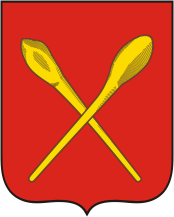 Муниципальное образование город АлексинТульская областьУтвержденаПостановлением Администрациимуниципального образованиягород Алексин Тульской областиот 22.03.2024 г. № 620СХЕМА ВОДОСНАБЖЕНИЯ И ВОДООТВЕДЕНИЯМУНИЦИПАЛЬНОГО ОБРАЗОВАНИЯГОРОД АЛЕКСИН ТУЛЬСКОЙ ОБЛАСТИНА ПЕРИОД ДО 2034 ГОДАГЛАВА 1. ВОДОСНАБЖЕНИЕРазработчик: ООО «Центр теплоэнергосбережений».Юр. адрес: 107078, г. Москва, ул. Новая Басманная, д. 19/1, офис 521Факт. адрес: 107078, г. Москва, ул. Новая Басманная, д. 19/1, офис 521Генеральный директор ООО «Центр теплоэнергосбережений»А.Х. Регинскийподпись, печать г. Москва,2022 г.ГЛАВА «СХЕМА ВОДОСНАБЖЕНИЯ»Технико-экономическое состояние централизованных систем водоснабженияОписание системы и структуры водоснабжения и деление территории на эксплуатационные зоныСистема холодного водоснабжения (ХВС) – это комплекс элементов (инженерных сооружений и технических устройств) для забора воды из открытого источника водоснабжения (река, озеро, водоем) или добычи воды из подземных горизонтов, обработки её до необходимого качества, доставки и распределения воды между потребителями. Система горячего водоснабжения (ГВС) – это комплекс элементов (инженерных сооружений и технических устройств), с помощью которых воду из системы холодного водоснабжения нагревают до установленной температуры и осуществляют доставку и распределение нагретой воды между потребителями.Структура и взаимное размещение отдельных элементов системы холодного и/или горячего водоснабжения зависит от ее назначения, местных естественных условий и санитарных требований к воде.Эксплуатационная зона - зона эксплуатационной ответственности организации, осуществляющей горячее водоснабжение или холодное водоснабжение и (или) водоотведение, определенная по признаку обязанностей (ответственности) организации по эксплуатации централизованных систем водоснабжения и (или) водоотведения.Территория муниципального образования город Алексин Тульской области со статусом городского округа (далее – муниципальное образование) состоит из исторически сложившиеся земель населенных пунктов, прилегающих к нему земель общего пользования, территории традиционного природопользования населения муниципального образования, рекреационные земли, земли для развития муниципального образования, независимо от форм собственности и целевого назначения.В состав территории муниципального образования входят в соответствии с его генеральным планом территории, предназначенные для развития его социальной, транспортной и иной инфраструктуры (включая территории поселков и сельских населенных пунктов, не являющихся муниципальными образованиями).Состав территорий муниципального образования закреплен законом Тульской области от 11 июня 2017 года №2140-ЗТО «О преобразовании муниципальных образований, расположенных на территории Алексинского района Тульской области». В состав территорий муниципального образования входят населенные пункты согласно таблицы1.Таблица 1– Состав территорий муниципального образования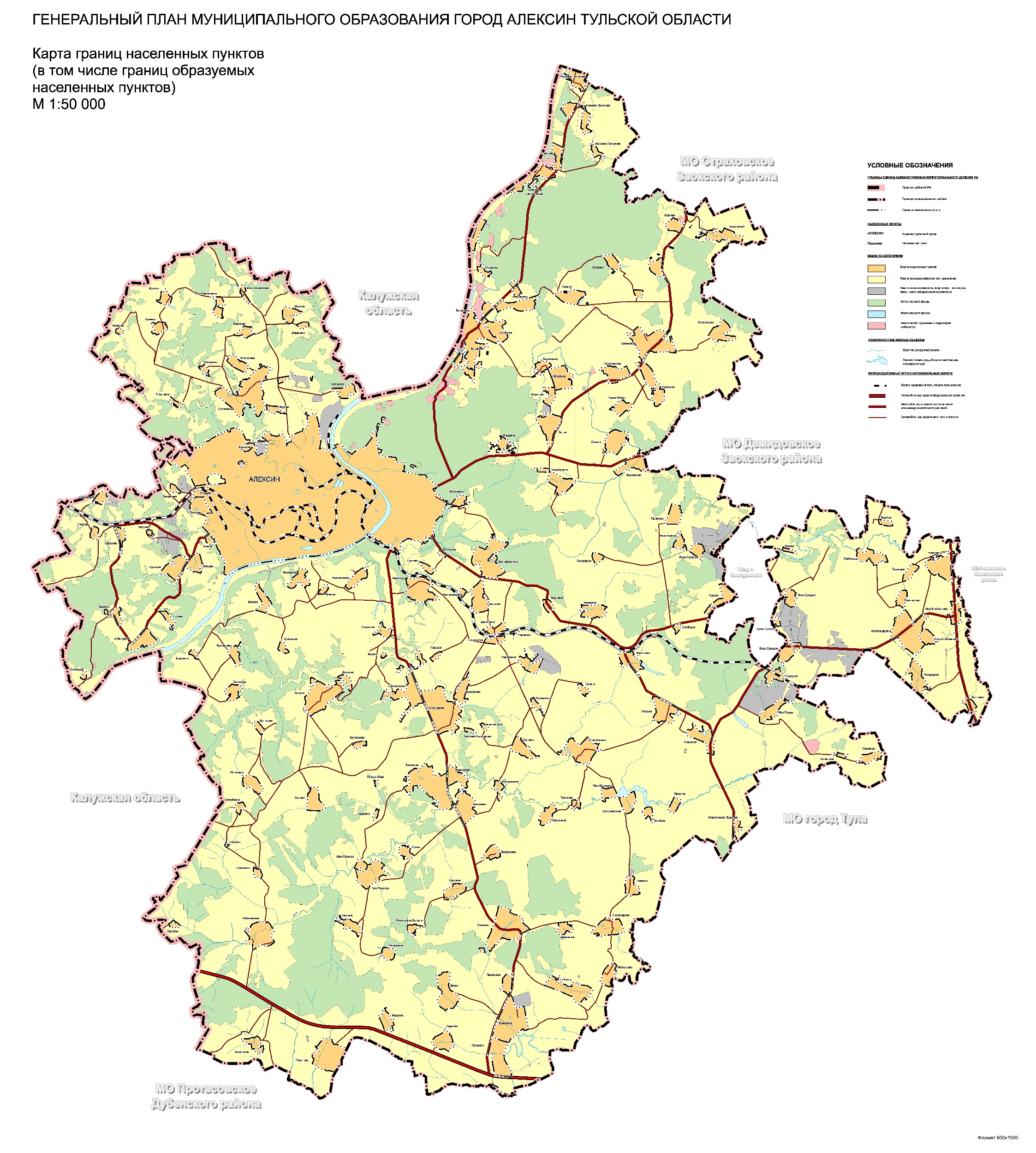 Рисунок 1 – Карта-схема границ населенных пунктов муниципального образованияСистема водоснабжения муниципального образования включает в себя систему холодного водоснабжения питьевой водой, систему холодного водоснабжения технической водой, систему горячего водоснабжения.Территория муниципального образования разделена на эксплуатационные зоны действия по признаку хозяйственного ведения систем водоснабжения. Перечень систем водоснабжения муниципального образования представлено в таблице2Таблица 2 – Системы водоснабжения и эксплуатационные зоны действия Водоснабжение на территории Муниципального образования г. Алексин осуществляется из подземных источников. Подземные воды в большей степени используются на хозяйственно-питьевые нужды, использование для производственно-технических нужд допускается с ограничениями. Подземная вода применяется в производственных процессах, где требуется вода высокого качества.Подъём воды на хозяйственно-питьевые и производственно-технические нужды муниципального образования осуществляют:МУП «Водопроводно-канализационное хозяйство» (подземный водозабор) в эксплуатационной зоне г. Алексин, д. Зайцево (МУП «ВКХ»);ФКП «Алексинский химический комбинат» (подземный и поверхностный водозабор) в эксплуатационной зоне ФКП «АХК» г. Алексин;МКП «АРЦКО» (подземный водозабор) в эксплуатационной зоне сельских поселений;ГПОУ ТО «АМТ» (подземный водозабор) в эксплуатационной зоне п. Колосово.МУП «ВКХ», согласно, заключенного договора аренды эксплуатирует всё муниципальное имущество назначения водоснабжения и водоотведения города, в том числе 11 артезианских скважин на левом берегу и 8 на правом.Структура водоснабжения от МУП «ВКХ» Город Алексин включает в себя 10 микрорайонов, а именно:Соцгород – центральный;2-й (Солнечный или Шахтерский);Сельхозтехника;Бор;Горушки;Старый город;Петровка;ИТР;Высокое;Мышега.Район «Заречье» получает воду от водозабора расположенного в 2 км севернее г. Алексина в долине роки Оки на правом берегу - «Алексин Бор».По участку водозабора «Алексин Бор» утверждены эксплуатационные запасы подземных вод Упинского водоносного горизонта категории А+В в количестве 15,0 тыс. м3/сутки (протокол ГКЗ от 20. 1 0.65 г. № 47 13).Упинский водоносный горизонт приурочен к известнякам одноименной свиты нижнего карбона, залегающим на глубине 41-47 м. мощность его 17-25 м, горизонт напорный, напор над кровлей на момент сооружения скважин 29-38 м, удельные дебиты скважин 1,3-96,0 мЗ/час, коэффициент фильтрации 11,1 м/сут. По условиям залегания водоносный горизонт взаимосвязан с вышележащим аллювиальным горизонтом и р. Окой. Существующий водозабор состоит из 10 эксплуатационных и 1 наблюдательной скважины.Насосами первого подъема вода подается па площадку насосной станции второго подъема. На данной площадке находятся: 2 резервуара чистой воды по 500 м3, станция обезжелезивания производительностью 10800 м3/сутки, хлораторная, химико-бактериологическая лаборатория. Промывные воды от станции обезжелезивания без очистки в количестве 241 м3/сутки сбрасываются на рельеф и далее в реку Оку.Из резервуаров 2-го подъема по одному водоводу диаметром 400 мм вода поступает на насосную станцию 3-го подъема, по второму водоводу диаметром 400 мм снабжается микрорайон «Бор».На территории НС 3-го подъема расположены 2 резервуара по 2000 м3. Из насосной станции 3-го подъема вода по водопроводам диаметром 300 мм поступает во 2, 3 и 4 микрорайоны города.Район «Мышега» снабжается водой от водозабора «Мышега», который принят на баланс МУП «Водопроводно-канализационное хозяйство» от ЗАО «Тяжпромарматура» с 01.07.2000 г.Водозабор состоит из двух участков. Участок № 1 расположен на левобережной части долины р. Оки к северу от устья р. Мышеги на участке подземных вод с разведанными запасами Упинского водоносного горизонта, по сумме категории А-В 6240 м3/сут. (протокол НТС ГУЦР № 98 от 22.12.61 г.), состоит из двух скважин № 107806 и 107811. Скважины были пробурены в 1962 г. в точках заложения разведочных скважин, эксплуатируются с 1966 и 1969 гг. Упинский водоносный горизонт приурочен к известнякам одноименной свиты нижнего карбона, характеризуется напорным режимом, залегает на глубине 48-54 м. Со стороны кровли он перекрывается слоем бобриковских глин, гидравлически взаимосвязанный с р. Окой. Нижним водоупором являются малевские глины. Глубина статического уровня 10 м. удельные дебиты скважин при строительных откачках составили 20-21,4 м3/сут, мощность пласта 25,2 м, радиуса влияния 3000 м.В 1988 г. на расстоянии 500 м от скважины № 107811 был разбурен водозабор ОАО «480 КЖИ» из 5-ти скважин, из которых эксплуатируется только скважина № 3.Участок № 2 расположен в долине р. Мышега, напротив промышленной зоны ЗАО «Тяжпромарматура», на левобережной надпойменной террасе, состоит из трех скважин, из которых на баланс МУП «Водопроводно-канализационное хозяйство» принято две. Скважина № 2 - на окско-тарусский и № 4176 на Упинский водоносные горизонты, скважина № 3 не принята из-за отсутствия условий для созданий зон санитарной охраны. Скважины были пробурены соответственно в 1958 и 1962 гг.Окско-тарусский водоносный горизонт приурочен к толще известняков окского горизонта, безнапорный. Кровля известняков залегает на глубине 2,8 м под четвертичными отложениями. Водоупором в подошве являются верхнетульские глины. В русле р. Мышеги, вследствие эрозионного размыва известняков водоносный горизонт отсутствует. Глубина статического уровня на период сооружения водозабора составляла 3,4 м, мощность водоносного горизонта 11,6 м. Водообильность горизонта высокая, удельные дебиты скважин 41- 46 м3/час.Упинский водоносный горизонт залегает в интервале глубин 48-71 м, напорный. Водообильность горизонта низкая, удельный дебит скважин 1,0 м3/час.В состав водозаборного сооружения входят: 4 артезианских скважины, две насосные станции 2-го подъема, 2 резервуара по 800 м3, станция обезжелезивания производительностью 6,0 тыс. м3/сут., хлораторная, две водонапорные башни. Промывные воды от станции обезжелезивания без очистки в количестве 307,0 м3/сутки сбрасываются на рельеф и далее в реку Оку.Район «Петровское» снабжается водой от водозабора «Петровский», который расположен в долине р. Оки, на левом берегу, 0,5-0,8 км юго-западнее микрорайона «Петровское». Принят на баланс МУП «Водопроводно-канализационное хозяйство» от ОАО «АОМЗ» (Открытое акционерное общество «Алексинский опытный механический завод») в 11.03.99 г.По участку водозабора «Петровский» утверждены эксплуатационные запасы подземных вод Упинского водоносного горизонта в количестве 6,3 тыс. м3/сут. по категории - А (протокол ГКЗ от 20.10.65 г. № 4713).Кроме того, в эксплуатации находится каптаж родников «Зайцевские ключи», расположенные в нижней части левобережного склона долиныр. Оки.Водовмещающие известняки Упинской свиты залегают на глубине 30-35 м. Основные параметры водоносного горизонта: мощность 21,8-27,8 м, напор над кровлей 17-22 м, удельные дебиты скважин 15,9-29,9 м3/час, коэффициент фильтрации 19,7-35,1 м/сут.В состав водозаборного сооружения входят: 3 артезианские скважины и «Зайцевские ключи», насосная станция 2-го подъема, 1 резервуар 300 м3, станция обезжелезивания производительностью 4,0 тыс. м3/сут., хлораторная, насосная станция 3-го подъема, 1 резервуар 1000 м3. Промывные воды от станции обезжелезивания без очистки в количестве 129,3 м3/сутки сбрасываются в ручей и далее в реку Оку. Насосами 3-го подъема вода подается в сеть микрорайона и предприятиям.На 850 м ниже по течению реки от Петровского водозабора располагается «Щукинский» водозабор, которым из Упинского горизонта отбирается 10,0 тыс. м3/сут. Обоими водозаборами сформирована общая депрессионная воронка.Район «Соцгород» снабжается водой от водозабора «Щукинский», находящегося в собственности ФКП «Алексинский химический комбинат».«Щукинский» водозабор, расположенный в центральной части города, представляет собой систему скважин, пробуренных по обоим берегам реки Оки.Источником является артезианская вода с Упинского водоносного горизонта и речная вода с реки Оки.В северной части района вода подается в количестве 5,9 тыс. м3/сутки от насосной станции 3-го подъема. Кроме того, от данной насосной станции вода поступает на пожаро-хозяйственные нужды ТЭЦ.Район по ул. «Новогородищенская» снабжается водой от водозабора по ул.2-яНовогородищенская. Водозабор состоит из 1 эксплуатационной скважины, принятой на баланс МУП «Водопроводно-канализационное хозяйство» от АФ «Гранит» АО СПК «Тулаагропромстрой».Скважина располагается на северо-западной окраине г. Алексина, 1,2 км севернее ж/д станции «Средняя», пробурена в 1991 г. на окско-тарусский водоносный горизонт.Окско-тарусский водоносный горизонт приурочен к толще известняков алексинской, михайловской, веневской и тарусской свит нижнего карбона, залегает на глубине 65 м, мощность его 10 м, горизонт безнапорный, удельный дебит скважин при опытной откачке составил 4,6 м3/час.Район "Стопкино" снабжается водой от каптажа родника «Стопкино». Каптаж принят на баланс МУП «Водопроводно-канализационное хозяйство» от ОАО «Алексинстройконструкция в 1998 г.Родник приурочен к окско-тарусскому водоносному горизонту. Водовмещающими отложениями являются известняки алексинской свиты нижнего карбона. Выход подземной воды происходит в основании коренного берега р. Мышега. Дебит родника по данным обследования институтом «Гипропромтрансстрой» в период строительства каптажа (1971 г.) превышал 1,0 тыс. м3/сут.Структура водоснабжения от МКП «АРЦКО» представлена таблице3.Таблица 3 – Структура системы водоснабжения МКП «АРЦКО»Структура водоснабжения от ФКП «АХК» представлена следующим образом –цех водоснабжения ФКП «Алексинский химический комбинат» обеспечивает предприятие пожаро-хозяйственной и технической водой. Кроме предприятия цех обеспечивает водой сторонних потребителей: МУП «ВКХ», ПАО«Квадра»-«Центральная генерация» и ЗАО «Алексинская БКФ».На предприятии имеется также система оборотного водоснабжения. Забор подземной воды производится из 22 артезианских скважин, расположенных в пойме реки Оки и пробуренных на глубину до 70 метров.Подтвержденные запасы подземных вод составляют 29000 м3/сутки.Вода из скважин насосами по трубопроводам I-го подъёма подаётся в три водосборных резервуара, общей ёмкостью 1560 м3, откуда двумя группами насосов второго подъёма (АНС-2) подаётся по отдельному водоводу в два резервуара пожаро-хозяйственной воды ВК-5 и ВК-205, общей ёмкостью 2250 м3, расположенных на промплощадке в районе центрального водопроводного узла ЦНС-1, ЦНС-2.Одновременно в указанные резервуары поступает хлорная вода с вакуумных хлораторов, расположенных в здании водоочистной станции ВК-2.В результате смешения и контакта воды с хлором происходит процесс обеззараживания, обеззараженная артезианская вода в дальнейшем именуемая пожаро-хозяйственная по двум самотечным водоводам самотёком из резервуаров подаётся на жилые посёлки при обычном режиме расходов, и группой насосов повысительной станции ВК-27 при форсированных расходах.С этих же резервуаров пожаро-хозяйственная вода группой насосов 3-го подъёма ЦНС-1 и ЦНС-2 подаётся на водонапорную башню и в сеть пожаро-хозяйственной воды для обеспечения водой населения и предприятий левобережной части города.Насосами группы высокого давления по двум водоводам артезианская вода со сборных резервуаров АНС-2 подаётся на предприятие для технологических нужд. Забор поверхностной воды производится береговой насосной станцией совмещенного типа (БНС), расположенной на левом берегу реки Оки.На балансе химкомбината находится речной водозабор производительностью 135,0 тыс.м3/сутки. Речная вода поступает на технологические нужды ФКП «Алексинский химический комбинат», Алексинской ТЭЦ и ЗАО "Алексинская БКФ".По двум (на одном участке) и трем главным водоводам поверхностная вода первого подъёма насосами БНС подаётся на промплощадку в два резервуара речной воды общей ёмкостью 2500 м3, расположенных в районе центральных насосных станций ЦНС-1 и ЦНС-2 и сторонним потребителям (ПАО«Квадра»-«Центральная генерация» и садовым кооперативам по двум водоводам).С резервуаров речной воды I-го подъёма насосами станций ЦНС-1, ЦНС-2 речная вода подаётся насосами первой группы в сеть речной воды второго подъёма для технологических нужд предприятия и сторонним потребителям (ЗАО "Алексинская БКФ" и садовым кооперативам). Насосами второй группы – на водоочистные станции зд. ВК-2 и ВК-202 для очистки.Очищенная (фильтрованная) вода с водоочистной станции ВК-202, оборудованной напорными фильтрами, насосами подаётся на подпитку пожаро-хозяйственного резервуара ВК-205 и в осветительный бак ёмкостью 550 м3 водонапорной башни, подключенной к сети осветленного трубопровода.Фильтрованная вода с водоочистной станции ВК-2, оборудованной безнапорными фильтрами, поступает в сборный резервуар фильтрованной воды ВК-207 ёмкостью 1250 м3 откуда группой насосов ЦНС-2 подаётся в сеть осветленной воды на водонапорную башню и на регенерацию фильтрующей загрузки.Системой оборотного водоснабжения обеспечиваются технологические нужды цехов РТИ. Использованная свежая артезианская вода от охлаждения оборудования с t = 17°С самотёком собирается в сборный резервуар насосной станции оборотного водоснабжения зд. 14, откуда насосами первой группы перекачивается на технологические нужды. После вторичного использования вода с t = 17°С, вновь самотёком, нагретая до t = 20°С собирается в другой сборный резервуар ёмкостью 538 м3, зд. 14, откуда насосами второй группы повторно перекачивается в сеть оборотного водоснабжения для дальнейшего её использования на технологические нужды и последующего сброса в канализацию и частично в сеть речной воды первого подъёма для последующего использования другими потребителями.Все водопроводные сети промплощадки выполнены кольцевыми, подземной прокладки.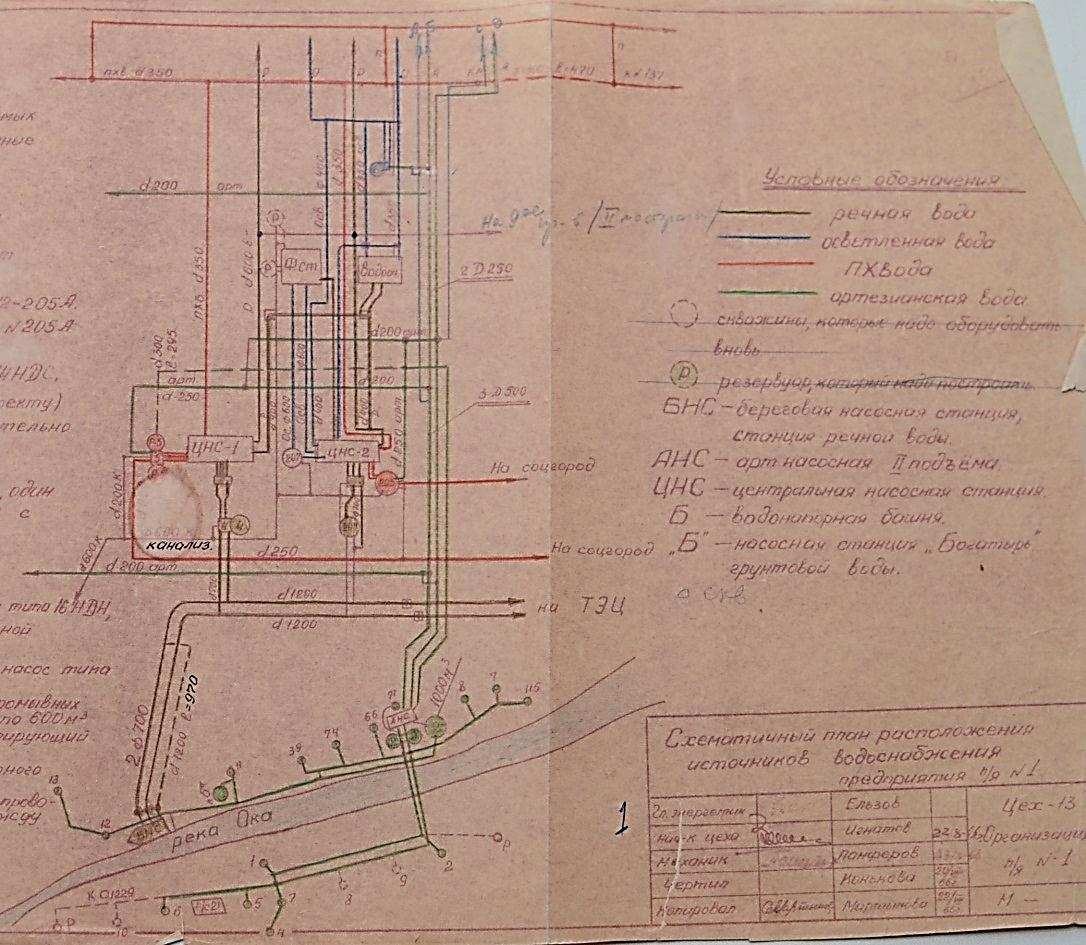 Рисунок 2 – Схематичный план расположения скважин ФКП «АХК»На рисунке3представлены эксплуатационные зоны водоснабжения города Алексин.Эксплуатационные зоны действия других организаций ограничиваются территорией населенных пунктов, в которых оказываются услуги водоснабжения.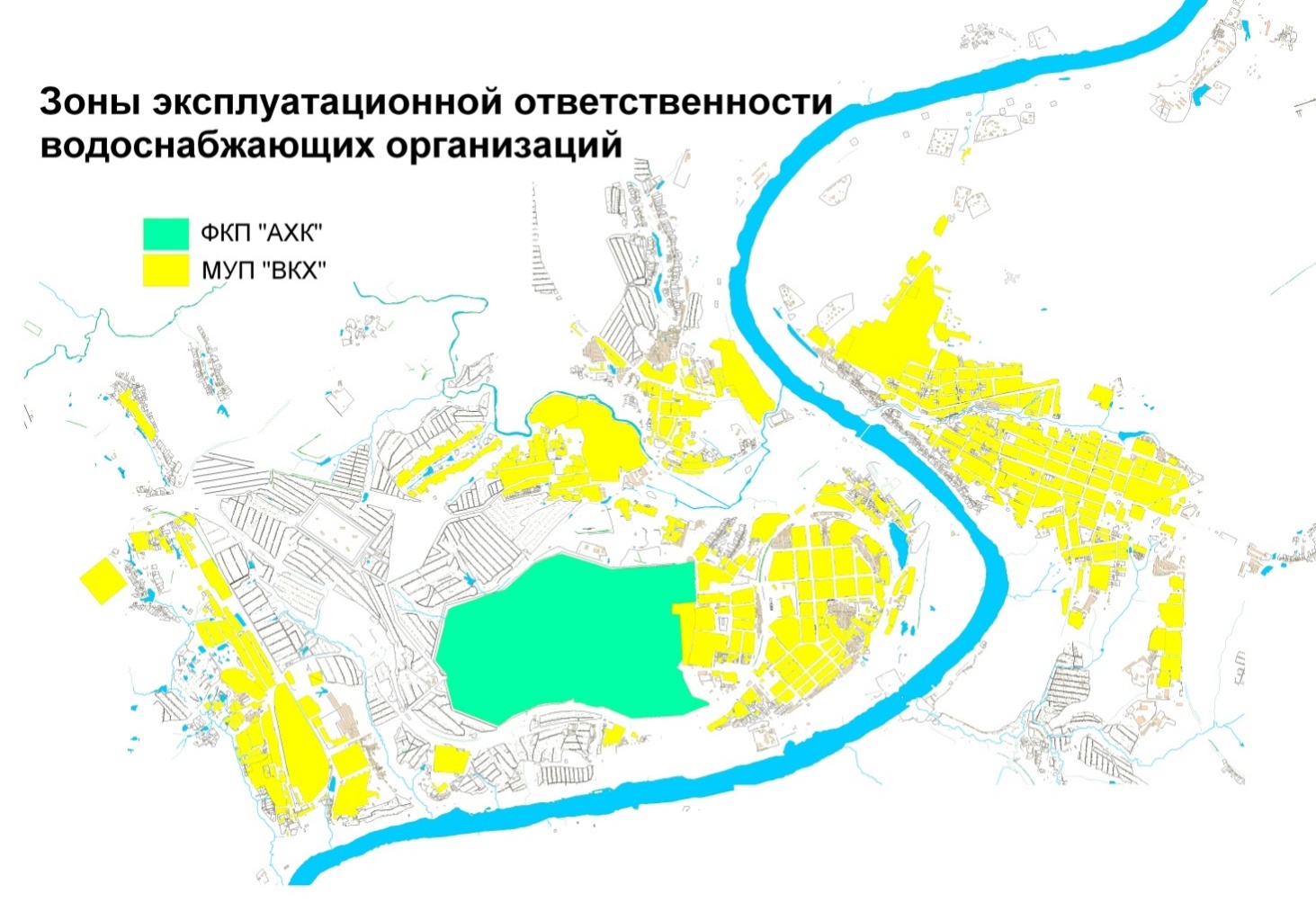 Рисунок 3 –Эксплуатационные зоны водоснабжения города АлексинОписание территорий, не охваченных централизованными системами водоснабженияЦентрализованными системами водоснабжения не охвачены территории,образованные индивидуальной жилой застройки и садово-огородническими товариществами, расположенных в пределах и за городской чертой.Территории, не охваченные централизованными системами водоснабжения, обеспечиваются водой из нецентрализованных систем водоснабжения, водоразборных колонок и индивидуальных колодцев (в том числе индивидуальных скважин).В таблице4 поадресно отражены объекты входящие в территории, не охваченные централизованным водоснабжением города Алексин. Таблица 4 – Характеристика потребителей, не подключенных к централизованной системе водоснабжения города Алексин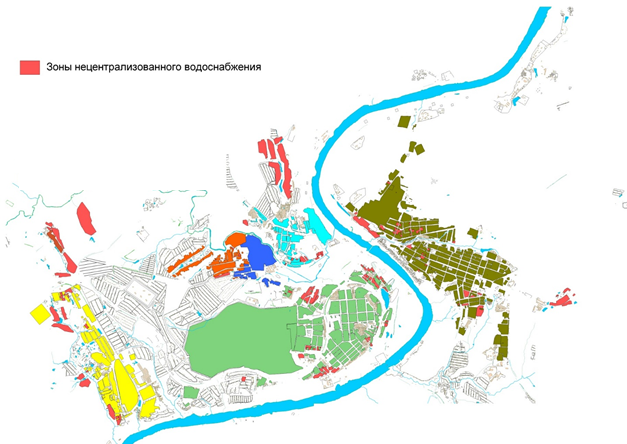 Рисунок 4 – Территории, не охваченные централизованными системами водоснабженияВ таблице5 приведены сведения по территориям муниципального образования с централизованными и нецентрализованными системами водоснабженияТаблица 5 – Территории муниципального образования с централизованными и нецентрализованными системами водоснабженияОписание технологических зон водоснабжения, зон централизованного и нецентрализованного водоснабжения (территорий, на которых водоснабжение осуществляется с использованием централизованных и нецентрализованных систем горячего водоснабжения, систем холодного водоснабжения соответственно) и перечень централизованных систем водоснабженияТехнологическая зона водоснабжения - часть водопроводной сети, принадлежащей организации, осуществляющей горячее водоснабжение или холодное водоснабжение, в пределах которой обеспечиваются нормативные значения напора (давления) воды при подаче ее потребителям в соответствии с расчетным расходом водыВодопроводная сеть - комплекс технологически связанных между собой инженерных сооружений, предназначенных для транспортировки воды, за исключением инженерных сооружений, используемых также в целях теплоснабжения.Зоны централизованного и нецентрализованного водоснабжения ограничены территориями, в которые они входят. Зона нецентрализованного водоснабжения, ограниченная территорией нецентрализованного водоснабжения холодной водой описаны в таблице6.Таблица 6 – Технологические зоны систем водоснабжения города АлексинГорячее водоснабжение и отопление жилого фонда в сельских округах обеспечивается от индивидуальных печных и газовых источников теплоснабжения. Объекты социальной сферы получают услуги горячего водоснабжения и отопления от индивидуальных источников отопления и котельных. В пос. Колосово находится централизованная котельная ГПОУ ТО «Алексинский машиностроительный техникум», в которой проведены работы по капитальному ремонту котельной.Зоны действия источников тепловой энергии в городе Алексин представлены на рисунке 5.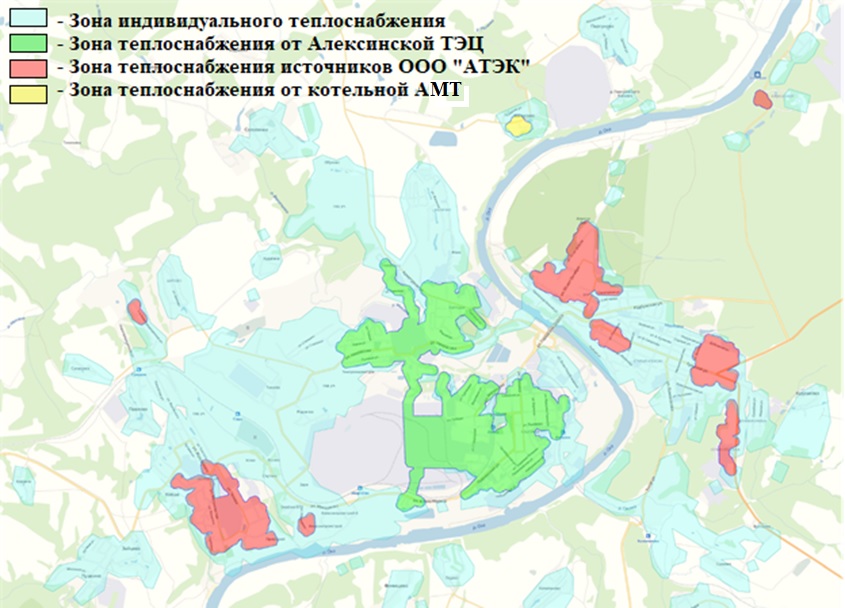 Рисунок 5 – Зоны централизованного и нецентрализованного теплоснабжения города АлексинПо состоянию на момент актуализации схемы водоснабжения города Алексин, в системе централизованного теплоснабжения участвуют три теплоснабжающие организации, осуществляющие горячее водоснабжение города Алексин. Организации представлены в таблице Ошибка! Неизвестный аргумент ключа..Таблица 7 – Теплоснабжающие организации города Алексин, осуществляющие централизованное ГВСПеречень источников тепловой энергии в г. Алексин по состоянию на 01.01.2022 г., осуществляющие горячее водоснабжение, приведен в таблице8.Таблица 8 – Перечень источников тепловой энергии, осуществляющих централизованное горячее водоснабжениеЗоны действия источников тепловой энергии в городе Алексин по состоянию на 2021 год представлены на рисунке6.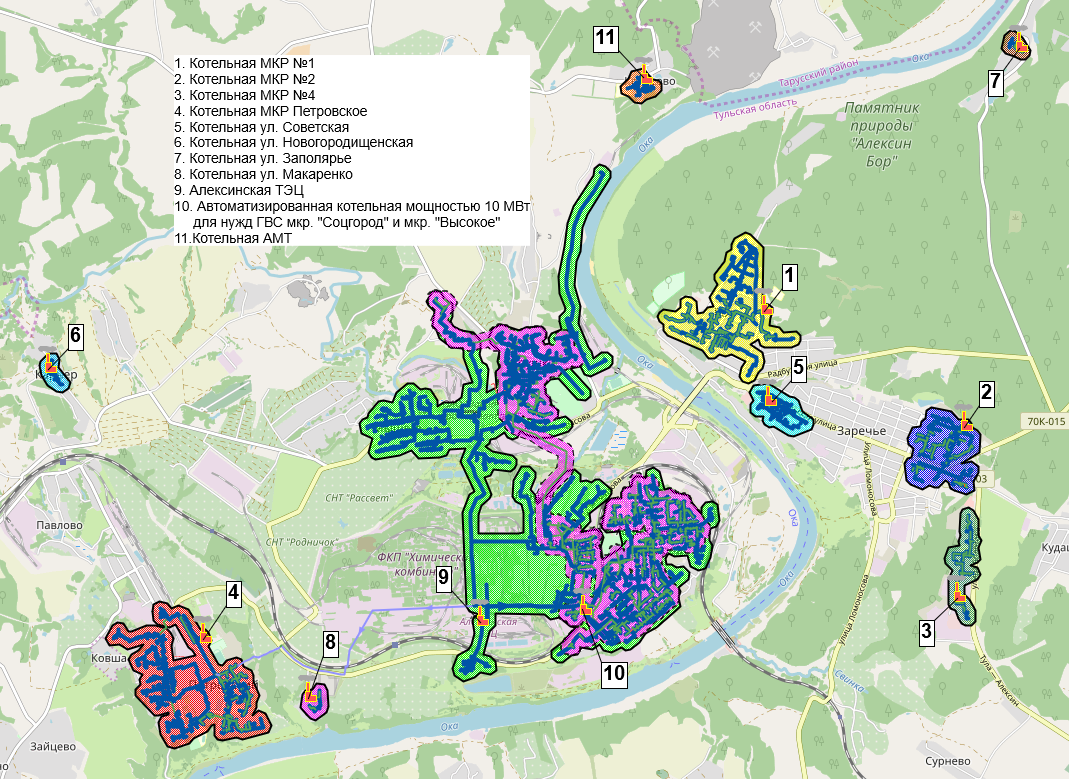 Рисунок 6 – Зоны действия источников теплоснабжения города АлексинИз представленных 11 котельных горячее водоснабжение осуществляют только 9. Котельные ул. Советская, 7А, стр. 1 и ул. Новогородищенская, д. 15Б работают только в отопительный период на отопление. За период, предшествующий актуализации схемы водоснабжения города Алексин, введена в эксплуатацию котельная ГВС МКР «Соцгород», осуществляющая только горячее водоснабжение микрорайонов «Соцгород» и «Высокое».Функциональная структура централизованного теплоснабжения г. Алексин представляет собой разделенное между разными юридическими лицами производство тепловой энергии и горячей воды и передача ее до потребителя.ПП «Алексинская ТЭЦ» филиала ПАО «Квадра» - «Центральная генерация» осуществляет продажу тепловой энергии ООО «АТЭК», которая, в свою очередь, осуществляет транспортировку и продажу тепловой энергии конечным потребителям.Процесс передачи тепловой энергии от котельных ООО «АТЭК» по магистральным тепловым сетям, по распределительным и квартальным тепловым сетям до потребителя осуществляется ООО «АТЭК».Процесс передачи тепловой энергии от котельной ГПОУ ТО «АМТ» по магистральным тепловым сетям, по распределительным и квартальным тепловым сетям до потребителя осуществляется ГПОУ ТО «АМТ».Описание результатов технического обследования централизованных систем водоснабженияОписание состояния существующих источников водоснабжения и водозаборных сооружений, в том числе эксплуатационных скважинг. Алексин находится в южной части Московского артезианского бассейна и характеризуется развитием пресных водоносных горизонтов в каменноугольных отложениях.В более древних, девонских отложениях содержатся напорные подземные воды, которые, будучи высоко минерализованными (сухой остаток около 3500 мг/л), практического применения для водоснабжения не имеют.К каменноугольным отложениям приурочено несколько водоносных горизонтов, из которых практический интерес представляют упинский, сталиногорский, тульский и окский.Упинский водоносный горизонт имеет повсеместное распространение и вскрывается в МО г. Алексин на отметках 72-90 м в трещиноватых известняках, мощность которых в среднем равна 25 м. Водоносный горизонт обладает напором высотой 30-40 м. Пьезометрический уровень находится на абсолютных отметках 125-112 м, убывающих в направлении к реке Оке, которая, оказывая дренирующее влияние, снимает часть напора.Область питания водоносного горизонта находится на юге Тульской области, где упинские известняки выходят на поверхность земли.В МО г. Алексин подземные воды из упинских известняков опробованы многочисленными скважинами и используются в хозяйственно-питьевом водоснабжении. Суммарный расход воды из эксплуатационных скважин в городе составляет 25000м3/сут. Дебиты скважин, находящиеся в зависимости от степени трещиноватости водоносных известняков, в среднем равны 25-30м3/час. Максимальные дебиты скважин определяются в 50-60 м3/час. В поймах реки Оки и ее притоков, с приближением их к руслам, где над упинская толща пород глубоко эродирована и упинские известняки наиболее трещиноваты и обводнены, дебиты отдельных скважин могут достигать 100м3/час.Удельные дебиты скважин обычно не превышают 10-15м3/час.Упинские известняки, имеющие широкое площадное распространение при средней мощности в 25м, обладают значительными запасами подземных вод, которыми посредством рассредоточенных водозаборов можно обеспечить потребные расходы воды для г. Алексина. Известно, что упинский водоносный горизонт широко используется в качестве источника водоснабжения многими населенными пунктами, в том числе и такими крупными, как г. Калуга и др.Химическим и бактериологическим качеством упинские воды удовлетворяют требованиям ГОСТа и являются природными для централизованного водоснабжения. По своим химическим свойствам является гидрокарбонатной, с сухим остатком до 375 мг/л. Общая жесткость достигает максимально 6-7 мг-экв/л, а в среднем равна 4-5 мг-экв/л.В воде, характеризующейся в общем удовлетворительным химическим качеством, отмечается высокое содержание железа, приближающееся к допустимой норме в 2 мг/л.Сталиногорский и тульский водоносные горизонты, заключенные в песчаных слоях двух толщ образуют один общий водоносный горизонт. По своему гранулометрическому составу водоносные пески обоих горизонтов почти не отличаются и представлены основном мелкими фракциями с большим процентом глинистых частиц. Подземные воды Сталиногоско-тульской толщи, хотя и являются по своему химическому составу слабоминерализованными, обычно не находят применения из-за слабой водоотдачи и плохих фильтрационных свойств водовмещающих песков.Окский водоносный горизонт содержится в мощной толще известняков, главным образом алексинского горизонта и имеет свободную поверхность на абсолютных отметках 130-135м. Известняки обводнены не на полную мощность. Водоносный горизонт, дренируясь современной речной и овражно-балочной сетью, имеет распространение лишь на водораздельных участках. В склонах р. Оки и оврагов наблюдаются выходы подземных вод из алексинских известняков, залегающих на водоупорных тульских глинах. Расход Зайцевских ключей достигает 1400 м3/сутки.Мощность обводненных известняков составляет в среднем 10 м. В связи с сезонными колебаниями статистического горизонта подземных вод мощность водоносного слоя может значительно сокращаться. Амплитуда колебания статистического уровня равна около 4м. Критический период относится к январю-февралю.В МО г. Алексин окские подземные воды опробованы рядом скважин и эксплуатируются для водоснабжения пос. Мышега с суммарным дебитом около 100 м3/час. Дебиты отдельных скважин, эксплуатируемых с 1956-58 гг., равны от 15 до 35 м3/час, получены из скважины, работающей на предельном понижении в 7,5 м.По своим химическим и бактериологическим свойствам окские подземные воды являются вполне пригодными для хозяйственно-питьевого водоснабжения. Общая минерализация находится в пределах от 3 до 6 мг-экв/л, железа содержится до 1 мг/л, колититр – более 350.Для централизованного водоснабжения города окский водоносный горизонт не имеет самостоятельного значения в виду его малых запасов и может быть использован лишь как вспомогательный совместно с упинскими подземными водами.В четвертичной толще выделяют несколько водоносных горизонтов, приуроченных каллювиальным, подморенным и надморенным, флювиогляциальным и делювиальным отложениям.Аллювиальные подземные воды получили наибольшее развитие в пойменных отложениях р. Оки. На древних террасах аллювиальные воды имеют ограниченное распространение и практического интереса не представляют. К пойме р. Оки, сложенной современным аллювием, представленным в основном, гравийно-песчаными отложениями, мощностью до 15-18м, приурочен поток подземных вод, гидравлически связанный с речными водами и имеющий свободную поверхность. Аллювиальные воды так же, как и речные – слабо минерализованы. В виду неравномерного развития пойменной террасы, местами совсем отсутствующей, аллювиальный поток не может обладать значительными расходами воды, способными обеспечить крупное водоснабжение. Каптаж аллювиальных вод сопряжен с определенными трудностями, обусловленными затопляемостью пойменных территорий во время паводков на р. Оке.Водоносный горизонт в подморенных флювиогляциальных водах имеет незначительное островное распространение. Имея в кровле водоупорные мореные суглинки и глины, водоносный горизонт часто обладает напором высотой 4 – 6 м. Пьезометрический напор в районе Соцгорода находиться на глубине 5-10 м от поверхности земли (абс. отм. 175-180 м.). Никакого практического значения, подморенные флювиогляциальные воды не имеют.Подморенный водоносный горизонт, содержащийся в разнозернистых песках, покрывающих морену, широко распространен на водоразделах инадпойменнойтеррасе. Мощность водоносного слоя равна в среднем 3-5 м. Подморенные подземные воды, вскрываемые на глубине 9-10м от поверхности земли, хорошо дренированы овражной сетью.В делювиальных суглинках содержаться грунтовые воды типа «верховодка», которая имеет локальное распространение исключительно на водоразделах и реже на самой высокой террасе р. Оки, где они встречаются в разрозненных глинах на глубине 1-2 м от поверхности земли. Мощность водонасыщенных суглинков равна 2-3 м. Дренируясь оврагами, верховодкаспособствует появлению на их склонах сильно увлажненных заболоченных участков. Верховодка, появляющаяся и получающая питание за счет инфильтрации атмосферных осадков, наблюдается сезонно и в маловлажные годы может совершенно отсутствовать, что и было отмечено при инженерно – геологических изысканиях в районе микрорайона Соцгород.Гидрографическая сеть района представлена рекой Окой и ее притоками. Ока – самый крупный и многоводныйприток р. Волги, берет начало на восточном склоне Средне-Русской возвышенности близг. Малоархангельска Орловской области, на высоте 226 м над уровнем моря. Площадь бассейна реки 245000 км2, длина реки 1478 км, в створе МО г. Алексин соответственно – 56400 км2 и 1035 км. На участке города Алексина р. Ока протекает в извилистой, узкой и довольно резко очередной долине с крутыми склонами высотой до 80 м и шириной не более 600 м. В местах впадения притоков долина принимает характер озеровидных расширений.Склоны долины сложены каменноугольными отложениями, русло реки глубоко врезано в них. Пойма хорошо вырезана только в устье р. Мышеге. Эти особенности строения долины Оки, ее поймы и русла обуславливают различие на отдельных участках реки характера колебания ее уровней, увеличение амплитуды колебаний и т.д.Основной источник питания Оки – снежный покров.Доля стока вод составляет 65%Сток дождевых вод составляет около 20%, подземных около 15%.Основная фаза водного режима Оки – весеннее половодье. Подъем уровней начинается весной, в конце марта – начале апреля и продолжается от 5 до 20 дней. Начало весеннего ледохода приходится на 3-8-ой день после первого интенсивного повышения уровня воды под льдом. Характерной особенностью половодья является частое совпадение максимума уровней с весенним ледоходом. Полная амплитуда колебаний уровня р. Оки уг. Алексин составляет 16,0 м.Наступающий после максимума спад уровней продолжается в среднем до первой декады июля.Вследствие разновременного поступления весенних вод в р. Оку со стороны отдельных потоков, в верхней части реки весеннее половодье обычно проходит двумя волнами, при этом вторая волна имеет обычно меньшие уровни, чем первая. Высшие уровни обычно бывают в первой половине апреля.Летняя межень довольно устойчива. В течение лета проходит несколько дождевых потоков, с подъемами уровней в среднем на 1-1,5 м над меженью. Осенние подъемы уровней также невелики, но в отличие от летних паводков наблюдаются ежегодно.Зимние уровни устойчивы и несколько выше летних меженных. Наименьшие уровни наблюдаются летом, чаще всего во второй половине лета (август, сентябрь).В соответствии с уровнями питания и особенностями водного режима основная часть проходит по Оке весной – 78%, летний стон составляет 7-8%, осенний – 8%, стон зимы – 7-9% годового стона.Ледовый режим характеризуется следующим образом. Осенний ледоход наблюдается не ежегодно. Продолжительность его в среднем 7-11 дней. Ледостав наступает в начале декабря. Продолжительность его в среднем около 140 дней. Вскрывается река в конце марта.Весенний ледоход имеет продолжительность 9-13 дней и совпадает с подъемом уровней.Льдины достигают размеров 50х50м.Интенсивная эрозионная деятельность, характерная для верхней части бассейна р. Оки, получившая свое выражение в значительном развитии органов в этой части бассейна, обуславливает высокую мутность реки на этом участке, доходящую до 280 г/м3. Большая часть стока взвешенных наносов приходится на весну и составляет в этот период 97% годового, в каждый из остальных сезонов стон взвешенных наносов составляет около 1%.Воды Оки на этом участке характеризуются минерализацией, достигающей 200 мг/л, которая снижается в половодье.Гидрологическая изученность реки Оки на участке МО г. Алексин характеризуется уровненными данными по в/п ст. Алексина.Ближайшим створом для освещения режима расходов р. Оки у ст. Алексин является расходный пост у г. Калуги. Сведения о местоположении этих постов приведены в таблице9.Таблица 9 – Сведения о местоположении постов режимов расхода р. ОкаВодпост ст. Алексин расположен у ж.д. моста через р. Оку, в 4,1 км выше впадения р. Мышеги и 3,5 км выше существующего понтонного моста.Поскольку размеры площадей водосборов р. Оки у пунктов Калуга и Алексин отличаются незначительно, максимальные расходы принимались для расчетного створа без каких-либо поправок. Средние годовые и минимальные расходы воды увеличены пропорционально размерам площадей бассейнов.Ниже в таблице 10приведены максимальные и минимальные уровни и соответствующие им расходы по ст. Алексин.Отметка нуля графика 112,57м.Таблица 10 – Максимальные и минимальные уровни и расходы р. ОкаМаксимальные и минимальные уровни р. Оки у с. Щукино перенесены к створу г. Алексина. Таким образом ряд максимальных уровней в расчетном створе составляет 49 лет, а ряды минимальных зимнего и летнего соответственно 85 и 44 года.Для максимальных уровней эти ряды были подвергнуты статистической обработке для построения теоретической кривой обеспеченности.Для ряда минимальных уровней строились эмпирические кривые обеспеченности.Полученные с этих кривых максимальные и минимальные уровни помещены в таблице11 и Ошибка! Неизвестный аргумент ключа..Режим расходов воды по в/п Алексина принимаем аналогичным расходам у г. Калуги.Для вычисления расходов р. Оки по в/п Алексин использован 80-летний ряд максимальных расходов весеннего половодья, 79-летний ряд минимальных расходов летней межени и 75-летний ряд расходов зимней межени.По этим рядам выполнена статистическая обработка для получения параметров кривых обеспеченности. Данные по этим кривым помещены в таблице.Методом математической статистики определены максимальные и минимальные уровни и расходы различной обеспеченности (таблицы 11 и Ошибка! Неизвестный аргумент ключа.).Ниже в таблицах приведены указанные величины. Максимальные уровни и расходы весеннего половодья.Таблица 11 – Максимальные уровни и расходы весеннего половодьяКак видно из таблиц самым многоводным годом является 1908г., когда максимальный уровень достигал отметки 127,42м.Самым маловодным в половодье является 1980 г., когда максимальный уровень достигал отметки 116,4 м. Следовательно, амплитуда колебания весенних максимумов равна 11,0 м, при среднем значении уровня 122,23 см.Минимальные расходы воды летней межени за изученный период колебались в пределах 45,7 м3/сек до 195 м3/сек.Высокая летняя межень имела место в дождевые годы: 1933, 1877, 1958 гг.Низкая летняя межень относится к 1891, 1897, 1898, 1905, 1989 и другим годам, когда минимальные расходы снижались, до 45-52 м3/сек. Средний минимальный летний расход равен 84,8 м3/сек.Минимальные расходы воды зимней межени за изученный период колебались в пределах от 30,9 до 122,0 м3/сек.К многоводным зимам относятся 1811, 1907, 1926, 1948 и 1958 гг. когда зимние средние суточные расходы не снижались меньше 100 м3/сек.К особенно маловодным зимам относятся 1928, 1932 и 1939 гг.; когда минимальный зимний расход падал до 38,6-30,9 м3/сек.Таким образом, минимальные зимние расходы на 3-6 % меньше летних.Уклон поверхности на участке г. Алексина составляет в межень 0,0001, в половодье до 0,000084.Река Мышега, протекает в районе города, впадает в р. Оку слева ниже 0,6 км существующего понтона моста.Площадь водосборного бассейна 220 км2, длина реки 40 км, длина притоков 62 км. Долина р. Мышеги узкая, извилистая, склоны крутые, ясно выраженные.В черте города, долина р. Мышеги, начиная от арматурного завода, резко расширяется, приобретая озеровидное очертание. Русло р. Мышеги в районе года извилистое, делает по пойме большие петли. Ширина русла 5-10 м, глубина на 3-4 м. Глубина воды в межень составляет 0,5-1,5 м. Скорости течения в межень составляют порядка 0,6-1,0 м/сек, а расходы – около 0,1 м3/сек.В паводок режим р. Мышеги полностью подчинен режиму р. Оки, т.е.находится в подпоре от последней, и вся пойма р. Мышеги обычно затапливается. Подпор от р. Оки распространяется до завода ОАО «480 КЖИ».Река Свинка правый приток р. Оки протекает по южной границе Заречья и впадает в реку Оку около ж.д. моста. Площадь водосборного бассейна 59,1 км2, протяженность реки 21 км, длина притоков 10 км. Долина реки узкая, с крутыми склонами. Ширина долины в пределах города 400-500 м. Ширина русла 2-5 м, глубина 2-3 м. В период весеннего половодья устьевой участок р. Свинки находится в подпоре со стороны р. Оки, и пойма затапливается водами последней.Анализ и оценка природно-ресурсного и историко-культурного потенциала территории МО г. Алексин позволяет сделать вывод о наличии благоприятных условий и возможностей для обеспечения интенсивного развития градостроительной, сельскохозяйственной и рекреационной деятельности, а также организации промышленного производства строительных материалов на базе минерально-сырьевых ресурсов при максимальном сохранении естественных природных комплексов.По инженерно-геологическим условиям МО г. Алексин в целом можно отнести к категории средней сложности. При новом строительстве необходимо учитывать историко-природные и историко-культурные условия района и не нарушать исторически сложившуюся застройку населенных пунктов.При правильном ведении отбора артезианских вод из основных водоносных горизонтов,запасов пресных вод достаточно для хозпитьевого водоснабжения населения района. Для очистки вод от железа на базе основных водозаборов необходимо создать станции по обезжелезованию пресных вод.Минерально-сырьевая база района достаточна для производства строительных материалов для местных нужд. Для территории МО г. Алексин характерно широкое разнообразие природных ландшафтов с высокой эстетической контрастностью. Обилие и разнохарактерность элементов пейзажей местностей создают высокую визуальную эстетичность окружающей природы. Обилие ландшафтов и их элементов, широта обзора, глубина и разнообразие перспектив, многоплановость, красочность, выразительность рельефа, пространственное разнообразие растительности и прочее - все это для созерцающего создает психофизиологический комфорт. Природный ресурс МО г. Алексин позволяет проводить широкий спектр тематическихи научно-познавательных экскурсий в области геологии, геоморфологии, ландшафтоведении, ботаники, зоологии, гидрологии, гидрогеологии, лесоустройству и др.Состояние поверхностных вод: малые постоянные водотокигородаАлексина представленыреками Мышегой, Свинкой, ручьем Мордовкой. Настоящим проектом предложено регулирование рек и ручьев в зависимости от градостроительного использования прилегающей территории.Русло реки Мышеги зарегулировано, однако, регулирование производилось без специального проекта, отдельными участками. Полученная конфигурация русла не удовлетворяет инженерным требованиям и не отвечает законом гидравлики. Проектом генерального плана предусмотрен выход на правую часть поймы Мышеги, потому регулированием предусмотренпереносрусла к левому берегу. Для пропуска реки Мышега проектом предусмотрено трапецеидальноесечение русла с размерами по верху 40 м, заложение откосов 1:2, крепление дна и откосов предполагается железобетонными ячеистыми плитами с посевом дернообразующих трав.Регулирование ручья Мордовка сводится к расчистке и созданию укрепленного русла. В местах выпусков ливнестоков запроектированы очистные сооружения типа пруда-отстойника. В месте пересечения с городской автодорогой сохраняется существующий коллектор диаметром 1600 мм, рассчитанный на пропуск вод ручья Мордовки и существующую насыпь.Река Свинка не включается непосредственно в застройку, поэтому проектом предусмотрена лишь расчистка устьевой части русла, что повысит дренирующую способность реки и войдет в комплекс противооползневых мероприятий, защищающий подход к железнодорожному мосту с правого берега р. Оки. В настоящее время на территории г. Алексина имеются пляжи в районе левобережья у автодорожного моста, пос. Петровское, площади которых достаточно для создания зон отдыха у водного пространства. Проектом предусмотрена расчистка и частичная подсыпка существующих пляжей.Характеристика подземного водозабора представлена в таблице13.Таблица 13 – Описание существующих источников водоснабженияТаблица 14 – Характеристика подземного водозабора (Щукинский водозабор ООО «АХК»)Описание существующих сооружений очистки и подготовки воды, включая оценку соответствия применяемой технологической схемы водоподготовки требованиям обеспечения нормативов качества водыВ муниципальном образовании подготовка воды питьевого и хозбытового назначения путем обеззараживания раствором гипохлорита натрия (подготовка воды по биологическим показателям на соответствие требованиям нормативов СанПиН 2.1.4.1074-01) не осуществляется на всех ВЗУ, дополнительно на ВЗУ вода не дезинфицируется ультрафиолетовым излучением на УФ-станции.Воды Упинского и Окского водоносных горизонтов соответствуют требованиям СанПиН на питьевые нужды, за исключением повышенного содержания железа.Качество питьевой воды, подаваемой населению сельских округов, является достаточно надежной в эпидемиологическом отношении, по санитарно-химическим показателям характеризуется повышенным содержанием железа, жесткостью, мутностью, что связано с природным составом вод эксплуатируемых водоносных горизонтов. Станций обезжелезивания в сельских округах нет. Используемый метод очистки воды в сельских округах - хлорирование.Сведения о резервуарах чистой воды, расположенных на водозаборных устройствах МУП «ВКХ» приведены в таблице15.Таблица 15 – Перечень резервуаров запаса воды и водонапорные башни МУП «ВКХ г. Алексин»Сведения о сооружениях очистки и водоподготовки МКП «АРЦКО» не представлен в силу отсутствия сооружений очистки и водоподготовки. Сведения о резервуарах запаса воды и водонапорных башнях позволяющих осуществлять очистку воды путем хлорирования представлен в таблице 16.Таблица 16 – Перечень резервуаров запаса воды и водонапорные башни МКП «АРЦКО»Соответствие применяемой технологической схемы водоподготовки требованиям обеспечения нормативов качества воды отражается в протоколах результатов анализа воды. Результаты анализов воды из источников представлены в виде скан-копий в Приложениях, отраженных в отдельном отчете.Анализ протоколов позволяет сделать вывод о соответствииприменяемой технологической схемы водоподготовки требованиям обеспечения нормативов качества воды.Описание состояния и функционирования существующих насосных централизованных станций, в том числе оценку энергоэффективности подачи воды, которая оценивается как соотношение удельного расхода электрической энергии, необходимой для подачи установленного объема воды, и установленного уровня напора (давления)В системе водоснабжения из подземных источников выделяются технологические процессы:добыча воды из подземных горизонтов с помощью глубинных насосов, установленных в скважинах, и транспортировка добытой воды по водоводам (за счет давления насосов) на очистку и подготовку до норматива воды питьевого качества (если качество воды не соответствует требованиям СанПиН 2.1.4.1074-01). Если вода соответствует требованиям СанПиН 2.1.4.1074-01, то она подается в регулирующие емкости – резервуары чистой воды (РЧВ) и/или водонапорные башни (ВНБ). Весь комплекс сооружений и оборудования, установленного для добычи и транспортировки добытой воды, составляет насосную станцию первого подъема (НС 1-го подъема);подготовка воды (если добытая вода не соответствует требованиям СанПиН 2.1.4.1074-01) до норматива питьевого качества;хранение подготовленной воды в регулирующих емкостях РЧВ и/или ВНБ;подача воды из РЧВ в сеть ВС сетевыми насосами насосной станции второго подъема (НС 2-го подъема) с требуемым напором. Напор насосных агрегатов определяется гидравлическими характеристиками сети ВС. При использовании ВНБ насосная станция второго подъема не требуется, необходимое давление в сети устанавливается за счет гидравлического напора столба жидкости в ВНБ.транспортировка и распределение воды питьевого и хозбытового назначения к потребителям по сетям водоснабжения, состоящих из труб различного материала и диаметра.В состав сетей входят колодцы и камеры. На сетях водоснабжения могут устанавливаться контррезервуары и насосные станции третьего подъема (НС 3-го подъема) или подкачивающие насосные станции (ПНС). На ПНС происходит перекачка воды «без разрыва струи». НС 3-го подъема и ПНС устанавливаются в местах, где сетевого давления насосных агрегатов НС 2-го подъема недостаточно для гарантированного обеспечения потребителей водой - высотные дома или места, удаленные от НС 2-го подъема.Технологические процессы объединяются в два производственных процесса:производство воды – добыча воды из подземных горизонтов, транспортировка добытой воды, подготовка воды, хранение подготовленной воды;транспортировка воды – подача воды из РЧВ в сеть ВС и распределение воды по сети ВС.Характеристика водопроводных насосных станций представлена в таблице17 – 20.Таблица 17–Водопроводные насосные станции 2-го и последующих подъемов (МУП «ВКХ»)Таблица 18–Характеристики водопроводных насосных станций 2-го и последующих подъемов (МУП «ВКХ»)Таблица 19–Характеристики водопроводных насосных станций ФКП «АХК»Таблица 20–Характеристики водопроводных насосных станций МКП «АРЦКО»На рисунках7 – 32ниже представлены схемы электроснабжения насосных станций.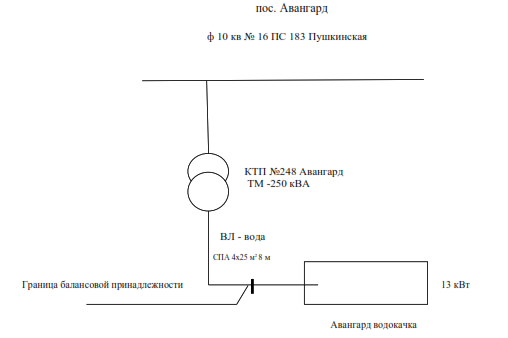 Рисунок 7 – Принципиальная схема электроснабжения МКП «АРЦКО» ВЗУ Авангард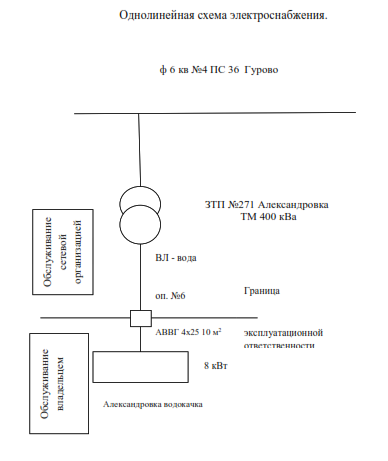 Рисунок 8 – Принципиальная схема электроснабжения МКП «АРЦКО» ВЗУ Александровка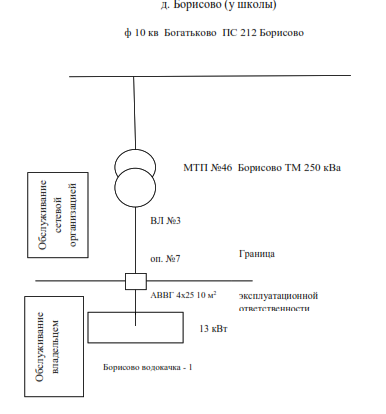 Рисунок 9 – Принципиальная схема электроснабжения МКП «АРЦКО» ВЗУ Борисово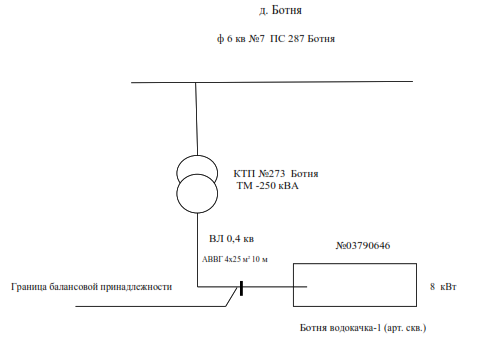 Рисунок 10 – Принципиальная схема электроснабжения МКП «АРЦКО» ВЗУ Ботня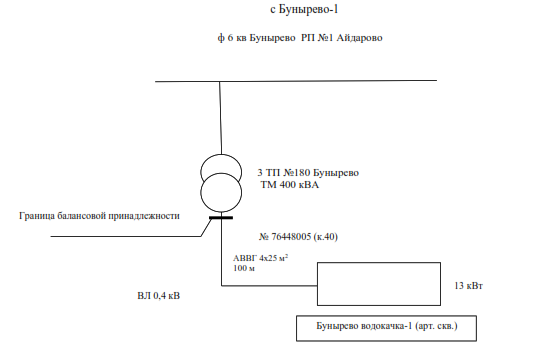 Рисунок 11 – Принципиальная схема электроснабжения МКП «АРЦКО» ВЗУ Бунырево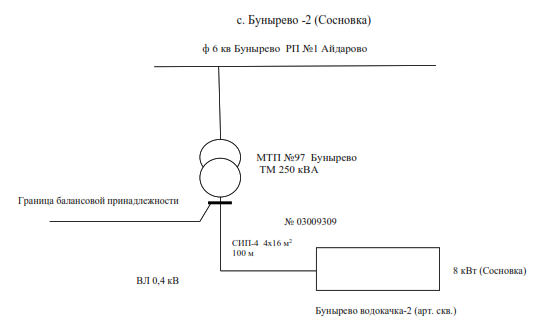 Рисунок 12 – Принципиальная схема электроснабжения МКП «АРЦКО» ВЗУ Бунырево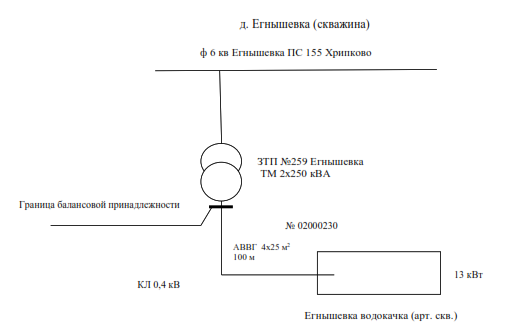 Рисунок 13 – Принципиальная схема электроснабжения МКП «АРЦКО» ВЗУ Егнышевка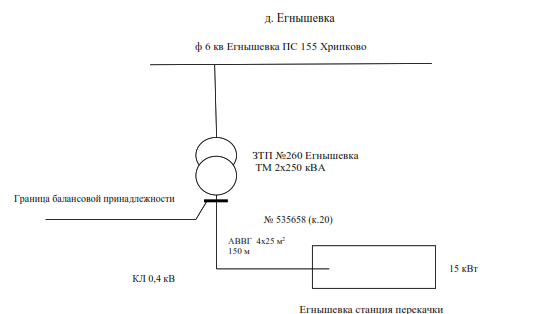 Рисунок 14 – Принципиальная схема электроснабжения МКП «АРЦКО» ВЗУ Егнышевка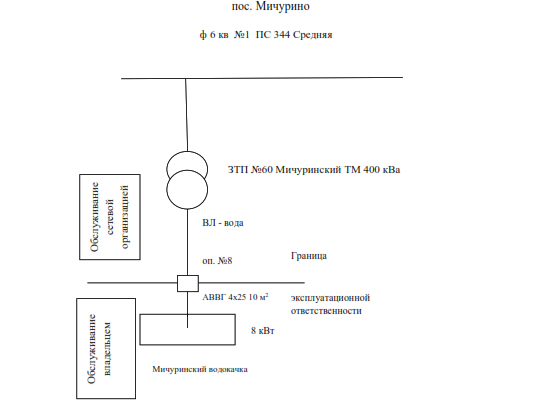 Рисунок 15 – Принципиальная схема электроснабжения МКП «АРЦКО» ВЗУ Мичурино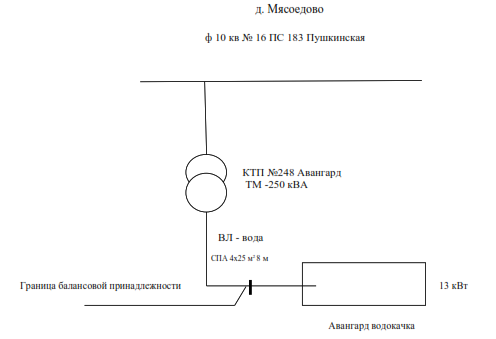 Рисунок 16 – Принципиальная схема электроснабжения МКП «АРЦКО» ВЗУ Мясоедово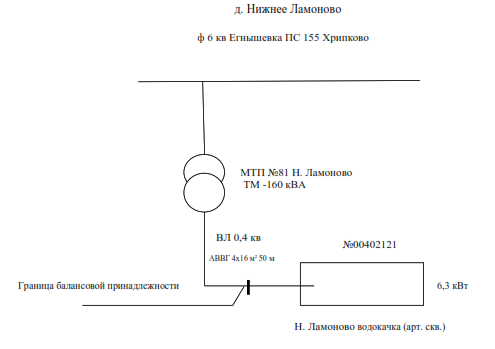 Рисунок 17 – Принципиальная схема электроснабжения МКП «АРЦКО» ВЗУ Нижнее Ламоново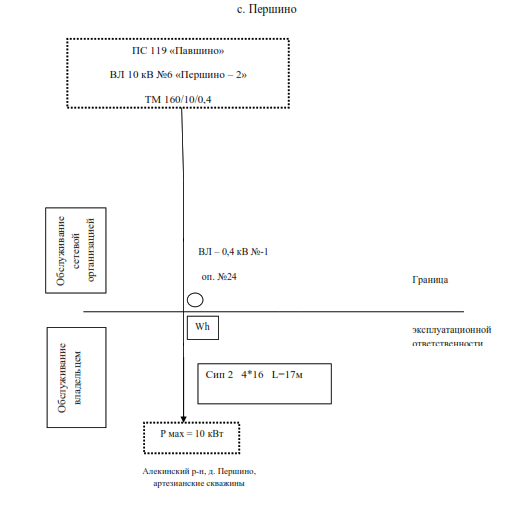 Рисунок 18 – Принципиальная схема электроснабжения МКП «АРЦКО» ВЗУ Першино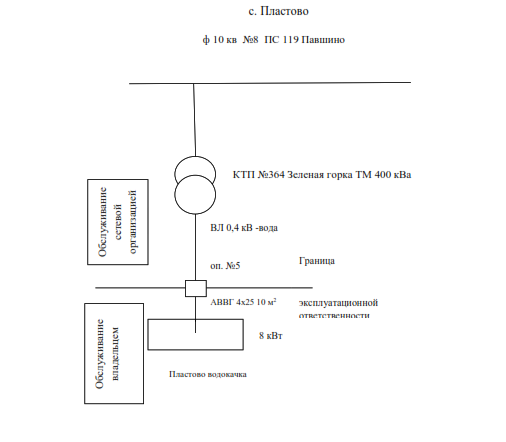 Рисунок 19 – Принципиальная схема электроснабжения МКП «АРЦКО» ВЗУ Пластово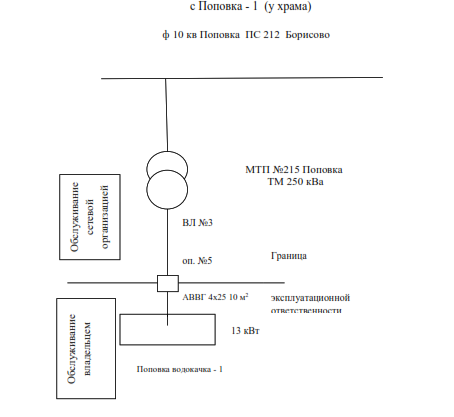 Рисунок 20 – Принципиальная схема электроснабжения МКП «АРЦКО» ВЗУ Поповка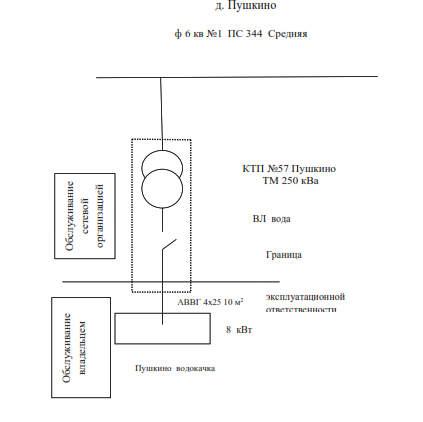 Рисунок 21 – Принципиальная схема электроснабжения МКП «АРЦКО» ВЗУ Пушкино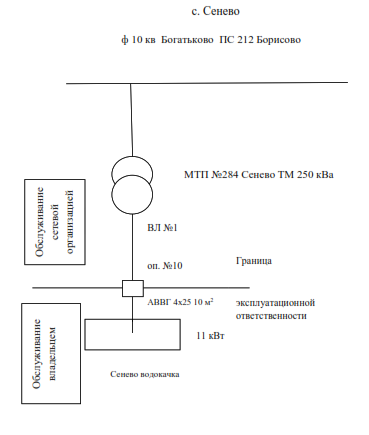 Рисунок 22 – Принципиальная схема электроснабжения МКП «АРЦКО» ВЗУ Сенево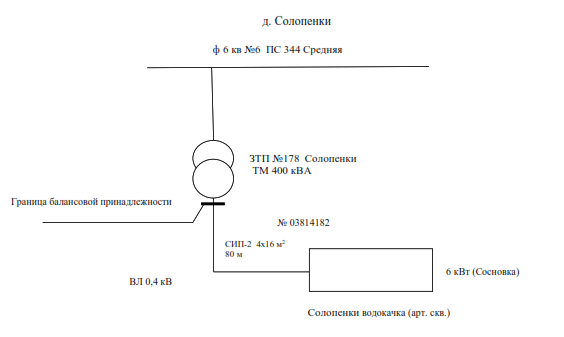 Рисунок 23 – Принципиальная схема электроснабжения МКП «АРЦКО» ВЗУ Солопенки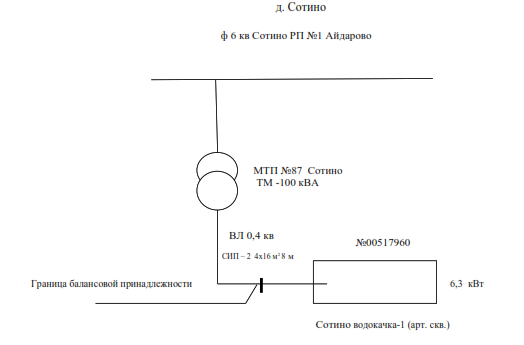 Рисунок 24 – Принципиальная схема электроснабжения МКП «АРЦКО» ВЗУ Сотино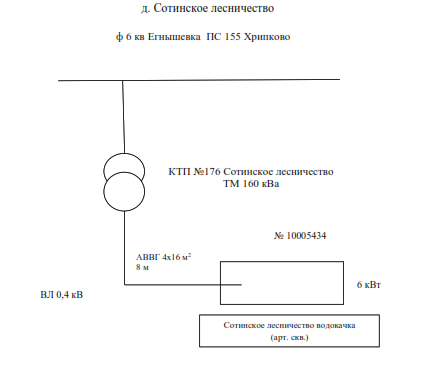 Рисунок 25 – Принципиальная схема электроснабжения МКП «АРЦКО» ВЗУ Сотинское лесничество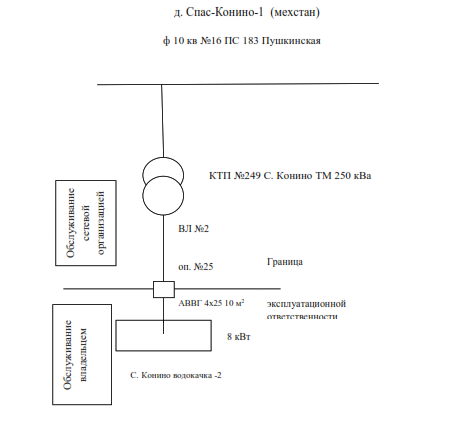 Рисунок 26 – Принципиальная схема электроснабжения МКП «АРЦКО» ВЗУ Спас-Кокино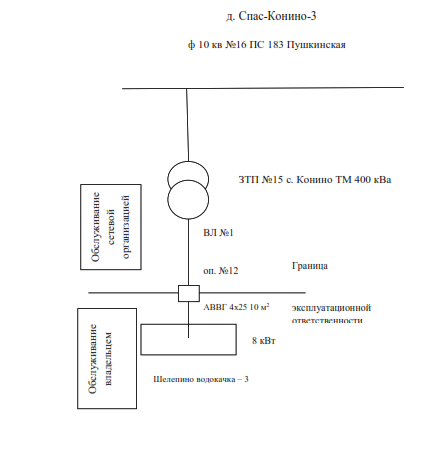 Рисунок 27 – Принципиальная схема электроснабжения МКП «АРЦКО» ВЗУ Спас-Кокино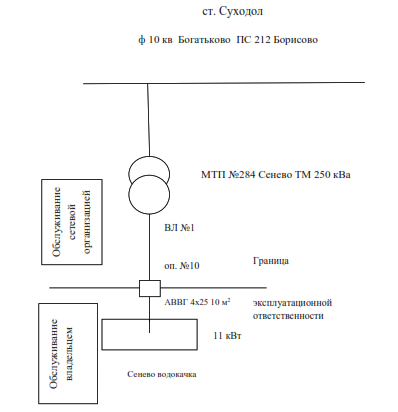 Рисунок 28 – Принципиальная схема электроснабжения МКП «АРЦКО» ВЗУ Суходол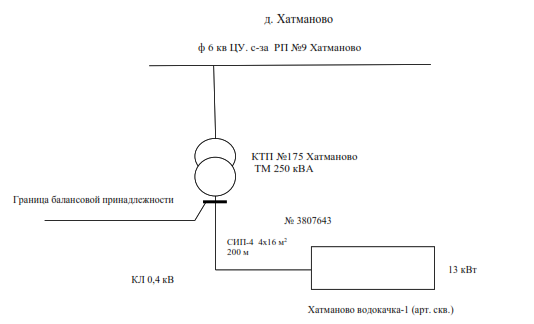 Рисунок 29 – Принципиальная схема электроснабжения МКП «АРЦКО» ВЗУ Хатманово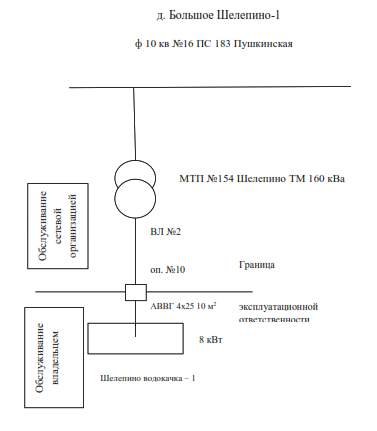 Рисунок 30 – Принципиальная схема электроснабжения МКП «АРЦКО» ВЗУ Шелепино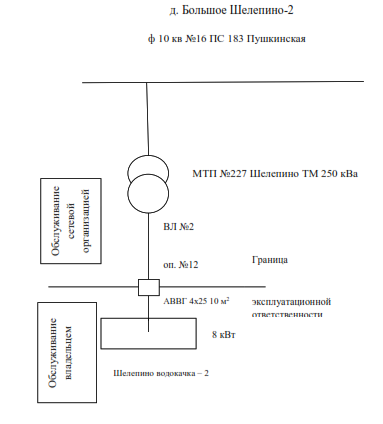 Рисунок 31 – Принципиальная схема электроснабжения МКП «АРЦКО» ВЗУ Шелепино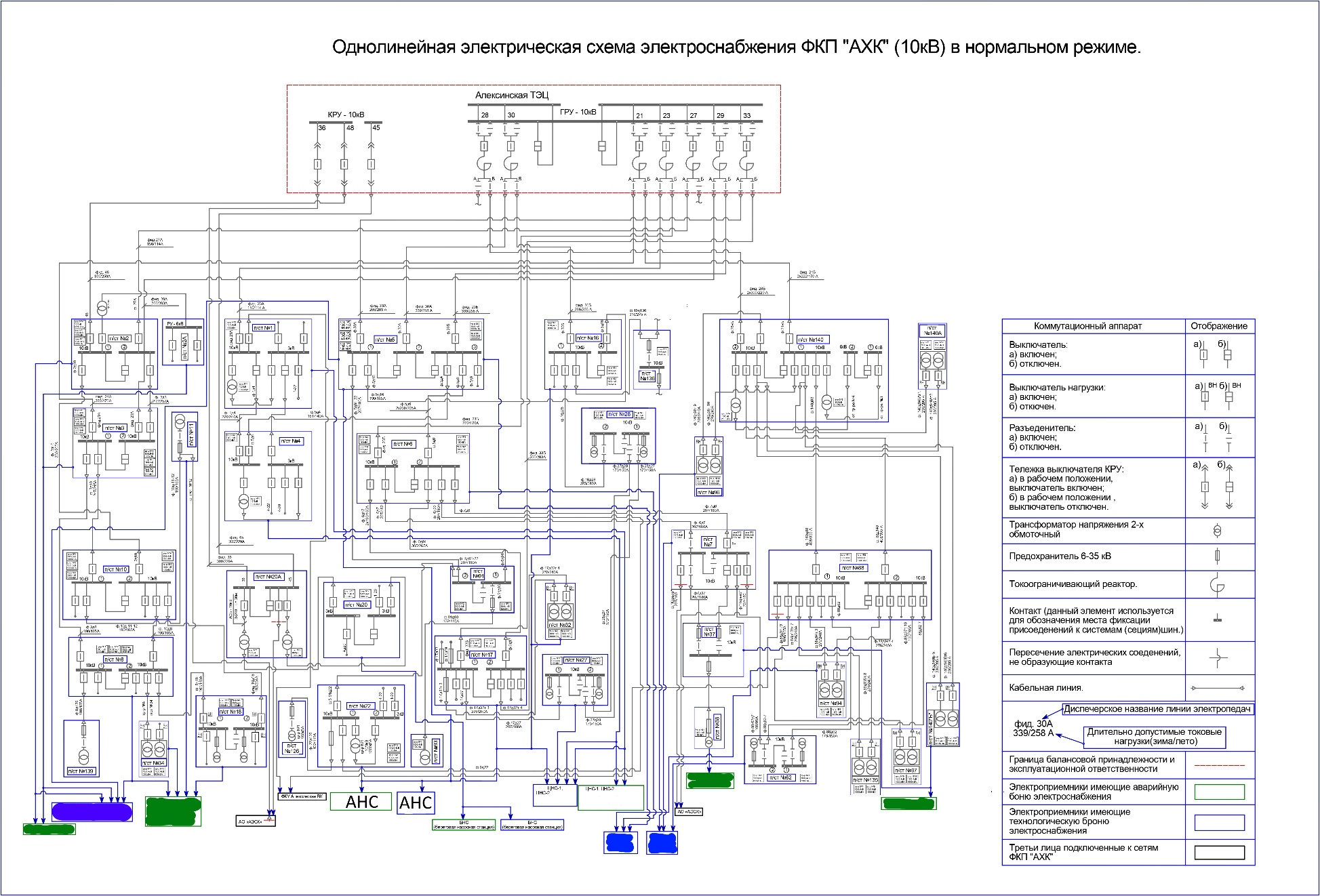 Рисунок 32 – Принципиальная схема электроснабжения ФКП «АХК»Описание состояния и функционирования водопроводных сетей систем водоснабжения, включая оценку величины износа сетей и определение возможности обеспечения качества воды в процессе транспортировки по этим сетямВодопроводные сети представлены системой магистральных, разводящих уличных и внутриквартальных трубопроводов выполненных из стальных, чугунных и полиэтиленовых труб. Протяженность водопроводной сети централизованной системы водоснабжения МУП «ВКХ» составляет 178817 м. Сведения о протяженности водопроводных сетей по технологическим зонам действия ВЗУ приведены в таблице21.Таблица 21 –Протяженность сетей водоснабжения МУП «ВКХ» по технологическим зонамТаблица 22 – Суммарная протяженность и диаметры систем водоснабжения МУП «ВКХ»Таблица 23 – Суммарная протяженность и диаметры систем водоснабжения МКП «АРЦКО»Таблица 24 – Суммарная протяженность и диаметры систем водоснабжения ГПОУ ТО «АМТ»Износ сетей водоснабжения составляет более 70%, требуется планомерная замена трубопроводов. Значительная изношенность трубопроводов снижает надежность системы водоснабжения. Из-за длительной эксплуатации сетей, за счет коррозионных отложений, происходит уменьшениепропускной способности водопроводных труб. Гидравлическое сопротивление в сети в этом случае может увеличиться в 1,5-2,5 раза, что сказывается на напорном режиме зон водоснабжения и работе насосного оборудования.Пропускная способность водопроводной сети централизованной системы водоснабжения в данный период достаточна для качественного водоснабжения существующих и перспективных потребителей.Качество воды в процессе транспортирования на соответствие требованиям обеспечения нормативов качества воды отражается в протоколах результатов анализа воды. Результаты анализов воды из систем транспорта систем водоснабжения (водопроводных сетей) представлены в виде скан-копий в Приложениях, отраженных в отдельном отчете.Анализ протоколов позволяет сделать вывод об обеспечении качества воды требованиям обеспечения нормативов качества воды в процессе транспортировки по сетям.Описание существующих технических и технологических проблем, возникающих при водоснабжении, анализ исполнения предписаний органов, осуществляющих государственный надзор, муниципальный контроль, об устранении нарушений, влияющих на качество и безопасность водыТехнические и технологические проблемы, возникающих при водоснабжении:существующий водозабор ФКП «Алексинский химический комбинат» подземных вод не обеспечивает перспективную потребность расходов артезианской воды как на промплощадках, так и в жилом секторе;воды Упинского и Окского водоносных горизонтов соответствуют требованиям СанПиН на питьевые нужды, за исключением повышенного содержания железа;ограниченность финансовых средств для своевременной замены устаревшего оборудования и ремонта сооружений.высокая степень физического износа действующих основных фондов.высокие энергозатраты по доставке воды потребителям.несоответствие существующего приборного учета современным требованиям.высокие непроизводительные потери воды.несоответствие существующих технологий водоподготовки современным нормативным требованиям к качеству воды.В соответствии с п.1 ст.19 Федерального закона от 30.03.1999 №52-ФЗ «О санитарно-эпидемиологическом благополучии населения»: «питьевая вода должна быть безопасной в эпидемиологическом и радиационном отношении, безвредной по химическому составу и должна иметь благоприятные вкусовые свойства».Состояние качества питьевого водоснабжения в муниципальном образовании остается одной из актуальных задач по обеспечению санитарно-эпидемиологического благополучия населения. Предписаний органов, осуществляющих государственный надзор, муниципальный контроль, об устранении нарушений, влияющих на качество и безопасность воды, не выдавалось.Описание централизованной системы горячего водоснабжения с использованием закрытых систем горячего водоснабжения, отражающее технологические особенности указанной системыКраткая информация по режимам работы источников тепловой энергии города Алексин приведена в таблице 25.Таблица 25 – Сведения о режимах работы источников тепловой энергии г. Алексин, осуществляющих ГВСАлексинская ТЭЦ (Филиал ПАО «Квадра» - «Центральная генерация»)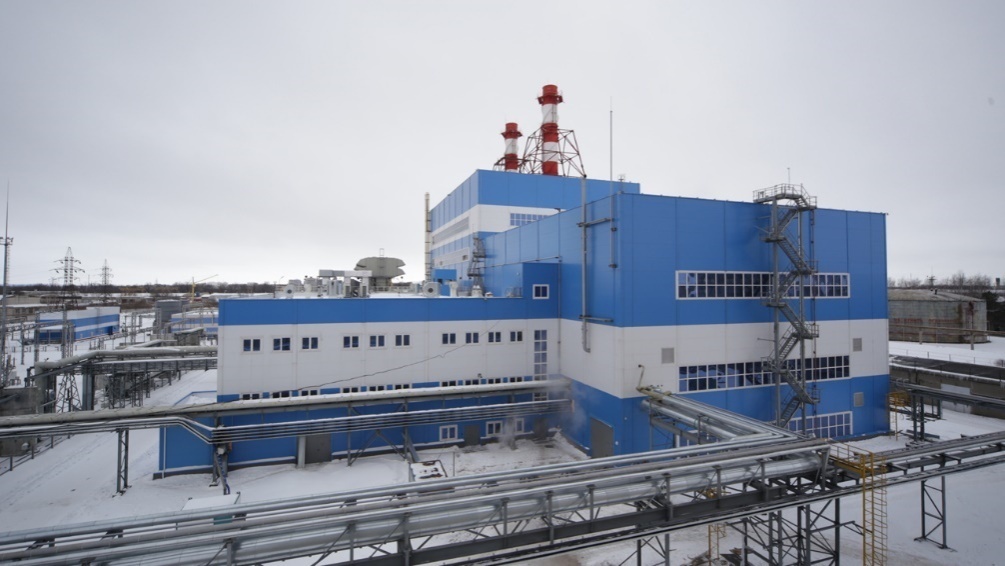 Рисунок 33 – Алексинская ТЭЦВпервые о строительстве Алексинской ТЭЦ № 15 Мосэнерго упоминается в материалах Государственной комиссии по электрификации России. В докладе VIII Съезда Советов о плане строительства электроцентралей для электрификации центрального района в III-ей очереди плана ГОЭЛРО говорится: Тульская станция проектируется на берегу реки Оки, близ города Алексина, и предназначается как для электрификации Курской железной дороги, так и для подачи энергии в Московский подрайон, когда мощностей остальных станций окажется недостаточно.В 1935 году на строительной площадке началось сооружение станции, а в марте 1941 года она дала первый промышленный ток. Но ее дальнейшее развитие было прервано начавшейся Великой Отечественной войной. ТЭЦ оказалась в прифронтовой зоне, поэтому было принято решение демонтировать оборудование и эвакуировать его вместе с персоналом на Урал. Что не удалось вывезти в тыл, было взорвано.После освобождения Тульской области на станции начались восстановительные работы. К 1946 году на АТЭЦ были смонтированы и пущены в эксплуатацию котел № 1 и турбогенератор. Мощность станции достигла 50 МВт. На правительственном уровне было принято решение о расширении станции путем установки трех котлов высокого давления и двух турбогенераторов. В 1956 году Алексинская ТЭЦ вошла в число передовых электростанций страны.В 90-х годах станция была переведена на газовое топливо, что позволило ей работать более экономично и улучшило экологическую обстановку в Алексине и прилегающей курортной зоне. Последующая реконструкция золошлакового отвала с устройством оборотного водоснабжения исключила сброс в Оку загрязненных стоков. Алексинская ТЭЦ одной из первых ТЭЦ в России начала замену старых масляных выключателей на элегазовые.Установленная электрическая мощность станции на 01.08.2022 составляет 165,158 МВт, тепловая – 231,0 Гкал/ч. За 70 лет ТЭЦ выработала порядка 44 млрд кВт/ч электрической энергии и 72,4 млн Гкал тепловой. Среди ее крупных потребителей – ФКП «Алексинский химический комбинат», ЗАО «Алексинская бумажно-картонная фабрика», ООО «Алексинская тепло-энерго компания» и другие. Также станция снабжает теплом левобережную часть Алексина, где проживают около 30 тысяч человек.Структура насосного и теплообменного оборудования ТЭЦ представлена в таблицах 26 – 27.Таблица 26 – Характеристики теплообменников теплофикационной установки источника комбинированной выработкиТаблица 27 – Характеристики сетевых насосов теплофикационной установки источника комбинированной выработкиКотельные ООО «Алексинская тепло-энерго компания»Объекты теплоснабжения, принадлежащие на праве собственности Муниципальному образованию «город Алексин», переданы ООО «АТЭК» по концессионному соглашению № ДС/120 от 14.06.2019 года. В состав переданного имущества входят: 3 газовых котельных и 16 центральных тепловых пунктов и насосных станций, магистральные и межквартальные тепловые сети общей протяженностью 110,447 км в двухтрубном исчислении. Также непосредственно в собственности предприятия находятся пять блочно-модульных котельных и 1,899 км тепловых сетей.Для производства теплоэнергии на всех котельных в качестве основного топлива используется природный газ. Газоснабжение осуществляет филиал ОАО «Газпром газораспределение Тула» в г. Алексине.Электроснабжение осуществляет ООО «Алексинэнергосбыт» по электрическим сетям ЗАО «Алексинская электросетевая компания».Водоснабжение осуществляет МУП «Водопроводно-канализационное хозяйство» города Алексина.Котельная МКР № 1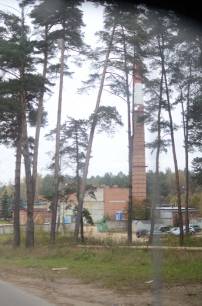 Рисунок 34 – Котельная МКР № 1 по ул. Советской Армии, д. 2АКотельная МКР № 1 расположена по адресу ул. Советской Армии, д. 2А на земельном участке, площадью 12 100 кв. м. Для запаса воды установлены 2 бака-аккумулятора горячей воды, каждый объемом по 400 м3. Для получения химочищенной воды проектом предусмотрено двухступенчатое Na-катионирование.Система теплоснабжения - двухтрубная, с открытым водоразбором на нужды ГВС в период отопительного сезона, и закрытая в летний период. Протяженность тепловых сетей 9,827 км в двухтрубном исчислении (в том числе 0,168 км бесхозяйных тепловых сетей). Количество потребителей: 76 жилых домов, 11 066 жителей, 2 школы, 3 детских сада, районная больница, родильный дом, детский дом.Циркуляция сетевой воды в котельной осуществляется от четырех насосов типа ЦН 400/105 (N=200 кВт, G=400 м3/ч, Н=105 м). Насосное оборудование источника представлено в таблице28.Таблица 28 – Насосное оборудование котельной МКР № 1В таблице 29 представлена информация по установленным в котельной МКР № 1 водо-водяным подогревателям.Таблица 29 – Подогреватели, установленные в котельной МКР № 1Ёмкости, установленные на территории муниципальной котельной МКР № 1, представлены в таблице30.Таблица 30 – Ёмкости, установленные на территории муниципальной котельной МКР № 1Контроль технических параметров осуществляется приборами, расположенными на фронте котла и у мест измерений.Комплекс приборов контроля, автоматического регулирования и сигнализации отвечает требованиям СП 89.13330.2016. Актуализированный СНиП II-35-76 «Котельные установки» и дает возможность обслуживающему персоналу управлять основными процессами получения теплоносителя с необходимыми параметрами.Котельная МКР № 2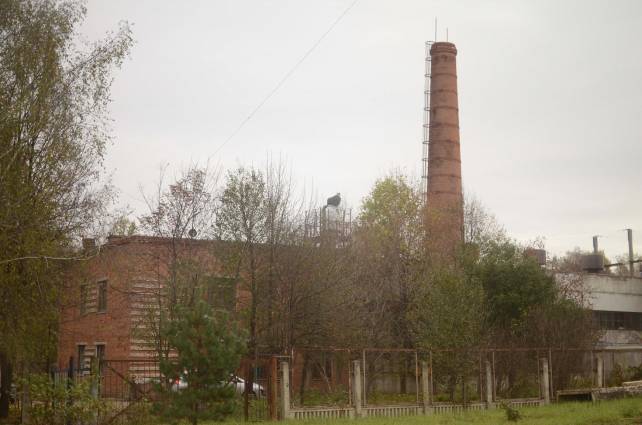 Рисунок 35 – Котельная МКР № 2 по ул. Дубравная, д. 27Котельная МКР № 2 (рисунок35) расположена по адресу ул. Дубравная, д.27 на земельном участке 5 290 кв. м. Для получения химочищенной воды проектом предусмотрено двухступенчатое Na-катионирование.Система теплоснабжения закрытая. До центральных тепловых пунктов (ЦТП) двухтрубная, от ЦТП до потребителей четырехтрубная. Для нужд горячего водоснабжения в микрорайоне функционируют пять центральных тепловых пунктов, в которых установлены скоростные секционные водоводяные подогреватели. На всех ЦТП организована передача необходимых технических параметров на удаленный диспетчерский пункт предприятия. Насосы оборудованы ЧРП. Протяженность тепловых сетей 9,812 км в двухтрубном исчислении. Количество потребителей: 40 жилых домов, 7950 жителей, 1 школа, 2 детских сада.Циркуляция сетевой воды осуществляется сетевыми насосами ДЗ15/71 (всего три насоса: в обычном режиме - два насоса в работе, один - в резерве).Эксплуатационная потеря напора внутри котельной 3,4-4,0 кгс/см2.В таблице 31 представлена информация о насосном оборудовании, установленном в Котельной МКР № 2.Таблица 31 – Насосное оборудование системы теплоснабжения котельной МКР № 2В таблице 32 представлена информация по установленным в котельных МКР № 2, ЦТП № 1, ЦТП № 2, ЦТП № 3, ЦТП № 4, ЦТП № 5 водоводяным подогревателям.Таблица 32 – Водоподогреватели системы теплоснабжения муниципальной котельной МКР № 2Котельная МКР № 4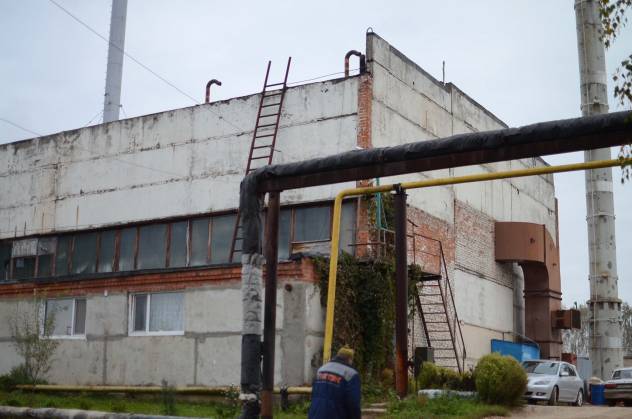 Рисунок 36 – Котельная МКР № 4 по ул. Болотова, 16БКотельная расположена по адресу ул. Болотова, 16Б на земельном участке площадью 
8 690 кв. м (рисунокОшибка! Неизвестный аргумент ключа.). В котельной установлены три водогрейных котла REX 350F, производительностью пара 3,01 Гкал/ч, вид топлива - природный газ. Для получения химочищенной воды проектом предусмотрена станция водоподготовки SТF 1465-9100SXT SXT Д350 мм.Для подогрева воды с температурой 95-70 °С для нужд отопления и ГВС установлены водоводяные пластинчатые подогреватели. Предусмотрена установка умягчения воды непрерывного действия. Обработка воды для подпитки внутреннего и наружного контуров системы отопления предусматривается в двух ступенях водоподготовки. Работа котельной предусмотрена без постоянного обслуживающего персонала. Режим работы котельной - автоматизированный, контроль работы – дистанционный с передачей аварийных и рабочих параметров на удаленный диспетчерский пункт предприятия.Система теплоснабжения от котельной закрытая, четырехтрубная. Протяженность тепловых сетей 3,246 км в двухтрубном исчислении.Контроль технических параметров осуществляется приборами, расположенными на фронте котла и у мест измерений.Циркуляция сетевой воды в котельной осуществляется насосами типа Wilo IL 100/260-11/4. В системе горячего водоснабжения также задействован насос Wilo IPL 40/150-3,2. Подпитка тепловой сети осуществляется от двух подпиточных насосов типа Wilo MHIL 3043. Насосное оборудование источника представлено в таблицеОшибка! Неизвестный аргумент ключа..Таблица 33 – Насосное оборудование котельной МКР № 4В таблице 34 представлена информация по установленным в котельной МКР № 4 водоводяным подогревателям.Таблица 34 – Водоподогреватели, установленные в котельной МКР № 4Котельная МКР «Петровский»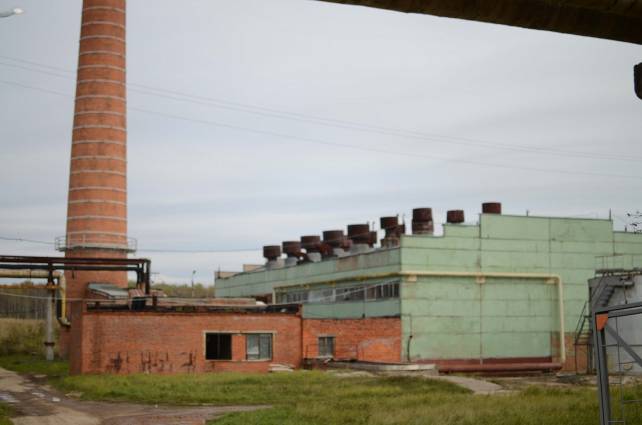 Рисунок 37 – Котельная МКР «Петровский», по адресу ул. Чехова, д. 21АКотельная МКР Петровский (рисунок37) расположена по адресу ул. Чехова, д.21А на земельном участке площадью 24 448 кв. м. В котельной установлены два водогрейных котла КВГМ-14-150 и два паровых котла типа ДЕ 6,5-14 ГМ, работающие на природном газе.Система теплоснабжения - двухтрубная, с открытым водоразбором. Протяженность тепловых сетей 16,989 км в двухтрубном исчислении (в том числе 0,165 км сети ГВС). Количество потребителей: 181 жилых домов, 7178 жителей, 2 школы, 2 детских сада.Тепловая энергия (в виде горячей воды с температурой 60-70 °С) от Алексинской ТЭЦ до котельной МКР «Петровский» подается по 1 трубопроводу, диаметром 500 мм. С магистрального трубопровода через насосную станцию подключены объекты, расположенные по адресу ул. Макаренко. В течение отопительного периода теплоноситель от ТЭЦ используется для нужд горячего водоснабжения и компенсации утечек из тепловых сетей и систем теплопотребления. Температура теплоносителя от ТЭЦ на вводе в котельную МКР «Петровский» в ОЗП составляет 70 °С.Отпуск тепла от котельной МКР «Петровский» до потребителей производится по температурному графику 95-70°С с изломом на 60 °С. Нагрев теплоносителя до требуемой температуры осуществляется в водогрейных котлах КВГМ-14-150. Система теплоснабжения от котельной МКР «Петровский» до потребителей в холодный период открытая (сети двухтрубные). В летний период теплофикационная вода с ТЭЦ с температурой 60-70°С подается потребителям (для нужд горячего водоснабжения) по одной трубе, минуя котельную. В системе теплоснабжения МКР «Петровский» имеется подкачивающие насосные станции (на ул. Урицкого, ул. Кирпичная, коллекторная ОАО «АОМЗ»).Подпитка системы теплоснабжения котельной «Петровский» осуществляется химобработанной водой (известкование с коагуляцией с последующим осветлением - производится на АТЭЦ). Подача теплоносителя на паровые котлы осуществляется после дополнительной очистки ее на Na- катионитных фильтрах. Схема химобработки 2-х ступенчатая. Катионитом служит карбоксильная смола «Dawex». Регенерация фильтров осуществляется технической солью.Насосное оборудование, установленное в машинном зале котельной МКР «Петровский», представлено в таблице35.Таблица 35 – Насосное оборудование котельной МКР «Петровский»В таблице36, приведенной ниже, представлена информация по установленным в котельной МКР «Петровский» водоводяным подогревателям.Таблица 36 – Водоподогреватели системы теплоснабжения котельной МКР «Петровский»Ёмкости, установленные на территории муниципальной котельной МКР «Петровский» представлены в таблице37.Таблица 37 – Емкости, установленные на территории котельной МКР «Петровский»Котельная ул. Заполярье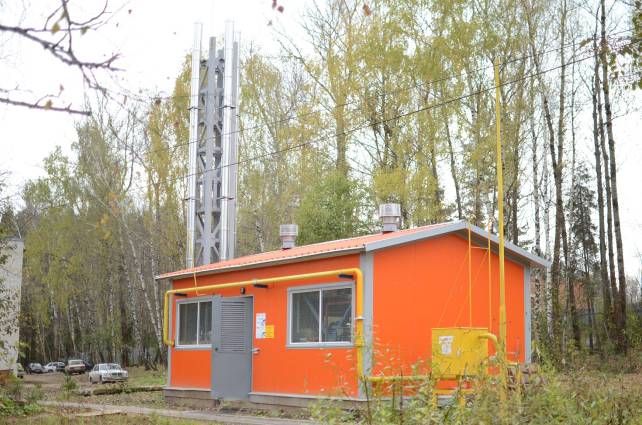 Рисунок 38 – Котельная по ул. ЗаполярьеКотельная Заполярье (рисунок38), расположенная на ул. Заполярье, введена в эксплуатацию в 2013 г. Модульная котельная оснащена тремя водогрейными котлами ICI CALDAIE REX 30, работающими на природном газе. Режим работы котельной сезонный.Схема работы котельной двухконтурная, подогрев сетевой воды осуществляется в сетевых пластинчатых подогревателях типа НН № 04. Предусмотрено автоматическое поддержание температуры воды, подаваемой в систему отопления по отопительному графику t = 95-70 оС в зависимости от температуры наружного воздуха (погодозависимое управление).Протяженность тепловых сетей от котельной составляет 0,6873 км в двухтрубном исчислении (в том числе 0,3436 км сетей ГВС).Работа котельной предусмотрена без постоянного обслуживающего персонала. Режим работы котельной - автоматизированный, контроль работы - дистанционный с передачей аварийных параметров на удаленный диспетчерский пункт предприятия.Сведения о водоподогревателях котельной «Заполярье» представлена в таблице38.Таблица 38 – Информация по водоподогревателям котельной «Заполярье»Котельная ул. МакаренкоБлочно-модульная газовая двухконтурная котельная, расположенная по ул. Макаренко, строение 7, введена в эксплуатацию в 2019 г. Котельная ул. Макаренко занимает земельный участок площадью 371 м2. Установленная мощность котельной ул. Макаренко 2,85 МВт (2,45 Гкал/ч) с тремя котлами марки ICIREX 95 F с двухступенчатыми газовыми горелками типа Ecoflam BLU 1200,1РАВ ТС. Установленные котлы предназначены для приготовления горячей воды с температурой 105-75 °С, для использования ее в качестве первичного теплоносителя для подогрева воды с температурным отопительным графиком работы сети 95/70°C в зависимости от температуры наружного воздуха (автоматическое погодозависимое управление). Температура горячей воды на выходе из котельной 65 ºС.Для подогрева воды для нужд отопления и ГВС в котельной ул. Макаренко установлены водоводяные пластинчатые подогреватели. Теплообменник пластинчатый системы отопления типа НН № 41, Q = 1,774 Гкал/ч - 2 шт., теплообменник пластинчатый системы ГВС типа НН № 7А, Q = 0,945 Гкал/ч - 2 шт.Предусмотрена установка умягчения воды непрерывного действия. Обработка воды для подпитки внутреннего и наружного контуров системы отопления предусматривается в двух ступенях водоподготовки. В котельной предусмотрен бак запаса подпиточной воды объемом 
2 м3.Для обеспечения циркуляции в системе теплоснабжения в котельной ул. Макаренко установлены насосы фирмы “Wilo”, в т. ч.:- насос рециркуляции котла G=7 м3/час, Н=5 м. в. ст., TOP-S 40/7 (по 1 рабочему);- насосы сетевые греющего контура (1 рабочий, 1 резервный) IL 80/110-4/2, 4 кВт, G=81,7 м3/час, Н=10 м. в. ст.;- насосы сетевые системы отопления (1 рабочий, 1 резервный) IL 80/145-5,5/2 5 кВт, G=70,9 м3/час, Н=15 м. в. ст.;- насосы циркуляционные ГВС (1 рабочий, 1 резервный) TOP-S 25/10 0,18 кВт, G=2,63м3/час, Н=10 м. в. ст.;- насосы повысительной системы водоснабжения (1 рабочий, 1 резервный) G=17 м3/час, Н=18 м. в. ст., 2,2 кВт MHI 1603N3 c преобразователем частоты;- насос подпиточный тепловой сети (1 рабочий, 1 резервный) G=1,0 м3/час, Н=30 м. в. ст., 0,75 кВт, Jet WJ 203Х 3.Работа котельной предусмотрена без постоянного обслуживающего персонала. Режим работы котельной - автоматизированный, контроль работы – дистанционный с передачей аварийных и рабочих параметров на удаленный диспетчерский пункт предприятия.Система теплоснабжения от котельной закрытая, четырехтрубная. Протяженность тепловых сетей от котельной составляет 0,968 км в двухтрубном исчислении (в том числе 0,484 сетей ГВС).Источником водоснабжения для котельных, находящихся в эксплуатационной ответственности ООО «АТЭК», является городской водопровод.Автоматизированная водогрейная котельная мощностью 10 МВт (8,6 Гкал/ч) для нужд горячего водоснабжения микрорайонов «Соцгород» и «Высокое»Автоматизированная водогрейная котельная мощностью 10 МВт для нужд горячего водоснабжения мкр. «Соцгород» и мкр. «Высокое» расположена по адресу: Тульская обл., г. Алексин, в районе ул. Монтажная.Система теплоснабжения одноконтурная, с применением гидравлического разделителя. Температурный график котельной – 105/80°С. Температура горячей воды на выходе из котельной - 70°С.Для компенсации пиковых нагрузок на ГВС предусматривается установка двух баков-аккумуляторов горячей воды. Объем каждого бака V=200 м3.Циркуляция воды в контуре котлов ТТГ-3000 осуществляется индивидуальными котловыми насосами Wilo BL 125/210-7,5/4 (G=103,0 м3/ч, Н=8,0 м. вод. ст.) – 3 ед. (2 рабочих + 1 на складе). Циркуляция воды в контуре котла ТТГ-4000 осуществляется индивидуальным котловым насосом Wilo BL 125/225-11/4 (G = 138,0 м3/ч, Н = 8,0 м. вод. ст.) – 2 ед. (1 рабочий + 1 на складе).Для поддержания температуры воды в баке ГВС 2-й ступени в требуемых пределах (70-75ºС) используются трехходовые регулирующие клапаны с электроприводами, установленные на каждом котле. Клапаны работает по температуре воды после теплообменников и управляется ПИД-регулятором ТРМ-12 в комплекте с термопреобразователем ДТС035-50М. Температура воды в котловом контуре должна поддерживаться в пределах 95-105ºС.Регулирование уровня воды в баке ГВС 2-й ступени осуществляется частотными преобразователями СИЛИУМ SL9 циркуляционных насосов К7 Wilo BL 125/245-15/4 (G=235,0 м3/ч, Н=15,0 м. вод. ст.) – 2 ед. (1 рабочий + 1 резервный).Регулирование уровня воды в баке ГВС 1-й ступени осуществляется частотными преобразователями СИЛИУМ SL9 подпиточных насосов К6 Wilo BL 80/145-11/2 (G=100,0 м3/ч, Н=20,0 м. вод. ст.) – 2 ед. (1 рабочих + 1 резервный).Для нагрева воды контура ГВС в котельной установлены теплообменные аппараты:Подогрев бака-аккумулятора ГВС 2й ступени – ЭТРА ЭТ-041с-10-147 (4,0 МВт) – 1 ед.Основной теплообменник ГВС – ЭТРА ЭТ-042с-10-87 (6,0 МВт) – 2 ед. (1 рабочий + 1 резервный).Для подпитки и заполнения 1-го контура исходная вода через водомерный узел подается к насосной станции Wilo HWJ 204 20L (G=3,0 м3/ч, Н=30,0 м. вод. ст.). От подпиточных насосов вода подается в установку умягчения LM-2FM(TWIN)/(13x54) производительностью до 2,2 м3/ч.Умягченная вода подается на узел подпитки первичного контура.Котельная ГПОУ ТО «Алексинский машиностроительный техникум»Государственное профессиональное образовательное учреждение Тульской области «Алексинский машиностроительный техникум» эксплуатирует газовую отопительную котельную установленной мощностью 0,9 Гкал/ч в п. Колосово, по ул. Мира.Здание котельной АМТ одноэтажное, общая площадь 241,0 м2, тип сооружения – бескаркасное с несущими стенами из кирпича, год постройки – 1959.В котельной установлено 2 водогрейных котла Alphatherm Alpha R 50 установленной мощностью 0,45 Гкал/ч каждый. Год ввода в эксплуатацию котлов – 2017. Коэффициент полезного действия котлов 92%, согласно режимной карте.В котельной установлены:- химводоподготовка;- современные сетевые котловые подпитывающие насосы;- ГРПШ-03М1-2У1 с основой и резервной линиями редуцирования газа на базе регуляторов давления газа РДСК-50М1, комплектно с телеметрией «ССофт:Сигнал», с датчиками, без обогрева;- резервуар для умягченной воды на 3 м3.Схема теплоснабжения – двухконтурная. Первичный контур – «котел-теплообменник» вторичный – «теплообменник-потребитель». Весь процесс происходит в автоматическом режиме без присутствия обслуживающего персонала и операторов. Регулируемый отпуск теплоты на нужды отопления по отопительному графику (автоматически). Сбой в работе передается по системе GSM диспетчеру, а также начальнику отдела, заместителю директора на телефон смс сообщением.Электроосвещение котельной АМТ предусмотрено: рабочее, аварийное, ремонтное.Общий вид котельной АМТ приведен на рисунке39.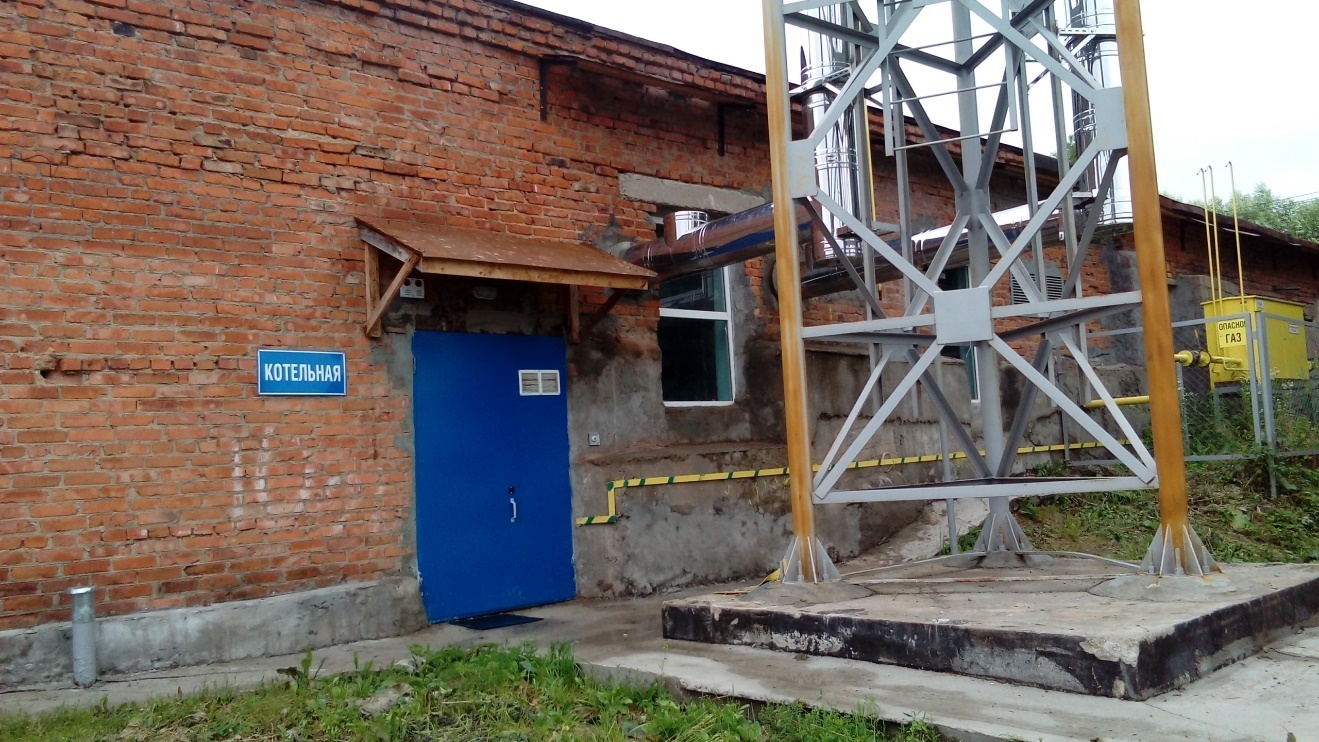 Рисунок 39 – Общий вид котельной АМТК котельной подключены здания АМТ, а также многоквартирные жилые дома.Система теплоснабжения закрытая, четырехтрубная. Протяженность тепловой сети составляет 0,483 км в двухтрубном исчислении. Температурный график работы котельной 95/70 оС.Общие виды машинного зала, насосного, теплообменного оборудования и химводоочистки котельной АМТ приведены на рисунках 40и41.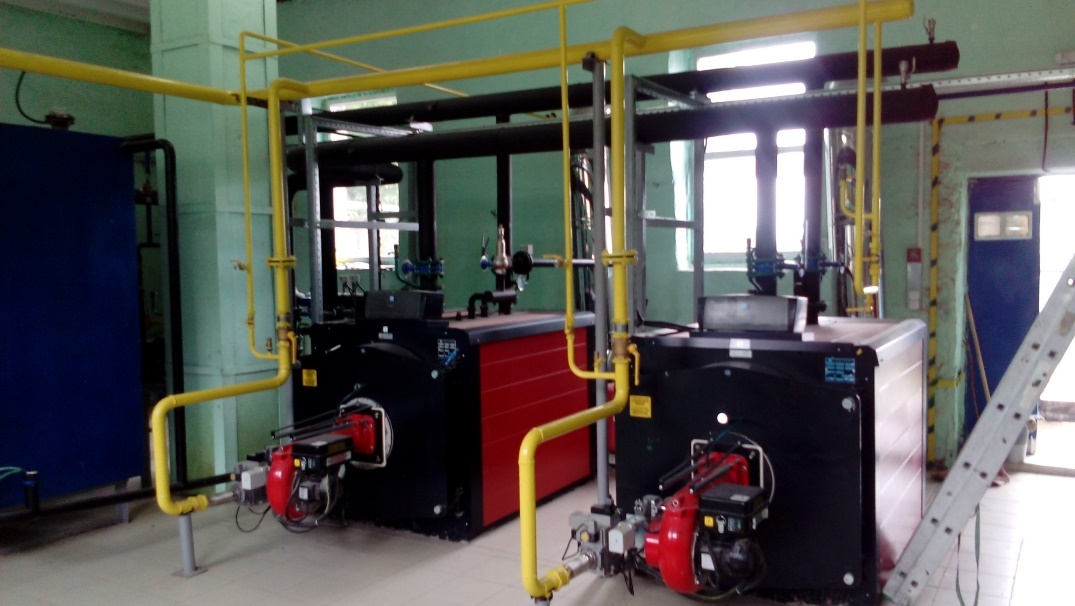 Рисунок 40 – Общий вид машинного зала котельной АМТ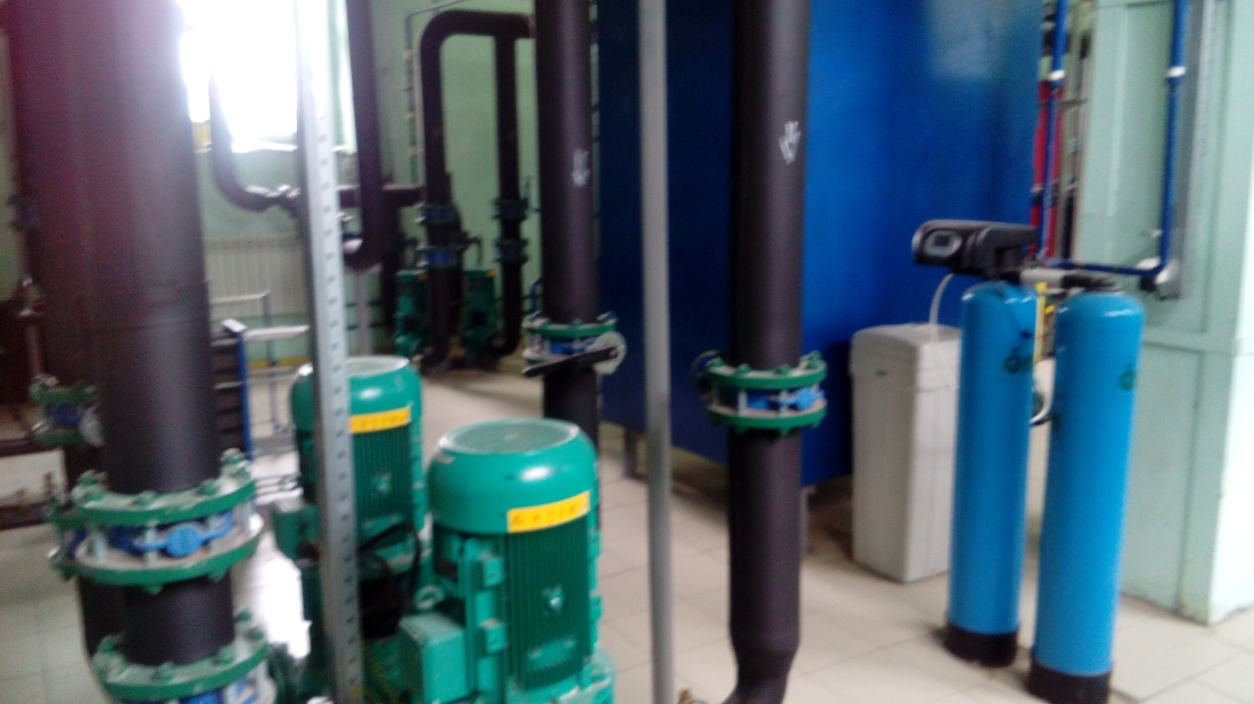 Рисунок 41 – Общий вид насосного, теплообменного оборудования и химводоочистки котельной АМТПоставщиком газа на котельную АМТ является ООО «Газпром межрегионгаз Тула».Перечень лиц, владеющих на праве собственности или другом законном основании объектами централизованной системы водоснабжения, с указанием принадлежащих этим лицам таких объектов (границ зон, в которых расположены такие объекты)Объектами централизованной системы водоснабжения в муниципальном образовании город Алексин владеет Администрация муниципального образования город Алексин и ФКП «АХК». Согласно договору аренды между Администрацией муниципального образования город Алексин и МУП «ВКХ», эксплуатация муниципального имущества является ответственностью МУП «ВКХ». Таблица 39 –Зоны расположенияобъектов централизованной системы водоснабжения, организации эксплуатирующие и владеющими такими объектамиПо состоянию на момент актуализации схемы водоснабжения города Алексин, в системе централизованного теплоснабжения участвуют три теплоснабжающие организации, осуществляющие горячее водоснабжение города Алексин. Организации представлены в таблице Ошибка! Неизвестный аргумент ключа..Таблица 40 – Теплоснабжающие организации города Алексин, осуществляющие централизованное ГВСПеречень источников тепловой энергии в г. Алексин с указанием прав собственности на источники и сети, приведен в таблице41.Таблица 41 – Перечень источников тепловой энергии, осуществляющих централизованное горячее водоснабжениеНаправления развития централизованных систем водоснабженияОсновные направления, принципы, задачи и целевые показатели развития централизованных систем водоснабженияСхемой водоснабжения для подготовки и обоснования предложений по реконструкции и модернизации объектов централизованных систем водоснабжения, определены основные направления, принципы, задачи, которые должны быть решены в течение расчетного срока до 2034 года.Основные направления развития централизованных систем водоснабжения – связаны с реализацией государственной политики в сфере водоснабжения и водоотведения (ст. 3 ФЗ №416-ФЗ), направленной на обеспечение охраны здоровья населения и улучшения качества жизни населения путем:обеспечения бесперебойного и качественного водоснабжения;повышение энергетической эффективности путем экономного потребления воды и расходов на ее производство и транспортировку;обеспечения доступности водоснабжения для абонентов за счет повышения эффективности деятельности организаций;снижение потерь воды при производстве и транспортировке воды к потребителям.Принципами развития централизованных систем водоснабжения являются:постоянное улучшение качества предоставления услуг водоснабжения потребителям (абонентам);удовлетворение потребности в обеспечении услугой водоснабжения новых объектов капитального строительства;постоянное совершенствование схемы водоснабжения на основе последовательного планирования развития системы водоснабжения, реализации плановых мероприятий, проверки результатов реализации и своевременной корректировки технических решений и мероприятий.Основными задачами, решаемыми при эксплуатации централизованных систем водоснабжения являются:обеспечение качественной услугой по водоснабжению потребителей централизованных систем водоснабжения;поддержание на уровне нормативного износа и снижения степени износа основных производственных фондов комплекса централизованных систем водоснабжения;реконструкция и модернизация существующих сооружений, водопроводных сетей и установленного на них оборудования с целью обеспечения качества воды, поставляемой потребителям и повышения надежности водоснабжения;строительство сетей и сооружений для водоснабжения осваиваемых и преобразуемых территорий, с целью обеспечения доступности услуг водоснабжения для всех жителей;выполнение целевых показателей развития централизованных систем водоснабжения.В соответствии со статьей 13 постановления Правительства Российской Федерации от 05.09.2013 №782 «О схемах водоснабжения и водоотведения» к целевым показателям деятельности организаций, осуществляющих горячее водоснабжение, холодное водоснабжение, относятся:показатели качества соответственно горячей и питьевой воды;показатели надежности и бесперебойности водоснабжения;показатели качества обслуживания абонентов;показатели эффективности использования ресурсов, в том числе сокращения потерь воды при транспортировке;иные показатели, установленные федеральным органом исполнительной власти, осуществляющим функции по выработке государственной политики и нормативно-правовому регулированию в сфере жилищно-коммунального хозяйства.Приказом Министерства строительства и жилищно-коммунального хозяйства Российской Федерации от 04 апреля 2014 года №162/пр «Об утверждении перечня показателей надежности, качества, энергетической эффективности объектов централизованных систем горячего водоснабжения, холодного водоснабжения и (или) водоотведения, порядка и правил определения плановых значений и фактических значений таких показателей» пунктом 3 главы I плановые значения показателей надежности, качества и энергетической эффективности объектов централизованных систем горячего водоснабжения, холодного водоснабжения и (или) водоотведения устанавливаются:а) утвержденными инвестиционной программой, производственной программой;б) концессионным соглашением;в) договором аренды централизованных систем водоснабжения;г) решением уполномоченных органов исполнительной власти субъекта Российской Федерации.Определение плановых значений показателей надежности, качества, энергетической эффективности осуществляется в соответствии с главой IIIПриказа от 04 апреля 2014 года №162/пр.Плановые значения подателей надежности, качества, энергетической эффективности исходя из фактических значений за базовый год и без учета представленных программ развития систем водоснабжения и мероприятий по развитию систем водоснабжения отражены в таблице.Плановые значения подателей надежности, качества, энергетической эффективности исходя из фактических значений за базовый год учитывающие программ развития систем водоснабжения и учитывающие мероприятий по развитию систем водоснабжения отражены в разделе «Плановые значения показателей развития централизованных систем водоснабжения».Таблица 42 – Плановые значения подателей надежности, качества, энергетической эффективностиВарианты развития централизованных систем водоснабжения в зависимости от различных сценариев развития территорииПрименительно к территории муниципального образования, в результате проведенного анализа и оценки:- исходной информации; - сложившихся социально-бытовых, экономических и демографических условий, состояния инфраструктуры холодного и горячего водоснабжения; - темпов прироста строительных фондов определен оптимальный сценарий развития систем водоснабжения (далее Сценарий) – обеспечение потребителей водой из подземных горизонтов и перевод систем горячего водоснабжения из открытой схемы теплоснабжения на закрытую.Единственный сценарий развития систем водоснабжения - обеспечение потребителей водой питьевой и хозяйственно-бытового назначения из подземных горизонтов определен проектом генерального плана до 2034г. При принятом сценарии выделяется основное направление развития систем водоснабжения городского округа:в сфере холодного водоснабжения – модернизация, реконструкция сооружений, сетей ВС и установленного на них оборудования, разработка и выполнение мероприятий по обеспечению максимально большего количества потребителей качественной питьевой водой;в сфере горячего водоснабжения - разработка и выполнение мероприятий по переводу потребителей с открытой системы теплоснабжения на закрытую систему теплоснабжения.Для реализации данного сценария предлагаются мероприятия:В сфере холодного водоснабжения:а) мероприятия по сценарию развития, направленные на модернизацию и/или реконструкцию – во всех эксплуатирующих организациях отсутствуют инвестиционные программы, на какой-либо период, поэтому мероприятия по модернизации и/или реконструкции определяются программами по выполнению текущих и капитальных ремонтов.б) мероприятия по сценарию развития, направленные на обеспечение максимально большего количества потребителей качественной питьевой водой – текущее состояние систем централизованного водоснабжения удовлетворительное и обеспечивают потребителей водой питьевого и хозяйственно-бытового назначения в соответствие с требованиями, предъявляемыми к питьевой воде. Соответственно мероприятия данного блока направлены на строительство водопроводов для подключения объектов капитального строительства перспективных застроек к централизованным сетям ВС. Схемы водоснабжения и водоотведения разрабатываются в соответствии с документами территориального планирования поселения, городского округа и субъекта Российской Федерации, утвержденными в порядке, определенном законодательством Российской Федерации о градостроительной деятельности.При разработке схем водоснабжения и водоотведения используются:а) документы территориального планирования, сведения о функциональных зонах планируемого размещения объектов капитального строительства для государственных или муниципальных нужд и зонах с особыми условиями использования территорий;б) материалы инженерно-геологических изысканий и исследований, опорные и адресные планы, регистрационные планы подземных коммуникаций и атласы геологических выработок, материалы инженерно-геодезических изысканий и исследований, картографическая и геодезическая основы государственного кадастра недвижимости, публичные кадастровые карты, кадастровые карты территорий муниципальных образований, кадастровая карта территории субъекта Российской Федерации, схемы, чертежи, топографо-геодезические подосновы, космо- и аэрофотосъемочные материалы;в) сведения о техническом состоянии объектов централизованных систем водоснабжения и (или) водоотведения, в том числе о результатах технических обследований централизованных систем водоснабжения и (или) водоотведения;г) данные о соответствии качества горячей воды и питьевой воды требованиям законодательства Российской Федерации о санитарно-эпидемиологическом благополучии человека, о соответствии состава и свойств сточных вод требованиям законодательства Российской Федерации в области охраны окружающей среды и в области водоснабжения и водоотведения;д) сведения об инвестиционных программах, реализуемых организациями, осуществляющими горячее водоснабжение, холодное водоснабжение, транспортировку воды, о мероприятиях, содержащихся в планах по приведению качества питьевой воды и горячей воды в соответствие с установленными требованиями, о мероприятиях, содержащихся в планах снижения сбросов загрязняющих веществ, программах повышения экологической эффективности, планах мероприятий по охране окружающей среды, утвержденных в установленном порядке (в случае наличия таких инвестиционных программ и планов, действующих на момент разработки схем водоснабжения и водоотведения);е) сведения о режимах потребления и уровне потерь воды.В муниципальном образовании город Алексин Тульской области разработан генеральный план, принятый в виде приложения к решению Собрания депутатов муниципального образования город Алексин от 19 августа 2015 года. Исходный год реализации генерального плана – 2015 год. Генеральный план разработан до 2035 года с разделением на два этапа: I этап – 2015–2025 годы, II этап – до 2035 года.Разделом 13.1.3 Генерального плана предусматривается (без указания планируемого года ввода в эксплуатацию) строительство объектов водоснабжения: – строительство артезианской скважины на ВЗУ «Алексин-Бор»;– замена водонапорной башни в д. Борисово;– замена водонапорной башни в с. Сенево.В муниципальном образовании разработана и утверждена Схема водоснабжения и водоотведения от 2013 года. Положения указанной Схемы содержат сведения о развитии территории муниципального образования в части мероприятий по развитию систем централизованного водоснабжения в период после 2022 года представлены в таблице 43.Таблица 43 – Перечень мероприятий из утверждённой схемы водоснабжения 2013 года в части мероприятий 2023-2028гг.В муниципальном образовании разработана Схема теплоснабжения муниципального образования город Алексин Тульской области на период до 2034 года (актуализация на 2023 год). Положения указанной Схемы содержат сведения о развитии территории муниципального образования в части мероприятий «Перевод открытой системы теплоснабжения (горячего водоснабжения) потребителей по улице Карла Маркса, улице Ушинского, улице Энергетиков г. Алексин в закрытую систему горячего водоснабженияв 2023-2024 годах путем:- строительства ЦТП мощностью 2,5 МВт.- строительства сетей ГВС протяженностью 1,14 км в двухтрубном исполнении от ЦТП.Предполагаемое место расположения ЦТП - ул. Карла Маркса на земельном участке с кадастровым номером 71:24:030302:8.Температура горячей воды на выходе из ЦТП будет составлять не менее 60 оС. Исходной водой для приготовления горячей вода будет служить вода, подаваемая- МУП «ВКХ г. Алексина».Строительство тепловых сетей предлагается осуществить из стальных (ПЭ) труб с изоляцией ППУ (ППМИ) при бесканальной прокладке.Ориентировочная трассировка сетей ГВС по улице Карла Маркса, улице Ушинского, улице Энергетиков г. Алексин приведена на рисунке ниже.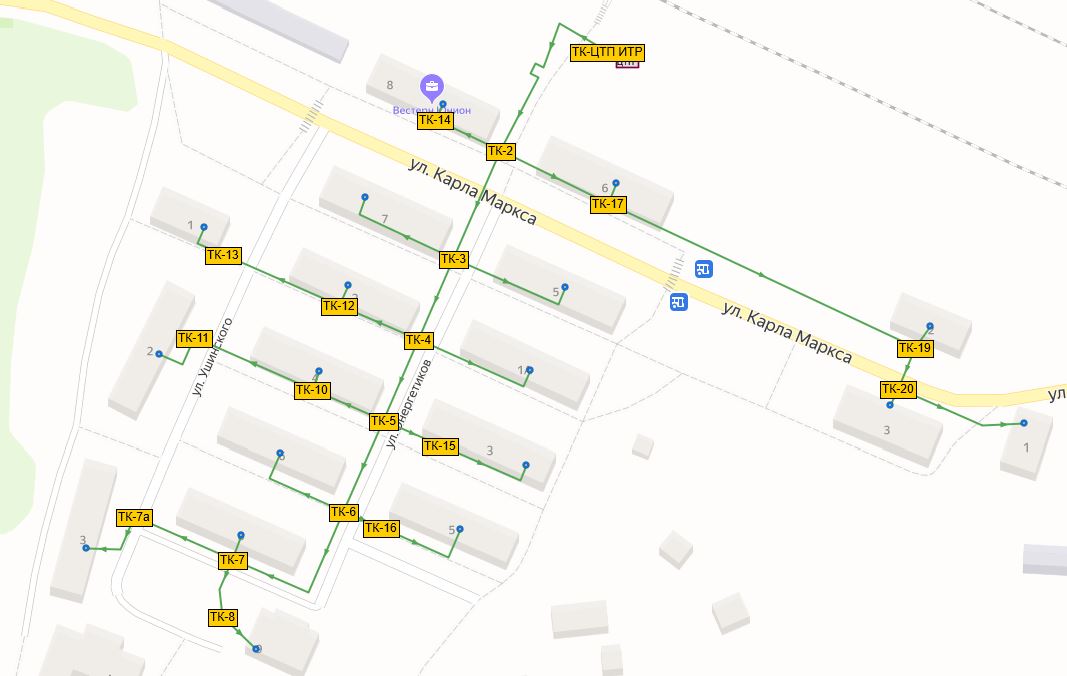 Рисунок 42 – Схема расположения сети ГВС после перехода от открытой к закрытой системам ГВСТаблица 44 – Инвестиции в реконструкцию и строительство тепловых сетей города Алексин для целей перехода на закрытую схему ГВСТаблица 45 – Инвестиции в реконструкцию и строительство объектов на тепловых сетях города Алексин для целей перехода на закрытую схему ГВСПри переводе потребителей ГВС с открытой системы теплоснабжения на закрытую от котельной МКР №1 (питающегося от ВЗУ «Алексин Бор»)не произойдётперераспределение нагрузки по холодному водоснабжению в технологической зоне ВЗУ «Алексин Бор», так как планируется произвести переход от открытой к закрытой системе ГВС при помощи существующего оборудования котельной. При переводе потребителей ГВС по ул. К Маркса, ул. Ушинского, ул. Энергетиков с открытой системы теплоснабжения на закрытую от АТЭЦ (техническая вода ВЗУ «Щукинский водозабор технической воды» ФКП «АХК») произойдет увеличение нагрузки по холодному водоснабжению в технологической зоне питьевой воды ВЗУ «Щукинский водозабор питьевой воды» ФКП «АХК».Максимальный уровень нагрузки будет равен величине максимального объема подпитки тепловой сети от источника тепловой энергии, которая в первую очередь и в основном обусловлена водоотбором потребителями на ГВС.Разделом 3.7 учтены объемы водоснабжения ВЗУ "Щукинский водозабор питьевой воды" при Строящимся ЦТП ГВС мкр. Петровское по ул. Чехова на зем уч. С К№ 71:24 :050206:25 и Строящимся ЦТП по ул. К. Маркса на зем уч. С К№ 71:24 :030302:977.На текущую дату подпитка теплосети осуществляется из системы ВС и при переводе на закрытую систему теплоснабжения эти объемы перейдут на ВЗУ муниципального образования.Баланс водоснабжения и потребления горячей, питьевой, технической водыОбщий баланс подачи и реализации воды, включая анализ и оценку структурных составляющих потерь горячей, питьевой, технической воды при ее производстве и транспортировкеОбщий баланс подачи и реализации питьевой воды в базовом году представлен в таблице 48.Общий баланс подачи и реализации технической воды в базовом году представлен в таблице 49.Потери воды при производстве горячей, питьевой, технической воды включают в себя технологические расходы при производстве воды (расходы на собственные нужды станций водоподготовки), расходы на хозяйственно-бытовые нужды при производстве воды, организационно-учетные расходы и потери воды.К потерям воды при производстве воды относятся:- потери воды в водопроводных сооружениях (естественная убыль воды (потеря (уменьшение массы воды при сохранении ее качества в пределах требований (норм), устанавливаемых нормативными правовыми актами), являющаяся следствием естественного изменения физико-химических свойств воды) в РЧВ и трубопроводах);- утечки (самопроизвольное истечение воды из емкостных сооружений и различных элементов водопроводной сети при нарушении их герметичности) через уплотнения запорной арматуры на технологических трубопроводах;- скрытые утечки (часть утечек воды, не обнаруживаемая при внешнем осмотре водопроводной сети) из РЧВ сверх норм естественной убыли воды.Потери воды при транспортировке горячей, питьевой, технической воды (разность между объемами воды, подаваемой в водопроводную сеть, и воды, фактически отпущенной абонентам) включают в себя технологические расходы, расходы на хозяйственно-бытовые нужды, организационно-учетные расходы и потери воды.Потери при транспортировке горячей, питьевой, технической воды (совокупность всех видов утечек воды и потерь от несанкционированного пользования) включают:- потери воды при повреждениях;- потери воды за счет естественной убыли;- расходы воды на отогрев трубопроводов;- скрытые потери воды на сетях, являющиеся разновидностью утечек воды, не обнаруживаемых при внешнем осмотре водопроводной сети;- потери воды из-за без учётного потребления и потребления с намеренным искажением показаний приборов учета или количества проживающих граждан (в случае осуществления расчетов с абонентами по нормативам потребления коммунальных услуг по горячему водоснабжению, холодному водоснабжению).Общий годовой баланс подачи и реализации горячей воды, с учетом структурных составляющих потерь при ее производстве и транспортировке приведен в таблице48 –Ошибка! Неизвестный аргумент ключа..Доля затрат при производстве горячей воды (на собственные и хозяйственные нужды котельных, осуществляющих горячее водоснабжение) составляет 10,5 % от произведенной горячей воды, доля потерь при транспортировке – 7,3 %.Таблица 46 – Потери питьевой воды в 2021 годуТаблица 47 – Потери технической воды в 2021 годуТаблица 48 – Общий баланс подачи и реализации питьевой воды в 2021 годуТаблица 49 – Общий баланс подачи и реализации технической воды в 2021 годуТаблица 50 – Общий годовой баланс реализации горячей водыТерриториальный баланс подачи горячей, питьевой, технической воды по технологическим зонам водоснабжения (годовой и в сутки максимального водопотребления)Годовой и в сутки максимального водопотребления балансы подачи питьевой воды по зонам водоснабжения представлены в таблицах51 – 52.Таблица 51 – Годовой баланс подачи питьевой воды по зонам водоснабжения за 2021 годТаблица 52 – Годовой баланс подачи технической воды по зонам водоснабжения за 2021 годВ состав муниципального образования «город Алексин» помимо городского округа входит 13 сельских округов:Авангардский, Борисовский, Пластовский, Поповский, Сеневский, Шелепинский, Александровский, Ботнинский, Спас-Конинский, Суходольский, Мичуринский, Солопенский, Буныревский.Отопление жилого фонда в сельских округах обеспечивается от индивидуальных печных и газовых источников теплоснабжения.Объекты социальной сферы отапливаются от индивидуальных источников отопления и котельных.Централизованное отопление и горячее водоснабжение на территории муниципального образования городской округ Алексин осуществляется только в границах города Алексин и в поселке Колосово Солопенского сельского округа, где находится котельная Государственного профессионального образовательного учреждения Тульской области «Алексинский машиностроительный техникум» (ГПОУ ТО «АМТ»), в которой проведены работы по капитальному ремонту котельной.Территориальный баланс подачи горячей воды по технологическим зонам водоснабжения (годовой и в сутки максимального водопотребления) представлен в таблице 53.Таблица 53 – Территориальный баланс подачи горячей водыСтруктурный баланс реализации горячей, питьевой, технической воды по группам абонентов с разбивкой на хозяйственно-питьевые нужды населения, производственные нужды юридических лиц и другие нужды (пожаротушение, полив и др.)Структурный баланс реализации питьевой, технической воды по группам абонентов с разбивкой на хозяйственно-питьевые нужды населения, производственные нужды юридических лиц и другие нужды представлен в таблице54 – 60.Таблица 54 – Структурный баланс реализации питьевой водыв сеть по группе абонентов - населениеТаблица 55 – Структурный баланс реализации питьевой водыв сеть по группе абонентов – бюджетТаблица 56 – Структурный баланс реализации питьевой водыв сеть по группе абонентов – прочиеТаблица 57 – Структурный баланс технической водыв сеть группе абонентов - населениеТаблица 58 – Структурный баланс технической водыв сеть группе абонентов - бюджетТаблица 59 – Структурный баланс технической водыв сеть группе абонентов - прочиеТаблица 60 – Структурный баланс реализации горячей водыРасчетный расход воды на наружное пожаротушение и расчетное количество одновременных пожаров принимается в соответствии с таблицей из СП8.13130.2009 исходя из характера застройки и проектной численности населения. Расчетная продолжительность тушения одного пожара составляет 3 часа, а время пополнения противопожарного запаса 24 часа Противопожарный расход определяется суммарно на пожаротушение жилой застройки и промышленных предприятий.В планировочных районах принимается по одному одновременному пожару, с расходом 10 л/сек в жилой застройке. Требуемый противопожарный запас воды составит: (10 х 3600 х 3)  1000  36 м3 в каждом планировочном квартале. Промышленные предприятия, имеющие ведомственные водопроводы, должны обеспечивать пожаротушение из собственных систем водоснабжения.На водопроводных сетях вдоль проездов и вблизи их пересечений располагаются пожарные гидранты не ближе 5 м от стен зданий. Расстановка пожарных гидрантов на водопроводной сети должна обеспечивать пожаротушение любого, обслуживаемого данной сетью здания, сооружения. Расстояние между гидрантами определяется расчетом для каждого конкретного участка сети и не должно превышать 150 м.Сведения о фактическом потреблении населением горячей, питьевой, технической воды исходя из статистических и расчетных данных и сведений о действующих нормативах потребления коммунальных услугСведения о фактическом потреблении населением питьевой воды исходя из статистических и расчетных данных и сведений о действующих нормативах потребления коммунальных услуг представлены в таблицах61 – 65.Таблица 61 – Характеристика потребителей ХВС от водозабора "Алексин-Бор", каптажа "Стопкино", скважины №2 "Питьевая"Таблица 62 – Характеристика потребителей ХВС от водозабора "Алексин-Бор", каптажа "Стопкино", скважины №2 "Питьевая"Таблица 63 – Характеристика потребителей ХВС от "Петровского" водозабора, каптажа "Зайцевские ключи"Таблица 64 – Характеристика потребителей водоснабжения от "Щукинского" водозабора ФКП "АХК"Таблица 65 – Характеристика потребители ХВС от водозабора "Мышега"Сведения о фактическом потреблении горячей воды исходя из статистических и расчетных данных представлены в таблице66.Таблица 66 – Сведения о фактическом потреблении горячей водыНормативы потребления горячего водоснабжения для населения города Алексина и Алексинского района утверждены в соответствии с распоряжением Алексинской Думы № 1(2).34 от 13.02.2002 г. «Об утверждении нормативов потребления коммунальных услуг населением города Алексина и Алексинского района» (действующий) и представлены в таблице67.Таблица 67 – Нормативы водопотребления для населения города Алексин и Алексинского района в месяцТаблица 68 –Нормативы потребления горячего водоснабжения населением города АлексинОписание существующей системы коммерческого учета горячей, питьевой, технической воды и планов по установке приборов учетаВ соответствии с пунктом 5 статьи 13 Федерального закона от 23.11.2009 № 261-ФЗ «Об энергосбережении и о повышении энергетической эффективности и о внесении изменений в отдельные законодательные акты Российской Федерации» собственники жилых домов, собственники помещений в многоквартирных домах, введенных в эксплуатацию на день вступления Федерального закона № 261-ФЗ «Об энергосбережении и о повышении энергетической эффективности и о внесении изменений в отдельные законодательные акты Российской Федерации» в силу, обязаны обеспечить оснащение таких домов приборами учета используемых воды, природного газа, тепловой энергии, электрической энергии, а также ввод установленных приборов учета в эксплуатацию. При этом многоквартирные дома должны быть оснащены коллективными (общедомовыми) приборами учета используемых коммунальных ресурсов, а также индивидуальными и общими (для коммунальной квартиры) приборами учета. Положения ФЗ от 23.11.2009 № 261-ФЗ распространяются также на здания и помещения, принадлежащих бюджетным и прочим организациям.Учет объема воды должен определяться по показаниям аттестованных средств измерений.Приборами учета, на территории муниципального образования г. Алексин, оснащено около 28% процентов жилых домов (учет питьевой и горячей воды), расчет потребленной технической воды от источников ведется с ресурсоснабжающими организациями по приборам учета.Данные о системах учета отпуска тепловой энергии и горячей воды на Алексинской ТЭЦ представлены в таблице69.Таблица 69 – Данные о системах учета по отпуску тепловой энергии и горячей воды на Алексинской ТЭЦУчет тепловой энергии и горячей воды, отпущенных в сеть с котельных, производится с помощью технических узлов учета тепловой энергии, установленных на выходе котельных. Перечень установленных на котельных приборах учета приведен в таблицеОшибка! Неизвестный аргумент ключа..Таблица 70 – Данные о системах учета отпуска тепла и горячей воды на котельныхВ планах единой теплоснабжающей организации ООО «АТЭК» строительство теплотрассы диаметром 273 мм от ПГУ Алексинской ТЭЦ до котельной ГВС ул. Монтажная в микрорайоне «Соцгород» для обеспечения системы ГВС с установкой узла учета. Также в инвестиционную программу ООО «АТЭК» заложено внедрение системы диспетчеризации и сбора данных на основе технологии LoRaWAN.Анализ резервов и дефицитов производственных мощностей системы водоснабженияАнализ резервов и дефицитов производственных мощностей системы водоснабжения приведен в таблице71.Таблица 71 – Резерв (дефицит) мощностей питьевого водоснабженияТаблица 72 – Резерв (дефицит) мощностей технического водоснабженияАнализ резервов и дефицитов производственных мощностей систем горячего водоснабжения г.о. Алексин выполнен на основе данных, предоставленных ресурсоснабжающими организациями, о проектной производительности установленного теплообменного и/или насосного оборудования ГВС в зданиях источников централизованного водоснабжения (ИЦВ) ГВС и фактической производительности систем горячего водоснабжения.Проектная производительность ИЦВ определяется наименьшим значением производительности установленного оборудования, участвующего в подготовке и транспортировке горячей воды по сетям ГВС к потребителям в технологической зоне ИЦВ ГВС.По результатам расчетов из таблицы анализа резервов и дефицитов производственных мощностей в зонах действия ИЦВ ГВС г.о. Алексин видно, что на всех ИЦВ ГВС отсутствует дефицит мощности.Анализ резервов и дефицитов производственных мощностей систем горячего водоснабжения приведен в таблице73.Таблица 73 – Анализ резервов и дефицитов ГВС г. о. АлексинПрогнозные балансы потребления горячей, питьевой, технической воды на срок не менее 10 лет с учетом различных сценариев развития г. Алексин, рассчитанные на основании расхода горячей, питьевой, технической воды в соответствии со СНиП 2.04.02-84 и СНиП 2.04.01-85, а также исходя из текущего объема потребления воды населением и его динамики с учетом перспективы развития и изменения состава и структуры застройкиПрогнозные балансы потребления горячей, питьевой, технической воды на период расчетного срока схемы водоснабжения, рассчитанные на основании расхода горячей, питьевой, технической воды в соответствии с документами в области стандартизации и нормирования, а также исходя из текущего объема потребления воды населением и его динамики с учетом перспективы развития и изменения состава и структуры застройки, представлены в таблице74.Таблица 74 – Сведения об объектах перспективного строительства, на которые получены заявки, или выданы технические условия, или заключены договоры на технологическое присоединение к сетям водоснабженияТаблица 75 – Сведения об объектах или зонах перспективного строительства, на которые технические условия на технологическое присоединение к сетям водоснабжения и (или) водоотведения, не выдавалисьТаблица 76 – Прогнозный баланс потребления воды в муниципальном образованииТаблица 77 – Прогнозный баланс потребления воды в муниципальном образованииТаблица 78 – Прогнозный баланс потребления воды в муниципальном образованииВ таблице 79приведены перспективные среднемесячные тепловые нагрузки на горячее водоснабжение в соответствии с оптимальным сценарием развития систем теплоснабжения г. Алексин с учетом развития и изменения состава и структуры перспективной застройки. Сценарий развития представлен в Схеме теплоснабжения муниципального образования город Алексин Тульской области на период с 2022 до 2034 года (актуализация на 2023 год).Горячее водоснабжение для всех новых потребителей предусматривается по закрытой схеме с использованием автоматизированных узлов с пластинчатыми подогревателями или индивидуальными емкостными подогревателями воды, что, в том числе, не требует расширения установленной мощности водоподготовительного оборудования.Таблица 79 – Перспективные тепловые нагрузки ГВС в г. Алексин на период до 2034 гПрогнозные балансы потребления горячей воды на срок до 2034 года с учетом оптимального сценария развития г. Алексин, исходя из текущего объема потребления воды населением и его динамики, с учетом перспективы развития и изменения состава и структуры перспективных потребителей приведен в таблице80.Таблица 80 – Прогнозные балансы потребления горячей воды, м3Описание централизованной системы горячего водоснабжения с использованием закрытых систем горячего водоснабжения, отражающее технологические особенности указанной системыКраткая информация по режимам работы источников тепловой энергии города Алексин приведена в таблице 81.Таблица 81 – Сведения о режимах работы источников тепловой энергии г. Алексин, осуществляющих ГВСКак видно из таблицы, источники теплоснабжения в г. Алексин работают и по открытой, и по закрытой, и по смешанной схеме подключения ГВС. Только по закрытой схеме работают шесть источников:-	Котельная МКР № 2;-	Котельная МКР № 4;-	Котельная ул. Заполярье;-	Котельная ул. Макаренко;-	Автоматизированная водогрейная котельная мощностью 10 МВт для нужд ГВС мкр. «Соцгород» и мкр. «Высокое;-	Котельная АМТ.Открытая система теплоснабжения (водоснабжения) предполагает отбор воды для ГВС из общей системы труб для теплоснабжения. При этом нагрев воды осуществляется на основном источнике тепловой энергии. Закрытые системы теплоснабжения – это системы, в которых вода, циркулирующая в трубопроводе, используется только как теплоноситель, и не забирается из системы отопления для нужд обеспечения горячего водоснабжения. Подача подогретой воды осуществляется в ней через водонагреватель (бойлер косвенного нагрева, вторичный теплообменник).Минусы открытой системы:-	наличие в горячей воде вредных химических примесей;-	горячая вода может не являться питьевой по качеству (запах, ржавчина);-	необходимо платить за более дорогую химически-обессоленную воду;-	увеличение затрат топлива на источнике для подогрева теплоносителя.В случае открытой системы технологическая возможность поддержания температурного графика при переходных температурах с помощью подогревателей отопления отсутствует и наличие излома (70 ºС) для нужд ГВС приводит к перетопам в помещениях зданий. Также существует перегрев горячей воды при эксплуатации открытой системы теплоснабжения без регулятора температуры горячей воды, которая фактически соответствует температуре воды в подающей линии тепловой сети.Переход на закрытую схему присоединения систем ГВС позволит обеспечить:-	снижение расхода тепла на отопление и ГВС за счет перевода на качественно-количественное регулирование температуры теплоносителя в соответствии с температурным графиком;-	снижение внутренней коррозии трубопроводов и отложения солей;-	снижение темпов износа оборудования тепловых станций и котельных;-	кардинальное улучшение качества теплоснабжения потребителей, исчезновение «перетопов» во время положительных температур наружного воздуха в отопительный период;-	снижение объемов работ по химводоподготовке подпиточной воды и, соответственно, затрат;-	снижение аварийности систем теплоснабжения.Сведения о фактическом и ожидаемом потреблении горячей, питьевой, технической воды (годовое, среднесуточное, максимальное суточное)Сведения о фактическом и ожидаемом потреблении питьевой, технической воды (годовое, среднесуточное, максимальное суточное) представлено в таблицах82 – 90.Таблица 82 – Сведения о фактическом и ожидаемом потреблении воды (годовое)Таблица 83 – Сведения о фактическом и ожидаемом потреблении воды (годовое)Таблица 84 – Сведения о фактическом и ожидаемом потреблении воды (годовое)Таблица 85 – Сведения о фактическом и ожидаемом потреблении воды (среднесуточное)Таблица 86 – Сведения о фактическом и ожидаемом потреблении воды (среднесуточное)Таблица 87 – Сведения о фактическом и ожидаемом потреблении воды (среднесуточное)Таблица 88 – Сведения о фактическом и ожидаемом потреблении воды (максимальное суточное)Таблица 89 – Сведения о фактическом и ожидаемом потреблении воды (максимальное суточное)Таблица 90 – Сведения о фактическом и ожидаемом потреблении воды (максимальное суточное)Сведения о фактическом и ожидаемом потреблении горячей воды (годовое, среднесуточное, максимальное суточное) приведены в таблице91.Таблица 91 – Фактическое и ожидаемое потребление ГВСОписание территориальной структуры потребления горячей, питьевой, технической воды, которую следует определять по отчетам организаций, осуществляющих водоснабжение, с разбивкой по технологическим зонамДеление территориальной структуры муниципального образования г. Алексин на технологические зоны, представлено на рисунке43, в виде зон эксплуатационной ответственности ресурсоснабжающих организаций, осуществляющих деятельность в сфере водоснабжения. Структура водопотребления речной и питьевой воды г. Алексин, с разбивкой по зонам эксплуатационной ответственности, представлено в таблице92.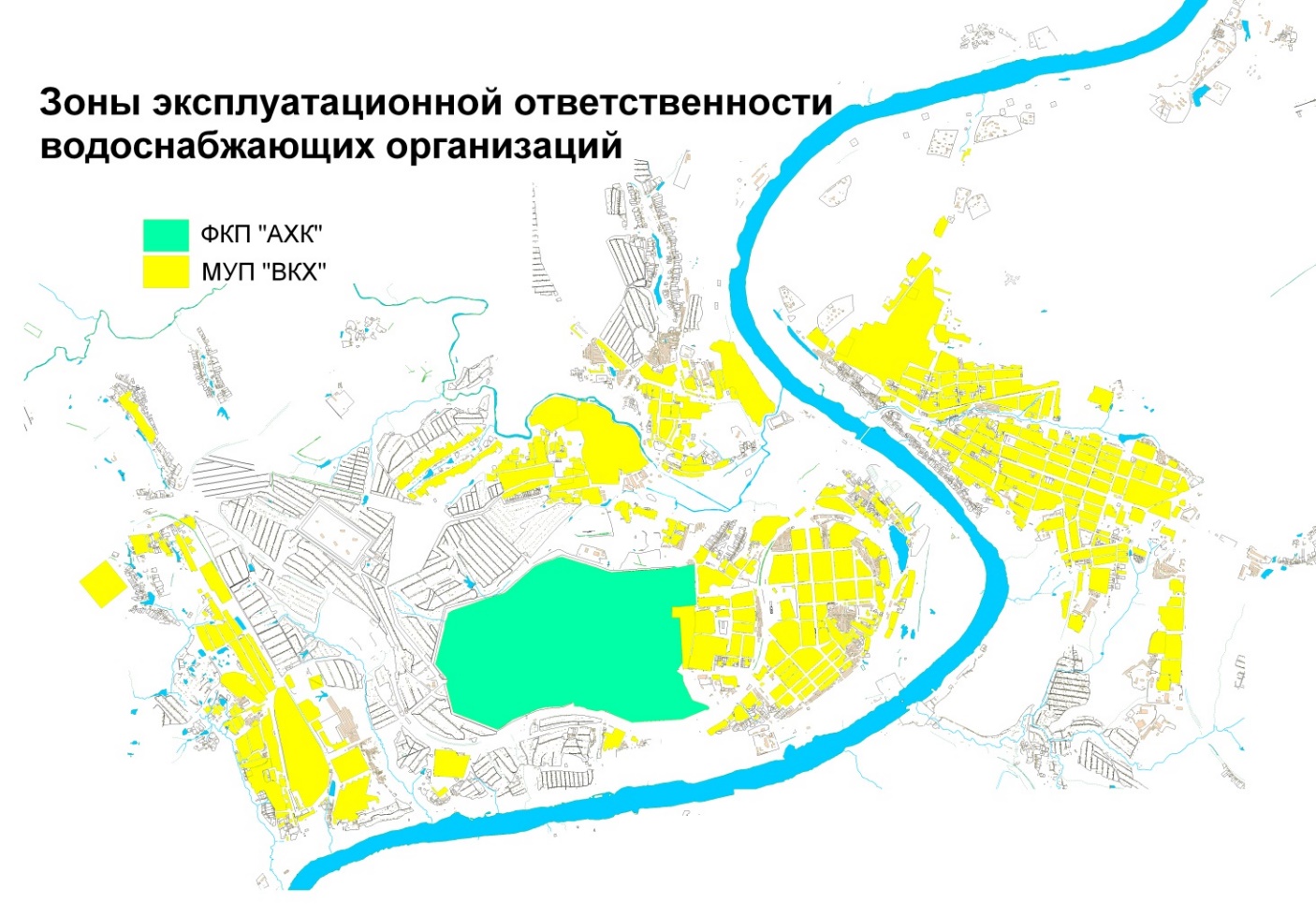 Рисунок 43– Эксплуатационные зоны водоснабжения муниципального образования город АлексинТаблица 92 – Территориальная структура потребления воды в муниципальном образовании с разбивкой по технологическим зонамТаблица 93 – Территориальная структура потребления воды в муниципальном образовании с разбивкой по технологическим зонамТаблица 94 – Территориальная структура потребления воды в муниципальном образовании с разбивкой по технологическим зонамВ состав муниципального образования «город Алексин» помимо городского округа входит 13 сельских округов:Авангардский, Борисовский, Пластовский, Поповский, Сеневский, Шелепинский, Александровский, Ботнинский, Спас-Конинский, Суходольский, Мичуринский, Солопенский, Буныревский.Отопление жилого фонда в сельских округах обеспечивается от индивидуальных печных и газовых источников теплоснабжения.Объекты социальной сферы отапливаются от индивидуальных источников отопления и котельных. Перечень индивидуальных котельных, отапливающих объекты социальной сферы, приведен в таблице95.Таблица 95 – Перечень индивидуальных котельных, отапливающих объекты социальной сферыВсе котельные работают на природном газе, наименование основной энергоснабжающей организации - ООО «Тулагазинвест».Централизованное отопление и горячее водоснабжение на территории муниципального образования городской округ Алексин осуществляется только в границах города Алексин и в поселке Колосово Солопенского сельского округа, где находится котельная Государственного профессионального образовательного учреждения Тульской области «Алексинский машиностроительный техникум» (ГПОУ ТО «АМТ»), в которой проведены работы по капитальному ремонту котельной.В таблице 96представлено фактическое годовое потребление горячей воды в муниципальном образовании город Алексин с разбивкой по территориальным и технологическим зонам.Таблица 96 – Фактическое годовое потребление ГВСПрогноз распределения расходов воды на водоснабжение по типам абонентов, в том числе на водоснабжение жилых зданий, объектов общественно-делового назначения, промышленных объектов, исходя из фактических расходов горячей, питьевой, технической воды с учетом данных о перспективном потреблении горячей, питьевой, технической воды абонентамиВ таблице 97 – 100приведены сведения по категориям потребителей (типам абонентов) с учетом данных о перспективном потреблении воды абонентами.В течение расчетного срока перераспределение расходов воды на водоснабжение по типам абонентов, в том числе на водоснабжение жилых зданий, объектов общественно-делового назначения, промышленных объектов не планируется.Прогнозы распределения расходов воды на горячее водоснабжение по типам абонентов, в том числе на водоснабжение жилых зданий, объектов общественно-делового назначения, промышленных объектов, исходя из фактических расходов горячей воды с учетом данных о перспективном потреблении горячей воды абонентами приведены в таблице101.Таблица 97 – Прогнозы распределения годовых расходов воды по типам абонентовТаблица 98 – Прогнозы распределения среднесуточных расходов воды по типам абонентовТаблица 99 – Прогнозы распределения максимально-суточных расходов воды по типам абонентовТаблица 100 – Прогнозы распределения максимально-часовых расходов воды по типам абонентовТаблица 101 – Прогнозы распределения расходов воды на ГВС по типам абонентовСведения о фактических и планируемых потерях горячей, питьевой, технической воды при ее транспортировке (годовые, среднесуточные значения)Годовые и среднесуточные значения фактических и планируемых потерь горячей, питьевой, технической воды при ее транспортировке представлены в таблицах102 – 105.Таблица 102 – Сведения о фактических и планируемых годовых потеряхТаблица 103 – Сведения о фактических и планируемых годовых потеряхТаблица 104 – Сведения о фактических и планируемых среднесуточных потеряхТаблица 105 – Сведения о фактических и планируемых среднесуточных потеряхСведения о фактических и планируемых потерях горячей воды при ее транспортировке (годовые, среднесуточные значения) приведены в таблице106.Таблица 106 – Перспективные потери ГВС при транспортировкеПерспективные балансы водоснабжения и водоотведения (общий - баланс подачи и реализации горячей, питьевой, технической воды, территориальный - баланс подачи горячей, питьевой, технической воды по технологическим зонам водоснабжения, структурный - баланс реализации горячей, питьевой, технической воды по группам абонентов)Перспективные балансы водоснабжения и водоотведения (общий - баланс подачи и реализации горячей, питьевой, технической воды, территориальный - баланс подачи горячей, питьевой, технической воды по технологическим зонам водоснабжения, структурный - баланс реализации горячей, питьевой, технической воды по группам абонентов), представлены в таблице107 – 132.Таблица 107 – Общий баланс подачи в сеть и реализации водыТаблица 108 – Общий баланс подачи в сеть и реализации водыТаблица 109 – Территориальный баланс подачи воды технологическим зонам (годовой) – часть 1 из 3Таблица 110 – Территориальный баланс подачи воды технологическим зонам (годовой) – часть 2 из 3Таблица 111 – Территориальный баланс подачи воды технологическим зонам (годовой) – часть 3 из 3Таблица 112 – Территориальный баланс подачи воды технологическим зонам (среднесуточный) – часть 1 из 3Таблица 113 – Территориальный баланс подачи воды технологическим зонам (среднесуточный) – часть 2 из 3Таблица 114 – Территориальный баланс подачи воды технологическим зонам (среднесуточный) – часть 3 из 3Таблица 115 – Территориальный баланс подачи воды технологическим зонам (в максимальные сутки) – часть 1 из 3Таблица 116 – Территориальный баланс подачи воды технологическим зонам (в максимальные сутки) – часть 2 из 3Таблица 117 – Территориальный баланс подачи воды технологическим зонам (в максимальные сутки) – часть 3 из 3Таблица 118 – Территориальный баланс подачи воды технологическим зонам (в час максимального водопотребления) – часть 1 из 3Таблица 119 – Территориальный баланс подачи воды технологическим зонам (в час максимального водопотребления) – часть 2 из 3Таблица 120 – Территориальный баланс подачи воды технологическим зонам (в час максимального водопотребления) – часть 3 из 3Таблица 121 – Структурный баланс реализации воды по группам абонентов (годовой) – часть 1 из 3Таблица 122 – Структурный баланс реализации воды по группам абонентов (годовой) – часть 2 из 3Таблица 123 – Структурный баланс реализации воды по группам абонентов (годовой) – часть 3 из 3Таблица 124 – Структурный баланс реализации воды по группам абонентов (среднесуточный) – часть 1 из 3Таблица 125 – Структурный баланс реализации воды по группам абонентов (среднесуточный) – часть 2 из 3Таблица 126 – Структурный баланс реализации воды по группам абонентов (среднесуточный) – часть 3 из 3Таблица 127 – Структурный баланс реализации воды по группам абонентов (в максимальные сутки) – часть 1 из 3Таблица 128 – Структурный баланс реализации воды по группам абонентов (в максимальные сутки) – часть 2 из 3Таблица 129 – Структурный баланс реализации воды по группам абонентов (в максимальные сутки) – часть 3 из 3Таблица 130 – Структурный баланс реализации воды по группам абонентов (в час максимального водопотребления) – часть 1 из 3Таблица 131 – Структурный баланс реализации воды по группам абонентов (в час максимального водопотребления) – часть 2 из 3Таблица 132 – Структурный баланс реализации воды по группам абонентов (в час максимального водопотребления) – часть 3 из 3Общий перспективный баланс подачи и реализации горячей воды приведен в таблице133.Таблица 133 – Общий перспективный баланс ГВСТерриториальный перспективный баланс подачи горячей воды по технологическим зонам водоснабжения приведен в таблице134.Таблица 134 – Перспективный баланс ГВС по технологическим зонамСтруктурный перспективный баланс реализации горячей воды по группам абонентов приведен в таблице135.Таблица 135 – Перспективный баланс ГВС по группам абонентовРасчет требуемой мощности водозаборных и очистных сооружений исходя из данных о перспективном потреблении горячей, питьевой, технической воды и величины потерь горячей, питьевой, технической воды при ее транспортировке с указанием требуемых объемов подачи и потребления горячей, питьевой, технической воды, дефицита (резерва) мощностей по технологическим зонам с разбивкой по годамСогласно построенным балансам потребления горячей, питьевой, технической воды на период расчетного срока схемы водоснабжения, требуется выполнить расчет мощности водозаборных сооружений. Расчет балансов потребления, в целях надлежащего водоснабжения потребителей г. Алексин, представлен в таблице136 – 147.Таблица 136 – Резервы (дефициты) производственных мощностей по источникам (годовой) – часть 1 из 3Таблица 137 – Резервы (дефициты) производственных мощностей по источникам (годовой) – часть 2 из 3Таблица 138 – Резервы (дефициты) производственных мощностей по источникам (годовой) – часть 3 из 3Таблица 139 – Резервы (дефициты) производственных мощностей по источникам (среднесуточный) – часть 1 из 3Таблица 140 – Резервы (дефициты) производственных мощностей по источникам (среднесуточный) – часть 2 из 3Таблица 141 – Резервы (дефициты) производственных мощностей по источникам (среднесуточный) – часть 3 из 3Таблица 142 – Резервы (дефициты) производственных мощностей по источникам (в максимальные сутки) – часть 1 из 3Таблица 143 – Резервы (дефициты) производственных мощностей по источникам (в максимальные сутки) – часть 2 из 3Таблица 144 – Резервы (дефициты) производственных мощностей по источникам (в максимальные сутки) часть 3 из 3Таблица 145 – Резервы (дефициты) производственных мощностей по источникам (в час максимального водопотребления) – часть 1из3Таблица 146 – Резервы (дефициты) производственных мощностей по источникам (в час максимального водопотребления) – часть 2из3Таблица 147 – Резервы (дефициты) производственных мощностей по источникам (в час максимального водопотребления) часть 3из3Горячее водоснабжение для всех перспективных потребителей предусматривается по закрытой схеме теплоснабжения с использованием автоматизированных узлов с пластинчатыми водяными подогревателями или индивидуальными емкостными подогревателями воды, что не требует расширения установленной мощности водоподготовительного оборудования на источниках централизованного водоснабжения горячей водой.Тем не менее, подключение перспективных тепловых нагрузок горячего водоснабжения, приведет к увеличению объемов холодного водоснабжения для целей подогрева воды на ГВС, а также к увеличению расхода топлива и тепловой мощности на источниках тепловой энергии МО Алексин.Согласно «Схеме теплоснабжения муниципального образования город Алексин Тульской области на период с 2022 до 2034 года» источники централизованного водоснабжения горячей водой МО Алексин (1 ТЭЦ и 8 котельных) не имеют дефицитов в топливных балансах и балансах тепловой мощности до 2034 года.Наименование организации, которая наделена статусом гарантирующей организацииОрганизации муниципального образования, наделенные статусом гарантирующих организаций перечислены в таблице148Таблица 148 - Гарантирующие организации муниципального образованияПредложения по строительству, реконструкции и модернизации объектов централизованных систем водоснабженияПеречень основных мероприятий по реализации схем водоснабжения с разбивкой по годамСогласно п. 8 ст. 40 Федерального закона от 7 декабря 2011 года № 416-ФЗ «О водоснабжении и водоотведении» «в случае, если горячее водоснабжение осуществляется с использованием открытых систем теплоснабжения (горячего водоснабжения), программы финансирования мероприятий по их развитию (прекращение горячего водоснабжения с использованием открытых систем теплоснабжения (горячего водоснабжения) и перевод абонентов, подключенных к таким системам, на иные системы горячего водоснабжения) включаются в утверждаемые в установленном законодательством Российской Федерации в сфере теплоснабжения порядке инвестиционные программы теплоснабжающих организаций, при использовании источников тепловой энергии и (или) тепловых сетей которых осуществляется горячее водоснабжение. Затраты на финансирование данных программ учитываются в составе тарифов в сфере теплоснабжения».На основании ваше указанного в таблицах мероприятий по реализации схем водоснабжения приведены наименования мероприятий по реализации положений схем теплоснабжения о переходе систем горячего водоснабжения с открытой схемы на закрытую, без отражения финансовых затрат, учтенных в схеме теплоснабжения муниципального образования.Перечень основных мероприятий по реализации схем водоснабжения с разбивкой по годам по организациям в сфере водоснабжения приведен в таблице149 – 150.Таблица 149 - Мероприятия по реализации схем водоснабженияТаблица 150 - Мероприятия по подключениям перспективных потребителейТехнические обоснования основных мероприятий по реализации схем водоснабжения, в том числе гидрогеологические характеристики потенциальных источников водоснабжения, санитарные характеристики источников водоснабжения, а также возможное изменение указанных характеристик в результате реализации мероприятий, предусмотренных схемами водоснабжения и водоотведенияМероприятия по реализации схемы водоснабжения повышают надежность функционирования системы и позволяют продолжать поставлять воду установленного качества к потребителям перспективного подключения.В ходе разработки разделов 3.13 и 3.14 выявлены дефициты мощности ВЗУ «Авангард» и ВЗУ «Ботня» по годовом поднятию холодной воды. Дефициты мощности для ВЗУ «Щукинский», ВЗУ «Авангард» и ВЗУ «Ботня» в период максимальных (суточных и часовых) водоразборов.ВЗУ «Щукинский» МУП «ВКХ» запитан по нескольким водоводам от ВЗУ «Щукинский водозабор питьевой воды» ФКП «АХК» на основании договора поставки холодной воды. Указанным договором закреплены объемы гарантированной поставки холодной воды для МУП «ВКХ». Перспективные потребители подключаемые к сетям водоснабжения на балансе МУП «ВКХ» формируют перспективный дефицит по системе водоснабжения от ВЗУ «Щукинский». С целью устранения перспективного дефицита мощности системы водоснабжения МУП «ВКХ» обратился к ФП «АХК» с запросом о возможном увеличении сверхдоговорных объемов поставки холодной воды письмом в адрес ФП «АХК» от которого получен ответ об отсутствии дополнительных мощностей по отпуску холодной (питьевой) воды сверхдоговорных отношений между ФКП «АХК» и МУП «ВКХ». На основании изложенного в схеме водоснабжения предлагаются геологические изыскания и разработка дополнительных источников водоснабжения (скважин) в зоне действия ВЗУ «Щукинский» в районе Соцгород.Строительство новых источников водоснабжения не планируется (запланировано увеличение мощности существующих ВЗУ путем разработки дополнительных скважин на территории существующих ВЗУ), соответственно требуется анализ гидрогеологических характеристик потенциальных источников водоснабжения, а также произойдёт изменений характеристик ВЗУ в результате реализации мероприятий. Изменение санитарных характеристик источников и объектов систем водоснабжения при реализации мероприятий отсутствует, а также не произойдёт изменений в результате реализации мероприятий.По сведениям Схемы теплоснабжения муниципального образования на территории города Алексин, функционируют три источника теплоснабжения, системы горячего водоснабжения потребителей которых, частично или полностью присоединены к тепловым сетям по «открытой» схеме, а именно:- потребители АТЭЦ ПАО «Квадра»-«Центральная генерация»;- потребители котельной МКР №1;- потребители котельной МКР «Петровское».Схемой теплоснабжения планируется строительство бесканальных сетей ГВС от новой ЦТП 2,5 МВт к потребителям по ул. К. Маркса, ул. Ушинского, ул. Энергетиков протяженностью 1140 метров в ППУ изоляции что позволит переключить потребителей АТЭЦ открытой системы теплоснабжения на закрытую ГВС от ЦТП и произойдет переход нагрузок ГВС с технической воды ВЗУ "Щукинского водозабора технической воды" на питьевую воду ВЗУ "Щукинского водозабора питьевой воды".Схемой теплоснабжения планируется строительство бесканальных сетей ГВС от котельной МКР №1 к потребителям, протяженностью 9253 метра в ППУ изоляции что позволит переключить потребителей котельной МКР №1 открытой системы теплоснабжения на закрытую ГВС.Переключение потребителей котельная МКР «Петровское» схемой теплоснабжения не запланирован.Согласно п. 8 ст. 40 Федерального закона от 7 декабря 2011 года № 416-ФЗ «О водоснабжении и водоотведении»«в случае, если горячее водоснабжение осуществляется с использованием открытых систем теплоснабжения (горячего водоснабжения), программы финансирования мероприятий по их развитию (прекращение горячего водоснабжения с использованием открытых систем теплоснабжения (горячего водоснабжения) и перевод абонентов, подключенных к таким системам, на иные системы горячего водоснабжения) включаются в утверждаемые в установленном законодательством Российской Федерации в сфере теплоснабжения порядке инвестиционные программы теплоснабжающих организаций, при использовании источников тепловой энергии и (или) тепловых сетей которых осуществляется горячее водоснабжение. Затраты на финансирование данных программ учитываются в составе тарифов в сфере теплоснабжения».В соответствии с п. 8, ст. 29, главы 7 Федерального закона от 27 июля 2010 года №190-ФЗ « О теплоснабжении» с 1 января 2013 года подключение объектов капитального строительства потребителей к централизованным открытым системам теплоснабжения (горячего водоснабжения) для нужд горячего водоснабжения, осуществляемого путем отбора теплоносителя на нужды горячего водоснабжения, не допускается.В соответствии с пп. «7.1)», п. 3, ст. 23, главы 5 Федерального закона от 27 июля 2010 года №190-ФЗ «О теплоснабжении» Схемы теплоснабжения муниципального образования должна содержать «обязательную оценку экономической эффективности мероприятий по переводу открытых систем теплоснабжения (горячего водоснабжения), отдельных участков таких систем на закрытые системы горячего водоснабжения в порядке, установленном Правительством Российской Федерации. Без проведения такой оценки схема теплоснабжения не может быть утверждена (актуализирована)».Оценка технического состояния водозаборных сооружений и инженерных сетей показала необходимость проведения ремонтов, своевременной ликвидации аварий. Требуется замена технически изношенного оборудования водозаборных сооружений. Средний срок эксплуатации водозаборов составляет 45 лет при нормативном сроке эксплуатации артезианских скважин не более 25 лет. Водозаборные сооружения «Алексин-Бор» обеспечивают питьевое водоснабжение правобережной части г. Алексина. Очистка воды от железа на ВЗС «Алексин-Бор» осуществляется на станции обезжелезивания. Станция обезжелезивания работает с перегрузкой. Для увеличения производительности станции обезжелезивания, улучшения качества очистки питьевой воды предполагается осуществление замены дренажной системы скорых фильтров на выполненные из полиэтилена типа «Полидеф», которые не подвержены коррозии и обеспечивают более высокую скорость фильтрации, поступающей из артскважин воды. Одновременно с дренажной системой предполагается замена фильтрующего слоя скорых фильтров с цеалита на кварцевый песок, чем будет достигаться более высокая степень очистки питьевой воды.Проблемными характеристиками сети водопровода являются:1. Практически все сети водоснабжения имеют износ до 85%. Следовательно, имеют место непроизводительные потери воды и перерывы в водоснабжении потребителей.2. Большой износ и низкое качество запорной арматуры.3. Вторичное загрязнение и ухудшение качества воды вследствие внутренней коррозии металлических трубопроводов.Учитывая, что нормативный срок службы стальных трубопроводов составляет 20 лет, ежегодно необходимо перекладывать 5% или 8 км водопроводных сетей. Для исключения возникновения аварийных ситуаций и перерывов в водоснабжении потребителей необходима замена наиболее изношенных участков сетей и запорной арматуры, а именно:-	строительство резервного участка водопроводной сети Д-300 мм от насосной станции 2-го подъема до насосной станции 3-го подъема в микрорайоне «Петровское» с выносом из оползневой зоны» МУП "ВКХ".Сведения о вновь строящихся, реконструируемых и предлагаемых к выводу из эксплуатации объектах системы водоснабженияНа перспективный период требуется покрытие вновь подключаемых нагрузок водоснабжения к ВЗУ «Щукинский», ВЗУ «Авангард», ВЗУ «Ботня». Покрытие существующих и перспективных дефицитов по указанным ВЗУ планируется осуществить путем строительства дополнительных скважин.В муниципальном образовании разработана Схема теплоснабжения муниципального образования город Алексин Тульской области на период до 2034 года (актуализация на 2023 год). Положения указанной Схемы содержат сведения о развитии территории муниципального образования в части мероприятий «Перевод открытой системы теплоснабжения (горячего водоснабжения) потребителей по улице Карла Маркса, улице Ушинского, улице Энергетиков г. Алексин в закрытую систему горячего водоснабженияв 2023-2024 годах путем:- строительства ЦТП мощностью 2,5 МВт.- строительства сетей ГВС протяженностью 1,14 км в двухтрубном исполнении от ЦТП.Предполагаемое место расположения ЦТП - ул. Карла Маркса на земельном участке с кадастровым номером 71:24:030302:8.Температура горячей воды на выходе из ЦТП будет составлять не менее 60 оС. Исходной водой для приготовления горячей вода будет служить вода, подаваемая- МУП «ВКХ г. Алексина».Строительство тепловых сетей предлагается осуществить из стальных (ПЭ) труб с изоляцией ППУ (ППМИ) при бесканальной прокладке.Ориентировочная трассировка сетей ГВС по улице Карла Маркса, улице Ушинского, улице Энергетиков г. Алексин приведена на рисунке ниже.Рисунок 44 – Схема расположения сети ГВС после перехода от открытой к закрытой системам ГВССтроительство сетей водоснабжения как объекта системы водоснабжения отражен в разделе 1.4.5.Сведения о развитии систем диспетчеризации, телемеханизации и систем управления режимами водоснабжения на объектах организаций, осуществляющих водоснабжениеСхемой водоснабжения предлагается полная диспетчеризация, объектов системы водоснабжения города. Система диспетчеризации водозабора (артезианской скважины) предназначена для автоматизированного дистанционного контроля и управления работой подъемных насосов, коммерческого учета объема воды и электроэнергии, измерения давления воды, напряжения сети питания, тока потребления, охранной, пожарной сигнализации, контроля доступа, контроля затопления с передачей информации в центральный диспетчерский пункт по сети сотовой связи GSM. Задачи, решаемые системой диспетчеризации водозаборных скважин по GSM: - централизованный дистанционный контроль технического состояния насосов; - повышение безопасности за счет исключения человеческого фактора из процесса управления, снижения аварийности оборудования, своевременного обнаружения аварии, пожара или проникновения посторонних лиц в павильон или подземную камеру; - объективные измерения и контроль давления, объема воды, температуры воздуха, тока потребления, напряжения сети питания, количества электроэнергии; - снижение потребления электроэнергии за счет регулирования процесса заполнения накопительного резервуара; - увеличение срока службы оборудования; - снижение затрат на эксплуатацию за счет снижения штата обслуживающего персонала, оперативного обнаружения аварии оборудования. Система отвечает требованиям Пособия по проектированию автоматизации и диспетчеризации систем водоснабжения (к СНиП 2.04.02-84). Система диспетчеризации артезианских скважин обеспечивает снижение затрат на эксплуатацию водозаборных сооружений косвенным способом за счет непрерывного мониторинга работы насосов, контрольно-измерительных приборов и своевременного предупреждения аварий, удобного и быстрого дистанционного съема показаний счетчиков воды, электричества, датчиков давления, температуры, сохранности оборудования скважины за счет охранной и пожарной сигнализации, сокращения численности персонала и количества выездов. Водозаборные скважины территориально рассредоточены, сбор данных по каналу GPRS сети сотовой связи GSM является наиболее предпочтительно как с технической точки зрения, так и экономически выгодным.Сведения об оснащенности зданий, строений, сооружений приборами учета воды и их применении при осуществлении расчетов за потребленную водуВ соответствии с Федеральным законом от 23.11.2009 № 261-ФЗ «Об энергосбережении и о повышении энергетической эффективности, и о внесении изменений в отдельные законодательные акты Российской Федерации» для снижения неучтенных расходов энергетических ресурсов, рекомендуется установка приборов учета воды у каждого абонента, а в многоквартирных домах дополнительно общедомовой прибор учета.В соответствии с постановлением Правительства Российской Федерации от 04 сентября 2013 г. N 776 «Об утверждении Правил организации коммерческого учета воды, сточных вод» в системе ВС должен быть организован коммерческий учет потребляемой  воды с использованием приборов учета или расчетным способом в целях   расчета платы за поданную (полученную)по договорам холодного водоснабжения, договорам горячего водоснабжения. Коммерческий учет воды осуществляется расчетным способом в следующих случаях:при отсутствии прибора учета, в том числе в случае самовольного присоединения и (или) пользования централизованными системами водоснабжения;в случае неисправности прибора учета;при нарушении в течение более 6 месяцев сроков представления показаний прибора учета, являющегося собственностью абонента или транзитной организации, за исключением случаев предварительного уведомления абонентом или транзитной организацией организации, осуществляющей горячее водоснабжение, холодное водоснабжение, о временном прекращении потребления воды.Сведения об оснащение потребителей холодного водоснабжения приборами учета на текущий период и планируемое оснащение приборами учета на период до 2034г. приведены в таблице 151.Таблица 151 – Сведенияоб оснащение потребителей холодного водоснабжения приборами учета на текущий период и планируемое оснащение приборами учета на период до 2034г Описание вариантов маршрутов прохождения трубопроводов (трасс) по территории и их обоснованиеСхема водоснабжения содержит предпроектные материалы по развитию систем водоснабжения. Варианты прохождения трубопроводов в рамках разработки схемы водоснабжения осуществляется по принципу минимизации потерь воды при транспортировке и обеспечения гидравлических режимов работы системы водоснабжения. Обычно варианты прохождения трасс трубопроводов осуществляются в программно-вычислительном комплексе, напримерZulu. После обозначения места строительства перспективного потребителя определяется точка подключения в виде ближайшей системы водоснабжения по возможности с наибольшим диаметром. От выбранной точки осуществляется максимально короткой маршрут прохождения трассы трубопроводов с обходом зданий, строений, сооружений, парков, и особых зон.Предпроектное расположение сетей систем водоснабжения приведено на рисунках 45 – 51.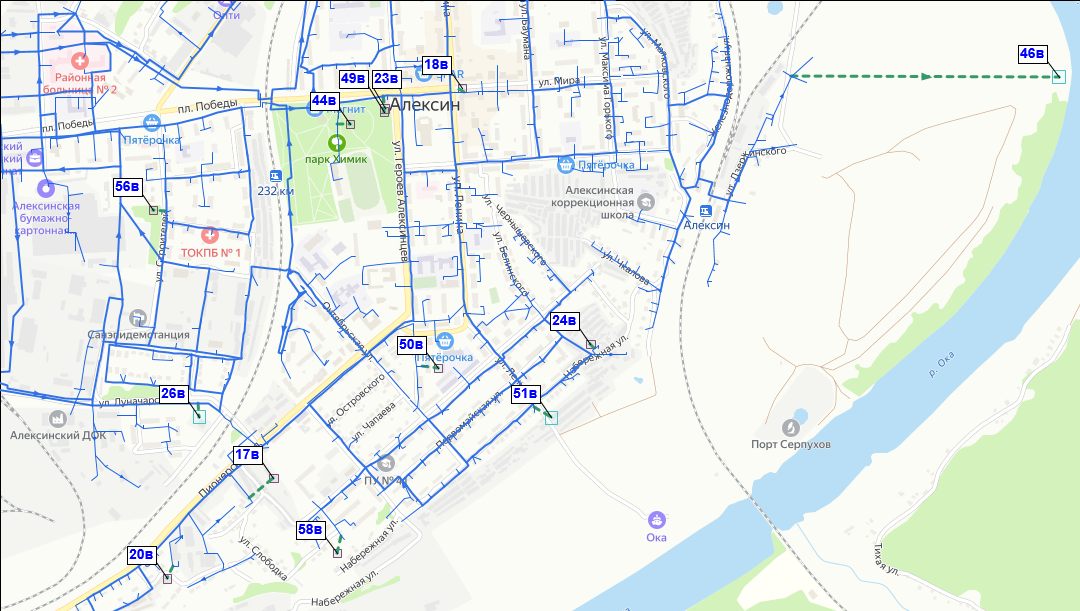 Рисунок 45 – Расположение систем водоснабжения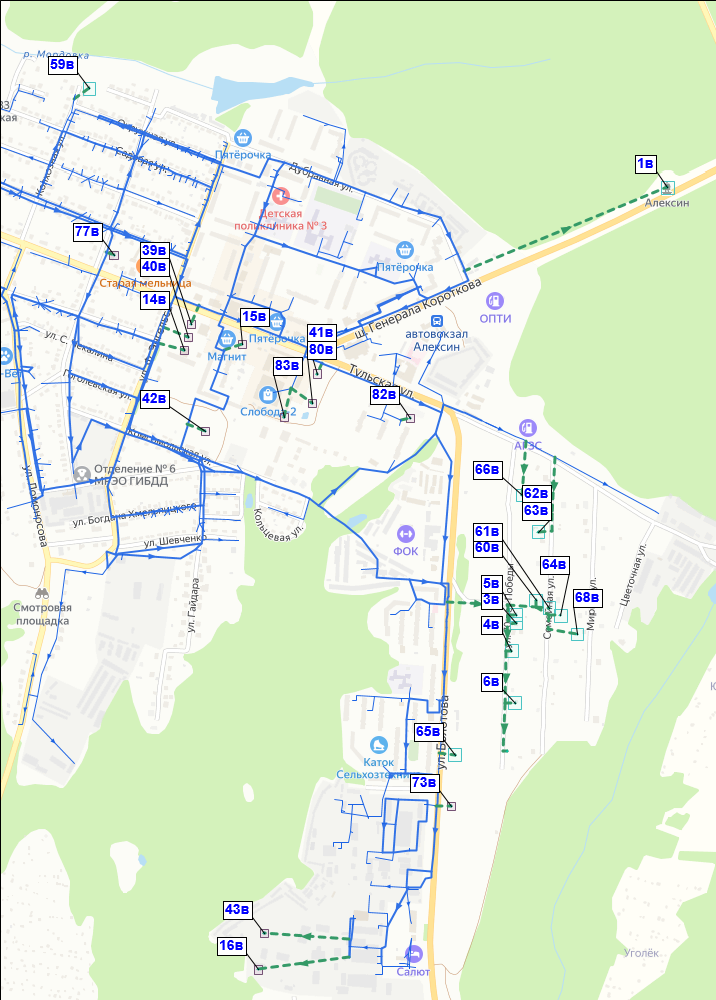 Рисунок 46 – Расположение систем водоснабжения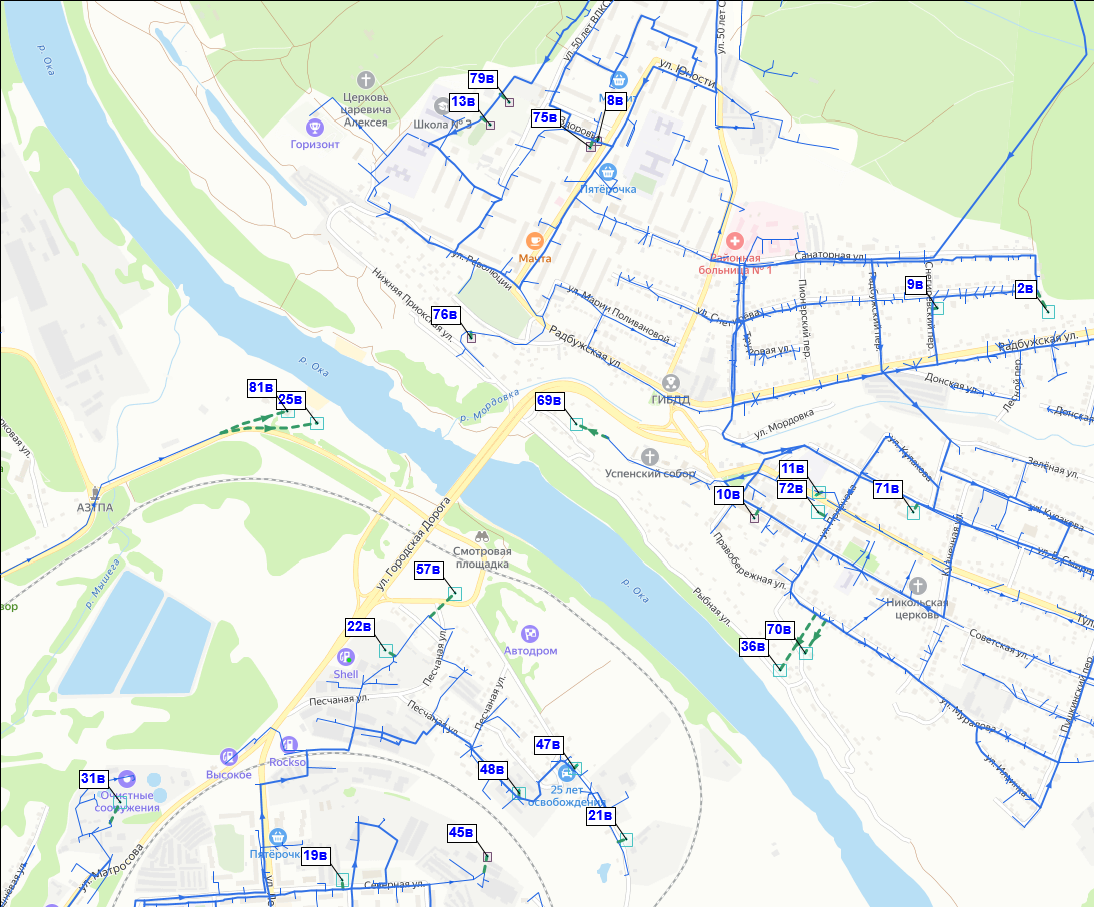 Рисунок 47 – Расположение систем водоснабжения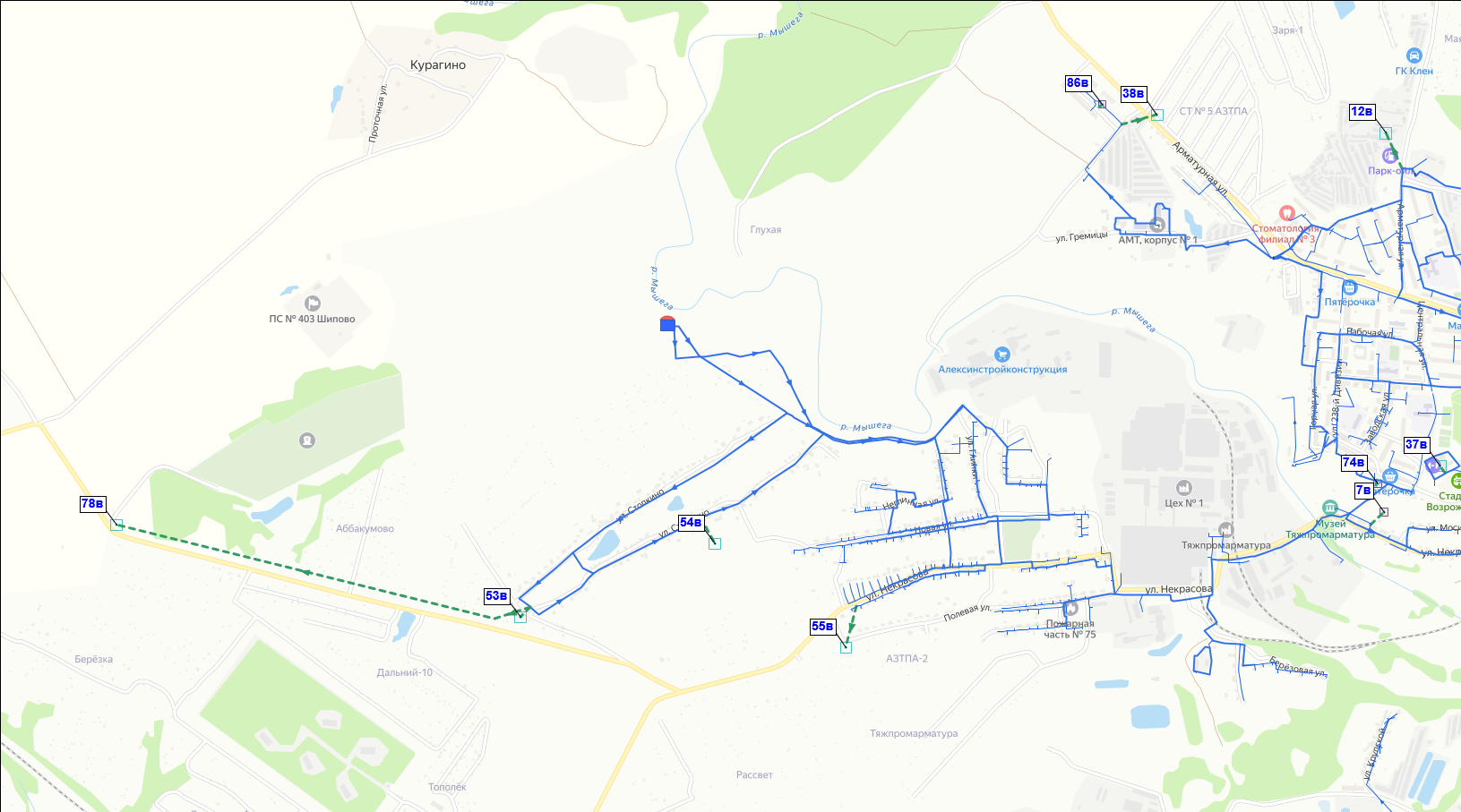 Рисунок 48 – Расположение систем водоснабжения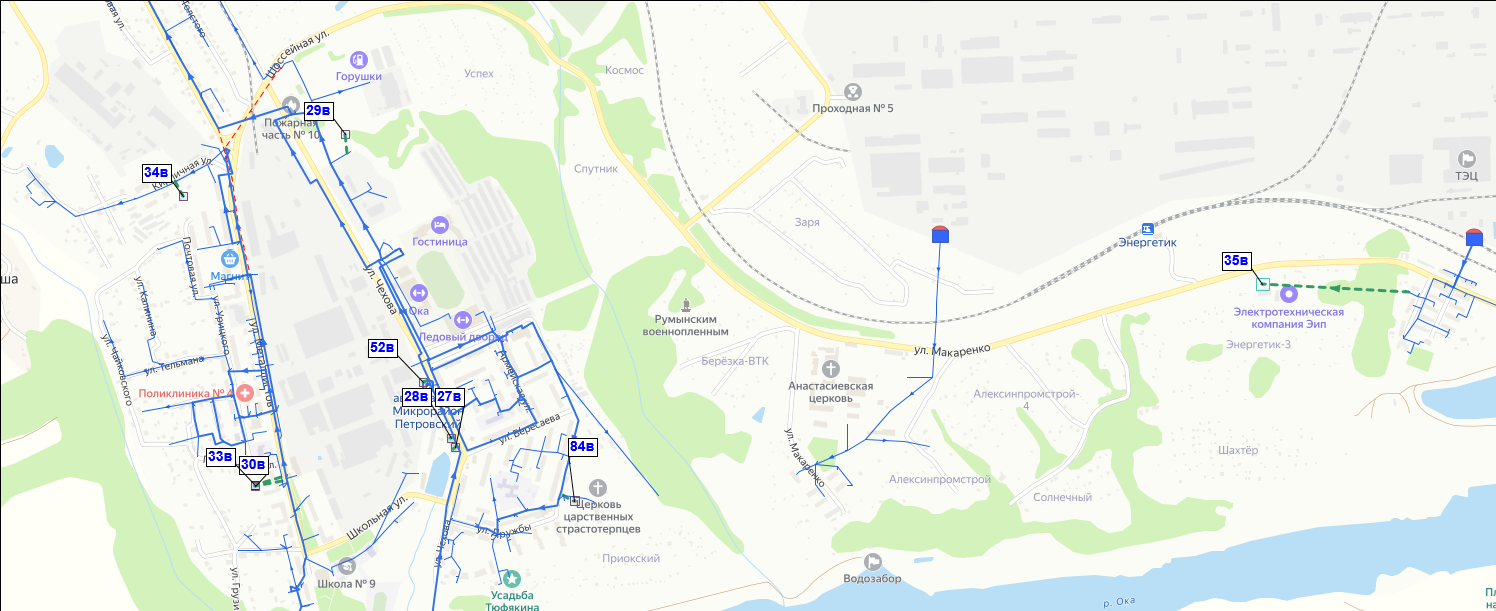 Рисунок 49 – Расположение систем водоснабжения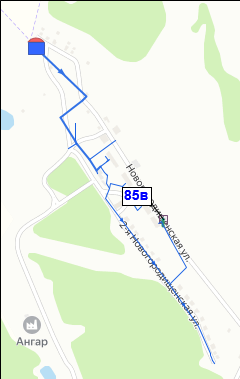 Рисунок 50 – Расположение систем водоснабжения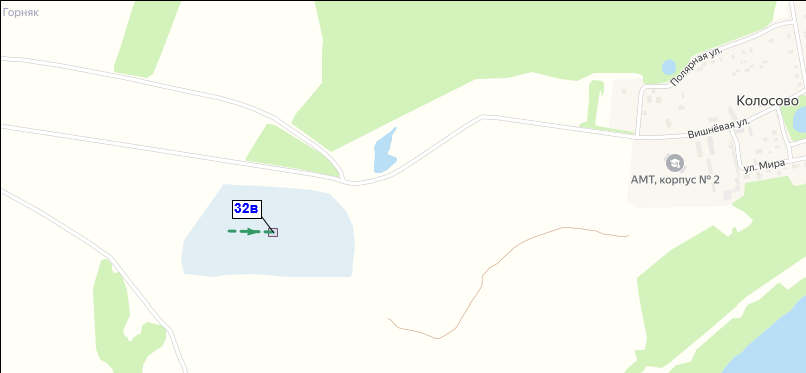 Рисунок 51 – Расположение систем водоснабженияРекомендации о месте размещения насосных станций, резервуаров, водонапорных башенВ рассматриваемых вариантах развития системы водоснабжения при различных сценариях развития территории муниципального образования на период развития схемы водоснабжения не планируется строительство новых насосных станций, резервуаров, водонапорных башен.Ремонтируемы, реконструируемые и модернизируемые водонапорные башни останутся на месте предыдущих.Границы планируемых зон размещения объектов централизованных систем горячего водоснабжения, холодного водоснабженияВ рассматриваемых вариантах развития системы водоснабжения при различных сценариях развития территории муниципального образования на период развития схемы водоснабжения не планируется строительство новых объектов централизованных систем холодного водоснабжения за исключением сетей водоснабжения к перспективным потребителям. Границы планируемых зон размещения сетей водоснабжения к перспективным потребителям отражены в разделе 4.6.В системе горячего водоснабжения границы зон размещения новых объектов при переходе с открытой системы теплоснабжения будут определяться границами вновь сооружаемых индивидуальных тепловых пунктов.В 2022 году планируется строительство источника тепловой энергии, обеспечивающего перспективную тепловую нагрузку на осваиваемых территориях городского округа. Для подключаемых потребителей отсутствует возможность и целесообразность передачи тепловой энергии от существующих или реконструируемых источников тепловой энергии. Предполагается строительство котельной мощностью 1,032 Гкал/ч (1,2 МВт) для отопления и горячего водоснабжения жилых домов в санатории «Алексин Бор».Строительство котельной обосновано закрытием котельной санатория-курорта «Алексин-Бор», осуществляющей теплоснабжение жилых домов с общим числом жителей 80 человек.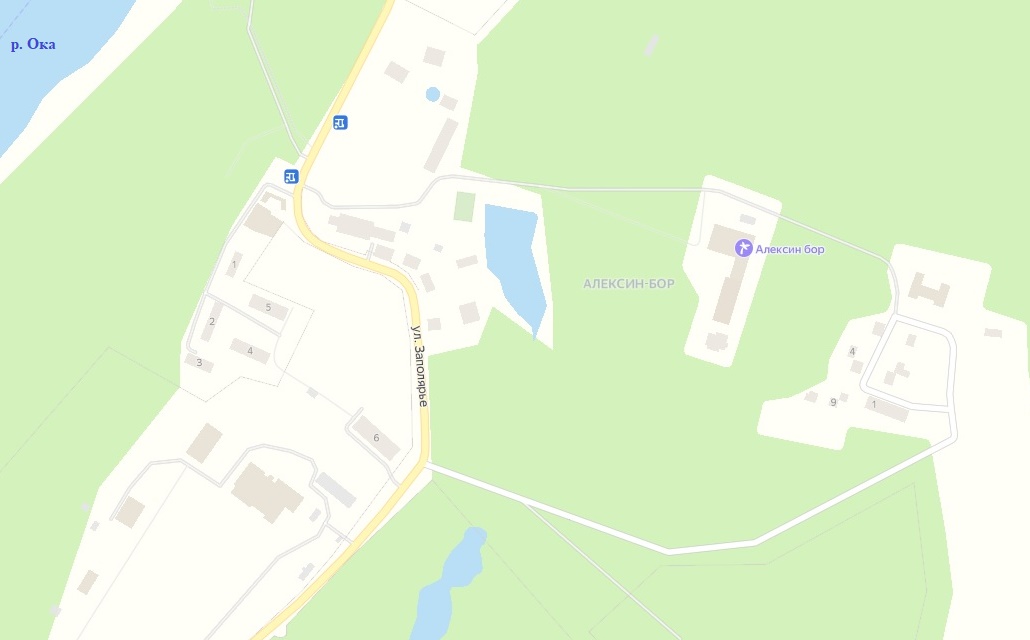 Рисунок 52 – Территория санатория-курорта «Алексин Бор»Источником финансирования строительства предполагаются инвестиционные средства, а возврат инвестиций – через амортизационные отчисления в тарифе на тепловую энергию, предпринимательскую прибыль и инвестиционную составляющую в тарифе на тепловую энергию.В настоящее время администрацией МО «город Алексин» получены технические условия от АО «Газпром газораспределение Тула» на присоединение перспективной блочно-модульной котельной «Алексин Бор» к сетям газоснабжения.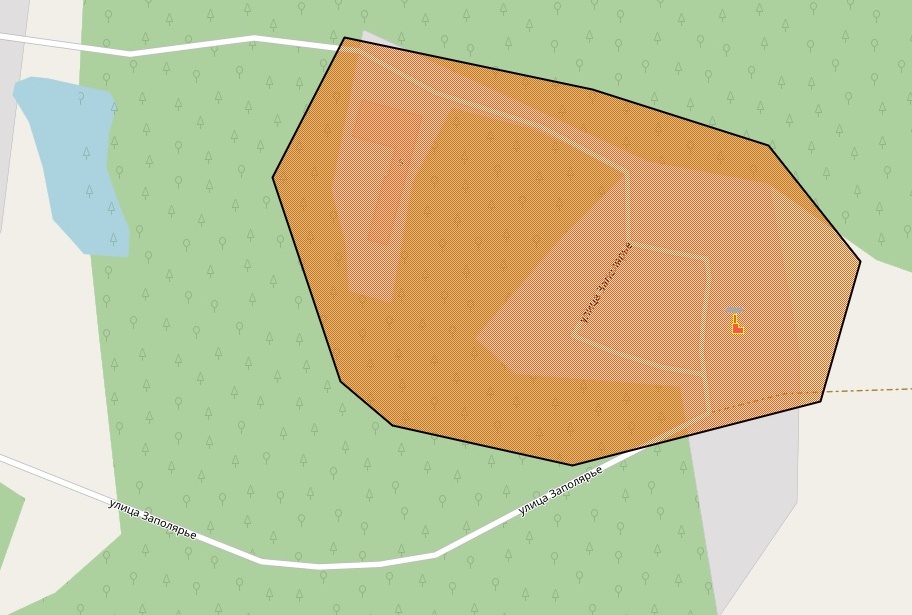 Рисунок 53 – Зона действия планируемой котельной «Алексин Бор»Мероприятия относящиеся к схеме теплоснабжения муниципального образования приведены для информации и не учитываются при формировании объемов финансирования в схеме водоснабжения.Карты (схемы) существующего и планируемого размещения объектов централизованных систем горячего водоснабжения, холодного водоснабженияВ рассматриваемых вариантах развития системы водоснабжения при различных сценариях развития территории муниципального образования на период развития схемы водоснабжения не планируется строительство новых объектов централизованных систем холодного водоснабжения за исключением сетей водоснабжения к перспективным потребителям. Карты (схемы) планируемых зон размещения сетей водоснабжения к перспективным потребителям отражены в разделе 4.6.На рисунке 54приведена карта (схема) существующего размещения объектов централизованных систем отопления и горячего водоснабжения.Котельные № 5 по ул. Советская и № 6 по ул. Новогородищенская являются отопительными и в процессе приготовления горячей воды для нужд горячего водоснабжения не участвуют.Рисунок 54 – Схема существующего размещения объектов централизованных систем отопления и горячего водоснабженияНа рисунке 55приведена карта (схема) планируемого размещения объектов централизованных систем горячего водоснабжения. На схеме помечены котельные, являющиеся источниками централизованного водоснабжения горячей водой.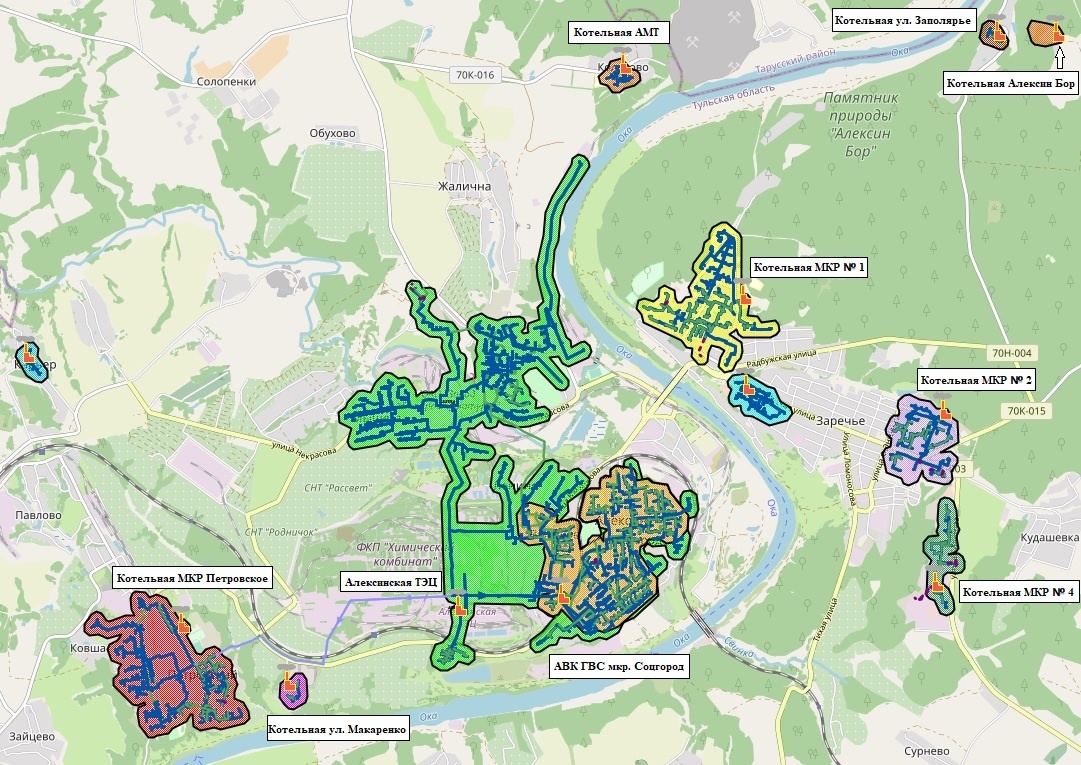 Рисунок 55 – Схема планируемого размещения объектов централизованных систем отопления и горячего водоснабженияТемпература горячей воды в местах водоразбора должна соответствовать требованиям СанПиН 2.1.4.1074 и СанПиН 2.1.4.2496 и независимо от применяемой системы теплоснабжения должна быть не ниже 60 °С и не выше 75 °С.Если схема ГВС – закрытого типа, то минимально допустимая температура воды должна быть 50 °С, для открытой ГВС – это 60 °С. В настоящее время излом температурного графика установлен на 60 °С. Данная нижняя срезка температурного графика необходима для обеспечения потребителей ГВС по открытой схеме с температурой не менее 60 °С.Нормативы ЖКХ содержат следующие допустимые отклонения: уменьшение температуры на 5 °С ночью (с 0:00 до 5:00) и уменьшение температуры в дневной период на 3 °С (с 5:00 до 0:00). Эти правила основаны не только на комфортности пользования ГВС, но и на безопасности жильцов.Если вода в трубах будет горячее, она может нанести ожоги, особенно детям. Кроме того, современные трубные магистрали – это пластик или металлопластик, и высокая температура воды разрушительно на них действует. При температуре в трубах более 76 °С наступает нарушение регламента, также, как и при уменьшении температуры до 56 °С, и жильцы вправе писать индивидуальную или коллективную жалобу на коммунальную компанию.Также есть и еще одно правило, которое заставляет регулировать горячее водоснабжение в квартире в пределах 60 - 75 °С. В теплой воде (20 – 45 °С) быстро и активно начинают размножаться микроорганизмы и болезнетворные бактерии. При температуре горячей воды 75-80 °С вода полностью дезинфицируется – бактерии гибнут. Таким образом, предельный диапазон температур должен охватывать значения, при которых человек не получит ожоги, но микроорганизмы погибнут, не причиняя вреда потребителям. Особенно актуально это правило для детских и медицинских учреждений.Экологические аспекты мероприятий по строительству, реконструкции и модернизации объектов централизованных систем водоснабженияСведения о мерах по предотвращению вредного воздействия на водный бассейн предлагаемых к строительству и реконструкции объектов централизованных систем водоснабжения при сбросе (утилизации) промывных водРеализация проектов, определенных сценарием развития систем водоснабжения, повлечет увеличение нагрузки на компоненты окружающей среды. В период проведения работ по программе текущих и капитальных ремонтов и в ходе работ по строительству водопроводов для подключения объектов капитального строительства перспективной застройки неизбежны следующие основные виды воздействия на компоненты окружающей среды:загрязнение атмосферного воздуха и акустическое воздействие в результате работы строительной техники и механизмов;образование определенных видов и объемов отходов строительства, демонтажа, сноса, жизнедеятельности строительного городка;образование различного вида стоков (поверхностных, хозяйственно-бытовых, производственных) с территории проведения работ.Данные виды воздействия носят кратковременный характер, прекращаются после завершения строительных работ и не окажут существенного влияния на окружающую среду.Для предотвращения влияния на компоненты окружающей среды в течение строительного периода предлагается осуществлять мероприятия:работы производить минимально возможным составом строительных механизмов и техники, для снижения количества выбросов загрязняющих веществ в атмосферу;предусмотреть организацию рационального режима работы строительной техники;при длительных перерывах в работе запрещается оставлять механизмы и автотранспорт с включёнными двигателями, исключить нерабочий простой строительной техники с включенным двигателем;организовать подъезды к строительной площадке таким образом, чтобы максимально снизить шумовое воздействие на жилую застройку;предусматривать организацию сбора, очистки и отведения загрязненного поверхностного стока со строительной площадки с целью исключения попадания загрязнителей на соседние территории, в поверхностные и подземные водные объекты; для предотвращения попадания загрязнения с участка строительных работ на окружающую территорию предусмотреть установку мойки колес строительного автотранспорта, оборудованную системой оборотного водоснабжения.Сведения о мерах по предотвращению вредного воздействия на окружающую среду при реализации мероприятий по снабжению и хранению химических реагентов, используемых в водоподготовке (хлор и др.)При анализе существующего положения в системе водоснабжения вредного воздействия на окружающую среду при снабжении и хранении химических реагентов, используемых в водоподготовке, не обнаружено.Для периодической дезинфекции резервуаров чистой воды и водопроводных сетей используется дозирование в воду раствора гипохлорита натрия.Применение гипохлорита натрия в качестве дезинфицирующего реагента взамен хлора является перспективным и обладает рядом существенных преимуществ:•	реагент получают электрохимическим методом непосредственно на месте использования из легкодоступной поваренной соли;•	необходимые показатели качества питьевой воды могут быть достигнуты за счёт меньшего количества активного хлора;•	концентрация канцерогенных хлорорганических примесей в воде после обработки существенно меньше;•	замена хлора на гипохлорит натрия способствует улучшению экологической обстановки и гигиенической безопасности;•	гипохлорит обладает более широким спектром биоцидного действия на различные типы микроорганизмов при меньшей токсичности;Необходимость хранения запаса реагента для обеззараживания непосредственно на ВЗУ отсутствует, ресурсоснабжающие организации производят или завозят реагент на ВЗУ «по мере необходимости».Оценка объемов капитальных вложений в строительство, реконструкцию и модернизацию объектов централизованных систем водоснабженияОценка стоимости основных мероприятий по реализации схем водоснабженияСогласно п. 8 ст. 40 Федерального закона от 7 декабря 2011 года № 416-ФЗ «О водоснабжении и водоотведении» «в случае, если горячее водоснабжение осуществляется с использованием открытых систем теплоснабжения (горячего водоснабжения), программы финансирования мероприятий по их развитию (прекращение горячего водоснабжения с использованием открытых систем теплоснабжения (горячего водоснабжения) и перевод абонентов, подключенных к таким системам, на иные системы горячего водоснабжения) включаются в утверждаемые в установленном законодательством Российской Федерации в сфере теплоснабжения порядке инвестиционные программы теплоснабжающих организаций, при использовании источников тепловой энергии и (или) тепловых сетей которых осуществляется горячее водоснабжение. Затраты на финансирование данных программ учитываются в составе тарифов в сфере теплоснабжения».На основании ваше указанного в таблицах стоимости основных мероприятий по реализации схем водоснабжения приведены наименования мероприятий по реализации положений схем теплоснабжения о переходе систем горячего водоснабжения с открытой схемы на закрытую, без отражения финансовых затрат, учтенных в схеме теплоснабжения муниципального образования.Стоимости основных мероприятий по реализации схем водоснабжения приведена в таблице152 и 153.Таблица 152 – Стоимость основных мероприятий по реализации схем водоснабженияТаблица 153 – Величина необходимых капитальных вложений для строительства сетей водоснабжения без учета МЭРОценка величины необходимых капитальных вложений в строительство и реконструкцию объектов централизованных систем водоснабжения, выполненную на основании укрупненных сметных нормативов для объектов непроизводственного назначения и инженерной инфраструктуры, утвержденных федеральным органом исполнительной власти, осуществляющим функции по выработке государственной политики и нормативно-правовому регулированию в сфере строительства, либо принятую по объектам - аналогам по видам капитального строительства и видам работ, с указанием источников финансированияВеличина необходимых капитальных вложений в строительство и реконструкцию объектов централизованных систем водоснабжения, выполненную на основании укрупненных сметных нормативов для объектов непроизводственного назначения и инженерной инфраструктуры, утвержденных федеральным органом исполнительной власти, осуществляющим функции по выработке государственной политики и нормативно-правовому регулированию в сфере строительства, либо принятую по объектам - аналогам по видам капитального строительства и видам работ, с указанием источников финансирования приведена в таблице156.Оценка стоимости строительства сетей водоснабжения для подключения перспективных потребителей оценена по приложению к приказу Министерства строительства и жилищно-коммунального хозяйства Российской Федерации от 28 марта 2022 года №203/пр, таблице 14-06-004 «наружные сети водоснабжения из полиэтиленовых труб, разработка мокрого грунта в отвал, с креплением (группа 1-3)» НЦС 81-02-14—2022 сборник №14 «наружные сети водоснабжения и канализации».Таблица 154 – Величина необходимых капитальных вложенийТаблица 155 – Величина необходимых капитальных вложений для строительства сетей водоснабжения без учета МЭРТаблица 156 – Величина необходимых капитальных вложений по организациямПлановые значения показателей развития централизованных систем водоснабженияПлановые значения показателей развития на момент окончания реализации мероприятий, предусмотренных схемой водоснабжения и водоотведения, включая целевые показатели и их значения с разбивкой по годамЦелевые показатели развития централизованной системы водоснабжения Муниципального образования г. Алексин представлены в таблице158.Цели схемы водоснабжения: - обеспечение развития систем централизованного водоснабжения в соответствии с планируемым строительством жилищного фонда, а также объектов социально-культурного и рекреационного назначения в период до 2028 года;- увеличение объемов производства коммунальной продукции (оказание услуг) по водоснабжению при повышении качества и сохранении приемлемости действующей ценовой политики; - улучшение работы систем водоснабжения; - повышение качества питьевой воды, поступающей к потребителям; - обеспечение надежного централизованного и экологически безопасного отведения стоков и их очистку, соответствующую экологическим нормативам;- снижение вредного воздействия на окружающую среду.Способ достижения цели: - реконструкция существующих водозаборных узлов;- строительство новых водозаборных узлов с установками водоподготовки;- строительство централизованной сети магистральных водоводов, обеспечивающих возможность качественного снабжения водой населения и юридических лиц;- строительство централизованной сети водоотведения с насосными станциями подкачки и планируемыми канализационными очистными сооружениями;- модернизация объектов инженерной инфраструктуры путем внедрения энергосберегающих технологий;- установка приборов учета; - обеспечение подключения вновь строящихся (реконструируемых) объектов недвижимости к системам водоснабжения и водоотведения с гарантированным объемом заявленных мощностей в конкретной точке на существующем трубопроводе необходимого диаметра.Показатели качества питьевой водыНа территории муниципального образования реализация мероприятий по сценарию развития систем водоснабжения на качество воды в сети водоснабжения не повлияет. Сведения о показателях качества воды в технологических зонах сети водоснабжения муниципального образования на период до 2034г. приведены в таблице.Таблица 157 –Сведения о показателях качества воды в технологических зонах сети водоснабжения на период до 2034г.Показатели надежности и бесперебойности водоснабженияПо сведениям от ресурсоснабжающих организаций влияние от присоединения объектов капитального строительства перспективной застройки в системе водоснабжения при расчетах целевых показателей надежности и бесперебойности водоснабжения на период до 2034г. учтено.Сведения о показателях надежности и бесперебойности водоснабжения в технологических зонах сети водоснабжения муниципального образования на период до 2034г. приведены в таблице158.Таблица 158 –Сведения о показателях надежности и бесперебойности водоснабжения в технологических зонах сети водоснабженияПоказатели эффективности использования ресурсов, в том числе уровень потерь воды (тепловой энергии в составе горячей воды)Сведения о плановых показателях эффективности использования ресурсов, в том числе сокращения потерь воды при транспортировке в технологических зонах сети водоснабжения муниципального образования на прогнозный период. приведены в таблице159.Сведения о фактических и перспективных потерях теплоносителя и тепловой энергии с потерей теплоносителя приведены в таблицах160, 161.Таблица 159 - Сведения о показателях эффективности использования ресурсов, в том числе сокращения потерь воды при транспортировкеТаблица 160 - Перспективные потери теплоносителяТаблица 161 - Перспективные потери тепловой энергии с потерей теплоносителяИные показатели, установленные федеральным органом исполнительной власти, осуществляющим функции по выработке государственной политики и нормативно-правовому регулированию в сфере жилищно-коммунального хозяйстваПлановые иные показатели в системе водоснабжения совпадают с целевыми показателями развития централизованных систем водоснабжения.Перечень выявленных бесхозяйных объектов централизованных систем водоснабжения (в случае их выявления) и перечень организаций, уполномоченных на их эксплуатациюПеречень выявленных бесхозяйных объектов централизованных систем водоснабжения и перечень организаций, уполномоченных на их эксплуатациюБесхозяйные объекты централизованных систем водоснабжения на территории муниципального образования г. Алексин по сведениям МУП «ВКХ» отражены в таблице 162.Таблица 162 – Перечень выявленных бесхозяйных объектов централизованных систем водоснабженияПриложение 1 – Протоколы анализа качества воды в резервуарах и скважинах МУП «ВКХ город Алексин» (см отдельный отчет с приложениями)Приложение 2 – Протоколы анализа качества воды у потребителей МУП «ВКХ город Алексин» (см отдельный отчет с приложениями)Приложение 3 – Протоколы анализа качества воды у потребителейМКП «АРЦКО» (см отдельный отчет с приложениями)Приложение 4 – Протоколы анализа качества воды у потребителей ГПОУ ТО «АМТ» (см отдельный отчет с приложениями)Приложение 5 – Протоколы анализа качества воды ФКП «АХК» (см отдельный отчет с приложениями)Тульская областьТульская областьмуниципальное образование город Алексинмуниципальное образование город АлексинАдминистрацияАдминистрацияПОСТАНОВЛЕНИЕПОСТАНОВЛЕНИЕ№ппМуниципальное образование город АлексинНаселение, чел1город Алексин57102Авангардский сельский округ включая:2поселок Авангард8143деревня Болото74деревня Горушки05деревня Душкино66деревня Киевцы37село Колюпаново78деревня Лукерьино99деревня Сукромна1510село Фомищево2811деревня Широносово1112деревня Щукино27Александровский сельский округ включая:13деревня Александровка32714деревня Заречье215деревня Кострово2016деревня Любиково617деревня Новоселки1618деревня Новое Клейменово3319деревня Павловка320деревня Преснецово621село Петрушино022деревня Старое Клейменово20Борисовский сельский округ включая:23село Богучарово2924село Большое Панское3325деревня Борисово51326деревня Вишневая927деревня Занинка128поселок Зеленый Дуб829деревня Колюпаново030село Ломинцево3131деревня Лужки232деревня Малое Панское033деревня Перешибово034деревня Петрушино0Ботнинский сельский округ включая:35село Абрютино3036село Божениново1637деревня Ботня36338деревня Иньшино839село Казначеево2640село Карташево641село Клейменово1342поселок Новая Жизнь243деревня Савино444деревня Соломасово2945деревня Сухотино946поселок Украинский747деревня Хатманово39048деревня Юдинки4Буныревский сельский округ включая:49деревня Айдарово3150село Бунырево39151деревня Верхнее Ламоново552деревня Егнышевка27153деревня Лыткино254деревня Нижнее Ламоново1655деревня Мясоедово3256село Сотино1857деревня Сосновка85Мичуринский сельский округ включая:58деревня Дулево2159деревня Зайцево7060деревня Красное3561деревня Кирзино1062деревня Ковша263деревня Лозовая564поселок Мичурина49265деревня Павлово4066село Пушкино14567деревня Самойлово068деревня Сахаровка769деревня Среднево1570деревня Слободка10Пластовский сельский округ включая:71село Афанасьево2972деревня Коробки073деревня Мазалки1274село Пластово25375деревня Синютино076деревня Хованское18Поповский сельский округ включая:77деревня Берники878деревня Глебово1079деревня Демшинка1480деревня Деево881деревня Желудевка682деревня Замарино7683село Изволь284деревня Лазаревка2085деревня Малышево986деревня Никольские Выселки187село Першино12788деревня Плоское2289село Поповка61190деревня Скороварово17Сеневский сельский округ включая:91деревня Богатьково092деревня Голубцы093деревня Игнатовка594деревня Коровино095деревня Картавцево096деревня Нелюбинка997село Сенево54498деревня Соколово099деревня Сычево18100деревня Шутилово0Солопенский сельский округ включая:101деревня Андреевка6102деревня Большое Савватеево4103деревня Жуково0104деревня Кузнецы5105деревня Курагино11106поселок Колосово209107деревня Морозово3108деревня Мякинино8109деревня Малое Савватеево13110деревня Новинки3111деревня Обухово5112село Солопенки579113деревня Тихоновка0114деревня Шемякино4115деревня Шопино6Спас-Конинский сельский округ включая:116деревня Белолипки8117деревня Березовка2118деревня Большое Бизюкино15119деревня Даниловка32120деревня Есипово1121деревня Каргашино1122деревня Ларино0123деревня Малое Бизюкино8124деревня Нарышкино0125деревня Никулинские Выселки0126деревня Пронино0127сельский поселок станция Рюриково9128село Спас-Конино412129деревня Ступино5130деревня Торчково4Суходольский сельский округ включая:131деревня Большие Пруды8132деревня Верхний Суходол33133деревня Верхняя Яшевка11134село Гурово139135деревня Лукино0136деревня Нижний Суходол5137деревня Нижняя Яшевка2138деревня Никулино15139поселок Приволье18140деревня Слободка1141деревня Стригино3142сельский поселок станция Суходол125143деревня Средний Суходол13144деревня Тесницкое14Шелепинский сельский округ включая:145деревня Большое Шелепино723146деревня Бухторма8147деревня Епишково8148деревня Клешня23149деревня Кудашевка32150деревня Ладерево14151деревня Маньшино3152деревня Марьинка3153деревня Малое Шелепино3154деревня Свиридово0155деревня Сурнево18Итого66092№ п/пНаселенный пунктНаименование ИЦВМесто расположения (адрес)Эксплуатационная зонаОрганизация, эксплуатирующая оборудование1город АлексинВЗУ «Алексин Бор»Тульская область, г.Алексин, водозабор "Алексин Бор"мкр.1,2,3,4, Старый город г. АлексинаМУП  "ВКХ"2город АлексинВЗУ «Мышега»Тульская область, г.Алексин, в районе остановки Белкин Мостмкр. Горушки, мкр. Мышега ,г. АлексинаМУП  "ВКХ"3город АлексинВЗУ «Петровское»Тульская область, Алексинский район, южнее д. Зайцевомкр. Петровское, г. АлексинаМУП  "ВКХ"4город АлексинОтдельностоящая артезианская скважинаТульская область, г.Алексин, ул. 2-я Новогородищенскаяул. Новогородищенская, г. АлексинаМУП  "ВКХ"5город АлексинКаптаж "Стопкино"В районе ул.Стопкино 54.519167, 37.012500ул. Стопкино, пос Мышега г. Алексина, ООО "Алексинстройконструкция"МУП  "ВКХ"6город АлексинВЗУ "Щукинский"город Алексин ФКП "АХК"район СоцгородМУП  "ВКХ"7поселок АвангардВЗУ Авангардпоселок Авангардпоселок АвангардМКП «АРЦКО»8деревня АлександровкаВЗУ Александровкадеревня Александровкадеревня АлександровкаМКП «АРЦКО»9деревня БорисовоВЗУ  Борисоводеревня Борисоводеревня БорисовоМКП «АРЦКО»10деревня БотняВЗУ  Ботнядеревня Ботнядеревня БотняМКП «АРЦКО»11село БуныревоВЗУ  Буныревосело Буныревосело БуныревоМКП «АРЦКО»12деревня ЕгнышевкаВЗУ  Егнышевкадеревня Егнышевкадеревня ЕгнышевкаМКП «АРЦКО»13поселок МичуринаВЗУ Мичуринапоселок Мичуринапоселок МичуринаМКП «АРЦКО»14деревня МясоедовоВЗУ Мясоедоводеревня Мясоедоводеревня МясоедовоМКП «АРЦКО»15деревня Нижнее ЛамоновоВЗУ Нижнее Ламоноводеревня Нижнее Ламоноводеревня Нижнее ЛамоновоМКП «АРЦКО»16село ПершиноВЗУ Першиносело Першиносело ПершиноМКП «АРЦКО»17село ПластовоВЗУ Пластовосело Пластовосело ПластовоМКП «АРЦКО»18село ПоповкаВЗУ Поповкасело Поповкасело ПоповкаМКП «АРЦКО»19село ПушкиноВЗУ Пушкиносело Пушкиносело ПушкиноМКП «АРЦКО»20село СеневоВЗУ Сеневосело Сеневосело СеневоМКП «АРЦКО»21село СолопенкиВЗУ Солопенкисело Солопенкисело СолопенкиМКП «АРЦКО»22деревня СосновкаВЗУ Сосновкадеревня Сосновкадеревня СосновкаМКП «АРЦКО»23село СотиноВЗУ Сотиносело Сотиносело СотиноМКП «АРЦКО»24село СотиноВЗУ Сотинское лесничествоСотинское лесничествосело СотиноМКП «АРЦКО»25село Спас-КониноВЗУ Спас-Кониносело Спас-Кониносело Спас-КониноМКП «АРЦКО»26сельский поселок станция СуходолВЗУ станция Суходолсельский поселок станция Суходолсельский поселок станция СуходолМКП «АРЦКО»27деревня ХатмановоВЗУ  Хатмановодеревня Хатмановодеревня ХатмановоМКП «АРЦКО»28деревня Большое ШелепиноВЗУ Большое Шелепинодеревня Большое Шелепинодеревня Большое ШелепиноМКП «АРЦКО»29поселок КолосовоВЗУ ГПОУ ТО "АМТ"ГПОУ ТО "АМТ" п. Колосово, ул. Мирапоселок КолосовоГПОУ ТО "АМТ"30город АлексинВЗУ "Щукинский водозабор питьевой воды"город Алексин ФКП "АХК"ФКП "АХК"ФКП "АХК"31город АлексинВЗУ "Щукинский водозабор технической воды"город Алексин ФКП "АХК"ФКП "АХК"ФКП "АХК"№ п/пНаселенный пунктНаименование ИЦВСтруктура системы водоснабженияСтруктура системы водоснабженияСтруктура системы водоснабженияСтруктура системы водоснабженияСтруктура системы водоснабжения№ п/пНаселенный пунктНаименование ИЦВВЗУводонапорная башняРЧВсетиабоненты, шт (дома)1поселок АвангардВЗУ АвангардВЗУ с насосами ЭЦВ 8-25-125V -50м3нетесть1842деревня АлександровкаВЗУ АлександровкаЭЦВ 6-16-140V -50м3нетесть543деревня БорисовоВЗУ Борисово1) ЭЦВ 6-16-140
2) ЭЦВ 6-16-140V -50м3нетесть814деревня БотняВЗУ Ботня1) ЭЦВ 6-10-90
2) нет данныхV -50м3нетесть1155село БуныревоВЗУ Бунырево1) ЭЦВ 8-25-125
2) ЭЦВ 6-10-110V -50м3нетесть916деревня ЕгнышевкаВЗУ Егнышевка1) ЭЦВ 8-25-125
2) ЭЦВ 8-25-125нетнетесть707поселок МичуринаВЗУ МичуринаЭЦВ 6-10-140V -50м3нетесть878деревня МясоедовоВЗУ МясоедовоЭЦВ 6-10-80нетнетесть579деревня Нижнее ЛамоновоВЗУ Нижнее ЛамоновоЭЦВ 6-10-80V -20м3нетесть3010село ПершиноВЗУ Першино1)Е6X35/13
2) Е6X35/131 - V- 50 м 3;
 2 - V- 50 м 3нетесть5911село ПластовоВЗУ ПластовоЭЦВ 6-10-140V -25м3нетесть3312село ПоповкаВЗУ Поповка1) ЭЦВ 8-25-125
2) ЭЦВ 8-25-125нетнетесть13913село ПушкиноВЗУ ПушкиноЭЦВ 6-10-140V -20м3нетесть6914село СеневоВЗУ Сенево1) ЭЦВ 8-25-125
2) ЭЦВ 6-10-100V -50м3нетесть7515село СолопенкиВЗУ Солопенки1) ЭЦВ 6-16-110
2) ЭЦВ 6-10-140V -50м3нетесть5416деревня СосновкаВЗУ СосновкаЭЦВ 6-10-110нетнетесть3717село СотиноВЗУ СотиноЭЦВ 6-10-140нетнетесть3618село СотиноВЗУ СотиноЭЦВ 6-10-110нетнетесть619село Спас-КониноВЗУ Спас-Конино1) ЭЦВ 8-25-125
2) ЭЦВ 6-10-80
3) ЭЦВ 6-10-1101) V – 25 м3;
2) V – 25 м3.нетесть10320сельский поселок станция СуходолВЗУ станция СуходолЭЦВ 6-10-110нетнетесть321деревня ХатмановоВЗУ Хатманово1) ЭЦВ 6-16-110
2) нет данныхнетнетесть10622деревня Большое ШелепиноВЗУ Большое Шелепино1) ЭЦВ 6-10-140
2) ЭЦВ 6-16-140
3) ЭЦВ 8-25-128V -100м3нетесть67№ п/пАдресКоличество этажейКоличество квартирКоличество проживающих, челСуммарный расход воды на нужды ХВС, м3/годСреднесуточный расход воды на нужды ХВС, м3/час1Смирнова 1111441,960,05122Смирнова 2115109,80,01273Смирнова 3111441,960,05124Смирнова 5111441,960,05125Смирнова 6111441,960,05126Смирнова 12111441,960,05127Смирнова 20111441,960,05128Смирнова 23111441,960,05129Смирнова 29111441,960,051210Смирнова 30111441,960,051211Смирнова 32113485,880,056212Смирнова 32111441,960,051213Смирнова 33111441,960,051214Смирнова 36112463,920,053715Смирнова 55112463,920,053716Смирнова 58/28111441,960,051217Смирнова 61/12111441,960,051218Смирнова 63111441,960,051219Смирнова 65112463,920,053720Смирнова 70111441,960,051221Смирнова 73111441,960,051222Смирнова 72111434,640,050323Смирнова 86112463,920,053724Гор. дорога 7111441,960,051225Гор. дорога 9115109,80,012726Гор. дорога 31118175,680,020327Базарная 4112463,920,053728Базарная 4111441,960,051229Базарная 5111441,960,051230Базарная 8111441,960,051231Окружная 14/29 113485,880,056232Окружная 15 111441,960,051233Окружная 36111434,640,050334Окружная 42 111441,960,051235Окружная 43113485,880,056236Мельничный п/к 12113485,880,056237Мельничный п/к 30111441,960,051238Мельничный п/к 39111441,960,051239Энгельса 4112463,920,053740Энгельса 19112463,920,053741Дубравная 7114507,840,058842Дубравная 12111441,960,051243Правобережная 6112463,920,053744Правобережная 13111441,960,051245Правобережная 15111441,960,051246Правобережная 23111441,960,051247Нагорная 3111441,960,051248Рыбная 8111441,960,051249Рыбная 11111441,960,051250Рыбная 12111441,960,051251Рыбная 14111441,960,051252Рыбная 16111441,960,051253Рыбная 16111441,960,051254Рыбная 22112463,920,053755Рыбная 31111441,960,051256Рыбная 32111441,960,051257Рыбная 33а111441,960,051258Рыбная 41112463,920,053759Рыбная 45111441,960,051260Рыбная 50113485,880,056261Рыбная 51111441,960,051262Рыбная 71111441,960,051263Рыбная 72111441,960,051264Рыбная 72а111441,960,051265Рыбная 78111441,960,051266Рыбная 81113485,880,056267Рыбная 83а111441,960,051268Рыбная 84а111441,960,051269Ильинка 10113485,880,056270Ильинка 11а111441,960,051271Ильинка 15а111441,960,051272Техническая 13а113485,880,056273Техническая 14 112463,920,053774Техническая 16111441,960,051275Техническая 28а 111441,960,051276Пушкинский п/к 1111441,960,051277Пушкинский п/к 5113485,880,056278Пушкинский п/к 15111441,960,051279Пушкинский п/к 32111441,960,051280Пушкинский п/к 40111441,960,051281Зеленая 3111441,960,051282Зеленая 12111441,960,051283Зеленая 21112463,920,053784Зеленая 24а 112463,920,053785Зеленая 30111441,960,051286Кулакова 1112463,920,053787Кулакова 15111441,960,051288Кулакова 18112463,920,053789Кулакова 19111441,960,051290Кулакова 20111441,960,051291Кулакова 27111441,960,051292Кулакова 32111441,960,051293Кулакова 37 115109,80,012794Кулакова 39114507,840,058895Кулакова 40111441,960,051296Кулакова 41 112463,920,053797Кулакова 43а111441,960,051298Кулакова 45 111441,960,051299Кулакова 49111441,960,0512100Кулакова 49а111441,960,0512101Кулакова 51а111441,960,0512102Кулакова 64114507,840,0588103Кулакова 65115109,80,0127104Кулакова 67111441,960,0512105Кулакова 68112463,920,0537106Кулакова 70112463,920,0537107Кулакова 71/22112463,920,0537108Кулакова 72111441,960,0512109Кулакова 74111441,960,0512110Кулакова 77111441,960,0512111Кулакова 89113485,880,0562112Кулакова 105112463,920,0537113Кулакова 107119197,640,0229114Стопкино 1111441,960,0512115Стопкино 2112463,920,0537116Стопкино 7111441,960,0512117Стопкино 11111441,960,0512118Стопкино 12111441,960,0512119Стопкино 14111441,960,0512120Стопкино 15111441,960,0512121Стопкино 16а111441,960,0512122Стопкино 17111441,960,0512123Стопкино 18111441,960,0512124Стопкино 22111441,960,0512125Стопкино 23111441,960,0512126Стопкино 24111441,960,0512127Стопкино 25111441,960,0512128Стопкино 26111441,960,0512129Стопкино 27111441,960,0512130Стопкино 31111441,960,0512131Стопкино 34111441,960,0512132Стопкино 35111441,960,0512133Стопкино 37111441,960,0512134Стопкино 38111441,960,0512135Стопкино 40111441,960,0512136Стопкино 41111441,960,0512137Стопкино 41а 111441,960,0512138Стопкино 42111441,960,0512139Стопкино 47111441,960,0512140Стопкино 48111441,960,0512141Стопкино 50111441,960,0512142Стопкино 52111441,960,0512143Стопкино 53111441,960,0512144Стопкино 56111441,960,0512145Стопкино 57а 111441,960,0512146Стопкино 58111441,960,0512147Стопкино 59111441,960,0512148Стопкино 59 а111441,960,0512149Стопкино 60111441,960,0512150Стопкино 61111441,960,0512151Стопкино 64111441,960,0512152Стопкино 65112463,920,0537153Стопкино 65 а114507,840,0588154Стопкино 69111441,960,0512155Стопкино 71111441,960,0512156Стопкино 74114507,840,0588157Стопкино 76111441,960,0512158Стопкино 78111441,960,0512159Стопкино 79111441,960,0512160Стопкино 80111441,960,0512161Мосина 15111441,960,0512162Парковая 3114507,840,0588163Парковая 4111441,960,0512164Приокская 6111441,960,0512165Приокская 7111441,960,0512166Приокская 11111441,960,0512167Приокская 12111441,960,0512168Приокская 12111441,960,0512169Приокская 13111441,960,0512170Приокская 14111441,960,0512171Приокская 15111441,960,0512172Южная 18122463,920,0537173Новая 19111441,960,0512174Новая 2411365,880,0076175Новая 2511243,920,0051176Новая 3011121,960,0025177Новая 3211121,960,0025178Новая 3511121,960,0025179Новая 37 а11121,960,0025180Новая 3811121,960,0025181Новая 41 а11121,960,0025182Новая 4311121,960,0025183Новая 4412243,920,0051184Новая 4611121,960,0025185Новая 4911121,960,0025186Новый п/к 311121,960,0025187Речная 511243,920,0051188Речная 812365,880,0076189Речная 911365,880,0076190Спортивная 911121,960,0025191Неглинная 2411121,960,0025192Горная 111121,960,0025193Горная 3116131,760,0153194Горная 2011121,960,0025195Горная 2911121,960,0025196Горная 3711121,960,0025197238 Дивизия 21/611121,960,0025198Березовая 9 а11121,960,0025199Березовая 9 б11487,840,0102200 Березовая912487,840,0102201Полевая 2811121,960,0025202Полевая 2911121,960,0025203Полевая 6011243,920,0051204Полевая 6411121,960,0025205Полевая 6611243,920,0051206Полевая 6811487,840,0102207Полевая 7211121,960,0025208Полевая 7411243,920,0051209Некрасова l59/211121,960,0025210Некрасова l6311243,920,0051211Некрасова l8311121,960,0025212Некрасова l 9911243,920,0051213Комсомольская 2411121,960,0025214Чкалова 1211365,880,0076215Вишневая 311121,960,0025216Вишневая 412121,960,0025217Вишневая 511121,960,0025218Вишневая 611121,960,0025219Вишневая 711243,920,0051220Вишневая 7а12365,880,0076221Вишневая 7б11121,960,0025222Вишневая 811487,840,0102223Вишневая 1111121,960,0025224Вишневая 14а11121,960,0025225Тургенева 311121,960,0025226Тургенева 10а11121,960,0025227Тургенева 811121,960,0025228ул, Тургенева д,7 ,11121,960,0025229Тургенева 1512243,920,0051230Тургенева 1612487,840,0102231Тургенева 1711121,960,0025232Тургенева 1912243,920,0051233Тургенева 2011121,960,0025234Тургенева 2211121,960,0025235Тургенева 2211121,960,0025236Тургенева 23126131,760,0153237Тургенева 2411121,960,0025238Тургенева2511121,960,0025239Тургенева 2911121,960,0025240Тургенева3012243,920,0051241Тургенева30а11121,960,0025242Тургенева 3111121,960,0025243Тургенева3212243,920,0051244Крупская 1111365,880,0076245Крупская 1411243,920,005124625 лет Освобожден, 911121,960,002524725 лет Освобожден, 1311121,960,002524825 лет Освобожден, 1611121,960,002524925 лет Освобожден, 1712243,920,005125025 лет Освобожден, 1911243,920,005125125 лет Освобожден, 2213487,840,010225225 лет Освобожден,2511121,960,002525325 лет Освобожден,2711121,960,002525425 лет Освобожден,4111121,960,002525525 лет Освобожден, 4311121,960,002525625 лет Освобожден,4411243,920,005125725 лет Освобожден,4611121,960,002525825 лет Освобожден,4711121,960,002525925 лет Освобожден,4811121,960,002526025 лет Освобожден, 5011121,960,0025261Жданова 2115109,80,0127262Жданова 311121,960,0025263Жданова 511121,960,0025264Жданова 611243,920,0051265 Жданова 711243,920,0051266Жданова 812243,920,0051267Песчаная 111121,960,0025268Песчаная 20а11365,880,0076269Песчаная 2111121,960,0025270Песчаная 23127153,720,0178271Набережная 3011121,960,0025272Пионерская 2112365,880,0076273Железнодорожная 2111243,920,0051274Железнодорожная 2211121,960,0025275Железнодорожная 23125109,80,0127276Железнодорожная 2511121,960,0025277Железнодорожная 2611121,960,0025278Железнодорожная 2811121,960,0025279Железнодорожная 3111121,960,0025280Железнодорожная 3111243,920,0051281Железнодорожная 3311121,960,0025282Железнодорожная 3711121,960,0025283Железнодорожная 4012487,840,0102284Дзержинского 1211121,960,0025285Дзержинского 1411121,960,0025286Дзержинского 12а11121,960,0025287Дзержинского 1711121,960,0025288Дзержинского 1211121,960,0025289Л. Толстого 511121,960,0025290Л. Толстого 711243,920,0051291Л. Толстого 1711121,960,0025292Ломоносова 111487,840,0102293Ломоносова 311121,960,0025294Ломоносова 411121,960,0025295Ломоносова 1111121,960,0025296Ломоносова 2111121,960,0025297Ломоносова 2711121,960,0025298Ломоносова 2811121,960,0025299Ломоносова 3111121,960,0025300Шевченко 911121,960,0025301Шевченко 1511121,960,0025302Чайковского 111121,960,0025303Малые пруды 1011121,960,0025304Малые пруды 12/611121,960,0025305Малые пруды 12а11121,960,0025306Малые пруды 13а11121,960,0025307Почтовый п/k 1111121,960,0025308Новогородищенская 111121,960,0025309Новогородищенская 211243,920,0051310Новогородищенская 311121,960,0025311Новогородищенская 411121,960,0025312Новогородищенская 711121,960,0025313Новогородищенская 811121,960,0025314Новогородищенская 111121,960,0025315Новогородищенская 211121,960,0025316Новогородищенская 311121,960,0025317Новоалександровка 1511243,920,0051318Новоалександровка 2512365,880,0076319Новоалександровс,пр,611121,960,0025320Новоалександровс. пр 1011365,880,0076321Новоалександровс. пр 1211121,960,0025322Новоалександровс. пр 1411121,960,0025323Новоалександровс. пр 1711121,960,0025324Торговая 111121,960,0025325Торговая 211121,960,0025326Торговая 4/811121,960,0025327Торговая 711121,960,0025328Торговая 611121,960,0025329Торговая 1211121,960,0025330Пирогова 211121,960,0025331Пирогова 411121,960,0025332Пирогова 611121,960,0025333Пирогова 711121,960,0025334Пирогова 8а12243,920,0051335Пирогова 1611121,960,0025336Калужская 411121,960,0025337Калужская 2111121,960,0025338Калужская 2211121,960,0025339Жуковского 911121,960,0025340Жуковского 18115109,80,0127341Жуковского 2211121,960,0025342Жуковского 2411243,920,0051343Жуковского 2711121,960,0025344Жуковского 2811121,960,0025345Жуковского 2912487,840,0102346Жуковского 3011121,960,0025347Жуковского 3111121,960,0025348Жуковского 3811487,840,0102349Жуковского 4011121,960,0025350Жуковского 42а11121,960,0025351Жуковского 42б11121,960,0025352Жуковского 4711121,960,0025353Жуковского 5111121,960,0025354Советская1211121,960,0025355Советская1711243,920,0051356Советская 34135109,80,0127357Советская 5112487,840,0102358Советская 5811121,960,0025359Советская 6011121,960,0025360Советская 6111243,920,0051361Советская 71 13365,880,0076362Советская 7211243,920,0051363Советская 7611365,880,0076364Советская7811121,960,0025365Советская 79115109,80,0127366Советская 8711121,960,0025367Советская 9211121,960,0025368Советская 93а12487,840,0102369Советская 9512243,920,0051370Советская 9711121,960,0025371Советская 9811365,880,0076372Советская 100116131,760,0153373Советская 101125109,80,0127374Советская 10514487,840,0102375Советская 12112243,920,0051376Советская 12311121,960,0025377Советская 12711121,960,0025378Советская 12911243,920,0051379Советская13211121,960,0025380Муралова 3311121,960,0025381Муралова 4811121,960,0025382Муралова 5611121,960,0025383Колхозный п/к 2111365,880,0076384Колхозный п/к 2611121,960,0025385Суворова 511243,920,0051386Суворова 711487,840,0102387Суворова 2411121,960,0025388Суворова 2411121,960,0025389Суворова 2811121,960,0025390Суворова 3211121,960,0025391Кузнечная 412243,920,0051392Кузнечная 511121,960,0025393Кузнечная 511121,960,0025394Кузнечная 511121,960,0025395Кузнечная 711121,960,0025396Кузнечная 912365,880,0076397Кузнечная 1112243,920,0051398Кузнечная 1211121,960,0025399Кузнечная 33/2211487,840,0102400Кузнечная 33 115109,80,0127401В,Приокская 111121,960,0025402В,Приокская 711121,960,0025403В,Приокская 2512243,920,0051404В,Приокская 2712365,880,0076405Ср,Приокская 511121,960,0025406Ср,Приокская 611243,920,0051407Ср,Приокская1511121,960,0025408Ср,Приокская 171122483,120,0559409Ср,Приокская 1811121,960,0025410Ср,Приокская 23119197,640,0229411Ср,Приокская 3411121,960,0025412Ср,Приокская 3711121,960,0025413Ср,Приокская 5011121,960,0025414Н,Приокская712243,920,0051415Н,Приокская 1011121,960,0025416Н,Приокская 1111121,960,0025417Н,Приокская 1211121,960,0025418Н,Приокская 1311121,960,0025419Н,Приокская 1512243,920,0051420Н,Приокская 1611121,960,0025421Н,Приокская 1711243,920,0051422Н,Приокская 1811243,920,0051423Н,Приокская2211121,960,0025424Н,Приокская 2911121,960,0025425Б,Хмельницкого 411487,840,0102426Б,Хмельницкого 1211121,960,0025427Б,Хмельницкого2311121,960,0025428Б,Хмельницкого3211243,920,0051429п/к Б,Хмельницкого411121,960,0025430Тульская7125109,80,0127431Тульская1112487,840,0102432Тульская2011243,920,0051433Тульская2211121,960,0025434Тульская23а11121,960,0025435Тульская23 12487,840,0102436Тульская25127153,720,0178437Тульская3611243,920,0051438Тульская4111121,960,0025439Тульская4212487,840,0102440Тульская43 а11121,960,0025441Тульская4312365,880,0076442Тульская4411243,920,0051443Тульская4811121,960,0025444Тульская5111121,960,0025445Тульская5512365,880,0076446Тульская6111121,960,0025447Тульская6313365,880,0076448Тульская6711243,920,0051449Тульская6812243,920,0051450Тульская6912243,920,0051451Тульская7011121,960,0025452Тульская7111121,960,0025453Тульская7211121,960,0025454Тульская73а11121,960,0025455Тульская74а11365,880,0076456Тульская7511121,960,0025457Тульская7812243,920,0051458Тульская7911121,960,0025459Тульская84145109,80,0127460Тульская8611121,960,0025461Тульская86а11121,960,0025462Тульская8811243,920,0051463Тульская88а11121,960,0025464Тульская8912243,920,0051465Тульская9011121,960,0025466Тульская9111121,960,0025467Тульская9211365,880,0076468Тульская951210219,60,0254469Тульская97127153,720,0178470Тульская9811243,920,0051471Тульская9912243,920,0051472Тульская10012365,880,0076473Тульская102 11243,920,0051474Тульская10811121,960,0025475Тульская11011121,960,0025476Тульская112127153,720,0178477Тульская11311487,840,0102478Тульская114а11121,960,0025479Тульская 114/2 11121,960,0025480Тульская114 11365,880,0076481Тульская11911487,840,0102482Тульская122129197,640,0229483Тульская12811243,920,0051484Тульская13012243,920,0051485М,Полевановой 7 11365,880,0076486М,Полевановой 1211121,960,0025487М,Полевановой 2611243,920,0051488М,Полевановой 4311121,960,0025489Трудовая412487,840,0102490Трудовая611121,960,00254918е Марта 1012365,880,00764928е Марта 13 11121,960,00254938е Марта 2511121,960,0025494У,Громовой 311243,920,0051495У,Громовой 611365,880,0076496У,Громовой 711121,960,0025497Радбужский п/к 611121,960,0025498Радбужский п/к 10а11243,920,0051499Мордовка 511487,840,0102500Мордовка 511121,960,0025501Мордовка 14127153,720,0178502Мордовка 1712365,880,0076503Мордовка 18/111121,960,0025504Санаторная1411121,960,0025505Санаторная1612243,920,0051506Санаторная18126131,760,0153507Санаторная22 12487,840,0102508Санаторная24115109,80,0127509Санаторная4611121,960,0025510Санаторная4811121,960,0025511Санаторная5812243,920,0051512Санаторная7212365,880,0076513Санаторная 76 11121,960,0025514Санаторная8411121,960,0025515Санаторная84а11121,960,0025516Снегирева 16126131,760,0153517Снегирева 1811229,280,0034518Снегирева 2511121,960,0025519Снегирева 26 12243,920,0051520Снегирева 2811365,880,0076521Снегирева 2911365,880,0076522Снегирева 3311243,920,0051523Снегирева 4212243,920,0051524Снегирева 4511121,960,0025525Снегирева 4611121,960,0025526Снегирева 55а11121,960,0025527Снегирева 63а11121,960,0025528Снегирева 6811487,840,0102529Снегирева 71а11121,960,0025530Снегирева 7811121,960,0025531Снегирева 8211121,960,0025532Снегирева 8811121,960,0025533Снегирева9212243,920,0051534Лесной п/к 2а11121,960,0025535Лесной п/к 411243,920,0051536Лесной п/к 612243,920,0051537Лесная 311121,960,0025538Лесная 512243,920,0051539Лесная 611121,960,0025540Лесная 712487,840,0102541Лесная 812487,840,0102542Лесная 8а126131,760,0153543Лесная 911365,880,0076544Лесная 9а11121,960,0025545Лесная 1111243,920,0051546Лесной поселок 411121,960,0025547Пионерский п/к 613365,880,0076548Пионерский п/к 1111365,880,0076549Пионерский п/к 11а11121,960,0025550Пионерский п/к 1312243,920,0051551Пионерский п/к 13а11121,960,0025552Больничный п/к 512243,920,0051553Больничный п/к 811243,920,0051554Больничный п/к 13/3211121,960,0025555Больничный п/к 1511243,920,0051556Больничный п/к 1811121,960,0025557Больничный п/к 1911365,880,0076558Чеховский п/к 211121,960,0025559Донская 1611121,960,0025560Донская 1811132,880,0038561Донская 1911365,880,0076562Донская 2711121,960,0025563Радбужская 611487,840,0102564Радбужская 812243,920,0051565Радбужская 1712243,920,0051566Радбужская 20127153,720,0178567Радбужская 2212243,920,0051568Радбужская 2611243,920,0051569Радбужская 2712487,840,0102570Радбужская 4411121,960,0025571Радбужская 5011121,960,0025572Радбужская 5311121,960,0025573Радбужская 6611243,920,0051574Радбужская 6711121,960,0025575Радбужская 7211243,920,0051576Радбужская 7312365,880,0076577Радбужская 7411121,960,0025578Радбужская 7511121,960,0025579Радбужская 7611121,960,0025580Радбужская 77-511121,960,0025581Радбужская 77-411121,960,0025582Радбужская 7811121,960,0025583Радбужская 83а11121,960,0025584Радбужская 8912243,920,0051585Радбужская 9311121,960,0025586Радбужская 9412487,840,0102587Радбужская 9511487,840,0102588Радбужская 95а11243,920,0051589Радбужская 9711121,960,0025590Радбужская 97а11243,920,0051591Радбужская 10011121,960,0025592Радбужская 10211121,960,0025593Радбужская 10311121,960,0025594Радбужская 103а11121,960,0025595Радбужская 107а11121,960,0025596Радбужская 107-111243,920,0051597Радбужская 11111121,960,0025598Радбужская 111/211121,960,0025599Радбужская 11312243,920,0051600Радбужская 11511243,920,0051601Радбужская 11711243,920,0051602Радбужская 119115109,80,0127603Радбужская 13311121,960,0025604ул, Базарный_пер д,3 ,11121,960,0025605ул, Поленова д,9 ,11121,960,0025606ул, Поленова д,6 ,11121,960,0025607ул, Кирпичная д,32 ,11121,960,0025608ул, Кирпичная д,17/4 ,11121,960,0025609Жаличня 55 14343,920,0051610Кирпичная 11 2815219,60,0254611Кирпичная 13 21631453,840,0525612Комсомольская 21 127102,480,0119613Муралова 28 12114,640,0017614Радбужская 4 14687,840,0102615Радбужская 49 158117,120,0136616Смирнова 7 167102,480,0119617Смирнова 9 13573,20,0085618Советская 15 137102,480,0119619Трудовая 1 159295,920,0343620Трудовая 3 16229,280,0034621Тульская 1 297102,480,0119622Тульская 34 12458,560,0068623Энгельса 10 12573,20,0085ИтогоИтогоИтогоИтого122696352,3211,1519№ппМуниципальное образование город АлексинНаселение, челСистема холодного водоснабжения (централизованная, нецентрализованная)1город Алексин57102централизованная, нецентрализованнаяАвангардский сельский округ включая:нецентрализованная2поселок Авангард814централизованная3деревня Болото7нецентрализованная4деревня Горушки0нецентрализованная5деревня Душкино6нецентрализованная6деревня Киевцы3нецентрализованная7село Колюпаново7нецентрализованная8деревня Лукерьино9нецентрализованная9деревня Сукромна15нецентрализованная10село Фомищево28нецентрализованная11деревня Широносово11нецентрализованная12деревня Щукино27нецентрализованнаяАлександровский сельский округ включая:13деревня Александровка327централизованная14деревня Заречье2нецентрализованная15деревня Кострово20нецентрализованная16деревня Любиково6нецентрализованная17деревня Новоселки16нецентрализованная18деревня Новое Клейменово33нецентрализованная19деревня Павловка3нецентрализованная20деревня Преснецово6нецентрализованная21село Петрушино0нецентрализованная22деревня Старое Клейменово20нецентрализованнаяБорисовский сельский округ включая:23село Богучарово29нецентрализованная24село Большое Панское33нецентрализованная25деревня Борисово513централизованная26деревня Вишневая9нецентрализованная27деревня Занинка1нецентрализованная28поселок Зеленый Дуб8нецентрализованная29деревня Колюпаново0нецентрализованная30село Ломинцево31нецентрализованная31деревня Лужки2нецентрализованная32деревня Малое Панское0нецентрализованная33деревня Перешибово0нецентрализованная34деревня Петрушино0нецентрализованнаяБотнинский сельский округ включая:35село Абрютино30нецентрализованная36село Божениново16нецентрализованная37деревня Ботня363централизованная38деревня Иньшино8нецентрализованная39село Казначеево26нецентрализованная40село Карташево6нецентрализованная41село Клейменово13нецентрализованная42поселок Новая Жизнь2нецентрализованная43деревня Савино4нецентрализованная44деревня Соломасово29нецентрализованная45деревня Сухотино9нецентрализованная46поселок Украинский7нецентрализованная47деревня Хатманово390централизованная48деревня Юдинки4нецентрализованнаяБуныревский сельский округ включая:49деревня Айдарово31нецентрализованная50село Бунырево391централизованная51деревня Верхнее Ламоново5нецентрализованная52деревня Егнышевка271централизованная53деревня Лыткино2нецентрализованная54деревня Нижнее Ламоново16централизованная55деревня Мясоедово32централизованная56село Сотино18централизованная57деревня Сосновка85централизованнаяМичуринский сельский округ включая:58деревня Дулево21нецентрализованная59деревня Зайцево70нецентрализованная60деревня Красное35нецентрализованная61деревня Кирзино10нецентрализованная62деревня Ковша2нецентрализованная63деревня Лозовая5нецентрализованная64поселок Мичурина492централизованная65деревня Павлово40нецентрализованная66село Пушкино145централизованная67деревня Самойлово0нецентрализованная68деревня Сахаровка7нецентрализованная69деревня Среднево15нецентрализованная70деревня Слободка10нецентрализованнаяПластовский сельский округ включая:71село Афанасьево29нецентрализованная72деревня Коробки0нецентрализованная73деревня Мазалки12нецентрализованная74село Пластово253централизованная75деревня Синютино0нецентрализованная76деревня Хованское18нецентрализованнаяПоповский сельский округ включая:77деревня Берники8нецентрализованная78деревня Глебово10нецентрализованная79деревня Демшинка14нецентрализованная80деревня Деево8нецентрализованная81деревня Желудевка6нецентрализованная82деревня Замарино76нецентрализованная83село Изволь2нецентрализованная84деревня Лазаревка20нецентрализованная85деревня Малышево9нецентрализованная86деревня Никольские Выселки1нецентрализованная87село Першино127централизованная88деревня Плоское22нецентрализованная89село Поповка611централизованная90деревня Скороварово17нецентрализованнаяСеневский сельский округ включая:91деревня Богатьково0нецентрализованная92деревня Голубцы0нецентрализованная93деревня Игнатовка5нецентрализованная94деревня Коровино0нецентрализованная95деревня Картавцево0нецентрализованная96деревня Нелюбинка9нецентрализованная97село Сенево544централизованная98деревня Соколово0нецентрализованная99деревня Сычево18нецентрализованная100деревня Шутилово0нецентрализованнаяСолопенский сельский округ включая:101деревня Андреевка6нецентрализованная102деревня Большое Савватеево4нецентрализованная103деревня Жуково0нецентрализованная104деревня Кузнецы5нецентрализованная105деревня Курагино11нецентрализованная106поселок Колосово209централизованная107деревня Морозово3нецентрализованная108деревня Мякинино8нецентрализованная109деревня Малое Савватеево13нецентрализованная110деревня Новинки3нецентрализованная111деревня Обухово5нецентрализованная112село Солопенки579централизованная113деревня Тихоновка0нецентрализованная114деревня Шемякино4нецентрализованная115деревня Шопино6нецентрализованнаяСпас-Конинский сельский округ включая:116деревня Белолипки8нецентрализованная117деревня Березовка2нецентрализованная118деревня Большое Бизюкино15нецентрализованная119деревня Даниловка32нецентрализованная120деревня Есипово1нецентрализованная121деревня Каргашино1нецентрализованная122деревня Ларино0нецентрализованная123деревня Малое Бизюкино8нецентрализованная124деревня Нарышкино0нецентрализованная125деревня Никулинские Выселки0нецентрализованная126деревня Пронино0нецентрализованная127сельский поселок станция Рюриково9нецентрализованная128село Спас-Конино412централизованная129деревня Ступино5нецентрализованная130деревня Торчково4нецентрализованнаяСуходольский сельский округ включая:131деревня Большие Пруды8нецентрализованная132деревня Верхний Суходол33нецентрализованная133деревня Верхняя Яшевка11нецентрализованная134село Гурово139нецентрализованная135деревня Лукино0нецентрализованная136деревня Нижний Суходол5нецентрализованная137деревня Нижняя Яшевка2нецентрализованная138деревня Никулино15нецентрализованная139поселок Приволье18нецентрализованная140деревня Слободка1нецентрализованная141деревня Стригино3нецентрализованная142сельский поселок станция Суходол125централизованная143деревня Средний Суходол13нецентрализованная144деревня Тесницкое14нецентрализованнаяШелепинский сельский округ включая:145деревня Большое Шелепино723централизованная146деревня Бухторма8нецентрализованная147деревня Епишково8нецентрализованная148деревня Клешня23нецентрализованная149деревня Кудашевка32нецентрализованная150деревня Ладерево14нецентрализованная151деревня Маньшино3нецентрализованная152деревня Марьинка3нецентрализованная153деревня Малое Шелепино3нецентрализованная154деревня Свиридово0нецентрализованная155деревня Сурнево18нецентрализованнаяИтого66092№ п/пНаселенный пунктНаименование ИЦВМесто расположения (адрес)Технологическая зона1город АлексинВЗУ «Алексин Бор»Тульская область, г.Алексин, водозабор "Алексин Бор"зона мкр.1,2,3,4, Старый город г. Алексина - холодное водоснабение питьевой водой населенного пункта2город АлексинВЗУ «Мышега»Тульская область, г.Алексин, в районе остановки Белкин Мостзона мкр. Горушки, мкр. Мышега ,г. Алексина - холодное водоснабение питьевой водой населенного пункта3город АлексинВЗУ «Петровское»Тульская область, Алексинский район, южнее д. Зайцевозона мкр. Петровское, г. Алексина - холодное водоснабение питьевой водой населенного пункта4город АлексинОтдельностоящая артезианская скважинаТульская область, г.Алексин, ул. 2-я Новогородищенскаязона ул. Новогородищенская, г. Алексина - холодное водоснабение питьевой водой населенного пункта5город АлексинКаптаж "Стопкино"В районе ул.Стопкинозона ул. Стопкино, пос Мышега г. Алексина, ООО "Алексинстройконструкция" - холодное водоснабение питьевой водой населенного пункта6город АлексинВЗУ "Щукинский"город Алексин ФКП "АХК"район Соцгород7поселок АвангардВЗУ Авангардпоселок Авангардзона Авангард - холодное водоснабение питьевой водой населенного пункта8деревня АлександровкаВЗУ Александровкадеревня Александровказона Александровка - холодное водоснабение питьевой водой населенного пункта9деревня БорисовоВЗУ  Борисоводеревня Борисовозона Борисово - холодное водоснабение питьевой водой населенного пункта10деревня БотняВЗУ  Ботнядеревня Ботнязона Ботня - холодное водоснабение питьевой водой населенного пункта11село БуныревоВЗУ  Буныревосело Буныревозона Бунырево - холодное водоснабение питьевой водой населенного пункта12деревня ЕгнышевкаВЗУ  Егнышевкадеревня Егнышевказона Егнышевка - холодное водоснабение питьевой водой населенного пункта13поселок МичуринаВЗУ Мичуринапоселок Мичуриназона Мичурина - холодное водоснабение питьевой водой населенного пункта14деревня МясоедовоВЗУ Мясоедоводеревня Мясоедовозона Мясоедово - холодное водоснабение питьевой водой населенного пункта15деревня Нижнее ЛамоновоВЗУ Нижнее Ламоноводеревня Нижнее Ламоновозона Нижнее Ламоново - холодное водоснабение питьевой водой населенного пункта16село ПершиноВЗУ Першиносело Першинозона Першино - холодное водоснабение питьевой водой населенного пункта17село ПластовоВЗУ Пластовосело Пластовозона Пластово - холодное водоснабение питьевой водой населенного пункта18село ПоповкаВЗУ Поповкасело Поповказона Поповка - холодное водоснабение питьевой водой населенного пункта19село ПушкиноВЗУ Пушкиносело Пушкинозона Пушкино - холодное водоснабение питьевой водой населенного пункта20село СеневоВЗУ Сеневосело Сеневозона Сенево - холодное водоснабение питьевой водой населенного пункта21село СолопенкиВЗУ Солопенкисело Солопенкизона Солопенки - холодное водоснабение питьевой водой населенного пункта22деревня СосновкаВЗУ Сосновкадеревня Сосновказона Сосновка - холодное водоснабение питьевой водой населенного пункта23село СотиноВЗУ Сотиносело Сотинозона Сотино - холодное водоснабение питьевой водой населенного пункта24село СотиноВЗУ СотиноСотинское лесничествозона Сотинского лесничества - холодное водоснабение питьевой водой населенного пункта25село Спас-КониноВЗУ Спас-Кониносело Спас-Конинозона Спас-Конино - холодное водоснабение питьевой водой населенного пункта26сельский поселок станция СуходолВЗУ станция Суходолсельский поселок станция Суходолзона Суходол - холодное водоснабение питьевой водой населенного пункта27деревня ХатмановоВЗУ  Хатмановодеревня Хатмановозона Хатманово - холодное водоснабение питьевой водой населенного пункта28деревня Большое ШелепиноВЗУ Большое Шелепинодеревня Большое Шелепинозона Большое Шелепино - холодное водоснабение питьевой водой населенного пункта29поселок КолосовоВЗУ ГПОУ ТО "АМТ"ГПОУ ТО "АМТ"зона техникума АМТ - холодное водоснабение питьевой водой зданий техникума30город АлексинВЗУ "Щукинский водозабор питьевой воды"город Алексин ФКП "АХК"зона "Соцгород" - холодное водоснабжение питьевой водой МУП "ВКХ"1город АлексинВЗУ «Алексин Бор»Тульская область, г.Алексин, водозабор "Алексин Бор"зона мкр.1,2,3,4, Старый город г. Алексина - холодное водоснабение питьевой водой населенного пункта№ п/пНаименование теплоснабжающей организацииАдресВид деятельности1ООО «Алексинская тепло-энерго компания»Тульская обл., Алексинский р-н, г Алексин, улица Пахомова, д. 16АТеплоснабжающая организация (выработка тепловой энергии, реализация тепловой энергии)2Производственное подразделение «Алексинская ТЭЦ» филиала ПАО «Квадра»-«Центральная генерация»Тульская обл., Алексинский р-н, г Алексин, ул. Энергетиков, д.1Теплоснабжающая и теплосетевая организация (транспортировка тепла, обслуживание сетей, выработка тепловой и электрической энергии, реализация тепловой и электроэнергии)3Государственное профессиональное образовательное учреждение Тульской области «Алексинский машиностроительный техникум»Тульская обл., Алексинский р-н, г Алексин, ул. Гремицы, д.8аТеплоснабжающая и теплосетевая организация (транспортировка тепла, обслуживание сетей, выработка тепловой энергии, реализация тепловой энергии)№ п/пНаименование теплоисточникаАдресЭнергоисточникЭнергоисточникТепловые сетиТепловые сетиОсуществление регулируемой деятельности№ п/пНаименование теплоисточникаАдрессобственникэксплуатационная ответственностьсобственникэксплуатационная ответственностьОсуществление регулируемой деятельностиИсточники комбинированной выработки электрической и тепловой энергииИсточники комбинированной выработки электрической и тепловой энергииИсточники комбинированной выработки электрической и тепловой энергииИсточники комбинированной выработки электрической и тепловой энергииИсточники комбинированной выработки электрической и тепловой энергииИсточники комбинированной выработки электрической и тепловой энергииИсточники комбинированной выработки электрической и тепловой энергииИсточники комбинированной выработки электрической и тепловой энергии1Алексинская ТЭЦул.Энергетиков, д. 1Частная собственностьПП «Алексинская ТЭЦ» филиала ПАО «Квадра» - «Центральная генерация»муниципальнаяООО «АТЭК»да1Алексинская ТЭЦул.Энергетиков, д. 1Частная собственностьПП «Алексинская ТЭЦ» филиала ПАО «Квадра» - «Центральная генерация»муниципальнаяООО «АТЭК»даКотельныеКотельныеКотельныеКотельныеКотельныеКотельныеКотельныеКотельныеКотельные в зоне ТО ООО «АТЭК»Котельные в зоне ТО ООО «АТЭК»Котельные в зоне ТО ООО «АТЭК»Котельные в зоне ТО ООО «АТЭК»Котельные в зоне ТО ООО «АТЭК»Котельные в зоне ТО ООО «АТЭК»Котельные в зоне ТО ООО «АТЭК»Котельные в зоне ТО ООО «АТЭК»2Котельная МКР № 1ул. Советской Армии, д. 2АмуниципальнаяООО «АТЭК»муниципальнаяООО «АТЭК»да3Котельная МКР № 2ул. Дубравная, д. 27муниципальнаяООО «АТЭК»муниципальнаяООО «АТЭК»да4Котельная МКР № 4ул. Болотова, 16АЧастная собственностьООО «АТЭК»муниципальнаяООО «АТЭК»да5Котельная МКР Петровскийул. Чехова, д.21АмуниципальнаяООО «АТЭК»муниципальнаяООО «АТЭК»да6Котельная Заполярьеул. ЗаполярьеЧастная собственностьООО «АТЭК»муниципальнаяООО «АТЭК»да7Котельная ул. Макаренкоул. МакаренкоЧастная собственностьООО «АТЭК»муниципальнаяООО «АТЭК»да8Автоматизированная водогрейная котельная мощностью 10 МВт для нужд ГВС мкр. «Соцгород» и мкр. «Высокое»ул. МонтажнаяЧастная собственностьООО «АТЭК»муниципальнаяООО «АТЭК»даКотельные в зоне ТО ГПОУ ТО «Алексинский машиностроительный техникум»Котельные в зоне ТО ГПОУ ТО «Алексинский машиностроительный техникум»Котельные в зоне ТО ГПОУ ТО «Алексинский машиностроительный техникум»Котельные в зоне ТО ГПОУ ТО «Алексинский машиностроительный техникум»Котельные в зоне ТО ГПОУ ТО «Алексинский машиностроительный техникум»Котельные в зоне ТО ГПОУ ТО «Алексинский машиностроительный техникум»Котельные в зоне ТО ГПОУ ТО «Алексинский машиностроительный техникум»Котельные в зоне ТО ГПОУ ТО «Алексинский машиностроительный техникум»9Котельная АМТп. Колосово, ул. МираЧастная собственностьГПОУ ТО «АМТ»Частная собственностьГПОУ ТО «АМТ»даРекаПунктРасстояние от устья,в кмПлощадь бассейнав км2Период действияПериод действияотметка нуля графикаРекаПунктРасстояние от устья,в кмПлощадь бассейнав км2открытиязакрытияотметка нуля графикаОкаг. Калуга1102549001876действующ.116,72Окас. Щукино1042564001931действующ.111,19Окаст. Алексин103556400IV-1878X-19291910XII-1932112,57№ п/пГодМаксимальные уровни в смМинимальные уровни в смМаксимальный годовой расход м3/секМинимальный годовой расходм3/сек118811238—878092,221882576—330089,5318831182—649085,441884998—432095,251885704—245072,2618861226—463089,571887896—304067,1818881451—990077,2918891280—886067,1101890885—326063,5111891——216052,5121892896—588063,513189388558323082,61418949609334085,4151895125911866082,6161896122728869095,2171897——918054,5181898——377045,7191899——525052,5201900——586056,8211901——582061,3221902——6960112231903742—826068,5241904896—899050,6251905917—379050,6261906747532700101,02719071024645330101,0281908148501260011229190997715430035,23019106720589064,7311930383-60164068,83219311346-361040055,63319321236-42749064,0341933750-52490195,035193488020357093,8361935620-46280084,2371936790-86314073,63819371295-89853063,0391938975-77449066,0401939830-110342053,0411940860-123373074,5421941990-104462060,44319421335—854075,9441943760-88312067,2451944875-106369076,4461945860-117367095,04719461155-34668088,94819471300-79880089,04919481060-6550089,0501949665-89266090,0511950685-992760100,05219511105-106603085,45319521185-1116490102,0541953895-13930143,0551954765-77329097,0561955665-85279095,0571956—-1143450102средний966——523084,6наибольший1485——12600195наименьший383——164045,7р%1351050Нм. абс.128,32127,07126,47125,52122,23м3/сек13800126001040090005000Таблица 12 – Минимальные уровни и расходы весеннего половодьяТаблица 12 – Минимальные уровни и расходы весеннего половодьяТаблица 12 – Минимальные уровни и расходы весеннего половодьяТаблица 12 – Минимальные уровни и расходы весеннего половодьяТаблица 12 – Минимальные уровни и расходы весеннего половодьяТаблица 12 – Минимальные уровни и расходы весеннего половодьяТаблица 12 – Минимальные уровни и расходы весеннего половодьяр%7590959799м. абс.62,152,147,944,939,7м3/сек111,60111,40111,37111,35-№ п/пНаселенный пунктНаименование ИЦВ№ скважины (с расшифровкой)Место расположения (адрес)Эксплуатационная зонаГод постройки скважиныНаличие и № лицензии на право пользования участками недрСрок действия лицензииНаличие зон санитарной охраныНаличие проектов организации зон санитарной охраныДата проведения последней проверки эксплуатационных запасов1город АлексинВЗУ «Алексин Бор»Артезианская скважина № 1Тульская область, г.Алексин, водозабор "Алексин Бор"мкр.1,2,3,4, Старый город г. Алексина1973ТУЛ 00677 ВЭ от 03.08.18г1 июня 2027 г.имеетсяимеется, старый при строительстве водозабора20 октября 1965 г.2город АлексинВЗУ «Алексин Бор»Артезианская скважина № 2Тульская область, г.Алексин, водозабор "Алексин Бор"мкр.1,2,3,4, Старый город г. Алексина1973ТУЛ 00677 ВЭ от 03.08.18г1 июня 2027 г.имеется=//=20 октября 1965 г.3город АлексинВЗУ «Алексин Бор»Артезианская скважина № 3Тульская область, г.Алексин, водозабор "Алексин Бор"мкр.1,2,3,4, Старый город г. Алексина1973ТУЛ 00677 ВЭ от 03.08.18г1 июня 2027 г.имеется=//=20 октября 1965 г.4город АлексинВЗУ «Алексин Бор»Артезианская скважина № 4Тульская область, г.Алексин, водозабор "Алексин Бор"мкр.1,2,3,4, Старый город г. Алексина1979ТУЛ 00677 ВЭ от 03.08.18г1 июня 2027 г.имеется=//=20 октября 1965 г.5город АлексинВЗУ «Алексин Бор»Артезианская скважина № 5Тульская область, г.Алексин, водозабор "Алексин Бор"мкр.1,2,3,4, Старый город г. Алексина1968ТУЛ 00677 ВЭ от 03.08.18г1 июня 2027 г.имеется=//=20 октября 1965 г.6город АлексинВЗУ «Алексин Бор»Артезианская скважина № 6Тульская область, г.Алексин, водозабор "Алексин Бор"мкр.1,2,3,4, Старый город г. Алексина1973ТУЛ 00677 ВЭ от 03.08.18г1 июня 2027 г.имеется=//=20 октября 1965 г.7город АлексинВЗУ «Алексин Бор»Артезианская скважина № 7Тульская область, г.Алексин, водозабор "Алексин Бор"мкр.1,2,3,4, Старый город г. Алексина1983ТУЛ 00677 ВЭ от 03.08.18г1 июня 2027 г.имеется=//=20 октября 1965 г.8город АлексинВЗУ «Алексин Бор»Артезианская скважина № 9Тульская область, г.Алексин, водозабор "Алексин Бор"мкр.1,2,3,4, Старый город г. Алексина1983ТУЛ 00677 ВЭ от 03.08.18г1 июня 2027 г.имеется=//=20 октября 1965 г.9город АлексинВЗУ «Алексин Бор»Артезианская скважина № 10Тульская область, г.Алексин, водозабор "Алексин Бор"мкр.1,2,3,4, Старый город г. Алексина1983ТУЛ 00677 ВЭ от 03.08.18г1 июня 2027 г.имеется=//=20 октября 1965 г.10город АлексинВЗУ «Алексин Бор»Артезианская скважина № 11Тульская область, г.Алексин, водозабор "Алексин Бор"мкр.1,2,3,4, Старый город г. Алексина1983ТУЛ 00677 ВЭ от 03.08.18г1 июня 2027 г.имеется=//=20 октября 1965 г.11город АлексинВЗУ «Алексин Бор»Артезианская скважина № 12Тульская область, г.Алексин, водозабор "Алексин Бор"мкр.1,2,3,4, Старый город г. Алексина1983ТУЛ 00677 ВЭ от 03.08.18г1 июня 2027 г.имеется=//=20 октября 1965 г.12город АлексинВЗУ «Мышега»107806Тульская область, г.Алексин, в районе остановки Белкин Мостмкр. Горушки,г. Алексина1971ТУЛ 00678 ВЭ от 03.08.18г1 июня 2027 г.имеетсянет22 декабря 1961 г.13город АлексинВЗУ «Мышега»107811Тульская область, г.Алексин,территория КЖИ-480мкр. Горушки,г. Алексина1971ТУЛ 00678 ВЭ от 03.08.18г1 июня 2027 г.нетнет22 декабря 1961 г.14город АлексинВЗУ «Мышега»4176Тульская область, г.Алексин, ул. Некрасовамкр. Мышега ,г. Алексина1959ТУЛ 00678 ВЭ от 03.08.18г1 июня 2027 г.имеетсяимеется, старый при строительстве водозабора22 декабря 1961 г.15город АлексинВЗУ «Мышега»2Тульская область, г.Алексин, ул. Некрасовамкр. Мышега, г. Алексина1959ТУЛ 00678 ВЭ от 03.08.18г1 июня 2027 г.имеетсяимеется, старый при строительстве водозабора1 апреля 2013 г.16город АлексинВЗУ «Петровское»1Тульская область, Алексинский район, южнее д. Зайцевомкр. Петровское, г. Алексина1974ТУЛ 00679 ВЭ от 03.08.18г1 июня 2027 г.имеетсяимеется, старый при строительстве водозабора20 октября 1965 г.17город АлексинВЗУ «Петровское»2Тульская область, Алексинский район, южнее д. Зайцевомкр. Петровское, г. Алексина1974ТУЛ 00679 ВЭ от 03.08.18г1 июня 2027 г.имеется=//=20 октября 1965 г.18город АлексинВЗУ «Петровское»3Тульская область, Алексинский район, южнее д. Зайцевомкр. Петровское, г. Алексина1974ТУЛ 00679 ВЭ от 03.08.18г1 июня 2027 г.имеется=//=20 октября 1965 г.19город АлексинОтдельностоящая артезианская скважина11КТульская область, г.Алексин, ул. 2-я Новогородищенскаяул. Новогородищенская, г. Алексина1994ТУЛ 80361ВЭ от 24.04.18г1 июня 2027 г.имеетсянет1 июля 2009 г.20город АлексинКаптаж "Стопкино"—В районе ул.Стопкиноул. Стопкино, пос Мышега г. Алексина, ООО "Алексинстройконструкция"1961ТУЛ 80496ВЭ от 09.07.19г1 августа 2024 г.нетЕсть. Не согласована Роспотребнадзоромнет21поселок АвангардВЗУ Авангард70402711поселок Авангардпоселок Авангард1977=//==//=ЗСО 1 уровня=//==//=22поселок АвангардВЗУ Авангард70402712поселок Авангардпоселок Авангард1978=//==//=ЗСО 1 уровня=//==//=23деревня АлександровкаВЗУ Александровка4022724деревня Александровкадеревня Александровка1977=//==//=ЗСО 1 уровня=//==//=24деревня БорисовоВЗУБорисово—деревня Борисоводеревня Борисово=//==//==//=ЗСО 1 уровня=//==//=25деревня БотняВЗУБотня70400747деревня Ботнядеревня Ботня1984=//==//=ЗСО 1 уровня=//==//=26деревня БотняВЗУБотня70400750деревня Ботнядеревня Ботня2004=//==//=ЗСО 1 уровня=//==//=27село БуныревоВЗУБунырево—село Буныревосело Бунырево1969=//==//=ЗСО 1 уровня=//==//=28село БуныревоВЗУБунырево70402892село Буныревосело Бунырево1977=//==//=ЗСО 1 уровня=//==//=29деревня ЕгнышевкаВЗУЕгнышевка70400661деревня Егнышевкадеревня Егнышевка1980=//==//=ЗСО 1 уровня=//==//=30деревня ЕгнышевкаВЗУЕгнышевка70400662деревня Егнышевкадеревня Егнышевка1982=//==//=ЗСО 1 уровня=//==//=31поселок МичуринаВЗУ Мичурина—поселок Мичуринапоселок Мичурина1974=//==//=ЗСО 1 уровня=//==//=32деревня МясоедовоВЗУ Мясоедово70402890деревня Мясоедоводеревня Мясоедово=//==//==//=ЗСО 1 уровня=//==//=33деревня Нижнее ЛамоновоВЗУ Нижнее Ламоново—деревня Нижнее Ламоноводеревня Нижнее Ламоново=//==//==//=ЗСО 1 уровня=//==//=34село ПершиноВЗУ Першино—село Першиносело Першино2011=//==//=30 м=//==//=35село ПластовоВЗУ Пластово—село Пластовосело Пластово=//==//==//=ЗСО 1 уровня=//==//=36село ПоповкаВЗУ Поповка—село Поповкасело Поповка=//==//==//=ЗСО 1 уровня=//==//=37село ПушкиноВЗУ Пушкино—село Пушкиносело Пушкино1978=//==//=ЗСО 1 уровня=//==//=38село СеневоВЗУ Сенево—село Сеневосело Сенево=//==//==//=ЗСО 1 уровня=//==//=39село СолопенкиВЗУ Солопенки—село Солопенкисело Солопенки=//==//==//=ЗСО 1 уровня=//==//=40деревня СосновкаВЗУ Сосновка—деревня Сосновкадеревня Сосновка=//==//==//=ЗСО 1 уровня=//==//=41село СотиноВЗУ Сотино70402889село Сотиносело Сотино1969=//==//=ЗСО 1 уровня=//==//=42село СотиноВЗУ Сотино704028891Сотинское лесничествоСотинское лесничество1974=//==//=ЗСО 1 уровня=//==//=43село Спас-КониноВЗУ Спас-Конино3402721село Спас-Кониносело Спас-Конино1974=//==//=ЗСО 1 уровня=//==//=44село Спас-КониноВЗУ Спас-Конино402722село Спас-Кониносело Спас-Конино1988=//==//=ЗСО 1 уровня=//==//=45село Спас-КониноВЗУ Спас-Конино10402723село Спас-Кониносело Спас-Конино1969=//==//=ЗСО 1 уровня=//==//=46сельский поселок станция СуходолВЗУ станция Суходол10402725сельский поселок станция Суходолсельский поселок станция Суходол1998=//==//=ЗСО 1 уровня=//==//=47деревня ХатмановоВЗУХатманово70402887деревня Хатмановодеревня Хатманово1984=//==//=ЗСО 1 уровня=//==//=48деревня ХатмановоВЗУХатманово70402888деревня Хатмановодеревня Хатманово2004=//==//=ЗСО 1 уровня=//==//=49деревня Большое ШелепиноВЗУ Большое Шелепино402718деревня Большое Шелепинодеревня Большое Шелепино1971=//==//=ЗСО 1 уровня=//==//=50деревня Большое ШелепиноВЗУ Большое Шелепино402719деревня Большое Шелепинодеревня Большое Шелепино1978=//==//=ЗСО 1 уровня=//==//=51деревня Большое ШелепиноВЗУ Большое Шелепино4022720деревня Большое Шелепинодеревня Большое Шелепино1978=//==//=ЗСО 1 уровня=//==//=52поселок КолосовоВЗУ ГПОУ ТО "АМТ"—ГПОУ ТО "АМТ"поселок Колосово=//==//==//=ЗСО 1 уровня=//==//=53город АлексинВЗУ "Щукинский водозабор питьевой воды"6город Алексин ФКП "АХК"ФКП "АХК"1937=//==//=ЗСО 1 уровня 15 м=//==//=54город АлексинВЗУ "Щукинский водозабор питьевой воды"7 (резервная)город Алексин ФКП "АХК"ФКП "АХК"1937=//==//=ЗСО 1 уровня 15 м=//==//=55город АлексинВЗУ "Щукинский водозабор питьевой воды"8город Алексин ФКП "АХК"ФКП "АХК"1937=//==//=ЗСО 1 уровня 15 м=//==//=56город АлексинВЗУ "Щукинский водозабор питьевой воды"11город Алексин ФКП "АХК"ФКП "АХК"1961=//==//=ЗСО 1 уровня 15 м=//==//=57город АлексинВЗУ "Щукинский водозабор питьевой воды"12город Алексин ФКП "АХК"ФКП "АХК"1961=//==//=ЗСО 1 уровня 15 м=//==//=58город АлексинВЗУ "Щукинский водозабор питьевой воды"13 (законсервированная)город Алексин ФКП "АХК"ФКП "АХК"1966=//==//=ЗСО 1 уровня 15 м=//==//=59город АлексинВЗУ "Щукинский водозабор питьевой воды"25 (наблюдательная)город Алексин ФКП "АХК"ФКП "АХК"1937=//==//=ЗСО 1 уровня 15 м=//==//=60город АлексинВЗУ "Щукинский водозабор питьевой воды"39город Алексин ФКП "АХК"ФКП "АХК"1940=//==//=ЗСО 1 уровня 15 м=//==//=61город АлексинВЗУ "Щукинский водозабор питьевой воды"66город Алексин ФКП "АХК"ФКП "АХК"1940=//==//=ЗСО 1 уровня 15 м=//==//=62город АлексинВЗУ "Щукинский водозабор питьевой воды"71город Алексин ФКП "АХК"ФКП "АХК"1940=//==//=ЗСО 1 уровня 15 м=//==//=63город АлексинВЗУ "Щукинский водозабор питьевой воды"74город Алексин ФКП "АХК"ФКП "АХК"1940=//==//=ЗСО 1 уровня 15 м=//==//=64город АлексинВЗУ "Щукинский водозабор питьевой воды"115 (законсервированная)город Алексин ФКП "АХК"ФКП "АХК"1940=//==//=ЗСО 1 уровня 15 м=//==//=65город АлексинВЗУ "Щукинский водозабор технической воды"—город Алексин ФКП "АХК"ФКП "АХК"1937=//==//=ЗСО 1 уровня 15 м=//==//=№ п/п№ скважиныНаименование водозабораГеографические координатыГод бурения скважины, год ввода в эксплуатациюГлубина залегания и мощность водоносного горизонта, мПроизводительность скважины по паспортуХарактеристика насосного оборудованияХарактеристика насосного оборудованияХарактеристика насосного оборудованияХарактеристика насосного оборудованияХарактеристика насосного оборудования№ п/п№ скважиныНаименование водозабораГеографические координатыГод бурения скважины, год ввода в эксплуатациюГлубина залегания и мощность водоносного горизонта, мПроизводительность скважины по паспортуУстановленные насосы (марка, фирма производитель)Характеристика (напор расход)Год установкиСостояние (степень износа)Примечание116Щукинский водозабор54°28´50" с.ш.37°02´05"в.д. -62.563ЭЦВ 8-63110-100%расположена на правобережной территории г. Алексин215Щукинский водозабор54°28´50" с.ш.37°01´55"в.д.-62.5100ЭЦВ 10-12060-100%расположена на правобережной территории г. Алексин32Щукинский водозабор54°28´50" с.ш.37°01´45"в.д.-68100ЭЦВ 12-160100-100%расположена на правобережной территории г. Алексин49Щукинский водозабор54°28´50" с.ш.37°01´35"в.д.-60120ЭЦВ 12-160100-100%расположена на правобережной территории г. Алексин58Щукинский водозабор54°28´42" с.ш.37°01´10"в.д.-6860ЭЦВ 8-63110-100%расположена на правобережной территории г. Алексин64Щукинский водозабор54°28´35" с.ш.37°00´55"в.д.-65120ЭЦВ 12-160100-100%расположена на правобережной территории г. Алексин77Щукинский водозабор54°28´30" с.ш.37°00´55"в.д.-68120ЭЦВ 12-160100-100%расположена на правобережной территории г. Алексин81Щукинский водозабор54°28´50" с.ш.37°00´55"в.д.-7090ЭЦВ 10-12060-100%расположена на правобережной территории г. Алексин95Щукинский водозабор54°28´42" с.ш.37°00´50"в.д.-70.5120ЭЦВ 12-160100-100%расположена на правобережной территории г. Алексин106Щукинский водозабор54°28´40" с.ш.37°01´30"в.д.-6860ЭЦВ 12-160100-100%расположена на правобережной территории г. Алексин116аЩукинский водозабор54°28´40" с.ш.37°00´40"в.д.-62----100%расположена на правобережной территории г. Алексин12115Щукинский водозабор54°29´10" с.ш.37°02´00"в.д.-64130ЭЦВ 12-160100-100%расположена на левобережной территории г. Алексин136лЩукинский водозабор54°29´15" с.ш.37°01´55"в.д.-5725---100%расположена на левобережной территории г. Алексин1410Щукинский водозабор54°29´00" с.ш.37°00´15"в.д.-60----100%расположена на левобережной территории г. Алексин158Щукинский водозабор54°29´15" с.ш.37°01´35"в.д.-60100ЭЦВ 8-63110-50%расположена на левобережной территории г. Алексин1671Щукинский водозабор54°29´15" с.ш.37°01´20"в.д.-61140ЭЦВ 10-12060-50%расположена на левобережной территории г. Алексин1766Щукинский водозабор54°29´10" с.ш.37°01´15"в.д.-61100ЭЦВ 10-12060-50%расположена на левобережной территории г. Алексин1874Щукинский водозабор54°29´07" с.ш.37°01´05"в.д.-6090ЭЦВ 10-65110-50%расположена на левобережной территории г. Алексин1939Щукинский водозабор54°29´05" с.ш.37°01´00"в.д.-61110ЭЦВ 10-12060-50%расположена на левобережной территории г. Алексин2011Щукинский водозабор54°29´00" с.ш.37°00ґ50"в.д.-60120ЭЦВ 10-12060-50%расположена на левобережной территории г. Алексин2112Щукинский водозабор54°29´00" с.ш.37°00´30"в.д.-62120ЭЦВ 10-12060-50%расположена на левобережной территории г. Алексин2213Щукинский водозабор54°29´00" с.ш.37°00´30"в.д.-62----50%расположена на левобережной территории г. Алексин231Водозабор "Алексин-Бор"52° 32' 45"с.ш.37° 06' 25"в.д.19685946.8ЭЦВ 10-65-110110/65200974%расположена на правобережной территории г. Алексин231Водозабор "Алексин-Бор"52° 32' 45"с.ш.37° 06' 25"в.д.196871.546.8ЭЦВ 10-65-110110/65200974%расположена на правобережной территории г. Алексин242Водозабор "Алексин-Бор"54° 32' 43"с.ш.37° 06' 10"в.д.19635260.92ЭЦВ 10-65-110110/65201074%расположена на правобережной территории г. Алексин242Водозабор "Алексин-Бор"54° 32' 43"с.ш.37° 06' 10"в.д.196368.560.92ЭЦВ 10-65-110110/65201074%расположена на правобережной территории г. Алексин253Водозабор "Алексин-Бор"54° 32' 41"с.ш.37° 06' 00"в.д.19634763ЭЦВ 10-65-110110/65201374%расположена на правобережной территории г. Алексин253Водозабор "Алексин-Бор"54° 32' 41"с.ш.37° 06' 00"в.д.19637263ЭЦВ 10-65-110110/65201374%расположена на правобережной территории г. Алексин264Водозабор "Алексин-Бор"54° 32' 40"с.ш.37° 05' 47"в.д.197755120ЭЦВ 12-160-100160/100200968%расположена на правобережной территории г. Алексин264Водозабор "Алексин-Бор"54° 32' 40"с.ш.37° 05' 47"в.д.197765120ЭЦВ 12-160-100160/100200968%расположена на правобережной территории г. Алексин275Водозабор "Алексин-Бор"54° 32' 40"с.ш.37° 05' 20"в.д.196857120Не работает0080%расположена на правобережной территории г. Алексин275Водозабор "Алексин-Бор"54° 32' 40"с.ш.37° 05' 20"в.д.196863120Не работает0080%расположена на правобережной территории г. Алексин286Водозабор "Алексин-Бор"54° 32' 38"с.ш.37° 05' 05"в.д.19685760ЭЦВ 10-65-110110/65201080%расположена на правобережной территории г. Алексин286Водозабор "Алексин-Бор"54° 32' 38"с.ш.37° 05' 05"в.д.196866.560ЭЦВ 10-65-110110/65201080%расположена на правобережной территории г. Алексин297Водозабор "Алексин-Бор"54° 32' 40"с.ш.37° 05' 47"в.д.19805660ЭЦВ 10-65-110110/65201261%расположена на правобережной территории г. Алексин297Водозабор "Алексин-Бор"54° 32' 40"с.ш.37° 05' 47"в.д.19806360ЭЦВ 10-65-110110/65201261%расположена на правобережной территории г. Алексин309Водозабор "Алексин-Бор"54° 32' 32"с.ш.37° 04' 30"в.д.1976-60Не работает0054%расположена на правобережной территории г. Алексин309Водозабор "Алексин-Бор"54° 32' 32"с.ш.37° 04' 30"в.д.197661.560Не работает0054%расположена на правобережной территории г. Алексин3110Водозабор "Алексин-Бор"54° 32' 45"с.ш.37° 06' 25"в.д.19765536Не работает, наблюдательная0061%расположена на правобережной территории г. Алексин3110Водозабор "Алексин-Бор"54° 32' 45"с.ш.37° 06' 25"в.д.197661.536Не работает, наблюдательная0061%расположена на правобережной территории г. Алексин3211Водозабор "Алексин-Бор"54° 32' 42"с.ш.37° 05' 10"в.д.19775260ЭЦВ 10-65-110110/65201261%расположена на правобережной территории г. Алексин3211Водозабор "Алексин-Бор"54° 32' 42"с.ш.37° 05' 10"в.д.19776360ЭЦВ 10-65-110110/65201261%расположена на правобережной территории г. Алексин3312Водозабор "Алексин-Бор"54° 32' 44"с.ш.37° 05' 50"в.д.197746120ЭЦВ 10-120-80120/80201261%расположена на правобережной территории г. Алексин3312Водозабор "Алексин-Бор"54° 32' 44"с.ш.37° 05' 50"в.д.197765120ЭЦВ 10-120-80120/80201261%расположена на правобережной территории г. Алексин341Водозабор "Петровское"54° 28' 40"с.ш.36° 59' 05"в.д.19615020.84ЭЦВ 12-160-100160/100201270%расположена на левобережной территории г. Алексин341Водозабор "Петровское"54° 28' 40"с.ш.36° 59' 05"в.д.196159.320.84ЭЦВ 12-160-100160/100201270%расположена на левобережной территории г. Алексин352Водозабор "Петровское"54° 28' 25"с.ш.36° 58' 50"в.д.19685428ЭЦВ 10-75-10075/100201270%расположена на левобережной территории г. Алексин352Водозабор "Петровское"54° 28' 25"с.ш.36° 58' 50"в.д.19686228ЭЦВ 10-75-10075/100201270%расположена на левобережной территории г. Алексин363(137/4)Водозабор "Петровское"54° 28' 15"с.ш.36° 58' 40"в.д.19615230ЭЦВ 12-160-100160/100201070%расположена на левобережной территории г. Алексин363(137/4)Водозабор "Петровское"54° 28' 15"с.ш.36° 58' 40"в.д.19616030ЭЦВ 12-160-100160/100201070%расположена на левобережной территории г. Алексин37107806Водозабор "Мышега"54° 31' 00"с.ш.37° 03' 40"в.д.19665450ЭЦВ 12-160-100160/100201375%расположена на левобережной территории г. Алексин37107806Водозабор "Мышега"54° 31' 00"с.ш.37° 03' 40"в.д.19666550ЭЦВ 12-160-100160/100201375%расположена на левобережной территории г. Алексин38107811Водозабор "Мышега"54° 31' 20"с.ш.37° 03' 27"в.д.19695650ЭЦВ 12-160-100160/100201375%расположена на левобережной территории г. Алексин38107811Водозабор "Мышега"54° 31' 20"с.ш.37° 03' 27"в.д.19696950ЭЦВ 12-160-100160/100201375%расположена на левобережной территории г. Алексин394176Водозабор "Мышега"54° 31' 00"с.ш.37° 02' 37"в.д.1962-0Не работает0085%расположена на левобережной территории г. Алексин394176Водозабор "Мышега"54° 31' 00"с.ш.37° 02' 37"в.д.1962720Не работает0085%расположена на левобережной территории г. Алексин402Водозабор "Мышега"54° 31' 00"с.ш.37° 02' 30"в.д.19595304К-60201185%расположена на левобережной территории г. Алексин402Водозабор "Мышега"54° 31' 00"с.ш.37° 02' 30"в.д.195915304К-60201185%расположена на левобережной территории г. Алексин41Одиночная сважинаВодозабор "по ул. Новогородищенская"54° 31' 10"с.ш.36° 57' 55"в.д.199465.8930ЭЦВ 6-16-11025/70201142%расположена на левобережной территории г. АлексинРезервуары питьевой водыРезервуары питьевой водыРезервуары питьевой водыРезервуары питьевой водыИзнос, %1Водозабор «Алексин Бор»Ед. изм. ЕдиницыИзнос, %1.1.Резервуар №1, Тульская область, г. Алексинводозабор «Алексин-Бор»м3500301.2.Резервуар №2, Тульская область, г. Алексинводозабор «Алексин-Бор»м3500301.3.Резервуар №1 Тульская область г. Алексин, ул. Смирновам32000201.4.Резервуар №2, Тульская область г. Алексин, ул. Смирновам32000202Водозабор «Мышега»Водозабор «Мышега»Водозабор «Мышега»2.1.Резервуар бетонный №1, Тульская область, г. Алексин, мкр. «Горушки»м3800382.2.Резервуар бетонный, №2, Тульская область, г. Алексин, мкр. «Горушки»м3800383Водозабор «Петровский»Водозабор «Петровский»Водозабор «Петровский»3.1.Резервуар чистой воды,Тульская область, Алексинский район, МО Мичуринское, дер. Зайцево, сооружение №3 «Петровский водозабор»м3300373.2.Резервуар чистой воды,Тульская область, г. Алексин, ул. Чехова, насосная 3-го подъемам31000304Каптаж СтопкиноКаптаж СтопкиноКаптаж Стопкино4.1.Резервуар железобетонный, Тульская область, г. Алексин, ул. Глинким310048Водонапорные БашниВодонапорные БашниВодонапорные БашниВодонапорные Башни1.Водонапорная башня, Тульская область, г. Алексин, мкр. «Горушки», ул. Арматурнаям3100352.Водонапорная башня, Тульская область, г. Алексин, мкр. «Горушки», ул. Южнаям3200413.Башня водонапорная со стальным баком, Тульская область, г. Алексин, ул. Чехова, насосная 3-го подъемам3300404.Башня водонапорная со стальным баком, Тульская область, г. Алексин, ул. Новогородищенскаям32533№ п/пНаселенный пунктНаименование ИЦВВЗУВодонапорная башняРЧВ1поселок АвангардВЗУ АвангардВЗУ с насосами ЭЦВ 8-25-125V -50м3нет2деревня АлександровкаВЗУ АлександровкаЭЦВ 6-16-140V -50м3нет3деревня БорисовоВЗУ Борисово1) ЭЦВ 6-16-140
2) ЭЦВ 6-16-140V -50м3нет4деревня БотняВЗУ Ботня1) ЭЦВ 6-10-90
2) нет данныхV -50м3нет5село БуныревоВЗУ Бунырево1) ЭЦВ 8-25-125
2) ЭЦВ 6-10-110V -50м3нет6деревня ЕгнышевкаВЗУ Егнышевка1) ЭЦВ 8-25-125
2) ЭЦВ 8-25-125нетнет7поселок МичуринаВЗУ МичуринаЭЦВ 6-10-140V -50м3нет8деревня МясоедовоВЗУ МясоедовоЭЦВ 6-10-80нетнет9деревня Нижнее ЛамоновоВЗУ Нижнее ЛамоновоЭЦВ 6-10-80V -20м3нет10село ПершиноВЗУ Першино1)Е6X35/13
2) Е6X35/131 - V- 50 м 3;
 2 - V- 50 м 3нет11село ПластовоВЗУ ПластовоЭЦВ 6-10-140V -25м3нет12село ПоповкаВЗУ Поповка1) ЭЦВ 8-25-125
2) ЭЦВ 8-25-125нетнет13село ПушкиноВЗУ ПушкиноЭЦВ 6-10-140V -20м3нет14село СеневоВЗУ Сенево1) ЭЦВ 8-25-125
2) ЭЦВ 6-10-100V -50м3нет15село СолопенкиВЗУ Солопенки1) ЭЦВ 6-16-110
2) ЭЦВ 6-10-140V -50м3нет16деревня СосновкаВЗУ СосновкаЭЦВ 6-10-110нетнет17село СотиноВЗУ СотиноЭЦВ 6-10-140нетнет18село СотиноВЗУ СотиноЭЦВ 6-10-110нетнет19село Спас-КониноВЗУ Спас-Конино1) ЭЦВ 8-25-125
2) ЭЦВ 6-10-80
3) ЭЦВ 6-10-1101) V – 25 м3;
2) V – 25 м3.нет20сельский поселок станция СуходолВЗУ станция СуходолЭЦВ 6-10-110нетнет21деревня ХатмановоВЗУ Хатманово1) ЭЦВ 6-16-110
2) нет данныхнетнет22деревня Большое ШелепиноВЗУ Большое Шелепино1) ЭЦВ 6-10-140
2) ЭЦВ 6-16-140
3) ЭЦВ 8-25-128V -100м3нет№ п/пНаименованиеАдресСобственникОбслуживающая организацияНаличие свидетельства о регистрации права собственностиГод пост ройкиПроизводительностьПроизводительность% износаНаличие 2-ого ввода по эл. снабжения№ п/пНаименованиеАдресСобственникОбслуживающая организацияНаличие свидетельства о регистрации права собственностиГод пост ройкипроект., куб.м/сут.факт, куб.м/сут.% износаНаличие 2-ого ввода по эл. снабжениянасосные станциинасосные станциинасосные станциинасосные станциинасосные станциинасосные станциинасосные станциинасосные станциинасосные станциинасосные станции1Н/ст. II подъемаг. Алексин Алексинского района, водозабор "Алексин бор"мо г.АлексинМУП "ВКХ"от 13.03.2013г. № 71- АГ 775673197319200820030Есть2Н/ст. III подъемаг. Алексин, ул. Смирновамо г.АлексинМУП "ВКХ"от 11.03.2013г. № 71- АГ 77560019839600630030Есть3Н/ст. II подъема водозабора «Петровское»Алексинский район, МО Красное. Д. Зайцевомо г.АлексинМУП "ВКХ"от 07.09.2011г. № 71-АГ42182119745040250037Есть4Н/ст 3-го подъемаг. Алексин, ул. Чеховамо г.АлексинМУП "ВКХ"от 20.09.2011г. № 71-АГ42224219747200250024Есть5Н/ст. II подъема водозабора «Мышега»г. Алексин, ул. Арматурнаямо г.АлексинМУП "ВКХ"—19716000390055Есть6Н/ст. II подъемаг. Алексин, ул. Стопкиномо г.АлексинМУП "ВКХ"—19704802062Нет7Н/ст. II подъемаг. Алексин, ул. Глинкимо г.АлексинМУП "ВКХ"—1987120040048Неткаптажи в скважиныкаптажи в скважиныкаптажи в скважиныкаптажи в скважиныкаптажи в скважиныкаптажи в скважиныкаптажи в скважиныкаптажи в скважиныкаптажи в скважиныкаптажи в скважины1Н/ст. I подъема №1 на каптаже «Стопкино»г. Алексин в р-не ул. СтопкиноМУП "ВКХ"—1961100040070Есть2Н/ст. на каптаже "Зайцевкие ключи"Алексинский р-н, МО Красное, д. Зайцевомо г.АлексинМУП "ВКХ"—19281440-39Есть3Н/ст. I подъема №2 на каптаже«Стопкино»Г. Алексин в р-не ул. Стопкиномо г.АлексинМУП "ВКХ"—1985100040030ЕстьНаименованиеПроизводительность, мЗ/час, проект/фактПроизводительность, мЗ/час, проект/фактКоличество, марка насосовУстановленная мощность, кВтСтепень износаСрок ввода в эксплуатациюНаименованиеПроектнаяФактическаяКоличество, марка насосовУстановленная мощность, кВтСтепень износаСрок ввода в эксплуатациюНасосные станции 2-го подъемаНасосные станции 2-го подъемаНасосные станции 2-го подъемаНасосные станции 2-го подъемаНасосные станции 2-го подъемаНасосные станции 2-го подъемаНасосные станции 2-го подъемаНасосная станция 2-го подъема Водозабора «Мышега»(ул. Арматурная)3151296НДВ 250-605555%1971 г.Насосная станция 2-го подъема Водозабора «Мышега»(ул. Арматурная)3151291Д315-717555%1971 г.Насосная станция 2-го подъема Водозабора «Мышега»(ул. Арматурная)3151291ДЗ15-65 13255%1971 г.Насосная станция 2-го подъема Водозабора «Мышега»(ул. Арматурная)3151291Д500-657555%1971 г.Насосная станция 2-го подъема (ул. Стопкино)200,8К 20-30562%-Насосная станция 2-го подъема (ул. Глинки)5026К 80-50-2001548%-Насосная станция 2-го подъема Водозабора«Алексин-Бор»800458ЦН 400-10516030%1974 г.Насосная станция 2-го подъема Водозабора«Алексин-Бор»800458ЦН 400-10516030%1974 г.Насосная станция 2-го подъема Водозабора«Алексин-Бор»800458ЦН 400-10520030%1974 г.Насосная станция 2-го подъема Водозабора«Алексин-Бор»800458ЦН 400-10520030%1974 г.Насосная станция 2-го подъема Водозабора«Петровское»210136ЦНС 105-985537%1974 г.Насосная станция 2-го подъема Водозабора«Петровское»210136ЦНС 105-985537%1974 г.Насосная станция 2-го подъема Водозабора«Петровское»210136ЦНС 105-985537%1974 г.Насосная станция 2-го подъема Водозабора«Петровское»2101368К182237%1974 г.Насосная станция 2-го подъема Водозабора«Петровское»2101368К182237%1974 г.Насосная станция 2-го подъема Водозабора«Петровское»210136X8/18-KC437%1974 г.Насосная станция 2-го подъема Водозабора«Петровское»210136ЭН-251237%1974 г.Насосная станция 2-го подъема Водозабора«Петровское»210136АХ 8/30437%1974 г.Насосная станция 2-го подъема Водозабора«Петровское»210136АХ 8/30437%1974 г.Насосные станции 3-го подъемаНасосные станции 3-го подъемаНасосные станции 3-го подъемаНасосные станции 3-го подъемаНасосные станции 3-го подъемаНасосные станции 3-го подъемаНасосные станции 3-го подъемаНасосная станция 3-го подъема Водозабора «Алексин-Бор» ул. Смирнова400263ЦН 400-105125100%1983 г.Насосная станция 3-го подъема Водозабора «Алексин-Бор» ул. Смирнова400263ЦН 400-105160100%1983 г.Насосная станция 3-го подъема Водозабора «Алексин-Бор» ул. Смирнова4002631Д630-125Б132100%1983 г.Насосная станция 3-го подъема Водозабора «Петровское» ул. Чехова3151361Д315-50А75100%1974 г.Насосная станция 3-го подъема Водозабора «Петровское» ул. Чехова3151366НДВ-6075100%1974 г.Насосная станция 3-го подъема Водозабора «Петровское» ул. Чехова315136АХ 200/15022100%1974 г.Насосная станция 3-го подъема Водозабора «Петровское» ул. Чехова315136ВК-2 дренаж.01.июл100%1974 г.НаименованиеПроизводительность (проект), м3/часКоличество и марка насосовУстановленная мощность, кВтСтепень износа, %Срок ввода в эксплуатациюАНС - 23603В200х2 25090%1956АНС - 24803В200х425090%1964АНС - 280010НМК-255090%1940АНС - 24803В200х425090%1964АНС - 2720200Д-6032090%1966АНС - 23603В200х2 25090%1956АНС - 23603В200х2 25090%1956АНС - 2192РМК-21090%1956АНС - 2192РМК-21090%1956АНС - 2192РМК-21090%1956ЦНС-15408НДВ23090%1939ЦНС-12506НДВ5590%1956ЦНС-12506НДВ5590%1956ЦНС-12506НДВ5590%1956ЦНС-15408НДВ23090%1939ЦНС-190014НДС18090%1947ЦНС-1240020НДС97090%1976ЦНС-12506НДВ5590%1956ЦНС-15408НДВ23090%1956ЦНС-25408НДВ20090%1956ЦНС-290014НДС16590%1956ЦНС-2480ЭВ-200Х212590%1957ЦНС-2198016НДН20090%1957ЦНС-25408НДВ9590%1956ЦНС-22708К-122990%1956ЦНС-2540200-Д-620090%1956№ п/пНаселенный пунктНаименование ИЦВВЗУ1поселок АвангардВЗУ АвангардВЗУ с насосами ЭЦВ 8-25-1252деревня АлександровкаВЗУ АлександровкаЭЦВ 6-16-1403деревня БорисовоВЗУ Борисово1) ЭЦВ 6-16-140
2) ЭЦВ 6-16-1404деревня БотняВЗУ Ботня1) ЭЦВ 6-10-90
2) нет данных5село БуныревоВЗУ Бунырево1) ЭЦВ 8-25-125
2) ЭЦВ 6-10-1106деревня ЕгнышевкаВЗУ Егнышевка1) ЭЦВ 8-25-125
2) ЭЦВ 8-25-1257поселок МичуринаВЗУ МичуринаЭЦВ 6-10-1408деревня МясоедовоВЗУ МясоедовоЭЦВ 6-10-809деревня Нижнее ЛамоновоВЗУ Нижнее ЛамоновоЭЦВ 6-10-8010село ПершиноВЗУ Першино1)Е6X35/132) Е6X35/1311село ПластовоВЗУ ПластовоЭЦВ 6-10-14012село ПоповкаВЗУ Поповка1) ЭЦВ 8-25-125
2) ЭЦВ 8-25-12513село ПушкиноВЗУ ПушкиноЭЦВ 6-10-14014село СеневоВЗУ Сенево1) ЭЦВ 8-25-125
2) ЭЦВ 6-10-10015село СолопенкиВЗУ Солопенки1) ЭЦВ 6-16-110
2) ЭЦВ 6-10-14016деревня СосновкаВЗУ СосновкаЭЦВ 6-10-11017село СотиноВЗУ СотиноЭЦВ 6-10-14018село СотиноВЗУ СотиноЭЦВ 6-10-11019село Спас-КониноВЗУ Спас-Конино1) ЭЦВ 8-25-125
2) ЭЦВ 6-10-80
3) ЭЦВ 6-10-11020сельский поселок станция СуходолВЗУ станция СуходолЭЦВ 6-10-11021деревня ХатмановоВЗУХатманово1) ЭЦВ 6-16-110
2) нет данных22деревня Большое ШелепиноВЗУ Большое Шелепино1) ЭЦВ 6-10-140
2) ЭЦВ 6-16-140
3) ЭЦВ 8-25-128№ п/пНаименование населенного пунктОбслуживающая организацияНаличие свидетельства о регистрации права собственностиПротяженность водопроводных сетей, км1Тульская область, г. Алексин, МКР "Петровка"МУП "ВКХ г. Алексин"71-АГ 238207 от 20.10.20100,272Тульская область, г. Алексин, МКР "Петровка"МУП "ВКХ г. Алексин"71-АГ 238208 от 20.10.20100,0583Тульская область, г. Алексин, МКР "Петровка"МУП "ВКХ г. Алексин"71-АГ 238109 от 20.10.20100,064Тульская область, г. Алексин, МКР "Петровка"МУП "ВКХ г. Алексин"71-АГ 238110 от 20.10.20100,2775Тульская область, г. Алексин, МКР "Петровка"МУП "ВКХ г. Алексин"71-АГ 238201 от 20.10.20100,0496Тульская область, г. Алексин, МКР "Петровка"МУП "ВКХ г. Алексин"71-АГ 238204 от 20.10.20100,2447Тульская область, г. Алексин, МКР "Петровка"МУП "ВКХ г. Алексин"71-АГ 238202 от 20.10.20100,8928Тульская область, г. Алексин, МКР "Петровка"МУП "ВКХ г. Алексин"71-АГ 238203 от 20.10.20100,0519Тульская область, г. Алексин, МКР "Горушки"МУП "ВКХ г. Алексин"71-АГ 391532 от 21.06.20110,06210Тульская область, г. Алексин, МКР "Горушки"МУП "ВКХ г. Алексин"71-АГ 391535 от 21.06.20110,04811Тульская область, г. Алексин, МКР "Горушки"МУП "ВКХ г. Алексин"71-АГ 391536 от 21.06.20110,55812Тульская область, г. Алексин, МКР "Горушки"МУП "ВКХ г. Алексин"71-АГ 391587 от 23.06.20110,43213Тульская область, г. Алексин, МКР "Горушки"МУП "ВКХ г. Алексин"71-АГ 391533 от 21.06.20110,89914Тульская область, г. Алексин, МКР "Горушки"МУП "ВКХ г. Алексин"71-АГ 391534 от 21.06.20110,06515Тульская область, г. Алексин, МКР "ИТР"МУП "ВКХ г. Алексин"71-АГ 238949 от 09.11.20100,06816Тульская область, г. Алексин, МКР "ИТР"МУП "ВКХ г. Алексин"71-АГ 326119 от 17.03.20110,08317Тульская область, г. Алексин, МКР "ИТР"МУП "ВКХ г. Алексин"71-АГ 326120 от 17.03.20110,01618Тульская область, г. Алексин, МКР "ИТР"МУП "ВКХ г. Алексин"71-АГ 249202 от 09.11.20100,17119Тульская область, г. Алексин, МКР "ИТР"МУП "ВКХ г. Алексин"71-АГ 326118 от 17.03.20110,01420Тульская область, г. Алексин, мкр.2МУП "ВКХ г. Алексин"71-АВ 222932 от 03.02.20090,06321Тульская область, г. Алексин, мкр.2МУП "ВКХ г. Алексин"71-АВ 075628 от 17.06.20080,03722Тульская область, г. Алексин, мкр.2МУП "ВКХ г. Алексин"71-АВ 075629 от 17.06.20080,01823Тульская область, г. Алексин, мкр.2МУП "ВКХ г. Алексин"71-АВ 075636 от 17.06.20080,13624Тульская область, г. Алексин, мкр.2МУП "ВКХ г. Алексин"71-АВ 075640 от 17.06.20080,02825Тульская область, г. Алексин, мкр.2МУП "ВКХ г. Алексин"71-АВ 075637 от 17.06.20080,06826Тульская область, г. Алексин, мкр.2МУП "ВКХ г. Алексин"71-АВ 075638 от 17.06.20080,02127Тульская область, г. Алексин, мкр.2МУП "ВКХ г. Алексин"71-АВ 075639 от 17.06.20080,02228Тульская область, г. Алексин, мкр.2МУП "ВКХ г. Алексин"71-АВ 075635 от 17.06.20080,02929Тульская область, г. Алексин, мкр.2МУП "ВКХ г. Алексин"71-АВ 222933 от 03.02.20090,15230Тульская область, г. Алексин, мкр.2МУП "ВКХ г. Алексин"71-АВ 075634 от 17.06.20080,04831Тульская область, г. Алексин, мкр.2МУП "ВКХ г. Алексин"71-АВ 075631 от 17.06.20080,03432Тульская область, г. Алексин, мкр.2МУП "ВКХ г. Алексин"71-АВ 075630 от 17.06.20080,20433Тульская область, г. Алексин, мкр.2МУП "ВКХ г. Алексин"71-АВ 075632 от 17.06.20080,01134Тульская область, г. Алексин, МКР №4МУП "ВКХ г. Алексин"71-АВ 185409 от 02.12.20080,0235Тульская область, г. Алексин, МКР №4МУП "ВКХ г. Алексин"71-АВ 170074 от 01.12.20080,06336Тульская область, г. Алексин, МКР №4МУП "ВКХ г. Алексин"71-АВ 170069 от 01.12.20080,07437Тульская область, г. Алексин, МКР №4МУП "ВКХ г. Алексин"71-АВ 170075 от 01.12.20080,03938Тульская область, г. Алексин, МКР №4МУП "ВКХ г. Алексин"71-АВ 170076 от 01.12.20080,00839Тульская область, г. Алексин, МКР №4МУП "ВКХ г. Алексин"71-АВ 170077 от 01.12.20080,01340Тульская область, г. Алексин, МКР №4МУП "ВКХ г. Алексин"71-АВ 170078 от 01.12.20080,01241Тульская область, г. Алексин, МКР №4МУП "ВКХ г. Алексин"71-АВ 170079 от 01.12.20080,03542Тульская область, г. Алексин, МКР №4МУП "ВКХ г. Алексин"71-АВ 170095 от 02.12.20080,01343Тульская область, г. Алексин, МКР №4МУП "ВКХ г. Алексин"71-АВ 170096 от 02.12.20080,01144Тульская область, г. Алексин, МКР №4МУП "ВКХ г. Алексин"71-АВ 170080 от 01.12.20080,0345Тульская область, г. Алексин, МКР №4МУП "ВКХ г. Алексин"71-АВ 224707 от 06.03.20090,01446Тульская область, г. Алексин, МКР "Соцгород"МУП "ВКХ г. Алексин"71-АВ 224708 от 06.03.20090,21347Тульская область, г. Алексин, МКР "Соцгород"МУП "ВКХ г. Алексин"71-АВ 224709 от 06.03.20090,38648Тульская область, г. Алексин, МКР "Соцгород"МУП "ВКХ г. Алексин"71-АВ 224710 от 06.03.20090,01549Тульская область, г. Алексин, МКР "Соцгород"МУП "ВКХ г. Алексин"71-АВ 224711 от 06.03.20090,02750Тульская область, г. Алексин, МКР "Соцгород"МУП "ВКХ г. Алексин"71-АВ 224712 от 06.03.20090,54651Тульская область, г. Алексин, МКР "Соцгород"МУП "ВКХ г. Алексин"71-АВ 224713 от 06.03.20090,08152Тульская область, г. Алексин, МКР "Соцгород"МУП "ВКХ г. Алексин"71-АВ 224714 от 06.03.20090,10353Тульская область, г. Алексин, МКР "Соцгород"МУП "ВКХ г. Алексин"71-АВ 224715 от 06.03.20090,02654Тульская область, г. Алексин, МКР "Соцгород"МУП "ВКХ г. Алексин"71-АВ 224716 от 06.03.20090,05455Тульская область, г. Алексин, МКР "Соцгород"МУП "ВКХ г. Алексин"71-АВ 224717 от 06.03.20090,10556Тульская область, г. Алексин, МКР "Соцгород"МУП "ВКХ г. Алексин"71-АВ 224718 от 06.03.20090,06357Тульская область, г. Алексин, МКР "Соцгород"МУП "ВКХ г. Алексин"71-АВ 224719 от 06.03.20090,00958Тульская область, г. Алексин, МКР "Соцгород"МУП "ВКХ г. Алексин"71-АВ 224720 от 06.03.20090,32959Тульская область, г. Алексин, МКР "Соцгород"МУП "ВКХ г. Алексин"71-АВ 224721 от 06.03.20090,22260Тульская область, г. Алексин, МКР "Соцгород"МУП "ВКХ г. Алексин"71-АВ 224722 от 06.03.20090,09561Тульская область, г. Алексин, МКР "Соцгород"МУП "ВКХ г. Алексин"71-АВ 224723 от 06.03.20090,06162Тульская область, г. Алексин, МКР "Соцгород"МУП "ВКХ г. Алексин"71-АВ 224724 от 06.03.20090,02663Тульская область, г. Алексин, МКР "Соцгород"МУП "ВКХ г. Алексин"71-АВ 224437 от 11.03.20090,06564Тульская область, г. Алексин, МКР "Соцгород"МУП "ВКХ г. Алексин"71-АВ 224438 от 11.03.20090,14265Тульская область, г. Алексин, МКР "Соцгород"МУП "ВКХ г. Алексин"71-АВ 224439 от 11.03.20090,01266Тульская область, г. Алексин, МКР "Соцгород"МУП "ВКХ г. Алексин"71-АВ 224440 от 11.03.20090,06967Тульская область, г. Алексин, МКР "Соцгород"МУП "ВКХ г. Алексин"71-АВ 224725 от 11.03.20090,14568Тульская область, г. Алексин, МКР "Соцгород"МУП "ВКХ г. Алексин"71-АВ 224726 от 11.03.20090,04469Тульская область, г. Алексин, МКР "Соцгород"МУП "ВКХ г. Алексин"71-АВ 224727 от 11.03.20090,14670Тульская область, г. Алексин, МКР "Соцгород"МУП "ВКХ г. Алексин"71-АВ 224728 от 11.03.2009 0,10171Тульская область, г. Алексин, МКР "Соцгород"МУП "ВКХ г. Алексин"71-АВ 224706 от 06.03.20090,11372Тульская область, г. Алексин, МКР "Соцгород"МУП "ВКХ г. Алексин"71-АВ 224729 от 11.03.20090,07273Тульская область, г. Алексин, МКР "Соцгород"МУП "ВКХ г. Алексин"71-АВ 224730 от 11.03.20090,01174Тульская область, г. Алексин, МКР "Соцгород"МУП "ВКХ г. Алексин"71-АВ 224731 от 11.03.20090,06675Тульская область, г. Алексин, МКР "Соцгород"МУП "ВКХ г. Алексин"71-АВ 224732 от 11.03.20090,0176Тульская область, г. Алексин, МКР "Соцгород"МУП "ВКХ г. Алексин"71-АВ 224733 от 11.03.20090,05677Тульская область, г. Алексин, МКР "Соцгород"МУП "ВКХ г. Алексин"71-АВ 224701 от 06.03.20090,05578Тульская область, г. Алексин, МКР "Соцгород"МУП "ВКХ г. Алексин"71-АВ 247879 от 19.03.20090,02579Тульская область, г. Алексин, МКР "Соцгород"МУП "ВКХ г. Алексин"71-АВ 247880 от 19.03.20090,01680Тульская область, г. Алексин, МКР "Соцгород"МУП "ВКХ г. Алексин"71-АВ 224702 от 06.03.20090,01681Тульская область, г. Алексин, МКР "Соцгород"МУП "ВКХ г. Алексин"71-АВ 224703 от 06.03.20090,07482Тульская область, г. Алексин, МКР "Соцгород"МУП "ВКХ г. Алексин"71-АВ 224704 от 06.03.20090,00783Тульская область, г. Алексин, МКР "Соцгород"МУП "ВКХ г. Алексин"71-АВ 224705 от 06.03.20090,00584Тульская область, г. Алексин, МКР "Соцгород"МУП "ВКХ г. Алексин"71-АВ 247881 от 19.03.20090,05285Тульская область, г. Алексин, МКР "Соцгород"МУП "ВКХ г. Алексин"71-АВ 247882 от 19.03.20090,01586Тульская область, г. Алексин, МКР "Соцгород"МУП "ВКХ г. Алексин"71-АВ 247883 от 19.03.20090,02187Тульская область, г. Алексин, МКР "Соцгород"МУП "ВКХ г. Алексин"71-АВ 247884 от 19.03.20090,00888Тульская область, г. Алексин, МКР "Соцгород"МУП "ВКХ г. Алексин"71-АВ 247885 от 19.03.20090,00689Тульская область, г. Алексин, МКР "Соцгород"МУП "ВКХ г. Алексин"71-АВ 247886 от 19.03.20090,08890Тульская область, г. Алексин, МКР "Соцгород"МУП "ВКХ г. Алексин"71-АВ 247887 от 19.03.20090,00691Тульская область, г. Алексин, МКР "Соцгород"МУП "ВКХ г. Алексин"71-АВ 247888 от 19.03.20090,0292Тульская область, г. Алексин, МКР "Соцгород"МУП "ВКХ г. Алексин"71-АВ 247889 от 19.03.20090,01893Тульская область, г. Алексин, МКР "Соцгород"МУП "ВКХ г. Алексин"71-АВ 247890 от 19.03.20090,0394Тульская область, г. Алексин, МКР "Соцгород"МУП "ВКХ г. Алексин"71-АВ 247891 от 19.03.20090,03295Тульская область, г. Алексин, МКР "Соцгород"МУП "ВКХ г. Алексин"71-АВ 247894 от 19.03.20090,04296Тульская область, г. Алексин, МКР "Соцгород"МУП "ВКХ г. Алексин"71-АВ 247892 от 19.03.20090,06197Тульская область, г. Алексин, МКР "Соцгород"МУП "ВКХ г. Алексин"71-АВ 247893 от 19.03.20090,01798Тульская область, г. Алексин, МКР "Соцгород"МУП "ВКХ г. Алексин"71-АВ 247895 от 19.03.20090,0299Тульская область, г. Алексин, ул. БолотоваМУП "ВКХ г. Алексин"015258 от 18.05.20150,163100Тульская область, г. Алексин, ул. Трудовые резервыМУП "ВКХ г. Алексин"71-АД 201683 от 12.09.20140,976101Тульская область, г. Алексин, ул. В.СмирноваМУП "ВКХ г. Алексин"71-АД 201682 от 12.09.20142,355102Тульская область, г. Алексин, ул.СоветскаяМУП "ВКХ г. Алексин"71-АД 201681 от 12.09.20141,719103Тульская область, г. Алексин, ул.СнегиреваМУП "ВКХ г. Алексин"71-АД 201642 от 12.09.20141,216104Тульская область, г. Алексин, мкр. "Горушки"МУП "ВКХ г. Алексин"71-АД 250808 от 26.11.20140,613105Тульская область, г. Алексин, ул.РадбужскаяМУП "ВКХ г. Алексин"71-АД 250809 от 26.11.20141,856106Тульская область, г. Алексин, ул.Ф.ЭнгельсаМУП "ВКХ г. Алексин"71-АД 250810 от 26.11.20140,516107Тульская область, г. Алексин, ул.ТрудоваяМУП "ВКХ г. Алексин"71-АГ 839335 от 17.06.20130,256108Тульская область, г. Алексин, ул.МакаренкоМУП "ВКХ г. Алексин"71-АД 250807 от 26.11.20141,29109Тульская область, г. Алексин, мкр. "Горушки"МУП "ВКХ г. Алексин"71-АД 135189 от 16.06.20141,023110Тульская область, г. Алексин, мкр. "Горушки"МУП "ВКХ г. Алексин"71-АД 135191 от 16.06.20140,514111Тульская область, г. АлексинМУП "ВКХ г. Алексин"71 АБ №383816 от 03.08.20070,024112Тульская область, г. АлексинМУП "ВКХ г. Алексин"71 АБ №383826 от 03.08.20070,053113Тульская область, г. Алексин, ул.В.СмирноваМУП "ВКХ г. Алексин"71-АГ 775604 от 11.03.20130,068114Тульская область, г. АлексинМУП "ВКХ г. Алексин"71 АБ №383629 от 27.07.20070,011115Тульская область, г. Алексин, ул. Болотова, д. 12, корп. 4МУП "ВКХ г. Алексин"71-АВ 077190 от 29.07.20080,063116Тульская область, г. АлексинМУП "ВКХ г. Алексин"71 АБ №383674 от 31.07.20070,006117Тульская область, г. АлексинМУП "ВКХ г. Алексин"71 АБ № 383787 от 01.08.20070,033118Тульская область, г. АлексинМУП "ВКХ г. Алексин"71 АБ №382559 от 25.06.20070,201119Тульская область, г. АлексинМУП "ВКХ г. Алексин"71 АБ № 382603 от 25.06.20070,087120Тульская область, г. АлексинМУП "ВКХ г. Алексин"71 АБ №383627 от 27.07.20070,016121Тульская область, г. Алексин, ул.Северная, д. 23МУП "ВКХ г. Алексин"71-АГ 059214 от 26.02.20100,08122Тульская область, г. Алексин, район водозабора "Алексин-Бор" (сборный водопровод)МУП "ВКХ г. Алексин"71-АГ 775586 от 11.03.20131,942123Тульская область, г. АлексинМУП "ВКХ г. Алексин"71-АГ 775562 от 07.03.20132,683124Тульская область, г. Алексин, водозабор "Алексин-Бор"МУП "ВКХ г. Алексин"71-АГ 775563 от 07.03.20130,036125Тульская область, г. Алексин, район водозабора "Алексин-Бор" МУП "ВКХ г. Алексин"71-АГ 775565 от 07.03.20132,172126Тульская область, г. Алексин,  водозабор "Алексин-Бор" МУП "ВКХ г. Алексин"71-АГ 775638 от 13.03.20130,233127Тульская область, г. АлексинМУП "ВКХ г. Алексин"71 АБ №383608 от 27.07.20070,35128Тульская область, г. Алексин ,ул. МакаренкоМУП "ВКХ г. Алексин"71-АГ 422450 от 23.09.20111,069129Тульская область, г. Алексин, ул. Первомайская, д. 1аМУП "ВКХ г. Алексин"71-АВ 392585 от 16.11.20090,008130Тульская область, г. Алексин ,ул. З.Космодемьянской, д. 8аМУП "ВКХ г. Алексин"71-АВ 392566 от 13.11.20090,054131Тульская область, г. Алексин, в районе моста через р. ОкаМУП "ВКХ г. Алексин"71-АД 272556 от 25.12.20140,03132Тульская область, Алексинский район, д. ЗайцевоМУП "ВКХ г. Алексин"71-АГ 421798 от 06.09.20111,062133Тульская область, г. Алексин ,ул. РадбужскаяМУП "ВКХ г. Алексин"71-АГ 422314 от 22.09.20110,034134Тульская область, Алексинский район, д. ЗайцевоМУП "ВКХ г. Алексин"71-АГ 421870 от 08.09.20110,08135Тульская область, г. Алексин, пр. 2-й Строителей, д. 3МУП "ВКХ г. Алексин"71-АВ 047687 от 26.03.20080,009136Тульская область, г. Алексин ,ул. Тургенева, от кол. Вблизи д.25а до кол.№7МУП "ВКХ г. Алексин"71-АВ 249659 от 28.04.20090,274137Тульская область, г. Алексин, ул. Дубравная, д. 36аМУП "ВКХ г. Алексин"71 АБ №383632 от 27.07.20070,044138Тульская область, г. Алексин ,ул. Кирова, д. 10МУП "ВКХ г. Алексин"71-АВ 047694 от 26.03.20080,023139Тульская область, г. Алексин, мкр. "Бор"МУП "ВКХ г. Алексин"71-АГ 028912 от 29.12.20090,037140Тульская область, г. Алексин ,ул. Урицкого, д. 23аМУП "ВКХ г. Алексин"71 АБ №382591 от 25.06.20070,003141Тульская область, г. Алексин, ул. Чехова, д. 21аМУП "ВКХ г. Алексин"71 АБ №382585 от 25.06.20070,244142Тульская область, г. Алексин, МКР "Высокое"МУП "ВКХ г. Алексин"71-АГ 012316 от 17.12.20091,668143Тульская область, г. Алексин, ул. Чехова, Насосная 3-го подъемаМУП "ВКХ г. Алексин"71-АГ 422240 от 20.09.20110,246144Тульская область, г. Алексин, ул. Октябрьская, д. 2бМУП "ВКХ г. Алексин"71 АБ №383694 от 01.08.20070,025145Тульская область, г. Алексин, ул. Пахомова, д. 16аМУП "ВКХ г. Алексин"71 АБ №383620 от 27.07.20070,008146Тульская область, г. Алексин, ул. Горная, д. 2аМУП "ВКХ г. Алексин"71-АГ 391538 от 21.06.20110,013147Тульская область, г. Алексин, ул. Центральная, д. 4МУП "ВКХ г. Алексин"71 АБ №382581 от 25.06.20070,016148Тульская область, г. Алексин, ул. Дружбы, д. 14МУП "ВКХ г. Алексин"71-АГ 249326 от 12.11.20100,094149Тульская область, г. Алексин, мкр. "Петровское"МУП "ВКХ г. Алексин"71-АГ 775557 от 07.03.20131,933150Тульская область, г. АлексинМУП "ВКХ г. Алексин"71-АГ 775561 от 07.03.20133,801151Тульская область, г. Алексин, мкр. "Петровское"МУП "ВКХ г. Алексин"71-АГ 775597 от 11.03.20131,981152Тульская область, г. Алексин, ул. Кирпичная, д.1аМУП "ВКХ г. Алексин"71 АБ №382596 от 25.06.20070,03153Тульская область, г. Алексин,мкр. "Бор"МУП "ВКХ г. Алексин"71-АГ 012645 от 21.12.20090,269154Тульская область, г. Алексин, мкр. "Бор"МУП "ВКХ г. Алексин"71-АГ 012646 от 21.12.20090,164155Тульская область, г. Алексин, мкр. "Бор"МУП "ВКХ г. Алексин"71-АГ 012864 от 22.12.20090,035156Тульская область, г. Алексин, мкр. "Бор"МУП "ВКХ г. Алексин"71-АГ 012865 от 22.12.20090,141157Тульская область, г. Алексин, мкр. "Бор"МУП "ВКХ г. Алексин"71-АГ 012866 от 22.12.20090,153158Тульская область, г. Алексин, мкр. "Бор"МУП "ВКХ г. Алексин"71-АГ 012867 от 22.12.20090,028159Тульская область, г. Алексин, мкр. "Бор"МУП "ВКХ г. Алексин"71-АГ 012868 от 22.12.20090,08160Тульская область, г. Алексин, мкр. "Бор"МУП "ВКХ г. Алексин"71-АГ 012869 от 22.12.20090,178161Тульская область, г. Алексин, мкр. "Бор"МУП "ВКХ г. Алексин"71-АГ 012870 от 22.12.20090,084162Тульская область, г. Алексин, мкр. "Бор"МУП "ВКХ г. Алексин"71-АГ 012871 от 22.12.20090,002163Тульская область, г. Алексин, мкр. "Бор"МУП "ВКХ г. Алексин"71-АГ 028914 от 29.12.20090,043164Тульская область, г. Алексин, мкр. "Бор"МУП "ВКХ г. Алексин"71-АГ 028913 от 29.12.20090,003165Тульская область, г. Алексин, мкр. "Бор"МУП "ВКХ г. Алексин"71-АГ 012507 от 17.12.20090,011166Тульская область, г. Алексин, мкр. "Бор"МУП "ВКХ г. Алексин"71-АГ 012510 от 17.12.20090,024167Тульская область, г. Алексин, мкр. "Бор"МУП "ВКХ г. Алексин"71-АГ 012640 от 21.12.20090,043168Тульская область, г. Алексин, мкр. "Бор"МУП "ВКХ г. Алексин"71-АГ 012641 от 21.12.20090,163169Тульская область, г. Алексин, мкр. "Бор"МУП "ВКХ г. Алексин"71-АГ 012642 от 21.12.20090,069170Тульская область, г. Алексин, мкр. "Бор"МУП "ВКХ г. Алексин"71-АГ 012643 от 21.12.20090,07171Тульская область, г. Алексин, мкр. "Бор"МУП "ВКХ г. Алексин"71-АГ 012644 от 21.12.20090,053172Тульская область, г. Алексин, МКР "Высокое"МУП "ВКХ г. Алексин"71-АГ 249203 от 09.11.20100,079173Тульская область, г. Алексин, МКР "Высокое"МУП "ВКХ г. Алексин"71-АГ 249204 от 09.11.20100,262174Тульская область, г. Алексин, МКР "Высокое"МУП "ВКХ г. Алексин"71-АГ 238104 от 20.10.20100,019175Тульская область, г. Алексин, МКР "Высокое"МУП "ВКХ г. Алексин"71-АГ 238103 от 20.10.20100,221176Тульская область, г. Алексин, МКР "Высокое"МУП "ВКХ г. Алексин"71-АГ 238106 от 20.10.20100,014177Тульская область, г. Алексин, МКР "Высокое"МУП "ВКХ г. Алексин"71-АГ 238105 от 20.10.20100,235178Тульская область, г. Алексин, МКР "Высокое"МУП "ВКХ г. Алексин"71-АГ 238211 от 20.10.20100,169179Тульская область, г. Алексин, МКР "Высокое"МУП "ВКХ г. Алексин"71-АГ 238209 от 20.10.20100,009180Тульская область, г. Алексин, МКР "Высокое"МУП "ВКХ г. Алексин"71-АГ 238210 от 20.10.20100,04181Тульская область, г. Алексин, МКР "Высокое"МУП "ВКХ г. Алексин"71-АГ 238214 от 20.10.20100,015182Тульская область, г. Алексин, МКР "Высокое"МУП "ВКХ г. Алексин"71-АГ 238213 от 20.10.20100,015183Тульская область, г. Алексин, МКР "Высокое"МУП "ВКХ г. Алексин"71-АГ 238212 от 20.10.20100,068184Тульская область, г. Алексин, мкр. "Заречье"МУП "ВКХ г. Алексин"71-АВ 009429 от 28.02.20080,015185Тульская область, г. Алексин, мкр. "Заречье"МУП "ВКХ г. Алексин"71-АВ 170149 от 12.11.20080,034186Тульская область, г. Алексин, мкр. "Заречье"МУП "ВКХ г. Алексин"71-АВ 170151 от 12.11.20080,153187Тульская область, г. Алексин, мкр. "Заречье"МУП "ВКХ г. Алексин"71-АВ 170150 от 12.11.20080,005188Тульская область, г. Алексин, мкр. "Заречье"МУП "ВКХ г. Алексин"71-АВ 170145 от 12.11.20080,009189Тульская область, г. Алексин, мкр. "Заречье"МУП "ВКХ г. Алексин"71-АВ 170073 от 01.12.20080,022190Тульская область, г. Алексин, мкр. "Заречье"МУП "ВКХ г. Алексин"71-АВ 009438 от 28.02.20080,032191Тульская область, г. Алексин, мкр. "Заречье"МУП "ВКХ г. Алексин"71-АВ 009430 от 28.02.20080,02192Тульская область, г. Алексин, мкр. "Заречье"МУП "ВКХ г. Алексин"71-АВ 009437 от 28.02.20080,145193Тульская область, г. Алексин, мкр. "Заречье"МУП "ВКХ г. Алексин"71-АВ 170146 от 12.11.20080,026194Тульская область, г. Алексин, мкр. "Заречье"МУП "ВКХ г. Алексин"71-АВ 009431 от 28.02.20080,024195Тульская область, г. Алексин, мкр. "Заречье"МУП "ВКХ г. Алексин"71-АВ 009432 от 28.02.20080,047196Тульская область, г. Алексин, мкр. "Заречье"МУП "ВКХ г. Алексин"71-АВ 009433 от 28.02.20080,118197Тульская область, г. Алексин, мкр. "Заречье"МУП "ВКХ г. Алексин"71-АВ 009434 от 28.02.20080,021198Тульская область, г. Алексин, мкр. "Заречье"МУП "ВКХ г. Алексин"71-АВ 009436 от 28.02.20080,098199Тульская область, г. Алексин, мкр. "Заречье"МУП "ВКХ г. Алексин"71-АВ 009435 от 28.02.20080,043200Тульская область, г. Алексин, мкр. "Заречье"МУП "ВКХ г. Алексин"71-АВ 170147 от 12.11.20080,05201Тульская область, г. Алексин, ул. Пионерская, д. 8МУП "ВКХ г. Алексин"71-АГ 776572 от 10.04.20130,056202Тульская область, г. Алексин, ул. Тульская, д. 13,15МУП "ВКХ г. Алексин" 23.09.2010               71-АГ 2173530,092203Тульская область, г. Алексин, ул. Вересаева, д. 3аМУП "ВКХ г. Алексин"71-АГ 390282 от 16.05.20110,03204Тульская область, г. Алексин, ул. Революции, д. 10МУП "ВКХ г. Алексин"71-АГ 435870 от 26.10.20110,311205Тульская область, г. Алексин, ул. 50 лет ВЛКСМ, д. 2МУП "ВКХ г. Алексин"71-АГ 436636 от 17.11.20110,05206Тульская область, г. Алексин, ул. Металлистов, д. 23МУП "ВКХ г. Алексин"71-АГ 437170 от 02.12.20110,096207Тульская область, г. Алексин, пл. Победы, д. 4аМУП "ВКХ г. Алексин"71-АГ 731929 от 04.02.20130,101208Тульская область, г. Алексин, ул. Советская, д. 38-аМУП "ВКХ г. Алексин"71-АВ 075582 от 11.06.20080,019209Тульская область, г. Алексин, ул. Островского с д. №1 по д.№18МУП "ВКХ г. Алексин"71-АД 323958 от 18.03.20150,206210Тульская область, г. Алексин, ул. Октябрьская д. №12/9, 14, 18,20МУП "ВКХ г. Алексин"71-АД 323959 от 18.03.20150,037211Тульская область, г. Алексин, ул. Донская, ул. ГромовойМУП "ВКХ г. Алексин"71-АД 323989 от 18.03.20150,355212Тульская область, г. Алексин, ул. РадбужскаяМУП "ВКХ г. Алексин"71-АД 323988 от 18.03.20150,365213Тульская область, г. Алексин, ул. ОкружнаяМУП "ВКХ г. Алексин"71-АД 323987 от 18.03.20150,224214Тульская область, г. Алексин, ул. ИльинкаМУП "ВКХ г. Алексин"71-АД 323986 от 18.03.20150,176215Тульская область, г. Алексин, ОкружнаяМУП "ВКХ г. Алексин"71-АД 323985 от 18.03.20150,5216Тульская область, г. Алексин, СпортивнаяМУП "ВКХ г. Алексин"№022677 от 02.06.20150,2217Тульская область, г. Алексин, ул. КольцеваяМУП "ВКХ г. Алексин"№022702 от 02.06.20150,068218Тульская область, г. Алексин, ул. МураловаМУП "ВКХ г. Алексин"№022701 от 02.06.20150,9219Тульская область, г. Алексин, ул. Лесная, Пушкинский переулокМУП "ВКХ г. Алексин"№022679 от 02.06.20150,4220Тульская область, г. Алексин, ул. ЛеснаяМУП "ВКХ г. Алексин"№022676 от 02.06.20150,22221Тульская область, г. Алексин, ул. ЛомоносоваМУП "ВКХ г. Алексин"№022680 от 02.06.20150,09222Тульская область, г. Алексин, ул. МордовкаМУП "ВКХ г. Алексин"№090627 от 10.08.20150,383223Тульская область, г. Алексин, пос. СреднянскийМУП "ВКХ г. Алексин"№71-71/002-71/002/002/2016-5047/1 от 18.11.20162,348224Тульская область, г. Алексин, МКР "Петровское", ул. Дружбы, к 144 кв. жилому дому № 14МУП "ВКХ г. Алексин"№71-71/002-71/002/002/2016-5036/1 от 18.11.20160,018225Тульская область, г. Алексин, МКР "Мышега", в районе ул. СтопкиноМУП "ВКХ г. Алексин"№71-71/002-71/002/002/2016-5048/1 от 18.11.20161,309226Тульская область, г. Алексин, от ВК на ул. ЦентральнаяМУП "ВКХ г. Алексин"№71-71/002-71/002/002/2016-5045/1 от 18.11.20160,286227Тульская область, г. Алексин, ул. 50 лет ВЛКСММУП "ВКХ г. Алексин"№71-71/002-71/002/002/2016-5043/1 от 18.11.20160,197228Тульская область, г. Алексин, 50 лет ВЛКСММУП "ВКХ г. Алексин"№71-71/002-71/002/002/2016-5050/1 от 18.11.20160,049229Тульская область, г. Алексин, МКР "Петровское", ул. Дружбы, к 144 кв. жилому дому № 12МУП "ВКХ г. Алексин"№71-71/002/-71/002/002/2016-5034/1 от 18.11.20160,05230Тульская область, г. Алексин, МКР "Петровское" ,ул. Дружбы, к 144 кв. жилому дому №10МУП "ВКХ г. Алексин"№71-71/002-71/002/002/2016-5035/1 от 18.11.20160,05231Тульская область, г. Алексин,МКР "Горушки", в районе ПТУМУП "ВКХ г. Алексин"№71-71/002-71/002/002/2016-5046/1 от 18.11.20162,271232Тульская область, г. Алексин, ул. Арматурная, в районе д. 34МУП "ВКХ г. Алексин"№71-71/002-71/002/002/2016-5010/1 от 17.11.20160,18233Тульская область, г. Алексин, от новой водонапорной башниМУП "ВКХ г. Алексин"№71-71/002-71/002/002/2016-4971/1 от 17.11.20160,8234Тульская область, г. Алексин, ул. Болотова, МКР №4МУП "ВКХ г. Алексин"№71-71/002-71/002/002/2016-5005/1 от 17.11.20160,342235Тульская область, г. Алексин, МКР "Горушки", ул. Арматурная, от новой скважины до водонапорной башниМУП "ВКХ г. Алексин"№71-71/002-71/002/002/2016-4976/1 от 17.11.20162,463236Тульская область, г. Алексин, по ул. Мира, Дворец КультурыМУП "ВКХ г. Алексин"№71-71/002-71/002/002/2016-4978/1 от 17.11.20160,244237Тульская область, г. Алексин, ул. Арматурная, в районе д. 42МУП "ВКХ г. Алексин"№71-71/002-71/002/002/2016-4980/1 от 17.11.20160,148238Тульская область, г. Алексин, ул. Приокская, в районе д. 1-5МУП "ВКХ г. Алексин"№71-71/002-71/002/002/2016-4985/1 от 17.11.20160,44239Тульская область, г. Алексин, ул. 50 лет Советской Армии, в районе д. 17МУП "ВКХ г. Алексин"№71-71/002-71/002/002/2016-4984/1 от 17.11.20160,04240Тульская область, г. Алексин, ул. Юности, в районе д. 1/20 МУП "ВКХ г. Алексин"№71-71/002-71/002/002/2016-4987/1 от 17.11.20160,034241Тульская область, г. Алексин, ул. ЮностиМУП "ВКХ г. Алексин"№71-71/002-71/002/002/2016-4989/1 от 17.11.20160,071242Тульская область, г. Алексин, ул. КирпичнаяМУП "ВКХ г. Алексин"№71-71/002-71/002/002/2016-4992/1 от 17.11.20160,666243Тульская область, г. Алексин, ул. Дубравная, КольцеваяМУП "ВКХ г. Алексин"№71-71/002-71/002/002/2016-4994/1 от 17.11.20161,06244Тульская область, г. Алексин, ул. 50 лет Советской АрмииМУП "ВКХ г. Алексин"№71-71/002-71/002/002/2016-4996/1 от 17.11.20160,1245Тульская область, г. Алексин, ул. Арматурная, в районе ЖКОМУП "ВКХ г. Алексин"№71-71/002-71/002/002/2016-4999/1 от 17.11.20160,13246Тульская область, г. Алексин, ул. Арматурная, в районе д. 36,38,40МУП "ВКХ г. Алексин"№71-71/002-71/002/002/2016-5001/1 от 17.11.20160,26247Тульская область, г. Алексин, ул. Арматурная, в районе д. 34ГМУП "ВКХ г. Алексин"№71-71/002-71/002/002/2016-5003/1 от 17.11.20160,07248Тульская область, г. Алексин, ул. АрматурнаяМУП "ВКХ г. Алексин"№71-71/002-71/002/002/2016-5031/1 от 18.11.20160,9249Тульская область, г. Алексин, ул. Арматурная, в районе д. 28-30МУП "ВКХ г. Алексин"№71-71/002-71/002/002/2016-5030/1 от 18.11.20160,14250Тульская область, г. Алексин, район водозабора "Алексин-Бор", от скважины №4 до очистных сооруженийМУП "ВКХ г. Алексин"№71-71/002-71/002/002/2016-5033/1 от 18.11.20160,6251Тульская область, г. Алексин, МКР "Горушки" (от ВК-44 ч/з школу до ВК-44А у шк.№5)МУП "ВКХ г. Алексин"№71-71/002-71/002/002/2016-5042/1 от 18.11.20161,62252Тульская область, г. Алексин, МКР "Петровское", ул. ВересаеваМУП "ВКХ г. Алексин"№71-71/002-71/002/002/2016-5039/1 от 18.11.20160,143253Тульская область, г. Алексин, МКР "Петровское"МУП "ВКХ г. Алексин"№71-71/002-71/002/002/2016-5037/1 от 18.11.20160,066254Тульская область, г. Алексин, ул. Южная от общежития №7 до дома №9МУП "ВКХ г. Алексин"№71-71/002-71/002/002/2016-5032/1 от 18.11.20160,203255Тульская область, г. Алексин, ул. Маяковского, к 68 квартирному домуМУП "ВКХ г. Алексин"№71-71/002-71/002/002/2016-5044/1 от 18.11.20160,058256Тульская область, г. Алексин, МКР "Петровское"МУП "ВКХ г. Алексин"№71-71/002-71/002/002/2016-5038/1 от 18.11.20160,225257Тульская область, г. Алексин, МКР "Петровское"МУП "ВКХ г. Алексин"№71-71/002-71/002/002/2016-5040/1 от 18.11.20160,17258Тульская область, г. Алексин, ул. 50 лет Октября, д. 23МУП "ВКХ г. Алексин"_8,6259Тульская область, г. Алексин, ул. 50 лет Октября, д. 16МУП "ВКХ г. Алексин"_0,024260Тульская область, г. Алексин, д/с № 12МУП "ВКХ г. Алексин"_0,04261Тульская область, г. Алексин, ул. 50 лет ВЛКСМ, д. 8аМУП "ВКХ г. Алексин"_0,05262Тульская область, г. Алексин, ул. 50 лет ВЛКСМ, д. 7 (наружный)МУП "ВКХ г. Алексин"_0,05263Тульская область, г. Алексин, ул. 50 лет ВЛКСМ, д. 7 (уличный)МУП "ВКХ г. Алексин"_0,08264Тульская область, г. Алексин, ул. 50 лет Советской Армии, д. 9МУП "ВКХ г. Алексин"_0,0159265Тульская область, г. Алексин, ул. 50 лет Советской Армии, д. 5МУП "ВКХ г. Алексин"_0,069266Тульская область, г. Алексин, ул. 50 лет ВЛКСМ, д/с № 7МУП "ВКХ г. Алексин"_0,0375267Тульская область, г. Алексин, АСШ № 3МУП "ВКХ г. Алексин"_0,105268Тульская область, г. Алексин, ул. 50 лет Октября, д. 7бМУП "ВКХ г. Алексин"_0,08269Тульская область, г. Алексин, ул. 50 лет Октября, д. 7аМУП "ВКХ г. Алексин"_0,009270Тульская область, г. Алексин, ул. Революции, д. 7гМУП "ВКХ г. Алексин"_0,029271Тульская область, г. Алексин, ул. Революции, д. 7МУП "ВКХ г. Алексин"_0,11272Тульская область, г. Алексин, ул. Революции, д. 5вМУП "ВКХ г. Алексин"_0,05273Тульская область, г. Алексин, ул. Революции, д. 7аМУП "ВКХ г. Алексин"_0,051274Тульская область, г. Алексин, от дома пристарелых до д/о 4МУП "ВКХ г. Алексин"_0,26275Тульская область, г. Алексин, ул. Санаторная, д. 2бМУП "ВКХ г. Алексин"_0,053276Тульская область, г. Алексин, ул. Тульская 129/2бМУП "ВКХ г. Алексин"_0,013277Тульская область, г. Алексин, ул. Советская от д.82 до д.94МУП "ВКХ г. Алексин"_0,174278Тульская область, г. Алексин, пос. МонтажныйМУП "ВКХ г. Алексин"_0,2415279Тульская область, г. Алексин, ул. Санаторная, д. 2вМУП "ВКХ г. Алексин"_0,04280Тульская область, г. Алексин, ул. СнегиреваМУП "ВКХ г. Алексин"_0,29281Тульская область, г. Алексин, ул. Революции, д. 7МУП "ВКХ г. Алексин"_0,0135282Тульская область, г. Алексин, ул. Здоровья, д. 5, 50 лет Октября д.15/5МУП "ВКХ г. Алексин"_0,065283Тульская область, г. Алексин, ул. Здоровья, д. 6МУП "ВКХ г. Алексин"_0,01284Тульская область, г. Алексин, МКР № 2 (кольцо) от ул. Дубравной д.25 до центральной Д-300 ммМУП "ВКХ г. Алексин"_0,095285Тульская область, г. Алексин, пос. СлободкаМУП "ВКХ г. Алексин"_0,0146286Тульская область, г. Алексин, ул. Санаторная, д. 7МУП "ВКХ г. Алексин"_0,015287Тульская область, г. Алексин, МКР № 1, ул. 50 лет Октября, д.22МУП "ВКХ г. Алексин"_0,1695288Тульская область, г. Алексин, МКР № 1, ул. 50 лет Октября, д.21МУП "ВКХ г. Алексин"_0,1602289Тульская область, г. Алексин, ул. Энгельса, д.34 к.2, д.34 к.1, д.28 к.1,2, ул. Тульская, д.133 к.2, ЦТПМУП "ВКХ г. Алексин"_1,205290Тульская область, г. Алексин, ул. Дубравная, д.23, 23а, 23б, 25, 25 к.2, 26, 28, 28 к.1, 30, 34, ул. Энгельса, д.34, д/с 32МУП "ВКХ г. Алексин"_0,75291Тульская область, г. Алексин, ул. Юности, д.3МУП "ВКХ г. Алексин"_0,13292Тульская область, г. Алексин, МКР № 1, ул. 50 лет Октября, д.8МУП "ВКХ г. Алексин"_0,119293Тульская область, г. Алексин, ул. Тульская, д.134 к.2бМУП "ВКХ г. Алексин"_0,568294Тульская область, г. Алексин, ул. ТургеневаМУП "ВКХ г. Алексин"_0,184295Тульская область, г. Алексин, пос. БрусчатоеМУП "ВКХ г. Алексин"_0,67296Тульская область, г. Алексин, ул. ЖелезнодорожнаяМУП "ВКХ г. Алексин"_0,6193297Тульская область, г. Алексин, ул. Энгельса, Кутузова, ЛомоносоваМУП "ВКХ г. Алексин"_1,025298Тульская область, г. Алексин, пос. ТЭЦМУП "ВКХ г. Алексин"_1,092299Тульская область, г. Алексин, ул. СоветскаяМУП "ВКХ г. Алексин"_1,545300Тульская область, г. Алексин, ул. Радбужская, д.1/1, ул. Санаторная, д.2МУП "ВКХ г. Алексин"_0,227301Тульская область, г. Алексин, ул. В. Смирнова и А.КулаковаМУП "ВКХ г. Алексин"_0,379302Тульская область, г. Алексин, ул. М. ПоливановойМУП "ВКХ г. Алексин"_0,395303Тульская область, г. Алексин, ул. Городская дорога и Базарная площадьМУП "ВКХ г. Алексин"_0,45304Тульская область, г. Алексин, ул. Городская дорога, ТульскаяМУП "ВКХ г. Алексин"_0,35305Тульская область, г. Алексин, по ул. Болотова, д. 10МУП "ВКХ г. Алексин"_0,118306Тульская область, г. Алексин, по ул. Болотова, д. 8, к.3МУП "ВКХ г. Алексин"_0,305307Тульская область, г. Алексин, по ул. Болотова, д/с «Колосок»МУП "ВКХ г. Алексин"_0,208308Тульская область, г. Алексин, ул. РадбужскаяМУП "ВКХ г. Алексин"_0,732309Тульская область, г. Алексин, ул. Дубравная, Санаторная, Садовая, ЗеленаяМУП "ВКХ г. Алексин"_1,638310Тульская область, г. Алексин, от д/о «Алексин Бор» ул. СнегиреваМУП "ВКХ г. Алексин"_1,343311Тульская область, г. Алексин, ул. Пионерской, СлободкаМУП "ВКХ г. Алексин"_0,5667312Тульская область, г. Алексин, от стройдвора до ул. ЛенинаМУП "ВКХ г. Алексин"_0,617313Тульская область, г. Алексин, стройдвор и молокозаводМУП "ВКХ г. Алексин"_1,651314Тульская область, г. Алексин, ул. КрупскойМУП "ВКХ г. Алексин"_0,4196315Тульская область, г. Алексин, ул. СевернаяМУП "ВКХ г. Алексин"_0,15316Тульская область, г. Алексин, квартал 21 от ул. Северной до ул. МираМУП "ВКХ г. Алексин"_0,876317Тульская область, г. Алексин, по ул.Ленина, Северная, ГорькогоМУП "ВКХ г. Алексин"_1,01318Тульская область, г. Алексин, АгрохимотделениеМУП "ВКХ г. Алексин"_0,3319Тульская область, г. Алексин, квартал 28МУП "ВКХ г. Алексин"_0,2164320Тульская область, г. Алексин, к кварталу 28 от ж/бетонного мостаМУП "ВКХ г. Алексин"_0,682321Тульская область, г. Алексин, по ул.ЖелезнодорожнойМУП "ВКХ г. Алексин"_0,3462322Тульская область, г. Алексин, по ул.ЖелезнодорожнойМУП "ВКХ г. Алексин"_0,1224323Тульская область, г. Алексин, от сантехмонтажа до квартала 12 БрусчатыйМУП "ВКХ г. Алексин"_2,505324Тульская область, г. Алексин, по ул.Пионерская (от ПГ1 до ПГ6) МУП "ВКХ г. Алексин"_0,8536325Тульская область, г. Алексин, по ул.Матросова МУП "ВКХ г. Алексин"_0,399326Тульская область, г. Алексин, по ул.МатросоваМУП "ВКХ г. Алексин"_1,035327Тульская область, г. Алексин, по ул.МатросоваМУП "ВКХ г. Алексин"_0,08328Тульская область, г. Алексин, по ул.ЛенинаМУП "ВКХ г. Алексин"_1,238329Тульская область, г. Алексин, квартал №5 ул.Героев-АлексинцевМУП "ВКХ г. Алексин"_0,3015330Тульская область, г. Алексин, квартал №9МУП "ВКХ г. Алексин"_0,7428331Тульская область, г. Алексин, по ул.Пионерской, Героев-Алексинцев МУП "ВКХ г. Алексин"_0,2766332Тульская область, г. Алексин, квартал №7МУП "ВКХ г. Алексин"_0,4276333Тульская область, г. Алексин, по ул.КулаковаМУП "ВКХ г. Алексин"_0,183334Тульская область, г. Алексин, по ул.Тульской д.135/1МУП "ВКХ г. Алексин"_0,018335Тульская область, г. Алексин, по ул.Короткова, д.7МУП "ВКХ г. Алексин"_0,005336Тульская область, г. Алексин, по пер.Мельничный, ул.Дубравная, ул.ЛермонтоваМУП "ВКХ г. Алексин"_0,5283337Тульская область, г. Алексин, ДСУ-2МУП "ВКХ г. Алексин"_1,5338Тульская область, г. Алексин, по ул.ТульскойМУП "ВКХ г. Алексин"_0,12339Тульская область, г. Алексин, пос.ВысокоеМУП "ВКХ г. Алексин"_0,4023340Тульская область, г. Алексин, пос.ВысокоеМУП "ВКХ г. Алексин"_0,333341Тульская область, г. Алексин, квартал №6 и №8МУП "ВКХ г. Алексин"_0,47342Тульская область, г. Алексин, ул.ПахомоваМУП "ВКХ г. Алексин"_0,74343Тульская область, г. Алексин, пос.Высокое (Коллерная-Мастерская)МУП "ВКХ г. Алексин"_0,237344Тульская область, г. Алексин, по ул.МираМУП "ВКХ г. Алексин"_1,078345Тульская область, г. Алексин, по ул.Железнодорожной, Дзержинского, ЧкаловаМУП "ВКХ г. Алексин"_0,905346Тульская область, г. Алексин, по ул.ТульскаяМУП "ВКХ г. Алексин"_0,17347Тульская область, г. Алексин, по ул.ТульскаяМУП "ВКХ г. Алексин"_0,134348Тульская область, г. Алексин, по ул.ТульскаяМУП "ВКХ г. Алексин"_0,254349Тульская область, г. Алексин, по ул.Тульской д.135/2МУП "ВКХ г. Алексин"_0,0231350Тульская область, г. Алексин, пос.ВысокоеМУП "ВКХ г. Алексин"_1,41351Тульская область, г. Алексин, пос.ВысокоеМУП "ВКХ г. Алексин"_0,8876352Тульская область, г. Алексин, по ул.Кирова, ЛуначарскогоМУП "ВКХ г. Алексин"_1,48353Тульская область, г.Алексин, МКР «Высокое» КП-1МУП "ВКХ г. Алексин"_0,06354Тульская область, г.Алексин, ул. ЧапаеваМУП "ВКХ г. Алексин"-0,209355Тульская область, г.Алексин, МКР «Соцгород», квартал №4 и №4/АМУП "ВКХ г. Алексин"_1,319356Тульская область, г.Алексин, МКР «Соцгород», квартал №15 пос.БрусчатыйМУП "ВКХ г. Алексин"_0,953357Тульская область, г.Алексин, ул.Арматурная, д.34А, 34ВМУП "ВКХ г. Алексин"_0,55358Тульская область, г.Алексин, МКР «Петровское», до АОМЗ за территорию заводаМУП "ВКХ г. Алексин"_0,209359Тульская область, г.Алексин, квартал №5 до квартала №9 ул.Героев-АлексинцевМУП "ВКХ г. Алексин"_0,806360Тульская область, г.Алексин, ул.50 лет ВЛКСМ д.6МУП "ВКХ г. Алексин"_0,024361Тульская область, г.Алексин, ул.50 лет Октября, д.31МУП "ВКХ г. Алексин"_0,12362Тульская область, г.Алексин, ул.50 лет Октября, д.2МУП "ВКХ г. Алексин"_0,03363Тульская область, г.Алексин, ул.50 лет Октября, д.17МУП "ВКХ г. Алексин"_0,017364Тульская область, г.Алексин, ул.50 лет Октября, д.19МУП "ВКХ г. Алексин"_0,065365Тульская область, г.Алексин, ул.50 лет Октября, д.24МУП "ВКХ г. Алексин"_0,022366Тульская область, г.Алексин, ул.50 лет Октября, д.3МУП "ВКХ г. Алексин"_0,0585367Тульская область, г.Алексин, ул.Болотова, д.12МУП "ВКХ г. Алексин"_0,024368Тульская область, г.Алексин, ул.Болотова, д.12, корп.2МУП "ВКХ г. Алексин"_0,07369Тульская область, г.Алексин, ул.Дубравная, д.38МУП "ВКХ г. Алексин"_0,05370Тульская область, г.Алексин, ул.Здоровья, д.8МУП "ВКХ г. Алексин"_0,04371Тульская область, г.Алексин, ул.Здоровья, д.3МУП "ВКХ г. Алексин"_0,14372Тульская область, г.Алексин, ул.МолодежнаяМУП "ВКХ г. Алексин"_0,044373Тульская область, г.Алексин, ул.ПионерскаяМУП "ВКХ г. Алексин"_0,924374Тульская область, г.Алексин, ул.ПионерскаяМУП "ВКХ г. Алексин"_7,615375Тульская область, г.Алексин, ул.ПионерскаяМУП "ВКХ г. Алексин"_0,297376Тульская область, г.Алексин, ул.РеволюцииМУП "ВКХ г. Алексин"_0,25377Тульская область, г.Алексин, ул.Революции, д.1/1МУП "ВКХ г. Алексин"_0,118378Тульская область, г.Алексин, ул.Революции, д.3-ВМУП "ВКХ г. Алексин"_0,1379Тульская область, г.Алексин, ул.Революции, д.5/ВМУП "ВКХ г. Алексин"_0,03380Тульская область, г.Алексин, ул.Революции, д.3МУП "ВКХ г. Алексин"_0,014381Тульская область, г.Алексин, ул.Санаторная, д.3МУП "ВКХ г. Алексин"_0,2439382Тульская область, г.Алексин, ул.СевернаяМУП "ВКХ г. Алексин"_0,385383Тульская область, г.Алексин, ул.Советская,  д.32, детский сад «Пингвин»МУП "ВКХ г. Алексин"_0,193384Тульская область, г.Алексин, ул.ТульскаяМУП "ВКХ г. Алексин"_0,515385Тульская область, г.Алексин, ул.50 лет ВЛКСММУП "ВКХ г. Алексин"_0,108386Тульская область, г.Алексин, ул.50 лет ВЛКСМ, д.9-ВМУП "ВКХ г. Алексин"_0,061387Тульская область, г.Алексин, ул.50 лет ВЛКСМ, д.5-1МУП "ВКХ г. Алексин"_0,1164388Тульская область, г.Алексин, ул.50 лет ОктябряМУП "ВКХ г. Алексин"_0,0501389Тульская область, г.Алексин, ул.50 лет Октября, д.7-ВМУП "ВКХ г. Алексин"_0,146390Тульская область, г.Алексин, ул.Маяковского, д.5МУП "ВКХ г. Алексин"_0,06391Тульская область, г.Алексин, пос.Брусчатый, квартал №2МУП "ВКХ г. Алексин"_1,18392Тульская область, пос.Брусчатый ул.Трудовые резервыМУП "ВКХ г. Алексин"_0,886393Тульская область, г.Алексин, пос.ВысокоеМУП "ВКХ г. Алексин"_0,611394Тульская область, г.Алексин, пос.МонтажныйМУП "ВКХ г. Алексин"_1,796395Тульская область, г.Алексин, МКР «Соцгород»-«Бойлерная»МУП "ВКХ г. Алексин"71:24:030209:817 29.05.20180,074396Тульская область, г.Алексин, район водозабора «Алексин-Бор», от артскважины №5 до профилактория «Строитель»МУП "ВКХ г. Алексин"_1,1397Тульская область, г.Алексин, МКР «Горушки», от насосной станцииМУП "ВКХ г. Алексин"_0,432398Тульская область, г.Алексин, ул.Некрасова, от скважин №2, №4176МУП "ВКХ г. Алексин"_0,3399Тульская область, г.Алексин, ул.Чехова, к пристройке по дому спортаМУП "ВКХ г. Алексин"_0,3400Тульская область, г.Алексин, ул.Армейская, Серафимовича (в кварталах №14-15 за территорией завода)МУП "ВКХ г. Алексин"_1,054401Тульская область, г.Алексин, ул.Чехова, в квартале №18 за территорией заводаМУП "ВКХ г. Алексин"_1,04402Тульская область, г.Алексин, ул.Армейская, на станции перекачки за территорией заводаМУП "ВКХ г. Алексин"_0,8403Тульская область, г.Алексин, от проходной №1 АОМЗ до станции «Средняя» за территориейМУП "ВКХ г. Алексин"71:00:000000:112558 -71/002/2018-1 от 16.02.20184,262404Тульская область, г.Алексин, МКР «Горушки», от старой водонапорной башни до новой водонапорной башниМУП "ВКХ г. Алексин"_1,45405Тульская область, г.Алексин, по ул.Грузинский переулок д.7 до ул.МеталлистовМУП "ВКХ г. Алексин"_0,596406Тульская область, г.Алексин, по ул.Урицкого за территорией заводаМУП "ВКХ г. Алексин"_2,048407Тульская область, г.Алексин, ул.ЖелезнодорожнаяМУП "ВКХ г. Алексин"_0,0536408Тульская область, г.Алексин, ул.Революции, от кол.202А до гостиницы «Ока»МУП "ВКХ г. Алексин"_0,05409Тульская область, г.Алексин, МКР «Горушки»МУП "ВКХ г. Алексин"_1,67410Тульская область, г.Алексин, ул.Дружбы, к 144 кв. жилому дому малосемейномуМУП "ВКХ г. Алексин"_0,05411Тульская область, г.Алексин, ул.Машиностроителей, д.1, к 1, 96 кв. жилой домМУП "ВКХ г. Алексин"_0,595412Тульская область, г.Алексин, ул.Машиностроителей, д.1МУП "ВКХ г. Алексин"_0,227413Тульская область, г.Алексин, ул.Машиностроителей, д.3МУП "ВКХ г. Алексин"_0,12414Тульская область, г.Алексин, ул.НоваяМУП "ВКХ г. Алексин"_1,8415Тульская область, г.Алексин, ул.НеглиннаяМУП "ВКХ г. Алексин"_0,95416Тульская область, г.Алексин, ул.РечнаяМУП "ВКХ г. Алексин"_0,5417Тульская область, г.Алексин, ул.ГлинкиМУП "ВКХ г. Алексин"_0,7418Тульская область, г.Алексин, ул.МусоргскогоМУП "ВКХ г. Алексин"_0,53419Тульская область, г.Алексин, ул.БородинаМУП "ВКХ г. Алексин"_0,12420Тульская область, г.Алексин, ул.КарьернаяМУП "ВКХ г. Алексин"_0,13421Тульская область, г.Алексин, пер.НовыйМУП "ВКХ г. Алексин"_0,06422Тульская область, г.Алексин, пер.ДачныйМУП "ВКХ г. Алексин"_0,15423Тульская область, г.Алексин, ул.ПолеваяМУП "ВКХ г. Алексин"_0,9424Тульская область, г.Алексин, ул.БерезоваяМУП "ВКХ г. Алексин"_1,2425Тульская область, г.Алексин, ул.МосинаМУП "ВКХ г. Алексин"_0,2426Тульская область, г.Алексин, ул.Некрасова (от Белкина моста до завода "АЗТПА")МУП "ВКХ г. Алексин"_1,1427Тульская область, г.Алексин, ул.Некрасова (от завода "АЗТПА" до последнего дома)МУП "ВКХ г. Алексин"_1,8428Тульская область, г.Алексин, ул.СтопкиноМУП "ВКХ г. Алексин"_2,45429Тульская область, г.Алексин, ул.ЮжнаяМУП "ВКХ г. Алексин"_0,4430Тульская область, г.Алексин, ул.ГорнаяМУП "ВКХ г. Алексин"_0,12431Тульская область, г.Алексин, ул.СпортивнаяМУП "ВКХ г. Алексин"_0,6432Тульская область, г.Алексин, ул.Дубравная, д.26МУП "ВКХ г. Алексин"_0,0172433Тульская область, г.Алексин, ул.Революции, д.3МУП "ВКХ г. Алексин"_0,0031434Тульская область, г.Алексин, ул.50 лет Советской Армии, д.7МУП "ВКХ г. Алексин"_0,005435Тульская область, г.Алексин, ул.Мира, д.34МУП "ВКХ г. Алексин"_0,025436Тульская область, г.Алексин, ул.Тульская, д.82МУП "ВКХ г. Алексин"_н.д.437Тульская область, г.Алексин, ул.Тульская, д.1, д.17МУП "ВКХ г. Алексин"_н.д.438Тульская область, г.Алексин, ул.Советская, д.11, д.15, д.17, д.21МУП "ВКХ г. Алексин"_н.д.439Тульская область, г.Алексин, ул.Матросова, д.19МУП "ВКХ г. Алексин"_0,1440Тульская область, г.Алексин, МКР «Петровское»МУП "ВКХ г. Алексин"_0,108441Тульская область, Алексинский район, г.Алексин, ул.ДзержинскогоМУП "ВКХ г. Алексин"_0,367Диаметр, ммПротяженность, мФизический износ, %20 - 894096540 – 951005698140 – 95125254840 – 951502479240 – 952001644140 – 952501559640 – 953001618540 – 95400530940 – 95Итого17881740 – 95Место расположения (адрес)Тип материалаДиаметр, ммПротяженность, мИзнос, %Год постройкипоселок Авангардасбоцемент100900601977поселок АвангардПНД901200601977поселок Авангардсталь200300601977поселок Авангардчугун1004100601977деревня Александровкачугун100250059,71977деревня Борисовочугун1007250701970деревня БорисовоПНД63750701970деревня Ботнячугун1004400701984деревня БотняПНД901500701984село Буныревоасбоцемент1002400701966село БуныревоПНД501400701966деревня Егнышевкачугун10014569701980поселок Мичуриначугун1007500501975поселок МичуринаПНД901500501975деревня Мясоедовочугун1001000801968деревня МясоедовоПНД631000801968деревня Нижнее Ламоновочугун801500851970село ПершиноПНД1003500202014село Пластовочугун1005500701974село ПластовоПНД90300701974село Поповкачугун1006000701964село ПоповкаПНД1003100701964село Пушкиночугун1002800701978село Сеневосталь1001500801970село СеневоПНД100900801970село Солопенкичугун1002600251969село СолопенкиПНД904500251969деревня Сосновкачугун1001000801971деревня СосновкаПНД631000801971деревня СосновкаПНД100500801971село СотиноПНД901500102017Сотинское лесничествочугун1001500801974село Спас-Кониночугун1001000501969село Спас-КониноПНД901000501969сельский поселок станция СуходолПНД90750101991деревня ХатмановоПНД1001000801972деревня Хатмановочугун1003900801972деревня ХатмановоПНД901300801972деревня Большое Шелепиночугун2004000601971деревня Большое ШелепиноПНД100500601971Место расположения (адрес)Тип материалаДиаметр, ммПротяженность, мИзнос, %Год постройкипоселок Колосовоасбоцемент1001500601977№ п/пНаименование котельнойЭксплуатирующая организацияТепловая мощность, Гкал/ч (Электрическая, МВт)Система теплоснабженияТеплоносительТеплоносительПродолжительность работы по периодам, часПродолжительность работы по периодам, часПродолжительность работы по периодам, час№ п/пНаименование котельнойЭксплуатирующая организацияТепловая мощность, Гкал/ч (Электрическая, МВт)Система теплоснабженияВидПараметрыОтопительныйЛетнийГод1Алексинская ТЭЦПроизводственное подразделение «Алексинская ТЭЦ» филиала ПАО «Квадра»231,0 Гкал/ч (157,0 МВт)открытая, двухтрубнаявода130-70°С, со срезкой на 100°С, 60°С4872352884002Котельная МКР № 1ООО «АТЭК»50,0с открытым водоразбором на нужды ГВС в период отопительного сезона, и закрытая в летний периодвода95/70°С, с изломом на 60°С, 65-60°С4872352884003Котельная МКР № 2ООО «АТЭК»34,9закрытая, до ЦТП - двухтрубная от ЦТП- четырехтрубная.вода115-70°С до ЦТП 70-65°С от ЦТП 60°С4872352884004Котельная МКР № 4ООО «АТЭК»9,03закрытая, четырехтрубнаявода95/70°С, 60°С4872352884005Котельная МКР ПетровскийООО «АТЭК»31,48в период отопительного сезона открытая (сети двухтрубные), в летний период теплофикационная вода с ТЭЦ с температурой 60-70°С подается потребителям (для нужд горячего водоснабжения) по одной трубе минуя котельнуюводаОтопление 95-70°С, от ЦТП вода 55°С. В летний период от АТЭЦ вода 65°С-70°С.4872352884006Котельная ул. ЗаполярьеООО «АТЭК»0,77закрытая, четырехтрубнаявода95-70°С, 60-55°С4872352884007Котельная ул. МакаренкоООО «АТЭК»2,450закрытая, четырехтрубнаявода95-70°С, 60-55°С4872352884008Автоматизированная водогрейная котельная мощностью 10 МВт для нужд ГВС мкр. «Соцгород» и мкр. «Высокое»ООО «АТЭК»8,598закрытая, четырехтрубнаяводаТемпературный график котельной – 105/80°С, температура горячей воды на выходе из котельной - 70°С4872352884009Котельная АМТГПОУ ТО «АМТ»0,9закрытая, четырехтрубнаявода95/70°С, 65-60°С487235288400ТипМощность, Гкал/ч (МВт)Расход сетевой воды, т/ч (кг/с)Основные бойлерыОсновные бойлерыОсновные бойлерыОБ-200 (ст. № ОБ -1А, Б, В,2А, Б, В)17,0350ПСВ-315 (ст. № ОБ-3А, Б; ст. № ОБ-4А, Б)36,0725Основной бойлер паровой турбины SST-400 фирмы SiemensСреда - пар/вода, водяной объем - 11270 л, поверхность теплообмена - 1668 м22286ВВТО котлов утилизаторовводяной объем – 33.7 л, поверхность теплообмена – 23.8 м2ГПСВ котлов утилизаторовводяной объем - 2000 л, расчетная поверхность нагрева - 3060 м2, строительная поверхность нагрева - 3365 м2, объем поверхности нагрева – 2 м3Пиковые бойлерыПиковые бойлерыПиковые бойлерыБП-200(ст.№ ПБ- 1)19,01000ПСВ-500 (ст. № ПБ-3; ст. №ПБ-4)55,01800Наименование механизма, установкиТипПроизводительность, м³/чНапор, м в. ст.Установленная мощность электродвигателя, кВтКоличество механизмовСетевые насосы № 3, 4, 58НДВ720703203Сетевой насос № 8200Д-6720702501Сетевые насосы №1,2,6,71Д630-90630904004Насос подпитки теплосети (ст. № 1,2,3)Д320-5028053753Сетевой насос № 9, 10, 11«Насосэнергомаш» АСЭ 1700-1001500105ДАЗО4-450Х-4МУ1 650кВт 6000В3Сетевой насос № 12«Насосэнергомаш» АЦН 400-1053701055АМ315М4еУз 200кВт 380В1№ п/пОбозначениеНазначениеМаркаМощность эл, двигателя кВтКол-во оборотов об/минНапор мПодача м3/чГод выпускаГод установкиНаработка ч1Насос центробежный сетевой №1Создание циркуляции горячей сетевой воды в замкнутом контуре: котлы-тепловая сеть-приборы отопления зданий -котлыЦН 400-105200150010540019921993385002Насос центробежный сетевой №2Создание циркуляции горячей сетевой воды в замкнутом контуре: котлы-тепловая сеть-приборы отопления зданий -котлыЦН 400-105200150010540019921993989603Насос центробежный сетевой №3Создание циркуляции горячей сетевой воды в замкнутом контуре: котлы-тепловая сеть - приборы отопления зданий -котлыЦН 400-105200150010540019921993102004Насос центробежный сетевой №4Создание циркуляции горячей сетевой воды в замкнутом контуре: котлы-тепловая сеть-приборы отопления зданий -котлыЦН 400-105200150010540019921993548005Насос центробежный-сетевой летнего режимаСоздание циркуляции воды в замкнутом контуре: котел- водоводяной подогреватель- котелД 315-50902900503152011201233206Центробежный консольный насос сырой воды № 1Подача воды из водопровода через подогреватель сырой воды в Na- катионитные фильтры химводоочистки4К-121529003210020002001360007Центробежный консольный насос сырой воды № 2Подача воды из водопровода через подогреватель сырой воды в Na- катионитные фильтры химводоочисткиК290/30371500302902009201064008Центробежный насос подпиточной воды № 1Подача из деаэратора и аккумуляторных баков химочищенной деаэрированной воды в трубопровод обратной воды перед сетевыми насосами для восполнения воды, разбираемой из системы отопления потребителями4НДВ7529509018019971998640809Центробежный насос подпиточной воды № 2Подача из деаэратора и аккумуляторных баков химочищенной деаэрированной воды в трубопровод обратной воды перед сетевыми насосами для восполнения воды, разбираемой из системы отопления потребителями4НДВ75295090180199719982530010Центробежный насос подпиточной водыПодача из деаэратора и аккумуляторных баков химочищенной деаэрированной воды в трубопровод обратной воды перед сетевыми насосами для восполнения воды, разбираемой из системы отопления потребителями4НДВ7529509018019971998150011Центробежный насос подпиточной водыПодача из деаэратора и аккумуляторных баков химочищенной деаэрированной воды в трубопровод обратной воды перед сетевыми насосами для восполнения воды, разбираемой из системы отопления потребителямиК90/854529501008019901990352012Центробежный насос подпиточной водыПодача из деаэратора и аккумуляторных баков химочищенной деаэрированной воды в трубопровод обратной воды перед сетевыми насосами для восполнения воды, разбираемой из системы отопления потребителями1ДЗ15-507530003155020102011870013Центробежный насос солевойПодача «крепкого» раствора поваренной соли из солевых ячеек в бак мерникХ80-50-200 К18,5300050502010201149014Центробежный насос солевойПодача «крепкого» раствора поваренной соли из солевых ячеек в бак мерникК20/305,53000253219981999300015Центробежный насос солевойПодача «крепкого» раствора поваренной соли из солевых ячеек в бак мерникЗК-97,52900303519981999300016Центробежный насос солевойПодача «крепкого» раствора поваренной соли из солевых ячеек в бак мерникК45/307,53000325019981999338817Центробежный насос подачи воды на эжектора деаэратораПодача воды из циркуляционного бака на эжектора и обратно в бак для создания вакуума в деаэратореКМ-80-50-20018,5300050502010201134018Центробежный насос подачи воды на эжектора деаэратораПодача воды из циркуляционного бака на эжектора и обратно в бак для создания вакуума в деаэратореЗК-97,5290030351998199967019Центробежный насос подачи воды на эжектора деаэратораПодача воды из циркуляционного бака на эжектора и обратно в бак для создания вакуума в деаэратореЗК-97,52900303519981999670ТипНазначениеМаркаПлощадь поверхности нагрева секции, м2КПД, %Год ввода в эксплуатациюГод установкиТипНазначениеМаркаПлощадь поверхности нагрева секции, м2КПД, %Год ввода в эксплуатациюГод установкиВодоводяной подогревательДля приготовления сетевой воды для нужд горячего водоснабжения в летний периодВВП 273-4-1РГ 2-х секционный20,568019871987Водоводяной подогревательДля приготовления сетевой воды для нужд горячего водоснабжения в летний периодВВП 273-4-1РГ 2-х секционный20,568019861986Водоводяной подогревательДля приготовления сетевой воды для нужд горячего водоснабжения в летний периодВВП 273-4-1РГ 3-х секционный20,568020042004Водоводяной подогревательДля приготовления сетевой воды для нужд горячего водоснабжения в летний периодВВП 273-4- 1РГ 3-х секционный20,568019831983ТипНазначениеОбъем, мЗГод ввода в эксплуатациюГод установкиНаработка, ч,Дата последнего кап, ремонтаБак аккумуляторный № 1Элемент системы ГВСV=400 мЗ197919792856002012 г. выполнена изоляция методом напыления, замена крышкиБак аккумуляторный № 2Элемент системы ГВСV=400 мЗ197919792856002012 г. выполнена изоляция методом напыления, замена днища и 1-го поясаБак аккумуляторный № 2Элемент системы ГВСV=400 мЗ197919792856002013 г.- замена крышкиОбозначениеНазначениеМаркаМощность эл, двигателя кВтКол-во оборотов об/минНапор мПодача, мЗ/чГод выпускаГод установкиНасос центробежный сетевойСоздание циркуляции горячей сетевой воды в замкнутом контуре: котлы- тепловая сеть-приборы отопления зданий - котлы1Д315-7111029007131520102011Насос центробежный сетевойСоздание циркуляции горячей сетевой воды в замкнутом контуре: котлы- тепловая сеть-приборы отопления зданий - котлы1Д315-7111029007131520102011Насос центробежный сетевойСоздание циркуляции горячей сетевой воды в замкнутом контуре: котлы- тепловая сеть-приборы отопления зданий - котлы1Д315-7113229007131520222002Насос центробежный сетевойСоздание циркуляции горячей сетевой воды в замкнутом контуре: котлы- тепловая сеть-приборы отопления зданий - котлы1Д315-7113229007131520222002Насос центробежный сетевойСоздание циркуляции горячей сетевой воды в замкнутом контуре: котлы- тепловая сеть-приборы отопления зданий - котлы1ДЗ15-7111029007131520022002Насос центробежный сетевойСоздание циркуляции горячей сетевой воды в замкнутом контуре: котлы- тепловая сеть-приборы отопления зданий - котлы1ДЗ15-7111029007131520022002Насос центробежный сетевойСоздание циркуляции горячей сетевой воды в замкнутом контуре: котлы-тепловая сеть- приборы отопления зданий - котлы1ДЗ15-709029007031519891990Насос центробежный сетевойСоздание циркуляции горячей сетевой воды в замкнутом контуре: котлы-тепловая сеть- приборы отопления зданий - котлы1ДЗ15-709029007031519891990Центробежный консольный насос сырой водыПодача воды из водопровода через подогреватель сырой воды в Na- катионитные фильтры химводоочисткиК45/55152900404519891999Центробежный консольный насос сырой водыПодача воды из водопровода через подогреватель сырой воды в Na- катионитные фильтры химводоочисткиК45/307,52900325020112012Центробежный насос подпиточной водыПодача из деаэратора и аккумуляторных баков химочищенной деаэрированной воды в трубопровод обратной воды перед сетевыми насосами для восполнения воды, разбираемой из системы отопления потребителямиК80-50-200152900404520032003Центробежный насос подпиточной водыПодача из деаэратора и аккумуляторных баков химочищенной деаэрированной воды в трубопровод обратной воды перед сетевыми насосами для восполнения воды, разбираемой из системы отопления потребителямиК80-50-200152900404520032003Центробежный насос подпиточной водыПодача из деаэратора и аккумуляторных баков химочищенной деаэрированной воды в трубопровод обратной воды перед сетевыми насосами для восполнения воды, разбираемой из системы отопления потребителямиК80-50-200152900404520032003Центробежный насос подпиточной водыПодача из деаэратора и аккумуляторных баков химочищенной деаэрированной воды в трубопровод обратной воды перед сетевыми насосами для восполнения воды, разбираемой из системы отопления потребителямиК80-50-200152900404520032003Центробежный насос солевойПодача «крепкого» раствора поваренной соли из солевых ячеек в бак мерникК45/307,52900325019991999Центробежный насос солевойПодача «крепкого» раствора поваренной соли из солевых ячеек в бак мерникК45/307,52900325019991999Центробежный насос подачи воды на эжектор деаэратораПодача воды из циркуляционного бака на эжектор и обратно в бак для создания вакуума в деаэратореК45/304,22900325019991999Центробежный насос подачи воды на эжектор деаэратораПодача воды из циркуляционного бака на эжектор и обратно в бак для создания вакуума в деаэратореК20/3042900322519991999Центробежный насос взрыхления фильтровПодача воды из бака взрыхления в фильтр для взрыхления сульфоугляК20/3042900322519991999ЦТП № 1ЦТП № 1ЦТП № 1ЦТП № 1ЦТП № 1ЦТП № 1ЦТП № 1ЦТП № 1ЦТП № 1Центробежный насос горячего водоснабженияСоздание циркуляционного режима в трубопроводах горячего водоснабжения по схеме: водоводяные подогреватели-тепловые сети-потребители горячей воды- тепловые сети- водоводяные подогревателиК200/36а30145029,719020052005Центробежный насос горячего водоснабженияСоздание циркуляционного режима в трубопроводах горячего водоснабжения по схеме: водоводяные подогреватели-тепловые сети-потребители горячей воды- тепловые сети- водоводяные подогревателиК160/3061714702214020112012Центробежный насос горячего водоснабженияСоздание циркуляционного режима в трубопроводах горячего водоснабжения по схеме: водоводяные подогреватели-тепловые сети-потребители горячей воды- тепловые сети- водоводяные подогревателиК160/30618,514702214019991999Центробежный насос циркуляционныйСоздание циркуляционного режима в трубопроводах тепловой сети по схеме: котельная-ЦТПК20/305,452850302019991999Центробежный насос циркуляционныйСоздание циркуляционного режима в трубопроводах тепловой сети по схеме: котельная-ЦТПК20/305,452850302019991999ЦТП № 2ЦТП № 2ЦТП № 2ЦТП № 2ЦТП № 2ЦТП № 2ЦТП № 2ЦТП № 2ЦТП № 2Центробежный насос горячего водоснабженияСоздание циркуляционного режима в трубопроводах горячего водоснабжения по схеме: водоводяные подогреватели-тепловые сети-потребители горячей воды- тепловые сети- водоводяные подогревателиК90/35112900269020112011Центробежный насос горячего водоснабженияСоздание циркуляционного режима в трубопроводах горячего водоснабжения по схеме: водоводяные подогреватели-тепловые сети-потребители горячей воды- тепловые сети- водоводяные подогревателиК90/3518,52900329019991999ЦТП № 3ЦТП № 3ЦТП № 3ЦТП № 3ЦТП № 3ЦТП № 3ЦТП № 3ЦТП № 3ЦТП № 3Центробежный насос горячего водоснабженияСоздание циркуляционного режима в трубопроводах горячего водоснабжения по схеме: водоводяные подогреватели-тепловые сети-потребители горячей воды- тепловые сети- водоводяные подогревателиК45/307,52900325020112011Центробежный насос горячего водоснабженияСоздание циркуляционного режима в трубопроводах горячего водоснабжения по схеме: водоводяные подогреватели-тепловые сети-потребители горячей воды- тепловые сети- водоводяные подогревателиК45/307,52900325020002000ЦТП № 4ЦТП № 4ЦТП № 4ЦТП № 4ЦТП № 4ЦТП № 4ЦТП № 4ЦТП № 4ЦТП № 4Центробежный насос горячего водоснабженияСоздание циркуляционного режима в трубопроводах горячего водоснабжения по схеме: водоводяные подогреватели-тепловые сети-потребители горячей воды- тепловые сети- водоводяные подогревателиК100-65-2006152910403220002000Центробежный насос горячего водоснабженияСоздание циркуляционного режима в трубопроводах горячего водоснабжения по схеме: водоводяные подогреватели-тепловые сети-потребители горячей воды- тепловые сети- водоводяные подогревателиК100-80-1601529103210020002000Центробежный насос горячего водоснабженияСоздание циркуляционного режима в трубопроводах горячего водоснабжения по схеме: водоводяные подогреватели-тепловые сети-потребители горячей воды- тепловые сети- водоводяные подогревателиКМ80-50-200а112900404519992000Центробежный насос горячего водоснабженияСоздание циркуляционного режима в трубопроводах горячего водоснабжения по схеме: водоводяные подогреватели-тепловые сети-потребители горячей воды- тепловые сети- водоводяные подогревателиКМ80-50-200а112900404519992000ТипНазначениеМаркаПлощадь поверхности нагрева секции, м2КПД, %Год ввода в эксплуатациюГод установкиНаработка, ч. за годДата последнего кап. ремонтаВодоводяной подогревательНагрев сырой воды,ВВП 5-89х2000-Р0,9380198019808400Водоводяной подогревательНагрев сетевой воды, подаваемой в систему отопленияВВП 14- 273х4000-Р20,5680198019808400ЦТП № 1 МКР № 2ЦТП № 1 МКР № 2ЦТП № 1 МКР № 2ЦТП № 1 МКР № 2ЦТП № 1 МКР № 2ЦТП № 1 МКР № 2ЦТП № 1 МКР № 2ЦТП № 1 МКР № 2ЦТП № 1 МКР № 2Водоводяной подогревательНагрев воды, подаваемой в систему ГВСВВП 16-325x4- 1,0-РГ- 635,0-У328,4980198819888400Кап. ремонт в 2008 г., заменено 4 секции, в 2013 г.- 4 секцииЦТП № 2 МКР № 2ЦТП № 2 МКР № 2ЦТП № 2 МКР № 2ЦТП № 2 МКР № 2ЦТП № 2 МКР № 2ЦТП № 2 МКР № 2ЦТП № 2 МКР № 2ЦТП № 2 МКР № 2ЦТП № 2 МКР № 2Водоводяной подогревательНагрев воды, подаваемой в систему ГВСВВП 14-273х-1,0-РГ- 480,0-УЗ20,5680198519858400Кап. ремонт в 2008 г., заменено 4 секции, в 2013 г.- 4 секцииВодоводяной подогревательНагрев воды, подаваемой в систему ГВСВВП 16-325x4-1,0-РГ- 635,0-У328,4980198519858400ЦТП № 3 МКР № 2ЦТП № 3 МКР № 2ЦТП № 3 МКР № 2ЦТП № 3 МКР № 2ЦТП № 3 МКР № 2ЦТП № 3 МКР № 2ЦТП № 3 МКР № 2ЦТП № 3 МКР № 2ЦТП № 3 МКР № 2Водоводяной подогреватель ГВСНагрев воды, подаваемой в систему ГВСВВП 16-325x4-1,0-РГ- 635,0-У328,4980198519858400Кап. ремонт в 2010 г., заменено 8 секцийЦТП № 4 МКР № 2ЦТП № 4 МКР № 2ЦТП № 4 МКР № 2ЦТП № 4 МКР № 2ЦТП № 4 МКР № 2ЦТП № 4 МКР № 2ЦТП № 4 МКР № 2ЦТП № 4 МКР № 2ЦТП № 4 МКР № 2Водоводяной подогреватель ГВСНагрев воды, подаваемой в систему ГВСВВП 12- 219x4-1,0-РГ- 240,0-УЗ11,5180198419848400ЦТП № 5 МКР № 2ЦТП № 5 МКР № 2ЦТП № 5 МКР № 2ЦТП № 5 МКР № 2ЦТП № 5 МКР № 2ЦТП № 5 МКР № 2ЦТП № 5 МКР № 2ЦТП № 5 МКР № 2ЦТП № 5 МКР № 2Водяной подогреватель ГВСНагрев воды, подаваемой в систему ГВСВВП 16-х4-1,0-РГ-635,0- УЗ28,4980198419848400ОбозначениеНазначениеКоличество, шт.МаркаНапор мПодача мЗ/чГод установкиНасос циркуляционный котла WiloIL 100/260-11/4 (145 м3/ч, Н=12м)Для создания циркуляции в тепловой сети3WiloIL 100/260-11/4121452015Насос циркуляционный тепловой сети WiloNL 125/200-75-2-12-50 Hz (252м3/ч, Н=55,1м)Для создания циркуляции в тепловой сети2WiloNL 125/200-75-2-12-5055,12522015Насос подпиточный WiloMHIL 3043 (2,56 м3/ч, Н=31,4 м)Подпитка контура тепловых сетей2WiloMHIL 304331,42,562015Насос циркуляционный ГВС WiloIPL 40/150-3,2 (31,5 м3/ч, Н=22,1м)Для создания циркуляции горячей воды2WiloIPL 40/150-3,222,131,52015ТипКоличествоНазначениеМаркаМощность, Гкал/часГод ввода в эксплуатациюТеплообменник пластинчатый НН62 Ридан Q=3,15 Гкал/час2Нагрев воды, подаваемой в систему отопленияНН62 Ридан3,152015Теплообменник пластинчатый НН19А Ридан Q=1,0 Гкал/час2Нагрев воды, подаваемой в систему ГВСНН19А Ридан1,02015ОбозначениеНазначениеМаркаМощность эл, двигателя кВтКол-во оборотов об/минНапор мПодача мЗ/чГод выпускаГод установкиНасос центробежный сетевойСоздание циркуляции горячей сетевой воды в замкнутом контуре: котлы-тепловая сеть- приборы отопления зданий -котлыЦН-400-105200150010540019911991Насос центробежный сетевойСоздание циркуляции горячей сетевой воды в замкнутом контуре: котлы-тепловая сеть- приборы отопления зданий -котлыЦН-400-105200150010540019911991Насос центробежный сетевойСоздание циркуляции горячей сетевой воды в замкнутом контуре: котлы-тепловая сеть- приборы отопления зданий -котлыЦН-400-105200150010540019911991Питательный насосПодача питательной воды в паровой котелЦНСГ-38-1764529001763820032004Питательный насос GrundfosПодача питательной воды в котелCR-15-1211290016923,520062006Центробежный насос солевойПодача «крепкого» раствора поваренной соли из солевых ячеек в бак мерникХ 50/32429001812,519891989Центробежный насос солевойПодача «крепкого» раствора поваренной соли из солевых ячеек в бак мерникХ65-50-1607,52900322519891989Центробежный насос солевойПодача «слабого» раствора поваренной соли из бака- мерника в натрий-катионитные фильтрыХ 8-18429002012,519891989Центробежный насосПитательный насос паровых котловGrundfos CR 15-12 HQQE (400V)11kWt1129001361720102010Насос взрыхления катионитных фильтровПодача воды из бака взрыхления в фильтры для взрыхления катионитаК20/3042900322519991999Насос взрыхления катионитных фильтровПодача воды из бака взрыхления в фильтры для взрыхления катионитаК45/207,52900204519991999Центробежный насосПодача водыSHE4-80-160 15/Р15145038,840,320162016Коллекторная AOM3Коллекторная AOM3Коллекторная AOM3Коллекторная AOM3Коллекторная AOM3Коллекторная AOM3Коллекторная AOM3Коллекторная AOM3Коллекторная AOM3Центробежный исходной водыПодача исходной водыХ80/5018,52900505019891989Центробежный насос сетевойУчаствует в процессе обеспечения циркуляции в системе отопления (установлен на обратном трубопроводе)1Д 500-6314214506350020112011Насос центробежный сетевойУчаствует в процессе обеспечения циркуляции в системе отопления (установлен на обратном трубопроводе)6НДВ7515005032019631963Насосная станция ул. КирпичнаяНасосная станция ул. КирпичнаяНасосная станция ул. КирпичнаяНасосная станция ул. КирпичнаяНасосная станция ул. КирпичнаяНасосная станция ул. КирпичнаяНасосная станция ул. КирпичнаяНасосная станция ул. КирпичнаяНасосная станция ул. КирпичнаяНасос центробежный сетевой № 1Создание циркуляции горячей сетевой воды в замкнутом контуре: теплообменники- тепловая сеть-приборы отопления зданий -теплообменникиWilo-IL 50/160-5,5/25,52900336120172017Насос центробежный сетевой № 2Создание циркуляции горячей сетевой воды в замкнутом контуре: теплообменники- тепловая сеть-приборы отопления зданий -теплообменникиWilo-IL 50/160-5,5/25,52900336120172017Насосная станция ул. УрицкогоНасосная станция ул. УрицкогоНасосная станция ул. УрицкогоНасосная станция ул. УрицкогоНасосная станция ул. УрицкогоНасосная станция ул. УрицкогоНасосная станция ул. УрицкогоНасосная станция ул. УрицкогоНасосная станция ул. УрицкогоНасос сетевой № 1Участвует в процессе обеспечения циркуляции в системе отопления (установлен на обратном трубопроводе)К90/5530290050010019891989Насос сетевой №2Участвует в процессе обеспечения циркуляции в системе отопления (установлен на обратном трубопроводе)К90/5530290050010019891989НаименованиеМаркаПлощадь поверхности нагрева секции, м2КПД, %Год ввода в эксплуатациюНаименованиеМаркаПлощадь поверхности нагрева секции, м2КПД, %Год ввода в эксплуатациюПодогреватель водоводянойПВ 273-2000 - 2-х секционный20,56802000Подогреватель водоводянойПП-II-24-7-IV24,4801983Подогреватель водоводянойПВ 273-4000 - 2-х секционный20,56801989Подогреватель водоводянойПВ 1-168*2 - 2-х секционный6,98802013Подогреватель водоводянойПВ 114-2000 - 2-х секционный5,37801999Теплообменники пластинчатыеТеплообменники пластинчатыеТеплообменники пластинчатыеТеплообменники пластинчатыеТеплообменники пластинчатыеТеплообменник пластинчатыйТеплотекс -200-А-233121,04-2018Теплообменник пластинчатыйТеплотекс -200-А-233121,04-2018ТипНазначениеОбъем, м3Год ввода в эксплуатациюГод установкиНаработка, чДата последнего кап, ремонтаБак аккумуляторныйЭлемент системы ГВСV=200 м3201220124968В 2013 г. выполнена изоляция методом напыленияБак аккумуляторныйЭлемент системы ГВСV=200 м3201220124968В 2013 г. выполнена изоляция методом напыленияТипНазначениеМаркаСерийный номерПлощадь поверхности нагрева секции, м2КПД, %Год установкиТипНазначениеМаркаСерийный номерПлощадь поверхности нагрева секции, м2КПД, %Год установкиТеплообменник пластинчатыйНагрев сетевой воды в систему отопленияНН№04004-092230,798802013Теплообменник пластинчатыйНагрев воды, подаваемой в систему ГВСНН№04004-092220,798802013Теплообменник пластинчатыйНагрев воды, подаваемой в систему ГВСНН№04004-092220,798802013№ п/пНаселенный пунктНаименование ИЦВ№ скважины (с рашифровкой)Место расположения (адрес)Эксплуатационная зонаСобственник имуществаОрганизация, эксплуатирующая оборудованиеОрганизация, эксплуатирующая водопроводные сети1город АлексинВЗУ «Алексин Бор»Артезианская скважина № 1г.Алексин, водозабор "Алексин Бор"мкр.1,2,3,4, Старый город г. АлексинаАдминистрация муниципального образованияМУП"ВКХ"МУП"ВКХ"2город АлексинВЗУ «Алексин Бор»Артезианская скважина № 2г.Алексин, водозабор "Алексин Бор"мкр.1,2,3,4, Старый город г. АлексинаАдминистрация муниципального образованияМУП"ВКХ"МУП"ВКХ"3город АлексинВЗУ «Алексин Бор»Артезианская скважина № 3г.Алексин, водозабор "Алексин Бор"мкр.1,2,3,4, Старый город г. АлексинаАдминистрация муниципального образованияМУП"ВКХ"МУП"ВКХ"4город АлексинВЗУ «Алексин Бор»Артезианская скважина № 4г.Алексин, водозабор "Алексин Бор"мкр.1,2,3,4, Старый город г. АлексинаАдминистрация муниципального образованияМУП"ВКХ"МУП"ВКХ"5город АлексинВЗУ «Алексин Бор»Артезианская скважина № 5г.Алексин, водозабор "Алексин Бор"мкр.1,2,3,4, Старый город г. АлексинаАдминистрация муниципального образованияМУП"ВКХ"МУП"ВКХ"6город АлексинВЗУ «Алексин Бор»Артезианская скважина № 6г.Алексин, водозабор "Алексин Бор"мкр.1,2,3,4, Старый город г. АлексинаАдминистрация муниципального образованияМУП"ВКХ"МУП"ВКХ"7город АлексинВЗУ «Алексин Бор»Артезианская скважина № 7г.Алексин, водозабор "Алексин Бор"мкр.1,2,3,4, Старый город г. АлексинаАдминистрация муниципального образованияМУП"ВКХ"МУП"ВКХ"8город АлексинВЗУ «Алексин Бор»Артезианская скважина № 9г.Алексин, водозабор "Алексин Бор"мкр.1,2,3,4, Старый город г. АлексинаАдминистрация муниципального образованияМУП"ВКХ"МУП"ВКХ"9город АлексинВЗУ «Алексин Бор»Артезианская скважина № 10г.Алексин, водозабор "Алексин Бор"мкр.1,2,3,4, Старый город г. АлексинаАдминистрация муниципального образованияМУП"ВКХ"МУП"ВКХ"10город АлексинВЗУ «Алексин Бор»Артезианская скважина № 11г.Алексин, водозабор "Алексин Бор"мкр.1,2,3,4, Старый город г. АлексинаАдминистрация муниципального образованияМУП"ВКХ"МУП"ВКХ"11город АлексинВЗУ «Алексин Бор»Артезианская скважина № 12г.Алексин, водозабор "Алексин Бор"мкр.1,2,3,4, Старый город г. АлексинаАдминистрация муниципального образованияМУП"ВКХ"МУП"ВКХ"12город АлексинВЗУ «Мышега»107806г.Алексин, в районе остановки Белкин Мостмкр. Горушки,г. АлексинаАдминистрация муниципального образованияМУП"ВКХ"МУП"ВКХ"13город АлексинВЗУ «Мышега»107811г.Алексин,территория КЖИ-480мкр. Горушки,г. АлексинаАдминистрация муниципального образованияМУП"ВКХ"МУП"ВКХ"14город АлексинВЗУ «Мышега»4176г.Алексин, ул. Некрасовамкр. Мышега ,г. АлексинаАдминистрация муниципального образованияМУП"ВКХ"МУП"ВКХ"15город АлексинВЗУ «Мышега»2г.Алексин, ул. Некрасовамкр. Мышега, г. АлексинаАдминистрация муниципального образованияМУП"ВКХ"МУП"ВКХ"16город АлексинВЗУ «Петровское»1Алексинский район, южнее д. Зайцевомкр. Петровское, г. АлексинаАдминистрация муниципального образованияМУП"ВКХ"МУП"ВКХ"17город АлексинВЗУ «Петровское»2Алексинский район, южнее д. Зайцевомкр. Петровское, г. АлексинаАдминистрация муниципального образованияМУП"ВКХ"МУП"ВКХ"18город АлексинВЗУ «Петровское»3Алексинский район, южнее д. Зайцевомкр. Петровское, г. АлексинаАдминистрация муниципального образованияМУП"ВКХ"МУП"ВКХ"19город АлексинОтдельно стоящая артезианская скважина11Кг.Алексин, ул. 2-я Новогородищенскаяул. Новогородищенская, г. АлексинаАдминистрация муниципального образованияМУП"ВКХ"МУП"ВКХ"20город АлексинКаптаж "Стопкино"—В районе ул.Стопкиноул. Стопкино, пос Мышега г. Алексина, ООО "Алексинстройконструкция"Администрация муниципального образованияМУП"ВКХ"МУП"ВКХ"21поселок АвангардВЗУ Авангард—поселок Авангардпоселок АвангардАдминистрация муниципального образованияМКП «АРЦКО»МКП «АРЦКО»22деревня АлександровкаВЗУ Александровка—деревня Александровкадеревня АлександровкаАдминистрация муниципального образованияМКП «АРЦКО»МКП «АРЦКО»23деревня БорисовоВЗУБорисово—деревня Борисоводеревня БорисовоАдминистрация муниципального образованияМКП «АРЦКО»МКП «АРЦКО»24деревня БотняВЗУБотня—деревня Ботнядеревня БотняАдминистрация муниципального образованияМКП «АРЦКО»МКП «АРЦКО»25село БуныревоВЗУБунырево—село Буныревосело БуныревоАдминистрация муниципального образованияМКП «АРЦКО»МКП «АРЦКО»26деревня ЕгнышевкаВЗУЕгнышевка—деревня Егнышевкадеревня ЕгнышевкаАдминистрация муниципального образованияМКП «АРЦКО»МКП «АРЦКО»27поселок МичуринаВЗУ Мичурина—поселок Мичуринапоселок МичуринаАдминистрация муниципального образованияМКП «АРЦКО»МКП «АРЦКО»28деревня МясоедовоВЗУ Мясоедово—деревня Мясоедоводеревня МясоедовоАдминистрация муниципального образованияМКП «АРЦКО»МКП «АРЦКО»29деревня Нижнее ЛамоновоВЗУ Нижнее Ламоново—деревня Нижнее Ламоноводеревня Нижнее ЛамоновоАдминистрация муниципального образованияМКП «АРЦКО»МКП «АРЦКО»30село ПершиноВЗУ Першино—село Першиносело ПершиноАдминистрация муниципального образованияМКП «АРЦКО»МКП «АРЦКО»31село ПластовоВЗУ Пластово—село Пластовосело ПластовоАдминистрация муниципального образованияМКП «АРЦКО»МКП «АРЦКО»32село ПоповкаВЗУ Поповка—село Поповкасело ПоповкаАдминистрация муниципального образованияМКП «АРЦКО»МКП «АРЦКО»33село ПушкиноВЗУ Пушкино—село Пушкиносело ПушкиноАдминистрация муниципального образованияМКП «АРЦКО»МКП «АРЦКО»34село СеневоВЗУ Сенево—село Сеневосело СеневоАдминистрация муниципального образованияМКП «АРЦКО»МКП «АРЦКО»35село СолопенкиВЗУ Солопенки—село Солопенкисело СолопенкиАдминистрация муниципального образованияМКП «АРЦКО»МКП «АРЦКО»36деревня СосновкаВЗУ Сосновка—деревня Сосновкадеревня СосновкаАдминистрация муниципального образованияМКП «АРЦКО»МКП «АРЦКО»37село СотиноВЗУ Сотино—село Сотиносело СотиноАдминистрация муниципального образованияМКП «АРЦКО»МКП «АРЦКО»38село СотиноВЗУ Сотино—Сотинское лесничествосело СотиноАдминистрация муниципального образованияМКП «АРЦКО»МКП «АРЦКО»39село Спас-КониноВЗУ Спас-Конино—село Спас-Кониносело Спас-КониноАдминистрация муниципального образованияМКП «АРЦКО»МКП «АРЦКО»40сельский поселок станция СуходолВЗУ станция Суходол—сельский поселок станция Суходолсельский поселок станция СуходолАдминистрация муниципального образованияМКП «АРЦКО»МКП «АРЦКО»41деревня ХатмановоВЗУХатманово—деревня Хатмановодеревня ХатмановоАдминистрация муниципального образованияМКП «АРЦКО»МКП «АРЦКО»42деревня Большое ШелепиноВЗУ Большое Шелепино—деревня Большое Шелепинодеревня Большое ШелепиноАдминистрация муниципального образованияМКП «АРЦКО»МКП «АРЦКО»43поселок КолосовоВЗУ ГПОУ ТО "АМТ"—ГПОУ ТО "АМТ"поселок КолосовоГПОУ ТО "АМТ"ГПОУ ТО "АМТ"ГПОУ ТО "АМТ"44город АлексинВЗУ "Щукинский водозабор питьевой воды"6город Алексин ФКП "АХК"ФКП "АХК"ФКП "АХК"ФКП "АХК"ФКП "АХК"45город АлексинВЗУ "Щукинский водозабор питьевой воды"7 (резервная)город Алексин ФКП "АХК"ФКП "АХК"ФКП "АХК"ФКП "АХК"ФКП "АХК"46город АлексинВЗУ "Щукинский водозабор питьевой воды"8город Алексин ФКП "АХК"ФКП "АХК"ФКП "АХК"ФКП "АХК"ФКП "АХК"47город АлексинВЗУ "Щукинский водозабор питьевой воды"11город Алексин ФКП "АХК"ФКП "АХК"ФКП "АХК"ФКП "АХК"ФКП "АХК"48город АлексинВЗУ "Щукинский водозабор питьевой воды"12город Алексин ФКП "АХК"ФКП "АХК"ФКП "АХК"ФКП "АХК"ФКП "АХК"49город АлексинВЗУ "Щукинский водозабор питьевой воды"13 (законсервированная)город Алексин ФКП "АХК"ФКП "АХК"ФКП "АХК"ФКП "АХК"ФКП "АХК"50город АлексинВЗУ "Щукинский водозабор питьевой воды"25 (наблюдательная)город Алексин ФКП "АХК"ФКП "АХК"ФКП "АХК"ФКП "АХК"ФКП "АХК"51город АлексинВЗУ "Щукинский водозабор питьевой воды"39город Алексин ФКП "АХК"ФКП "АХК"ФКП "АХК"ФКП "АХК"ФКП "АХК"52город АлексинВЗУ "Щукинский водозабор питьевой воды"66город Алексин ФКП "АХК"ФКП "АХК"ФКП "АХК"ФКП "АХК"ФКП "АХК"53город АлексинВЗУ "Щукинский водозабор питьевой воды"71город Алексин ФКП "АХК"ФКП "АХК"ФКП "АХК"ФКП "АХК"ФКП "АХК"54город АлексинВЗУ "Щукинский водозабор питьевой воды"74город Алексин ФКП "АХК"ФКП "АХК"ФКП "АХК"ФКП "АХК"ФКП "АХК"55город АлексинВЗУ "Щукинский водозабор питьевой воды"115 (законсервированная)город Алексин ФКП "АХК"ФКП "АХК"ФКП "АХК"ФКП "АХК"ФКП "АХК"56город АлексинВЗУ "Щукинский водозабор технической воды"—город Алексин ФКП "АХК"ФКП "АХК"ФКП "АХК"ФКП "АХК"ФКП "АХК"№ п/пНаименование теплоснабжающей организацииАдресВид деятельности1ООО «Алексинская тепло-энерго компания»Тульская обл., Алексинский р-н, г Алексин, улица Пахомова, д. 16АТеплоснабжающая организация (выработка тепловой энергии, реализация тепловой энергии)2Производственное подразделение «Алексинская ТЭЦ» филиала ПАО «Квадра»-«Центральная генерация»Тульская обл., Алексинский р-н, г Алексин, ул. Энергетиков, д.1Теплоснабжающая и теплосетевая организация (транспортировка тепла, обслуживание сетей, выработка тепловой и электрической энергии, реализация тепловой и электроэнергии)3Государственное профессиональное образовательное учреждение Тульской области «Алексинский машиностроительный техникум»Тульская обл., Алексинский р-н, г Алексин, ул. Гремицы, д.8аТеплоснабжающая и теплосетевая организация (транспортировка тепла, обслуживание сетей, выработка тепловой энергии, реализация тепловой энергии)№ п/пНаименование теплоисточникаАдресЭнергоисточникЭнергоисточникТепловые сетиТепловые сетиОсуществление регулируемой деятельности№ п/пНаименование теплоисточникаАдрессобственникэксплуатационная ответственностьсобственникэксплуатационная ответственностьОсуществление регулируемой деятельностиИсточники комбинированной выработки электрической и тепловой энергииИсточники комбинированной выработки электрической и тепловой энергииИсточники комбинированной выработки электрической и тепловой энергииИсточники комбинированной выработки электрической и тепловой энергииИсточники комбинированной выработки электрической и тепловой энергииИсточники комбинированной выработки электрической и тепловой энергииИсточники комбинированной выработки электрической и тепловой энергииИсточники комбинированной выработки электрической и тепловой энергии1Алексинская ТЭЦул.Энергетиков, д. 1ПП «Алексинская ТЭЦ» филиала ПАО «Квадра» - «Центральная генерация»ПП «Алексинская ТЭЦ» филиала ПАО «Квадра» - «Центральная генерация»муниципальнаяООО «АТЭК»да1Алексинская ТЭЦул.Энергетиков, д. 1ПП «Алексинская ТЭЦ» филиала ПАО «Квадра» - «Центральная генерация»ПП «Алексинская ТЭЦ» филиала ПАО «Квадра» - «Центральная генерация»муниципальнаяООО «АТЭК»даКотельные ООО «АТЭК»Котельные ООО «АТЭК»Котельные ООО «АТЭК»Котельные ООО «АТЭК»Котельные ООО «АТЭК»Котельные ООО «АТЭК»Котельные ООО «АТЭК»Котельные ООО «АТЭК»2Котельная МКР № 1ул. Советской Армии, д. 2АмуниципальнаяООО «АТЭК»муниципальнаяООО «АТЭК»да3Котельная МКР № 2ул. Дубравная, д. 27муниципальнаяООО «АТЭК»муниципальнаяООО «АТЭК»да4Котельная МКР № 4ул. Болотова, 16АООО «АТЭК»ООО «АТЭК»муниципальнаяООО «АТЭК»да5Котельная МКР Петровскийул. Чехова, д.21АмуниципальнаяООО «АТЭК»муниципальнаяООО «АТЭК»да6Котельная Заполярьеул. ЗаполярьеООО «АТЭК»ООО «АТЭК»муниципальнаяООО «АТЭК»да7Котельная ул. Макаренкоул. МакаренкоООО «АТЭК»ООО «АТЭК»муниципальнаяООО «АТЭК»да8Автоматизированная водогрейная котельная мощностью 10 МВт для нужд ГВС мкр. «Соцгород» и мкр. «Высокое»ул. МонтажнаяООО «АТЭК»ООО «АТЭК»муниципальнаяООО «АТЭК»даКотельные ГПОУ ТО «Алексинский машиностроительный техникум»Котельные ГПОУ ТО «Алексинский машиностроительный техникум»Котельные ГПОУ ТО «Алексинский машиностроительный техникум»Котельные ГПОУ ТО «Алексинский машиностроительный техникум»Котельные ГПОУ ТО «Алексинский машиностроительный техникум»Котельные ГПОУ ТО «Алексинский машиностроительный техникум»Котельные ГПОУ ТО «Алексинский машиностроительный техникум»Котельные ГПОУ ТО «Алексинский машиностроительный техникум»9Котельная АМТп. Колосово, ул. МираГПОУ ТО «АМТ»ГПОУ ТО «АМТ»Частная собственностьГПОУ ТО «АМТ»даРесурсоснабжающая организация№Наименование показателяЕд. изм.Базовый 2021 годПланируемый годРесурсоснабжающая организация№Наименование показателяЕд. изм.Базовый 2021 год20341. Показатели качества воды (в отношении питьевой воды и горячей воды)1. Показатели качества воды (в отношении питьевой воды и горячей воды)1. Показатели качества воды (в отношении питьевой воды и горячей воды)1. Показатели качества воды (в отношении питьевой воды и горячей воды)1. Показатели качества воды (в отношении питьевой воды и горячей воды)1. Показатели качества воды (в отношении питьевой воды и горячей воды)МУП "ВКХ"1.1.1.общее количество отобранных проб на источниках, водопроводных станциях и т.д.шт.3333МУП "ВКХ"1.1.1.количество проб на источниках, водопроводных станциях и т.д. не соответствующих установленным требованиямшт.00МУП "ВКХ"1.1.1.доля проб питьевой воды, подаваемой с источников водоснабжения, водопроводных станций или иных объектов централизованной системы водоснабжения в распределительную водопроводную сеть, не соответствующих установленным требованиям, в общем объеме проб, отобранных по результатам производственного контроля качества питьевой воды%00МУП "ВКХ"1.1.2.общее количество отобранных проб в распределительной водопроводной сетишт.2424МУП "ВКХ"1.1.2.количество проб в распределительной водопроводной сети, не соответствующих установленным требованиямшт.00МУП "ВКХ"1.1.2.доля проб питьевой воды в распределительной водопроводной сети, не соответствующих установленным требованиям, в общем объеме проб, отобранных по результатам производственного контроля качества питьевой воды%00МУП "ВКХ"1.1.3.общее количество отобранных проб по температуре горячей воды в сетях ГВСшт.1010МУП "ВКХ"1.1.3.количество проб по температуре горячей воды в сетях ГВС, не соответствующих установленным требованиямшт.00МУП "ВКХ"1.1.3.доля проб горячей воды в тепловой сети или в сети горячего водоснабжения, не соответствующих установленным требованиям по температуре, в общем объеме проб, отобранных по результатам производственного контроля качества горячей воды%00МУП "ВКХ"1.1.4.общее количество отобранных проб (кроме температуры) горячей воды в сетях ГВСшт.1010МУП "ВКХ"1.1.4.количество проб (кроме температуры) горячей воды в сетях ГВС, не соответствующих установленным требованиямшт.00МУП "ВКХ"1.1.4.доля проб горячей воды в тепловой сети или в сети горячего водоснабжения, не соответствующих установленным требованиям (за исключением температуры), в общем объеме проб, отобранных по результатам производственного контроля качества горячей воды%00МКП «АРЦКО»1.2.1.общее количество отобранных проб на источниках, водопроводных станциях и т.д.шт.3434МКП «АРЦКО»1.2.1.количество проб на источниках, водопроводных станциях и т.д. не соответствующих установленным требованиямшт.00МКП «АРЦКО»1.2.1.доля проб питьевой воды, подаваемой с источников водоснабжения, водопроводных станций или иных объектов централизованной системы водоснабжения в распределительную водопроводную сеть, не соответствующих установленным требованиям, в общем объеме проб, отобранных по результатам производственного контроля качества питьевой воды%00МКП «АРЦКО»1.2.2.общее количество отобранных проб в распределительной водопроводной сетишт.2424МКП «АРЦКО»1.2.2.количество проб в распределительной водопроводной сети, не соответствующих установленным требованиямшт.00МКП «АРЦКО»1.2.2.доля проб питьевой воды в распределительной водопроводной сети, не соответствующих установленным требованиям, в общем объеме проб, отобранных по результатам производственного контроля качества питьевой воды%00МКП «АРЦКО»1.2.3.общее количество отобранных проб по температуре горячей воды в сетях ГВСшт.1010МКП «АРЦКО»1.2.3.количество проб по температуре горячей воды в сетях ГВС, не соответствующих установленным требованиямшт.00МКП «АРЦКО»1.2.3.доля проб горячей воды в тепловой сети или в сети горячего водоснабжения, не соответствующих установленным требованиям по температуре, в общем объеме проб, отобранных по результатам производственного контроля качества горячей воды%00МКП «АРЦКО»1.2.4.общее количество отобранных проб (кроме температуры) горячей воды в сетях ГВСшт.1010МКП «АРЦКО»1.2.4.количество проб (кроме температуры) горячей воды в сетях ГВС, не соответствующих установленным требованиямшт.00МКП «АРЦКО»1.2.4.доля проб горячей воды в тепловой сети или в сети горячего водоснабжения, не соответствующих установленным требованиям (за исключением температуры), в общем объеме проб, отобранных по результатам производственного контроля качества горячей воды%00ГПОУ ТО "АМТ"1.3.1.общее количество отобранных проб на источниках, водопроводных станциях и т.д.шт.3434ГПОУ ТО "АМТ"1.3.1.количество проб на источниках, водопроводных станциях и т.д. не соответствующих установленным требованиямшт.00ГПОУ ТО "АМТ"1.3.1.доля проб питьевой воды, подаваемой с источников водоснабжения, водопроводных станций или иных объектов централизованной системы водоснабжения в распределительную водопроводную сеть, не соответствующих установленным требованиям, в общем объеме проб, отобранных по результатам производственного контроля качества питьевой воды%00ГПОУ ТО "АМТ"1.3.2.общее количество отобранных проб в распределительной водопроводной сетишт.2424ГПОУ ТО "АМТ"1.3.2.количество проб в распределительной водопроводной сети, не соответствующих установленным требованиямшт.00ГПОУ ТО "АМТ"1.3.2.доля проб питьевой воды в распределительной водопроводной сети, не соответствующих установленным требованиям, в общем объеме проб, отобранных по результатам производственного контроля качества питьевой воды%00ГПОУ ТО "АМТ"1.3.3.общее количество отобранных проб по температуре горячей воды в сетях ГВСшт.1010ГПОУ ТО "АМТ"1.3.3.количество проб по температуре горячей воды в сетях ГВС, не соответствующих установленным требованиямшт.00ГПОУ ТО "АМТ"1.3.3.доля проб горячей воды в тепловой сети или в сети горячего водоснабжения, не соответствующих установленным требованиям по температуре, в общем объеме проб, отобранных по результатам производственного контроля качества горячей воды%00ГПОУ ТО "АМТ"1.3.4.общее количество отобранных проб (кроме температуры) горячей воды в сетях ГВСшт.1010ГПОУ ТО "АМТ"1.3.4.количество проб (кроме температуры) горячей воды в сетях ГВС, не соответствующих установленным требованиямшт.00ГПОУ ТО "АМТ"1.3.4.доля проб горячей воды в тепловой сети или в сети горячего водоснабжения, не соответствующих установленным требованиям (за исключением температуры), в общем объеме проб, отобранных по результатам производственного контроля качества горячей воды%00ФКП "АХК"1.4.1.общее количество отобранных проб на источниках, водопроводных станциях и т.д.шт.4848ФКП "АХК"1.4.1.количество проб на источниках, водопроводных станциях и т.д. не соответствующих установленным требованиямшт.00ФКП "АХК"1.4.1.доля проб питьевой воды, подаваемой с источников водоснабжения, водопроводных станций или иных объектов централизованной системы водоснабжения в распределительную водопроводную сеть, не соответствующих установленным требованиям, в общем объеме проб, отобранных по результатам производственного контроля качества питьевой воды%00ФКП "АХК"1.4.2.общее количество отобранных проб в распределительной водопроводной сетишт.3636ФКП "АХК"1.4.2.количество проб в распределительной водопроводной сети, не соответствующих установленным требованиямшт.00ФКП "АХК"1.4.2.доля проб питьевой воды в распределительной водопроводной сети, не соответствующих установленным требованиям, в общем объеме проб, отобранных по результатам производственного контроля качества питьевой воды%00ФКП "АХК"1.4.3.общее количество отобранных проб по температуре горячей воды в сетях ГВСшт.1010ФКП "АХК"1.4.3.количество проб по температуре горячей воды в сетях ГВС, не соответствующих установленным требованиямшт.00ФКП "АХК"1.4.3.доля проб горячей воды в тепловой сети или в сети горячего водоснабжения, не соответствующих установленным требованиям по температуре, в общем объеме проб, отобранных по результатам производственного контроля качества горячей воды%00ФКП "АХК"1.4.4.общее количество отобранных проб (кроме температуры) горячей воды в сетях ГВСшт.1010ФКП "АХК"1.4.4.количество проб (кроме температуры) горячей воды в сетях ГВС, не соответствующих установленным требованиямшт.00ФКП "АХК"1.4.4.доля проб горячей воды в тепловой сети или в сети горячего водоснабжения, не соответствующих установленным требованиям (за исключением температуры), в общем объеме проб, отобранных по результатам производственного контроля качества горячей воды%002. Показатели надежности и бесперебойности водоснабжения и водоотведения2. Показатели надежности и бесперебойности водоснабжения и водоотведения2. Показатели надежности и бесперебойности водоснабжения и водоотведения2. Показатели надежности и бесперебойности водоснабжения и водоотведения2. Показатели надежности и бесперебойности водоснабжения и водоотведения2. Показатели надежности и бесперебойности водоснабжения и водоотведенияМУП "ВКХ"2.1.количество перерывов в подаче воды, зафиксированных в местах исполнения обязательств, возникших в результате аварий, повреждений и иных технологических нарушений на объектах централизованной систем водоснабженияед.101МУП "ВКХ"2.1.протяженность водопроводной сетикм173,2173,2МУП "ВКХ"2.1.количество перерывов в подаче воды на протяженность водопроводной сети в годед./км0,05770,0058МКП «АРЦКО»2.2.количество перерывов в подаче воды, зафиксированных в местах исполнения обязательств, возникших в результате аварий, повреждений и иных технологических нарушений на объектах централизованной систем водоснабженияед.51МКП «АРЦКО»2.2.протяженность водопроводной сетикм103,4103,4МКП «АРЦКО»2.2.количество перерывов в подаче воды на протяженность водопроводной сети в годед./км0,04830,0097ГПОУ ТО "АМТ"2.3.количество перерывов в подаче воды, зафиксированных в местах исполнения обязательств, возникших в результате аварий, повреждений и иных технологических нарушений на объектах централизованной систем водоснабженияед.31ГПОУ ТО "АМТ"2.3.протяженность водопроводной сетикм1,51,5ГПОУ ТО "АМТ"2.3.количество перерывов в подаче воды на протяженность водопроводной сети в годед./км2,00000,6667ФКП "АХК"2.4.количество перерывов в подаче воды, зафиксированных в местах исполнения обязательств, возникших в результате аварий, повреждений и иных технологических нарушений на объектах централизованной систем водоснабженияед.41ФКП "АХК"2.4.протяженность водопроводной сетикм5050ФКП "АХК"2.4.количество перерывов в подаче воды на протяженность водопроводной сети в годед./км0,08000,02003. Показатели эффективности использования ресурсов, в том числе уровень потерь воды (тепловой энергии в составе горячей воды)3. Показатели эффективности использования ресурсов, в том числе уровень потерь воды (тепловой энергии в составе горячей воды)3. Показатели эффективности использования ресурсов, в том числе уровень потерь воды (тепловой энергии в составе горячей воды)3. Показатели эффективности использования ресурсов, в том числе уровень потерь воды (тепловой энергии в составе горячей воды)3. Показатели эффективности использования ресурсов, в том числе уровень потерь воды (тепловой энергии в составе горячей воды)3. Показатели эффективности использования ресурсов, в том числе уровень потерь воды (тепловой энергии в составе горячей воды)МУП "ВКХ"3.1.объем воды, отпускаемой в сетьм35165,165165,16МУП "ВКХ"3.1.объем воды, отпускаемой потребителямм33494,843494,84МУП "ВКХ"3.1.доля потерь воды в централизованных системах водоснабжения при транспортировке в общем объеме воды, поданной в водопроводную сеть, %%32,332,3МУП "ВКХ"3.1.удельное количество тепловой энергии, расходуемое на подогрев горячей водыГкал/м30,00,0МУП "ВКХ"3.1.удельный расход электрической энергии, потребляемой в технологическом процессе подготовки питьевой воды, на единицу объема воды, отпускаемой в сетькВт*ч/м30,3220,322МУП "ВКХ"3.1.удельный расход электрической энергии, потребляемой в технологическом процессе транспортировки питьевой воды, на единицу объема транспортируемой водыкВт*ч/м30,7510,751МКП «АРЦКО»3.2.объем воды, отпускаемой в сетьм3393,29393,29МКП «АРЦКО»3.2.объем воды, отпускаемой потребителямм3322,37322,37МКП «АРЦКО»3.2.доля потерь воды в централизованных системах водоснабжения при транспортировке в общем объеме воды, поданной в водопроводную сеть, %%18,018,0МКП «АРЦКО»3.2.удельное количество тепловой энергии, расходуемое на подогрев горячей водыГкал/м30,00,0МКП «АРЦКО»3.2.удельный расход электрической энергии, потребляемой в технологическом процессе подготовки питьевой воды, на единицу объема воды, отпускаемой в сетькВт*ч/м30,5334,228МКП «АРЦКО»3.2.удельный расход электрической энергии, потребляемой в технологическом процессе транспортировки питьевой воды, на единицу объема транспортируемой водыкВт*ч/м31,2449,865ГПОУ ТО "АМТ"3.3.объем воды, отпускаемой в сетьм37,987,98ГПОУ ТО "АМТ"3.3.объем воды, отпускаемой потребителямм37,587,58ГПОУ ТО "АМТ"3.3.доля потерь воды в централизованных системах водоснабжения при транспортировке в общем объеме воды, поданной в водопроводную сеть, %%5,05,0ГПОУ ТО "АМТ"3.3.удельное количество тепловой энергии, расходуемое на подогрев горячей водыГкал/м30,00,0ГПОУ ТО "АМТ"3.3.удельный расход электрической энергии, потребляемой в технологическом процессе подготовки питьевой воды, на единицу объема воды, отпускаемой в сетькВт*ч/м31,148208,365ГПОУ ТО "АМТ"3.3.удельный расход электрической энергии, потребляемой в технологическом процессе транспортировки питьевой воды, на единицу объема транспортируемой водыкВт*ч/м32,679486,184ФКП "АХК"3.4.объем воды, отпускаемой в сетьм33408,583408,58ФКП "АХК"3.4.объем воды, отпускаемой потребителямм31370,411370,41ФКП "АХК"3.4.доля потерь воды в централизованных системах водоснабжения при транспортировке в общем объеме воды, поданной в водопроводную сеть, %%59,859,8ФКП "АХК"3.4.удельное количество тепловой энергии, расходуемое на подогрев горячей водыГкал/м30,00,0ФКП "АХК"3.4.удельный расход электрической энергии, потребляемой в технологическом процессе подготовки питьевой воды, на единицу объема воды, отпускаемой в сетькВт*ч/м30,2240,488ФКП "АХК"3.4.удельный расход электрической энергии, потребляемой в технологическом процессе транспортировки питьевой воды, на единицу объема транспортируемой водыкВт*ч/м30,5221,138№ п/пОбъектНаименование работЕд. изм.Кол-воОриентировочная стоимость, тыс. руб.2023 -2028г.2023 -2028г.2023 -2028г.2023 -2028г.2023 -2028г.2023 -2028г.1Водозабор "Алексин-Бор"Замена фильтрующего слоя и дренажной системы в фильтрах водозабора "Алексин-Бор"комплект1419,042Водозабор "Алексин-Бор"Капитальный ремонт люков и кирпичных горловин колодцев и камершт.4794 194,233Водозабор "Алексин-Бор"Капитальный ремонт (или замена) запорной арматуры Ду 20-250 сетей водоснабжения от водозабора "Алексин-Бор"шт.61916,004Водозабор "Алексин-Бор"Капитальный ремонт (или замена) запорной арматуры Ду 300-400 сетей водоснабжения от водозабора "Алексин-Бор" с установкой электроприводашт.5851,855Водозабор "Алексин-Бор"Реконструкция внутриквартальных разводящих сетей хозяйственно-питьевого водоснабжения Ду20-Ду100 от водозабора "Алексин-Бор"км.18.198 177,856Водозабор "Алексин-Бор"Реконструкция магистральных сетей хозяйственно-питьевого водоснабжения Ду125-Ду500 от водозабора "Алексин-Бор"км.8.4331 708,527Водозабор "Алексин-Бор"Реконструкция пожарных гидрантов сетей хозяйственно-питьевого водоснабжения от водозабора "Алексин-Бор"шт.41307,308Водозабор "Петровское"Капитальный ремонт люков и кирпичных горловин колодцев и камершт.84750,549Водозабор "Петровское"Капитальный ремонт (или замена) запорной арматуры Ду 20-250 сетей водоснабжения от водозабора "Петровское"шт.16,5710Водозабор "Петровское"Реконструкция внутриквартальных разводящих сетей хозяйственно-питьевого водоснабжения Ду20-Ду100 от водозабора "Петровское"км.6.312 930,3211Водозабор "Петровское"Реконструкция магистральных сетей хозяйственно-питьевого водоснабжения Ду150-Ду300 от водозабора "Петровское"км.2.556 297,30  12Водозабор "Петровское"Реконструкция пожарных гидрантов сетей хозяйственно-питьевого водоснабжения от водозабора "Петровское"шт.14104,9313Водозабор "Мышега"Капитальный ремонт люков и кирпичных горловин колодцев и камершт.73640,1714Водозабор "Мышега"Реконструкция внутриквартальных разводящих сетей хозяйственно-питьевого водоснабжения Ду20-Ду100 от водозабора "Мышега"км.7.403 448,0215Водозабор "Мышега"Реконструкция магистральных сетей хозяйственно-питьевого водоснабжения Ду150-Ду300 от водозабора "Мышега"км.2.635 734,0316Водозабор "Мышега"Реконструкция пожарных гидрантов сетей хозяйственно-питьевого водоснабжения от водозабора "Мышега"шт.967,4617Водозабор по улице 2-я НовогородищенскаяКапитальный ремонт люков и кирпичных горловин колодцев и камершт.544,1518Водозабор по улице 2-я НовогородищенскаяРеконструкция внутриквартальных разводящих сетей хозяйственно-питьевого водоснабжения Ду25-Ду100 от водозабора по улице 2-я Новогородищенскаякм.0.2098,5919Водозабор по улице 2-я НовогородищенскаяРеконструкция магистральных сетей хозяйственно-питьевого водоснабжения Ду200 от водозабора по улице 2-я Новогородищенскаякм.0.15379,9820МКР "Соцгород", "Высокое", "ИТР", "Макаренко"Капитальный ремонт люков и кирпичных горловин колодцев и камершт.2001 780,7121МКР "Соцгород", "Высокое", "ИТР", "Макаренко"Капитальный ремонт (или замена) запорной арматуры Ду 20-250 сетей водоснабжения микрорайонов Соцгород, Высокое, ИТР, Макаренко от водозабора ФКП АХКшт.2603 781,2422МКР "Соцгород", "Высокое", "ИТР", "Макаренко"Капитальный ремонт (или замена) запорной арматуры Ду 300 сетей водоснабжения микрорайонов Соцгород, Высокое, ИТР, Макаренко от водозабора ФКП АХК с установкой электроприводашт.2292,0423МКР "Соцгород", "Высокое", "ИТР", "Макаренко"Реконструкция внутриквартальных разводящих сетей хозяйственно-питьевого водоснабжения Ду20-Ду100 водоснабжения микрорайонов Соцгород, Высокое, ИТР, Макаренко от водозабора ФКП АХКкм.4.912 035,3624МКР "Соцгород", "Высокое", "ИТР", "Макаренко"Реконструкция магистральных сетей хозяйственно-питьевого водоснабжения Ду125-Ду300 водоснабжения микрорайонов Соцгород, Высокое, ИТР, Макаренко от водозабора ФКП АХКкм.11.1117 240,0525МКР "Соцгород", "Высокое", "ИТР", "Макаренко"Реконструкция пожарных гидрантов сетей хозяйственно-питьевого водоснабжения водоснабжения микрорайонов Соцгород, Высокое, ИТР, Макаренко от водозабора ФКП АХКшт.69517,1626ФКП АХККапитальный ремонт оборудования источника ФКП АХК (насосное оборудование, баки и т.д.)шт.112 000,0027ФКП АХККапитальный ремонт сетей и оборудования на них ФКП АХКшт.112 000,0028по эксплуатируемому имуществу МУП "ВКХ"Капитальный ремонт оборудования источников (насосное оборудование, баки и т.д.)шт.120 800,0029по эксплуатируемому имуществу МУП "ВКХ"Аварийно-восстановительные работышт.130 440,00ИТОГОИТОГОИТОГОИТОГОИТОГО167 963,41ИсточникНаименование начала участкаНаименование конца участкаДлина участка, мГод строительства/ реконструкцииУсловный диаметр, ммВид прокладки тепловой сетиТеплоизоляционный материалЗатраты без НДС, тыс. руб.Алексинская ТЭЦСети ГВС по улицам К.Маркса, Ушинского, ЭнергетиковСети ГВС по улицам К.Маркса, Ушинского, Энергетиков11402022-2023-Подземная бесканальнаяППУ6912,79Котельная МКР №1--92532022-2023-Подземная бесканальнаяППУ124855,83ИТОГО:10393131768,62№ п/пНаименование мероприятияОбъем капитальных вложений (без НДС), тыс. рубГод начала реализации мероприятийГод окончания реализации мероприятийИсточник финансированияСтатья возврата инвестиций2Строительство ЦТП мощностью 2,5 МВт в рамках мероприятия по «Переводу открытой системы теплоснабжения (горячего водоснабжения) потребителей по улицам К.Маркса, Ушинского, Энергетиков г. Алексин в закрытую систему горячего водоснабжения»3368,420232024Средства инвестораНе определенаИТОГО:21609,23№ппНаименованиеПотери питьевой водыПотери питьевой водыПотери питьевой водыПотери питьевой воды№ппНаименованиегодовой, тыс. м3/годсреднесуточный, тыс. м3/сутв сутки наибольшего водопотребления, тыс. м3/сутв час макс. потребления, тыс. м3/час1МУП «ВКХ»2 201,46,0317,2370,3322МКП «АРЦКО»70,90,1940,2330,0113ГПОУ ТО "АМТ"0,40,0010,0010,0004ФКП «АХК»2 038,25,5846,7010,307№ппНаименованиеПотери технической водыПотери технической водыПотери технической водыПотери технической воды№ппНаименованиегодовой, тыс. м3/годсреднесуточный, тыс. м3/сутв сутки наибольшего водопотребления, тыс. м3/сутв час макс. потребления, тыс. м3/час1ФКП "АХК"4 320,911,83814,2060,651№ппНаименованиеОбъем подачи в сетьОбъем подачи в сетьОбъем подачи в сетьОбъем подачи в сетьОбъем реализацииОбъем реализацииОбъем реализацииОбъем реализации№ппНаименованиегодовой, тыс. м3/годсреднесуточный, тыс. м3/сутв сутки наибольшего водопотребления, тыс. м3/сутв час макс. потребления, тыс. м3/часгодовой, тыс. м3/годсреднесуточный, тыс. м3/сутв сутки наибольшего водопотребления, тыс. м3/сутв час макс. потребления, тыс. м3/час1МУП "ВКХ"6 668,218,26921,9231,0054 466,812,23814,6850,6732МКП «АРЦКО»393,31,0781,2930,059322,40,8831,0600,0493ГПОУ ТО "АМТ"8,00,0220,0260,0017,60,0210,0250,0014ФКП "АХК"3 408,69,33911,2060,5141 370,43,7554,5050,206№ппНаименованиеОбъем подачи в сетьОбъем подачи в сетьОбъем подачи в сетьОбъем подачи в сетьОбъем реализацииОбъем реализацииОбъем реализацииОбъем реализации№ппНаименованиегодовой, тыс. м3/годсреднесуточный, тыс. м3/сутв сутки наибольшего водопотребления, тыс. м3/сутв час макс. потребления, тыс. м3/часгодовой, тыс. м3/годсреднесуточный, тыс. м3/сутв сутки наибольшего водопотребления, тыс. м3/сутв час макс. потребления, тыс. м3/час1ФКП "АХК"10 322,828,28233,9381,5556 001,916,44419,7320,904Наименование единицы административного деленияПроизведено горячей воды, м3Собственные и хозяйственные нужды котельных, м3Отпуск в сеть, м3Потери при транспортировке, м3Полезный отпуск, м3Население, м3Бюджет, м3Прочие, м3г. о. Алексин1 866 178,3196 809,31 669 369,0136 003,11 533 365,91 284 960,6180 937,267 468,1№ппНаименованиеНаименование ИЦВ (технологическая зона)Эксплуатационная зонаОбъем подачи питьевой воды в сетьОбъем подачи питьевой воды в сетьОбъем подачи питьевой воды в сетьОбъем подачи питьевой воды в сеть№ппНаименованиеНаименование ИЦВ (технологическая зона)Эксплуатационная зонагодовой, тыс. м3/годсреднесуточный, тыс. м3/сутв сутки наибольшего водопотребления, тыс. м3/сутв час макс. потребления, тыс. м3/час1город АлексинВЗУ «Алексин Бор»мкр.1,2,3,4, Старый город г. Алексина2 898,27,9409,5280,4372город АлексинВЗУ «Мышега»мкр. Горушки, мкр. Мышега ,г. Алексина1 217,63,3364,0030,1833город АлексинВЗУ «Петровское»мкр. Петровское, г. Алексина895,32,4532,9430,1354город АлексинОтдельностоящая артезианская скважинаул. Новогородищенская, г. Алексина15,30,0420,0500,0025город АлексинКаптаж "Стопкино"ул. Стопкино, пос Мышега г. Алексина, ООО "Алексинстройконструкция"138,80,3800,4560,0216город АлексинВЗУ "Щукинский"район Соцгород1 503,04,1184,9410,2267поселок АвангардВЗУ Авангардпоселок Авангард39,50,1080,1300,0068деревня АлександровкаВЗУ Александровкадеревня Александровка20,00,0550,0660,0039деревня БорисовоВЗУ  Борисоводеревня Борисово21,80,0600,0720,00310деревня БотняВЗУ  Ботнядеревня Ботня18,70,0510,0620,00311село БуныревоВЗУ  Буныревосело Бунырево37,20,1020,1220,00612деревня ЕгнышевкаВЗУ  Егнышевкадеревня Егнышевка25,50,0700,0840,00413поселок МичуринаВЗУ Мичуринапоселок Мичурина25,80,0710,0850,00414деревня МясоедовоВЗУ Мясоедоводеревня Мясоедово8,00,0220,0260,00115деревня Нижнее ЛамоновоВЗУ Нижнее Ламоноводеревня Нижнее Ламоново2,30,0060,0080,00016село ПершиноВЗУ Першиносело Першино6,10,0170,0200,00117село ПластовоВЗУ Пластовосело Пластово9,40,0260,0310,00118село ПоповкаВЗУ Поповкасело Поповка25,60,0700,0840,00419село ПушкиноВЗУ Пушкиносело Пушкино0,00,0000,0000,00020село СеневоВЗУ Сеневосело Сенево25,10,0690,0820,00421село СолопенкиВЗУ Солопенкисело Солопенки26,50,0730,0870,00422деревня СосновкаВЗУ Сосновкадеревня Сосновка6,10,0170,0200,00123село СотиноВЗУ Сотиносело Сотино0,20,0010,0010,00024село СотиноВЗУ Сотинское лесничествосело Сотино1,80,0050,0060,00025село Спас-КониноВЗУ Спас-Кониносело Спас-Конино31,60,0860,1040,00526сельский поселок станция СуходолВЗУ станция Суходолсельский поселок станция Суходол7,10,0200,0230,00127деревня ХатмановоВЗУ  Хатмановодеревня Хатманово20,80,0570,0680,00328деревня Большое ШелепиноВЗУ Большое Шелепинодеревня Большое Шелепино34,20,0940,1130,00529поселок КолосовоВЗУ ГПОУ ТО "АМТ"поселок Колосово8,00,0220,0260,00130город АлексинВЗУ "Щукинский водозабор питьевой воды"ФКП "АХК"3 408,69,33911,2060,514 31Итого10 478,028,734,41,6№ппНаименованиеНаименование ИЦВ (технологическая зона)Эксплуатационная зонаОбъем подачи технической воды в сетьОбъем подачи технической воды в сетьОбъем подачи технической воды в сетьОбъем подачи технической воды в сеть№ппНаименованиеНаименование ИЦВ (технологическая зона)Эксплуатационная зонагодовой, тыс. м3/годсреднесуточный, тыс. м3/сутв сутки наибольшего водопотребления, тыс. м3/сутв час макс. потребления, тыс. м3/час1город АлексинВЗУ "Щукинский водозабор технической воды"город Алексин ФКП "АХК"10 322,828,28233,9381,555Наименование единицы территориального деления№ п/пНаименование технологической зоны действия системы теплоснабжения источника тепловой энергииПроизведено горячей воды, м3Собственные и хозяйственные нужды котельной, м3Отпуск в сеть, м3Потери при транспортировке, м3Полезный отпуск, м3Годовой, м3Годовой, м3Годовой, м3Годовой, м3Годовой, м3Годовой, м3Годовой, м3Годовой, м3г. о. Алексин1Алексинская ТЭЦ922 524,3173 559,9748 964,487 848,0661 116,4г. о. Алексин2Котельная МКР № 1143 858,36 063,4137 794,98 343,3129 451,6г. о. Алексин3Котельная МКР № 2126 805,95 860,2120 945,79 056,6111 889,1г. о. Алексин4Котельная МКР № 449 861,62 092,247 769,43 511,944 257,5г. о. Алексин5Котельная МКР Петровский*106 822,98 803,898 019,113 335,984 683,2г. о. Алексин6Котельная ул. Заполярье1 321,142,91 278,2128,71 149,5г. о. Алексин7Котельная ул. Макаренко2 063,219,62 043,60,02 043,6г. о. Алексин8АВК для нужд ГВС Соцгород500 052,30,0500 052,313 411,4486 640,9п. Колосово Солопенского с. о.9Котельная АМТ12 868,7367,312 501,4367,312 134,1ВСЕГО МО АлексинВСЕГО МО АлексинВСЕГО МО Алексин1 866 178,3196 809,31 669 369,0136 003,11 533 365,9В сутки максимального потребления, м3В сутки максимального потребления, м3В сутки максимального потребления, м3В сутки максимального потребления, м3В сутки максимального потребления, м3В сутки максимального потребления, м3В сутки максимального потребления, м3В сутки максимального потребления, м3г. о. Алексин10Алексинская ТЭЦ3 414,3642,42 772,0325,12 446,8г. о. Алексин11Котельная МКР № 1532,422,4510,030,9479,1г. о. Алексин12Котельная МКР № 2469,321,7447,633,5414,1г. о. Алексин13Котельная МКР № 4184,57,7176,813,0163,8г. о. Алексин14Котельная МКР Петровский*395,432,6362,849,4313,4г. о. Алексин15Котельная ул. Заполярье4,90,24,70,54,3г. о. Алексин16Котельная ул. Макаренко7,60,17,60,07,6г. о. Алексин17АВК для нужд ГВС Соцгород1 850,70,01 850,749,61 801,1п. Колосово Солопенского с. о.18Котельная АМТ47,61,446,31,444,9ВСЕГО МО АлексинВСЕГО МО АлексинВСЕГО МО Алексин6 906,9728,46 178,4503,45 675,1№ппНаименование ИЦВРеализация питьевой воды в сеть группе абонентов - населениеРеализация питьевой воды в сеть группе абонентов - населениеРеализация питьевой воды в сеть группе абонентов - населениеРеализация питьевой воды в сеть группе абонентов - население№ппНаименование ИЦВгодовой, м3/годсреднесуточный, м3/сутв сутки наибольшего водопотребления, м3/сутв час макс. потребления, м3/час1ВЗУ «Алексин Бор»875 743,702 399,302 879,16131,962ВЗУ «Мышега»329 583,07902,971 083,5649,663ВЗУ «Петровское»285 016,66780,87937,0442,954Отдельностоящая артезианская скважина15 807,5643,3151,972,385Каптаж "Стопкино"21 076,3957,7469,293,186ВЗУ "Щукинский"586 462,401 606,751 928,1088,377ВЗУ Авангард31 698,7786,85104,224,788ВЗУ Александровка15 952,7743,7152,452,409ВЗУ  Борисово17 698,7348,4958,192,6710ВЗУ  Ботня14 640,9540,1148,132,2111ВЗУ  Бунырево28 096,8976,9892,374,2312ВЗУ  Егнышевка14 908,6440,8549,012,2513ВЗУ Мичурина21 019,8257,5969,113,1714ВЗУ Мясоедово6 541,6817,9221,510,9915ВЗУ Нижнее Ламоново1 914,935,256,300,2916ВЗУ Першино4 949,3613,5616,270,7517ВЗУ Пластово7 627,1220,9025,081,1518ВЗУ Поповка20 541,0256,2867,533,1019ВЗУ Пушкино0,000,000,000,0020ВЗУ Сенево19 285,0052,8463,402,9121ВЗУ Солопенки21 648,9059,3171,173,2622ВЗУ Сосновка4 977,4113,6416,360,7523ВЗУ Сотино215,830,590,710,0324ВЗУ Сотинское лесничество1 437,713,944,730,2225ВЗУ Спас-Конино25 523,6869,9383,913,8526ВЗУ станция Суходол5 847,7916,0219,230,8827ВЗУ  Хатманово16 883,0546,2555,512,5428ВЗУ Большое Шелепино27 609,9775,6490,774,1629ВЗУ ГПОУ ТО "АМТ"7 581,0020,7724,921,1430ВЗУ "Щукинский водозабор питьевой воды"0,000,000,000,0031Итого2 430 290,806 658,337 990,00366,21Наименование ИЦВРеализация питьевой воды в сеть группе абонентов - бюджетРеализация питьевой воды в сеть группе абонентов - бюджетРеализация питьевой воды в сеть группе абонентов - бюджетРеализация питьевой воды в сеть группе абонентов - бюджетНаименование ИЦВгодовой, м3/годсреднесуточный, м3/сутв сутки наибольшего водопотребления, м3/сутв час макс. потребления, м3/часВЗУ «Алексин Бор»47 874,60131,16157,407,21ВЗУ «Мышега»8 985,9024,6229,541,35ВЗУ «Петровское»32 113,4087,98105,584,84Отдельностоящая артезианская скважина0,000,000,000,00Каптаж "Стопкино"0,000,000,000,00ВЗУ "Щукинский"41 558,30113,86136,636,26ВЗУ Авангард569,601,561,870,09ВЗУ Александровка183,400,500,600,03ВЗУ  Борисово188,040,520,620,03ВЗУ  Ботня72,000,200,240,01ВЗУ  Бунырево845,162,322,780,13ВЗУ  Егнышевка0,000,000,000,00ВЗУ Мичурина135,840,370,450,02ВЗУ Мясоедово0,000,000,000,00ВЗУ Нижнее Ламоново0,000,000,000,00ВЗУ Першино0,000,000,000,00ВЗУ Пластово0,000,000,000,00ВЗУ Поповка340,160,931,120,05ВЗУ Пушкино0,000,000,000,00ВЗУ Сенево441,601,211,450,07ВЗУ Солопенки22,000,060,070,00ВЗУ Сосновка0,000,000,000,00ВЗУ Сотино0,000,000,000,00ВЗУ Сотинское лесничество0,000,000,000,00ВЗУ Спас-Конино338,190,931,110,05ВЗУ станция Суходол0,000,000,000,00ВЗУ  Хатманово4,000,010,010,00ВЗУ Большое Шелепино430,191,181,410,06ВЗУ ГПОУ ТО "АМТ"0,000,000,000,00ВЗУ "Щукинский водозабор питьевой воды"0,000,000,000,00Итого134 102,38367,40440,8820,21№ппНаименование ИЦВРеализация питьевой воды в сеть группе абонентов - прочиеРеализация питьевой воды в сеть группе абонентов - прочиеРеализация питьевой воды в сеть группе абонентов - прочиеРеализация питьевой воды в сеть группе абонентов - прочие№ппНаименование ИЦВгодовой, м3/годсреднесуточный, м3/сутв сутки наибольшего водопотребления, м3/сутв час макс. потребления, м3/час1ВЗУ «Алексин Бор»717 475,601 965,692 358,82108,112ВЗУ «Мышега»581 992,801 594,501 913,4087,703ВЗУ «Петровское»552 206,201 512,891 815,4783,214Отдельностоящая артезианская скважина0,000,000,000,005Каптаж "Стопкино"27 429,4075,1590,184,136ВЗУ "Щукинский"343 912,80942,231 130,6751,827ВЗУ Авангард83,000,230,270,018ВЗУ Александровка271,000,740,890,049ВЗУ  Борисово6,000,020,020,0010ВЗУ  Ботня655,001,792,150,1011ВЗУ  Бунырево1 547,004,245,090,2312ВЗУ  Егнышевка6 011,0016,4719,760,9113ВЗУ Мичурина19,730,050,060,0014ВЗУ Мясоедово0,000,000,000,0015ВЗУ Нижнее Ламоново0,000,000,000,0016ВЗУ Першино67,000,180,220,0117ВЗУ Пластово41,000,110,130,0118ВЗУ Поповка47,000,130,150,0119ВЗУ Пушкино0,000,000,000,0020ВЗУ Сенево823,002,252,710,1221ВЗУ Солопенки37,000,100,120,0122ВЗУ Сосновка0,000,000,000,0023ВЗУ Сотино0,000,000,000,0024ВЗУ Сотинское лесничество0,000,000,000,0025ВЗУ Спас-Конино0,000,000,000,0026ВЗУ станция Суходол0,000,000,000,0027ВЗУ  Хатманово148,000,410,490,0228ВЗУ Большое Шелепино24,000,070,080,0029ВЗУ ГПОУ ТО "АМТ"0,000,000,000,0030ВЗУ "Щукинский водозабор питьевой воды"1 370 405,003 754,534 505,44206,5031Итого3 603 201,539 871,7911 846,14542,95№ппНаименование ИЦВРеализация технической воды в сеть группе абонентов - населениеРеализация технической воды в сеть группе абонентов - населениеРеализация технической воды в сеть группе абонентов - населениеРеализация технической воды в сеть группе абонентов - население№ппНаименование ИЦВгодовой, м3/годсреднесуточный, м3/сутв сутки наибольшего водопотребления, м3/сутв час макс. потребления, м3/час1ВЗУ "Щукинский водозабор технической воды"0,000,000,000,00№ппНаименование ИЦВРеализация технической воды в сеть группе абонентов - бюджетРеализация технической воды в сеть группе абонентов - бюджетРеализация технической воды в сеть группе абонентов - бюджетРеализация технической воды в сеть группе абонентов - бюджет№ппНаименование ИЦВгодовой, м3/годсреднесуточный, м3/сутв сутки наибольшего водопотребления, м3/сутв час макс. потребления, м3/час1ВЗУ "Щукинский водозабор технической воды"0,000,000,000,00№ппНаименование ИЦВРеализация технической воды в сеть группе абонентов - прочиеРеализация технической воды в сеть группе абонентов - прочиеРеализация технической воды в сеть группе абонентов - прочиеРеализация технической воды в сеть группе абонентов - прочие№ппНаименование ИЦВгодовой, м3/годсреднесуточный, м3/сутв сутки наибольшего водопотребления, м3/сутв час макс. потребления, м3/час1ВЗУ "Щукинский водозабор технической воды"6 001 931,0016 443,6519 732,38904,40№ п/пНаименование источника тепловой энергииПроизведено горячей воды, м3Собственные и хозяйственные нужды котельной, м3Отпуск в сеть, м3Потери при транспортировке, м3Полезный отпуск, м3Население, м3Бюджет, м3Прочие, м31Алексинская ТЭЦ922 524,3173 559,9748 964,487 848,011661 116,4554 015,578 011,729 089,12Котельная МКР № 1143 858,36 063,4137 794,98 343,266129 451,6108 480,415 275,35 695,93Котельная МКР № 2126 805,95 860,2120 945,79 056,610111 889,193 763,113 202,94 923,14Котельная МКР № 449 861,62 092,247 769,43 511,90744 257,537 087,85 222,41 947,35Котельная МКР Петровский106 822,98 803,898 019,113 335,93484 683,270 964,59 992,63 726,16Котельная ул. Заполярье1 321,142,91 278,2128,6801 149,5963,3135,650,67Котельная ул. Макаренко2 063,219,62 043,60,0002 043,61 712,6241,189,98АВК для нужд ГВС Соцгород500 052,30,0500 052,313 411,364486 640,9407 805,157 423,621 412,29Котельная АМТ12 868,7367,312 501,4367,32912 134,110 168,41 431,8533,9г. о. Алексинг. о. Алексин1 866 178,3196 809,31 669 369,0136 003,11 533 365,91 284 960,6180 937,267 468,1№Название потребителяАдресГеодезическая отметка, мРасчетный расход воды, л/сМинимальный напор воды, м1П-65П-65138,20,0000102П-323П-323138,20,0000103Дача 41Дача 41138,70,003510450 лет ВЛКСМ 4250 лет ВЛКСМ 42138,80,0000105П-321П-321138,80,0000106Р2/36Дача 43138,60,0000107Р2/550 лет ВЛКСМ 6139,90,2183268П-318П-318139,80,0000109Дет.сад №750 лет ВЛКСМ 3а140,50,00001010Школа №350 лет ВЛКСМ 4140,80,00001011П-316П-316140,30,00001012П-315П-315140,80,00001013Р1/19Революции 3а141,20,33192614Р1/15Революции 5б141,70,32492615Р1/22Революции 5в141,40,32322616магазин50 лет ВЛКСМ здание-1140,70,00001017Р1/11Революции 7Д141,10,23332618Р1/23Революции 7Г141,30,24852619Р1/25Революции 5141,20,36672620Р1/1250 лет Октября 7а139,60,17551021Мастерские50 лет ВЛКСМ 5В139,20,11692622Р1/550 лет Октября 7б139,90,2433262350 лет ВЛКСМ здание-350 лет ВЛКСМ 5Б137,80,06082624Р1/4Здоровья 6138,70,19292625Р1/1Здоровья 8138,70,26142626Р1/350 лет Октября 9141,30,11694227Р1/250 лет Октября 11/10141,10,36222628Магазин ООО ОНИКС50 лет Октября 4а142,70,00001029П-308П-308138,60,00001030Р2/4Здоровья 3138,90,36952631Р1/650 лет Октября 7141,70,33492632Р1/750 лет Октября 5141,80,16214233ввод 150 лет Октября 2144,20,09942634Р1/850 лет Октября 15/31420,34362635Р1/24Революции 7141,60,41562636ввод550 лет Октября 2144,20,09942637Р1/1050 лет Октября  1/9142,40,15952638Р4/4Радбуржская 1/1144,90,26764239ввод3Снегирева 2А144,60,32142640ввод4Снегирева 2Б144,80,34062641АлексинлесАлексинлес203,50,00001042Ильинка 4Ильинка 4181,10,00001043Пушкинский п/к 1Пушкинский п/к  1178,80,01671044Ильинка 6Ильинка 6181,20,01781045Ильинка 17Ильинка 171830,01461046Пушкинский п/к  11/19Пушкинский п/к 11/19182,40,01461047Ильинка 8Ильинка 8181,70,00531048Р3/9Дача 79150,50,00001049Р3/10Дача 78151,30,00001050Р3/10Дача 78151,10,00001051Р3/11Прачечная157,60,00001052Р3/18Дача 71142,90,00001053Р3/17Дача 72145,50,00001054Советская 1Советская 1168,80,03851455РЫНОКРЫНОК164,70,00001056П- 345П-345164,50,00001057П-285П-285164,70,00001058Советская 2Советская 21690,02271459Советская 5Советская 5170,40,01391460П-282П-282137,50,00001061П-281П-281137,70,00001062П-280П-280138,50,00001063П-279П-279139,30,00001064Детский дом "Огонек"50 лет ВЛКСМ 14/23137,50,47634265корпус В50 лет ВЛКСМ 18137,50,00001066ввод250 лет ВЛКСМ 21137,50,00001067корпус А50 лет ВЛКСМ 16137,50,00001068ввод150 лет ВЛКСМ 21137,50,00001069Р2/3050 лет Советской Армии 21140,20,32571870КНС "Строитель"КНС "Строитель"121,40,00001071Р3/20Дача 68141,20,00001072П-272П-272144,70,00001073Р2/2750 лет ВЛКСМ 12138,70,31522674Кафе50 лет ВЛКСМ здание-4139,30,00001075П-270П-270139,30,00001076Р2/34Бор-Дача 45138,90,01041077Р2/35Бор-Дача 44138,60,01221078Р3/40Юности 2142,10,20392679Р3/38Юности 4143,10,34642680Р3/37Юности 6144,20,32322681Р2/2450 лет Советской Армии 17141,40,24712682Р2/2350 лет Октября 26141,20,26582683Магазин Дары природы50 лет Советской Армии 19а138,90,19032684Р2/2850 лет Советской Армии 19140,50,19032685Р2/2550 лет ВЛКСМ 11138,80,14774286Р2/2150 лет ВЛКСМ 9140,20,27282687Р2/2050 лет Октября 23140,30,22592688Р2/1250 лет ВЛКСМ 8139,90,17902689Р2/950 лет ВЛКСМ 7140,20,28552690Р2/1250 лет ВЛКСМ 8139,80,17902691Р2/850 лет Октября 19140,80,29662692Р2/1150 лет ВЛКСМ 8а140,70,28842693Р2/1450 лет Октября 21140,40,22242694Р2/2250 лет Октября 24140,40,26762695Р2/1550 лет Октября 22141,40,50942696Р2/1650 лет Советской Армии 15142,20,35104297Р2/1750 лет Советской Армии 13142,40,15294298Р2/19Юности 5/11142,80,13094299Р2/18Юности 3142,20,142042100ввод2Юности 1/20141,40,497242101Р3/19Дача 701420,000010102Р2/1050 лет Октября 17141,30,179926103Дача АБКФ50 лет ВЛКСМ 46139,40,000010104Детский сад №1150 лет ВЛКСМ 10139,50,000010105П-249П-249136,30,000010106Санаторий "Строитель". Аварийная линия.Санаторий "Строитель". Аварийная линия.1340,000010107Котельная санатория "Строитель"Котельная санатория "Строитель"132,60,000010108Санаторий строительСанаторий строитель132,50,918610109Санаторная 74Санаторная 74168,20,001710110Санаторная 76Санаторная 76169,10,001710111Санаторная 78Санаторная 78169,80,001710112Санаторная 80Санаторная 80171,20,003510113Санаторная 82 Ввод1Санаторная 82172,70,001710114Санаторная 82 Ввод 2Санаторная 82172,90,001710115Санаторная 84Санаторная 84174,90,001610116Санаторная 86 Ввод 1Санаторная 86175,50,000910117Санаторная 86 Ввод 2Санаторная 86175,80,000910118Санаторная 88Санаторная 88177,50,001110119Санаторная 25Санаторная 25169,80,008710120Р3/1Столовая151,30,000010121Дача ТубсанаторияДача 85157,80,000010122Санаторная 56Санаторная 56165,40,005210123Санаторная 58Санаторная 58166,10,000010124Санаторная 62Санаторная 62165,90,005210125Р3/32Санаторная 17165,70,041714126Санаторная 64Санаторная 64166,50,001710127Санаторная 66Санаторная 66166,90,007010128Санаторная 19Санаторная 19166,70,004210129Санаторная 21Санаторная 21166,50,004210130Санаторная 72Санаторная 72167,40,000010131КухняСанаторная здание -4165,20,000010132Диагн.центрСанаторная 13164,80,000010133Корпус-стационарСанаторная здание -5163,50,000010134П-243П-2431620,000010135ПрачечнаяСанаторная здание -3164,20,000010136МоргМорг163,20,000010137гаражСанаторная здание -1164,80,000010138Санаторная здание-1Санаторная здание -2164,50,000010139Тубдиспансер. Корпус №1Тубдиспансер. Корпус №1161,40,041810140Стационар новыыйСтационар новыый1610,000010141Тубдиспансер. ПрачечнаяТубдиспансер. Прачечная160,70,003010142ЕпархияСанаторная 52165,60,002214143Санаторная 68Санаторная 68167,20,003510144Санаторная 70Санаторная 70167,20,000010145Санаторная 60Санаторная 60165,80,002110146Санаторная 54/20Санаторная 54/20165,40,001710147Радбуржская 57Радбуржская 57166,20,001110148Радбуржская 56Радбуржская 56165,90,001110149Радбуржская 58аРадбуржская 58а166,70,002110150Радбуржская 61Радбуржская 61166,80,001110151Радбуржская 60Радбуржская 60167,30,002110152Радбуржская 62Радбуржская 62167,30,001110153Радбуржская 64Радбуржская 64167,40,003210154Радбуржская 66Радбуржская 66167,80,000010155Радбуржская 68Радбуржская 68167,90,001110156Радбуржская 69Радбуржская 69167,90,002110157Радбуржская 70Радбуржская 70168,20,001110158Радбуржская 75Радбуржская 75168,40,000010159Радбуржская 77Радбуржская 77168,60,006410160Радбуржская 85Радбуржская 85169,80,002110161Радбуржская 72Радбуржская 72169,70,000010162Радбуржская 87Радбуржская 87170,20,000010163Радбуржская 89Радбуржская 89170,70,002110164Радбуржская 91Радбуржская 91170,80,001110165Снегирева 59Снегирева 59167,30,003910166Снегирева 64Снегирева 64167,70,001710167Снегирева 57Снегирева 57167,20,002110168Снегирева 60Снегирева 60167,60,003510169Снегирева 58Снегирева 58167,60,004210170Трудовая 3Трудовая 3165,30,002010171Трудовая 10Трудовая 10166,30,004210172Трудовая 8Трудовая 8165,80,054610173Трудовая 5Трудовая 5165,70,002110174Трудовая 12Трудовая 12166,20,005310175Трудовая 14Трудовая 14166,40,001110176Трудовая 7Трудовая 7166,10,002110177Трудовая 9Трудовая 9166,20,001110178Трудовая 16Трудовая 16166,60,003210179Трудовая 11Трудовая 11166,70,001110180Трудовая 13Трудовая 13166,80,004210181Трудовая 20Трудовая 20167,10,002110182Трудовая 20Трудовая 20167,20,002110183П-219П-219167,40,000010184П-218П-218167,40,000010185Снегирева 53Снегирева 53167,10,007010186Снегирева 51Снегирева 51166,80,010610187Снегирева 54Снегирева 54167,30,001710188Снегирева 48Снегирева 48166,70,003510189Снегирева 47Снегирева 47166,70,001710190Снегирева 45Снегирева 45166,60,000010191Снегирева 46Снегирева 46166,70,000010192Снегирева 43Снегирева 43166,40,002110193Снегирева 44Снегирева 44166,40,002110194Снегирева 41Снегирева 41166,10,000010195Снегирева 39Снегирева 39165,70,002110196Снегирева 37Снегирева 37165,40,005310197Снегирева 42Снегирева 42165,80,000010198Снегирева 40Снегирева 40165,60,001110199Снегирева 74Снегирева 74168,70,002110200Снегирева 68Снегирева 68167,90,000010201Снегирева 70Снегирева 70168,20,002110202Снегирева 63Снегирева 63168,20,003210203Снегирева 72Снегирева 72168,40,003210204Снегирева 65Снегирева 65168,30,005210205Кулакова 7Кулакова 71780,016710206П-210П-210178,60,000010207Снегирева 67Снегирева 67168,30,000710208Снегирева 69Снегирева 69168,20,001110209Снегирева 61Снегирева 61167,80,000010210Санаторная 42Санаторная 42165,20,005210211Санаторная 44Санаторная 44165,40,000010212Санаторная 46Санаторная 46165,60,000010213Санаторная 48Санаторная 48165,70,000010214Снегирева 50Снегирева 50165,80,003510215пер. Радбуржская, д.11пер. Радбуржская, д.11168,30,000010216Снегирева 55Снегирева 55167,20,001110217Снегирева 55 к 1Снегирева 55 к 1167,20,000010218Снегирева 49Снегирева 49166,70,001710219Снегирева 50аСнегирева 50а166,90,007010220ввод4Снегирева 2В145,40,382026221Марии Поливановой 30Марии Поливановой 30146,30,001110222пер.8 Марта 23пер.8 Марта 23163,80,005210223пер.8 Марта 21пер.8 Марта 21163,70,000010224пер.8 Марта 19пер.8 Марта 19163,40,001710225пер.8 Марта 17пер.8 Марта 17163,80,001110226пер.8 Марта 11пер.8 Марта 11163,20,003210227Снегирева 34аСнегирева 34а160,20,006410228Снегирева 29Снегирева 29159,30,000010229Снегирева 24Снегирева 24150,10,001710230Снегирева 17Снегирева 17147,80,008710231Снегирева 19Снегирева 19148,60,007010232Снегирева 15Снегирева 15146,40,010410233Снегирева 13Снегирева 13145,80,001710234Снегирева 11Снегирева 11145,70,008710235Снегирева 14Снегирева 14145,70,007010236пер.8 Марта 13апер.8 Марта 13а163,50,000010237пер.8 Марта 8пер.8 Марта 8163,70,001110238пер.8 Марта 9пер.8 Марта 91640,001110239пер.8 Марта 7пер.8 Марта 7164,50,002110240пер.8 Марта 6пер.8 Марта 6164,10,001110241пер.8 Марта 5пер.8 Марта 5164,60,001110242пер.8 Марта 2пер.8 Марта 2165,50,000010243Радбуржская 42Радбуржская 42162,30,007010244Радбуржская 50Радбуржская 50163,40,000010245Радбуржская 52Радбуржская 52163,90,001110246Радбуржская 55Радбуржская 55166,10,002110247Радбуржская 54Радбуржская 54165,50,002110248Трудовая здание 17/37Трудовая здание 17/37164,50,074410249Трудовая 1Трудовая 1165,20,009510250Трудовая 6Трудовая 6165,80,000010251Магазин+КППРадбуржская 41162,50,000010252Радбужская 43Радбуржская 431630,057214253Радбуржская 28Радбуржская 28157,20,002110254Радбуржская 18Радбуржская 181480,001110255Снегирева 36аСнегирева 36а164,90,001110256пер.8 Марта 24пер.8 Марта 24164,60,007010257пер.8 Марта 26пер.8 Марта 26164,50,007010258Санаторная 40Санаторная 40164,40,005210259Санаторная 38Санаторная 38163,30,001110260П-201П-201163,30,000010261пер.8 Марта 22пер.8 Марта 22164,80,000010262Снегирева 35Снегирева 35164,80,001110263П-198П-1981380,000010264Р1/26Революции 3141,20,354926265ввод 1Революции 1/1141,30,144442266ввод 2Революции 1/1141,20,144442267Обобщенный потребитель 50 лет ВЛКСМОбобщенный потребитель 50 лет ВЛКСМ141,30,410010268Гостинница "Ока"Революции 9139,70,048614269Лыжная база ГоризонтЛыжная база Горизонт135,90,000010270Кулакова 13Кулакова 13181,90,016710271Кулакова 6Кулакова 6182,70,015610272Кулакова 4Кулакова 4181,80,015610273Кулакова 9Кулакова 9181,20,016710274Поленова 26Поленова 26180,80,006410275Смирнова 15/24Смирнова 15/24181,30,015610276Смирнова 19Смирнова 19180,20,000010277Смирнова 14Смирнова 14183,40,008510278Смирнова 25Смирнова 25183,80,014610279Тульская 4Тульская 4170,70,663110280Тульская 8Тульская 8173,70,052114281Тульская 18Тульская 18176,60,009110282Тульская 15Тульская 15176,30,000010283ГУ ТО "Центр социального обслуТульская 21179,85,011110284ЧПГончаренко, ЧП синельниковТульская 171780,000010285Тульская 25Тульская 25181,40,003210286Тульская 23Тульская 23180,70,007010287Тульская 27Тульская 27181,50,001110288Тульская 29Тульская 29182,40,001110289Тульская 31Тульская 31182,30,001110290Тульская 37Тульская 37183,40,002110291Тульская 43Тульская 43184,80,000010292Тульская 39Тульская 39183,80,001110293Тульская 24Тульская 24178,80,022214294Почта россииТульская 26179,50,365310295Тульская 22Тульская 22178,30,003510296Советская 17Советская 17175,20,000010297Советская 9Советская 91720,000010298ООО ТехнолитСоветская 7170,80,000010299Советская 6Советская 6171,60,025414300Советская 10Советская 10172,50,029514301Советская 16Советская 16174,30,000010302Мировой судСоветская 20175,40,001710303ЧП ГабараевСоветская 22176,20,003610304Поленова здание-2Поленова здание-2174,30,000010305Поленова 3Поленова 3173,40,000010306МУП "Бани"Поленова 5172,30,000010307Муралова 6Муралова 6169,50,003210308Муралова 8Муралова 8170,30,002110309Муралова 10Муралова 10171,80,005310310Муралова 12Муралова 12172,70,001110311Муралова 9Муралова 9174,80,002110312Муралова 11Муралова 11175,30,001110313МузейСоветская 38183,30,033910314ВоенкоматСоветская 36182,40,001410315Свято-Никольский ХрамСоветская 43184,20,002110316Советская 39Советская 39183,30,003510317Тульская здание-6Тульская здание-6184,20,000010318Советская 35Советская 35181,20,006410319Тульская 34Тульская 34181,50,001910320ГаражТульская 28179,90,431310321РостелекомТульская 28181,30,899910322Советская 34Советская 34180,20,000010323Советская 30Советская 30178,40,001710324Советская 28Советская 28177,90,004210325ООО ДеваСоветская 25177,90,000210326Советская 26Советская 26177,20,003210327Смирнова 1Смирнова 1170,30,000010328ЗАО ТоргТульская 2170,43,551810329АТЭККотельная МКР "Старый город"172,10,156010330Детский сад № 1Советская 321790,000010331Муралова 14Муралова 14173,50,005210332Муралова 13Муралова 13175,80,003510333Муралова 18Муралова 18175,20,005210334Муралова 15Муралова 15176,10,007010335Муралова 17Муралова 17176,30,005210336Муралова 19Муралова 19177,10,007010337Муралова 22Муралова 22176,60,003510338Муралова 24Муралова 24177,10,003510339Муралова 26Муралова 26177,30,007010340Муралова 30Муралова 30178,20,010410341Муралова 25Муралова 25178,50,001110342Муралова 29Муралова 29178,90,003510343Муралова 32Муралова 32178,40,004210344Муралова 34Муралова 34179,20,008710345Муралова 29аМуралова 29а179,80,001710346Муралова 31Муралова 31180,50,001710347Муралова 36Муралова 36179,80,003510348Муралова 40Муралова 40180,50,001710349Пер. Кузнечный 3Пер. Кузнечный 3182,30,002110350Муралова 21Муралова 21177,60,007010351Садовая 4Садовая 41940,015610352Садовая 7Садовая 7193,50,014610353Садовая 5Садовая 51920,014610354Окружная 3Окружная 3190,50,014610355Окружная 4Окружная 4191,90,014610356Окружная 6Окружная 6192,30,017810357Окружная 8Окружная 8193,30,014610358Смирнова 58/28Смирнова 58/28199,40,014610359пер.Пушкинский 28пер.Пушкинский 28199,50,000010360Смирнова 41Смирнова 41200,60,014610361Смирнова 62аСмирнова 62а200,50,007810362Смирнова 43Смирнова 43200,80,008510363Смирнова 45Смирнова 45201,80,015610364Смирнова 70Смирнова 70201,90,020510365Смирнова 68Смирнова 68201,70,015310366Обобщенный потребитель пер. КолхозныйОбобщенный потребитель пер. Колхозный202,30,029810367Смирнова 51Смирнова 51204,20,015310368Кулакова 48Кулакова 48206,40,000010369Ввод 1Кулакова 79205,70,015610370Ввод 2Кулакова 79206,10,015610371Ввод 1Кулакова 77205,40,000010372Ввод 2Кулакова 77205,20,000010373Кулакова 75Кулакова 75204,30,005310374Кулакова 46Кулакова 46205,70,015610375Кулакова 44Кулакова 44205,20,015310376Кулакова 40Кулакова 40204,30,000010377Кулакова 73Кулакова 73203,70,016710378Кулакова 71/22Кулакова 71/22202,60,000010379Садовая 14Садовая 14198,80,006410380Садовая 13Садовая 13196,80,015610381Окружная 16Окружная 16197,90,014610382Окружная 21Окружная 21199,40,017810383Окружная 24Окружная 24200,40,016710384Окружная 22Окружная 222000,015610385Окружная 20Окружная 20199,50,017810386Окружная 17Окружная 17198,60,015610387Садовая 33Садовая 33203,20,014610388Садовая 31Садовая 31202,80,014610389Садовая 24Садовая 24203,70,014610390Садовая 29Садовая 29202,40,014610391Садовая 27Садовая 27202,20,006410392Садовая 22Садовая 22203,20,015610393Садовая 25Садовая 25201,40,005310394Садовая 23Садовая 23201,10,015610395Советская здание-1Советская здание-2194,80,000010396Советская 77Советская 77194,90,001110397Советская 73Советская 73193,80,004210398Советская 75Советская 751940,001110399Советская здание-2Советская здание-1193,20,000010400Советская 67Советская 67192,10,004210401Советская 59Советская 59190,50,001110402Кузнечный переулок 5Кузнечный переулок 5183,20,000010403Кузнечный переулок 7Кузнечный переулок 7183,90,000010404Кузнечный переулок 12Кузнечный переулок 12185,90,000010405Кузнечный переулок 11Кузнечный переулок 11185,10,000010406Советская 46Советская 46186,70,000010407Советская 53Советская 53188,20,001110408Нагорная 46Нагорная 46179,40,000010409Муралова 50Муралова 501870,001710410Ввод 1Ильинка 3184,80,002710411Ввод 2Ильинка 3184,20,002710412Ильинка 7Ильинка 7183,20,017810413Ильинка 9аИльинка 9а1840,014610414Ильинка 2аИльинка 2а181,40,008910415Ильинка 11Ильинка 11183,70,007310416Ильинка 2Ильинка 2180,40,008910417Ильинка 15Ильинка 15182,70,007810418Муралова 52Муралова 52187,30,001710419Муралова 49Муралова 491880,003510420Муралова 58Муралова 58187,20,001710421Муралова 51Муралова 511880,034810422Муралова 51Муралова 51188,20,034810423Муралова 62Муралова 62188,10,001710424Муралова 64Муралова 64187,90,001710425Муралова 55Муралова 55188,70,007010426Муралова 66Муралова 66187,70,007010427Муралова 59Муралова 59188,30,001710428Муралова 70Муралова 70187,30,001710429Муралова 65Муралова 65186,50,002110430Пушкинский п/к 8Пушкинский п/к 8188,20,000010431Пушкинский п/к  10Пушкинский п/к 10189,90,017010432Пушкинский п/к 25Пушкинский п/к 25189,90,014610433Техническая 27Техническая 27193,20,017810434Техническая 20Техническая 20191,80,014610435Техническая 25Техническая 25193,20,015610436Техническая 17Техническая 17192,20,014610437Обобщенный потребитель пассажирскогоОбобщенный потребитель пассажирского190,90,000010438Техническая 13Техническая 13191,80,014610439Тульская 82Тульская 82197,70,004210440Тульская 84Тульская 84198,10,000010441Техническая 31Техническая 31193,20,014610442Техническая 26Техническая 26192,30,017810443Техническая 33Техническая 33193,10,015310444Техническая 35Техническая 351930,008910445Смирнова 74Смирнова 74202,90,016710446Смирнова 55Смирнова 55205,70,000010447Смирнова 78Смирнова 78204,90,014210448Смирнова 57Смирнова 57205,80,014610449Смирнова 84/23Смирнова 84/23206,40,015610450пер.Мельничный 39пер.Мельничный 39207,30,014210451Советская 82Советская 82195,80,000010452Советская здание-13Советская здание-13196,30,000010453Техническая 39Техническая 39192,10,015310454Тульская 95Тульская 95199,70,000010455Советская здание-14Советская здание-14197,30,000010456Тульская 104Тульская 104200,30,003510457Тульская 102Тульская 102200,10,001110458Тульская 100Тульская 1002000,000010459Тульская 98Тульская 98199,80,000010460Тульская 96Тульская 96199,60,003210461Советская 98Советская 98196,80,000010462Суворова 1Суворова 1201,80,001110463Советская 116Советская 116202,80,002110464Советская 114Советская 114202,40,001110465Советская 112Советская 1122020,003510466Советская 110Советская 110201,60,002110467Советская 104Советская 104200,10,007010468Советская 102Советская 102199,50,002110469Советская 106Советская 106200,70,000010470Советская 108Советская 108201,20,001110471Советская 101Советская 101200,20,000010472Советская 105Советская 105201,30,000010473Советская 107Советская 1072020,001710474Советская 100Советская 100197,90,000010475Чекалина 5Чекалина 5197,80,008710476Ломоносова 13Ломоносова 13197,50,005210477Советская 120Советская 120205,20,001110478Советская 115Советская 115205,80,004210479Тульская 114аТульская 114а204,30,002110480Тульская 114Тульская 114203,40,002110481Тульская 111Тульская 111203,40,000010482Тульская 112Тульская 112202,80,000010483Тульская 109Тульская 109202,90,008710484Тульская 110Тульская 110202,20,000010485Тульская 108Тульская 108201,30,000010486Тульская 106Тульская 106201,10,001710487Советская 99Советская 99198,40,003510488Тульская 85Тульская 85198,80,152710489Тульская 87Тульская 87198,90,001110490Тульская 89Тульская 89199,20,000010491Тульская 91Тульская 91199,40,000010492Тульская 93Тульская 93199,60,007410493Тульская 103Тульская 103201,10,008710494Тульская 101Тульская 101200,80,001710495Тульская 99Тульская 99200,40,000010496Тульская 97Тульская 97199,90,000010497Тульская 115Тульская 115205,10,001110498Тульская 117Тульская 117205,90,001110499Тульская 113Тульская 113204,20,001110500Тульская 107Тульская 107202,40,000010501АТЭККотельная 1 МКР150,821,146710502Санаторная 9Санаторная 91480,207126503Здоровья здание -1Здоровья здание -1140,60,012610504Р2/2Здоровья 3а140,20,156442505Р2/350 лет Октября 15/5141,20,138642506Р3/3350 лет Советской Армии 5а146,80,154642507Р3/3450 лет Советской Армии 5146,90,368426508Р3/4250 лет Советской Армии 7145,90,229410509Р3/43 Школа №150 лет Октября 10144,80,043314510Р3/3650 лет Советской Армии 9145,50,463426511Р3/39 Дет. сад №12Обобщенный потребитель 50 лет Октября144,50,017210512Р3/4150 лет Октября 16142,40,199526513Р3/4950 лет Октября 12142,50,250826514Р3/5050 лет Октября 8142,80,188326515Р3/5150 лет Октября 6143,40,127742516Р3/53Санаторная 3а144,10,161642517Ноториальная контораСанаторная 1144,30,004410518ввод6Санаторная 2144,41,441442519Р3/45Санаторная 3144,70,302326520Р3/44Санаторная 5146,80,357926521Санаторная 14Санаторная 14145,20,000010522Санаторная 16Санаторная 16145,40,000010523Санаторная 18Санаторная 18145,60,000010524Р3/46Санаторная 7148,10,229426525Санаторная 26Санаторная 26151,10,001110526Р3/4850 лет Советской Армии 1/111530,311026527Участок ВКС50 лет Советской армии 5б152,60,000010528П-83П-83158,80,000010529ЦРБ Ввод №1Санаторная 1/11162,10,002230530Кинотеатр Союз50 лет ВЛКСМ здание-3143,40,000010531ЦРБ Ввод №2Санаторная 1/11162,30,002230532Радбуржская 125Радбуржская 125186,70,005310533Радбуржская 104Радбуржская 104187,10,001110534Радбуржская 131Радбуржская 131188,20,001110535Лесная 11Лесная 11188,10,000010536Лесная 7Лесная 7187,30,003210537Лесная 2Лесная 2184,60,000010538Донская 25Донская 25181,60,001110539Радбуржская 91аРадбуржская 91а171,20,001110540Радбуржская 78Радбуржская 78172,60,000010541Радбуржская 80Радбуржская 80173,20,001110542Радбуржская 82Радбуржская 82174,30,002110543Радбуржская 84аРадбуржская 84а176,10,001110544Радбуржская 86Радбуржская 86176,20,001110545Радбуржская 101Радбуржская 101175,20,001110546Радбуржская 88Радбуржская 88176,80,008510547Радбуржская 103Радбуржская 103175,90,000010548Радбуржская 103Радбуржская 103176,30,000010549Донская 9Донская 9173,10,004210550Донская 7Донская 7173,20,001110551Донская 5Донская 5173,20,002110552Донская 8Донская 8171,40,001110553Донская 1Донская 1172,30,008510554Донская 2Донская 2170,90,001110555Донская 6Донская 6171,70,004210556Донская 3Донская 3173,10,003210557Радбуржская 105Радбуржская 105176,80,002110558Радбуржская 107Радбуржская 107177,20,000010559Радбуржская 92Радбуржская 92180,40,002110560Радбуржская 111Радбуржская 111179,80,000010561Радбуржская 115Радбуржская 115182,80,000010562Радбуржская 117Радбуржская 117183,80,000010563Радбуржская 96Радбуржская 96183,20,002110564Радбуржская 94Радбуржская 94182,50,000010565П-81П-81180,80,000010566П-80П-80180,20,000010567П-79П-79179,90,000010568П-78П-78179,20,000010569П-77П-77178,10,000010570пер.Лесной 4пер.Лесной 4176,60,003210571Радбуржская 98Радбуржская 98184,20,002110572Радбуржская 100Радбуржская 100184,20,000910573Радбуржская 121Радбуржская 121185,20,001110574Донская 15Донская 15175,40,001110575Донская 10Донская 10175,40,004210576Донская 12Донская 12177,20,001110577Донская 17Донская 17178,50,001110578Донская 14Донская 14178,20,001110579Донская 19Донская 19178,90,000010580Донская 20Донская 20178,90,002110581Донская 18Донская 18178,50,000010582Донская 21Донская 21179,60,002110583Снегирева 87Снегирева 87177,30,001110584Снегирева 94Снегирева 94178,10,001110585Снегирева 92Снегирева 92176,20,000010586Снегирева 85аСнегирева 85а1760,000510587Снегирева 90Снегирева 90175,50,004210588Снегирева 83Снегирева 83174,90,002110589Снегирева 81Снегирева 81174,20,002110590Снегирева 88Снегирева 88173,80,000010591Снегирева 79Снегирева 79173,30,002110592Снегирева 86Снегирева 86173,20,003210593Снегирева 77Снегирева 77172,50,001110594Снегирева 84Снегирева 84172,70,002110595Снегирева 75Снегирева 75171,20,005310596Снегирева 82Снегирева 82171,80,000010597Снегирева 73Снегирева 73170,60,003210598Снегирева 80Снегирева 80170,90,001110599Снегирева 71аСнегирева 71а169,80,001110600Снегирева 76Снегирева 76169,90,001110601Снегирева 71Снегирева 71169,10,001110602Тульская 134 к 2 аТульская 134 к 2 а211,20,439726603Тульская 134 к 2 бТульская 134 к 2 б211,10,860826604Магазин УютераТульская 131а213,70,101318605Энгельса 29Энгельса 29208,80,000010606Энгельса 27Энгельса 27208,70,014610607Энгельса 25Энгельса 25208,30,015310608Энгельса 23Энгельса 23208,20,000010609Советская 128Советская 128206,40,002110610Советская 130Советская 130206,80,001110611Советская 134Советская 134207,60,002110612Советская 119Советская 119206,80,001110613Советская 125Советская 125207,90,002110614Советская 129Советская 129209,20,000010615Энгельса 37Энгельса 37209,90,015610616Тульская здание-3Тульская здание-3207,30,000010617Тульская 120Тульская 120206,80,001110618Тульская здание-2Тульская здание-2207,10,000010619Магазин ДачникТульская 121207,90,001110620Смирнова 61Смирнова 61207,40,000010621Смирнова 67Смирнова 67208,70,005310622Смирнова 77Смирнова 77210,20,014610623Смирнова 79Смирнова 79210,40,015310624Энгельса 45Энгельса 45211,30,000010625Энгельса 47/81Энгельса 47/81211,20,015610626Энгельса 49Энгельса 49210,90,014610627Тульская здание-1Тульская здание-1213,30,000010628Магазин Славянский ПасадТульская здание-1213,10,000010629Тульская 129/26Тульская 129/26213,41,604642630Тульская 131к1Тульская 131к1213,40,000010631Тульская 133 к 2 аТульская 133 к 2 а213,80,582226632Энгельса 30Энгельса 30212,20,445326633Энгельса 32Энгельса 32211,50,402626634Энгельса 34 к 2Энгельса 34 к 2211,20,431726635Детский сад №2Дубравная 28211,50,276610636Тульская 133 к 2 бТульская 133 к 2 б213,90,617226637Тульская 123Тульская 123207,80,076910638П-62П-62208,80,000010639Дубравная 25 к 2Дубравная 25 к 2205,90,330026640АТЭККотельная 2 МКР Ввод №1210,20,331510641АТЭККотельная 2 МКР Ввод №2210,60,331510642Дубравная 25 к 1Дубравная 25 к 1207,71,051542643Дубравная 25Дубравная 25208,20,448026644Дубравная 23 к 2 бДубравная 23 к 2 б204,70,408526645Дубравная 30Дубравная 30209,90,450342646Кулакова 83Кулакова 83206,60,015610647Садовая 28Садовая 28204,90,015310648Энгельса 57Энгельса 57209,60,017010649Энгельса 59Энгельса 59209,40,017310650Энгельса 61Энгельса 61208,60,000010651Садовая 52/61Садовая 52/61208,30,015310652Садовая 50Садовая 50208,10,017010653Садовая 53Садовая 53207,70,015610654Садовая 51Садовая 51207,40,015610655Садовая 48Садовая 48207,80,014610656Садовая 46Садовая 46207,80,015310657Садовая 49Садовая 49207,20,007410658Садовая 47Садовая 47206,90,015310659Садовая 44Садовая 44207,60,014610660Садовая 40Садовая 40207,20,015310661Садовая 42Садовая 42207,40,014610662Садовая 45Садовая 45206,50,020510663Садовая 43Садовая 43206,20,015310664Садовая 36Садовая 36206,90,015310665Садовая 41Садовая 41205,80,014610666пер. Мельничный 47пер. Мельничный 47206,50,018710667Садовая 30Садовая 30205,90,014610668Садовая 39/52Садовая 39/522050,005310669Садовая 37/51Садовая 37/51204,30,015610670Окружная 34/54Окружная 34/54203,20,014610671Окружная 27/41Окружная 27/41201,80,016710672Окружная 32Окружная 32202,70,014610673Окружная 25Окружная 252010,014610674Окружная 28Окружная 28201,60,014610675Окружная 23Окружная 23200,40,014610676пер. Мельничный 55пер. Мельничный 482000,015610677Окружная 11/31Окружная 11/31203,20,030210678Окружная 36Окружная 36203,80,000010679Окружная 38Окружная 38204,10,014610680Окружная 33Окружная 33203,60,017810681Окружная 35Окружная 35204,20,014610682Окружная 40Окружная 40204,90,014610683Окружная 42Окружная 42205,30,000010684Окружная 44Окружная 44205,70,014610685Окружная 37Окружная 37204,40,014610686Окружная 39Окружная 39204,80,016710687Окружная 41Окружная 41205,20,016710688Окружная 46Окружная 46205,80,015610689Окружная 43Окружная 43205,30,000010690Окружная 45Окружная 45205,70,014610691Окружная 48Окружная 48206,20,000010692Энгельса 69Энгельса 69205,90,000010693Энгельса 67Энгельса 67206,60,000010694П-35П-35204,20,000010695Энгельса 71Энгельса 71204,90,000010696Энгельса 36Энгельса 36207,50,389426697Энгельса 65Энгельса 65207,50,017810698Садовая 55Садовая 55207,80,018710699АТЭКЦТП №1209,43,519310700Дубравная 26Дубравная 26208,80,006514701Дубравная 28 к 1Дубравная 28 к1208,80,000010702Дубравная 26Дубравная 26208,50,006514703Садовая 26Садовая 26204,30,014610704Садовая 35Садовая 35203,50,015610705Дубравная 23Дубравная 23206,70,399126706Дубравная 23 к 2аДубравная 23 к 2а205,70,471526707Дубравная 28 к2Дубравная 28 к2210,30,309926708АТЭКЦТП №2210,81,587610709Школа №2Дубравная 32212,30,000010710ТеплицаДубравная здание-2213,20,000010711ТирДубравная здание-1212,60,000010712ГаражДубравная здание-2211,80,000010713Г. Короткова 3к3Г. Короткова 3к3213,40,260626714Г. Короткова 5Г. Короткова 5213,50,319826715Детский сад №28Дубравная 32а213,40,000010716П-28П-28214,20,000010717Г.Короткова 7Г.Короткова 7214,60,810042718Тульская 135/2Тульская 135/2213,70,532726719Г.Короткова 4Г.Короткова 4216,40,012414720П-25П-25214,60,000010721Тульская 137Тульская 137215,40,008210722Тульская 137бТульская 137б214,90,000010723П-22П-22214,70,000010724Дубравная 40Дубравная 40214,30,397342725П-21П-21215,20,000010726П-20П-20215,10,000010727Г.Короткова 9Г.Короткова 9215,10,260642728Дубравная 34Дубравная 34211,40,619826729Дубравная 36Дубравная 36212,80,454226730Дубравная 38Дубравная 38212,50,545626731Тульская 135/1Тульская 135/12141,448042732Г.Короткова 3Г.Короткова 3214,90,584342733ЗАО "Тандер" Ввод 2Г.Короткова 2213,90,003814734ЗАО "Тандер" Ввод 1Г.Короткова 2214,70,198514735П-18П-18216,60,000010736ООО "Оникс"ООО "Оникс"211,70,000010737Болотова 8 к1Болотова 8 к12060,513226738Болотова 8 к2Болотова 8 к22050,714626739Болотова 8 к3Болотова 8 к3203,50,444426740Болотова 8 к4Болотова 8 к4205,10,690726741Болотова 10 к1Болотова 10 к1205,50,594426742Детский сад №13Болотова 13204,70,054318743МУЗ "Алексинская районная больБолотова 12 к1205,20,474426744Болотова 12 к2Болотова 12 к2202,80,535326745ОООООО203,70,000010746Болотова 12к3Болотова 12 к32020,487726747Болотова 12 к4Болотова 12 к4198,90,696930748Склад запчастейСклад запчастей198,60,000010749Болотова 14 к2Болотова 14 к2203,50,574826750Солнечный 2/16Солнечный 2/16204,50,868526751Болотова 14 к1Болотова 14 к1205,20,659526752Магазин "Алкон"Солнечный 4203,50,003810753Солнечный 6Солнечный 6202,80,482426754ИП "Нотарев",КТОС2Солнечный 6к2202,80,774226755АТЭККотельная 4 МКР Ввод №1196,61,183910756Административный корпусАдминистративный корпус203,20,000010757АТЭККотельная 4 МКР Ввод №2198,51,183910758АТЭККотельная 4 МКР Ввод №3197,81,183910759П-7П-7200,20,000010760П-6П-6198,50,000010761П-5П-5198,20,000010762П-4П-41980,000010763П-3П-3197,30,000010764П-2П-2200,40,000010765П-15П-15196,10,000010766П-19П-19195,30,000010767П-23П-23195,80,000010768П-24П-24195,70,000010769П-27П-27198,40,000010770П-29П-291980,000010771П-30П-30195,30,000010772П-31П-31194,50,000010773П-32П-32193,80,000010774ГУ МЧС России по Тульской облаБолотова 18а196,40,026214775ОАО "Алекс.гор. Молочн. Завод"ОАО "Алекс.гор. Молочн. Завод"189,10,531010776П-33П-33192,40,000010777П-34П-34192,50,000010778ООО РубинООО Рубин191,40,000010779ООО РубинООО Рубин191,40,000010780ООО РубинООО Рубин189,90,000010781Болотова 18Болотова 18194,30,129814782ООО "Сфера"Болотова 18195,20,129814783Болотова 18Болотова 18194,10,129814784Болотова 18Болотова 18193,40,129814785ГУ МЧС России по Тульской облаБолотова 18а196,40,026214786П-41П-411960,000010787ГУ МЧС России по Тульской облаБолотова 18а196,40,026214788Кулакова 41аКулакова 41а191,30,015610789Кулакова 37аКулакова 37а188,90,014610790Зеленая 20Зеленая 20184,10,015610791Зеленая 18Зеленая 181840,011010792Зеленая 7Зеленая 7180,90,016710793Зеленая 10Зеленая 10181,50,014610794Ввод 1Зеленая 3178,60,015610795Ввод 2Зеленая 3179,50,015610796Зеленая 28Зеленая 281860,015610797Зеленая 8Зеленая 8182,50,014610798Смирнова 35аСмирнова 35а188,20,014610799Смирнова 35Смирнова 35186,70,030210800П-64П-64185,80,000010801Смирнова 38Смирнова 38182,80,014610802Смирнова 34Смирнова 34191,20,014610803Народный судСмирнова 35б192,90,014610804Смирнова 40Смирнова 40193,60,015610805Смирнова 42Смирнова 42194,40,017010806Смирнова 46Смирнова 46195,60,015310807Смирнова 44Смирнова 44195,20,015310808Смирнова 48аСмирнова 48а196,80,007810809Смирнова 50Смирнова 50197,40,014610810Смирнова 52Смирнова 521980,008310811Смирнова 54Смирнова 54198,50,014610812Тульская 47Тульская 47186,30,002110813Тульская 45Тульская 45185,50,003210814Тульская 52Тульская 52186,20,003210815Тульская 50Тульская 50185,30,001110816Тульская 74аТульская 74а195,40,000010817Тульская 70Тульская 70194,20,000010818Тульская 68Тульская 68193,50,000010819Тульская 54аТульская 54а188,10,001110820Тульская 56Тульская 56188,60,002110821Тульская 56аТульская 56а189,10,001110822Тульская 60Тульская 60189,90,001110823Тульская 62Тульская 62190,80,004210824Тульская 60аТульская 60а190,50,001110825Тульская 63Тульская 631920,001110826Тульская 66Тульская 66192,80,001110827Тульская 65 к 2Тульская 65 к 2193,20,000010828Тульская 81 к 2Тульская 81 к 2197,40,001110829Тульская 81Тульская 81197,20,002110830Тульская 75Тульская 75195,90,000010831Тульская 64Тульская 64192,10,001110832Тульская 65Тульская 65193,10,001110833Тульская 71Тульская 71194,60,000010834Тульская 83Тульская 83197,90,004210835Тульская 89Тульская 89196,80,000010836Тульская 73Тульская 73195,30,002110837Тульская 77Тульская 77196,30,005310838Тульская 69Тульская 691940,000010839Тульская 67Тульская 67193,40,000010840Тульская 61Тульская 61191,20,000010841Тульская 59Тульская 59190,70,001110842Тульская 57Тульская 57190,50,005310843Тульская 55Тульская 55189,20,000010844Тульская 51 к2Тульская 51 к2188,40,000010845Тульская 51Тульская 51188,20,000010846Тульская 49Тульская 49187,50,004210847Тульская 53Тульская 53189,40,042310848Зеленая 5Зеленая 5180,50,000010849пер.Кузнечный здание-5пер.Кузнечный здание-5188,40,000010850пер.Кузнечный здание-6пер.Кузнечный здание-6188,30,000010851пер.Кузнечный здание-4пер.Кузнечный здание-4188,10,000010852П-67П-67192,20,000010853Ломоносова 14Ломоносова 14193,70,001110854Ломоносова 16Ломоносова 16193,30,001110855Ломоносова 18Ломоносова 18193,30,001110856Ломоносова 20Ломоносова 20192,80,002110857Ломоносова 22Ломоносова 22191,90,002110858Ломоносова 26Ломоносова 26190,10,001110859Ломоносова 28Ломоносова 28189,50,000010860П-68П-68193,80,000010861Ломоносова 35Ломоносова 35194,30,001110862Ломоносова 33Ломоносова 33194,70,001110863Ломоносова 29Ломоносова 29195,30,002110864Ломоносова 27Ломоносова 27195,60,000010865Ломоносова 23Ломоносова 23195,60,004210866Ломоносова 19Ломоносова 191960,002110867Ломоносова 31Ломоносова 31196,10,000010868Ломоносова 15/3Ломоносова 15/3197,10,003510869МРЭУКутузова 7а198,80,004210870Лермонтова 12Лермонтова 12183,90,014610871Ломоносова 30Ломоносова 301870,000010872Лермонтова 11Лермонтова 111870,014610873Ломоносова 12/6Ломоносова 12/6194,30,001110874Лермонтова 1/2Лермонтова 1/21910,018710875Лермонтова 2Лермонтова 2190,50,000010876Лермонтова 3Лермонтова 3190,20,020510877Лермонтова 4Лермонтова 4189,80,015310878Лермонтова 5Лермонтова 5189,80,015310879Лермонтова 6Лермонтова 6189,50,017010880Лермонтова 7Лермонтова 7189,10,013910881Лермонтова 8Лермонтова 8188,80,015610882Лермонтова 9Лермонтова 9188,60,018710883Лермонтова 10Лермонтова 10188,20,014610884Тульская 136ДТульская 136Д210,90,000010885Тульская 136/2Тульская 136/2212,10,580142886Тульская 138/1Тульская 138/1212,20,514942887Тульская 138Тульская 1382130,956242888Комсомольская 30Комсомольская 30203,20,002110889Комсомольская 32/2Комсомольская 32/2203,10,002110890Комсомольская 34/11Комсомольская 34/11202,50,004210891пер. Кольцевой 7пер. Кольцевой 7200,90,001110892пер. Кольцевой 5пер. Кольцевой 5201,20,002110893Б.Хмельницкого 7Б.Хмельницкого 29199,90,001710894Б.Хмельницкого 9Б.Хмельницкого 7200,30,000010895Б.Хмельницкого 11Б.Хмельницкого 11200,70,009510896Б.Хмельницкого 13Б.Хмельницкого 13200,90,005310897Обобщенный потребитель п/к Б.ХмельницкогоОбобщенный потребитель п/к Б.Хмельницкого200,30,032110898Б.Хмельницкого 18Б.Хмельницкого 18200,80,001110899Б.Хмельницкого 20Б.Хмельницкого 202010,001110900Б.Хмельницкого 15Б.Хмельницкого 15201,30,002110901Б.Хмельницкого 17Б.Хмельницкого 17201,40,004210902Б.Хмельницкого 19Б.Хмельницкого 19201,80,001110903Б.Хмельницкого 21Б.Хмельницкого 21202,10,001110904Б.Хмельницкого 24Б.Хмельницкого 24201,50,001110905Б.Хмельницкого 22Б.Хмельницкого 22201,40,002110906Б. Хмельницкого 27Б. Хмельницкого 27202,20,001110907Б.Хмельницкого 25Б.Хмельницкого 25202,20,001110908Б.Хмельницкого 26Б.Хмельницкого 26201,70,001110909Б.Хмельницкого 28Б.Хмельницкого 28201,80,003510910Б.Хмельницкого 30Б.Хмельницкого 30201,80,007010911Гайдара 32Гайдара 32201,70,000010912Гайдара 7Гайдара 7202,20,000010913Гайдара 3Гайдара 3200,80,003510914Гайдара 25к1Гайдара 25к12000,004310915Шевченко 27/2Шевченко 27/2199,90,001710916Гайдара 4к2Гайдара 4к2200,50,000010917Гайдара 9Гайдара 9202,30,009510918Гайдара 11Гайдара 11202,70,001710919Обобщенный потребитель КомсомольскаяОбобщенный потребитель Комсомольская204,50,010210920Энгельса 12Энгельса 12202,20,015610921Тульская 134 к 2Тульская 134 к 2209,30,238026922Энгельса 6Энгельса 6200,10,014610923Энгельса 13Энгельса 13204,80,008710924ШиномонтажШиномонтаж208,30,000010925пер.Кольцевой 2пер.Кольцевой 2201,80,001110926Медведка здание-1Медведка здание-12010,000010927Комсомольская 26Комсомольская 26203,20,003510928Комсомольская 28Комсомольская 28203,20,001110929пер. Кольцевой 3пер. Кольцевой 3201,70,001110930пер. Кольцевой 1пер. Кольцевой 1201,80,002110931ТубсанаторийТубсанаторий1410,298410932ЦРБ Гастритное отделениеСанаторная 15163,60,572214933Санаторная 15аСанаторная 15а165,30,001710934Санаторная 15бСанаторная 15б165,50,001710935Снегирева 85Снегирева 85175,50,000510936Снегирева 56Снегирева 56167,50,003510937Снегирева 52Снегирева 52167,30,013910938Снегирева 33Снегирева 33162,70,000010939Снегирева 31Снегирева 31162,30,002810940Снегирева 29Снегирева 29160,90,000010941Снегирева здание-1Снегирева здание-1157,30,000010942Снегирева 32Снегирева 32156,90,000010943Снегирева 34Снегирева 34158,80,000010944Снегирева 28Снегирева 28153,90,000010945Снегирева 26Снегирева 26152,20,000010946Снегирева 22Снегирева 22148,80,001710947Снегирева 16Снегирева 16145,90,000010948Снегирева 20Снегирева 20147,70,008010949Снегирева 18Снегирева 18146,70,000010950Снегирева 25Снегирева 251530,000010951Снегирева 23Снегирева 23151,10,001710952Снегирева 21Снегирева 21149,80,005210953Снегирева 12Снегирева 12145,40,001110954Санаторная 24Санаторная 24149,80,000010955Санаторная 22Санаторная 22147,80,000010956Санаторная 20Санаторная 20146,20,004210957Санаторная 28Санаторная 28152,90,000010958Санаторная 32Санаторная 32158,20,000010959Санаторная 30Санаторная 30155,30,003510960Санаторная 36Санаторная 36162,20,003210961Санаторная 34Санаторная 34160,10,001110962Марии Поливановой 32Марии Поливановой 32145,70,001710963Марии Поливановой 28Марии Поливановой 28146,50,003510964Марии Поливановой 26Марии Поливановой 26146,90,000010965Марии Поливановой 24Марии Поливановой 24147,40,000010966Марии Поливановой 22Марии Поливановой 22148,10,000010967Марии Поливановой 20Марии Поливановой 20148,50,001710968Марии Поливановой 18Марии Поливановой 18149,20,009810969Марии Поливановой 16Марии Поливановой 16149,60,005210970Марии Поливановой 14Марии Поливановой 14150,70,006410971Марии Поливановой 12Марии Поливановой 12151,80,000010972Марии Поливановой 10Марии Поливановой 10152,60,007010973Марии Поливановой 6Марии Поливановой 6153,90,001710974Марии Поливановой 4Марии Поливановой 4155,20,001710975Марии Поливановой 9Марии Поливановой 9154,80,001110976Обобщенный потребитель БольничныйОбобщенный потребитель Больничный1590,031210977Марии Поливановой 11Марии Поливановой 11153,20,004210978Марии Поливановой 13Марии Поливановой 131520,006410979Марии Поливановой 15Марии Поливановой 15150,90,001110980Марии Поливановой 17Марии Поливановой 17149,70,002110981Марии Поливановой 19Марии Поливановой 19148,50,002110982Марии Поливановой 21Марии Поливановой 211480,001710983Марии Поливановой 23Марии Поливановой 23147,50,001110984Марии Поливановой 27Марии Поливановой 271470,002110985Марии Поливановой 29Марии Поливановой 29146,40,001110986пер.Марии Поливановой здание-2пер.Марии Поливановой здание-2147,20,000010987Марии Поливановой 25Марии Поливановой 25147,60,005310988Радбуржская здание-2Радбуржская здание-2147,60,000010989Радбуржская 17Радбуржская 17147,40,002110990Радбуржская 19Радбуржская 191470,011214991Радбуржская 21Радбуржская 21147,50,000010992Ср. Приокская 10Ср. Приокская 10145,50,001110993Ср. Приокская 8Ср. Приокская 8145,80,005310994Ср. Приокская 6Ср. Приокская 6145,60,001410995Ср. Приокская 4Ср. Приокская 4145,40,000010996Ср. Приокская 2Ср. Приокская 2145,30,000010997Радбуржская 14Радбуржская 14147,30,002110998Радбуржская 12аРадбуржская 12а147,10,001110999Радбуржская 12Радбуржская 12146,50,0053101000Радбуржская 7Радбуржская 7146,50,0000101001Радбуржская 9Радбуржская 9147,20,0252101002Радбуржская 11Радбуржская 11147,40,0073101003Радбуржская 13Радбуржская 13147,60,0106101004Радбуржская 23Радбуржская 23149,30,0053101005Радбуржская 25Радбуржская 25151,10,0064101006Радбуржская 27Радбуржская 27153,50,0000101007Радбуржская 29Радбуржская 29155,30,0068101008Радбуржская 29Радбуржская 29156,40,0068101009Радбуржская 31Радбуржская 31157,70,0053101010Радбуржская 33Радбуржская 33158,90,0032101011Радбуржская 35Радбуржская 351600,0021101012Радбуржская 20Радбуржская 20150,10,0042101013Радбуржская 22Радбуржская 22152,20,0000101014Радбуржская 24Радбуржская 241540,0000101015Радбуржская 26Радбуржская 26155,80,0000101016Радбуржская 30Радбуржская 30158,70,0021101017Швейная фабрикаРадбуржская 45164,30,0000101018СтройматериалыРадбуржская 43163,50,0572141019Радбуржская здание-1Радбуржская здание-1163,90,0000101020Радбуржская здание-3Радбуржская здание-3164,10,0000101021Радбуржская 49Радбуржская 491650,0038101022Радбуржская 48Радбуржская 48164,20,0011101023Радбуржская 51Радбуржская 51165,60,0011101024Радбуржская 53Радбуржская 53165,60,0000101025Радбуржская 59Радбуржская 59166,40,0032101026Радбуржская 58Радбуржская 58166,60,0000101027Радбуржская 63Радбуржская 63167,20,0021101028Радбуржская 65Радбуржская 65167,60,0042101029Радбуржская 67Радбуржская 67167,60,0000101030Радбуржская 73Радбуржская 73168,30,0000101031Радбуржская 71Радбуржская 71168,10,0021101032Радбуржская 79Радбуржская 79168,60,0042101033Радбуржская 81Радбуржская 81168,80,0032101034Радбуржская 83Радбуржская 83169,10,0011101035Радбуржская 74Радбуржская 74171,30,0000101036Радбуржская 76Радбуржская 76172,20,0000101037Радбуржская 93Радбуржская 93172,20,0000101038Радбуржская 95Радбуржская 95172,70,0000101039Радбуржская 95аРадбуржская 95а172,90,0000101040Радбуржская 97Радбуржская 97173,50,0000101041Радбуржская 99Радбуржская 99174,80,0011101042Радбуржская 90Радбуржская 90179,20,0032101043Радбуржская 107аРадбуржская 107а177,80,0000101044Радбуржская 109Радбуржская 109178,50,0011101045Радбуржская 113Радбуржская 113181,30,0000101046Радбуржская 119Радбуржская 119184,50,0000101047Радбуржская 123Радбуржская 1231860,0011101048Радбуржская 127Радбуржская 127187,40,0011101049Радбуржская 135Радбуржская 135188,80,0011101050Радбуржская 133Радбуржская 133188,60,0000101051Контора АДРСУКонтора АДРСУ189,40,0000101052Радбуржская 129Радбуржская 129188,10,0042101053Радбуржская 102Радбуржская 1021860,0000101054Радбуржская 106Радбуржская 106187,20,0021101055Лесная 14Лесная 14188,80,0025101056Лесная 4Лесная 4186,50,0212101057Лесная 6Лесная 6186,90,0000101058Лесная 8Лесная 8188,20,0000101059Лесная здание-3Лесная здание-3189,40,0000101060Лесная 12Лесная 12188,80,0053101061Лесная 13Лесная 13187,70,0053101062Лесная 9Лесная 9188,10,0000101063Лесная 9Лесная 9187,90,0000101064Лесная 5Лесная 5186,10,0042101065Лесная 3Лесная 31850,0138101066Ульяны Громовой 14Ульяны Громовой 14185,80,0011101067Ульяны Громовой 12Ульяны Громовой 121860,0032101068Ульяны Громовой 11Ульяны Громовой 111840,0000101069Ульяны Громовой 9Ульяны Громовой 9184,10,0021101070Ульяны Громовой 10Ульяны Громовой 10185,90,0011101071Ульяны Громовой 7Ульяны Громовой 7183,60,0000101072Ульяны Громовой 8Ульяны Громовой 81850,0032101073Ульяны Громовой 5Ульяны Громовой 5182,20,0042101074Ульяны Громовой 6Ульяны Громовой 6183,60,0000101075Ульяны Громовой 3Ульяны Громовой 3181,10,0000101076Ульяны Громовой 4Ульяны Громовой 4182,70,0011101077Донская 23Донская 23181,20,0021101078Донская 22Донская 22179,90,0021101079Донская 27Донская 27182,20,0000101080Донская 13Донская 13173,50,0042101081пер.Лесной 1пер.Лесной 1173,50,0085101082пер.Лесной 13пер.Лесной 13175,10,0053101083пер.Лесной 3пер.Лесной 3176,90,0000101084пер.Лесной 5пер.Лесной 5177,80,0000101085пер.Лесной 12пер.Лесной 12178,90,0000101086Донская 4Донская 4170,30,0011101087пер.Снегиревский 6пер.Снегиревский 6170,30,0000101088пер.Снегиревский 7пер.Снегиревский 7169,90,0021101089пер.Снегиревский 5пер.Снегиревский 5170,40,0011101090пер.Снегиревский 3пер.Снегиревский 3170,60,0021101091Обобщенный потребитель Пионерский п/кОбобщенный потребитель Пионерский п/к167,70,0228101092Энгельса 34Энгельса 34209,70,4503261093Тульская 131к2Тульская 131к2213,20,0037141094Тульская 133/2аТульская 133/2а212,80,0016101095Энгельса 28 к 2Энгельса 28 к 2212,70,4670261096Тульская 131Тульская 131214,10,9034421097Сотовая связьСотовая связь213,40,0000101098ТЦ КомсомольскийТульская 135213,20,4635421099пер. Б.Хмельницкого здание-8пер. Б.Хмельницкого здание-8201,80,0000101100пер. Б.Хмельницкого здание-6пер. Б.Хмельницкого здание-6202,40,0000101101пер. Б.Хмельницкого здание-3пер. Б.Хмельницкого здание-3201,80,0000101102пер. Б.Хмельницкого здание-2пер. Б.Хмельницкого здание-2202,40,0000101103пер. Б.Хмельницкого здание-1пер. Б.Хмельницкого здание-1201,80,0000101104пер. Б.Хмельницкого здание-4пер. Б.Хмельницкого здание-4202,40,0000101105пер. Б.Хмельницкого здание-7пер. Б.Хмельницкого здание-7201,80,0000101106Гайдара 1Гайдара 1202,30,0016101107Гайдара 2Гайдара 2201,80,0021101108Гайдара 34Гайдара 34203,40,0000101109Кутузова 38Кутузова 38203,70,0052101110Кутузова 36Кутузова 36203,60,0017101111пер. Б.Хмельницкого 5пер. Б.Хмельницкого 5200,30,0011101112пер. Б.Хмельницкого 6пер. Б.Хмельницкого 6199,70,0085101113пер. Б.Хмельницкого 7пер. Б.Хмельницкого 7199,90,0042101114пер. Б.Хмельницкого 8пер. Б.Хмельницкого 8199,20,0042101115пер. Б.Хмельницкого 3пер. Б.Хмельницкого 3200,60,0011101116пер. Б.Хмельницкого 4пер. Б.Хмельницкого 4200,20,0000101117Гайдара 6/1Гайдара 6/1201,10,0016101118Гайдара 8Гайдара 8201,40,0011101119Шевченко 29Шевченко 29199,40,0035101120Шевченко 31Шевченко 31198,90,0032101121Растворный узелРастворный узел193,10,0000101122Ломоносова 40Ломоносова 40184,40,0021101123Ломоносова 40аЛомоносова 40а183,60,0021101124Ломоносова 42Ломоносова 42182,70,0011101125Ломоносова 44Ломоносова 44182,20,0074101126Ломоносова 46Ломоносова 46181,80,0064101127Ломоносова 48Ломоносова 48181,10,0042101128Ломоносова 50Ломоносова 50180,50,0032101129Ломоносова 52Ломоносова 52179,40,0021101130Ломоносова 54Ломоносова 54178,70,0000101131Ломоносова 39Ломоносова 39192,20,0070101132Ломоносова 41Ломоносова 41190,30,0070101133Ломоносова 43Ломоносова 43189,50,0090141134Ломоносова 45Ломоносова 45189,90,0042101135Ломоносова 47Ломоносова 47189,10,0021101136Ломоносова 53Ломоносова 53186,50,0011101137Ломоносова 51Ломоносова 51187,40,0000101138Ломоносова 49Ломоносова 49188,20,0042101139Обобщенный потребитель "Рублевка"Обобщенный потребитель "Рублевка"1950,0000101140АТЭККонтора АДРСУ178,20,0000101141Контора АДРСУЛомоносова 55178,40,0032101142Шевченко 23Шевченко 23199,90,0017101143Шевченко 21Шевченко 21199,80,0035101144Шевченко 19Шевченко 19199,70,0070101145Шевченко 17Шевченко 17199,50,0017101146Шевченко 15Шевченко 15199,30,0000101147Шевченко 13Шевченко 131990,0035101148Шевченко 11Шевченко 11198,80,0035101149Шевченко 9Шевченко 9198,40,0000101150Шевченко 7Шевченко 71980,0021101151Шевченко 5Шевченко 5197,60,0174101152Шевченко 5аШевченко 5а195,90,0017101153П-181П-181194,50,0000101154Б. Хмельницкого 1/12Б. Хмельницкого 1/12199,50,0035101155Б. Хмельницкого 14Б. Хмельницкого 142000,0011101156Б. Хмельницкого 10Б. Хмельницкого 10198,40,0035101157Энгельса 5Энгельса 5199,20,0000101158Энгельса 4Энгельса 4199,70,0000101159Б.Хмельницкого 29Б.Хмельницкого 25202,30,0070101160Энгельса 8Энгельса 8200,50,0156101161Кутузова 6Кутузова 6201,20,0000101162Кутузова 8Кутузова 8201,70,0021101163Кутузова 10Кутузова 10202,10,0011101164Кутузова 12Кутузова 12202,30,0011101165Кутузова 14Кутузова 14202,60,0032101166Кутузова 16Кутузова 16202,90,0021101167Кутузова 18Кутузова 18203,20,0011101168Кутузова 20Кутузова 20203,40,0011101169Кутузова 22Кутузова 22203,60,0042101170Кутузова 24Кутузова 24203,70,0042101171Кутузова 26Кутузова 26203,70,0032101172Энгельса 10Энгельса 10201,50,0024101173Кутузова 28Кутузова 28203,50,0021101174Гайдара 13Гайдара 13203,30,0087101175Энгельса 16Энгельса 16203,50,0167101176Комсомольская 1Комсомольская 17204,90,0070101177Комсомольская 10Комсомольская 10204,10,0052101178Комсомольская 12Комсомольская 12204,40,0052101179Комсомольская 21Комсомольская 21205,30,0033101180Комсомольская 14Комсомольская 14204,70,0122101181Комсомольская 23Комсомольская 23205,70,0122101182Комсомольская 16Комсомольская 16204,80,0000101183Энгельса 14Энгельса 14202,90,0156101184Ломоносова 21Ломоносова 21195,90,0319101185Ломоносова 25Ломоносова 25195,70,0011101186ХлебзаводХлебзавод196,30,0000101187Суворова 50Суворова 50196,90,0021101188Суворова 48Суворова 48197,20,0042101189Суворова 26Суворова 26198,30,0032101190Суворова 20Суворова 20198,30,0011101191Суворова 30Суворова 30198,30,0007101192Суворова 34Суворова 34198,40,0011101193Суворова 36Суворова 36198,30,0011101194Суворова 38Суворова 38198,20,0021101195Суворова 40Суворова 40197,90,0011101196Суворова 42Суворова 42197,70,0011101197Суворова 44Суворова 44197,50,0021101198Обобщенный потребитель ООО "Геоводстрой"Обобщенный потребитель ООО "Геоводстрой"191,50,0000101199П-199П-199195,20,0000101200П-200П-200197,10,0000101201Комсомольская 1Комсомольская 1200,30,0011101202Советская 111Советская 111203,80,0021101203пер.Мельничный 25пер.Мельничный 25204,40,0156101204пер.Мельничный 27пер.Мельничный 27204,80,0146101205Тульская 116Тульская 116204,80,0052101206Советская 109Советская 109202,90,0032101207Комсомольская 3Комсомольская 3201,10,0021101208Комсомольская 5Комсомольская 5201,80,0021101209Комсомольская 7Комсомольская 7202,30,0011101210Комсомольская 9Комсомольская 9202,80,0064101211Комсомольская 11Комсомольская 11203,10,0042101212Комсомольская 13Комсомольская 13203,40,0000101213Гоголевская 1Гоголевская 1202,40,0070101214Гоголевская 3Гоголевская 3202,90,0017101215Гоголевская 5Гоголевская 5203,50,0087101216Гоголевская 7Гоголевская 72040,0017101217Гоголевская 9Гоголевская 9204,30,0017101218Гоголевская 11Гоголевская 11204,70,0017101219Гоголевская 13Гоголевская 13205,10,0035101220Гоголевская 15Гоголевская 15205,30,0017101221Гоголевская 17Гоголевская 17205,80,0052101222Гоголевская 4Гоголевская 4202,80,0017101223Гоголевская 6Гоголевская 6203,30,0035101224Гоголевская 8Гоголевская 8203,80,0035101225Гоголевская 10Гоголевская 10204,20,0011101226Гоголевская 12Гоголевская 12204,50,0017101227Гоголевская 14Гоголевская 14204,80,0052101228Гоголевская 16Гоголевская 16205,10,0017101229Советская 124Советская 124205,70,0011101230Советская 117Советская 117206,20,0064101231Советская 117аСоветская 117а206,50,0011101232Советская 126Советская 126206,10,0021101233Советская 127Советская 127208,30,0000101234Советская 136Советская 136208,10,0021101235Советская 123Советская 123207,70,0000101236Советская 132Советская 132207,30,0000101237Советская 121Советская 121207,30,0000101238Тульская здание-4Тульская здание-4208,90,0000101239Тульская 126Тульская 126208,30,0032101240Тульская 124Тульская 124207,80,0011101241Садовая 1Садовая 1187,90,0178101242Энгельса 15/18Энгельса 15/18205,50,0153101243Энгельса 17Энгельса 17206,30,0146101244П-212П-212203,80,0000101245Энгельса 21Энгельса 21207,50,0000101246Обобщенный потребитель ЭнгельсаОбобщенный потребитель Энгельса207,10,0167101247Энгельса 35Энгельса 35209,80,0146101248Энгельса 33Энгельса 33209,40,0146101249Советская 113Советская 113204,80,0011101250пер.Мельничный 28пер.Мельничный 28205,30,0178101251пер.Мельничный 30пер.Мельничный 30205,70,0510101252П-213П-213205,70,0000101253П-214П-214202,50,0000101254П-215П-215202,20,0000101255пер.Мельничный 15пер.Мельничный 15201,60,0000101256пер.Мельничный 11пер.Мельничный 11201,40,0170101257пер.Мельничный 13пер.Мельничный 13201,50,0322101258пер.Мельничный 9пер.Мельничный 9200,40,0187101259пер.Мельничный 7пер.Мельничный 7200,40,0205101260П-228П-228199,40,0000101261П-229П-229197,30,0000101262Гоголевская 2Гоголевская 2201,70,0070101263П-232П-232201,30,0000101264П-234П-234200,90,0000101265Смирнова 86Смирнова 86207,30,0000101266Смирнова 88Смирнова 88207,80,0146101267Смирнова 90Смирнова 90208,20,0167101268Смирнова 65Смирнова 65208,50,0000101269Смирнова 63Смирнова 63208,20,0000101270Смирнова 71Смирнова 71209,30,0146101271Смирнова 73Смирнова 73209,50,0000101272Смирнова 75Смирнова 75209,60,0035101273Смирнова 69Смирнова 69209,20,0053101274Тульская 134/2ВТульская 134/2В210,30,2967261275П-235П-235208,80,0000101276Магазин Эликс плюсТульская 134а212,50,0144101277АТЭКЦТП №5211,50,8869101278Магазин ЭликсМагазин Эликс212,40,0000101279Дубравная 21Дубравная 21202,80,0167101280Дубравная 22Дубравная 22202,90,0000101281Дубравная 22бДубравная 22б203,50,0156101282Дубравная 16Дубравная 16199,20,0156101283Дубравная 17Дубравная 17200,30,0167101284Дубравная 18Дубравная 18200,40,0156101285Дубравная 19Дубравная 192010,0167101286Дубравная 20Дубравная 20202,10,0167101287Дубравная 6Дубравная 61920,0146101288Дубравная 6аДубравная 6а193,30,0178101289Дубравная 7Дубравная 7194,20,0000101290Дубравная 8Дубравная 81950,0167101291Дубравная 11Дубравная 11196,20,0156101292пер. Мельничный 57пер. Мельничный 571980,0178101293Дубравная 13Дубравная 131970,0156101294Дубравная 12Дубравная 12196,20,0000101295Обобщенный потребитель ДубравнаяОбобщенный потребитель Дубравная195,30,0279101296П-242П-242200,40,0000101297Смирнова 59Смирнова 59206,80,0146101298пер.Мельничный 39апер.Мельничный 39а207,20,0146101299Кулакова 85Кулакова 85207,40,0187101300Кулакова 44Кулакова 44207,70,0000101301Кулакова 56Кулакова 56208,10,0146101302Кулакова 87Кулакова 87207,70,0205101303Кулакова 58Кулакова 58208,40,0146101304Кулакова 89Кулакова 89207,80,0000101305Кулакова 91Кулакова 91208,30,0156101306Кулакова 60Кулакова 60208,60,0146101307Кулакова 93Кулакова 93208,50,0146101308Кулакова 62Кулакова 62208,80,0156101309Кулакова 95Кулакова 95208,80,0146101310Кулакова 64Кулакова 64209,10,0000101311Кулакова 64аКулакова 64а209,30,0000101312Кулакова 97Кулакова 972090,0156101313Кулакова 99Кулакова 99209,20,0156101314Кулакова 66Кулакова 66209,40,0146101315Кулакова 101Кулакова 101209,40,0178101316Кулакова 68Кулакова 68209,60,0000101317Кулакова 103Кулакова 103209,50,0156101318Кулакова 70Кулакова 70209,70,0000101319Кулакова 105Кулакова 105209,70,0000101320Кулакова 72Кулакова 722100,0000101321Кулакова 107Кулакова 107209,90,0000101322Кулакова 74Кулакова 74210,30,0000101323Энгельса 51Энгельса 51210,40,0011101324П-244П-244191,40,0000101325П-245П-245193,80,0000101326П-246П-246196,80,0000101327П-247П-247195,20,0000101328П-248П-248197,10,0000101329П-250П-2501980,0000101330Садовая 19Садовая 19198,80,0167101331Садовая 21Садовая 21199,70,0146101332Окружная 15Окружная 151980,0000101333Окружная 18Окружная 18198,90,0167101334Садовая 20Садовая 20202,30,0146101335Садовая 18Садовая 182010,0178101336Кулакова 81Кулакова 81206,30,0205101337пер.Мельничный 33пер.Мельничный 33206,20,0000101338Кулакова 50Кулакова 50206,70,0187101339Кулакова 38/17Кулакова 38/17203,20,0146101340П-259П-259203,30,0000101341Смирнова 52Смирнова 52205,10,0083101342Смирнова 53Смирнова 53205,40,0146101343Смирнова 76Смирнова 76203,90,0146101344Смирнова 80Смирнова 80205,30,0146101345Смирнова 82Смирнова 82205,60,0146101346Тульская здание-7Тульская здание-7201,80,0000101347Советская 109аСоветская 109а202,70,0011101348Ломоносова 1Ломоносова 1197,90,0000101349Чекалина 3Чекалина 3198,80,0052101350Чекалина 5Чекалина 5199,10,0087101351Чекалина 7Чекалина 7199,60,0052101352Чекалина 9Чекалина 9200,10,0052101353Чекалина 11Чекалина 11200,50,0032101354Обобщенный потребитель ЧекалинаОбобщенный потребитель Чекалина200,90,0814101355пер.Мельничный 19пер.Мельничный 19201,80,0156101356Чекалина 10Чекалина 102000,0052101357Чекалина 6Чекалина 6199,40,0070101358Ломоносова 7Ломоносова 7197,90,0011101359Ломоносова 7аЛомоносова 7а198,30,0017101360Ломоносова 9Ломоносова 9198,40,0011101361Ломоносова 11Ломоносова 11198,30,0000101362Окружная 5Окружная 51890,0146101363Садовая 6Садовая 6195,20,0156101364Садовая 8Садовая 8196,20,0146101365Садовая 9Садовая 9195,50,0167101366Садовая 10Садовая 10196,70,0178101367Садовая 11Садовая 111960,0146101368Садовая 15Садовая 151970,0167101369Садовая 17Садовая 17197,40,0156101370Садовая 12Садовая 12197,80,0146101371Зеленая 38Зеленая 38183,90,0146101372Зеленая 46аЗеленая 46а186,80,0146101373Зеленая 48/53Зеленая 48/53189,20,0146101374Зеленая 40Зеленая 40186,40,0156101375Кулакова 59Кулакова 59196,70,0178101376П-302П-302197,80,0000101377Кулакова 26Кулакова 26198,20,0146101378Кулакова 59аКулакова 59а197,10,0146101379Кулакова 28Кулакова 28198,60,0178101380Кулакова 61Кулакова 61197,90,0146101381Кулакова 30Кулакова 30198,90,0146101382Кулакова 63Кулакова 63198,70,0178101383Кулакова 31Кулакова 31199,60,0146101384Кулакова 65Кулакова 65199,30,0000101385Кулакова 34Кулакова 34200,10,0146101386Кулакова 67Кулакова 67199,80,0000101387Кулакова 67аКулакова 67а200,20,0156101388П-309П-309200,80,0000101389Кулакова 36Кулакова 36200,80,0156101390П-312П-312201,70,0000101391Смирнова 37Смирнова 37199,40,0053101392Смирнова 39аСмирнова 39а200,20,0146101393Смирнова 39Смирнова 39199,90,0146101394Смирнова 43аСмирнова 43а201,40,0085101395Смирнова 47Смирнова 47202,40,0156101396Смирнова 62Смирнова 62200,30,0078101397Смирнова 60Смирнова 602000,0064101398Смирнова 64Смирнова 64200,80,0167101399Смирнова 66Смирнова 66201,20,0156101400Смирнова 72Смирнова 72202,40,0000101401Тульская 86Тульская 86198,30,0000101402Советская 85Советская 85196,20,0011101403Советская 83Советская 83195,80,0021101404Советская 87Советская 87196,70,0000101405Советская 89Советская 89196,80,0011101406Советская 91Советская 911970,0053101407Советская 93Советская 931970,0000101408Советская 95Советская 95196,80,0000101409П-319П-319197,20,0000101410Советская 97Советская 97196,70,0000101411Советская 80Советская 80195,60,0021101412Советская 84Советская 84195,90,0021101413Советская 86Советская 86195,80,0053101414Советская 88Советская 88195,80,0021101415Советская 92Советская 92196,10,0000101416Техническая 35Техническая 35192,40,0089101417Советская 96Советская 96195,80,0021101418Советская 94аСоветская 94а195,90,0011101419Советская 90Советская 901940,0032101420П-324П-324192,20,0000101421Техническая 28аТехническая 28а192,10,0153101422Техническая 30Техническая 30191,20,0167101423П-267П-267190,50,0000101424Техническая 12/26Техническая 12/26190,40,0000101425П-264П-264188,60,0000101426Пушкинский п/к 23Пушкинский п/к 23189,30,0205101427П-262П-262190,70,0000101428Обобщенный потребитель МураловаОбобщенный потребитель Муралова187,10,0136101429Муралова 69Муралова 69184,80,0011101430Зеленая 26Зеленая 26185,10,0167101431Зеленая 11Зеленая 11183,20,0146101432Зеленая 30Зеленая 30185,90,0000101433Зеленая 13Зеленая 13182,80,0000101434Зеленая 32Зеленая 32185,80,0074101435Зеленая 15Зеленая 15183,50,0146101436Зеленая 34Зеленая 34186,30,0000101437Зеленая 17Зеленая 17183,50,0146101438Зеленая 34аЗеленая 34а186,20,0146101439Зеленая 19Зеленая 191830,0178101440Зеленая 36Зеленая 36186,10,0167101441Кулакова 18Кулакова 18193,90,0000101442Кулакова 20Кулакова 20194,70,0000101443Кулакова 22аКулакова 22а195,20,0153101444Кулакова 22/3Кулакова 22/3196,20,0153101445Кулакова 24/36Кулакова 24/36196,80,0156101446Кулакова 49Кулакова 49193,70,0000101447Кулакова 49аКулакова 49а193,90,0000101448Кулакова 55Кулакова 55194,20,0178101449Кулакова 53Кулакова 53194,70,0156101450Кулакова 57Кулакова 57195,30,0146101451Пушкинский п/к 51Пушкинский п/к 51194,20,0146101452Кулакова 47аКулакова 47а192,80,0000101453Кулакова 45Кулакова 45191,80,0146101454Кулакова 14Кулакова 14191,60,0000101455Кулакова 39Кулакова 39190,80,0000101456Кулакова 37Кулакова 37190,50,0000101457Кулакова 39Кулакова 391910,0000101458Кулакова 41Кулакова 41191,10,0000101459Кулакова 43Кулакова 43191,50,0156101460Кулакова 43аКулакова 43а191,70,0156101461Кулакова 47Кулакова 47193,30,0000101462Зеленая 22Зеленая 241850,0146101463Зеленая 16Зеленая 161830,0146101464пер.Кулакова здание-2пер.Кулакова здание-2188,70,0000101465пер.Кулакова здание-1пер.Кулакова здание-1189,20,0000101466Кулакова 35Кулакова 351900,0146101467Зеленая 12Зеленая 12182,90,0000101468Зеленая 6Зеленая 6180,70,0156101469Кулакова 23Кулакова 23185,90,0146101470Кулакова 25Кулакова 25186,70,0167101471Кулакова 27Кулакова 27187,30,0000101472Кулакова 29Кулакова 29187,90,0146101473Кулакова 29аКулакова 29а188,30,0146101474Смирнова 3Смирнова 3172,90,0000101475Смирнова 5Смирнова 5174,40,0000101476Смирнова 7Смирнова 7176,20,0033101477Смирнова 9Смирнова 9177,80,0024101478Смирнова 11Смирнова 11178,80,0178101479Смирнова 6Смирнова 6179,20,0000101480Смирнова 4Смирнова 4177,20,0156101481Смирнова 4бСмирнова 4б178,50,0000101482Смирнова 8/22Смирнова 8/22181,20,0156101483Смирнова 17Смирнова 17181,90,0178101484Смирнова 10Смирнова 10181,70,0178101485Смирнова 21Смирнова 21182,80,0167101486Смирнова 12Смирнова 12182,60,0000101487Смирнова 23Смирнова 23183,20,0000101488Смирнова 16Смирнова 16183,90,0156101489Смирнова 27Смирнова 27184,90,0146101490Смирнова 18Смирнова 18184,70,0000101491Смирнова 29Смирнова 29185,50,0000101492Смирнова 31Смирнова 31185,80,0146101493Смирнова 20Смирнова 20185,60,0000101494Смирнова 22Смирнова 22186,40,0146101495Смирнова 26Смирнова 26188,10,0146101496Смирнова 24Смирнова 24187,20,0313101497Смирнова 28Смирнова 281890,0170101498Смирнова 30Смирнова 30189,80,0000101499Смирнова 32Смирнова 32190,40,0000101500Смирнова 36Смирнова 36192,20,0187101501Смирнова 48Смирнова 48196,40,0078101502Смирнова 56Смирнова 56199,30,0156101503Смирнова 35вСмирнова 35в1950,0000101504Смирнова 35дСмирнова 35д195,70,0000101505Смирнова 35гСмирнова 35г196,70,0146101506Обобщенный потребитель СмирноваОбобщенный потребитель Смирнова197,60,2621101507Смирнова 35вСмирнова 35в193,80,0000101508Кулакова 16Кулакова 16193,10,0000101509Тульская 76Тульская 76196,10,0032101510Тульская 78Тульская 78196,30,0000101511Тульская 74Тульская 74195,10,0000101512Тульская 72Тульская 72194,70,0000101513Тульская 70аТульская 70а193,90,0011101514Тульская 48Тульская 48184,80,0000101515Советская 39Советская 39182,80,0000101516Свободы 1Свободы 1165,30,0000101517Свободы 3Свободы 3167,20,0000101518П-89П-89165,40,0000101519Успенский храмУспенский храм161,30,0000101520Обобобщенный потребитель РыбнаяОбобобщенный потребитель Рыбная155,10,3147101521Ритульные услугиБазарная 1165,70,0177101522Обобщенный потребитель БазарнаяОбобщенный потребитель Базарная163,50,0510101523Базарная 12Базарная 12165,30,0146101524Базарная 10Базарная 101660,0167101525Базарная здание-6Базарная 6168,10,0000101526Базарная 21Базарная 21167,40,0023101527Базарная 8Базарная 8167,10,0000101528Базарная 3Базарная 31670,0153101529Советская 12Советская 12173,20,0313181530Советская 13Советская 13173,50,0174101531Советская 11Советская 11172,80,0036101532Советская 7Советская 7171,10,0000101533Советская 15Советская 15174,80,0033101534Советская 18Советская 18175,20,0003101535Советская 38Советская 38182,20,0000101536Советская 40Советская 40183,80,0000101537Советская 51Советская 51188,20,0000101538Советская 55Советская 551890,0011101539Советская 57Советская 57190,10,0053101540Советская 48Советская 48188,80,0011101541Советская 50Советская 50189,70,0011101542Советская 60Советская 60192,30,0000101543Советская 68Советская 68193,70,0000101544Советская 70Советская 70193,90,0053101545Советская 72Советская 72194,30,0000101546Советская 74Советская 74194,60,0011101547Советская 58Советская 58191,90,0000101548Советская 52Советская 52190,50,0000101549Советская 61Советская 61191,10,0000101550Советская 63Советская 63191,60,0011101551Советская 56Советская 56191,60,0053101552Советская 69Советская 69192,70,0053101553Советская 71Советская 71193,10,0000101554Советская 64Советская 64193,20,0011101555Советская 62Советская 62192,60,0011101556Советская 74аСоветская 74а194,70,0011101557Советская 76Советская 76194,90,0042101558Советскаая 78Советскаая 78195,50,0000101559Муралова 20Муралова 201760,0017101560Муралова 23Муралова 23178,20,0035101561Муралова 27Муралова 27178,90,0087101562Пер. Кузнечный 1/35Пер. Кузнечный 1/35181,60,0017101563Пер. Кузнечный 2Пер. Кузнечный 2183,10,0011101564Муралова 38Муралова 38180,20,0011101565П-88П-881810,0000101566Пер. Кузнечный 14Пер. Кузнечный 14186,30,0011101567Пер. Кузнечный 9Пер. Кузнечный 9184,40,0000101568Пер. Кузнечный 6Пер. Кузнечный 6184,50,0087101569Пер. Кузнечный 10Пер. Кузнечный 10185,70,0017101570Пер. Кузнечный 8Пер. Кузнечный 81850,0052101571Пер. Кузнечный 4аПер. Кузнечный 4а183,90,0011101572Обобщенный потребитель КузнечныйОбобщенный потребитель Кузнечный183,90,0284101573Нагорная 42Нагорная 421820,0000101574Нагорная 44Нагорная 44182,10,0000101575Нагорная 48Нагорная 48177,30,0000101576Нагорная 48аНагорная 48а176,50,0000101577Техническая 2Техническая 2186,40,0181141578Техническая 2аТехническая 2а187,20,0000101579Техническая 5Техническая 5189,20,0000101580Техническая 1Техническая 1186,90,0146101581Техническая 3Техническая 3187,90,0000101582Техническая 19Техническая 19192,30,0167101583Техническая 21Техническая 21192,60,0146101584Техническая 23Техническая 23192,70,0000101585Техническая 29Техническая 29193,30,0167101586Техническая 14аТехническая 14а191,20,0156101587Техническая 14Техническая 14191,10,0000101588Техническая 16Техническая 16191,40,0000101589Техническая 18Техническая 18191,60,0000101590Техническая 16аТехническая 16а191,40,0000101591Техническая 22Техническая 22191,70,0146101592Техническая 24/27Техническая 24/27191,70,0182101593Муралова 53Муралова 53188,40,0035101594Муралова 60Муралова 60187,70,0017101595Муралова 57Муралова 57188,60,0035101596П-206П-206188,50,0000101597Ильинка 5Ильинка 5183,30,0000101598Ильинка 9Ильинка 9183,50,0156101599Ильинка 13Ильинка 13182,70,0167101600Ильинка 10Ильинка 10181,40,0000101601Ильинка 12Ильинка 12180,20,0178101602Пушкинский п/к 1аПушкинский п/к 1а179,50,0167101603Пушкинский п/к 3Пушкинский п/к  3178,90,0178101604Пушкинский п/к  5Пушкинский п/к 5178,60,0000101605П-277П-277177,90,0000101606Пушкинский п/к 17Пушкинский п/к 17186,10,0167101607Пушкинский п/к 15Пушкинский п/к 15185,20,0000101608Пушкинский п/к 13Пушкинский п/к 13184,30,0178101609Радбуржская 3Радбуржская 3145,50,0027101610Санаторная 27Санаторная 27172,50,0017101611Санаторная 31Санаторная 311760,0017101612Санаторная 29Санаторная 29173,90,0000101613Поленова 6Поленова 6175,20,0305101614Энгельса 28Энгельса 28211,30,3831261615Смирнова 31Смирнова 31185,80,0146101616Смирнова 21аСмирнова 21а182,80,0146101617Смирнова 24аСмирнова 24а187,20,0167101618Смирнова 12аСмирнова 12а182,60,0146101619Смирнова 32Смирнова 32190,40,0000101620Смирнова 40Смирнова 40193,60,0156101621Смирнова 45Смирнова 45201,80,0156101622Смирнова 36Смирнова 36192,20,0187101623Смирнова 50Смирнова 50197,40,0146101624Смирнова 58/28Смирнова 58/28199,40,0146101625Смирнова 60аСмирнова 60а2000,0156101626Смирнова 66аСмирнова 66а201,20,0146101627Смирнова 70Смирнова 70201,90,0205101628Смирнова 76Смирнова 76203,90,0146101629Смирнова 78Смирнова 78204,90,0142101630Смирнова 84/23Смирнова 84/23206,40,0156101631Смирнова 86/38Смирнова 86/38207,30,0156101632Смирнова 55аСмирнова 55а205,70,0167101633Тульская 23аТульская 23а180,70,0035101634Советская 23Советская 23177,90,0164101635Окружная 1аОкружная 1а187,90,0356101636Садовая 2Садовая 21940,0334101637Садовая 12Садовая 12197,80,0146101638Садовая 16Садовая 16198,80,0146101639Садовая 39/52Садовая 39/522050,0053101640Садовая 32Садовая 32206,50,0156101641Садовая 34Садовая 34206,90,0153101642Садовая 38Садовая 38206,90,0170101643Окружная 14/29Окружная 14/29197,10,0000101644Окружная 19Окружная 19198,60,0000101645пер.Мельничный 4пер.Мельничный 4194,30,0167101646пер.Мельничный 9пер.Мельничный 9200,40,0187101647пер.Мельничный 12пер.Мельничный 12199,40,0156101648пер.Мельничный 35пер.Мельничный 35206,40,0156101649пер.Мельничный 36пер.Мельничный 36205,90,0146101650пер.Мельничный 41-43, 58пер.Мельничный 41-43, 58207,70,0590101651Энгельса 53/76Энгельса 53/76210,40,0146101652Дубравная 2Дубравная 21890,0156101653Дубравная 9Дубравная 9196,20,0156101654Дубравная 7Дубравная 7194,20,0000101655Нагорная 1Нагорная 1179,80,0156101656Нагорная 3Нагорная 3180,50,0142101657Нагорная 8Нагорная 8176,50,0313101658Нагорная 11Нагорная 11176,50,0146101659Нагорная 9Нагорная 9176,50,0146101660Ильинка 13аИльинка 13а182,70,0167101661Ильинка 15аИльинка 15а182,70,0078101662Ильинка 11аИльинка 11а183,70,0073101663Техническая 11Техническая 11191,80,0146101664Техническая 13аТехническая 13а191,80,0146101665Техническая 20Техническая 20191,80,0146101666Пушкинский п/к 8аПушкинский п/к 8а189,90,0153101667Пушкинский п/к 26Пушкинский п/к 26199,40,0146101668Пушкинский п/к 34Пушкинский п/к 34199,40,0156101669Пушкинский п/к 40Пушкинский п/к 40195,80,0000101670Зеленая 4Зеленая 4180,70,0178101671Зеленая 6Зеленая 6180,70,0156101672Зеленая 14Зеленая 14182,30,0156101673Зеленая 4Зеленая 4180,70,0178101674Зеленая 30Зеленая 30185,90,0000101675Кулакова 3Кулакова 3173,20,0167101676Кулакова 1Кулакова 1173,20,0146101677Кулакова 5Кулакова 5178,50,0146101678Кулакова 8Кулакова 8182,50,0178101679Кулакова 8Кулакова 8182,50,0178101680Кулакова 11Кулакова 11181,80,0146101681Кулакова 15Кулакова 15182,50,0000101682Кулакова 17Кулакова 17186,30,0053101683Кулакова 19Кулакова 19186,30,0000101684Кулакова 2/28Кулакова 2/28178,50,0146101685Кулакова 22бКулакова 22б195,20,0167101686Кулакова 22вКулакова 22в195,20,0146101687Кулакова 21Кулакова 21184,70,0146101688Кулакова 35аКулакова 35а1900,0146101689Кулакова 45Кулакова 45191,80,0146101690Кулакова 1Кулакова 1173,20,0146101691Кулакова 3Кулакова 3173,20,0167101692Кулакова 61Кулакова 61197,90,0146101693Кулакова 73Кулакова 73203,70,0167101694Поленова 27Поленова 27180,20,0053101695Поленова 15Поленова 15179,40,0167101696Поленова 15Поленова 15179,40,0156101697Поленова 12Поленова 12178,60,0146101698Базарная 3Базарная 31670,0153101699Комсомольская 19Комсомольская 19204,90,0021101700Комсомольская 28Комсомольская 28203,20,0032101701Комсомольская 32/4Комсомольская 32/4203,10,0017101702Комсомольская 34/11Комсомольская 34/11202,50,0042101703Ломоносова 9Ломоносова 9198,40,0011101704Ломоносова 18/2Ломоносова 18/2193,30,0011101705Ломоносова 21-1Ломоносова 21-1195,90,0035101706Ломоносова 40бЛомоносова 40б183,60,0021101707Ломоносова 24Ломоносова 24191,90,0070101708Ломоносова 6Ломоносова 6196,70,0355101709Радбужская 39Радбуржская 39162,50,0214101710Тульская 136 к1Тульская 136 к1212,60,0700141711Болотова 6Болотова 6206,80,5510261712Смирнова 2Смирнова 2166,30,0000101713Смирнова 2аСмирнова 2а175,20,0167101714Смирнова 13Смирнова 13180,20,0156101715Обобщенный потребитель ПравобережнаяОбобщенный потребитель Правобережная172,80,1428101716Кутузова 3Кутузова 3195,20,0017101717Кутузова 15Кутузова 15201,90,0021101718Кутузова 17Кутузова 17201,90,0032101719Кутузова 21Кутузова 21203,70,0042101720Кутузова 30Кутузова 30203,80,0064101721Советская 82Советская 82195,70,0021101722Советская 65Советская 65192,10,0032101723Советская 44Советская 44186,60,0042101724Советская 122Советская 122206,80,0021101725Муралова 2Муралова 2169,50,0021101726Муралова 7Муралова 7174,80,0021101727Муралова 68Муралова 68187,80,0052101728Чекалина 2Чекалина 4199,20,0017101729Суворова 22Суворова 22198,90,0011101730Суворова 46Суворова 46197,90,0011101731пер. Кольцевой 2/3пер. Кольцевой 2/3201,30,0074101732пер. Кольцевой 4пер. Кольцевой 4201,20,0011101733пер. Кольцевой 6пер. Кольцевой 6201,20,0032101734пер. Кольцевой 8пер. Кольцевой 8201,20,0011101735Обобщенный потребитель КольцеваяОбобщенный потребитель Кольцевая200,50,0106101736Тульская 35Тульская 35182,30,0011101737Тульская 33Тульская 33182,30,0021101738Тульская 38Тульская 38182,20,0042101739Тульская 40Тульская 40182,20,0021101740Тульская 46Тульская 46184,20,0021101741Тульская 80аТульская 80а197,70,0011101742Тульская 94Тульская 94199,60,0021101743Марии Поливановой 3Марии Поливановой 3154,80,0017101744Марии Поливановой 5Марии Поливановой 5154,80,0017101745Марии Поливановой 8Марии Поливановой 8155,20,0017101746Марии Поливановой 7Марии Поливановой 7154,20,0017101747Обобщенный потребитель М. ПолевановойОбобщенный потребитель М. Полевановой146,40,0222101748Трудовая 18Трудовая 18166,70,0053101749пер.8 Марта 13пер.8 Марта 13163,20,0011101750пер.8 Марта 7апер.8 Марта 7а1640,0011101751пер.8 Марта 3пер.8 Марта 3164,60,0042101752пер.8 Марта 4пер.8 Марта 4164,60,0021101753пер.8 Марта 18пер.8 Марта 18164,70,0052101754Обобщенный потребитель МордовкаОбобщенный потребитель Мордовка166,30,0042101755Санаторная 23Санаторная 23169,80,0035101756Снегирева 96Снегирева 96178,10,0011101757Снегирева 30Снегирева 30153,20,0017101758Снегирева 62Снегирева 62167,50,0017101759Снегирева 66Снегирева 66167,50,0017101760Снегирева 89Снегирева 89179,20,0011101761Радбуржская 46Радбуржская 46164,20,0104101762Поленова 9Поленова 9178,60,015310176350 лет ВЛКСМ 1350 лет ВЛКСМ 13138,80,2676261764Комсомольская 29Комсомольская 29204,90,0174101765Комсомольская 27Комсомольская 27205,30,0139101766Муралова 16Муралова 161750,0139101767Муралова 28Муралова 28177,60,0005101768Муралова 4Муралова 4169,50,0052101769Тульская 1Тульская 11680,0033141770Тульская 9Тульская 9173,30,0035101771Обобщенный потребитель ГайдараОбобщенный потребитель Гайдара202,10,0246101772Обобщенный потребитель Ср. ПриокскаяОбобщенный потребитель Ср. Приокская145,30,0434101773АТЭКЦТП №4212,80,9283101774АТЭКЦТП №3213,82,0715101775Кутузова 2Кутузова 2193,21,3960101776Дом интернат для престарелыхДом интернат для престарелых137,40,1073101777Окружная 29/56Окружная 29/56202,70,014610ИтогоИтогоИтогоИтого112,2132№Название потребителяАдресГеодезическая отметка, мРасчетный расход воды, л/сМинимальный напор воды, м1Новогородищенская 18Новогородищенская 18207,80,0487142Новогородищенская 19Новогородищенская 19209,30,0400183Новогородищенская 15Новогородищенская 15203,20,1077184Новогородищенская 17Новогородищенская 17205,60,0434145Котельная НовогородищенскаяКотельная по ул, 2-я Новогородищенская188,20,1111106Новогородищенская 9Новогородищенская 9209,60,002110ИтогоИтогоИтогоИтого0,3530№Название потребителяАдресГеодезическая отметка, мРасчетный расход воды, л/сМинимальный напор воды, м1жд Металлистов, 17аМеталлистов, 17а188,20,0781875222ООО "Эко"Металлистов, 6190,50,1284575223ИП Сиверцева Р.Н.,ИП Евпланова Е.В,ООО "Тополь", ИП ФрыМеталлистов, 19189,50,1679975184жд Металлистов, 8Металлистов, 8192,40,1511625225ИП Кирсанов, Мал. Спорт. Комн. "Вымпел"Металлистов, 21189,60,00206106ООО "Петровские ключи",АРИЦМеталлистов, 21189,10,19913294187Комната школьника "Ока"Металлистов, 23191,10,0255148ЗаводоуправлениеЗаводоуправление1941,62539269Кафе топольУрицкого 17193,50,03648751410МОУ ДОД "Алексинская детская шУрицкого 3187,81011Детский сад №26Металлистов, 23193,30,0514505221012ЦентртелекомУрицкого 5189,70,00381413жд Урицкого, 7Урицкого, 7190,30,06776251414жд Урицкого, 12Урицкого, 12193,40,232312615АК Сбербанк России ОАО, Ал.почтамп ФГУП "Почта России"Металлистов, 29195,20,015671416жд Урицкого, 9Урицкого, 9192,10,05733751417жд Металлистов, 33Металлистов, 33196,20,00868751018жд Металлистов, 31Металлистов, 31195,80,01216251019жд Кирпичная, 39АКирпичная, 39Б1880,0010579441020РСП. КотельнаяЖуковского 54215,80,04181021РСП центральный вводЖуковского 542170,183911022ГазовикиЖуковского, 71212,50,0042317781023ЖД ВокзалЖД Вокзал227,51024Частный секторТорговая, 2222,20,0007065831025Частный секторТорговая,1221,80,0007065831026Частный секторпер. Новоалександровский,2219,20,000271027ИП Смыслова Э.К. м-н ДобрыйДружбы 12181,80,3456454228жд Дружбы, 9Дружбы, 9181,80,2119752629жд Вересаева, 12Вересаева 12187,20,4065752630жд Вересаева, 9Вересаева 9189,70,2675752631жд Вересаева, 14Вересаева 14189,20,24846252632ЖСК "Петровский"Вересаева 8190,60,42962252633СНТ "Приокский"Вересаева 10188,20,47225252634жд Армейская, 10/7Армейская 10/7192,30,243252635жд Армейская, 10аАрмейская 10а192,40,257152636общежитиеАрмейская 13191,80,0312751437жд Армейская, 15Армейская 15195,30,0451751438Армейская 12/10Армейская 12/101950,37703752639жд Армейская, 17Армейская 17196,20,03648751440жд Серафимовича, 4Серафимовича, 41960,12683752241жд Серафимовича, 6Серафимовича, 6196,70,14073752242Серафимовича 8Серафимовича 8195,31843ООО "Жилищник-сервис"Серафимовича 31970,046231444Бассейн, Лечебно-реабилитац.центрЧехова 21200,80,435561045Металлистов 55Металлистов 55200,70,37703752646Больница Металлистов 15Металлистов 15177,70,07123751447жд Металлистов, 13Металлистов, 13184,50,002606251048жд Металлистов, 13Металлистов, 13184,40,002606251049жд Металлистов, 7Металлистов, 7185,60,08513751850ЗАО "Алексинский торг, ООО "Копилка"Металлистов, 15183,60,0720928281851Дворец культурыМеталлистов 4187,80,004571852Школа № 9Школьная 4188,10,025714562253Аптека №21Металлистов 17187,40,004211054жд Металлистов, 57Металлистов, 57200,20,26583752655ПЧ № 10Чехова 23207,10,173441056жд Чехова, 8Чехова, 8180,50,0312751457жд Чехова, 6Чехова, 6178,90,048651458жд Чехова, 7Чехова, 7180,20,0243251459Чехова 9Чехова 9181,80,0104251060Храм Казанской Божьей материЧехова 41760,000341461Дом БеровЧехова 2177,10,00868751462ООО АТЭК БойлернаяДружбы 10180,61063жд Школьная, 10Школьная, 10187,40,04343751064Баня откл.баня откл.190,31465жд Школьная, 12Школьная, 12188,50,0104251066ИП Сиверцева Р.Н.Чехова 12/1188,90,1392267ООО "лада"Чехова, 13189,90,2011452268жд Дружбы, 8Дружбы, 8184,20,02258751469жд Дружбы, 6Дружбы, 6184,60,05038751470СНТ "Ударник"Дружбы, 5186,20,09866251471жд Дружбы, 3Дружбы, 3186,80,06081251472жд Дружбы, 3аДружбы, 3б187,60,06081251473жд Чехова, 11/2Чехова, 11/2186,10,0590751474жд Дружбы, 4Дружбы, 41860,034751475жд Чехова, 10Чехова, 10184,90,0521251476ИП Антонов В.В.Чехова 12/11185,30,00081477жд Дружбы, 10Дружбы 101830,37703754278ООО "Евросторй",ИП Святенко И.А.,ИП Серпенинова Г.А. ,Дружбы, 7185,20,409972679ИП Горина Е.В.,филиал детской пол-ки №2 , ИП Пинчук О.ЮВересаева 2190,80,006072680ЖСК "Петровский"Вересаева 4191,50,42743752681ИП Морозова Г.М.Вересаева 6180,60,2826152682ФГУП "АОМЗ" общежитие, ввод 1 и ДК"Старт"Вересаева 5/7193,40,1128442283ФГУП "АОМЗ" общежитие, ввод 2Вересаева 5/71930,1128442684ФГУП "АОМЗ" общежитие, ввод 3Вересаева 5/7192,60,1128442285жд Армейская, 9Армейская 9193,30,03301251486жд Армейская, 11Армейская 11193,70,01911251487Детсад 5Вересаева 3193,70,30691961488жд Армейская, 11БАрмейская 11Б194,60,0521251489Армейская 11вАрмейская 11в194,70,03996251490жд Армейская, 15ГАрмейская 15Г195,50,034751491жд Армейская, 15ВАрмейская 15В195,60,02781492жд Армейская, 11ААрмейская 11А194,80,0451751493жд Армейская, 15БАрмейская 15Б195,80,02781494жд Армейская, 15ААрмейская 15А195,80,02606251495жд Серафимовича, 4АСерафимовича, 4А195,80,34576252696жд Армейская, 13Армейская 13194,90,0312751497ООО "Виола", ООО "Копилка,ООО ""Дикси-Юг"Чехова, 18193,80,1514752698ИП Фрыкин И.С. м-н "Меркурий"Чехова, 19/2194,70,000532699Магазин ООО "Апрель"Чехова,18а194,80,0018310100жд Урицкого, 11Урицкого, 11192,50,06602514101жд Металлистов, 35Металлистов, 35196,40,013910102жд Металлистов, 37Металлистов, 37196,60,008687510103жд Металлистов, 39Металлистов, 39196,70,00347510104жд Металлистов, 41Металлистов, 41196,90,019112510105ЗАО "Алексинский хлебокомбинатМеталлмстов 43197,10,3909314106ИП Барышников С.В.,ИП Варфоломеева С.В.,ИП Свальнова Е.Металлистов, 47197,50,454462542107жд Металлистов, 45Металлистов, 45196,90,519512542108жд Урицкого, 21Урицкого, 21194,60,4378526109жд Урицкого, 13Урицкого, 13192,40,046912514110жд Урицкого, 15Урицкого, 15193,10,036487514111жд Урицкого, 17Урицкого, 17193,80,036487514112жд Урицкого, 19Урицкого, 19194,60,039962514113жд Урицкого, 25Урицкого, 25196,40,24672526114жд Урицкого, 28Урицкого, 28198,70,363137526115жд Кирпичная, 39АКирпичная, 39А187,40,00105794410116КотельнаяКотельная203,70,36525214117Школьная 4Школьная 4187,40,0257145614118Обобщенный потребитель Грузинский, грузинка, МеталлистоМеталлистов,11(13?)175,50,00105794410119пер,Грузинский 9/14пер,Грузинский 9179,90,01375327810120пер,Грузинский 7пер,Грузинский 7181,40,00528972210121ИП Евстратова В,В, Парикмахерскаяпер,Грузинский 5183,40,00366383310122пер,Грузинский 3пер,Грузинский 3185,50,00634766710123ФГУП "ЦНКБ" АСКТБ, ЗАО "Промбаза"Металлистов,10193,60,1191710124Ключевая 4Ключевая 4183,80,0002710125Ключевая 6Ключевая 6185,20,01042510126Ключевая 8Ключевая 8185,90,01737510127Куйбышева 5/8Куйбышева 5/8184,80,00105794410128Ключевая 4Ключевая 4183,20,005212510129Частный секторОбобщетный потребитель по ул, Пушкинская1700,02433272210130Частный секторОбобщенный потребитель по ул, Куйбышева166,70,01322816710131Ключевая 2Ключевая 2182,20,0002710132Кирпичная, 6Кирпичная, 6197,50,178282910133ООО "Бизнесстром"Кирпичная 1199,80,3248710134Кирпичная 8Кирпичная 8196,40,046912514135Кирпичная 11Кирпичная 11196,70,00706583314136БойлернаяГВС Кирпичная198,50,43132610137Кирпичная 10Кирпичная 10194,90,00411588910138Частный секторМалые пруды, 10194,50,00070658310139Частный секторМалые пруды, 13192,80,00176452810140Частный секторМалые пруды, 8193,80,00423177810141Частный секторМалые пруды, 11а192,20,00070658310142Частный секторМалые пруды, 12/б1930,00070658310143Частный секторКирпичная,17/14191,50,046912510144Частный секторМалые пруды, 14/41189,40,00105794410145Частный секторМалые пруды, 2188,20,00105794410146Частный секторМалые пруды,1185,20,00423177810147Частный секторТимирязева, 11/23183,30,00211588910148Частный секторТимирязева,25181,60,0002710149Частный секторТимирязева, 211860,0002710150Частный секторТимирязева, 7182,60,00105794410151Частный секторТимирязева, 10184,20,0002710152Частный секторТимирязева, 51820,00105794410153Частный секторТимирязева, 6183,70,00211588910154Частный секторТимирязева, 8183,90,00105794410155Частный секторТимирязева, 11790,00317383310156Частный секторТимирязева, 2181,70,00211588910157Частный секторКирпичная, 30192,10,00423177810158Частный секторКирпичная, 41191,10,009521510159Частный секторКирпичная, 391910,00105794410160Частный секторКирпичная, 28191,60,01057944410161Частный секторКирпичная, 37189,80,00740561110162Частный секторКирпичная, 32192,80,046912510163Частный секторКирпичная, 341950,0002710164Частный секторКирпичная, 43187,70,00105794410165Жилой домТельмана, 7183,60,012162510166Жилой домТельмана, 8183,60,00211588910167Жилой домТельмана, 12180,10,00105794410168Жилой домТельмана, 91800,00211588910169Жилой домТельмана, 5186,70,01269533310170Жилой домТельмана, 6185,30,00317383310171Жилой домТельмана, 14176,50,00105794410172Жилой домТельмана, 11176,90,00211588910173Жилой домТельмана, 16175,20,0002710174Жилой домТельмана, 131750,00105794410175Жилой домТельмана, 15171,40,0002710176Жилой домТельмана, 17168,80,0002710177Жилой домТельмана, 19166,20,0002710178Частный секторЧайковского, 17167,70,00211588910179Частный секторЧайковского, 34169,60,00105794410180Частный секторЧайковского, 19168,70,196337510181Частный секторЧайковского, 211690,00317383310182Частный секторЧайковского, 38171,40,00211588910183Частный секторЧайковского, 40176,60,00105794410184Частный секторЧайковского, 42173,40,00105794410185Жилой домКалинина, 11184,10,00634766710186Жилой домКалинина, 9183,30,01324361110187Жилой домКалинина, 8185,60,00105794410188Жилой домКалинина, 7182,30,00105794410189Жилой домКалинина, 61850,002115810190Жилой домКалинина, 5181,30,00211588910191Жилой домКалинина, 4183,40,00105794410192Жилой домКалинина, 31810,00105794410193Жилой домКалинина, 2182,40,00423177810194Жилой домКалинина, 1179,70,0021110195Почтовая,3Почтовая,3191,20,00105794410196Почтовая,5Почтовая,51920,00423177810197Почтовая,7Почтовая,7192,50,00317383310198Почтовая,9Почтовая,9192,80,00105794410199Почтовая,17Почтовая,17, Почтовая 181940,00317383310200Почтовая,15аПочтовая,15а194,30,00423177810201Почтовая,13Почтовая,13193,80,00105794410202Почтовая,11Почтовая,11193,30,00105794410203Почтовый пер,8Почтовый пер,8194,20,00105794410204Почтовый пер,10Почтовый пер,10191,60,00105794410205Почтовый пер,17Почтовый пер,17187,20,00105794410206Почтовый пер,11Почтовый пер,11190,30,00105794410207Почтовый пер,15Почтовый пер,15188,40,00105794410208Почтовый пер,13Почтовый пер,13189,10,00105794410209Жилой домЧайковского, 46176,80,00211588910210Жилой домКалинина, 13/19184,20,00211588910211Жилой домЧайковского, 44179,50,00528972210212Жилой домЧайковского, 48180,20,00317383310213Частный секторПочтовая,1188,80,00211588910214ООО АКЗООО АКЗ20414215ООО АКЗООО АКЗ204,10,1934826216Жуковского,17Жуковского, 17210,30,00211588910217Частный секторЖуковского, 15209,30,0002710218Частный секторЖуковского, 13208,50,00105794410219Частный секторЖуковского, 11207,70,00528972210220Частный секторЖуковского, 9207,40,00070658310221Частный секторЖуковского, 7206,70,00279544410222Жуковского,5Жуковского, 5205,30,0069510223Жуковского,3Жуковского, 3203,90,005212510224ООО АКЗКирпичная, 1а202,70,1934810225Жуковского,8Жуковского, 8208,10,027810226Жуковского,8аЖуковского, 8а208,10,008687510227Жуковского,6Жуковского, 6206,80,019112510228Жуковского,6аЖуковского, 6а206,80,008687510229Жуковского,4Жуковского, 4205,50,0069510230Жуковского,4аЖуковского, 4а205,50,00810231Жуковского,10Жуковского, 102090,012162510232ЗАО Промбаза Ввод 2ЗАО Промбаза201,40,2618047230233ЗАО Промбаза Ввод 1ЗАО Промбаза201,30,2618047214234АЗСАЗС203,90,0002710235Детский сад №19Дружбы,3а188,30,09272658814236ФГУП РУТБ "Ока" Ледовый дворецЧехова 20197,80,4716822237Частный секторДунаевского, 20225,80,0002710238Частный секторДунаевского, 18225,70,0002710239Частный секторДунаевского, 222260,0002710240Частный секторДунаевского, 24225,90,0002710241Мазутное хозяйствоМазутное хозяйство203,910242Книжный магазин ИП Голубев М,В,Чехова,15193,30,07345510243ФГУП "АОМЗ", ДК им,ЧеховаЧехова, АОМЗ195,40,0045710244Чехова,17Чехова 17193,40,112937522245Дружбы,14Дружбы 141820,140737542246Чехова 9аЧехова 8а180,20,0069510247пер,Грузинский 4пер,Грузинский 4187,10,01057944410248ждАрмейская,12аАрмейская,12а192,70,236326249Чехова, 5Чехова 5178,10,013910250Частный секторОбобщенный потребитель по ул,Полянка2060,01269533310251Частный секторПолянка, 4207,90,0002710252Частный секторПолянка, 2208,50,00105794410253Частный секторФрунзе,15203,50,00211588910254Частный секторФрунзе,16204,70,00105794410255Частный секторФрунзе,10203,70,00211588910256Частный секторФрунзе,14205,40,00211588910257Частный секторФрунзе,11а204,20,00211588910258Частный секторФрунзе,11204,60,00317383310259Частный секторФрунзе,12206,30,00211588910260Частный секторФрунзе,9205,10,00423177810261Частный секторФрунзе,8а206,80,00105794410262Частный секторФрунзе,7205,80,00211588910263Частный секторФрунзе,8207,60,00105794410264Частный секторФрунзе,5207,50,00634766710265Частный секторФрунзе,6208,90,00105794410266Частный секторФрунзе,3208,50,00528972210267Частный секторФрунзе,4209,90,00105794410268Частный секторФрунзе, 1209,30,00528972210269Частный секторФрунзе,2210,30,00105794410270Жилой домМичурина, 13207,90,00105794410271Жилой домМичурина, 11208,60,00105794410272Жилой домМичурина, 142100,00317383310273Жилой домМичурина, 12210,30,00105794410274Жилой домМичурина, 9209,40,00105794410275Жилой домМичурина, 7210,10,00105794410276Жилой домМичурина, 10211,10,00105794410277Жилой домМичурина, 5211,10,00105794410278Жилой домМичурина, 8211,80,00317383310279Жилой домМичурина, 32120,00105794410280Жилой домМичурина, 6212,50,00317383310281Жилой домМичурина, 1212,50,00105794410282Жилой домМичурина, 4213,20,00211588910283Жилой домМичурина, 1а212,90,00211588910284Частный секторЖуковского, 69211,30,00317383310285Частный секторЖуковского, 67211,70,0002710286Частный секторЖуковского, 65211,40,00211588910287Частный секторЖуковского, 63211,30,00317383310288Частный секторЖуковского, 61211,30,00423177810289Частный секторЖуковского, 59211,20,00423177810290Частный секторЖуковского, 572110,00105794410291Частный секторЖуковского, 55210,80,00211588910292Частный секторЖуковского, 52212,30,00105794410293Частный секторЖуковского, 53210,60,00105794410294Частный секторЖуковского, 50212,10,00105794410295Частный секторЖуковского, 48212,10,00105794410296Частный секторЖуковского, 46212,20,00211588910297Частный секторЖуковского, 44212,60,00105794410298Частный секторЖуковского, 49212,60,00105794410299Частный секторЖуковского, 42б212,70,00070658310300Частный секторЖуковского, 47212,70,00070658310301Частный секторЖуковского, 42а212,80,00080658310302Частный секторЖуковского, 45212,90,00105794410303Частный секторЖуковского, 40а212,90,00317383310304Частный секторЖуковского, 40213,20,00070658310305Частный секторЖуковского, 41а213,30,00105794410306Частный секторЖуковского, 41213,60,00423177810307Частный секторЖуковского, 38213,70,00282633310308Частный секторЖуковского, 39214,60,00105794410309Частный секторЖуковского, 35214,80,0002710310Частный секторЖуковского, 36214,70,00423177810311Частный секторЖуковского, 33215,10,00634766710312Частный секторЖуковского, 34215,70,00634766710313Частный секторЖуковского, 31215,10,00070658310314Частный секторЖуковского, 29а214,90,00282633310315Частный секторЖуковского, 32214,80,0002710316Жуковского,30Жуковского, 30214,60,00070658310317Жуковского,29Жуковского, 29214,50,00282633310318Жуковского,28Жуковского, 28214,30,00070658310319Жуковского,27Жуковского, 27213,60,00070658310320Жуковского,26Жуковского, 26213,90,00105794410321Частный секторЖуковского, 24213,40,00458710322Частный секторЖуковского, 25212,90,00528972210323Частный секторЖуковского, 23212,50,00211588910324Частный секторЖуковского, 22212,80,00070658310325Жуковского,20Жуковского, 202120,002510326Частный секторЖуковского, 21212,10,00317383310327Жуковского,19Жуковского, 19211,50,008687510328Жуковского,17аЖуковского, 17а211,30,00105794410329Жуковского,18аЖуковского, 18а211,20,001737510330Жуковского,18Жуковского, 18211,10,001510331Жуковского,16Жуковского, 16210,60,001737510332Частный секторЖуковского, 14209,70,0026062510333Частный секторЖуковского, 12208,90,012162510334Частный секторЛуговая,26214,30,00317383310335Частный секторЛуговая,24214,40,00105794410336Частный секторЛуговая, 22214,30,00423177810337Частный секторЛуговая,20214,10,00105794410338Частный секторЛуговая, 18213,30,00317383310339Частный секторЛуговая, 16212,80,00105794410340Частный секторЛуговая,14212,50,00846355610341Частный секторЛуговая,12212,20,00105794410342Частный секторЛуговая,10211,70,00317383310343Частный секторЛуговая,8211,10,00211588910344Частный секторул, Толстого, 39213,90,00211588910345Частный секторул, Толстого, 37214,50,00105794410346Частный секторул, Толстого, 35214,90,00105794410347Частный секторул, Толстого, 36214,30,0069510348Частный секторул, Толстого, 34214,50,00317383310349Частный секторул, Толстого, 33215,10,00105794410350Частный секторул, Толстого, 32214,60,00105794410351Частный секторул, Толстого, 312150,00317383310352Частный секторул, Толстого, 30214,60,00105794410353Частный секторул, Толстого, 29214,80,00105794410354Частный секторул, Толстого, 28214,60,00105794410355Частный секторул, Толстого, 26214,50,0069510356Частный секторул, Толстого, 24214,40,001737510357Частный секторул, Толстого, 27214,40,00105794410358Частный секторул, Толстого, 22214,20,001737510359Частный секторул, Толстого, 25214,20,00423177810360Частный секторул, Толстого, 20213,80,001737510361Частный секторул, Толстого, 23213,90,00211588910362Частный секторул, Толстого, 18213,50,001737510363Частный секторул, Толстого, 21213,70,00105794410364Частный секторул, Толстого, 162130,0069510365Частный секторул, Толстого, 19213,40,00105794410366Частный секторул, Толстого, 17212,90,00070658310367Частный секторул, Толстого, 13-14212,60,01586916710368Частный секторул, Толстого, 15212,10,00105794410369Частный секторул, Толстого, 12212,20,00105794410370Частный секторул, Толстого, 10211,80,001737510371Частный секторул, Толстого, 11211,50,00634766710372Частный секторул, Толстого, 8211,40,001737510373Частный секторул, Толстого, 9211,30,00105794410374Частный секторул, Толстого, 6а2110,00105794410375Частный секторул, Толстого, 7210,60,00141316710376Частный секторул, Толстого, 6б210,50,00105794410377Частный секторул, Толстого, 5210,30,00070658310378Частный секторул, Толстого, 4210,10,00105794410379Частный секторул, Толстого, 3209,70,00317383310380Частный секторул, Толстого, 2209,40,00105794410381Частный секторул, Толстого, 1208,90,01329766710382Частный секторул, Толстого, 2а208,80,005212510383Частный секторНово-Александровка,15225,20,0002710384Частный секторНово-Александровка,23224,60,0002710385Частный секторпер, Новоалександровский,14222,10,0002710386Частный секторпер, Новоалександровский, 12221,40,0002710387Частный секторпер, Новоалександровский,10220,90,0002710388Частный секторпер, Новоалександровский,62200,0002710389Частный секторЖуковского, 112225,10,00423177810390Частный секторЖуковского, 110а2250,00528972210391Частный секторЖуковского, 102223,40,00211588910392Частный секторЖуковского, 100223,10,00105794410393Частный секторКалужская, 18221,70,00423177810394Частный секторЖуковского, 98222,40,00105794410395Частный секторЖуковского, 94222,10,00740561110396Частный секторКалужская, 14219,90,00528972210397Частный секторЖуковского, 92221,70,00105794410398Частный секторКалужская 12219,50,00105794410399Частный секторКалужская, 102190,00105794410400Частный секторКалужская 8218,70,00740561110401Частный секторКалужская 6218,70,00105794410402Частный секторКалужская 4218,70,00070658310403Частный секторКалужская, 2218,90,00634766710404Стекольный заводдеревня Павлово,д 35а219,41,3283410405ОАО "Туластройматериалы"Луговая, 5208,20,8303210406ООО "Садко"Вересаева, 2а1920,0020910407Малые пруды 3189,40,00211588910408Металлистов 11175,50,00423177710409Металлистов 9175,50,00634683310410Обобщенный потребитель по улице ГрузинкаОбобщенный потребитель по улице Грузинка179,90,06030283410411Пирогова 12225,10,00105794410412Пирогова 9224,10,00423177810413Пирогова 2а2200,00317383310414Калинина 12187,20,00070658310415Калинина 10185,20,00317383310416Обобщенный потребитель по ул,Кирпичная186,20,1057944410417Тельмана 10180,50,00211588910418Металлистов 9179,70,00317383310419Обобщенный потребитель по ул,Чайковского173,50,01806916710420Урицкого 14192,60,2849526421Спасательный постМеталлистов187,9010ИтогоИтогоИтогоИтого22,2541№Название потребителяАдресГеодезическая отметка, мРасчетный расход воды, л/сМинимальный напор воды, м1ООО "Мотажстальпром"п,Высокое173,60.0076102ООО "Модуль"Кирова 27173,70.01364103П-72П-72173,90104П-71П-71174,80105гараж Лада-2 ИП Терехин А,Ю,пл, Победы175,20.00213106ИП Карнова Г,А, гаражпл, Победы174,70.00416107ЗРБЗРБ174,60108Проходная ХКПроходная ХК176,40.07821109Проходная ХКПроходная ХК175,40.002381010пл, Победы 16пл, Победы 16к2174,401011пл, Победы 16к1пл, Победы 16к1172,801012ФКП "Алек,химический комбинат" охрана заводапл, Победы165,30.00911013Турнегева 35Турнегева 35166,70.00111014ООО "Трансконтроль"Тургенева 40165,20.000771015Турнегева 34 аТурнегева 34 а166,10.00211016ЗАО "Алекс,электросетевая компания"Тургенева 34163,30.032181017Тургенева 28Тургенева 28160,10.00111018Тургенева 33Тургенева 33160,90.00111019Тургенева 31Тургенева 31160,10.00111020Тургенева 12Тургенева 12144,70.00111021Крупской 10Крупской 10162,90.00111022Крупской, 5аКрупской, 5а163,30.00211023Крупской, 10аКрупской, 10а163,40.00111024Крупской, 7Крупской, 7163,40.00211025Крупской, 1аКрупской, 1а159,30.00051026Крупской, 2аКрупской, 2а159,10.00111027Крупской, 1Крупской, 11580.00421028Крупской, 4Крупской, 4160,20.00211029Крупской, 6Крупской, 6161,50.00111030МУЗ "Алекс,район,больница №2"пл, Победы 9168,30.451081031Техникумпл, Победы 6к2170,30.01161032Техникумпл, Победы 6169,90.01161033МУЗ "Алекс,район,больница № 2" деткая пол-ка №2пл, Победы 9167,50.00381034МУЗ "Алекс,район,больница № 2" физиокабинетпл, Победы 9167,20.003571035пл, Победы 8пл, Победы 8164,90.04691436пл, Победы 6пл, Победы 6165,10.04521037ООО "Автобаза №8",МойкаМатросова, 3к2164,20.053521038пл, Победы 2/1пл, Победы 2/1164,80.04521439ПК "Автотрансп,пред-е №8",ТипографияМатросова, 3162,70.018361040Матросова СУ-3,ИП Пахутко Н,Н,Матросова 9а160,40.005491041Матросова 8Матросова 8158,30.01041442Матросова 11Матросова 111580.01041443ЗАО "Черока"Матросова 6157,40.119961044АЗС-заправкаМатросова 7155,10.001491045ИП Городной Г,А,Матросова 16150,30.001871046ООО "Дезинфекционное дело"Матросова 18148,70.002211047Матросова 19Матросова 19142,30.051448Матросова 20Матросова 20140,80.051049ООО "ЦЭМ", ООО "Рифей",ООО "Гарантстрой",Матросова 27139,80.152781050кафе "Уралочка"пл, Победы 21175,30.032621051Алексинская бумажно-картонная фабрикапл, Победы, 23175,70.04451052ООО "Гала" склад продуктовпл, Победы176,40.001191053ООО "Наш дом" Производственное помещениепл, Победы175,70.000841054Гр,Терехин С,Ю, оптовый складСтроителей174,70.005891055Склад ИП Мартиашвили Х,З,Строителей175,90.003931056ООО "Транссервис"Строителей175,70.003141057Союз христианских пресветерианских церквейСтроителей 2/20175,30.00491058"ТИЭИ"пл, Победы 13171,10.12222259пл, Победы 15пл, Победы 15172,90.09732260пл, Победы 17пл, Победы 17172,80.1462261ВПЧ-17пл, Победы 19173,90.02141062ВПЧ-17пл, Победы 19174,20.02131063пл, Победы 11пл, Победы 11170,20.04171464ЗАО "Комбинат питания",ООО "Электротепломаш"пл, Победы 10167,60.038111065Октябрьская 10к2Октябрьская (Пионерская)10к2163,40.30582666Октябрьская 4АОктябрьская 4А163,70.09381867Парикмахерская "Фиалка"Пионерская 9162,30.000821068Октябрьская 4к2Октябрьская 4к2163,60.19812669Администрация МО Алексинский районОктябрьская 2а163,80.2261354270Муниципальное казенное учреждение "Учреждение по обеспеОктябрьская 2а163,80.226111071Торговый дом "Вега"Молодежная 1А/4159,70.29224272Молодежная 10Молодежная 10162,50.04341473Молодежная 12Молодежная 12162,80.038214742-ой Строителей пр-д 14/22-ой Строителей пр-д 14/2163,70.045214752-ой Строителей пр-д 1/162-ой Строителей пр-д 1/16163,90.053914762-ой Строителей пр-д 42-ой Строителей пр-д 4165,70.046914772-ой Строителей пр-д  32-ой Строителей пр-д  3165,80.053914782-ой Строителей пр-д  62-ой Строителей пр-д  6167,60.048714792-ой Строителей пр-д  52-ой Строителей пр-д  5167,80.04871480Строителей 8/7Строителей 8/7169,10.05391481Строителей 7/9Строителей 7/9169,20.03481482ИП МитрохинаСтроителей 11169,90.060114833-й Строителей пр-д 63-й Строителей пр-д 6167,50.043414843-й Строителей пр-д 23-й Строителей пр-д 2164,60.04341485ООО НТК "Высокое",ООО "Алксин,завод Базальтовой теплоизМолодежная, 26164,30.318331086Молодежная 34Молодежная 34163,20.0071087Молодежная 36Молодежная 36163,20.00351088Луначарского 6Луначарского 6167,90.02141089Луначарского 7Луначарского 7168,30.0241090Луначарского 9Луначарского 91710.02631091Луначарского 10Луначарского 10170,40.00171092Кирова 13Кирова 131670.00871093Кирова 9Кирова 9165,40.00791094Кирова 2/7Кирова 2/7164,50.00871095Кирова 4Кирова 4164,60.00531096Кирова 3Кирова 3163,70.00351097СтоловаяКирова 4164,40.00531098ООО "Наш дом", ООО "Автодорстрой", Гр, Лаконцева М,Н,,Кирова 10165,60.049751099Центр гигиены и эпидимиологии в Тул,обл, в гор,АлексинеСтроителей 8 к,2170,60.0101910100Молодежная, 17Молодежная, 17165,70.0497514101Молодежная, 15Молодежная, 15165,70.0497510102ООО "Пико"Строителей 8/7169,20.0400614103Строителей 5/7Строителей 5/7168,40.0608141041-ый Строителей пр-д 61-ый Строителей пр-д 6166,40.0521141051-ый Строителей пр-д 51-ый Строителей пр-д 5166,50.0504141061 Строителей пр-д 5а1 Строителей пр-д 5а166,70.048714107Следственное управление при прокуратуре РФ по Тул,обл,Молодежная 10а165,80.0442141081 Строителей пр-д 4а1 Строителей пр-д 4а163,60.0185214109АК Сберегательный банк,УВД по налоговым преступлениям,1-ый Строителей пр-д  2169,40.0093610110ГУЗ "Тул,областной психоневрологический диспансер №1"Строителей 3/8168,10.048914111Комитете по Тул, обл, по семейной демографической политпл, Победы /Строителей 4169,20.247126112ООО "Апис", общежитие ФКП "Алек,химический комбинат"пл, Победы 4/2168,30.1893310113Строителей/ пл, Победы 1/7Строителей 1/7167,70.041714114пл, Победы 5Апл, Победы 5А165,70.067818115МДОУ №15Строителей 31660.0163114116пл, Победы 5пл, Победы 5163,70.0556181171-ый Строителей пр-д  41-ый Строителей пр-д  4164,30.2528261181-ый Строителей пр-д 31-ый Строителей пр-д 3164,50.038214119Молодежная 6Молодежная 6162,20.3128261201-ый Строителей пр-д 8/11-ый Строителей пр-д 8/1162,50.031314121Молодежная  18Молодежная  18163,60.078214122ПУ 17Октябрьская 1а161,10.0109710123Гр, Веришнина, ООО "Жемчуг-Дент", ГУ Тул, регион, отделГероев-Алексинцев 8а156,70.336126124Детсад № 8Октябрьская 1163,30.0550414125УФК Министерство финансов РФ по Тул, обл, (казначействаОктябрьская 1161,50.0214510126Детсад № 8Октябрьская 1161,70.0550414127Муниципальное казенное учреждение "Учреждение по обеспеПионерская 8161,70.275626128Управление образованиемПионерская 8161,10.0136710129стоянка автотранспорта, пилорамаМонтажная171,40.1123510130Монтажная 3Монтажная 3169,80.036510131Монтажная 2Монтажная 2169,30.029510132Монтажная 4Монтажная 4166,30.029514133Монтажная 5Монтажная 5164,30.0414134Монтажная 6Монтажная 6165,10.081714135Монтажная 1Монтажная 1166,70.0410136Монтажная 7Монтажная 7164,20.062618137Пионерская 31Пионерская 31155,7010138Луначарского здание-2Луначарского 1158,10.0461910139Пионерская 20Пионерская 20159,20.036514140Слободка 21Слободка 21150,90.001710141Пионерская 33Пионерская 33155,50.185914142Пионерская 35Пионерская 35156010143Слободка 7Слободка 7144,20.001110144ООО "СУ-1"Пионерская 37155,60.0082110145ООО "СТС-21"Пионерская 39156,60.1048910146Пионерская 41Пионерская 41161,30.031314147Пионерская 43Пионерская 43160,30.043414148Пионерская 45Пионерская 45159,90.034814149Пионерская 47аПионерская 47а160,50.00710150Пионерская 51аПионерская 51а158,10.002610151Пионерская 57Пионерская 57163,90.001110152Пионерская 59Пионерская 59161,30.001110153Пионерская 55Пионерская 55163,50.013210154Пионерская 53Пионерская 53163,30.010410155Пионерская 49Пионерская 491620.001710156Пионерская 51Пионерская 51163,20.003510157Тр резервы 54Тр резервы 54147,50.498726158АТЭК ЦТП Тр,РезервыТр резервы 521460.0011310159Первомайская 22Первомайская 22130,80.321426160Тр резервы 43 к1Тр резервы 43 к1142,80.185926161Тр резервы 45Тр резервы 45141,30.036514162Первомайская 32Первомайская 32138,30.010410163Тр резервы 52Тр резервы 52148,80.04214164ООО "Натали"З, Космодемьянской 8а1350.340926165Первомайская 21/21Первомайская 21/21135,40.031314166Набережная 22/23Набережная 22/23129,50.048714167Набережная 20Набережная 20129,50.036514168Тр резервы 2Тр резервы 2143,80.001110169Тр резервы 1Тр резервы 1139,70.002110170Чкалова  16Чкалова  16134,20.001110171Чкалова  15Чкалова  151330.003210172Чкалова  14Чкалова  14132,20.002110173Чкалова  13Чкалова  13131,10.002110174Чкалова  12Чкалова  12129,80.002110175Чкалова 11Чкалова 11128,70.00710176Набережная /ЧкаловаНабережная /Чкалова128,1010177Тр резервы 47Тр резервы 471430.013210178Тр резервы 31Тр резервы 31146,20.048714179Тр резервы 40Тр резервы 40146,10.002610180Тр резервы 36Тр резервы 36146,10.005310181ООО "Наш дом" Производственное помещениеТр резервы 29/30146,20.037614182Первомайская 14Первомайская 14/13139,10.050414183Первомайская 11аПервомайская 11а135,40.137326184Первомайская 12Первомайская 12142,70.036514185Первомайская 11Первомайская 11135,60.036514186Первомайская 10Первомайская 10138,80.041714187Первомайская 9Первомайская 9133,20.031314188Первомайская 8Первомайская 8139,90.041714189Первомайская 7Первомайская 7139,90.053914190Ленина 34/6Ленина 34/6139,90.034814191Ленина 36/5Ленина 36/5139,90.024314192Ленина 39/4Ленина 39/4143,60.024314193Ленина 41/3Ленина 41/3139,90.026114194Первомайская 2аПервомайская 2а140,70.213726195Первомайская 1Первомайская 11350.03314196Первомайская 2Первомайская 2145,30.036514197Первомайская 1аПервомайская 1а145,50.274526198Набережная 37Набережная 37129,70.003510199Набережная 35Набережная 35129,70.002610200Набережная 12Набережная 12129,70.053914201Набережная 29Набережная 29129,70.002610202Набережная 17Набережная 17127,80.002610203Набережная  11Набережная  11129,20.008710204Набережная 4/43Набережная 4/43139,90.074714205Набережная 2Набережная 2131,20.046914206Набережная 1Набережная 1130,20.001710207Набережная 1аНабережная 1а129,90.001110208Набережная 5аНабережная 5 а129,90.003210209Набережная 6/38Набережная 6/38134,60.034814210ЗАО "Тулаторгтехника"Тр резервы145,20.0039810211Ленина 4/14Ленина 4/14145,40.281526212Ленина 2Ленина 2142,70.441326213ИП Безуглов ,Пивбар, Архитектурно-проект, бюро градострЛенина 1142,70.480342214Ленина 1аЛенина 1а142,60.455242215ООО "МВТ"Северная 12145,20.0081910216ЗАО "Алексинский торг", ООО "Склад 7", Алексинское РайпЖелезнодорожная 45132,20.0349810217Героев-Алексинцев 23Героев-Алексинцев 23157,10.029514218Железнодорожная 12Железнодорожная 121350.053914219Железнодорожная 7Железнодорожная 7130,60.013910220Железнодорожная 4Железнодорожная  41330.020914221Чекалова 5Чекалова 5129,50.001710222Чкалова 10Чкалова 10127,50.024310223Чкалова 7Чкалова 7128,90.001710224Чкалова 5Чкалова 5128,80.001710225Чкалова 2Чкалова 2127,10.001110226Чернышевского 16/8Чернышевского 16/8147,60.0021210227Тр резервы 7Тр резервы 7145,20.004210228Тр резервы 4Тр резервы 4142,50.001110229Тр резервы 3/2Тр резервы 3/2142,30.001110230Тр резервы 3Тр резервы 3142,30.005310231Тр резервы 5Тр резервы 5146,80.004210232Тр резервы 6аТр резервы 6а146,80.001110233Тр резервы 6Тр резервы 6146,80.002110234Тр резервы 10Тр резервы 10146,40.002110235Тр резервы 9Тр резервы 9145,40.00158710236Тр резервы 10Тр резервы 101450.002110237Тр резервы 9Тр резервы 9143,60.00158710238Тр резервы 11Тр резервы 111450.002110239Чернышевского 14Чернышевского 14148,10.0021210240Чернышевского 12Чернышевского 12147,60.0010610241Чернышевского 12Чернышевского 12148,10.0010610242Чернышевского 10Чернышевского 10147,40.0021210243Чернышевского 8Чернышевского 8147,50.0031710244Чернышевского 6Чернышевского 6147,50.0021210245Чернышевского 4Чернышевского 4147,40.0010610246Чернышевского 1Чернышевского 1145,30.0010610247Чернышевского 2Чернышевского 2147,40.0021210248Чернышевского 1аЧернышевского 1а144,70.0021210249м-н "Теремок"Пахомова 17147,30.0014310250Торговый дом "Вега",м-н "Тутси", ИП Лощинин В, И,Пахомова 21/7149,60.099326251Скорая помощьПахомова 19148,80.004910252ООО "Алексинская тепло-энергоПахомова 16а147,30.0059510253АТЭК ЦТП мкр,"соцгород"Пахомова, 15147,30.0059510254м-н "Михалыч"Ленина 15147,30.0149710255склад канцтоваров,строит,,м-н "Эконом"Баумана 11/12148,30.016910256ООО "СпецЭлектроКомплекс",ООО "Петровские ключи",ИП КирБаумана 14147,30.192726257м-н "Семья"Баумана 9148,20.190422258Баумана 8Баумана 8147,30.151222259Парикмахерская ООО "Нико"Баумана 7147,40.191922260ОАО "Роспечать", ООО "Наш дом",АГАДН по Тул, обл, по наБаумана 5147,10.307326261Филиал  У ДПО ТОАШ "Всероссийское общество автомобилистБаумана 3146,90.194222262пос, Кремицы, 2Северная136,2010263пос, Кремицы, 1пос, Кремицы, 1135,1010264ДЮ КФП №3Северная 6146,70.010210265ООО "ГК Транссервис"Северная 9146,70.116122266Северная 5Северная 5146,40.083422267Северная 7Северная 7146,40.100822268Северная 3Северная 3144,70.090422269Северная 1Северная 1146,40.074722270Школа 18Северная 23148,40.0196610271Школа 18Северная 23148,40.0196610272ИП Рыбина Е,В,Северная 19146,60.10326273Бус лайн,м-н "Грация"Северная 17/6146,60.183226274Ленина 4/14Ленина 4/14145,40.281526275Ленина 3/12Ленина 3/12145,40.4079032226276ООО "Дента",агенство недвижимости,Романциев полуфабрик,Северная 15145,40.211826277Северная 13Северная 13145,90.104326278МУП "БАНИ"Северная 10145,60.0901510279Северная 11Северная 11146,40.234626280Горького 2Горького 2144,70.267522281Горького 1/1Горького 1/1136,40.069522282Горького 4Горького 4146,60.410126283Горького 5Горького 5144,20.226284Горького 3/2Горького 3/2142,50.043414285Маяковского 3/1Маяковского 3/1139,10.090414286Железнодорожная 30Железнодорожная 301350.001110287Железнодорожная 32аЖелезнодорожная 32а134,40.001110288Железнодорожная 32Железнодорожная 32134,40.001110289Железнодорожная 26Железнодорожная 26135,30.001110290Железнодорожная 34Железнодорожная 34136,20.005310291Железнодорожная 13аЖелезнодорожная 13а137,80.053914292Железнодорожная 1Железнодорожная 1131,20.03314293Железнодорожная 2Железнодорожная 2140,10.029514294Железнодорожная 3Железнодорожная 31380.001110295Школа №16Горького 21138,70.0063610296Чекалова, 9Чекалова, 9131,40.001110297Чекалова, 8Чекалова, 8131,40.013914298Железнодорожная 14Железнодорожная 14131,60.03310299Чкалова 9аЧкалова 9а1310.001710300Чкалова 9Чкалова 9133,30.001710301ЭВЦЧекалова, 10131,40.026110302Вокзал Тульское отделение МЖД филиал "РЖД"Дзержинского131,30.0137110303Вокзал Тульское отделение МЖД филиал "РЖД"Дзержинского131,10.0137110304Дзержинского, 5Дзержинского, 5123,1010305Дзержинского, 4Дзержинского, 4123,1010306Дзержинского, 2Дзержинского, 2122,8010307Дзержинского, 2Дзержинского, 2122,6010308Тульская станция электроснабжения ОАО "Российские железДзержинского, 6124,40.00110309Пост Тульское отделение МЖД филиал "РЖД"Дзержинского, 11124,70.0014510310Дзержинского, 15Дзержинского, 151260.001110311Дзержинского, 19Дзержинского, 19124,60.001110312Пожарный сарай25 лет Освобождения130,2010313Заготзерно25 лет Освобождения130,1010314Рельсосварочный25 лет Освобождения здание-1122,6010315ЗАО ПКК "Циклон"Маяковского 3138,10.01510316Маяковского 25Маяковского 25137,20.001110317Железнодорожная 11Железнодорожная 11134,90.031310318КНСЖелезнодорожная КНС135,20.02110319Железнодорожная 28Железнодорожная 28134,90.001110320Железнодорожная 31аЖелезнодорожная 31а134,80.003210321Железнодорожная 33Железнодорожная 33136,20.001110322Железнодорожная 35Железнодорожная 35135,50.007410323Железнодорожная 36Железнодорожная 36135,10.001110324Железнодорожная 40Железнодорожная 401340.001110325Железнодорожная 10аЖелезнодорожная 10а137,50.046914326Железнодорожная 10Железнодорожная 10139,70.026110327Маяковского 5Маяковского 5135,90.309326328Маяковского 14/4Маяковского 14/4141,60.088614329П-13П-13142,3010330МойкаМойка141,6010331П-12П-12139,6010332П-11П-11132,6010333П-10П-10132,8010334П-9П-9133,1010335Песчаная 22Песчаная 22124,90.001110336Песчаная 41Песчаная 41123,80.001110337Песчаная 40Песчаная 40123,80.001110338Песчаная 39Песчаная 39123,90.001110339Песчаная 17Песчаная 17129,30.001110340Песчаная 16Песчаная 16130,50.001110341Песчаная 12Песчаная 12129,20.010610342Песчаная,34Песчаная,34124,70.0141434325 лет Освобождения 2825 лет Освобождения 28125,80.001110344Песчаная, 13Песчаная, 13130,50.007410345Песчаная 14Песчаная 14129,30.001110346Песчаная 11Песчаная 11129,90.001110347Песчаная,6Песчаная,6130,90.002110348Песчаная, 9Песчаная, 9131,30.001110349Песчаная,7Песчаная,7130,40.001110350Песчаная,5Песчаная,5130,20.006310351Обобщенный потребитель по ул, ЖдановаЖданова129,80.01271035225 лет Освобождения 1525 лет Освобождения 15125,10.00321035325 лет Освобождения 1325 лет Освобождения 13123,10.00321035425 лет Освобождения 1025 лет Освобождения 10123,90.00321035525 лет Освобождения 925 лет Освобождения 91250.00321035625 лет Освобождения 625 лет Освобождения 6125,50.00321035725 лет Освобождения 525 лет Освобождения 5124,10.00111035825 лет Освобождения 325 лет Освобождения 3125,30.00111035925 лет Освобождения ,1425 лет Освобождения ,14123,60.00321036025 лет Освобождения 225 лет Освобождения 2125,60.00111036125 лет Освобождения 425 лет Освобождения 41260.00111036225 лет Освобождения 1925 лет Освобождения 19123,70.003210363Песчаная,1аПесчаная,1а128,80.001110364Песчаная,3Песчаная,3128,10.001110365котельнаяП-8130,9010366Контора ООО "ГК Транссервис"Песчаная131,30.0022710367П-6П-6129,9010368П-5П-5130,2010369П-4П-4130,301037025 лет Освобождения 5125 лет Освобождения 51124,50.004210371П-3П-3133,3010372П-2П-2133,3010373П-1П-1133,2010374стадион "Химик"Мира155,50.0395210375КинотеатрМира 23151,20.0078310376Контора МУК г,Алексина ,ООО "Копейка-Москва"Героев-Алексинцев 5147,20.249326377ООО "Новинка"Мира 32151,40.150626378м-н "Эдем",м-н ПродуктыМира 24149,30.233726379м-н "Садовод", ИП Шапилова Е,П,Мира 26150,40.204326380Мира 28Мира 28150,40.315226381м-н "Элегант", м-н "Шпилька", ИП Антонова С,В,Мира 30151,40.254426382Мира 34Мира 34151,40.344326383Северная 27Северная 27148,70.231126384Северная 25Северная 25149,70.180726385МБУ "МФЦ",Стоматологич, к-т,м-н "Сирень",м-н "ПромтоварЛенина 8145,60.162726386магазин "Бриз",м-н "Обувь","Окна", м-н "Техника",м-н "ЧЛенина 7146,60.167222387м-н "Подиум и Нина",м-н "Экран", УСЗН Алексинского райоЛенина 10145,90.215326388м-н "Колбасы", м-н "Часы",парикмахерская "Имидж",м-н "ШЛенина 9146,90.0287822389м-н Промтовары, Цветы, м-н СвязнойМира 18 а147,20.0121710390ЗАО ТФ "Дом торговли"Мира 20147,60.0564510391ООО КЦ "Рост",ИП Харисов Р, В,,м-н "Евросеть"Мира 20 б147,60.0118610392Северная 16аСеверная 16а139,10.189426393Северная 16Северная 16144,40.184226394ООО "Эсидэ"Баумана 5а146,60.0031310395м-н "Перекресток"Баумана 7а146,60.0013610396Маяковского 4Маяковского 4141,30.048714397Маяковского 6Маяковского 6143,60.060814398Горького 5Горького 5144,80.210126399гаражиМаяковского143,20.085110400Горького 7Горького 7146,90.053914401Мира 4аМира 4а143,60.059114402МУК "Городская библиотека"Маяковского/Мира 8/2141,70.052814403ФБУ Межрайон, уголовно-исполнит, инспекция №3 УФС исполМира 5140,80.042514404Маяковского 10/13Маяковского 10/13140,80.083414405Мира 4Мира 4141,70.052114406Мира 6/9Мира 6/9143,40.03322407Мира 7/11Мира 7/11143,80.048714408Горького 13Горького 13143,80.064314409Мира 5аМира 5а143,80.050414410Кечарис,Алексинское РайпоМира 13146,90.0030110411Мира 9аМира 9а146,90.085122412УФСБ России по Тульской обл,Мира 11б148,20.085122413Мира 11Мира 11147,40.093822414Мира 11аМира 11а146,90.085122415Мира 8Мира 8146,90.079922416Мира 9Мира 9146,90.097322417Дикси, суд приставыМира 10146,90.0273610418Мира 12Мира 12147,40.088622419Горького 6Горького 6146,90.156422420Маяковского 12Маяковского 12140,90.100814421ИФНС России № 8 по Тульской области, межрайоннаяГорького 13а143,80.0051910422Горького 8Горького 8146,90.159922423Горького 15Горького 15144,10.059122424Горького 10Горького 10146,40.213722425Пахомова 6Пахомова 6140,60.064314426Пахомова 8/17Пахомова 8/17142,30.059114427Пахомова 6аПахомова 6а144,10.069510428Белинского 15Белинского 15148,10.0042310429Белинского 17Белинского 17148,10.0021210430Белинского 14Белинского 14150,40.027814431Тр резервы 14/16Тр резервы 14/16150,40.0414432Тр резервы 16Тр резервы 16150,40.012214433Тр резервы 18Тр резервы 18150,30.059114434Ленина 31Ленина 31151,20.043414435Ленина 28Ленина 28152,70.043414436Тр резервы 22/35Тр резервы 22/35150,30.034814437Тр резервы 20Тр резервы 20150,30.03314438Белинского 12Белинского 12149,90.031314439Белинского 10Белинского 10149,90.064314440Белинского 8Белинского 8149,10.048714441Ленина 27Ленина 27149,60.050414442Ал,почтамп ФГУП "Почта России" ГОС-2Тр резервы 17/37143,60.0743614443ООО "Магазин №24"Тр резервы 19/32143,60.045814444Тр резервы 21Тр резервы 21147,20.034814445Тр резервы 23Тр резервы 231450.046914446Тр резервы 25Тр резервы 25146,80.03314447Тр резервы 27/11Тр резервы 27/11146,80.045214448Тр резервы 30/9Тр резервы 30/9150,80.085114449Набережная 10Набережная 10133,20.045214450Набережная 8Набережная 81300.038214451Ленина 30/24Ленина 30/24149,20.043414452Октябрьская 5Октябрьская 5157,10.0414453ГУСОН ТО СРЦНОктябрьская 3159,80.0423514454м-н "Промтовары"Пионерская 1/7162,30.0006110455Пионерская 5Пионерская 5161,10.023514456Пионерская 5Пионерская 5161,10.023514457Пионерская 7/1Пионерская 7/1159,80.052114458Героев-Алексинцев 21Героев-Алексинцев 21158,60.07314459м-н "Продукты", Центр соц, обслуживания граждан пожилогГероев-Алексинцев 25150,80.075614460Ленина 22Ленина 22152,30.180726461Отдел внутринних дел г,Алексин, Центр соц, обслуживанияПионерская 2154,20.0486310462Героев-Алексинцев 19/3Героев-Алексинцев 19/3155,50.048714463м-н "Эконом"Героев-Алексинцев 15155,10.181126464ЗАО "Алексинский торг",м-н "Вешеран", ООО "Гарант-ПплюсГероев-Алексинцев 17153,70.179526465Пионерская, 26Пионерская, 26155,9010466Муниципальное казенное учреждение "Учреждение по обеспеГероев-Алексинцев 10156,20.0310467Школа №13Ленина 20151,80.0810468гаражи администрацииГероев-Алексинцев 10 б156,20.0058710469ООО "Лотос", ЗАО "ИКС-5 Недвижимость"Ленина 26150,90.0117410470Мастерские школыЛенина 20149,60.0042910471Ленина 23Ленина 23147,90.067814472Белинского 4Белинского 4143,90.034814473Белинского 1Белинского 1146,80.185210474Детсад № 10Ленина 25149,10.0172414475м-н "Баю-баю",продукты БелоруссииЛенина 16147,90.133326476Ленина 18аЛенина 18а148,70.17926477м-н "Продукты", ФГУ "ГБМСЭ по тул, обл, главное бюро меЛенина 18147,90.176826478Героев-Алексинцев 13Героев-Алексинцев 13150,60.100822479парикмахерская "Люкс"Героев-Алексинцев 13а150,60.196326480Институт управления и бизнеса (среднерусский университеГероев-Алексинцев 8154,40.0264810481Героев-Алексинцев 11Героев-Алексинцев 11150,60.169526482ООО "Чайка",МУ "Управ, капитал, строит, муниц, образоваГероев-Алексинцев 9148,80.115622483АРИЦ, Банк ВТБ 24, АКБ "Минбанк"Ленина 14148,80.126222484Кафе "Улей"Ленина 19/15145,90.11518485ИП Токарева В, В,Ленина 21145,90.053414486Белинского 20Белинского 20143,90.123622487Пахомова 13Пахомова 13146,80.081718488ОВО по Алексинскому району Алексин, Отдел УФСБ РФ, ФГКУПахомова 11147,90.3137526489Пахомова 14Пахомова 14146,40.079922490МДОУ №16Пахомова 12146,40.0383814491Пахомова 10Пахомова 10146,40.095622492ООО "Эрстар"Пахомова 9а143,60.0024610493ООО "Росгострах-центр", Отдел внутриннихПахомова 9143,60.0947910494ЗАО "Алексинский торг",ООО "БерезкаПахомова 11а143,60.005810495Пахомова 7/2Пахомова 7/2146,30.0113110496Пахомова 17/12Пахомова 17/12141,50.090426497Пахомова 3Пахомова 3140,60.050414498Пахомова 5/19Пахомова 5/19141,80.048714499Школа 11Баумана 6146,40.0344810500Баумана 4Баумана 4146,90.159922501ООО "Аптека №21",ООО фирма "Орхидея"Мира 17/13147,30.0841922502Издательский дом "Пресса 71",ИП Филлипов В,М,Туристич,Мира 17/13147,30.0757622503Мира 13/12Мира 13/12147,30.170326504м-н "Интер мода", м-н "Компьютеры",м-н Продукты,кафе,ИПМира 14/10147,30.150226505миграционная служба,АРИЦ, КБ "Экспресс-Тула"Мира 15147,30.0077610506Книжный магазинМира 16147,30.0121710507Салон сотовой связи, ООО "Агат",м-н "Книги",Аптека, проМира 18/11146,90.2656622508Узел связиМира 16а147,10.0046710509м-н "Промтовары"ООО "Комсомольский молокозавод"Ленина 17/18147,40.432426510Администрация МО Дворец культурыМира 19146,80.1347710511ООО "Алексин бор плюс"(кафе "Встреча")Героев-Алексинцев 6а150,80.0347210512Мира АТСМира 16147,80.0046710513м-н "Продукты", Муницип,казенное уч-е "Культурно-досугоМира 19146,80.0565910514м-н "Мальвина",м-н "Василек", м-н "Зоомагазин",парикмахГероев-Алексинцев 6149,30.330626515Игровой клубГер, Алексинцев здание-31480.018710516Гер, Алексинцев 6Гер, Алексинцев 6153,90.028710517Железнодорожная 24Железнодорожная 24134,60.001110518МОУ "Алексинская детская школа искусств"Мира153,20.0054810519пл, Победы 1пл, Победы 1161,30.079918520пл, Победы 3пл, Победы 3162,60.078218521МУК "Городская библиотека"Героев-Алексинцев 2148,30.220226522Детсад № 21Героев-Алексинцев 2а148,30.0185214523м-н "Якорь", м-н "Мир детства"Героев-Алексинцев 3146,80.195326524Первомайская 16Первомайская 16/321400.046914525Первомайская 15Первомайская 15/34134,10.038214526Первомайская 18Первомайская 18139,80.046914527Первомайская 17Первомайская 17132,70.046914528Первомайская 19Первомайская 19132,70.038214529Набережная 18Набережная 18128,20.015614530Набережная 16/36Набережная 16/36128,20.045214531Тр резервы 13Тр резервы 131450.059114532Тр резервы 15Тр резервы 15150,20.0414533Тр резервы 26Тр резервы 26148,90.0228322534ПУ №41Тр резервы 28147,20.0228322535служебное жилье ЗАО "Стеклозаводы", м-н "Строитель",м-нПионерская 16161,60.778142536Октябрьская 6Октябрьская 6163,30.013914537Октябрьская 8Октябрьская 8163,30.010414538МагнитОктябрьская 10163,30.010414539промплощадка Алексинская бумажно-картонная фабрикаЖБИ1760.2310540П-22П-22175,3010541Молодежная, 20Молодежная, 20163,70.01110542Трест "Алексинмежрайгаз" филиал "Тулобл газ"Пионерская 18160,30.038610543ООО "Алексинсикий ДОК"Луначарского 2159,40.0461910544ДЮСШ 1Пионерская 29160,60.036514545Пионерская 47Пионерская 47161,90.00710546Тр резервы 48Тр резервы 48142,90.003510547Тр резервы 46Тр резервы 461460.004210548ПУ №41(зд-е №2 нагрузки нет)Тр резервы 35142,9010549Тр резервы 52Тр резервы 52144,50.04214550Тр резервы 41Тр резервы 41142,80.218926551П-24П-24175,4010552Октябрьская 12/9Октябрьская 12/9162,30.005210553Пионерская 11Пионерская 11161,90.005310554Пионерская 13Пионерская 13162,30.003210555Пионерская 15Пионерская 15161,20.005310556Пионерская 17Пионерская 17161,60.002110557м-н "Мясо", "Суши"Пионерская 19161,60.021410558Пионерская 21Пионерская 21161,60.002110559Пионерская 23Пионерская 23161,20.002110560Пионерская 25Пионерская 25161,20.002610561Пионерская 27/1Пионерская 27/1160,30.002610562З, Космодемьянской 5/18З, Космодемьянской 5/18157,50.001710563Островского 16Островского 16157,50.003510564Островского 14Островского 14159,70.001710565Островского 12Островского 12159,60.002610566Островского 10Островского 10159,60.010410567Островского 8Островского 8159,30.018510568Островского 6Островского 6159,60.001110569Островского 4Островского 4157,40.013210570Островского 2/16Островского 2/16160,70.010410571Октябрьская 18/1Октябрьская 18/1160,70.001710572Островского 3Островского 3157,40.010610573Островского 5Островского 5157,40.005310574Островского 7Островского 7157,40.001710575Островского 9Островского 9157,30.002610576Островского 11Островского 11157,10.005310577Островского 13Островского 13154,50.005310578Островского 15Островского 151570.008710579Островского 17/7Островского 17/7156,50.00710580З, Космодемьянской 9З, Космодемьянской 9153,50.001710581Чапаева 18/11Чапаева 18/11153,50.013310582Чапаева 16Чапаева 16152,30.003210583Чапаева 14Чапаева 14153,40.002110584Чапаева 12Чапаева 12154,40.001110585Чапаева 10Чапаева 10154,40.003210586Чапаева 8Чапаева 8151,20.001110587Чапаева 6Чапаева 61500.002110588Чапаева 4Чапаева 4157,40.002110589Октябрьская 22/2Октябрьская 22/21550.003510590Чапаева 1/24Чапаева 1/24154,10.012210591Чапаева 3Чапаева 3153,60.002110592Чапаева 5Чапаева 5150,60.003210593Чапаева 7Чапаева 7148,90.001110594Чапаева 15Чапаева 15154,40.001110595Чапаева 17Чапаева 17147,20.005310596Чапаева 19/13Чапаева 19/13149,70.002110597З, Космодемьянской 15З, Космодемьянской 15145,50.00710598Тр резервы 50Тр резервы 50143,50.005310599Тр резервы 34Тр резервы 34146,20.013910600Ленина 33Ленина 33150,30.060814601Пахомова 16Пахомова 16147,60.069522602Набережная 31Набережная 31129,70.002610603Набережная 27Набережная 27128,80.001710604Набережная 25Набережная 25128,80.002610605Набережная 23Набережная 23127,80.002610606Набережная 21Набережная 21127,80.005310607Набережная 19Набережная 19127,80.007910608Набережная 13Набережная 13129,20.002610609Магазин "Дамское счастье", м-н "Азбука вкуса"Баумана 16147,60.123622610Набережная 15Набережная 15127,80.007910611З, Космодемьянской 8З, Космодемьянской 8152,90.048714612Белинского 6Белинского 6149,10.045214613Ленина 29Ленина 29150,90.064314614Октябрьская 14Октябрьская 14160,70.00710615Матросова 19к2Матросова 19к2142,60.0514616Октябрьская 26Октябрьская 26150,80.001710617П-27П-27178,30.004810618Крупской, 5Крупской, 5161,80.001110619Крупской, 3Крупской, 3160,70.001110620Крупской, 1аКрупской, 1а159,90.000510621Крупской, 8Крупской, 8162,30.004210622Крупской, 16Крупской, 16164,50.003210623Крупской, 16аКрупской, 16а164,90.001110624Крупской, 11аКрупской, 11а164,40.002110625Крупской, 11Крупской, 11164,20.002110626Крупской, 12Крупской, 12163,40.001110627Крупской, 9Крупской, 9163,70.001110628Крупской, 14Крупской, 14164,20.001110629Белинского 3Белинского 3148,30.010610630Белинского 5Белинского 5148,30.0069510631Белинского 7Белинского 7148,30.005310632Белинского 9Белинского 9147,70.0026510633Белинского 11Белинского 11148,30.015910634Белинского 13Белинского 13148,20.0063510635Белинского 19Белинского 19148,10.0031710636Слободка 13Слободка 13152,30.001610637Слободка 13Слободка 13152,20.001610638Слободка 15Слободка 15152,10.005310639Слободка 17Слободка 17152,10.002110640Слободка 20Слободка 20144,90.005310641Тр резервы 43 к2Тр резервы 43 к21400.324926642П-64П-64132,9010643П-65П-65131,8010644Кирова 11Кирова 11166,20.008710645"Управление роспотребнадзор"Строителей 8169,60.0101910646Чкалова 6Чкалова 6130,40.003510647Вишневая 17Вишневая 17160,80.005310648Вишневая 18Вишневая 181620.005310649МОУ ДОД "ДЮСШ №1"Пионерская 39а151,10.0020310650Луначарского 5Луначарского 5167,90.01810651К,Маркса 8К,Маркса 8178,20.018514652К,Маркса 8К,Маркса 8178,20.018514653К,Маркса 8К,Маркса 81780.018514654К,Маркса 6К,Маркса 6178,30.01814655К,Маркса 6К,Маркса 6178,20.01814656К,Маркса 6К,Маркса 6178,30.01814657К,Маркса 7К,Маркса 7176,90.057314658Энергетиков 4Энергетиков 41740.052114659Ушинского 2Ушинского 2171,10.07314660Ушинского 1Ушинского 1173,50.07314661ПЖРПУшинского170,80.041310662Энергетиков 2Энергетиков 2175,80.046914663Генерирующая компания "КВАДРА"Энергетиков 1175,81.8046310664К,Маркса 5К,Маркса 5176,90.053914665К,Маркса 2К,Маркса 2174,80.027814666ДетсадК,Маркса 3173,40.036514667Ал,почтамп ФГУП "Почта России" ГОС-3К,Маркса 1171,20.0003810668Энергетиков 3Энергетиков 3173,70.053914669Энергетиков 5Энергетиков 51710.053914670СтоловаяЭнергетиков 1а169,30.046914671Энергетиков 6Энергетиков 6171,70.07314672Ушинского 3Ушинского 31630.07314673Магазин ИП Щанкина Л,Б,Энергетиков 91670.001110674Ушинского 4Ушинского 4164,80.0196614675Энергетиков 8Энергетиков 8171,70.045214676Макаренко д,6Макаренко д,61790.104326677Макаренко д,5Макаренко д,5177,50.071218678магазин продукты ООО ТД "Обухово"Макаренко д,1157,90.118618679Макаренко д,3Макаренко д,3179,80.031314680Макаренко д,4Макаренко д,4177,50.03314681МОС "Макаренко"МОС "Макаренко"171,50.295810682ООО "Тульская металлургическая компания" ТМКЖелезнодорожная 44а132,20.0028810683ИП Токарева В, В,Ленина 19, к,2б145,90.0008910684ООО "Анакона" РынокМира153,60.0196410685КБ "Экспресс-Тула"Мира 1140,20.0042510686ООО "Алексинский керамзитовый завод"Набережная 40 а131,50.2119810687Торговый дом "Вега",Ал,почтамп ФГУП "Почта России" ГОС-Октябрьская 2163,40.4983342688ИП Большакова А,Н, магазинЧапаева 11152,80.001610689ИП Чирков перевозка грузовБаумана 39147,90.0317910690Луначарского 8Луначарского 81710.005210691Чкалова 3Чкалова 3127,10.010410692Чкалова 4Чкалова 4128,80.001710693Чкалова 8Чкалова 81310.003510694Обобщенный потребитель по улице ВишнёваяВишневая160,20.029110695Тургенева  11Тургенева  111450.002110696Тургенева 13Тургенева  131460.004210697Тургенева 14Тургенева 14145,50.001110698Тургенева 18Тургенева 181510.003210699Тургенева 20аТургенева 20а154,90.002110700Тургенева 21Тургенева 21153,90.004210701Тургенева 26Тургенева 26160,10.004210702Тургенева 27Тургенева 27156,90.001110703Крупской, 2Крупской, 2159,10.002110704Крупской, 4аКрупской, 4а161,50.00111070525 лет Освобождения 5225 лет Освобождения 52124,50.00951070625 лет Освобождения 3А25 лет Освобождения 3А125,30.00111070725 лет Освобождения 725 лет Освобождения 7125,50.00321070825 лет Освобожения 825 лет Освобожения 81250.00111070925 лет Освобождения 2125 лет Освобождения 21122,80.00631071025 лет Освобождения 2325 лет Освобождения 23121,80.00421071125 лет Освобождения 2625 лет Освобождения 26125,90.00111071225 лет Освобождения 26/225 лет Освобождения 26/2125,90.00111071325 лет Освобождения 2425 лет Освобождения 24126,20.00421071425 лет Освобождения 3125 лет Освобождения 311220.00321071525 лет Освобождения 3225 лет Освобождения 321220.00421071625 лет Освобождения 3325 лет Освобождения 331220.00321071725 лет Освобождения 3725 лет Освобождения 371220.00531071825 лет Освобождения 3925 лет Освобождения 39121,30.00111071925 лет Освобождения 3825 лет Освобождения 38121,30.00111072025 лет Освобождения 4025 лет Освобождения 40121,40.00111072125 лет Освобождения 4925 лет Освобождения 49124,50.00531072225 лет Освобождения 4225 лет Освобождения 42123,80.001110723Песчаная 4Песчаная 4131,80.003210724Песчаная 4аПесчаная 4а131,80.003210725Песчаная,7 аПесчаная,7 а127,80.002110726Песчаная 8Песчаная 81280.001110727Песчаная 10Песчаная 10128,40.006310728Песчаная 15Песчаная 151310.002110729Песчаная,18Песчаная,181290.004210730Песчаная 19аПесчаная 19а127,80.005310731Набережная 3Набережная 3131,20.003510732Набережная 5Набережная 5131,20.001710733Набережная 7Набережная 7131,20.005210734Набережная 9Набережная 9131,20.001710735Набережная 28Набережная 28130,80.013810736Набережная 32Набережная 32130,70.002110737Набережная 34Набережная 34130,70.002110738Набережная 36Набережная 36130,60.002110739Набережная 38Набережная 38130,40.004210740Обобщенный потребитель пер, Набережныйпер, Набережный140,80.022810741Первомайская 37Первомайская 37136,80.002110742Первомайская 35Первомайская 35136,80.002110743Первомайская 33Первомайская 33136,80.001110744Первомайская 34Первомайская 34141,90.001110745Первомайская 39Первомайская 39135,10.003210746Первомайская 36Первомайская 36138,50.002110747Первомайская 41Первомайская 41134,80.001110748Первомайская 38Первомайская 38139,50.001110749Обобщенный потребитель ул, СлободкаСлободка152,10.044410750Обобщенный потребитель Слободской пр-дпр-д Слободской151,80.033910751Чапаева 9Чапаева 9153,20.011610752Чапаева 14/2Чапаева 14/2153,40.001110753Чапаева 13Чапаева 13154,40.002110754З, Космодемьянской 3З, Космодемьянской 3157,50.003510755Октябрьская 20Октябрьская 20157,40.001710756Молодежная 32Молодежная 32163,70.003510757Молодежная 38Молодежная 38163,20.001710758Луначарского 4Луначарского 4165,90.001710759Кирова 1/5Кирова 1/5163,20.002610760Кирова 7Кирова 7163,80.015610761Кирова 5Кирова 5163,50.003510762Кирова 3Кирова 3163,20.001710763Кирова 8Кирова 8165,50.001710764Кирова 6Кирова 6164,70.007910765Кирова 15Кирова 15168,50.005310766Кирова 17Кирова 17168,60.007910767Кирова 19Кирова 19169,20.007910768Кирова 23Кирова 23171,20.005310769Кирова 25Кирова 25171,20.018510770Кирова 21Кирова 21170,20.00710771Луначарского 12Луначарского 12173,30.003510772Луначарского 11Луначарского 11173,30.00710773АТЭК ЦТП 28 кварталаОктябрьская162,70.003710ИтогоИтогоИтогоИтого39,1060№Название потребителяАдресГеодезическая отметка, мРасчетный расход воды, л/сМинимальный напор воды, м1Новая 48Новая 48171,20.0011102Новая 50Новая 50170,80.0011103Новая 52Новая 521700.0011104Новая 41Новая 41173,80.0011105Новая 43Новая 43172,60.0007106Новая 45Новая 45172,60.0011107Новая 47Новая 47172,10.0011108Новая 49Новая 49171,20.0042109Некрасова 120Некрасова 120176,80.00211010Новая 41аНовая 41а176,90.00071011Некрасова 118Некрасова 118180,70.00211012Бородина 3Бородина 3131,70.00111013Мусоргского 21Мусоргского 21130,40.00111014Мусоргского 26Мусоргского 26132,10.00211015Мусоргского 26Мусоргского 26132,40.00211016Мусоргского 24Мусоргского 24133,10.00211017Мусоргского 22Мусоргского 22133,90.00421018Мусоргского 20Мусоргского 20135,10.00111019Мусоргского 18Мусоргского 18136,20.00111020Мусоргского 13Мусоргского 13135,40.00321021Мусоргского 15Мусоргского 15133,30.00631022Мусоргского 12Мусоргского 12135,70.00531023Мусоргского 11Мусоргского 11133,30.00531024Мусоргского 10Мусоргского 10134,30.00421025Мусоргского 8Мусоргского 8133,20.00531026Мусоргского 3Мусоргского 3131,80.00471027Бородина 2Бородина 2131,80.00111028Новая 8Новая 8151,70.01561029Новая 6Новая 61500.01461030Новая 4Новая 41480.00851031Новая 5Новая 5149,50.01771032Дачный пер. 4Дачный пер. 41470.00291033Дачный пер.2Дачный пер.2146,60.00591034Новая 3Новая 3148,80.00111035Новая 3Новая 3147,20.00111036ОАО МРСКБерезовая МРСК1380.00291037Березовая 8Березовая 8148,80.00111038Березовая 7Березовая 7147,90.00211039Березовая 6Березовая 6145,90.00211040Березовая 5Березовая 5150,50.00111041Березовая 4Березовая 41500.00211042Березовая 3Березовая 3149,70.00321043П-2П-2134,10.00271044АЗТПААЗТПА134,711.51031045П-3П-3129,20.00211046Некрасова 26Некрасова 26127,30.00211047Некрасова 28Некрасова 28127,90.00111048Некрасова 30Некрасова 30128,40.00111049Березовая 2Березовая 2147,60.00211050Березовая 1Березовая 1145,50.00211051Очистные АЗТПАНекрасова здание-1128,50.14391052Некрасова 32Некрасова 32128,30.00111053Некрасова 34Некрасова 34127,80.00211054Некрасова 36Некрасова 36128,50.00111055Некрасова 38Некрасова 38127,80.00111056Некрасова 40Некрасова 40127,80.00531057Некрасова 16Некрасова 16122,70.00211058Некрасова 16аНекрасова 16а1230.00161059Некрасова 16Некрасова 16125,40.00211060Некрасова 18Некрасова 181230.00321061Некрасова 20Некрасова 201230.00211062Некрасова 22Некрасова 22125,80.00111063Некрасова 24Некрасова 24126,20.00111064Мосина 11Мосина 11137,80.01461065Мосина 11Мосина 11137,80.01461066Столовая ПТУ-2Гремицы здание-1178,80.00441467Арматурная 1Арматурная 11800.05041468Арматурная 3бАрматурная 3б183,10.00082669Арматурная 3аАрматурная 3а183,10.00682670Арматурная 2Арматурная 2181,60.06781471Арматурный проезд 6Арматурный проезд 6181,10.00211072Арматурный проезд 5Арматурный проезд 5180,80.00951073Арматурный проезд 4Арматурный проезд 4180,40.00741074СПТУ ввод1Гремицы 8а179,10.00441475Гремицы 8Гремицы 8180,10.00441876Гремицы 8Гремицы 8181,30.00441877СПТУ ввод2Гремицы 8а178,80.00441878Машиностроителей 1Машиностроителей 1188,20.44311079Машиностроителей 3Машиностроителей 3190,80.25892680Некрасова 80Некрасова 80157,10.01271081Некрасова 78Некрасова 78155,80.00211082Некрасова 63Некрасова 63157,70.00141083Некрасова 65Некрасова 651590.00111084Некрасова 61Некрасова 61156,50.00211085Некрасова 59Некрасова 59153,70.00211086Некрасова 57Некрасова 57150,70.00261087Некрасова 74Некрасова 74147,70.00111088Полевая 14Полевая 14139,30.00211089Полевая 16Полевая 16140,30.00851090Полевая 18Полевая 18141,40.00851091Полевая 20Полевая 20143,10.00321092Полевая 24Полевая 24147,50.00111093Полевая 22Полевая 22146,30.00261094Полевая 26Полевая 26144,40.00111095Полевая 42Полевая 42157,40.00211096Полевая 40Полевая 40155,90.00321097Полевая 38Полевая 38154,10.00531098Полевая 36Полевая 36152,90.00111099Полевая 34Полевая 34151,20.001110100Полевая 32аПолевая 32а1500.002110101Полевая 30Полевая 30146,90.001110102Полевая 28Полевая 28146,10.000710103ПожДепоПолевая146,8104Полевая 21Полевая 21151,10.003210105Полевая 23Полевая 23152,70.002610106Полевая 25Полевая 251540.007410107Полевая 27Полевая 27155,60.001110108Спортивная 6Спортивная 6143,20.002110109Спортивная 13Спортивная 131440.001110110Спортивная 10Спортивная 101450.001110111Спортивная 12Спортивная 12146,10.001110112Спортивная 14Спортивная 14146,90.003210113Спортивная 16Спортивная 16147,70.003210114Спортивная 18Спортивная 18148,80.001110115Спортивная 19Спортивная 19147,80.001110116Спортивная 7Спортивная 7139,90.001610117Спортивная 7Спортивная 7139,90.001610118Спортивная 5Спортивная 5139,70.003210119Спортивная 2Спортивная 2139,60.006310120Некрасова 51Некрасова 51142,30.001210121Некрасова 45Некрасова 45141,80.001110122Некрасова 45аНекрасова 45а139,40.002110123Некрасова 67Некрасова 67165,20.002110124Некрасова 69Некрасова 69166,80.001110125Некрасова 71Некрасова 71168,50.003210126Некрасова 71Некрасова 71169,10.003210127Некрасова 73Некрасова 73170,30.001110128Некрасова 75Некрасова 75171,20.002110129Некрасова 77Некрасова 77172,20.003210130Некрасова 79Некрасова 79173,10.000510131Некрасова 79Некрасова 79173,30.000510132Некрасова 81Некрасова 81174,40.001110133Некрасова 81Некрасова 81174,60.001110134Некрасова 83Некрасова 83175,50.000710135Некрасова 85Некрасова 851760.002110136Некрасова 87Некрасова 87177,90.002110137Некрасова 89Некрасова 89178,10.000510138Некрасова 89Некрасова 89178,40.000510139Некрасова 91Некрасова 91179,40.002110140Некрасова 93Некрасова 931800.001110141Некрасова 95Некрасова 951810.001110142Некрасова 99Некрасова 99182,40.001410143Некрасова 97Некрасова 97181,80.000510144Некрасова 97Некрасова 97181,70.000510145Некрасова 116аНекрасова 116а1800.001110146Некрасова 116Некрасова 116179,70.001110147Некрасова 114Некрасова 114179,20.002110148Некрасова 110аНекрасова 110а178,90.002110149Некрасова 110Некрасова 110178,40.004210150Некрасова 108Некрасова 1081780.001610151Некрасова 108Некрасова 108177,40.001610152Некрасова 104Некрасова 104176,70.002110153Некрасова 102Некрасова 102175,50.001110154Некрасова 100Некрасова 100174,70.001110155Некрасова 98Некрасова 98174,10.001110156Некрасова 96аНекрасова 96а173,30.001110157Некрасова 96Некрасова 96172,50.002610158Некрасова 96Некрасова 961720.002610159Некрасова 94Некрасова 94171,30.002110160Некрасова 94Некрасова 94171,20.002110161Некрасова 92Некрасова 92170,30.004210162Некрасова 84Некрасова 841650.000510163Новая 29Новая 29169,10.001110164Новая 31Новая 31169,80.001110165Новая 33Новая 33170,90.002110166Новая 35Новая 35171,90.000710167Новая 37Новая 37172,30.001110168Новая 37аНовая 37а172,50.000710169Новая 39Новая 39172,90.001110170Некрасова 90Некрасова 90169,30.002110171Некрасова 90Некрасова 90168,90.002110172Некрасова 88Некрасова 88167,80.001110173Некрасова 86Некрасова 86166,90.001110174Полевая 29Полевая 29157,30.000710175Спортивная 20Спортивная 20153,30.001110176Горная 6аГорная 6а161,60.377026177Арматурная 9Арматурная 91760.188926178Арматурная 4Арматурная 4178,10.005318179Арматурная 3Арматурная 3179,70.088618180Арматурная 42Арматурная 42169,70.378826181Арматурная 11Арматурная 11176,80.151222182Арматурная 23Арматурная 231760.222422183Арматурная 30Арматурная 30174,30.192922184Арматурная 32Арматурная 32173,30.255426185Арматурная 40Арматурная 40170,50.345826186ЖКОЖКО168,1187Приокская 14Приокская 14155,40.015310188Приокская 15Приокская 151520.014210189КотельнаяКотельная КЖИ129190Школа № 5Сосновая 1163,80.080014191Арматурная 34бАрматурная 34б167,40.620142192Приокская 4Приокская 4154,90.014210193Приокская 4Приокская 41550.014210194Приокская 2Приокская 2155,60.014610195Приокская 2Приокская 2155,70.014610196Арматурная 34гАрматурная 34г163,80.182442197Арматурная 34гАрматурная 34г162,20.182442198Приокская 5Приокская 5151,20.014610199Приокская 3Приокская 31450.010610200Приокская 2/1Приокская 2/11590.014610201Приокская 6Приокская 6154,50.002610202Приокская 8Приокская 8154,30.015310203Приокская 7Приокская 71510.000710204Приокская 8Приокская 8154,70.015310205Приокская 10Приокская 101560.010610206Приокская 11Приокская 111520.014210207Приокская 1Приокская 1146,40.000710208Приокская 10Приокская 101560.010610209Приокская 12Приокская 121560.002610210Приокская 13Приокская 13153,10.004210211Приокская 12Приокская 12159,90.002610212ЖКОЖКО168,3213Арматурная 34аАрматурная 34а165,30.662742214Арматурная 34вАрматурная 34в163,30.645342215Центральная 12Центральная 12158,90.084414216Центральная 2/6Центральная 2/6160,80.060814217Горная 4аГорная 4а162,60.271126218Горная 33Горная 33170,10.004210219238 Дивизии 21238 Дивизии 21170,30.003210220238 Дивизии 19238 Дивизии 19169,40.003210221238 Дивизии 19238 Дивизии 19168,40.000710222238 Дивизии 15238 Дивизии 15167,20.001110223238 Дивизии 13238 Дивизии 13166,50.003210224Арматурная 10/16Арматурная 10/16169,20.222142225Арматурная 12Арматурная 12166,90.241526226Арматурная 14Арматурная 14167,20.232342227Горная 6Горная 6163,60.073018228238 Дивизии 9238 Дивизии 9163,50.085118229238 Дивизии 7238 Дивизии 7163,40.071218230Горная 8Горная 8164,80.076518231238 Дивизии 11238 Дивизии 11165,40.337126232МУК "Городская библиотека"238 Дивизии 5162,70.063414233Центральная 3Центральная 31600.114118234Центральная 6Центральная 6159,60.016214235Школа № 6Центральная 5159,90.024914236Центральная 3аЦентральная 3а161,70.046314237238 Дивизии 10238 Дивизии 10162,40.040414238Центральная 1/8Центральная 1/81620.050414239Рабочая 5/14Рабочая 5/14164,70.390926240238 Дивизии 12238 Дивизии 12163,60.004114241Рабочая 4аРабочая 4а162,80.090414242Рабочая 7Рабочая 71640.184226243Рабочая 9Рабочая 9165,90.182426244Клуб Современник АЗТПАРабочая 8164,70.015014245Арматурная 16Арматурная 16167,60.189426246Арматурная 18Арматурная 18168,60.208042247Арматурная 20Арматурная 20166,30.483026248Центральная 11Центральная 11159,40.366626249Центральная 9Центральная 9162,40.122922250Рабочая 6аРабочая 6а164,30.081426251Арматурная 34Арматурная 34169,60.641326252Арматурная 36Арматурная 36171,20.335026253Дет сад № 27Арматурная 36а171,10.046014254Мастерские ЖКОАрматурная здание-1169,6255Арматурная 38Арматурная 38171,80.380526256Арматурная 15Арматурная 15173,10.085122257Арматурная 17Арматурная 17171,80.201722258Арматурная 13Арматурная 13174,90.119922259Арматурная 28Арматурная 28173,30.198122260Арматурная 21Арматурная 21173,60.002622261МагазинАрматурная 17а1730.020214262Центральная 13Центральная 13164,30.455226263Центральная 13аЦентральная 13а164,90.385726264Центральная 7Центральная 7160,30.104122265Речная 12Речная 121440.001110266Речная 14Речная 14142,90.001110267Глинки 16Глинки 16144,60.001110268Новая 42Новая 42169,10.001610269Новая 42Новая 42169,10.001610270Новая 44Новая 44170,40.000510271Новая 44Новая 44170,40.000510272Новая 44Новая 44170,40.000510273Новая 46Новая 461710.000710274Новая 46аНовая 46а171,20.001110275Неглинная 1/4Неглинная 1/4156,30.001110276Неглинная 26Неглинная 26153,20.002110277Неглинная 24Неглинная 24154,40.062810278Неглинная 22Неглинная 22154,80.002110279Неглинная 30Неглинная 30151,90.003210280Неглинная 28Неглинная 28151,80.002610281Неглинная 28Неглинная 28151,70.002610282Неглинная 10Неглинная 10153,80.003210283Неглинная 12Неглинная 12159,90.001110284Неглинная 14Неглинная 141610.002110285Неглинная 18Неглинная 18161,90.001110286Неглинная 16Неглинная 16161,70.000710287Неглинная 16Неглинная 16161,80.000710288Неглинная 16Неглинная 16161,90.000710289Речная 10Речная 10146,10.001110290Речная 8Речная 8148,40.002110291Речная 4Речная 4154,40.001110292Речная 2/2Речная 2/2157,70.001110293Речная 3Речная 3153,70.001110294Речная 5Речная 5149,10.001410295Речная 7Речная 7146,80.001110296Речная 9Речная 9143,60.002110297Новая 26Новая 261640.001110298Новая 28Новая 28164,20.000510299Новая 28Новая 28164,20.000510300Новая 30Новая 301640.000410301Новая 30Новая 301640.000410302Новая 32Новая 321640.000410303Новая 32Новая 321640.000410304Новая 34Новая 34165,20.001110305Новая36Новая 36165,80.001110306Новая36Новая 36165,90.001110307Новая 38Новая 381660.000710308Новая 40Новая 401670.001110309Глинки 17Глинки 17149,10.001110310Глинки 19Глинки 19149,60.001110311Глинки 10Глинки 10145,80.008510312Завод АСКЗавод АСК136,82.685320313Новая 19Новая 19166,50.028410314Новая 21Новая 211670.016710315Новая 23Новая 231670.001610316Новая 23Новая 231670.001610317Новая 25Новая 25167,50.001410318Новая 27Новая 27168,30.001210319Глинки 3Глинки 31580.003210320Глинки 5Глинки 5156,60.001110321Глинки 7Глинки 7154,40.001110322Глинки 6Глинки 6149,10.001110323Глинки 11Глинки 11149,90.001110324Глинки 8Глинки 8147,40.001110325Глинки 13Глинки 13148,10.001110326Новая 24Новая 241640.002110327Новая 22аНовая 22а163,50.017710328Новая 22Новая 22164,10.015610329Новая 20аНовая 20а164,80.016710330Новая 20Новая 201640.016710331Новая 18аНовая 18а163,20.014610332Новая 18Новая 181630.014610333Новая 17Новая 17165,80.014610334Новая 15Новая 15165,70.014610335Новая 13Новая 13165,70.015710336Новая 11аНовая 11а165,50.015610337Новая 11Новая 11164,80.002610338Новая 11Новая 11164,70.002610339Новая 9аНовая 9а1630.017710340Новая 9Новая 9162,10.006310341Горная 2аГорная 2а158,30.084926342Горная 1Горная 1148,90.000710343Южная 4Южная 4158,30.088622344Южная 4аЮжная 4а157,80.289426345Южная 8Южная 81530.026114346Южная 6Южная 6152,90.022614347Некрасова 52Некрасова 52129,90.012210348Некрасова 50Некрасова 50129,80.010410349Некрасова 46Некрасова 461300.017410350Некрасова 42Некрасова 42128,20.001110351Некрасова 13Некрасова 13126,30.001110352Мосина 1Мосина 11370.015610353Парковая 3Парковая 3138,50.032710354Парковая 5Парковая 5138,90.820110355Мосина 7Мосина 7138,90.017710356Мосина 9Мосина 9138,80.014610357Мосина 7аМосина 7а135,50.014610358Мосина 11Мосина 11137,90.014610359ДК АЗТПАЮжная 11150,60.148918360Южная 12Южная 12151,20.024310361Южная 14Южная 14150,90.014610362Южная 16Южная 16149,50.015610363Южная 9Южная 9152,70.487226364Восточная 1Восточная 1153,80.397926365Восточная 2Восточная 2155,30.147718366Детсад 4Восточная 4155,90.062414367238 Дивизии 1238 Дивизии 1161,30.172426368Горная 2Горная 2159,90.073018369Горная 4Горная 4159,60.076518370238 Дивизии 3238 Дивизии 3161,10.062618371Центральная 8/11Центральная 8/11158,80.053914372Центральная 10/12Центральная 10/12158,50.037114373Заводская 5Заводская 5160,40.014314374Заводская 7Заводская 71600.017414375Заводская 6Заводская 6159,50.040014376Заводская 8Заводская 8158,90.023514377Заводская 8Заводская 8158,20.023514378Заводская 10Заводская 101580.017414379Заводская 9Заводская 9158,90.043514380Заводская 7Заводская 7159,40.017414381Заводская 5Заводская 5160,80.008714382Заводская 3Заводская 3160,60.033014383Заводская 4Заводская 4160,50.048714384Заводская 2/5Заводская 2/5161,20.040014385Заводская 1/3Заводская 1/3160,90.040014386Всероссийское общество инвалидЮжная 11600.022114387Южная 7Южная 7157,40.397926388Восточная 2аВосточная 2а157,20.260626389Детский сад №18П здание-5а160,70.033014390Горная 3Горная 3151,30.004210391Некрасова 16аНекрасова 16а128,90.001610392Некрасова 84Некрасова 841660.002710393Березовая 10Березовая 10145,50.001110394Березовая 9Березовая 91510.002810395Березовая 9бБерезовая 9б155,30.002810396Березовая 9аБерезовая 9а156,80.000710397Березовая 11Березовая 11142,60.002610398Березовая 13Березовая 13141,10.001110399Березовая 14Березовая 141400.001110400Березовая 12Березовая 121430.002110401Некрасова 53Некрасова 53145,90.002610402Некрасова 55Некрасова 55147,80.002110403Спортивная 9Спортивная 9139,20.000710404Спортивная 11Спортивная 11140,30.001110405Спортивная 13Спортивная 13141,50.001110406Спортивная 15Спортивная 15143,20.001110407Спортивная 21Спортивная 21152,10.001110408Некрасова 101Некрасова 101183,50.002110409Неглинная 20Неглинная 201640.002110410Арматурный проезд здание-1Арматурный проезд здание-1184,20.002110411Арматурный проезд здание-2Арматурный проезд здание-2184,50.002110412Арматурный проезд здание-3Арматурный проезд здание-3184,60.001110413Арматурный проезд здание-4Арматурный проезд здание-4184,40.005310414Арматурный проезд здание-5Арматурный проезд здание-5184,20.007410415Арматурный проезд здание-6Арматурный проезд здание-6184,20.003210416Арматурный проезд здание-7Арматурный проезд здание-7184,30.001110417Арматурный проезд здание-8Арматурный проезд здание-8184,20.003210418Арматурный проезд здание-9Арматурный проезд здание-9183,90.001110419Арматурный проезд здание-10Арматурный проезд здание-10183,30.002110420Арматурный проезд здание-11Арматурный проезд здание-11182,80.004210421Арматурный проезд здание-12Арматурный проезд здание-12182,40.002110422Арматурный проезд здание-13Арматурный проезд здание-13182,20.003210423Арматурный проезд здание-14Арматурный проезд здание-14181,90.002110424Арматурный проезд здание-15Арматурный проезд здание-15181,30.001110425Арматурный проезд здание-16Арматурный проезд здание-16180,90.002110426Арматурный проезд здание-17Арматурный проезд здание-17180,70.003210427Арматурный проезд здание-18Арматурный проезд здание-18180,60.001110428Арматурный проезд здание-19Арматурный проезд здание-19178,40.050414429Арматурный проезд здание-20Арматурный проезд здание-20179,20.001110430Стопкино  37Стопкино 371990.014210431Фонтан ДК АЗТПАФонтан ДК АЗТПА149,60.002020432Некрасова 1Некрасова 1124,40.002610433Некрасова 3Некрасова 31250.001110434Некрасова 5Некрасова 51250.002110435Некрасова 7Некрасова 7122,10.003210436Некрасова 9Некрасова 91250.001110437Горная 45Горная 45169,50.003210438Горная 37Горная 37171,30.000710439Горная 31Горная 31169,30.002310440Горная 39Горная 39172,20.005310441пер. Горный 1пер. Горный 11720.016210442пер. Горный 5пер. Горный 5171,40.018810443пер. Горный 3пер. Горный 3169,20.016210444Стопкино  51Стопкино  51198,80.014610445Стопкино 45 ввод1Стопкино 45 ввод1205,70.007310446Стопкино 45 Ввод2Стопкино 45 Ввод2205,40.007310447Стопкино  44Стопкино  44204,80.014610448Стопкино 43Стопкино 43203,80.014610449Стопкино  42Стопкино  42203,10.014210450Стопкино  41Стопкино  41201,90.007310451Стопкино  41аСтопкино  41а202,50.014210452Стопкино  40Стопкино 40201,30.014210453Стопкино  38Стопкино  38199,70.014210454Стопкино 46Стопкино 46204,90.029110455Стопкино  47Стопкино  47201,80.014210456Стопкино 47аСтопкино  47а2010.014210457Стопкино 50Стопкино  50199,50.014210458Стопкино  49Стопкино  49200,30.014610459Стопкино 36Стопкино 36197,90.014610460Стопкино 35Стопкино 35197,20.014210461Стопкино 34Стопкино 34197,10.014210462Стопкино 33Стопкино 33195,70.017710463Стопкино 32Стопкино 32195,30.014610464Стопкино 31Стопкино 31195,20.014210465Стопкино 30Стопкино 30194,80.016710466Стопкино 29Стопкино 29193,70.014610467Стопкино 28Стопкино 28192,70.015610468Стопкино 27Стопкино 27192,30.014210469Стопкино 26Стопкино 26191,80.014210470Стопкино 25Стопкино 25191,70.014210471Стопкино 24Стопкино 24189,90.014210472Стопкино 23Стопкино 23188,10.014210473Стопкино 22Стопкино 22187,70.014210474Стопкино 21Стопкино 21186,30.014610475Стопкино 20Стопкино 20185,60.014610476Стопкино 19Стопкино 19184,80.014610477П-5П-51980.012210478П-4П-4197,60.014210479Стопкино 52Стопкино 52197,40.014210480Стопкино 53Стопкино 53196,40.014210481Стопкино 54Стопкино 54195,60.014610482Стопкино 55Стопкино 55194,90.014610483Стопкино 56Стопкино 56194,80.014210484Стопкино 57Стопкино 57193,90.014610485Стопкино 58Стопкино 581930.014210486Стопкино 59Стопкино 59193,20.014210487Стопкино 60Стопкино 60192,90.014210488Стопкино 61Стопкино 61191,90.014210489Стопкино 62Стопкино 621910.014610490Стопкино 65Стопкино 65189,80.014910491Стопкино 65аСтопкино 65а188,80.016310492Стопкино 66Стопкино 66188,70.014610493Стопкино 68Стопкино 68185,50.014210494Стопкино 69Стопкино 69183,20.014210495Стопкино 70Стопкино 70181,70.015610496Стопкино 71Стопкино 71181,30.014210497Стопкино 72Стопкино 72178,80.016510498Стопкино 73Стопкино 73176,20.014610499Стопкино 74Стопкино 74174,80.016310500Стопкино 75Стопкино 75173,50.016710501Стопкино 77Стопкино 77172,70.014610502Стопкино 78Стопкино 78172,30.014210503Стопкино 79Стопкино 79170,70.014210504Стопкино 80Стопкино 801700.014210505Стопкино 82Стопкино 821690.015610506Стопкино 83Стопкино 83168,80.014210507Стопкино 81Стопкино 81166,60.014610508Стопкино 86Стопкино 86161,90.016710509Стопкино 90Стопкино 90160,80.014610510Стопкино 87аСтопкино 87а157,80.014610511Стопкино 90аСтопкино 90а155,30.015610512П-6П-6152,30.014610513Стопкино 92Стопкино 92149,20.014610514Стопкино 1Стопкино 1143,50.014210515Стопкино 2Стопкино 2146,80.014910516Стопкино 3Стопкино 31510.014610517Стопкино 5Стопкино 5156,90.016710518Стопкино 6Стопкино 6160,30.014610519Стопкино 7Стопкино 71650.014210520Стопкино 8Стопкино 8168,40.014610521Стопкино 9Стопкино 9170,50.014610522Стопкино 10Стопкино 10172,50.014210523Стопкино 11Стопкино 11174,60.014210524Стопкино 12Стопкино 12176,20.014210525Стопкино 13Стопкино 13177,40.014610526Стопкино 14Стопкино 14179,30.014210527Стопкино 15Стопкино 15180,50.014210528Стопкино 16Стопкино 16181,40.014610529Стопкино 18Стопкино 18183,40.014210530Стопкино 17Стопкино 17182,60.014210531пер. Горный 2пер. Горный 21720.015910532пер. Горный 4пер. Горный 41720.002910533Стопкино 16аСтопкино 16а181,40.014210534Стопкино 18аСтопкино 18а183,40.016710535Стопкино 23аСтопкино 23а188,10.014610536Стопкино 30Стопкино 30194,80.016710537Стопкино  38аСтопкино  38а198,90.015610538Стопкино  41Стопкино  41201,90.007310539Стопкино 46Стопкино 46204,90.029110540Стопкино 57аСтопкино 57а193,90.014210541Стопкино 59аСтопкино 59а193,20.014210542Стопкино 74аСтопкино 74а174,80.014610543Стопкино 82Стопкино 821690.015610544Стопкино 82Стопкино 821690.015610545Стопкино 20Стопкино 20185,60.014610546Стопкино 91Стопкино 91150,90.014610547Стопкино  48Стопкино  48200,20.014210548ЮжнаяЮжная152,70.114210549ГремицыГремицы176,80.014810550ГорнаяГорная161,60.034410551ПолеваяПолевая156,20.019610552Обобщенный потребитель по улице Мосина138,90.112610553Приокская155,60.192210554ЗАО "Алексинский торг" магазин№71238 Дивизии 8163,60.003814ИтогоИтогоИтогоИтого34.7699№ п/пНаименование источникаФактическое потребление горячей водыФактическое потребление горячей водыФактическое потребление горячей водыФактическое потребление горячей воды№ п/пНаименование источникаГодовое, м3/годсреднесуточное, м3/сутмаксимальное суточное, м3/сутв час максимального потребления, м3/час1Алексинская ТЭЦ661 116,361 882,182 446,84155,732Котельная МКР № 1129 451,59368,55479,1130,493Котельная МКР № 2111 889,09318,55414,1126,364Котельная МКР № 444 257,50126,00163,8010,435Котельная МКР Петровский84 683,18241,09313,4219,956Котельная ул. Заполярье1 149,553,274,250,277Котельная ул. Макаренко2 043,645,827,560,488Котельная ГВС "Соцгород"486 640,911 385,451 801,09114,639Котельная АМТ12 134,0934,5544,912,86ВСЕГОВСЕГО1 533 365,914 365,455 675,09361,20Степень благоустройства, тип водоразборного устройстваСтепень благоустройства, тип водоразборного устройстваНормативы потребления коммунальных услуг в жилых помещениях куб. метров на 1 чел в месяцНормативы потребления коммунальных услуг в жилых помещениях куб. метров на 1 чел в месяцНормативы потребления коммунальных услуг в жилых помещениях куб. метров на 1 чел в месяцНормативы потребления коммунальных услуг в жилых помещениях куб. метров на 1 чел в месяцНормативы потребления коммунальных услуг в жилых помещениях куб. метров на 1 чел в месяцСтепень благоустройства, тип водоразборного устройстваСтепень благоустройства, тип водоразборного устройствапри отсутствии системы внутридомового централизованного горячего водоснабженияпри отсутствии системы внутридомового централизованного горячего водоснабженияпри наличии системы внутридомового централизованного горячего водоснабженияпри наличии системы внутридомового централизованного горячего водоснабженияпри наличии системы внутридомового централизованного горячего водоснабженияСтепень благоустройства, тип водоразборного устройстваСтепень благоустройства, тип водоразборного устройствахолодное водоснабжениеводоотведениехолодное водоснабжениегорячее водоснабжениеводоотведениепри наличии системы внутридомового централизованного холодного водоснабженияпри наличии системы внутридомового централизованного холодного водоснабженияпри наличии системы внутридомового централизованного холодного водоснабженияпри наличии системы внутридомового централизованного холодного водоснабженияпри наличии системы внутридомового централизованного холодного водоснабженияпри наличии системы внутридомового централизованного холодного водоснабженияпри наличии системы внутридомового централизованного холодного водоснабжения1Раковина (или мойка кухонная)3,0633,0632,1160,9473,0632Раковина (или мойка кухонная) и душ6,1056,1053,4972,6086,1053Раковина (или мойка кухонная) и ванна6,9746,9743,8913,0836,9744Раковина и мойка кухонная3,5033,5032,291,2133,5035Раковина, мойка кухонная и душ6,5456,5453,6712,8746,5456Раковина, мойка кухонная и ванна7,4147,4144,0653,3497,4147Раковина (или мойка кухонная) и унитаз3,9093,9092,9620,9473,9098Раковина, мойка кухонная и унитаз4,3494,3493,1361,2134,3499Раковина (или мойка кухонная), душ и унитаз6,9516,9514,3432,6086,95110Раковина (или мойка кухонная), ванна и унитаз7,827,824,7373,0837,8211Раковина, мойка кухонная, душ и унитаз7,3917,3914,5172,8747,39112Раковина, мойка кухонная, ванна и унитаз при отсутствии системы внутридомового централизованного холодного водоснабжения, внутридомовой системы водоотведения8,268,264,9113,3498,2613уличная водоразборная колонки1,5 ————14водоразборная колонка, водоразборная колонка, находящаяся в собственности потребителя (или из водопроводного крана на земельном участке при отсутствии водопровода в доме)3,063————№ п/пЖилищно-коммунальные услугиНорматив потребления на 1 человека в месяцНорматив потребления на 1 человека в год1горячее водоснабжение0,16 Гкал1,9 ГкалНаименование потребителяТочка поставкиМесто установки узла учета тепловой энергииМесто установки узла учета тепловой энергииТепловая нагрузка Гкал/чВид теплопотребленияНаименование прибораТип прибораНаименование потребителяТочка поставкинаименование объектаадрес объектаТепловая нагрузка Гкал/чВид теплопотребленияНаименование прибораТип прибораПП "Алексинская ТЭЦ"ПП "Алексинская ТЭЦ"ПП "Алексинская ТЭЦ"ПП "Алексинская ТЭЦ"ПП "Алексинская ТЭЦ"ПП "Алексинская ТЭЦ"ООО "Алексинская БКФ"на территории Теплоснабжающей организациина территории Теплоснабжающей организациина территории Теплоснабжающей организациина территории Теплоснабжающей организациина территории Теплоснабжающей организацииООО "Алексинская БКФ"1Помещение узла учета на территории АТЭЦг. Алексин, ул. Энергетиков, д.136,4Пар отборный от 2,5-7 кг/см2РасходомерГиперФлоу-3ПмООО "Алексинская БКФ"1Помещение узла учета на территории АТЭЦг. Алексин, ул. Энергетиков, д.136,4Пар отборный от 2,5-7 кг/см2Термометр сопротивленияТС-1088Л/1 100ПООО "Алексинская БКФ"2Машинный зал отм. 0 АТЭЦг. Алексин, ул. Энергетиков, д.1КонденсатДифманометрДМООО "Алексинская БКФ"2Тепловой щит АТЭЦг. Алексин, ул. Энергетиков, д.1КонденсатРасходомерКСД2ООО "Алексинская БКФ"2Тепловой щит АТЭЦг. Алексин, ул. Энергетиков, д.1КонденсатПреобразователь температурыШ932.9АФКП "Алексинский химический комбинат"на территории Теплоснабжающей организациина территории Теплоснабжающей организациина территории Теплоснабжающей организациина территории Теплоснабжающей организациина территории Теплоснабжающей организацииФКП "Алексинский химический комбинат"1Будка Соцгородаг. Алексин, ул. Энергетиков, д.118,0Пар отборный от 2,5-7 кг/см2ДифманометрДМЭР-МИФКП "Алексинский химический комбинат"1Тепловой щит АТЭЦг. Алексин, ул. Энергетиков, д.118,0Пар отборный от 2,5-7 кг/см2РасходомерРП 160-08ФКП "Алексинский химический комбинат"1Тепловой щит АТЭЦг. Алексин, ул. Энергетиков, д.118,0Пар отборный от 2,5-7 кг/см2МанометрРП 160-09ФКП "Алексинский химический комбинат"1Щит турбины №2г. Алексин, ул. Энергетиков, д.118,0Пар отборный от 2,5-7 кг/см2Преобразователь температурыШ932.9АФКП "Алексинский химический комбинат"2коллекторнаяг. Алексин, ул. Энергетиков, д.1ТепловычислительТМК-Н1120ФКП "Алексинский химический комбинат"2тоннель коллекторнойг. Алексин, ул. Энергетиков, д.1РасходомерМастерФлоу МФ-300ФКП "Алексинский химический комбинат"2тоннель коллекторнойг. Алексин, ул. Энергетиков, д.1Преобразователь температурыКТС-БООО "Алексинская тепло-энерго компания"на территории Теплоснабжающей организациина территории Теплоснабжающей организациина территории Теплоснабжающей организациина территории Теплоснабжающей организациина территории Теплоснабжающей организацииООО "Алексинская тепло-энерго компания"МКР Соцгород (отопительный период)На стене помещения Будки Соцгородаг. Алексин, ул. Энергетиков, д.1ВычислительВКТ-5ООО "Алексинская тепло-энерго компания"МКР Соцгород (отопительный период)На подающем и обратном трубопроводег. Алексин, ул. Энергетиков, д.1Счетчик-расходомер эл. маг."Взлет ЭР"ООО "Алексинская тепло-энерго компания"МКР Соцгород (отопительный период)На подающем и обратном трубопроводег. Алексин, ул. Энергетиков, д.1Комплект термопр. сопрот.КТС-Б, Pt100ООО "Алексинская тепло-энерго компания"МКР Соцгород (отопительный период)На подающем и обратном трубопроводег. Алексин, ул. Энергетиков, д.1Преобразователь давл.ПД-РООО "Алексинская тепло-энерго компания"МКР Соцгород (межотопительный период)Тепловой щит АТЭЦг. Алексин, ул. Энергетиков, д.1ВычислительВКТ-5ООО "Алексинская тепло-энерго компания"МКР Соцгород (межотопительный период)На байпасег. Алексин, ул. Энергетиков, д.1Расходомер"Взлет ЭР"ООО "Алексинская тепло-энерго компания"МКР Соцгород (межотопительный период)На байпасег. Алексин, ул. Энергетиков, д.1Преобразователь температурыКТСП-РООО "Алексинская тепло-энерго компания"МКР Мышега (отопительный период)Тепловой щит АТЭЦг. Алексин, ул. Энергетиков, д.1ВычислительВКТ-5ООО "Алексинская тепло-энерго компания"МКР Мышега (отопительный период)На подающем и обратном трубопроводег. Алексин, ул. Энергетиков, д.1Преобразов. разности давл.FCX-CIIООО "Алексинская тепло-энерго компания"МКР Мышега (отопительный период)На подающем и обратном трубопроводег. Алексин, ул. Энергетиков, д.1Комплект термопр. сопрот.ТСПТК Pt100ООО "Алексинская тепло-энерго компания"МКР Мышега (отопительный период)На подающем и обратном трубопроводег. Алексин, ул. Энергетиков, д.1Преобразователь давленияОТ-1ООО "Алексинская тепло-энерго компания"МКР Мышега (межотопительный период)Тепловой щит АТЭЦг. Алексин, ул. Энергетиков, д.1ВычислительВКТ-5ООО "Алексинская тепло-энерго компания"МКР Мышега (межотопительный период)На байпасе летнего учета ГВСг. Алексин, ул. Энергетиков, д.1Счетчик-расходомер"Взлет ЭР"ООО "Алексинская тепло-энерго компания"МКР Мышега (межотопительный период)На байпасе летнего учета ГВСг. Алексин, ул. Энергетиков, д.1Термопреобразов. сопротивл."Взлет ТПС"ООО "Алексинская тепло-энерго компания"МКР Мышега (межотопительный период)Измер. темп. речной водыг. Алексин, ул. Энергетиков, д.1Термопреобразов. сопротивл.ТСПТК Pt100ООО "Алексинская тепло-энерго компания"МКР ПетровскийНа стене помещения коллекторнойг. Алексин, ул. Энергетиков, д.1ВычислительВКТ-5ООО "Алексинская тепло-энерго компания"МКР ПетровскийНа подающем трубопроводег. Алексин, ул. Энергетиков, д.1Счетчик-расходомер эл. магн."Взлет ЭР"ООО "Алексинская тепло-энерго компания"МКР ПетровскийНа подающем трубопроводег. Алексин, ул. Энергетиков, д.1Термопреобразов. сопротивл."Взлет ТПС"ООО "Алексинская тепло-энерго компания"МКР ПетровскийНа подающем трубопроводег. Алексин, ул. Энергетиков, д.1Преобразователь давленияБД ПД-РООО "Алексинская тепло-энерго компания"МКР ИТРНа стене помещения КПП-2г. Алексин, ул. Энергетиков, д.1ВычислительВКТ-5ООО "Алексинская тепло-энерго компания"МКР ИТРНа подающем и обратном трубопроводег. Алексин, ул. Энергетиков, д.1Счетчик-расходомер эл. магн."Взлет ЭР"ООО "Алексинская тепло-энерго компания"МКР ИТРНа подающем и обратном трубопроводег. Алексин, ул. Энергетиков, д.1Комплект термопр. сопрот.ТСПТКООО "Алексинская тепло-энерго компания"МКР ИТРИзмер. темп. речной водыг. Алексин, ул. Энергетиков, д.1термопр. сопрот."Взлет" ТПСООО "Алексинская тепло-энерго компания"МКР ИТРНа подающем и обратном трубопроводег. Алексин, ул. Энергетиков, д.1Преобразователь давленияПДТВХ-1-02ООО "Алексинская тепло-энерго компания"МКР МонтажноеНа стене помещения узла учетаг. Алексин, ул. Энергетиков, д.1ВычислительВКТ-5ООО "Алексинская тепло-энерго компания"МКР МонтажноеНа подающем и обратном трубопроводег. Алексин, ул. Энергетиков, д.1Счетчик-расходомер эл. магн."Взлет ЭР"ООО "Алексинская тепло-энерго компания"МКР МонтажноеНа подающем и обратном трубопроводег. Алексин, ул. Энергетиков, д.1Комплект термопр. сопрот.ТСПТКООО "Алексинская тепло-энерго компания"МКР МонтажноеНа подающем и обратном трубопроводег. Алексин, ул. Энергетиков, д.1Преобразователь давленияПДТВХ-1-02№ п/пНаименование, адрес источника тепловой энергииТип вычислителяНазначение1Котельная МКР № 1ВКТ-5 (в комплекте)Отопление, подпитка2Котельная МКР № 2ВКТ-5 (в комплекте)Отопление, подпитка3Котельная МКР № 4ВКТ-5 (в комплекте)Отопление, ГВС, подпитка4Котельная МКР "Петровский"ВКТ-5 (в комплекте)Отопление, подпитка5Котельная ул. ЗаполярьеВКТ-5 (в комплекте)Отопление, ГВС, подпитка6Котельная ул. МакаренкоВКТ-5 (в комплекте)Отопление, ГВС, подпитка7Автоматизированная водогрейная котельная мощностью 10 МВт для нужд ГВС мкр. «Соцгород» и мкр. «Высокое»ВзлетГВС8Котельная АМТ--№ п/пНаселенный пунктНаименование ИЦВРезерв и дефицит производственных мощностей питьевого водоснабженияРезерв и дефицит производственных мощностей питьевого водоснабженияРезерв и дефицит производственных мощностей питьевого водоснабженияРезерв и дефицит производственных мощностей питьевого водоснабжения№ п/пНаселенный пунктНаименование ИЦВгодовой, м3/годсреднесуточный, м3/сут в сутки наибольшего потребления, м3/сут в час максим. потребления, м3/час1город АлексинВЗУ «Алексин Бор»2 833 363,007 762,646 103,19212,812город АлексинВЗУ «Мышега»883 484,892 420,511 683,4051,713город АлексинВЗУ «Петровское»1 287 454,003 527,273 011,21112,574город АлексинОтдельностоящая артезианская скважина39 455,00108,1099,693,945город АлексинКаптаж "Стопкино"246 027,00674,05597,9823,016город АлексинВЗУ "Щукинский"74 963,65205,38-618,17-46,357поселок АвангардВЗУ Авангард-4 428,67-12,13-33,76-1,958деревня АлександровкаВЗУ Александровка6 263,2517,166,19-0,029деревня БорисовоВЗУ  Борисово17 590,8248,1936,231,2110деревня БотняВЗУ  Ботня-4 732,90-12,97-23,24-1,2311село БуныревоВЗУ  Бунырево18 867,3651,6931,310,8012деревня ЕгнышевкаВЗУ  Егнышевка25 286,0469,2855,291,9513поселок МичуринаВЗУ Мичурина27 602,0375,6261,472,2114деревня МясоедовоВЗУ Мясоедово1 655,154,530,16-0,1015деревня Нижнее ЛамоновоВЗУ Нижнее Ламоново19 563,7953,6052,322,1516село ПершиноВЗУ Першино46 440,04127,23123,885,0817село ПластовоВЗУ Пластово3 784,8910,375,240,0918село ПоповкаВЗУ Поповка44 524,62121,99107,984,1519село ПушкиноВЗУ Пушкино131 400,00360,00360,0015,0020село СеневоВЗУ Сенево23 109,4963,3149,581,7221село СолопенкиВЗУ Солопенки36 588,36100,2485,733,2122деревня СосновкаВЗУ Сосновка68 387,56187,36184,047,5823село СотиноВЗУ Сотино87 359,69239,34239,219,9624село СотиноВЗУ Сотинское лесничество65 697,99179,99179,037,4425село Спас-КониноВЗУ Спас-Конино64 808,52177,56160,276,2526сельский поселок станция СуходолВЗУ станция Суходол21 773,7059,6555,742,2227деревня ХатмановоВЗУ  Хатманово17 761,2448,6637,271,2728деревня Большое ШелепиноВЗУ Большое Шелепино48 105,72131,80113,044,2429поселок КолосовоВЗУ ГПОУ ТО "АМТ"20 928,0057,3452,962,1030город АлексинВЗУ "Щукинский водозабор питьевой воды"2 520 088,006 904,354 885,22153,07№ п/пНаселенный пунктНаименование ИЦВРезерв и дефицит производственных мощностей технического водоснабженияРезерв и дефицит производственных мощностей технического водоснабженияРезерв и дефицит производственных мощностей технического водоснабженияРезерв и дефицит производственных мощностей технического водоснабжения№ п/пНаселенный пунктНаименование ИЦВгодовой, м3/годсреднесуточный, м3/сут в сутки наибольшего потребления, м3/сут в час максим. потребления, м3/час1город АлексинВЗУ "Щукинский водозабор технической воды"38 952 199,0106 718,4101 062,04 069,5№ п/пНаименование источника тепловой энергии и горячей водыПроектная производительность, м3/годФактическая производительность, м3/годРезерв (+) / Дефицит (-), м3/год1Алексинская ТЭЦ1 586 679,3922 524,3664 155,02Котельная МКР № 1310 683,8143 858,3166 825,53Котельная МКР № 2268 533,8126 805,9141 728,04Котельная МКР № 4106 218,049 861,656 356,45Котельная МКР Петровский*203 239,6106 822,996 416,76Котельная ул. Заполярье2 758,91 321,11 437,87Котельная ул. Макаренко4 904,72 063,22 841,58АВК для нужд ГВС Соцгород1 167 938,2500 052,3667 885,99Котельная АМТ29 121,812 868,716 253,1Итого г. о. АлексинИтого г. о. Алексин3 680 078,21 866 178,31 813 899,9№ЗаявительАдрес объектаНазначение объектаИсточник ХВС№ ТУ ХВСНагрузка ХВС, м3/сут.срПлановый год (нагрузка ХВС м3/сут)Плановый год (нагрузка ХВС м3/сут)Плановый год (нагрузка ХВС м3/сут)Плановый год (нагрузка ХВС м3/сут)№ЗаявительАдрес объектаНазначение объектаИсточник ХВС№ ТУ ХВСНагрузка ХВС, м3/сут.ср2022202320242025-20341ООО "АТЭК"71:24 :050206:25Строящийся ЦТП ГВС мкр. Петровское по ул. Чехова на зем уч. С К№ 71:24 :050206:25ВЗУ «Петровское»1361300,011300,012ООО "АТЭК"71:24 :030302:977Строящийся ЦТП по ул. К. Маркса на зем уч. С К№ 71:24 :030302:977ВЗУ "Щукинский"13773,5173,513Управление образования администрации МО город Алексин71:24 :030207:326Строящееся здание детского сада на 60 мест по ул. Г. Алексинцев на зем уч. С К№ 71:24 :030207:326ВЗУ «Алексин Бор»13910,7310,734Осипова Ирина Петровна71:24 :040322:177Существующий жилой дом №167 в СТ "АЗТПА-2" на зем уч. С К№ 71:24 :040322:177ВЗУ «Алексин Бор»1420,910,915Котенко Михаил Геннадьевич71:24 :020113:22Существующий жилой дом №48 на ул. Санаторная на зем уч. С К№ 71:24 :020113:22ВЗУ «Алексин Бор»1430,800,806Лукина Татьяна Вячеславовна71:01 :020201:910Существующий жилой дом №31 на ул 70 лет Победы на зем уч. С К№ 71:01 :020201:910ВЗУ «Алексин Бор»1442,172,177Рошка Олег Николаевич71:01 :020201:929Строящийся жилой дом по ул 70 лет Победы на зем уч. С К№ 71:01 :020201:929ВЗУ «Алексин Бор»1450,800,808Алдокимов Сергей Иванович71:01 :020201:826Существующий жилой дом №33 на ул 70 лет Победы на зем уч. С К№ 71:01 :020201:826ВЗУ «Алексин Бор»1462,382,389Зубов Андрей Юрьевич71:01 :040315:22Строящийся жилой дом №45 по ул Стопкино на зем уч. С К№ 71:01 :040315:22ВЗУ «Алексин Бор»1470,500,5010Белякова Галина Геннадьевна71:01 :010219:32Существующий жилой дом №16 в СНТ "МАЯК" на зем уч. С К№ 71:01 :010219:32ВЗУ «Алексин Бор»1490,670,6711Бабкина Татьяна Анатольевна71:24 :020324:53Земельный участок №6 по ул Комсомольская на зем уч. С К№ 71:24 :020324:53ВЗУ «Алексин Бор»1501,361,3612Ксенофонтов Сергей Иванович71:01 :020201:1372Существующий жилой дом №6А по ул. Мирная на зем уч. С К№ 71:01 :020201:1372ВЗУ «Алексин Бор»1511,571,5713Темарев Сергей Александрович71:24:040316:216Существующий жилой дом №66 по ул. Стопкино на зем уч. С К№ 71:24:040316:216ВЗУ «Алексин Бор»1521,211,2114Юданов Павел Владимирович71:24:050105:80Земельный участок по ул.Жуковского на зем уч. с К№ 71:24:050105:80ВЗУ «Алексин Бор»1531,751,7515Зубенко Анатолий Николаевич71:01 :020201:838Строящийся жилой дом по ул.Семейная на зем уч. С К№ 71:01 :020201:838ВЗУ «Алексин Бор»1541,511,5116Возвышаева Любовь Ивановна71:24:020116:44Существующий жилой дом №6 по пер. Снегиревский на зем уч. С К№ 71:24:020116:44ВЗУ «Алексин Бор»1560,980,9817Туманова Валентина Умеровна71:01:020201:865Существующий жилой дом №6 по ул. 70 лет Победы на зем уч. С К№ 71:01:020201:865ВЗУ «Алексин Бор»1571,451,4518Шуплецова Светлана Николаевна71:01 :020201:859Существующий жилой дом №29 по ул.Семейная на зем уч. С К№ 71:01 :020201:859ВЗУ «Алексин Бор»1581,451,4519Администрация МО г. Алексин -\\-\\-\\-Зем. уч. с К№71:24:030207:512 по ул. Г. Алексинцев, для предпринимат. деятельностиВЗУ «Алексин Бор»№ 1181 (Водопровод)от 29.01.21 г.0,500,5020Администрация МО г. Алексин -\\-\\-\\-Зем. уч. с К№71:24:020324:1041 по ул. Комсомольская, для объектов ж/застр. ВЗУ «Алексин Бор»№1183 (Водопровод)от 29.01.21 г.30,0030,0021Администрация МО г. Алексин -\\-\\-\\-Зем. уч. с К№71:24:030108:2 по ул.25 лет Освобождения, для иных видов исп. склады. ВЗУ «Алексин Бор»№1185(Водопровод)от 29.01.21 г.0,500,5022Администрация МО г. Алексин -\\-\\-\\-Зем. уч. с К№71:24:030217:326 по ул. Г. Алексинцев, для размещ. гаражей ВЗУ «Алексин Бор»№1187 (Водопровод)от 29.01.21 г.0,500,5023Администрация МО г. Алексин -\\-\\-\\-Зем. уч. с К№71:24:030207:513 по ул. Мира, для разм. объектов торговлиВЗУ «Алексин Бор»№1189 (Водопровод)от 29.01.21 г.0,500,5024Администрация МО г. Алексин -\\-\\-\\-Зем. уч. с К№71:24:020333:1861 по ул. Болотова 1, для пром. объектовВЗУ «Алексин Бор»№1191(Водопровод)от 04.02.21 г.288,00288,0025Гр. Кулаков Е.Н. -\\-\\-\\-Зем. уч. с К№71:24:020325:477 по Ш.Ген. Короткова, для объектов торговлиВЗУ «Алексин Бор»№1193 (Водопровод)от 08.02.21 г.0,500,5026Гр. Харисов Р.В. -\\-\\-\\-Зем. уч. с К№71:24:020324:46 по Ул. Тульская, для разм. МЦ услуг насел.ВЗУ «Алексин Бор»№1196 (Водопровод)от 09.02.21 г.0,480,4827Администрация МО г. Алексин -\\-\\-\\-Зем. уч. с К№71:24:030107:19 по ул. 25 лет Освобождения, для размещ. Объектов предпр. деят.ВЗУ «Алексин Бор»№1198 (Водопровод)от 12.03.21 г.0,500,5028Гр. Кулаков Е.Н. -\\-\\-\\-Стр. мойка для авт .по ш. Г. Короткова на ЗУ с К№71:24:020325:477 ВЗУ «Алексин Бор»№1200(Водопровод)от 01.04.21 г.0,500,5029Администрация МО г. Алексин -\\-\\-\\-Зем. уч. с К№71:24:020322:310 по ул. Кутузова, для размещ. объектов торговлиВЗУ «Алексин Бор»№1202(Водопровод)от 12.04.21 г.0,500,5030Гр. Александров А.О. -\\-\\-\\-Быт. помещ. по ул. Песчаная, на ЗУ с К№71:24:030105:90 ВЗУ «Алексин Бор»№1204 (Водопровод)от 23.04.21 г.1,001,0031Гр. Почуев А.Н. -\\-\\-\\-Гараж в ГСК «Кирпичный» на ЗУ с К№ 71:24:050107:560 для хранения автотр.ВЗУ «Алексин Бор»№1205 (Водопровод)от 29.04.21 г.0,500,5032МБУ «Спортивный центр «Возрождение» -\\-\\-\\-Кап. ремонт спорт. поля по ул. Южная 11, ЗУ№71:24:010307:18 ВЗУ «Алексин Бор»№1206 (Водопровод) от 17.06.21 г. 20,0020,0033Администрация МО г. Алексин -\\-\\-\\-Зем. уч. с К№71:24:050109:363 по ул. Чехова 18 «Б», для автотранспортаВЗУ «Алексин Бор»№1207 (Водопровод)от 30.06.21 г.0,500,5034Администрация МО г. Алексин -\\-\\-\\-Зем. уч. с К№71:24:030214:665 в ГК «Южный-1» для хранения автотранс-таВЗУ «Алексин Бор»№1209 (Водопровод)от 30.06.21 г.0,500,5035Администрация МО г. Алексин -\\-\\-\\-Зем. уч. с К№71:24:020324:100 по ул. Тульская. для предприним. деят-ти ВЗУ «Алексин Бор»№1211 (Водопровод)от 30.06.21 г.3,003,0036Администрация МО г. Алексин -\\-\\-\\-Зем. уч. с К№71:24:020324:47 для стр -ва жил. комплекса, сост. из 2-х многоэт. домов по ул. Тульская и ул. ЭнгельсаВЗУ «Алексин Бор»№1213 (Водопровод)от 30.06.21 г.30,0030,0037Администрация МО г. Алексин -\\-\\-\\-Зем. уч. с К№71:24:050111:313 по ул. Металлистов, в районе д.21, для хранения автотр.ВЗУ «Алексин Бор»№1215 (Водопровод)от 30.06.21 г.0,500,5038Администрация МО г. Алексин -\\-\\-\\-Зем. уч. с К№71:24:030203:917 по ул. Железнодорожная, для произв. деят.ВЗУ «Алексин Бор»№1217 (Водопровод)от 30.06.21 г.3,003,0039Администрация МО г. Алексин -\\-\\-\\-Зем. уч. с К№71:24:050107:683 в ГСК «Кирпичный», для размещ. инд. тр-таВЗУ «Алексин Бор»№1219 (Водопровод)от 10.09.21 г.0,050,0540ООО «Инновационные технологии» -\\-\\-\\-Зем. уч. с К№71:24:020333:1861 по ул. Болотова 1, для размещ. пром. объектовВЗУ «Алексин Бор»№1221 (Водопровод)от 11.10.21 г.288,00288,0041Гр. Кулаков Е.Н. -\\-\\-\\-Зем. уч. с К№71:24:020325:478 по Ш. Ген. Короткова, для размещ. автомоекВЗУ «Алексин Бор»№1223 (Водопровод)от 29.11.21 г.0,500,5042Администрация МО г. Алексин -\\-\\-\\-Зем. уч. с К№71:24:050310:256 в Р-не СТ «Энергетик-3», для объектов инжен. инфрастр-рВЗУ «Алексин Бор»№1225 (Водопровод)от 07.12.21 г.0,500,5043Администрация МО г. Алексин -\\-\\-\\-Зем. уч. с К№71:24:030208:3 по ул. Мира 19, для модульного туалета и кафеВЗУ «Алексин Бор»№1227 (Водопровод) от 25.01.22 г.0,500,5044Администрация МО г. Алексин -\\-\\-\\-Зем. уч. с К№71:24:030208:3 по ул. Мира 19, для модульного туалета и кафеВЗУ «Алексин Бор»№1229 (Водопровод) от 11.02.22 г.0,500,5045ООО «АТЭК» -\\-\\-\\-Проектируемое здание ЦТП в Мкр. ИТР по ул. К. Маркса на ЗУ с К№71:24:030302:977ВЗУ «Алексин Бор»№1230 (Водопровод) от 03.03.22 г.73,5073,5046Филиал АО НПО «Тяжпромарматура» -АЗТПА -\\-\\-\\-Проектируемое административное зд. По ул. Южная 10 на ЗУ с К№ 71:24:010307:17ВЗУ «Алексин Бор»№1231(Водопровод) от 17.03.22 г.0,6747Администрация МО г. Алексин -\\-\\-\\-Зем. уч. с К№71:24:020201:326 по ул. Гор. Дорога, в р-не д.37, для ИЖСВЗУ «Алексин Бор»№1233 (Водопровод)от 22.03.22 г.3,0048Администрация МО г. Алексин -\\-\\-\\-Зем. уч. с К№71:24:040316:489 по ул. Стопкино, в р-не д.72ВЗУ «Алексин Бор»№1235 (Водопровод) от 29.04.22 г.0,5049Администрация МО г. Алексин -\\-\\-\\-Зем. уч. с К№71:24:020201:1356 по ул. Болотова, для ИЖСВЗУ «Алексин Бор»№1236 (Водопровод) от 27.05.22 г.2,0050ИП Лазарев А.В. -\\-\\-\\-ЗУ с К№71:24:040201:3618 по ул. Строителей, для разм. гаражейВЗУ «Алексин Бор»№1238 (Водопровод) от 30.05.22 г.0,1051ИП Лазарев А.В. -\\-\\-\\-ЗУ с К№71:24:040201:3617 по ул. Строителей, для разм. гаражейВЗУ «Алексин Бор»№1239 (Водопровод) от 30.05.22 г.0,1052Администрация МО г. Алексин -\\-\\-\\-Зем. уч. с К№71:24:030101:117 по ул. 25 лет Освобождения, для объектов дорожного сервисаВЗУ «Алексин Бор»№1240 (Водопровод) от 22.06.22 г.1,0053Администрация МО г. Алексин -\\-\\-\\-Зем. уч. с К№71:24:030222:681 по ул. Первомайская, для ИЖСВЗУ «Алексин Бор»№1242 (Водопровод) от 13.10.22 г.1,5054ИП "Зайцев С.Н."71:01:000000:3/95/91кафе-шашлычная "Поляна"ВЗУ «Алексин Бор»1157 от 13.07.202,002,0055не определен71:01:010401:2757 для с/х использования по ул. РадбужскаяВЗУ «Алексин Бор»1129 от 02.12.193,003,0056Алдокимов С.Н.71:01 :020201:826ИЖС по ул. 70 лет Победы, 33ВЗУ «Алексин Бор»Договор ТП 146 от 15.08.222,002,0057Рошка О.Н. 71:01 :020201:929ИЖС по ул. 70 лет Победы,  ВЗУ «Алексин Бор»Договор ТП 145 от 15.08.221,001,0058Лукина Т.В.71:01 :020201:910ИЖС по ул. 70 лет Победы, 31ВЗУ «Алексин Бор»Договор ТП 144 от 15.08.222,002,0059Низов А.В.71:01:020201:1421ИЖС по ул. 70 лет Победы, 49б  ВЗУ «Алексин Бор»Договор ТП163 от 07.11.222,002,0060не определен71:24:010307:548 индивидуальные гаражи по ул. НекрасоваВЗУ «Мышега»1160 от 22.07.203,003,0061не определен71:24:020103:3 торговый павильон по ул. 50 лет ВЛКСМВЗУ «Алексин Бор»1119 от 02.12.193,003,0062Возвышаева Л.И.71:24:020116:44ИЖС пер. Снегиревский, 6ВЗУ «Алексин Бор»Договор ТП 156 от 19.06.220,980,9863Захаров С.В.71:24:020203:48 здание для предпринимательской деятельности по ул. Советская между д.2 и 6 ВЗУ «Алексин Бор»1141 от 17.03.203,003,0064Синельников В.А.71:24:020204:171часть нежилого помещения по ул. Тульская, 17ВЗУ «Алексин Бор»1154 от 29.06.200,100,1065не определен71:24:010206:1638 ГСК "Жаличня" мкр. ГорушкиВЗУ «Мышега»1131 от 02.12.193,003,0066не определен71:24:020103:2271объекты физкультуры и спорта на территории стадиона в мкрн. БорВЗУ «Алексин Бор»1114 от 26.08.2037,8837,8867Ватутин С.В.71:24:020324:8строение №20 по ул. Тульская, 132 "В"ВЗУ «Алексин Бор»1147 от 14.04.200,720,7268не определен71:24:020324:67 здание для предпринимательской деятельности по ул. Тульская мкрн. №3ВЗУ «Алексин Бор»1169 от 21.09.203,003,0069не определен71:24:020333:11 объекты промышленности по ул. Болотова, 1ВЗУ «Алексин Бор»1171 от 26.11.203,003,0070не определен71:24:030223:605 машиноместа в ГСК "Слободка-4"ВЗУ "Щукинский"1164 от 22.07.203,003,0071не определен71:24:030209:3 магазин по ул. МираВЗУ "Щукинский"1166 от 22.07.203,003,0072не определен71:24:030203:740 оборудование стоянок по ул. СевернаяВЗУ "Щукинский"1151 от 14.04.203,003,0073не определен71:24:030301:327здание для бытового обслуживания по ул. Пионерская в р-не д.43ВЗУ "Щукинский"1125 от 02.12.193,003,0074не определен71:24:030107:17 здание для предпринима-тельской деятельности по ул. 25 лет ОсвобожденияВЗУ "Щукинский"1162 от 22.07.203,003,0075ООО "КРК"71:24:030103:17автомойка по ул. Песчаная, 24ВЗУ "Щукинский"1153 от 23.06.203,003,0076не определен71:24:030207:325 здание для предпринима-тельской деятельности по ул. Г.Алексинцев в р-не кафе "Встреча"ВЗУ "Щукинский"1133 от 20.12.193,003,0077не определен71:24:030213:456 индивидуальные гаражи ГСК "Южный"ВЗУ "Щукинский"1123 от 02.12.193,003,0078не определен71:24:040101:16 объект культурного развития по ул. ПарковаяВЗУ «Мышега»1179 от 15.12.200,500,5079ООО "Лотос"71:24:040201:3722для размещения объектов торговли по ул. Ленина, 26 (гаражи и боксы)ВЗУ "Щукинский"1137 от 21.01.203,503,5080не определен71:24:050109:382 здание для предпринимательской деятельности по ул. ЧеховаВЗУ «Петровское»1173 от 15.12.200,500,5081не определен71:24:050109:383 здание для предпринимательской деятельности по ул. ЧеховаВЗУ «Петровское»1175 от 15.12.200,500,5082не определен71:24:050206:260 объекты инженерно-транспортной инфраструктуры по ул. ЧеховаВЗУ «Петровское»1177 от 15.12.200,500,5083не определен71:24:050111:192 индивидуальные гаражи по ул. Металлистов, 21ВЗУ «Петровское»1122 от 02.12.193,003,0084МУП "ВКХ г. Алексин"71:24:040104:0010здание мех. очистки на террито-рии КОС по ул. Матросова, 19ВЗУ "Щукинский"1146 от 06.04.2028,8428,8485МУП "ВКХ г. Алексин"71:01:010201:0006цех механического обезвожива-ния осадка в р-не п. КолосовоВЗУ "Щукинский"1143 от 06.04.200,200,2086не определен71:24:050111:313 машиноместа по ул. Металлистов в р-не д. 21ВЗУ «Петровское»1215 от 30.06.210,500,5087не определен71:24:050107:683 гаражи в ГСК "Кирпичный"ВЗУ «Петровское»1219 от 30.06.210,050,0588не определен71:24:050310:256 объекты инженерной инфраструк-туры в р-не СТ "Энергетик-3"ВЗУ "Щукинский"1225 от 07.12.210,510,5189Мишина А.В.71:24:020209:12ИЖС ул. РыбнаяВЗУ «Алексин Бор»934 от 01.10.210,450,4590МБУ «Спортивный центр «Возрождение»71:24:010307:18 кап.ремонт спортивного поля по ул. Южная, 11ВЗУ «Мышега»1206 от 17.06.2120,0020,0091Ротарь С.И.71:24:010204:0050ИЖС в СТ "АЗТПА-5"ВЗУ «Мышега»935 от 15.12.211,001,0092Харисов Р.В.71:24:020324:46 медицинсций центр по ул. ТульскаяВЗУ «Алексин Бор»1196 от 09.02.210,480,4893не определен71:24:020324:47 два МКД по уд. Тульская и ул. ЭнгельсаВЗУ «Алексин Бор»1213 от 30.06.2130,0030,0094не определен71:24:020324:100 здание для предпринима-тельской деятельности по  ул.ТульскаяВЗУ «Алексин Бор»1211 от 30.06.213,003,0095не определен71:24:020324:1041 объекты жилой застройки по ул. КомсомольскаяВЗУ «Алексин Бор»1183 от 29.01.2130,0030,0096ООО «Инновационные технологии»71:24:020333:1861 объекты промышленности по ул. Болотова, 1ВЗУ «Алексин Бор»1221 от 11.10.21288,00288,0097не определен71:24:030207:513 тогровый павильон по ул. МираВЗУ "Щукинский"1189 от 29.01.210,500,5098не определен71:24:030203:917 объекты производства по ул. ЖелезнодорожнаяВЗУ "Щукинский"1217 от 30.06.213,003,0099не определен71:24:030108:2 склад по ул. 25 лет ОсвобожденияВЗУ "Щукинский"1185 от 29.01.210,500,50100не определен71:24:030107:19 здание для предпринима-тельской деятельности по  ул. 25 лет ОсвобожденияВЗУ "Щукинский"1198 от 12.03.210,500,50101Александров А.О.71:24:030105:90 объекты торговли по ул. ПесчанаяВЗУ "Щукинский"1204 от 23.04.211,001,00102не определен71:24:030207:512 здание для предпринима-тельской деятельности по ул. Г.Алексинцев  ВЗУ "Щукинский"1181 от 29.01.210,500,50103не определен71:24:030217:326 гаражи по ул. Г. АлексинцевВЗУ "Щукинский"1187 от 29.01.210,500,50104не определен71:24:030214:665 машиноместа в ГСК "Южный-1"ВЗУ "Щукинский"1209 от 30.06.210,500,50105не определен71:24:050109:363 стоянка для автотранспорта по ул. Чехова 18аВЗУ «Петровское»1207 от 30.06.215,005,00106Фомичев А.И.71:24:040316:203ИЖС с СТ "ТЭС" в р-не           ул. СтопкиноКаптаж "Стопкино"937 от 04.04.222,002,00107не определен71:24:040316:489 ИЖС по ул. Стопкино в р-не д. 72Каптаж "Стопкино"1235 от 29.04.22 0,500,50108Дьячков В.В.71:24:040322:261ИЖК в СТ "АЗТПА-2"Каптаж "Стопкино"939 от 15.04.222,002,00109ИП "Лазарев А.В."71:24:040201:3618 гаражи по ул. СтроителейВЗУ "Щукинский"1238 от 30.05.220,100,10110не определен71:24:030101:117 объекты дорожного сервиса по ул. 25 лет ОсвобожденияВЗУ "Щукинский"1240 от 22.06.221,001,00111не определен71:24:030222:681 ИЖС по ул. ПервомайскаяВЗУ "Щукинский"1242 от 13.10.221,501,50112Клеменко Н.А. 71:24:000000:1083ИЖС по пер. Колхозный, 40ВЗУ «Алексин Бор»952 от 14.07.222,002,00113Жиркова О.В.71:01:020201:825ИЖС ул. Семейная, 30ВЗУ «Алексин Бор»956 от 03.08.222,002,00114Новикова Н.В.71:01:020201:ИЖС ул. Семейная, 52ВЗУ «Алексин Бор»969 от 21.09.221,501,50115Ванин М.Е.71:01:020201:854ИЖС ул. Семейная, 12ВЗУ «Алексин Бор»962 от 25.08.222,002,00116Нотарев С.Ю.71:01:020201:872ИЖС ул. Семейная, 16ВЗУ «Алексин Бор»971 от 23.09.222,002,00117Налеткина Т.Н.71:01:020201:877ИЖС С-В ул. Болотова, 8 (ул. Семейная, 27)ВЗУ «Алексин Бор»968 от 16.09.221,501,50118Воронов А.А.71:01:020201:1362ИЖС ул. Болотова (поле)ВЗУ «Алексин Бор»965 от 07.09.222,002,00119Хабибуллина Е.В.71:01:020201:886ИЖС (уч.7) по ул. 70 лет ПобедыВЗУ «Алексин Бор»950 от 11.07.221,001,00120Марыкин А.В.71:01:020201:957ИЖС по ул. 70 лет Победы, 57ВЗУ «Алексин Бор»973 от 19.10.222,002,00121Титов Ю.С.71:01:020201:860ИЖС ул. Мирная, 28ВЗУ «Алексин Бор»964 от 25.08.222,002,00122не определен 71:24:020201:326 ИЖС по ул. Гордорога, в р-не д.37ВЗУ «Алексин Бор»1233 от 22.03.223,003,00123Сазонов С.С.71:24:020209:19ИЖС ул. Рыбная, 66ВЗУ «Алексин Бор»947 от 14.06.221,501,50124Рамазанов Э.Э.71:24:020206:19ИЖС ул. Смирнова, 20ВЗУ «Алексин Бор»967 от 14.09.221,501,50125Шаманова Е.Н.71:24:020204:21ИЖС ул. Тульская, 22ВЗУ «Алексин Бор»970 от 23.09.221,501,50126не определен71:24:020201:1356 ИЖС по ул. БолотоваВЗУ «Алексин Бор»1236 от 27.05.222,002,00127Филиал АО НПО «Тяжпромарматура» -АЗТПА71:24:010307:17  административное здание по ул. Южная, 10ВЗУ «Мышега»1231 от 17.03.220,670,67Итого2710,12102,181818,78780,300,00№ЗаявительАдрес объектакадастровый номерНазначение объектаИсточник ХВСНагрузка ХВС, м3/сутПлановый год (нагрузка ХВС м3/сут)Плановый год (нагрузка ХВС м3/сут)Плановый год (нагрузка ХВС м3/сут)Плановый год (нагрузка ХВС м3/сут)Плановый год (нагрузка ХВС м3/сут)Плановый год (нагрузка ХВС м3/сут)Плановый год (нагрузка ХВС м3/сут)Плановый год (нагрузка ХВС м3/сут)Плановый год (нагрузка ХВС м3/сут)Плановый год (нагрузка ХВС м3/сут)Плановый год (нагрузка ХВС м3/сут)Плановый год (нагрузка ХВС м3/сут)Плановый год (нагрузка ХВС м3/сут)№ЗаявительАдрес объектакадастровый номерНазначение объектаИсточник ХВСНагрузка ХВС, м3/сут20222023202420252026202720282029203020312032203320341Савельев И.В.магазин товаров повседневного спроса по ул. 50 лет Октября71:24:020103:2228магазин товаров повседневного спроса по ул. 50 лет ОктябряВЗУ «Алексин Бор»3,073,072Шиленков Г.Н. МКД по ул. Радбужская71:24:020102:247МКД по ул. РадбужскаяВЗУ «Алексин Бор»14,6114,613Джумаева Ф.Э. магазин по ул. Тульская71:24:020312:193магазин по ул. ТульскаяВЗУ «Алексин Бор»0,500,504Шульгин М.Г.магазин "Гранит" в р-не "кладбища Стопкино"71:24:0240307:338магазин "Гранит" в р-не "кладбища Стопкино"Каптаж "Стопкино"3,003,005не определенФОК мкр. "Бор"71:24:020103:45, 71:24:020103:2271   ФОК мкр. "Бор"ВЗУ «Алексин Бор»37,8837,886ООО "Вертикаль парк"МКД (10 эт) со встроенными нежилыми помещениями по ул. Тульская71:24:020324:1129МКД (10 эт) со встроенными нежилыми помещениями по ул. ТульскаяВЗУ «Алексин Бор»55,7155,717ООО "Панорама" здание кафе "Бухта" по ул. Парковая, д.9, г. Алексана -\\-\\-\\-здание кафе "Бухта" по ул. Парковая, д.9, г. АлексанаВЗУ «Алексин Бор»2,002,008не определенМЖД (9 эт) ул. Тульская мкр. 371:24:020324:24МЖД (9 эт) ул. Тульская мкр. 3ВЗУ «Алексин Бор»44,6044,609не определенМЖД перменной этажности ул. Энгельса мкр. 371:24:020324:664МЖД перменной этажности ул. Энгельса мкр. 3ВЗУ «Алексин Бор»133,90133,9010не определенМЖД по ул. Дружбы мкр. Петровский  (9эт) -\\-\\-\\-МЖД по ул. Дружбы мкр. Петровский  (9эт)ВЗУ «Петровское»44,6044,6011не определенИЖС и административное здание (переменная эт) по ул. Новогородищенской (Мышега) -\\-\\-\\-ИЖС и административное здание (переменная эт) по ул. Новогородищенской (Мышега)Отдельностоящая артезианская скважина38,4038,4012не определенМЖД переменной этажности (Гремицы)71:24:010102:192МЖД переменной этажности (Гремицы)ВЗУ «Мышега»88,0088,00Итого466,2721,180,0093,592,0044,60133,9044,60126,400,000,000,000,000,00№ппНаименованиеПрогнозный баланс потребления питьевой воды, м3/годПрогнозный баланс потребления питьевой воды, м3/годПрогнозный баланс потребления питьевой воды, м3/годПрогнозный баланс потребления питьевой воды, м3/годПрогнозный баланс потребления питьевой воды, м3/год№ппНаименование202120222023202420251МУП "ВКХ"4 467 238,784 467 238,784 512 266,275 176 120,705 495 089,452МКП «АРЦКО»322 369,93322 369,93322 369,93322 369,93322 369,933ГПОУ ТО "АМТ"7 581,007 581,007 581,007 581,007 581,004ФКП "АХК"1 370 405,001 370 405,001 370 405,001 370 405,001 370 405,005Итого6 167 594,706 167 594,706 212 622,206 876 476,627 195 445,38№ппНаименованиеПрогнозный баланс потребления питьевой воды, м3/годПрогнозный баланс потребления питьевой воды, м3/годПрогнозный баланс потребления питьевой воды, м3/годПрогнозный баланс потребления питьевой воды, м3/годПрогнозный баланс потребления питьевой воды, м3/год№ппНаименование202620272028202920301МУП "ВКХ"5 499 055,915 515 334,915 564 208,415 580 487,415 626 623,412МКП «АРЦКО»322 369,93322 369,93322 369,93322 369,93322 369,933ГПОУ ТО "АМТ"7 581,007 581,007 581,007 581,007 581,004ФКП "АХК"1 370 405,001 370 405,001 370 405,001 370 405,001 370 405,005Итого7 199 411,837 215 690,837 264 564,337 280 843,337 326 979,33№ппНаименованиеПрогнозный баланс потребления питьевой воды, м3/годПрогнозный баланс потребления питьевой воды, м3/годПрогнозный баланс потребления питьевой воды, м3/годПрогнозный баланс потребления питьевой воды, м3/год№ппНаименование20312032203320341МУП "ВКХ"5 626 623,415 626 623,415 626 623,415 626 623,412МКП «АРЦКО»322 369,93322 369,93322 369,93322 369,933ГПОУ ТО "АМТ"7 581,007 581,007 581,007 581,004ФКП "АХК"1 370 405,001 370 405,001 370 405,001 370 405,005Итого7 326 979,337 326 979,337 326 979,337 326 979,33№ п/пНаименование источника централизованного водоснабжения горячей водойПерспективные приросты нагрузки ГВС, Гкал/чПерспективные приросты нагрузки ГВС, Гкал/чПерспективные приросты нагрузки ГВС, Гкал/чПерспективные приросты нагрузки ГВС, Гкал/чПерспективные приросты нагрузки ГВС, Гкал/чПерспективные приросты нагрузки ГВС, Гкал/чПерспективные приросты нагрузки ГВС, Гкал/чСуммарный прирост№ п/пНаименование источника централизованного водоснабжения горячей водой202220232024202520262027-20312032-2034Суммарный прирост1Алексинская ТЭЦ0000,00800,01400,0221индивидуальная жилая застройка000000001многоэтажная жилая застройка000000001средне и малоэтажная жилая застройка000000,01400,0141общественно-деловая застройка000000001промышленная застройка0000,0080000,0082Котельная МКР № 1000000,0620,0460,1082индивидуальная жилая застройка000000002многоэтажная жилая застройка000000,0490,0340,0832средне и малоэтажная жилая застройка000000,01300,0132общественно-деловая застройка0000000,0120,0122промышленная застройка000000003Котельная МКР № 2000000,0640,4560,523индивидуальная жилая застройка000000003многоэтажная жилая застройка000000,0640,40,4643средне и малоэтажная жилая застройка000000003общественно-деловая застройка0000000,0560,0563промышленная застройка000000004Котельная МКР №4000,05300000,0534индивидуальная жилая застройка000000004многоэтажная жилая застройка000000004средне и малоэтажная жилая застройка000000004общественно-деловая застройка000000004промышленная застройка000,05300000,0535Котельная МКР "Петровский"000000005индивидуальная жилая застройка000000005многоэтажная жилая застройка000000005средне и малоэтажная жилая застройка000000005общественно-деловая застройка000000005промышленная застройка000000006Котельная по ул. Заполярье000000006индивидуальная жилая застройка000000006многоэтажная жилая застройка000000006средне и малоэтажная жилая застройка000000006общественно-деловая застройка000000006промышленная застройка000000007Котельная ул. Макаренко000000007индивидуальная жилая застройка000000007многоэтажная жилая застройка000000007средне и малоэтажная жилая застройка000000007общественно-деловая застройка000000007промышленная застройка000000008Автоматизированная водогрейная котельная мощностью 10 МВт для нужд ГВС мкр. «Соцгород» и мкр. «Высокое»00,01100000,3830,3948индивидуальная жилая застройка000000008многоэтажная жилая застройка0000000,3830,3838средне и малоэтажная жилая застройка000000008общественно-деловая застройка00,011000000,0118промышленная застройка000000009Котельная АМТ000000009индивидуальная жилая застройка000000009многоэтажная жилая застройка000000009средне и малоэтажная жилая застройка000000009общественно-деловая застройка000000009промышленная застройка00000000№ п/пНаименование источника централизованного водоснабжения горячей водойПоказатели базового периодаПерспективные балансы ГВС, м3Перспективные балансы ГВС, м3Перспективные балансы ГВС, м3Перспективные балансы ГВС, м3Перспективные балансы ГВС, м3Перспективные балансы ГВС, м3Перспективные балансы ГВС, м3№ п/пНаименование источника централизованного водоснабжения горячей водойПоказатели базового периода202220232024202520262027-20312032-20341Алексинская ТЭЦПроизведено горячей воды, м3922 524,3922 524,3922 524,3922 524,3923 237,0923 237,0924 484,1924 484,1СН и ХН котельной, м3173 559,9173 559,9173 559,9173 559,9173 693,9173 693,9173 928,3173 928,3Отпуск в сеть, м3748 964,4748 964,4748 964,4748 964,4749 543,1749 543,1750 555,9750 555,9Потери при транспортировке, м387 848,087 848,087 848,087 848,087 915,887 915,888 034,588 034,5Полезный отпуск, м3661 116,4661 116,4661 116,4661 116,4661 627,3661 627,3662 521,4662 521,4Население, м3554 015,5554 015,5554 015,5554 015,5554 015,5554 015,5554 909,6554 909,6Бюджет, м378 011,778 011,778 011,778 011,778 011,778 011,778 011,778 011,7Прочие, м329 089,129 089,129 089,129 089,129 600,029 600,029 600,029 600,02Котельная МКР № 1Произведено горячей воды, м3143 858,3143 858,3143 858,3143 858,3143 858,3143 858,3148 245,1151 502,3СН и ХН котельной, м36 063,46 063,46 063,46 063,46 063,46 063,46 243,16 377,4Отпуск в сеть, м3137 794,9137 794,9137 794,9137 794,9137 794,9137 794,9142 002,0145 124,8Потери при транспортировке, м38 343,38 343,38 343,38 343,38 343,38 343,38 590,98 776,0Полезный отпуск, м3129 451,6129 451,6129 451,6129 451,6129 451,6129 451,6133 411,1136 348,9Население, м3108 480,4108 480,4108 480,4108 480,4108 480,4108 480,4112 440,0114 611,3Бюджет, м315 275,315 275,315 275,315 275,315 275,315 275,315 275,316 041,7Прочие, м35 695,95 695,95 695,95 695,95 695,95 695,95 695,95 695,93Котельная МКР № 2Произведено горячей воды, м3126 805,9126 805,9126 805,9126 805,9126 805,9126 805,9131 418,3163 624,7СН и ХН котельной, м35 860,25 860,25 860,25 860,25 860,25 860,26 066,27 269,0Отпуск в сеть, м3120 945,7120 945,7120 945,7120 945,7120 945,7120 945,7125 352,1156 355,7Потери при транспортировке, м39 056,69 056,69 056,69 056,69 056,69 056,69 375,811 257,5Полезный отпуск, м3111 889,1111 889,1111 889,1111 889,1111 889,1111 889,1115 976,4145 098,2Население, м393 763,193 763,193 763,193 763,193 763,193 763,197 850,3123 395,8Бюджет, м313 202,913 202,913 202,913 202,913 202,913 202,913 202,915 831,1Прочие, м34 923,14 923,14 923,14 923,14 923,14 923,14 923,15 871,34Котельная МКР № 4Произведено горячей воды, м349 861,649 861,649 861,653 643,853 643,853 643,853 643,853 643,8СН и ХН котельной, м32 092,22 092,22 092,22 240,12 240,12 240,12 240,12 240,1Отпуск в сеть, м347 769,447 769,447 769,451 403,751 403,751 403,751 403,751 403,7Потери при транспортировке, м33 511,93 511,93 511,93 761,43 761,43 761,43 761,43 761,4Полезный отпуск, м344 257,544 257,544 257,547 642,347 642,347 642,347 642,347 642,3Население, м337 087,837 087,837 087,837 087,837 087,837 087,837 087,837 087,8Бюджет, м35 222,45 222,45 222,45 222,45 222,45 222,45 222,45 222,4Прочие, м31 947,31 947,31 947,35 332,15 332,15 332,15 332,15 332,15Котельная МКР Петровский*Произведено горячей воды, м3106 822,9106 822,9106 822,9106 822,9106 822,9106 822,9106 822,9106 822,9СН и ХН котельной, м38 803,88 803,88 803,88 803,88 803,88 803,88 803,88 803,8Отпуск в сеть, м398 019,198 019,198 019,198 019,198 019,198 019,198 019,198 019,1Потери при транспортировке, м313 335,913 335,913 335,913 335,913 335,913 335,913 335,913 335,9Полезный отпуск, м384 683,284 683,284 683,284 683,284 683,284 683,284 683,284 683,2Население, м370 964,570 964,570 964,570 964,570 964,570 964,570 964,570 964,5Бюджет, м39 992,69 992,69 992,69 992,69 992,69 992,69 992,69 992,6Прочие, м33 726,13 726,13 726,13 726,13 726,13 726,13 726,13 726,16Котельная ул. ЗаполярьеПроизведено горячей воды, м31 321,11 321,11 321,11 321,11 321,11 321,11 321,11 321,1СН и ХН котельной, м342,942,942,942,942,942,942,942,9Отпуск в сеть, м31 278,21 278,21 278,21 278,21 278,21 278,21 278,21 278,2Потери при транспортировке, м3128,7128,7128,7128,7128,7128,7128,7128,7Полезный отпуск, м31 149,51 149,51 149,51 149,51 149,51 149,51 149,51 149,5Население, м3963,3963,3963,3963,3963,3963,3963,3963,3Бюджет, м3135,6135,6135,6135,6135,6135,6135,6135,6Прочие, м350,650,650,650,650,650,650,650,67Котельная ул. МакаренкоПроизведено горячей воды, м32 063,22 063,22 063,22 063,22 063,22 063,22 063,22 063,2СН и ХН котельной, м319,619,619,619,619,619,619,619,6Отпуск в сеть, м32 043,62 043,62 043,62 043,62 043,62 043,62 043,62 043,6Потери при транспортировке, м30,00,00,00,00,00,00,00,0Полезный отпуск, м32 043,62 043,62 043,62 043,62 043,62 043,62 043,62 043,6Население, м31 712,61 712,61 712,61 712,61 712,61 712,61 712,61 712,6Бюджет, м3241,1241,1241,1241,1241,1241,1241,1241,1Прочие, м389,989,989,989,989,989,989,989,98АВК для нужд ГВС СоцгородПроизведено горячей воды, м3500 052,3500 052,3500 774,1500 774,1500 774,1500 774,1500 774,1525 875,7СН и ХН котельной, м30,00,00,00,00,00,00,00,0Отпуск в сеть, м3500 052,3500 052,3500 774,1500 774,1500 774,1500 774,1500 774,1525 875,7Потери при транспортировке, м313 411,413 411,413 430,713 430,713 430,713 430,713 430,714 072,6Полезный отпуск, м3486 640,9486 640,9487 343,4487 343,4487 343,4487 343,4487 343,4511 803,2Население, м3407 805,1407 805,1407 805,1407 805,1407 805,1407 805,1407 805,1432 264,9Бюджет, м357 423,657 423,658 126,158 126,158 126,158 126,158 126,158 126,1Прочие, м321 412,221 412,221 412,221 412,221 412,221 412,221 412,221 412,29Котельная АМТПроизведено горячей воды, м312 868,712 868,712 868,712 868,712 868,712 868,712 868,712 868,7СН и ХН котельной, м3367,3367,3367,3367,3367,3367,3367,3367,3Отпуск в сеть, м312 501,412 501,412 501,412 501,412 501,412 501,412 501,412 501,4Потери при транспортировке, м3367,3367,3367,3367,3367,3367,3367,3367,3Полезный отпуск, м312 134,112 134,112 134,112 134,112 134,112 134,112 134,112 134,1Население, м310 168,410 168,410 168,410 168,410 168,410 168,410 168,410 168,4Бюджет, м31 431,81 431,81 431,81 431,81 431,81 431,81 431,81 431,8Прочие, м3533,9533,9533,9533,9533,9533,9533,9533,9№ п/пНаименование котельнойЭксплуатирующая организацияТепловая мощность, Гкал/ч (Электрическая, МВт)Система теплоснабжения№ п/пНаименование котельнойЭксплуатирующая организацияТепловая мощность, Гкал/ч (Электрическая, МВт)Система теплоснабжения1Алексинская ТЭЦПроизводственное подразделение «Алексинская ТЭЦ» филиала ПАО «Квадра»231,0 Гкал/ч (157,0 МВт)открытая, двухтрубная2Котельная МКР № 1ООО «АТЭК»50,0с открытым водоразбором на нужды ГВС в период отопительного сезона, и закрытая в летний период3Котельная МКР № 2ООО «АТЭК»34,9закрытая, до ЦТП - двухтрубная от ЦТП- четырехтрубная.4Котельная МКР № 4ООО «АТЭК»9,03закрытая, четырехтрубная5Котельная МКР ПетровскийООО «АТЭК»31,48в период отопительного сезона открытая (сети двухтрубные), в летний период теплофикационная вода с ТЭЦ с температурой 60-70°С подается потребителям (для нужд горячего водоснабжения) по одной трубе минуя котельную6Котельная ул. ЗаполярьеООО «АТЭК»0,77закрытая, четырехтрубная7Котельная ул. МакаренкоООО «АТЭК»2,450закрытая, четырехтрубная8Автоматизированная водогрейная котельная мощностью 10 МВт для нужд ГВС мкр. «Соцгород» и мкр. «Высокое»ООО «АТЭК»8,598закрытая, четырехтрубная9Котельная АМТГПОУ ТО «АМТ»0,9закрытая, четырехтрубная№ппНаименованиеПрогнозный баланс потребления питьевой воды, м3/годПрогнозный баланс потребления питьевой воды, м3/годПрогнозный баланс потребления питьевой воды, м3/годПрогнозный баланс потребления питьевой воды, м3/годПрогнозный баланс потребления питьевой воды, м3/год№ппНаименование202120222023202420251МУП  "ВКХ"4 467 238,784 467 238,784 512 266,275 176 120,705 495 089,452МКП «АРЦКО»322 369,93322 369,93322 369,93322 369,93322 369,933ГПОУ ТО "АМТ"7 581,007 581,007 581,007 581,007 581,004ФКП "АХК"1 370 405,001 370 405,001 370 405,001 370 405,001 370 405,005Итого6 167 594,706 167 594,706 212 622,206 876 476,627 195 445,38№ппНаименованиеПрогнозный баланс потребления питьевой воды, м3/годПрогнозный баланс потребления питьевой воды, м3/годПрогнозный баланс потребления питьевой воды, м3/годПрогнозный баланс потребления питьевой воды, м3/годПрогнозный баланс потребления питьевой воды, м3/год№ппНаименование202620272028202920301МУП  "ВКХ"5 499 055,915 515 334,915 564 208,415 580 487,415 626 623,412МКП «АРЦКО»322 369,93322 369,93322 369,93322 369,93322 369,933ГПОУ ТО "АМТ"7 581,007 581,007 581,007 581,007 581,004ФКП "АХК"1 370 405,001 370 405,001 370 405,001 370 405,001 370 405,005Итого7 199 411,837 215 690,837 264 564,337 280 843,337 326 979,33№ппНаименованиеПрогнозный баланс потребления питьевой воды, м3/годПрогнозный баланс потребления питьевой воды, м3/годПрогнозный баланс потребления питьевой воды, м3/годПрогнозный баланс потребления питьевой воды, м3/год№ппНаименование20312032203320341МУП  "ВКХ"5 626 623,415 626 623,415 626 623,415 626 623,412МКП «АРЦКО»322 369,93322 369,93322 369,93322 369,933ГПОУ ТО "АМТ"7 581,007 581,007 581,007 581,004ФКП "АХК"1 370 405,001 370 405,001 370 405,001 370 405,005Итого7 326 979,337 326 979,337 326 979,337 326 979,33№ппНаименованиеПрогнозный баланс потребления питьевой воды, м3/сутПрогнозный баланс потребления питьевой воды, м3/сутПрогнозный баланс потребления питьевой воды, м3/сутПрогнозный баланс потребления питьевой воды, м3/сутПрогнозный баланс потребления питьевой воды, м3/сут№ппНаименование202120222023202420251МУП  "ВКХ"12 239,0112 239,0112 362,3714 181,1515 055,042МКП «АРЦКО»883,21883,21883,21883,21883,213ГПОУ ТО "АМТ"20,7720,7720,7720,7720,774ФКП "АХК"3 754,533 754,533 754,533 754,533 754,535Итого16 897,5216 897,5217 020,8818 839,6619 713,55№ппНаименованиеПрогнозный баланс потребления питьевой воды, м3/сутПрогнозный баланс потребления питьевой воды, м3/сутПрогнозный баланс потребления питьевой воды, м3/сутПрогнозный баланс потребления питьевой воды, м3/сутПрогнозный баланс потребления питьевой воды, м3/сут№ппНаименование202620272028202920301МУП  "ВКХ"15 065,9115 110,5115 244,4115 289,0115 415,412МКП «АРЦКО»883,21883,21883,21883,21883,213ГПОУ ТО "АМТ"20,7720,7720,7720,7720,774ФКП "АХК"3 754,533 754,533 754,533 754,533 754,535Итого19 724,4219 769,0219 902,9219 947,5220 073,92№ппНаименованиеПрогнозный баланс потребления питьевой воды, м3/сутПрогнозный баланс потребления питьевой воды, м3/сутПрогнозный баланс потребления питьевой воды, м3/сутПрогнозный баланс потребления питьевой воды, м3/сут№ппНаименование20312032203320341МУП  "ВКХ"15 415,4115 415,4115 415,4115 415,412МКП «АРЦКО»883,21883,21883,21883,213ГПОУ ТО "АМТ"20,7720,7720,7720,774ФКП "АХК"3 754,533 754,533 754,533 754,535Итого20 073,9220 073,9220 073,9220 073,92№ппНаименованиеПрогнозный баланс потребления питьевой воды, м3/сут.maxПрогнозный баланс потребления питьевой воды, м3/сут.maxПрогнозный баланс потребления питьевой воды, м3/сут.maxПрогнозный баланс потребления питьевой воды, м3/сут.maxПрогнозный баланс потребления питьевой воды, м3/сут.max№ппНаименование202120222023202420251МУП  "ВКХ"14 686,8114 686,8114 834,8517 017,3818 066,052МКП «АРЦКО»1 059,851 059,851 059,851 059,851 059,853ГПОУ ТО "АМТ"24,9224,9224,9224,9224,924ФКП "АХК"4 505,444 505,444 505,444 505,444 505,445Итого20 277,0220 277,0220 425,0622 607,5923 656,26№ппНаименованиеПрогнозный баланс потребления питьевой воды, м3/сут.maxПрогнозный баланс потребления питьевой воды, м3/сут.maxПрогнозный баланс потребления питьевой воды, м3/сут.maxПрогнозный баланс потребления питьевой воды, м3/сут.maxПрогнозный баланс потребления питьевой воды, м3/сут.max№ппНаименование202620272028202920301МУП  "ВКХ"18 079,0918 132,6118 293,2918 346,8118 498,492МКП «АРЦКО»1 059,851 059,851 059,851 059,851 059,853ГПОУ ТО "АМТ"24,9224,9224,9224,9224,924ФКП "АХК"4 505,444 505,444 505,444 505,444 505,445Итого23 669,3023 722,8223 883,5023 937,0224 088,70№ппНаименованиеПрогнозный баланс потребления питьевой воды, м3/сут.maxПрогнозный баланс потребления питьевой воды, м3/сут.maxПрогнозный баланс потребления питьевой воды, м3/сут.maxПрогнозный баланс потребления питьевой воды, м3/сут.max№ппНаименование20312032203320341МУП  "ВКХ"18 498,4918 498,4918 498,4918 498,492МКП «АРЦКО»1 059,851 059,851 059,851 059,853ГПОУ ТО "АМТ"24,9224,9224,9224,924ФКП "АХК"4 505,444 505,444 505,444 505,445Итого24 088,7024 088,7024 088,7024 088,70№ п/пНаименование источника централизованного водоснабжения горячей водойФактическое потребление, м3Ожидаемое потребление ГВС, м3Ожидаемое потребление ГВС, м3Ожидаемое потребление ГВС, м3Ожидаемое потребление ГВС, м3Ожидаемое потребление ГВС, м3Ожидаемое потребление ГВС, м3Ожидаемое потребление ГВС, м3№ п/пНаименование источника централизованного водоснабжения горячей водойФактическое потребление, м3202220232024202520262027-20312032-2034Годовые, м3Годовые, м3Годовые, м3Годовые, м3Годовые, м3Годовые, м3Годовые, м3Годовые, м3Годовые, м3Годовые, м31Алексинская ТЭЦ661 116,4661 116,4661 116,4661 116,4661 627,3661 627,3662 521,4662 521,42Котельная МКР № 1129 451,6129 451,6129 451,6129 451,6129 451,6129 451,6133 411,1136 348,93Котельная МКР № 2111 889,1111 889,1111 889,1111 889,1111 889,1111 889,1115 976,4145 098,24Котельная МКР № 444 257,544 257,544 257,547 642,347 642,347 642,347 642,347 642,35Котельная МКР Петровский*84 683,284 683,284 683,284 683,284 683,284 683,284 683,284 683,26Котельная ул. Заполярье1 149,51 149,51 149,51 149,51 149,51 149,51 149,51 149,57Котельная ул. Макаренко2 043,62 043,62 043,62 043,62 043,62 043,62 043,62 043,68АВК для нужд ГВС Соцгород486 640,9486 640,9487 343,4487 343,4487 343,4487 343,4487 343,4511 803,29Котельная АМТ12 134,112 134,112 134,112 134,112 134,112 134,112 134,112 134,1ВСЕГО МО АлексинВСЕГО МО Алексин1 533 365,91 533 365,91 534 068,41 537 453,21 537 964,11 537 964,11 546 905,01 603 424,3Среднесуточные значения, м3Среднесуточные значения, м3Среднесуточные значения, м3Среднесуточные значения, м3Среднесуточные значения, м3Среднесуточные значения, м3Среднесуточные значения, м3Среднесуточные значения, м3Среднесуточные значения, м3Среднесуточные значения, м31Алексинская ТЭЦ1 882,21 882,21 882,21 882,21 883,61 883,61 886,21 886,22Котельная МКР № 1368,5368,5368,5368,5368,5368,5379,8388,23Котельная МКР № 2318,5318,5318,5318,5318,5318,5330,2413,14Котельная МКР № 4126,0126,0126,0135,6135,6135,6135,6135,65Котельная МКР Петровский*241,1241,1241,1241,1241,1241,1241,1241,16Котельная ул. Заполярье3,33,33,33,33,33,33,33,37Котельная ул. Макаренко5,85,85,85,85,85,85,85,88АВК для нужд ГВС Соцгород1 385,51 385,51 387,51 387,51 387,51 387,51 387,51 457,19Котельная АМТ34,534,534,534,534,534,534,534,5ВСЕГО МО АлексинВСЕГО МО Алексин4 365,54 365,54 367,54 377,14 378,54 378,54 404,04 564,9Максимальные суточные значения, м3Максимальные суточные значения, м3Максимальные суточные значения, м3Максимальные суточные значения, м3Максимальные суточные значения, м3Максимальные суточные значения, м3Максимальные суточные значения, м3Максимальные суточные значения, м3Максимальные суточные значения, м3Максимальные суточные значения, м31Алексинская ТЭЦ2 446,82 446,82 446,82 446,82 448,72 448,72 452,02 452,02Котельная МКР № 1479,1479,1479,1479,1479,1479,1493,8504,63Котельная МКР № 2414,1414,1414,1414,1414,1414,1429,2537,04Котельная МКР № 4163,8163,8163,8176,3176,3176,3176,3176,35Котельная МКР Петровский*313,4313,4313,4313,4313,4313,4313,4313,46Котельная ул. Заполярье4,34,34,34,34,34,34,34,37Котельная ул. Макаренко7,67,67,67,67,67,67,67,68АВК для нужд ГВС Соцгород1 801,11 801,11 803,71 803,71 803,71 803,71 803,71 894,29Котельная АМТ44,944,944,944,944,944,944,944,9ВСЕГО МО АлексинВСЕГО МО Алексин5 675,15 675,15 677,75 690,25 692,15 692,15 725,25 934,4№ п/пНаселенный пунктНаименование технологической зоныПотребление воды "население", м3/годПотребление воды "население", м3/годПотребление воды "население", м3/годПотребление воды "население", м3/годПотребление воды "население", м3/годПотребление воды "население", м3/годПотребление воды "население", м3/годПотребление воды "население", м3/годПотребление воды "население", м3/годПотребление воды "население", м3/годПотребление воды "население", м3/годПотребление воды "население", м3/годПотребление воды "население", м3/годПотребление воды "население", м3/год№ п/пНаселенный пунктНаименование технологической зоны202120222023202420252026202720282029203020312032203320341город АлексинВЗУ «Алексин Бор»875743,7886687,5894144,4903627,1903627,1903627,1903627,1903627,1903627,1903627,1903627,1903627,1903627,1903627,12город АлексинВЗУ «Мышега»329583,1329583,1329948,1329948,1329948,1329948,1329948,1329948,1329948,1329948,1329948,1329948,1329948,1329948,13город АлексинВЗУ «Петровское»285016,7285016,7285016,7285016,7285016,7285016,7285016,7285016,7285016,7285016,7285016,7285016,7285016,7285016,74город АлексинОтдельностоящая артезианская скважина15807,615807,615807,615807,615807,615807,615807,615807,615807,615807,615807,615807,615807,615807,65город АлексинКаптаж "Стопкино"21076,422171,422171,423631,423631,423631,423631,423631,423631,423631,423631,423631,423631,423631,46город АлексинВЗУ "Щукинский"586462,4586462,4586827,4586827,4586827,4586827,4586827,4586827,4586827,4586827,4586827,4586827,4586827,4586827,47поселок АвангардВЗУ Авангард31698,831698,831698,831698,831698,831698,831698,831698,831698,831698,831698,831698,831698,831698,88деревня АлександровкаВЗУ Александровка15952,815952,815952,815952,815952,815952,815952,815952,815952,815952,815952,815952,815952,815952,89деревня БорисовоВЗУ  Борисово17698,717698,717698,717698,717698,717698,717698,717698,717698,717698,717698,717698,717698,717698,710деревня БотняВЗУ  Ботня14641,014641,014641,014641,014641,014641,014641,014641,014641,014641,014641,014641,014641,014641,011село БуныревоВЗУ  Бунырево28096,928096,928096,928096,928096,928096,928096,928096,928096,928096,928096,928096,928096,928096,912деревня ЕгнышевкаВЗУ  Егнышевка14908,614908,614908,614908,614908,614908,614908,614908,614908,614908,614908,614908,614908,614908,613поселок МичуринаВЗУ Мичурина21019,821019,821019,821019,821019,821019,821019,821019,821019,821019,821019,821019,821019,821019,814деревня МясоедовоВЗУ Мясоедово6541,76541,76541,76541,76541,76541,76541,76541,76541,76541,76541,76541,76541,76541,715деревня Нижнее ЛамоновоВЗУ Нижнее Ламоново1914,91914,91914,91914,91914,91914,91914,91914,91914,91914,91914,91914,91914,91914,916село ПершиноВЗУ Першино4949,44949,44949,44949,44949,44949,44949,44949,44949,44949,44949,44949,44949,44949,417село ПластовоВЗУ Пластово7627,17627,17627,17627,17627,17627,17627,17627,17627,17627,17627,17627,17627,17627,118село ПоповкаВЗУ Поповка20541,020541,020541,020541,020541,020541,020541,020541,020541,020541,020541,020541,020541,020541,019село ПушкиноВЗУ Пушкино0,00,00,00,00,00,00,00,00,00,00,00,00,00,020село СеневоВЗУ Сенево19285,019285,019285,019285,019285,019285,019285,019285,019285,019285,019285,019285,019285,019285,021село СолопенкиВЗУ Солопенки21648,921648,921648,921648,921648,921648,921648,921648,921648,921648,921648,921648,921648,921648,922деревня СосновкаВЗУ Сосновка4977,44977,44977,44977,44977,44977,44977,44977,44977,44977,44977,44977,44977,44977,423село СотиноВЗУ Сотино215,8215,8215,8215,8215,8215,8215,8215,8215,8215,8215,8215,8215,8215,824село СотиноВЗУ Сотинское лесничество1437,71437,71437,71437,71437,71437,71437,71437,71437,71437,71437,71437,71437,71437,725село Спас-КониноВЗУ Спас-Конино25523,725523,725523,725523,725523,725523,725523,725523,725523,725523,725523,725523,725523,725523,726сельский поселок станция СуходолВЗУ станция Суходол5847,85847,85847,85847,85847,85847,85847,85847,85847,85847,85847,85847,85847,85847,827деревня ХатмановоВЗУ  Хатманово16883,116883,116883,116883,116883,116883,116883,116883,116883,116883,116883,116883,116883,116883,128деревня Большое ШелепиноВЗУ Большое Шелепино27610,027610,027610,027610,027610,027610,027610,027610,027610,027610,027610,027610,027610,027610,029поселок КолосовоВЗУ ГПОУ ТО "АМТ"7581,07581,07581,07581,07581,07581,07581,07581,07581,07581,07581,07581,07581,07581,030город АлексинВЗУ "Щукинский водозабор питьевой воды"0,00,00,00,00,00,00,00,00,00,00,00,00,00,031Итого2430290,82442329,62450516,52461459,22461459,22461459,22461459,22461459,22461459,22461459,22461459,22461459,22461459,22461459,2№ п/пНаселенный пунктНаименование технологической зоныПотребление воды "бюджет", м3/годПотребление воды "бюджет", м3/годПотребление воды "бюджет", м3/годПотребление воды "бюджет", м3/годПотребление воды "бюджет", м3/годПотребление воды "бюджет", м3/годПотребление воды "бюджет", м3/годПотребление воды "бюджет", м3/годПотребление воды "бюджет", м3/годПотребление воды "бюджет", м3/годПотребление воды "бюджет", м3/годПотребление воды "бюджет", м3/годПотребление воды "бюджет", м3/годПотребление воды "бюджет", м3/год№ п/пНаселенный пунктНаименование технологической зоны202120222023202420252026202720282029203020312032203320341город АлексинВЗУ «Алексин Бор»47874,647874,651790,0190508,2193428,2193428,2193428,2193428,2193428,2193428,2193428,2193428,2193428,2193428,22город АлексинВЗУ «Мышега»8985,98985,916285,916285,916285,916285,916285,916285,916285,916285,916285,916285,916285,916285,93город АлексинВЗУ «Петровское»32113,432113,432113,432113,432113,432113,432113,432113,432113,432113,432113,432113,432113,432113,44город АлексинОтдельностоящая артезианская скважина0,00,00,00,00,00,00,00,00,00,00,00,00,00,05город АлексинКаптаж "Стопкино"0,00,00,00,00,00,00,00,00,00,00,00,00,00,06город АлексинВЗУ "Щукинский"41558,341558,352157,952157,952157,952157,952157,952157,952157,952157,952157,952157,952157,952157,97поселок АвангардВЗУ Авангард569,6569,6569,6569,6569,6569,6569,6569,6569,6569,6569,6569,6569,6569,68деревня АлександровкаВЗУ Александровка183,4183,4183,4183,4183,4183,4183,4183,4183,4183,4183,4183,4183,4183,49деревня БорисовоВЗУ  Борисово188,0188,0188,0188,0188,0188,0188,0188,0188,0188,0188,0188,0188,0188,010деревня БотняВЗУ  Ботня72,072,072,072,072,072,072,072,072,072,072,072,072,072,011село БуныревоВЗУ  Бунырево845,2845,2845,2845,2845,2845,2845,2845,2845,2845,2845,2845,2845,2845,212деревня ЕгнышевкаВЗУ  Егнышевка0,00,00,00,00,00,00,00,00,00,00,00,00,00,013поселок МичуринаВЗУ Мичурина135,8135,8135,8135,8135,8135,8135,8135,8135,8135,8135,8135,8135,8135,814деревня МясоедовоВЗУ Мясоедово0,00,00,00,00,00,00,00,00,00,00,00,00,00,015деревня Нижнее ЛамоновоВЗУ Нижнее Ламоново0,00,00,00,00,00,00,00,00,00,00,00,00,00,016село ПершиноВЗУ Першино0,00,00,00,00,00,00,00,00,00,00,00,00,00,017село ПластовоВЗУ Пластово0,00,00,00,00,00,00,00,00,00,00,00,00,00,018село ПоповкаВЗУ Поповка340,2340,2340,2340,2340,2340,2340,2340,2340,2340,2340,2340,2340,2340,219село ПушкиноВЗУ Пушкино0,00,00,00,00,00,00,00,00,00,00,00,00,00,020село СеневоВЗУ Сенево441,6441,6441,6441,6441,6441,6441,6441,6441,6441,6441,6441,6441,6441,621село СолопенкиВЗУ Солопенки22,022,022,022,022,022,022,022,022,022,022,022,022,022,022деревня СосновкаВЗУ Сосновка0,00,00,00,00,00,00,00,00,00,00,00,00,00,023село СотиноВЗУ Сотино0,00,00,00,00,00,00,00,00,00,00,00,00,00,024село СотиноВЗУ Сотинское лесничество0,00,00,00,00,00,00,00,00,00,00,00,00,00,025село Спас-КониноВЗУ Спас-Конино338,2338,2338,2338,2338,2338,2338,2338,2338,2338,2338,2338,2338,2338,226сельский поселок станция СуходолВЗУ станция Суходол0,00,00,00,00,00,00,00,00,00,00,00,00,00,027деревня ХатмановоВЗУ  Хатманово4,04,04,04,04,04,04,04,04,04,04,04,04,04,028деревня Большое ШелепиноВЗУ Большое Шелепино430,2430,2430,2430,2430,2430,2430,2430,2430,2430,2430,2430,2430,2430,229поселок КолосовоВЗУ ГПОУ ТО "АМТ"0,00,00,00,00,00,00,00,00,00,00,00,00,00,030город АлексинВЗУ "Щукинский водозабор питьевой воды"0,00,00,00,00,00,00,00,00,00,00,00,00,00,031Итого134102,4134102,4155917,3294635,6297555,6297555,6297555,6297555,6297555,6297555,6297555,6297555,6297555,6297555,6№ п/пНаселенный пунктНаименование технологической зоныПотребление воды "прочие", м3/годПотребление воды "прочие", м3/годПотребление воды "прочие", м3/годПотребление воды "прочие", м3/годПотребление воды "прочие", м3/годПотребление воды "прочие", м3/годПотребление воды "прочие", м3/годПотребление воды "прочие", м3/годПотребление воды "прочие", м3/годПотребление воды "прочие", м3/годПотребление воды "прочие", м3/годПотребление воды "прочие", м3/годПотребление воды "прочие", м3/годПотребление воды "прочие", м3/год№ п/пНаселенный пунктНаименование технологической зоны202120222023202420252026202720282029203020312032203320341город АлексинВЗУ «Алексин Бор»717475,6736411,8864526,81032459,71033506,11049785,11098658,61098658,61098658,61098658,61098658,61098658,61098658,61098658,62город АлексинВЗУ «Мышега»581992,8584365,3584365,3584608,8584608,8584608,8584608,8584608,8616728,8616728,8616728,8616728,8616728,8616728,83город АлексинВЗУ «Петровское»552206,2553848,71030377,41030377,41030377,41030377,41030377,41046656,41046656,41046656,41046656,41046656,41046656,41046656,44город АлексинОтдельностоящая артезианская скважина0,00,00,00,00,00,00,00,014016,014016,014016,014016,014016,014016,05город АлексинКаптаж "Стопкино"27429,427429,427429,427611,927611,927611,927611,927611,927611,927611,927611,927611,927611,927611,96город АлексинВЗУ "Щукинский"343912,8353950,3383159,2384108,2384108,2384108,2384108,2384108,2384108,2384108,2384108,2384108,2384108,2384108,27поселок АвангардВЗУ Авангард83,083,083,083,083,083,083,083,083,083,083,083,083,083,08деревня АлександровкаВЗУ Александровка271,0271,0271,0271,0271,0271,0271,0271,0271,0271,0271,0271,0271,0271,09деревня БорисовоВЗУ  Борисово6,06,06,06,06,06,06,06,06,06,06,06,06,06,010деревня БотняВЗУ  Ботня655,0655,0655,0655,0655,0655,0655,0655,0655,0655,0655,0655,0655,0655,011село БуныревоВЗУ  Бунырево1547,01547,01547,01547,01547,01547,01547,01547,01547,01547,01547,01547,01547,01547,012деревня ЕгнышевкаВЗУ  Егнышевка6011,06011,06011,06011,06011,06011,06011,06011,06011,06011,06011,06011,06011,06011,013поселок МичуринаВЗУ Мичурина19,719,719,719,719,719,719,719,719,719,719,719,719,719,714деревня МясоедовоВЗУ Мясоедово0,00,00,00,00,00,00,00,00,00,00,00,00,00,015деревня Нижнее ЛамоновоВЗУ Нижнее Ламоново0,00,00,00,00,00,00,00,00,00,00,00,00,00,016село ПершиноВЗУ Першино67,067,067,067,067,067,067,067,067,067,067,067,067,067,017село ПластовоВЗУ Пластово41,041,041,041,041,041,041,041,041,041,041,041,041,041,018село ПоповкаВЗУ Поповка47,047,047,047,047,047,047,047,047,047,047,047,047,047,019село ПушкиноВЗУ Пушкино0,00,00,00,00,00,00,00,00,00,00,00,00,00,020село СеневоВЗУ Сенево823,0823,0823,0823,0823,0823,0823,0823,0823,0823,0823,0823,0823,0823,021село СолопенкиВЗУ Солопенки37,037,037,037,037,037,037,037,037,037,037,037,037,037,022деревня СосновкаВЗУ Сосновка0,00,00,00,00,00,00,00,00,00,00,00,00,00,023село СотиноВЗУ Сотино0,00,00,00,00,00,00,00,00,00,00,00,00,00,024село СотиноВЗУ Сотинское лесничество0,00,00,00,00,00,00,00,00,00,00,00,00,00,025село Спас-КониноВЗУ Спас-Конино0,00,00,00,00,00,00,00,00,00,00,00,00,00,026сельский поселок станция СуходолВЗУ станция Суходол0,00,00,00,00,00,00,00,00,00,00,00,00,00,027деревня ХатмановоВЗУ  Хатманово148,0148,0148,0148,0148,0148,0148,0148,0148,0148,0148,0148,0148,0148,028деревня Большое ШелепиноВЗУ Большое Шелепино24,024,024,024,024,024,024,024,024,024,024,024,024,024,029поселок КолосовоВЗУ ГПОУ ТО "АМТ"0,00,00,00,00,00,00,00,00,00,00,00,00,00,030город АлексинВЗУ "Щукинский водозабор питьевой воды"1370405,01370405,01370405,01370405,01370405,01370405,01370405,01370405,01370405,01370405,01370405,01370405,01370405,01370405,031Итого3603201,53636190,24270042,74439350,64440397,04456676,04505549,54521828,54567964,54567964,54567964,54567964,54567964,54567964,5№ п/пНаименование источникаАдрес источника тепловой энергииГод ввода в эксплуатациюПротяженность тепловых сетей отопления (в двухтрубном исчислении), м№ п/пНаименование источникаАдрес источника тепловой энергииГод ввода в эксплуатациюПротяженность тепловых сетей отопления (в двухтрубном исчислении), м1Котельная МБОУ «Авангардская СОШ № 7» и Авангардский сельский Дом культуры МКУК «Авангардский СДК»п. Авангард, ул. Октябрьская, № 120071402Котельная МБОУ «Сеневская ООШ № 21», МБДОУ «Детский сад «Сенево»с. Сенево, ул. Садовая, 20103633Котельная угольная МБОУ «Поповская» СОШ№ 19»с. Поповка, ул. Школьная1965—4Тепловой пункт МБОУ «Шелепинская СОШ №27»д. Б. Шелепино, Новая, 122013—5Тепловой пункт МБДОУ «Родничок»д. Б. Шелепино, Садовая2013—6Котельная Школы №23д. Александровка, ул. Школьная, 82006—7Котельная МБОУ «Спас-Конинская СОШ №24»с. Спас-Конино-—8Котельная МБДОУ «Детский сад Бунырево»д. Бунырево, Приокская, 552012—9Котельная МБОУ «БСОШ № 14»д. Бунырево, Приокская, 512012—Наименование единицы территориального деления№ п/пНаименование технологической зоны действия системы теплоснабжения источника тепловой энергииГодовое потребление, м3/годг. о. Алексин1Алексинская ТЭЦ661 116,36г. о. Алексин2Котельная МКР № 1129 451,59г. о. Алексин3Котельная МКР № 2111 889,09г. о. Алексин4Котельная МКР № 444 257,50г. о. Алексин5Котельная МКР Петровский84 683,18г. о. Алексин6Котельная ул. Заполярье1 149,55г. о. Алексин7Котельная ул. Макаренко2 043,64г. о. Алексин8Котельная ГВС "Соцгород"486 640,91п. Колосово Солопенского с. о.9Котельная АМТ12 134,09ВСЕГОВСЕГОВСЕГО1 533 365,91№ппНаименованиеФактическое и перспективное потребление питьевой воды, м3/годФактическое и перспективное потребление питьевой воды, м3/годФактическое и перспективное потребление питьевой воды, м3/годФактическое и перспективное потребление питьевой воды, м3/годФактическое и перспективное потребление питьевой воды, м3/годФактическое и перспективное потребление питьевой воды, м3/годФактическое и перспективное потребление питьевой воды, м3/годФактическое и перспективное потребление питьевой воды, м3/годФактическое и перспективное потребление питьевой воды, м3/годФактическое и перспективное потребление питьевой воды, м3/годФактическое и перспективное потребление питьевой воды, м3/годФактическое и перспективное потребление питьевой воды, м3/годФактическое и перспективное потребление питьевой воды, м3/годФактическое и перспективное потребление питьевой воды, м3/год№ппНаименование202120222023202420252026202720282029203020312032203320341население2 430 290,802 442 329,592 450 516,542 461 459,242 461 459,242 461 459,242 461 459,242 461 459,242 461 459,242 461 459,242 461 459,242 461 459,242 461 459,242 461 459,242бюджет134 102,38134 102,38155 917,34294 635,59297 555,59297 555,59297 555,59297 555,59297 555,59297 555,59297 555,59297 555,59297 555,59297 555,593прочие3 603 201,533 636 190,234 270 042,754 439 350,554 440 397,014 456 676,014 505 549,514 521 828,514 567 964,514 567 964,514 567 964,514 567 964,514 567 964,514 567 964,514итого6 167 594,706 212 622,206 876 476,627 195 445,387 199 411,837 215 690,837 264 564,337 280 843,337 326 979,337 326 979,337 326 979,337 326 979,337 326 979,337 326 979,33№ппНаименованиеФактическое и перспективное потребление питьевой воды, м3/сутФактическое и перспективное потребление питьевой воды, м3/сутФактическое и перспективное потребление питьевой воды, м3/сутФактическое и перспективное потребление питьевой воды, м3/сутФактическое и перспективное потребление питьевой воды, м3/сутФактическое и перспективное потребление питьевой воды, м3/сутФактическое и перспективное потребление питьевой воды, м3/сутФактическое и перспективное потребление питьевой воды, м3/сутФактическое и перспективное потребление питьевой воды, м3/сутФактическое и перспективное потребление питьевой воды, м3/сутФактическое и перспективное потребление питьевой воды, м3/сутФактическое и перспективное потребление питьевой воды, м3/сутФактическое и перспективное потребление питьевой воды, м3/сутФактическое и перспективное потребление питьевой воды, м3/сут№ппНаименование202120222023202420252026202720282029203020312032203320341население6 658,336 691,316 713,746 743,726 743,726 743,726 743,726 743,726 743,726 743,726 743,726 743,726 743,726 743,722бюджет367,40367,40427,17807,22815,22815,22815,22815,22815,22815,22815,22815,22815,22815,223прочие9 871,799 962,1711 698,7512 162,6012 165,4712 210,0712 343,9712 388,5712 514,9712 514,9712 514,9712 514,9712 514,9712 514,974итого16 897,5217 020,8818 839,6619 713,5519 724,4219 769,0219 902,9219 947,5220 073,9220 073,9220 073,9220 073,9220 073,9220 073,92№ппНаименованиеФактическое и перспективное потребление питьевой воды, м3/сут.maxФактическое и перспективное потребление питьевой воды, м3/сут.maxФактическое и перспективное потребление питьевой воды, м3/сут.maxФактическое и перспективное потребление питьевой воды, м3/сут.maxФактическое и перспективное потребление питьевой воды, м3/сут.maxФактическое и перспективное потребление питьевой воды, м3/сут.maxФактическое и перспективное потребление питьевой воды, м3/сут.maxФактическое и перспективное потребление питьевой воды, м3/сут.maxФактическое и перспективное потребление питьевой воды, м3/сут.maxФактическое и перспективное потребление питьевой воды, м3/сут.maxФактическое и перспективное потребление питьевой воды, м3/сут.maxФактическое и перспективное потребление питьевой воды, м3/сут.maxФактическое и перспективное потребление питьевой воды, м3/сут.maxФактическое и перспективное потребление питьевой воды, м3/сут.max№ппНаименование202120222023202420252026202720282029203020312032203320341население7 990,008 029,588 056,498 092,478 092,478 092,478 092,478 092,478 092,478 092,478 092,478 092,478 092,478 092,472бюджет440,88440,88512,60968,66978,26978,26978,26978,26978,26978,26978,26978,26978,26978,263прочие11 846,1411 954,6014 038,5014 595,1314 598,5714 652,0914 812,7714 866,2915 017,9715 017,9715 017,9715 017,9715 017,9715 017,974итого20 277,0220 425,0622 607,5923 656,2623 669,3023 722,8223 883,5023 937,0224 088,7024 088,7024 088,7024 088,7024 088,7024 088,70№ппНаименованиеФактическое и перспективное потребление питьевой воды, м3/ч.maxФактическое и перспективное потребление питьевой воды, м3/ч.maxФактическое и перспективное потребление питьевой воды, м3/ч.maxФактическое и перспективное потребление питьевой воды, м3/ч.maxФактическое и перспективное потребление питьевой воды, м3/ч.maxФактическое и перспективное потребление питьевой воды, м3/ч.maxФактическое и перспективное потребление питьевой воды, м3/ч.maxФактическое и перспективное потребление питьевой воды, м3/ч.maxФактическое и перспективное потребление питьевой воды, м3/ч.maxФактическое и перспективное потребление питьевой воды, м3/ч.maxФактическое и перспективное потребление питьевой воды, м3/ч.maxФактическое и перспективное потребление питьевой воды, м3/ч.maxФактическое и перспективное потребление питьевой воды, м3/ч.maxФактическое и перспективное потребление питьевой воды, м3/ч.max№ппНаименование202120222023202420252026202720282029203020312032203320341население366,21368,02369,26370,90370,90370,90370,90370,90370,90370,90370,90370,90370,90370,902бюджет20,2120,2123,4944,4044,8444,8444,8444,8444,8444,8444,8444,8444,8444,843прочие542,95547,92643,43668,94669,10671,55678,92681,37688,32688,32688,32688,32688,32688,324итого929,36936,151 036,181 084,251 084,841 087,301 094,661 097,111 104,071 104,071 104,071 104,071 104,071 104,07№ п/пНаименование источника централизованного водоснабжения горячей водойПоказатели базового периодаПерспективы фактического потребления ГВС, м3Перспективы фактического потребления ГВС, м3Перспективы фактического потребления ГВС, м3Перспективы фактического потребления ГВС, м3Перспективы фактического потребления ГВС, м3Перспективы фактического потребления ГВС, м3Перспективы фактического потребления ГВС, м3№ п/пНаименование источника централизованного водоснабжения горячей водойПоказатели базового периода202220232024202520262027-20312032-20341Алексинская ТЭЦФактическое потребление, м3661 116,4661 116,4661 116,4661 116,4661 627,3661 627,3662 521,4662 521,4Жилой фонд, м3554 015,5554 015,5554 015,5554 015,5554 015,5554 015,5554 909,6554 909,6Объекты общественно-делового назначения, м378 011,778 011,778 011,778 011,778 011,778 011,778 011,778 011,7Промышленные объекты, м329 089,129 089,129 089,129 089,129 600,029 600,029 600,029 600,02Котельная МКР № 1Фактическое потребление, м3129 451,6129 451,6129 451,6129 451,6129 451,6129 451,6133 411,1136 348,9Жилой фонд, м3108 480,4108 480,4108 480,4108 480,4108 480,4108 480,4112 440,0114 611,3Объекты общественно-делового назначения, м315 275,315 275,315 275,315 275,315 275,315 275,315 275,316 041,7Промышленные объекты, м35 695,95 695,95 695,95 695,95 695,95 695,95 695,95 695,93Котельная МКР № 2Фактическое потребление, м3111 889,1111 889,1111 889,1111 889,1111 889,1111 889,1115 976,4145 098,2Жилой фонд, м393 763,193 763,193 763,193 763,193 763,193 763,197 850,3123 395,8Объекты общественно-делового назначения, м313 202,913 202,913 202,913 202,913 202,913 202,913 202,916 779,3Промышленные объекты, м34 923,14 923,14 923,14 923,14 923,14 923,14 923,14 923,14Котельная МКР № 4Фактическое потребление, м344 257,544 257,544 257,547 642,347 642,347 642,347 642,347 642,3Жилой фонд, м337 087,837 087,837 087,837 087,837 087,837 087,837 087,837 087,8Объекты общественно-делового назначения, м35 222,45 222,45 222,45 222,45 222,45 222,45 222,45 222,4Промышленные объекты, м31 947,31 947,31 947,35 332,15 332,15 332,15 332,15 332,15Котельная МКР Петровский*Фактическое потребление, м384 683,284 683,284 683,284 683,284 683,284 683,284 683,284 683,2Жилой фонд, м370 964,570 964,570 964,570 964,570 964,570 964,570 964,570 964,5Объекты общественно-делового назначения, м39 992,69 992,69 992,69 992,69 992,69 992,69 992,69 992,6Промышленные объекты, м33 726,13 726,13 726,13 726,13 726,13 726,13 726,13 726,16Котельная ул. ЗаполярьеФактическое потребление, м31 149,51 149,51 149,51 149,51 149,51 149,51 149,51 149,5Жилой фонд, м3963,3963,3963,3963,3963,3963,3963,3963,3Объекты общественно-делового назначения, м3135,6135,6135,6135,6135,6135,6135,6135,6Промышленные объекты, м350,650,650,650,650,650,650,650,67Котельная ул. МакаренкоФактическое потребление, м32 043,62 043,62 043,62 043,62 043,62 043,62 043,62 043,6Жилой фонд, м31 712,61 712,61 712,61 712,61 712,61 712,61 712,61 712,6Объекты общественно-делового назначения, м3241,1241,1241,1241,1241,1241,1241,1241,1Промышленные объекты, м389,989,989,989,989,989,989,989,98АВК для нужд ГВС СоцгородФактическое потребление, м3486 640,9486 640,9487 343,4487 343,4487 343,4487 343,4487 343,4511 803,2Жилой фонд, м3407 805,1407 805,1407 805,1407 805,1407 805,1407 805,1407 805,1432 264,9Объекты общественно-делового назначения, м357 423,657 423,658 126,158 126,158 126,158 126,158 126,158 126,1Промышленные объекты, м321 412,221 412,221 412,221 412,221 412,221 412,221 412,221 412,29Котельная АМТФактическое потребление, м312 134,112 134,112 134,112 134,112 134,112 134,112 134,112 134,1Жилой фонд, м310 168,410 168,410 168,410 168,410 168,410 168,410 168,410 168,4Объекты общественно-делового назначения, м31 431,81 431,81 431,81 431,81 431,81 431,81 431,81 431,8Промышленные объекты, м3533,9533,9533,9533,9533,9533,9533,9533,9ВСЕГО МО АлексинВСЕГО МО АлексинФактическое потребление, м3Фактическое потребление, м31 533 365,91 533 365,91 534 068,41 537 453,21 537 964,11 537 964,11 546 905,01 603 424,3Жилой фонд, м3Жилой фонд, м31 284 960,61 284 960,61 284 960,61 284 960,61 284 960,61 284 960,61 293 901,51 346 078,1Объекты общественно-делового назначения, м3Объекты общественно-делового назначения, м3180 937,2180 937,2181 639,7181 639,7181 639,7181 639,7181 639,7185 982,4Промышленные объекты, м3Промышленные объекты, м367 468,167 468,167 468,170 852,971 363,871 363,871 363,871 363,8№ п/пНаименование ИЦВПотери при транспортировке, м3/годПотери при транспортировке, м3/годПотери при транспортировке, м3/годПотери при транспортировке, м3/годПотери при транспортировке, м3/годПотери при транспортировке, м3/годПотери при транспортировке, м3/год№ п/пНаименование ИЦВ20202021202220232024202520261ВЗУ «Алексин Бор»1 257 062,78182 343,77185 663,77201 162,36236 288,33236 729,05238 537,832ВЗУ «Мышега»297 015,54102 284,64102 548,25103 399,92103 426,97103 426,97103 426,973ВЗУ «Петровское»25 920,7417 741,5617 775,0827 500,1527 500,1527 500,1527 500,154Отдельностоящая артезианская скважина0,040,040,040,040,040,040,045Каптаж "Стопкино"90 323,215 389,535 511,205 511,205 693,705 693,705 693,706ВЗУ "Щукинский"531 052,60531 052,60531 052,60531 052,60531 052,60531 052,60531 052,607ВЗУ Авангард7 117,303 435,543 435,543 435,543 435,543 435,543 435,548ВЗУ Александровка3 609,581 742,351 742,351 742,351 742,351 742,351 742,359ВЗУ  Борисово3 936,411 900,121 900,121 900,121 900,121 900,121 900,1210ВЗУ  Ботня3 380,951 631,991 631,991 631,991 631,991 631,991 631,9911ВЗУ  Бунырево6 707,593 237,783 237,783 237,783 237,783 237,783 237,7812ВЗУ  Егнышевка4 602,322 221,552 221,552 221,552 221,552 221,552 221,5513ВЗУ Мичурина4 658,592 248,712 248,712 248,712 248,712 248,712 248,7114ВЗУ Мясоедово1 439,17694,69694,69694,69694,69694,69694,6915ВЗУ Нижнее Ламоново421,28203,36203,36203,36203,36203,36203,3616ВЗУ Першино1 103,60532,71532,71532,71532,71532,71532,7117ВЗУ Пластово1 686,99814,31814,31814,31814,31814,31814,3118ВЗУ Поповка4 627,202 222,462 222,462 222,462 222,462 222,462 222,4619ВЗУ Пушкино0,000,000,000,000,000,000,0020ВЗУ Сенево4 520,912 182,262 182,262 182,262 182,262 182,262 182,2621ВЗУ Солопенки4 775,742 305,262 305,262 305,262 305,262 305,262 305,2622ВЗУ Сосновка1 095,03528,57528,57528,57528,57528,57528,5723ВЗУ Сотино24,4822,9222,9222,9222,9222,9222,9224ВЗУ Сотинское лесничество316,30152,68152,68152,68152,68152,68152,6825ВЗУ Спас-Конино5 689,612 746,392 746,392 746,392 746,392 746,392 746,3926ВЗУ станция Суходол1 286,51621,00621,00621,00621,00621,00621,0027ВЗУ  Хатманово3 747,711 809,031 809,031 809,031 809,031 809,031 809,0328ВЗУ Большое Шелепино6 174,122 980,262 980,262 980,262 980,262 980,262 980,2629ВЗУ ГПОУ ТО "АМТ"399,00399,00399,00399,00399,00399,00399,0030ВЗУ "Щукинский водозабор питьевой воды"2 038 178,002 038 178,002 038 178,002 038 178,002 038 178,002 038 178,002 038 178,0031Итого4 310 873,302 911 623,112 915 361,912 941 437,242 976 772,772 977 213,482 979 022,26№ п/пНаименование ИЦВПотери при транспортировке, м3/годПотери при транспортировке, м3/годПотери при транспортировке, м3/годПотери при транспортировке, м3/годПотери при транспортировке, м3/годПотери при транспортировке, м3/годПотери при транспортировке, м3/годПотери при транспортировке, м3/год№ п/пНаименование ИЦВ202720282029203020312032203320341ВЗУ «Алексин Бор»243 968,22243 968,22243 968,22243 968,22243 968,22243 968,22243 968,22243 968,222ВЗУ «Мышега»103 426,97103 426,97106 995,86106 995,86106 995,86106 995,86106 995,86106 995,863ВЗУ «Петровское»27 500,1527 832,3827 832,3827 832,3827 832,3827 832,3827 832,3827 832,384Отдельностоящая артезианская скважина0,040,040,040,040,040,040,040,045Каптаж "Стопкино"5 693,705 693,705 693,705 693,705 693,705 693,705 693,705 693,706ВЗУ "Щукинский"531 052,60531 052,60531 052,60531 052,60531 052,60531 052,60531 052,60531 052,607ВЗУ Авангард3 435,543 435,543 435,543 435,543 435,543 435,543 435,543 435,548ВЗУ Александровка1 742,351 742,351 742,351 742,351 742,351 742,351 742,351 742,359ВЗУ  Борисово1 900,121 900,121 900,121 900,121 900,121 900,121 900,121 900,1210ВЗУ  Ботня1 631,991 631,991 631,991 631,991 631,991 631,991 631,991 631,9911ВЗУ  Бунырево3 237,783 237,783 237,783 237,783 237,783 237,783 237,783 237,7812ВЗУ  Егнышевка2 221,552 221,552 221,552 221,552 221,552 221,552 221,552 221,5513ВЗУ Мичурина2 248,712 248,712 248,712 248,712 248,712 248,712 248,712 248,7114ВЗУ Мясоедово694,69694,69694,69694,69694,69694,69694,69694,6915ВЗУ Нижнее Ламоново203,36203,36203,36203,36203,36203,36203,36203,3616ВЗУ Першино532,71532,71532,71532,71532,71532,71532,71532,7117ВЗУ Пластово814,31814,31814,31814,31814,31814,31814,31814,3118ВЗУ Поповка2 222,462 222,462 222,462 222,462 222,462 222,462 222,462 222,4619ВЗУ Пушкино0,000,000,000,000,000,000,000,0020ВЗУ Сенево2 182,262 182,262 182,262 182,262 182,262 182,262 182,262 182,2621ВЗУ Солопенки2 305,262 305,262 305,262 305,262 305,262 305,262 305,262 305,2622ВЗУ Сосновка528,57528,57528,57528,57528,57528,57528,57528,5723ВЗУ Сотино22,9222,9222,9222,9222,9222,9222,9222,9224ВЗУ Сотинское лесничество152,68152,68152,68152,68152,68152,68152,68152,6825ВЗУ Спас-Конино2 746,392 746,392 746,392 746,392 746,392 746,392 746,392 746,3926ВЗУ станция Суходол621,00621,00621,00621,00621,00621,00621,00621,0027ВЗУ  Хатманово1 809,031 809,031 809,031 809,031 809,031 809,031 809,031 809,0328ВЗУ Большое Шелепино2 980,262 980,262 980,262 980,262 980,262 980,262 980,262 980,2629ВЗУ ГПОУ ТО "АМТ"399,00399,00399,00399,00399,00399,00399,00399,0030ВЗУ "Щукинский водозабор питьевой воды"2 038 178,002 038 178,002 038 178,002 038 178,002 038 178,002 038 178,002 038 178,002 038 178,0031Итого2 984 452,652 984 784,872 988 353,762 988 353,762 988 353,762 988 353,762 988 353,762 988 353,76№ п/пНаименование ИЦВПотери при транспортировке, м3/сутПотери при транспортировке, м3/сутПотери при транспортировке, м3/сутПотери при транспортировке, м3/сутПотери при транспортировке, м3/сутПотери при транспортировке, м3/сутПотери при транспортировке, м3/сут№ п/пНаименование ИЦВ20202021202220232024202520261ВЗУ «Алексин Бор»3 444,01499,57508,67551,13647,37648,57653,532ВЗУ «Мышега»813,74280,23280,95283,29283,36283,36283,363ВЗУ «Петровское»71,0248,6148,7075,3475,3475,3475,344Отдельностоящая артезианская скважина0,000,000,000,000,000,000,005Каптаж "Стопкино"247,4614,7715,1015,1015,6015,6015,606ВЗУ "Щукинский"1 454,941 454,941 454,941 454,941 454,941 454,941 454,947ВЗУ Авангард19,509,419,419,419,419,419,418ВЗУ Александровка9,894,774,774,774,774,774,779ВЗУ  Борисово10,785,215,215,215,215,215,2110ВЗУ  Ботня9,264,474,474,474,474,474,4711ВЗУ  Бунырево18,388,878,878,878,878,878,8712ВЗУ  Егнышевка12,616,096,096,096,096,096,0913ВЗУ Мичурина12,766,166,166,166,166,166,1614ВЗУ Мясоедово3,941,901,901,901,901,901,9015ВЗУ Нижнее Ламоново1,150,560,560,560,560,560,5616ВЗУ Першино3,021,461,461,461,461,461,4617ВЗУ Пластово4,622,232,232,232,232,232,2318ВЗУ Поповка12,686,096,096,096,096,096,0919ВЗУ Пушкино0,000,000,000,000,000,000,0020ВЗУ Сенево12,395,985,985,985,985,985,9821ВЗУ Солопенки13,086,326,326,326,326,326,3222ВЗУ Сосновка3,001,451,451,451,451,451,4523ВЗУ Сотино0,070,060,060,060,060,060,0624ВЗУ Сотинское лесничество0,870,420,420,420,420,420,4225ВЗУ Спас-Конино15,597,527,527,527,527,527,5226ВЗУ станция Суходол3,521,701,701,701,701,701,7027ВЗУ  Хатманово10,274,964,964,964,964,964,9628ВЗУ Большое Шелепино16,928,178,178,178,178,178,1729ВЗУ ГПОУ ТО "АМТ"1,091,091,091,091,091,091,0930ВЗУ "Щукинский водозабор питьевой воды"5 584,055 584,055 584,055 584,055 584,055 584,055 584,0531Итого11 810,617 977,057 987,298 058,738 155,548 156,758 161,70№ п/пНаименование ИЦВПотери при транспортировке, м3/сутПотери при транспортировке, м3/сутПотери при транспортировке, м3/сутПотери при транспортировке, м3/сутПотери при транспортировке, м3/сутПотери при транспортировке, м3/сутПотери при транспортировке, м3/сутПотери при транспортировке, м3/сут№ п/пНаименование ИЦВ202720282029203020312032203320341ВЗУ «Алексин Бор»668,41668,41668,41668,41668,41668,41668,41668,412ВЗУ «Мышега»283,36283,36293,14293,14293,14293,14293,14293,143ВЗУ «Петровское»75,3476,2576,2576,2576,2576,2576,2576,254Отдельностоящая артезианская скважина0,000,000,000,000,000,000,000,005Каптаж "Стопкино"15,6015,6015,6015,6015,6015,6015,6015,606ВЗУ "Щукинский"1 454,941 454,941 454,941 454,941 454,941 454,941 454,941 454,947ВЗУ Авангард9,419,419,419,419,419,419,419,418ВЗУ Александровка4,774,774,774,774,774,774,774,779ВЗУ  Борисово5,215,215,215,215,215,215,215,2110ВЗУ  Ботня4,474,474,474,474,474,474,474,4711ВЗУ  Бунырево8,878,878,878,878,878,878,878,8712ВЗУ  Егнышевка6,096,096,096,096,096,096,096,0913ВЗУ Мичурина6,166,166,166,166,166,166,166,1614ВЗУ Мясоедово1,901,901,901,901,901,901,901,9015ВЗУ Нижнее Ламоново0,560,560,560,560,560,560,560,5616ВЗУ Першино1,461,461,461,461,461,461,461,4617ВЗУ Пластово2,232,232,232,232,232,232,232,2318ВЗУ Поповка6,096,096,096,096,096,096,096,0919ВЗУ Пушкино0,000,000,000,000,000,000,000,0020ВЗУ Сенево5,985,985,985,985,985,985,985,9821ВЗУ Солопенки6,326,326,326,326,326,326,326,3222ВЗУ Сосновка1,451,451,451,451,451,451,451,4523ВЗУ Сотино0,060,060,060,060,060,060,060,0624ВЗУ Сотинское лесничество0,420,420,420,420,420,420,420,4225ВЗУ Спас-Конино7,527,527,527,527,527,527,527,5226ВЗУ станция Суходол1,701,701,701,701,701,701,701,7027ВЗУ  Хатманово4,964,964,964,964,964,964,964,9628ВЗУ Большое Шелепино8,178,178,178,178,178,178,178,1729ВЗУ ГПОУ ТО "АМТ"1,091,091,091,091,091,091,091,0930ВЗУ "Щукинский водозабор питьевой воды"5 584,055 584,055 584,055 584,055 584,055 584,055 584,055 584,0531Итого8 176,588 177,498 187,278 187,278 187,278 187,278 187,278 187,27№ п/пНаименование источника централизованного водоснабжения горячей водойФактические потери при транспортировке, м3Планируемые потери ГВС при транспортировке, м3Планируемые потери ГВС при транспортировке, м3Планируемые потери ГВС при транспортировке, м3Планируемые потери ГВС при транспортировке, м3Планируемые потери ГВС при транспортировке, м3Планируемые потери ГВС при транспортировке, м3Планируемые потери ГВС при транспортировке, м3№ п/пНаименование источника централизованного водоснабжения горячей водойФактические потери при транспортировке, м3202220232024202520262027-20312032-2034Годовые, м3Годовые, м3Годовые, м3Годовые, м3Годовые, м3Годовые, м3Годовые, м3Годовые, м3Годовые, м3Годовые, м31Алексинская ТЭЦ87 848,087 848,087 848,087 848,087 915,887 915,888 034,588 034,52Котельная МКР № 18 343,38 343,38 343,38 343,38 343,38 343,38 590,98 776,03Котельная МКР № 29 056,69 056,69 056,69 056,69 056,69 056,69 375,811 257,54Котельная МКР № 43 511,93 511,93 511,93 761,43 761,43 761,43 761,43 761,45Котельная МКР Петровский*13 335,913 335,913 335,913 335,913 335,913 335,913 335,913 335,96Котельная ул. Заполярье128,7128,7128,7128,7128,7128,7128,7128,77Котельная ул. Макаренко0,00,00,00,00,00,00,00,08АВК для нужд ГВС Соцгород13 411,413 411,413 430,713 430,713 430,713 430,713 430,714 072,69Котельная АМТ367,3367,3367,3367,3367,3367,3367,3367,3ВСЕГО МО АлексинВСЕГО МО Алексин136 003,1136 003,1136 022,4136 271,9136 339,8136 339,8137 025,2139 733,9Среднесуточные значения, м3Среднесуточные значения, м3Среднесуточные значения, м3Среднесуточные значения, м3Среднесуточные значения, м3Среднесуточные значения, м3Среднесуточные значения, м3Среднесуточные значения, м3Среднесуточные значения, м3Среднесуточные значения, м31Алексинская ТЭЦ250,1250,1250,1250,1250,3250,3250,6250,62Котельная МКР № 123,823,823,823,823,823,824,525,03Котельная МКР № 225,825,825,825,825,825,826,732,04Котельная МКР № 410,010,010,010,710,710,710,710,75Котельная МКР Петровский*38,038,038,038,038,038,038,038,06Котельная ул. Заполярье0,40,40,40,40,40,40,40,47Котельная ул. Макаренко0,00,00,00,00,00,00,00,08АВК для нужд ГВС Соцгород38,238,238,238,238,238,238,240,19Котельная АМТ1,01,01,01,01,01,01,01,0ВСЕГО МО АлексинВСЕГО МО Алексин387,2387,2387,3388,0388,2388,2390,1397,8№ппОрганизацияНаименованиеОбщий баланс подачи в сеть и реализации воды, м3/годОбщий баланс подачи в сеть и реализации воды, м3/годОбщий баланс подачи в сеть и реализации воды, м3/годОбщий баланс подачи в сеть и реализации воды, м3/годОбщий баланс подачи в сеть и реализации воды, м3/годОбщий баланс подачи в сеть и реализации воды, м3/годОбщий баланс подачи в сеть и реализации воды, м3/год№ппОрганизацияНаименование20202021202220232024202520261МУП  "ВКХ"подача6 668 613,695 306 050,915 354 817,206 044 746,966 399 051,246 403 458,416 421 546,191МУП  "ВКХ"реализация4 467 238,784 467 238,784 512 266,275 176 120,705 495 089,455 499 055,915 515 334,912МКП «АРЦКО»подача393 291,31356 603,90356 603,90356 603,90356 603,90356 603,90356 603,902МКП «АРЦКО»реализация322 369,93322 369,93322 369,93322 369,93322 369,93322 369,93322 369,933ГПОУ ТО "АМТ"подача7 980,007 980,007 980,007 980,007 980,007 980,007 980,003ГПОУ ТО "АМТ"реализация7 581,007 581,007 581,007 581,007 581,007 581,007 581,004ФКП "АХК"подача3 408 583,003 408 583,003 408 583,003 408 583,003 408 583,003 408 583,003 408 583,004ФКП "АХК"реализация1 370 405,001 370 405,001 370 405,001 370 405,001 370 405,001 370 405,001 370 405,00№ппОрганизацияНаименованиеОбщий баланс подачи в сеть и реализации воды, м3/сутОбщий баланс подачи в сеть и реализации воды, м3/сутОбщий баланс подачи в сеть и реализации воды, м3/сутОбщий баланс подачи в сеть и реализации воды, м3/сутОбщий баланс подачи в сеть и реализации воды, м3/сутОбщий баланс подачи в сеть и реализации воды, м3/сутОбщий баланс подачи в сеть и реализации воды, м3/сут№ппОрганизацияНаименование20202021202220232024202520261МУП  "ВКХ"подача18 270,1714 537,1314 670,7316 560,9517 531,6517 543,7217 593,281МУП  "ВКХ"реализация12 239,0112 239,0112 362,3714 181,1515 055,0415 065,9115 110,512МКП «АРЦКО»подача1 077,51977,00977,00977,00977,00977,00977,002МКП «АРЦКО»реализация883,21883,21883,21883,21883,21883,21883,213ГПОУ ТО "АМТ"подача21,8621,8621,8621,8621,8621,8621,863ГПОУ ТО "АМТ"реализация20,7720,7720,7720,7720,7720,7720,774ФКП "АХК"подача9 338,589 338,589 338,589 338,589 338,589 338,589 338,584ФКП "АХК"реализация3 754,533 754,533 754,533 754,533 754,533 754,533 754,53№ппОрганизацияНаименованиеОбщий баланс подачи в сеть и реализации воды, м3/сут.maxОбщий баланс подачи в сеть и реализации воды, м3/сут.maxОбщий баланс подачи в сеть и реализации воды, м3/сут.maxОбщий баланс подачи в сеть и реализации воды, м3/сут.maxОбщий баланс подачи в сеть и реализации воды, м3/сут.maxОбщий баланс подачи в сеть и реализации воды, м3/сут.maxОбщий баланс подачи в сеть и реализации воды, м3/сут.max№ппОрганизацияНаименование20202021202220232024202520261МУП  "ВКХ"подача21 924,2117 444,5517 604,8819 873,1421 037,9821 052,4721 111,931МУП  "ВКХ"реализация14 686,8114 686,8114 834,8517 017,3818 066,0518 079,0918 132,612МКП «АРЦКО»подача1 293,011 172,401 172,401 172,401 172,401 172,401 172,402МКП «АРЦКО»реализация1 059,851 059,851 059,851 059,851 059,851 059,851 059,853ГПОУ ТО "АМТ"подача26,2426,2426,2426,2426,2426,2426,243ГПОУ ТО "АМТ"реализация24,9224,9224,9224,9224,9224,9224,924ФКП "АХК"подача11 206,3011 206,3011 206,3011 206,3011 206,3011 206,3011 206,304ФКП "АХК"реализация4 505,444 505,444 505,444 505,444 505,444 505,444 505,44№ппОрганизацияНаименованиеОбщий баланс подачи в сеть и реализации воды, м3/чmaxОбщий баланс подачи в сеть и реализации воды, м3/чmaxОбщий баланс подачи в сеть и реализации воды, м3/чmaxОбщий баланс подачи в сеть и реализации воды, м3/чmaxОбщий баланс подачи в сеть и реализации воды, м3/чmaxОбщий баланс подачи в сеть и реализации воды, м3/чmaxОбщий баланс подачи в сеть и реализации воды, м3/чmax№ппОрганизацияНаименование20202021202220232024202520261МУП  "ВКХ"подача59,2653,7353,7353,7353,7353,7353,731МУП  "ВКХ"реализация48,5848,5848,5848,5848,5848,5848,582МКП «АРЦКО»подача1,201,201,201,201,201,201,202МКП «АРЦКО»реализация1,141,141,141,141,141,141,143ГПОУ ТО "АМТ"подача513,62513,62513,62513,62513,62513,62513,623ГПОУ ТО "АМТ"реализация1,141,141,141,141,141,141,144ФКП "АХК"подача1 555,491 555,491 555,491 555,491 555,491 555,491 555,494ФКП "АХК"реализация206,50206,50206,50206,50206,50206,50206,50№ппОрганизацияНаименованиеОбщий баланс подачи в сеть и реализации воды, м3/годОбщий баланс подачи в сеть и реализации воды, м3/годОбщий баланс подачи в сеть и реализации воды, м3/годОбщий баланс подачи в сеть и реализации воды, м3/годОбщий баланс подачи в сеть и реализации воды, м3/годОбщий баланс подачи в сеть и реализации воды, м3/годОбщий баланс подачи в сеть и реализации воды, м3/годОбщий баланс подачи в сеть и реализации воды, м3/год№ппОрганизацияНаименование202720282029203020312032203320341МУП  "ВКХ"подача6 475 850,086 492 461,316 542 166,196 542 166,196 542 166,196 542 166,196 542 166,196 542 166,191МУП  "ВКХ"реализация5 564 208,415 580 487,415 626 623,415 626 623,415 626 623,415 626 623,415 626 623,415 626 623,412МКП «АРЦКО»подача356 603,90356 603,90356 603,90356 603,90356 603,90356 603,90356 603,90356 603,902МКП «АРЦКО»реализация322 369,93322 369,93322 369,93322 369,93322 369,93322 369,93322 369,93322 369,933ГПОУ ТО "АМТ"подача7 980,007 980,007 980,007 980,007 980,007 980,007 980,007 980,003ГПОУ ТО "АМТ"реализация7 581,007 581,007 581,007 581,007 581,007 581,007 581,007 581,004ФКП "АХК"подача3 408 583,003 408 583,003 408 583,003 408 583,003 408 583,003 408 583,003 408 583,003 408 583,004ФКП "АХК"реализация1 370 405,001 370 405,001 370 405,001 370 405,001 370 405,001 370 405,001 370 405,001 370 405,00№ппОрганизацияНаименованиеОбщий баланс подачи в сеть и реализации воды, м3/сутОбщий баланс подачи в сеть и реализации воды, м3/сутОбщий баланс подачи в сеть и реализации воды, м3/сутОбщий баланс подачи в сеть и реализации воды, м3/сутОбщий баланс подачи в сеть и реализации воды, м3/сутОбщий баланс подачи в сеть и реализации воды, м3/сутОбщий баланс подачи в сеть и реализации воды, м3/сутОбщий баланс подачи в сеть и реализации воды, м3/сут№ппОрганизацияНаименование202720282029203020312032203320341МУП  "ВКХ"подача17 742,0617 787,5717 923,7417 923,7417 923,7417 923,7417 923,7417 923,741МУП  "ВКХ"реализация15 244,4115 289,0115 415,4115 415,4115 415,4115 415,4115 415,4115 415,412МКП «АРЦКО»подача977,00977,00977,00977,00977,00977,00977,00977,002МКП «АРЦКО»реализация883,21883,21883,21883,21883,21883,21883,21883,213ГПОУ ТО "АМТ"подача21,8621,8621,8621,8621,8621,8621,8621,863ГПОУ ТО "АМТ"реализация20,7720,7720,7720,7720,7720,7720,7720,774ФКП "АХК"подача9 338,589 338,589 338,589 338,589 338,589 338,589 338,589 338,584ФКП "АХК"реализация3 754,533 754,533 754,533 754,533 754,533 754,533 754,533 754,53№ппОрганизацияНаименованиеОбщий баланс подачи в сеть и реализации воды, м3/сут.maxОбщий баланс подачи в сеть и реализации воды, м3/сут.maxОбщий баланс подачи в сеть и реализации воды, м3/сут.maxОбщий баланс подачи в сеть и реализации воды, м3/сут.maxОбщий баланс подачи в сеть и реализации воды, м3/сут.maxОбщий баланс подачи в сеть и реализации воды, м3/сут.maxОбщий баланс подачи в сеть и реализации воды, м3/сут.maxОбщий баланс подачи в сеть и реализации воды, м3/сут.max№ппОрганизацияНаименование202720282029203020312032203320341МУП  "ВКХ"подача21 290,4721 345,0821 508,4921 508,4921 508,4921 508,4921 508,4921 508,491МУП  "ВКХ"реализация18 293,2918 346,8118 498,4918 498,4918 498,4918 498,4918 498,4918 498,492МКП «АРЦКО»подача1 172,401 172,401 172,401 172,401 172,401 172,401 172,401 172,402МКП «АРЦКО»реализация1 059,851 059,851 059,851 059,851 059,851 059,851 059,851 059,853ГПОУ ТО "АМТ"подача26,2426,2426,2426,2426,2426,2426,2426,243ГПОУ ТО "АМТ"реализация24,9224,9224,9224,9224,9224,9224,9224,924ФКП "АХК"подача11 206,3011 206,3011 206,3011 206,3011 206,3011 206,3011 206,3011 206,304ФКП "АХК"реализация4 505,444 505,444 505,444 505,444 505,444 505,444 505,444 505,44№ппОрганизацияНаименованиеОбщий баланс подачи в сеть и реализации воды, м3/чmaxОбщий баланс подачи в сеть и реализации воды, м3/чmaxОбщий баланс подачи в сеть и реализации воды, м3/чmaxОбщий баланс подачи в сеть и реализации воды, м3/чmaxОбщий баланс подачи в сеть и реализации воды, м3/чmaxОбщий баланс подачи в сеть и реализации воды, м3/чmaxОбщий баланс подачи в сеть и реализации воды, м3/чmaxОбщий баланс подачи в сеть и реализации воды, м3/чmax№ппОрганизацияНаименование202720282029203020312032203320341МУП  "ВКХ"подача53,7353,7353,7353,7353,7353,7353,7353,731МУП  "ВКХ"реализация48,5848,5848,5848,5848,5848,5848,5848,582МКП «АРЦКО»подача1,201,201,201,201,201,201,201,202МКП «АРЦКО»реализация1,141,141,141,141,141,141,141,143ГПОУ ТО "АМТ"подача513,62513,62513,62513,62513,62513,62513,62513,623ГПОУ ТО "АМТ"реализация1,141,141,141,141,141,141,141,144ФКП "АХК"подача1 555,491 555,491 555,491 555,491 555,491 555,491 555,491 555,494ФКП "АХК"реализация206,50206,50206,50206,50206,50206,50206,50206,50№ п/пНаселенный пунктНаименование ИЦВТехнологическая зонаТерриториальный баланс подачи воды по технологическим зонам водоснабжения, м3/годТерриториальный баланс подачи воды по технологическим зонам водоснабжения, м3/годТерриториальный баланс подачи воды по технологическим зонам водоснабжения, м3/годТерриториальный баланс подачи воды по технологическим зонам водоснабжения, м3/годТерриториальный баланс подачи воды по технологическим зонам водоснабжения, м3/год№ п/пНаселенный пунктНаименование ИЦВТехнологическая зона202020212022202320241город АлексинВЗУ «Алексин Бор»мкр.1,2,3,4, Старый город г. Алексина1 641 093,901 641 093,901 670 973,891 810 461,202 126 595,002город АлексинВЗУ «Мышега»мкр. Горушки, мкр. Мышега ,г. Алексина920 561,77920 561,77922 934,27930 599,27930 842,723город АлексинВЗУ «Петровское»мкр. Петровское, г. Алексина869 336,26869 336,26870 978,761 347 507,431 347 507,434город АлексинОтдельностоящая артезианская скважинаул. Новогородищенская, г. Алексина15 807,5615 807,5615 807,5615 807,5615 807,565город АлексинКаптаж "Стопкино"ул. Стопкино, пос Мышега г. Алексина, ООО "Алексинстройконструкция"48 505,7948 505,7949 600,7949 600,7951 243,296город АлексинВЗУ "Щукинский"район Соцгород971 933,50971 933,50981 971,001 022 144,451 023 093,457поселок АвангардВЗУ Авангардпоселок Авангард32 351,3732 351,3732 351,3732 351,3732 351,378деревня АлександровкаВЗУ Александровкадеревня Александровка16 407,1716 407,1716 407,1716 407,1716 407,179деревня БорисовоВЗУ  Борисоводеревня Борисово17 892,7717 892,7717 892,7717 892,7717 892,7710деревня БотняВЗУ  Ботнядеревня Ботня15 367,9515 367,9515 367,9515 367,9515 367,9511село БуныревоВЗУ  Буныревосело Бунырево30 489,0530 489,0530 489,0530 489,0530 489,0512деревня ЕгнышевкаВЗУ  Егнышевкадеревня Егнышевка20 919,6420 919,6420 919,6420 919,6420 919,6413поселок МичуринаВЗУ Мичуринапоселок Мичурина21 175,3921 175,3921 175,3921 175,3921 175,3914деревня МясоедовоВЗУ Мясоедоводеревня Мясоедово6 541,686 541,686 541,686 541,686 541,6815деревня Нижнее ЛамоновоВЗУ Нижнее Ламоноводеревня Нижнее Ламоново1 914,931 914,931 914,931 914,931 914,9316село ПершиноВЗУ Першиносело Першино5 016,365 016,365 016,365 016,365 016,3617село ПластовоВЗУ Пластовосело Пластово7 668,127 668,127 668,127 668,127 668,1218село ПоповкаВЗУ Поповкасело Поповка20 928,1820 928,1820 928,1820 928,1820 928,1819село ПушкиноВЗУ Пушкиносело Пушкино0,000,000,000,000,0020село СеневоВЗУ Сеневосело Сенево20 549,6020 549,6020 549,6020 549,6020 549,6021село СолопенкиВЗУ Солопенкисело Солопенки21 707,9021 707,9021 707,9021 707,9021 707,9022деревня СосновкаВЗУ Сосновкадеревня Сосновка4 977,414 977,414 977,414 977,414 977,4123село СотиноВЗУ Сотиносело Сотино215,83215,83215,83215,83215,8324село СотиноВЗУ Сотинское лесничествосело Сотино1 437,711 437,711 437,711 437,711 437,7125село Спас-КониноВЗУ Спас-Кониносело Спас-Конино25 861,8725 861,8725 861,8725 861,8725 861,8726сельский поселок станция СуходолВЗУ станция Суходолсельский поселок станция Суходол5 847,795 847,795 847,795 847,795 847,7927деревня ХатмановоВЗУ  Хатмановодеревня Хатманово17 035,0517 035,0517 035,0517 035,0517 035,0528деревня Большое ШелепиноВЗУ Большое Шелепинодеревня Большое Шелепино28 064,1628 064,1628 064,1628 064,1628 064,1629поселок КолосовоВЗУ ГПОУ ТО "АМТ"поселок Колосово7 581,007 581,007 581,007 581,007 581,0030город АлексинВЗУ "Щукинский водозабор питьевой воды"ФКП "АХК"1 370 405,001 370 405,001 370 405,001 370 405,001 370 405,0031Итого6 167 594,706 167 594,706 212 622,206 876 476,627 195 445,38№ п/пНаселенный пунктНаименование ИЦВТехнологическая зонаТерриториальный баланс подачи воды по технологическим зонам водоснабжения, м3/годТерриториальный баланс подачи воды по технологическим зонам водоснабжения, м3/годТерриториальный баланс подачи воды по технологическим зонам водоснабжения, м3/годТерриториальный баланс подачи воды по технологическим зонам водоснабжения, м3/годТерриториальный баланс подачи воды по технологическим зонам водоснабжения, м3/год№ п/пНаселенный пунктНаименование ИЦВТехнологическая зона202520262027202820291город АлексинВЗУ «Алексин Бор»мкр.1,2,3,4, Старый город г. Алексина2 130 561,452 146 840,452 195 713,952 195 713,952 195 713,952город АлексинВЗУ «Мышега»мкр. Горушки, мкр. Мышега ,г. Алексина930 842,72930 842,72930 842,72930 842,72962 962,723город АлексинВЗУ «Петровское»мкр. Петровское, г. Алексина1 347 507,431 347 507,431 347 507,431 363 786,431 363 786,434город АлексинОтдельностоящая артезианская скважинаул. Новогородищенская, г. Алексина15 807,5615 807,5615 807,5615 807,5629 823,565город АлексинКаптаж "Стопкино"ул. Стопкино, пос Мышега г. Алексина, ООО "Алексинстройконструкция"51 243,2951 243,2951 243,2951 243,2951 243,296город АлексинВЗУ "Щукинский"район Соцгород1 023 093,451 023 093,451 023 093,451 023 093,451 023 093,457поселок АвангардВЗУ Авангардпоселок Авангард32 351,3732 351,3732 351,3732 351,3732 351,378деревня АлександровкаВЗУ Александровкадеревня Александровка16 407,1716 407,1716 407,1716 407,1716 407,179деревня БорисовоВЗУ  Борисоводеревня Борисово17 892,7717 892,7717 892,7717 892,7717 892,7710деревня БотняВЗУ  Ботнядеревня Ботня15 367,9515 367,9515 367,9515 367,9515 367,9511село БуныревоВЗУ  Буныревосело Бунырево30 489,0530 489,0530 489,0530 489,0530 489,0512деревня ЕгнышевкаВЗУ  Егнышевкадеревня Егнышевка20 919,6420 919,6420 919,6420 919,6420 919,6413поселок МичуринаВЗУ Мичуринапоселок Мичурина21 175,3921 175,3921 175,3921 175,3921 175,3914деревня МясоедовоВЗУ Мясоедоводеревня Мясоедово6 541,686 541,686 541,686 541,686 541,6815деревня Нижнее ЛамоновоВЗУ Нижнее Ламоноводеревня Нижнее Ламоново1 914,931 914,931 914,931 914,931 914,9316село ПершиноВЗУ Першиносело Першино5 016,365 016,365 016,365 016,365 016,3617село ПластовоВЗУ Пластовосело Пластово7 668,127 668,127 668,127 668,127 668,1218село ПоповкаВЗУ Поповкасело Поповка20 928,1820 928,1820 928,1820 928,1820 928,1819село ПушкиноВЗУ Пушкиносело Пушкино0,000,000,000,000,0020село СеневоВЗУ Сеневосело Сенево20 549,6020 549,6020 549,6020 549,6020 549,6021село СолопенкиВЗУ Солопенкисело Солопенки21 707,9021 707,9021 707,9021 707,9021 707,9022деревня СосновкаВЗУ Сосновкадеревня Сосновка4 977,414 977,414 977,414 977,414 977,4123село СотиноВЗУ Сотиносело Сотино215,83215,83215,83215,83215,8324село СотиноВЗУ Сотинское лесничествосело Сотино1 437,711 437,711 437,711 437,711 437,7125село Спас-КониноВЗУ Спас-Кониносело Спас-Конино25 861,8725 861,8725 861,8725 861,8725 861,8726сельский поселок станция СуходолВЗУ станция Суходолсельский поселок станция Суходол5 847,795 847,795 847,795 847,795 847,7927деревня ХатмановоВЗУ  Хатмановодеревня Хатманово17 035,0517 035,0517 035,0517 035,0517 035,0528деревня Большое ШелепиноВЗУ Большое Шелепинодеревня Большое Шелепино28 064,1628 064,1628 064,1628 064,1628 064,1629поселок КолосовоВЗУ ГПОУ ТО "АМТ"поселок Колосово7 581,007 581,007 581,007 581,007 581,0030город АлексинВЗУ "Щукинский водозабор питьевой воды"ФКП "АХК"1 370 405,001 370 405,001 370 405,001 370 405,001 370 405,0031Итого7 199 411,837 215 690,837 264 564,337 280 843,337 326 979,33№ п/пНаселенный пунктНаименование ИЦВТехнологическая зонаТерриториальный баланс подачи воды по технологическим зонам водоснабжения, м3/годТерриториальный баланс подачи воды по технологическим зонам водоснабжения, м3/годТерриториальный баланс подачи воды по технологическим зонам водоснабжения, м3/годТерриториальный баланс подачи воды по технологическим зонам водоснабжения, м3/годТерриториальный баланс подачи воды по технологическим зонам водоснабжения, м3/год№ п/пНаселенный пунктНаименование ИЦВТехнологическая зона203020312032203320341город АлексинВЗУ «Алексин Бор»мкр.1,2,3,4, Старый город г. Алексина2 195 713,952 195 713,952 195 713,952 195 713,952 195 713,952город АлексинВЗУ «Мышега»мкр. Горушки, мкр. Мышега ,г. Алексина962 962,72962 962,72962 962,72962 962,72962 962,723город АлексинВЗУ «Петровское»мкр. Петровское, г. Алексина1 363 786,431 363 786,431 363 786,431 363 786,431 363 786,434город АлексинОтдельностоящая артезианская скважинаул. Новогородищенская, г. Алексина29 823,5629 823,5629 823,5629 823,5629 823,565город АлексинКаптаж "Стопкино"ул. Стопкино, пос Мышега г. Алексина, ООО "Алексинстройконструкция"51 243,2951 243,2951 243,2951 243,2951 243,296город АлексинВЗУ "Щукинский"район Соцгород1 023 093,451 023 093,451 023 093,451 023 093,451 023 093,457поселок АвангардВЗУ Авангардпоселок Авангард32 351,3732 351,3732 351,3732 351,3732 351,378деревня АлександровкаВЗУ Александровкадеревня Александровка16 407,1716 407,1716 407,1716 407,1716 407,179деревня БорисовоВЗУ  Борисоводеревня Борисово17 892,7717 892,7717 892,7717 892,7717 892,7710деревня БотняВЗУ  Ботнядеревня Ботня15 367,9515 367,9515 367,9515 367,9515 367,9511село БуныревоВЗУ  Буныревосело Бунырево30 489,0530 489,0530 489,0530 489,0530 489,0512деревня ЕгнышевкаВЗУ  Егнышевкадеревня Егнышевка20 919,6420 919,6420 919,6420 919,6420 919,6413поселок МичуринаВЗУ Мичуринапоселок Мичурина21 175,3921 175,3921 175,3921 175,3921 175,3914деревня МясоедовоВЗУ Мясоедоводеревня Мясоедово6 541,686 541,686 541,686 541,686 541,6815деревня Нижнее ЛамоновоВЗУ Нижнее Ламоноводеревня Нижнее Ламоново1 914,931 914,931 914,931 914,931 914,9316село ПершиноВЗУ Першиносело Першино5 016,365 016,365 016,365 016,365 016,3617село ПластовоВЗУ Пластовосело Пластово7 668,127 668,127 668,127 668,127 668,1218село ПоповкаВЗУ Поповкасело Поповка20 928,1820 928,1820 928,1820 928,1820 928,1819село ПушкиноВЗУ Пушкиносело Пушкино0,000,000,000,000,0020село СеневоВЗУ Сеневосело Сенево20 549,6020 549,6020 549,6020 549,6020 549,6021село СолопенкиВЗУ Солопенкисело Солопенки21 707,9021 707,9021 707,9021 707,9021 707,9022деревня СосновкаВЗУ Сосновкадеревня Сосновка4 977,414 977,414 977,414 977,414 977,4123село СотиноВЗУ Сотиносело Сотино215,83215,83215,83215,83215,8324село СотиноВЗУ Сотинское лесничествосело Сотино1 437,711 437,711 437,711 437,711 437,7125село Спас-КониноВЗУ Спас-Кониносело Спас-Конино25 861,8725 861,8725 861,8725 861,8725 861,8726сельский поселок станция СуходолВЗУ станция Суходолсельский поселок станция Суходол5 847,795 847,795 847,795 847,795 847,7927деревня ХатмановоВЗУ  Хатмановодеревня Хатманово17 035,0517 035,0517 035,0517 035,0517 035,0528деревня Большое ШелепиноВЗУ Большое Шелепинодеревня Большое Шелепино28 064,1628 064,1628 064,1628 064,1628 064,1629поселок КолосовоВЗУ ГПОУ ТО "АМТ"поселок Колосово7 581,007 581,007 581,007 581,007 581,0030город АлексинВЗУ "Щукинский водозабор питьевой воды"ФКП "АХК"1 370 405,001 370 405,001 370 405,001 370 405,001 370 405,0031Итого7 326 979,337 326 979,337 326 979,337 326 979,337 326 979,33№ п/пНаселенный пунктНаименование ИЦВТехнологическая зонаТерриториальный баланс подачи воды по технологическим зонам водоснабжения, м3/сутТерриториальный баланс подачи воды по технологическим зонам водоснабжения, м3/сутТерриториальный баланс подачи воды по технологическим зонам водоснабжения, м3/сутТерриториальный баланс подачи воды по технологическим зонам водоснабжения, м3/сутТерриториальный баланс подачи воды по технологическим зонам водоснабжения, м3/сут№ п/пНаселенный пунктНаименование ИЦВТехнологическая зона202020212022202320241город АлексинВЗУ «Алексин Бор»мкр.1,2,3,4, Старый город г. Алексина4 496,154 496,154 578,014 960,175 826,292город АлексинВЗУ «Мышега»мкр. Горушки, мкр. Мышега ,г. Алексина2 522,092 522,092 528,592 549,592 550,253город АлексинВЗУ «Петровское»мкр. Петровское, г. Алексина2 381,742 381,742 386,243 691,803 691,804город АлексинОтдельностоящая артезианская скважинаул. Новогородищенская, г. Алексина43,3143,3143,3143,3143,315город АлексинКаптаж "Стопкино"ул. Стопкино, пос Мышега г. Алексина, ООО "Алексинстройконструкция"132,89132,89135,89135,89140,396город АлексинВЗУ "Щукинский"район Соцгород2 662,832 662,832 690,332 800,402 803,007поселок АвангардВЗУ Авангардпоселок Авангард88,6388,6388,6388,6388,638деревня АлександровкаВЗУ Александровкадеревня Александровка44,9544,9544,9544,9544,959деревня БорисовоВЗУ  Борисоводеревня Борисово49,0249,0249,0249,0249,0210деревня БотняВЗУ  Ботнядеревня Ботня42,1042,1042,1042,1042,1011село БуныревоВЗУ  Буныревосело Бунырево83,5383,5383,5383,5383,5312деревня ЕгнышевкаВЗУ  Егнышевкадеревня Егнышевка57,3157,3157,3157,3157,3113поселок МичуринаВЗУ Мичуринапоселок Мичурина58,0158,0158,0158,0158,0114деревня МясоедовоВЗУ Мясоедоводеревня Мясоедово17,9217,9217,9217,9217,9215деревня Нижнее ЛамоновоВЗУ Нижнее Ламоноводеревня Нижнее Ламоново5,255,255,255,255,2516село ПершиноВЗУ Першиносело Першино13,7413,7413,7413,7413,7417село ПластовоВЗУ Пластовосело Пластово21,0121,0121,0121,0121,0118село ПоповкаВЗУ Поповкасело Поповка57,3457,3457,3457,3457,3419село ПушкиноВЗУ Пушкиносело Пушкино0,000,000,000,000,0020село СеневоВЗУ Сеневосело Сенево56,3056,3056,3056,3056,3021село СолопенкиВЗУ Солопенкисело Солопенки59,4759,4759,4759,4759,4722деревня СосновкаВЗУ Сосновкадеревня Сосновка13,6413,6413,6413,6413,6423село СотиноВЗУ Сотиносело Сотино0,590,590,590,590,5924село СотиноВЗУ Сотинское лесничествосело Сотино3,943,943,943,943,9425село Спас-КониноВЗУ Спас-Кониносело Спас-Конино70,8570,8570,8570,8570,8526сельский поселок станция СуходолВЗУ станция Суходолсельский поселок станция Суходол16,0216,0216,0216,0216,0227деревня ХатмановоВЗУ  Хатмановодеревня Хатманово46,6746,6746,6746,6746,6728деревня Большое ШелепиноВЗУ Большое Шелепинодеревня Большое Шелепино76,8976,8976,8976,8976,8929поселок КолосовоВЗУ ГПОУ ТО "АМТ"поселок Колосово20,7720,7720,7720,7720,7730город АлексинВЗУ "Щукинский водозабор питьевой воды"ФКП "АХК"3 754,533 754,533 754,533 754,533 754,5331Итого16 897,5216 897,5217 020,8818 839,6619 713,55№ п/пНаселенный пунктНаименование ИЦВТехнологическая зонаТерриториальный баланс подачи воды по технологическим зонам водоснабжения, м3/сутТерриториальный баланс подачи воды по технологическим зонам водоснабжения, м3/сутТерриториальный баланс подачи воды по технологическим зонам водоснабжения, м3/сутТерриториальный баланс подачи воды по технологическим зонам водоснабжения, м3/сутТерриториальный баланс подачи воды по технологическим зонам водоснабжения, м3/сут№ п/пНаселенный пунктНаименование ИЦВТехнологическая зона202520262027202820291город АлексинВЗУ «Алексин Бор»мкр.1,2,3,4, Старый город г. Алексина5 837,155 881,756 015,656 015,656 015,652город АлексинВЗУ «Мышега»мкр. Горушки, мкр. Мышега ,г. Алексина2 550,252 550,252 550,252 550,252 638,253город АлексинВЗУ «Петровское»мкр. Петровское, г. Алексина3 691,803 691,803 691,803 736,403 736,404город АлексинОтдельностоящая артезианская скважинаул. Новогородищенская, г. Алексина43,3143,3143,3143,3181,715город АлексинКаптаж "Стопкино"ул. Стопкино, пос Мышега г. Алексина, ООО "Алексинстройконструкция"140,39140,39140,39140,39140,396город АлексинВЗУ "Щукинский"район Соцгород2 803,002 803,002 803,002 803,002 803,007поселок АвангардВЗУ Авангардпоселок Авангард88,6388,6388,6388,6388,638деревня АлександровкаВЗУ Александровкадеревня Александровка44,9544,9544,9544,9544,959деревня БорисовоВЗУ  Борисоводеревня Борисово49,0249,0249,0249,0249,0210деревня БотняВЗУ  Ботнядеревня Ботня42,1042,1042,1042,1042,1011село БуныревоВЗУ  Буныревосело Бунырево83,5383,5383,5383,5383,5312деревня ЕгнышевкаВЗУ  Егнышевкадеревня Егнышевка57,3157,3157,3157,3157,3113поселок МичуринаВЗУ Мичуринапоселок Мичурина58,0158,0158,0158,0158,0114деревня МясоедовоВЗУ Мясоедоводеревня Мясоедово17,9217,9217,9217,9217,9215деревня Нижнее ЛамоновоВЗУ Нижнее Ламоноводеревня Нижнее Ламоново5,255,255,255,255,2516село ПершиноВЗУ Першиносело Першино13,7413,7413,7413,7413,7417село ПластовоВЗУ Пластовосело Пластово21,0121,0121,0121,0121,0118село ПоповкаВЗУ Поповкасело Поповка57,3457,3457,3457,3457,3419село ПушкиноВЗУ Пушкиносело Пушкино0,000,000,000,000,0020село СеневоВЗУ Сеневосело Сенево56,3056,3056,3056,3056,3021село СолопенкиВЗУ Солопенкисело Солопенки59,4759,4759,4759,4759,4722деревня СосновкаВЗУ Сосновкадеревня Сосновка13,6413,6413,6413,6413,6423село СотиноВЗУ Сотиносело Сотино0,590,590,590,590,5924село СотиноВЗУ Сотинское лесничествосело Сотино3,943,943,943,943,9425село Спас-КониноВЗУ Спас-Кониносело Спас-Конино70,8570,8570,8570,8570,8526сельский поселок станция СуходолВЗУ станция Суходолсельский поселок станция Суходол16,0216,0216,0216,0216,0227деревня ХатмановоВЗУ  Хатмановодеревня Хатманово46,6746,6746,6746,6746,6728деревня Большое ШелепиноВЗУ Большое Шелепинодеревня Большое Шелепино76,8976,8976,8976,8976,8929поселок КолосовоВЗУ ГПОУ ТО "АМТ"поселок Колосово20,7720,7720,7720,7720,7730город АлексинВЗУ "Щукинский водозабор питьевой воды"ФКП "АХК"3 754,533 754,533 754,533 754,533 754,5331Итого19 724,4219 769,0219 902,9219 947,5220 073,92№ п/пНаселенный пунктНаименование ИЦВТехнологическая зонаТерриториальный баланс подачи воды по технологическим зонам водоснабжения, м3/сутТерриториальный баланс подачи воды по технологическим зонам водоснабжения, м3/сутТерриториальный баланс подачи воды по технологическим зонам водоснабжения, м3/сутТерриториальный баланс подачи воды по технологическим зонам водоснабжения, м3/сутТерриториальный баланс подачи воды по технологическим зонам водоснабжения, м3/сут№ п/пНаселенный пунктНаименование ИЦВТехнологическая зона203020312032203320341город АлексинВЗУ «Алексин Бор»мкр.1,2,3,4, Старый город г. Алексина6 015,656 015,656 015,656 015,656 015,652город АлексинВЗУ «Мышега»мкр. Горушки, мкр. Мышега ,г. Алексина2 638,252 638,252 638,252 638,252 638,253город АлексинВЗУ «Петровское»мкр. Петровское, г. Алексина3 736,403 736,403 736,403 736,403 736,404город АлексинОтдельностоящая артезианская скважинаул. Новогородищенская, г. Алексина81,7181,7181,7181,7181,715город АлексинКаптаж "Стопкино"ул. Стопкино, пос Мышега г. Алексина, ООО "Алексинстройконструкция"140,39140,39140,39140,39140,396город АлексинВЗУ "Щукинский"район Соцгород2 803,002 803,002 803,002 803,002 803,007поселок АвангардВЗУ Авангардпоселок Авангард88,6388,6388,6388,6388,638деревня АлександровкаВЗУ Александровкадеревня Александровка44,9544,9544,9544,9544,959деревня БорисовоВЗУ  Борисоводеревня Борисово49,0249,0249,0249,0249,0210деревня БотняВЗУ  Ботнядеревня Ботня42,1042,1042,1042,1042,1011село БуныревоВЗУ  Буныревосело Бунырево83,5383,5383,5383,5383,5312деревня ЕгнышевкаВЗУ  Егнышевкадеревня Егнышевка57,3157,3157,3157,3157,3113поселок МичуринаВЗУ Мичуринапоселок Мичурина58,0158,0158,0158,0158,0114деревня МясоедовоВЗУ Мясоедоводеревня Мясоедово17,9217,9217,9217,9217,9215деревня Нижнее ЛамоновоВЗУ Нижнее Ламоноводеревня Нижнее Ламоново5,255,255,255,255,2516село ПершиноВЗУ Першиносело Першино13,7413,7413,7413,7413,7417село ПластовоВЗУ Пластовосело Пластово21,0121,0121,0121,0121,0118село ПоповкаВЗУ Поповкасело Поповка57,3457,3457,3457,3457,3419село ПушкиноВЗУ Пушкиносело Пушкино0,000,000,000,000,0020село СеневоВЗУ Сеневосело Сенево56,3056,3056,3056,3056,3021село СолопенкиВЗУ Солопенкисело Солопенки59,4759,4759,4759,4759,4722деревня СосновкаВЗУ Сосновкадеревня Сосновка13,6413,6413,6413,6413,6423село СотиноВЗУ Сотиносело Сотино0,590,590,590,590,5924село СотиноВЗУ Сотинское лесничествосело Сотино3,943,943,943,943,9425село Спас-КониноВЗУ Спас-Кониносело Спас-Конино70,8570,8570,8570,8570,8526сельский поселок станция СуходолВЗУ станция Суходолсельский поселок станция Суходол16,0216,0216,0216,0216,0227деревня ХатмановоВЗУ  Хатмановодеревня Хатманово46,6746,6746,6746,6746,6728деревня Большое ШелепиноВЗУ Большое Шелепинодеревня Большое Шелепино76,8976,8976,8976,8976,8929поселок КолосовоВЗУ ГПОУ ТО "АМТ"поселок Колосово20,7720,7720,7720,7720,7730город АлексинВЗУ "Щукинский водозабор питьевой воды"ФКП "АХК"3 754,533 754,533 754,533 754,533 754,5331Итого20 073,9220 073,9220 073,9220 073,9220 073,92№ п/пНаселенный пунктНаименование ИЦВТехнологическая зонаТерриториальный баланс подачи воды по технологическим зонам водоснабжения, м3/сут.maxТерриториальный баланс подачи воды по технологическим зонам водоснабжения, м3/сут.maxТерриториальный баланс подачи воды по технологическим зонам водоснабжения, м3/сут.maxТерриториальный баланс подачи воды по технологическим зонам водоснабжения, м3/сут.maxТерриториальный баланс подачи воды по технологическим зонам водоснабжения, м3/сут.max№ п/пНаселенный пунктНаименование ИЦВТехнологическая зона202020212022202320241город АлексинВЗУ «Алексин Бор»мкр.1,2,3,4, Старый город г. Алексина5 395,385 395,385 493,615 952,206 991,552город АлексинВЗУ «Мышега»мкр. Горушки, мкр. Мышега ,г. Алексина3 026,503 026,503 034,303 059,503 060,303город АлексинВЗУ «Петровское»мкр. Петровское, г. Алексина2 858,092 858,092 863,494 430,164 430,164город АлексинОтдельностоящая артезианская скважинаул. Новогородищенская, г. Алексина51,9751,9751,9751,9751,975город АлексинКаптаж "Стопкино"ул. Стопкино, пос Мышега г. Алексина, ООО "Алексинстройконструкция"159,47159,47163,07163,07168,476город АлексинВЗУ "Щукинский"район Соцгород3 195,403 195,403 228,403 360,473 363,597поселок АвангардВЗУ Авангардпоселок Авангард106,36106,36106,36106,36106,368деревня АлександровкаВЗУ Александровкадеревня Александровка53,9453,9453,9453,9453,949деревня БорисовоВЗУ  Борисоводеревня Борисово58,8358,8358,8358,8358,8310деревня БотняВЗУ  Ботнядеревня Ботня50,5250,5250,5250,5250,5211село БуныревоВЗУ  Буныревосело Бунырево100,24100,24100,24100,24100,2412деревня ЕгнышевкаВЗУ  Егнышевкадеревня Егнышевка68,7868,7868,7868,7868,7813поселок МичуринаВЗУ Мичуринапоселок Мичурина69,6269,6269,6269,6269,6214деревня МясоедовоВЗУ Мясоедоводеревня Мясоедово21,5121,5121,5121,5121,5115деревня Нижнее ЛамоновоВЗУ Нижнее Ламоноводеревня Нижнее Ламоново6,306,306,306,306,3016село ПершиноВЗУ Першиносело Першино16,4916,4916,4916,4916,4917село ПластовоВЗУ Пластовосело Пластово25,2125,2125,2125,2125,2118село ПоповкаВЗУ Поповкасело Поповка68,8068,8068,8068,8068,8019село ПушкиноВЗУ Пушкиносело Пушкино0,000,000,000,000,0020село СеневоВЗУ Сеневосело Сенево67,5667,5667,5667,5667,5621село СолопенкиВЗУ Солопенкисело Солопенки71,3771,3771,3771,3771,3722деревня СосновкаВЗУ Сосновкадеревня Сосновка16,3616,3616,3616,3616,3623село СотиноВЗУ Сотиносело Сотино0,710,710,710,710,7124село СотиноВЗУ Сотинское лесничествосело Сотино4,734,734,734,734,7325село Спас-КониноВЗУ Спас-Кониносело Спас-Конино85,0385,0385,0385,0385,0326сельский поселок станция СуходолВЗУ станция Суходолсельский поселок станция Суходол19,2319,2319,2319,2319,2327деревня ХатмановоВЗУ  Хатмановодеревня Хатманово56,0156,0156,0156,0156,0128деревня Большое ШелепиноВЗУ Большое Шелепинодеревня Большое Шелепино92,2792,2792,2792,2792,2729поселок КолосовоВЗУ ГПОУ ТО "АМТ"поселок Колосово24,9224,9224,9224,9224,9230город АлексинВЗУ "Щукинский водозабор питьевой воды"ФКП "АХК"4 505,444 505,444 505,444 505,444 505,4431Итого20 277,0220 277,0220 425,0622 607,5923 656,26№ п/пНаселенный пунктНаименование ИЦВТехнологическая зонаТерриториальный баланс подачи воды по технологическим зонам водоснабжения, м3/сут.maxТерриториальный баланс подачи воды по технологическим зонам водоснабжения, м3/сут.maxТерриториальный баланс подачи воды по технологическим зонам водоснабжения, м3/сут.maxТерриториальный баланс подачи воды по технологическим зонам водоснабжения, м3/сут.maxТерриториальный баланс подачи воды по технологическим зонам водоснабжения, м3/сут.max№ п/пНаселенный пунктНаименование ИЦВТехнологическая зона202520262027202820291город АлексинВЗУ «Алексин Бор»мкр.1,2,3,4, Старый город г. Алексина7 004,597 058,117 218,797 218,797 218,792город АлексинВЗУ «Мышега»мкр. Горушки, мкр. Мышега ,г. Алексина3 060,303 060,303 060,303 060,303 165,903город АлексинВЗУ «Петровское»мкр. Петровское, г. Алексина4 430,164 430,164 430,164 483,684 483,684город АлексинОтдельностоящая артезианская скважинаул. Новогородищенская, г. Алексина51,9751,9751,9751,9798,055город АлексинКаптаж "Стопкино"ул. Стопкино, пос Мышега г. Алексина, ООО "Алексинстройконструкция"168,47168,47168,47168,47168,476город АлексинВЗУ "Щукинский"район Соцгород3 363,593 363,593 363,593 363,593 363,597поселок АвангардВЗУ Авангардпоселок Авангард106,36106,36106,36106,36106,368деревня АлександровкаВЗУ Александровкадеревня Александровка53,9453,9453,9453,9453,949деревня БорисовоВЗУ  Борисоводеревня Борисово58,8358,8358,8358,8358,8310деревня БотняВЗУ  Ботнядеревня Ботня50,5250,5250,5250,5250,5211село БуныревоВЗУ  Буныревосело Бунырево100,24100,24100,24100,24100,2412деревня ЕгнышевкаВЗУ  Егнышевкадеревня Егнышевка68,7868,7868,7868,7868,7813поселок МичуринаВЗУ Мичуринапоселок Мичурина69,6269,6269,6269,6269,6214деревня МясоедовоВЗУ Мясоедоводеревня Мясоедово21,5121,5121,5121,5121,5115деревня Нижнее ЛамоновоВЗУ Нижнее Ламоноводеревня Нижнее Ламоново6,306,306,306,306,3016село ПершиноВЗУ Першиносело Першино16,4916,4916,4916,4916,4917село ПластовоВЗУ Пластовосело Пластово25,2125,2125,2125,2125,2118село ПоповкаВЗУ Поповкасело Поповка68,8068,8068,8068,8068,8019село ПушкиноВЗУ Пушкиносело Пушкино0,000,000,000,000,0020село СеневоВЗУ Сеневосело Сенево67,5667,5667,5667,5667,5621село СолопенкиВЗУ Солопенкисело Солопенки71,3771,3771,3771,3771,3722деревня СосновкаВЗУ Сосновкадеревня Сосновка16,3616,3616,3616,3616,3623село СотиноВЗУ Сотиносело Сотино0,710,710,710,710,7124село СотиноВЗУ Сотинское лесничествосело Сотино4,734,734,734,734,7325село Спас-КониноВЗУ Спас-Кониносело Спас-Конино85,0385,0385,0385,0385,0326сельский поселок станция СуходолВЗУ станция Суходолсельский поселок станция Суходол19,2319,2319,2319,2319,2327деревня ХатмановоВЗУ  Хатмановодеревня Хатманово56,0156,0156,0156,0156,0128деревня Большое ШелепиноВЗУ Большое Шелепинодеревня Большое Шелепино92,2792,2792,2792,2792,2729поселок КолосовоВЗУ ГПОУ ТО "АМТ"поселок Колосово24,9224,9224,9224,9224,9230город АлексинВЗУ "Щукинский водозабор питьевой воды"ФКП "АХК"4 505,444 505,444 505,444 505,444 505,4431Итого23 669,3023 722,8223 883,5023 937,0224 088,70№ п/пНаселенный пунктНаименование ИЦВТехнологическая зонаТерриториальный баланс подачи воды по технологическим зонам водоснабжения, м3/сут.maxТерриториальный баланс подачи воды по технологическим зонам водоснабжения, м3/сут.maxТерриториальный баланс подачи воды по технологическим зонам водоснабжения, м3/сут.maxТерриториальный баланс подачи воды по технологическим зонам водоснабжения, м3/сут.maxТерриториальный баланс подачи воды по технологическим зонам водоснабжения, м3/сут.max№ п/пНаселенный пунктНаименование ИЦВТехнологическая зона203020312032203320341город АлексинВЗУ «Алексин Бор»мкр.1,2,3,4, Старый город г. Алексина7 218,797 218,797 218,797 218,797 218,792город АлексинВЗУ «Мышега»мкр. Горушки, мкр. Мышега ,г. Алексина3 165,903 165,903 165,903 165,903 165,903город АлексинВЗУ «Петровское»мкр. Петровское, г. Алексина4 483,684 483,684 483,684 483,684 483,684город АлексинОтдельностоящая артезианская скважинаул. Новогородищенская, г. Алексина98,0598,0598,0598,0598,055город АлексинКаптаж "Стопкино"ул. Стопкино, пос Мышега г. Алексина, ООО "Алексинстройконструкция"168,47168,47168,47168,47168,476город АлексинВЗУ "Щукинский"район Соцгород3 363,593 363,593 363,593 363,593 363,597поселок АвангардВЗУ Авангардпоселок Авангард106,36106,36106,36106,36106,368деревня АлександровкаВЗУ Александровкадеревня Александровка53,9453,9453,9453,9453,949деревня БорисовоВЗУ  Борисоводеревня Борисово58,8358,8358,8358,8358,8310деревня БотняВЗУ  Ботнядеревня Ботня50,5250,5250,5250,5250,5211село БуныревоВЗУ  Буныревосело Бунырево100,24100,24100,24100,24100,2412деревня ЕгнышевкаВЗУ  Егнышевкадеревня Егнышевка68,7868,7868,7868,7868,7813поселок МичуринаВЗУ Мичуринапоселок Мичурина69,6269,6269,6269,6269,6214деревня МясоедовоВЗУ Мясоедоводеревня Мясоедово21,5121,5121,5121,5121,5115деревня Нижнее ЛамоновоВЗУ Нижнее Ламоноводеревня Нижнее Ламоново6,306,306,306,306,3016село ПершиноВЗУ Першиносело Першино16,4916,4916,4916,4916,4917село ПластовоВЗУ Пластовосело Пластово25,2125,2125,2125,2125,2118село ПоповкаВЗУ Поповкасело Поповка68,8068,8068,8068,8068,8019село ПушкиноВЗУ Пушкиносело Пушкино0,000,000,000,000,0020село СеневоВЗУ Сеневосело Сенево67,5667,5667,5667,5667,5621село СолопенкиВЗУ Солопенкисело Солопенки71,3771,3771,3771,3771,3722деревня СосновкаВЗУ Сосновкадеревня Сосновка16,3616,3616,3616,3616,3623село СотиноВЗУ Сотиносело Сотино0,710,710,710,710,7124село СотиноВЗУ Сотинское лесничествосело Сотино4,734,734,734,734,7325село Спас-КониноВЗУ Спас-Кониносело Спас-Конино85,0385,0385,0385,0385,0326сельский поселок станция СуходолВЗУ станция Суходолсельский поселок станция Суходол19,2319,2319,2319,2319,2327деревня ХатмановоВЗУ  Хатмановодеревня Хатманово56,0156,0156,0156,0156,0128деревня Большое ШелепиноВЗУ Большое Шелепинодеревня Большое Шелепино92,2792,2792,2792,2792,2729поселок КолосовоВЗУ ГПОУ ТО "АМТ"поселок Колосово24,9224,9224,9224,9224,9230город АлексинВЗУ "Щукинский водозабор питьевой воды"ФКП "АХК"4 505,444 505,444 505,444 505,444 505,4431Итого24 088,7024 088,7024 088,7024 088,7024 088,70№ п/пНаселенный пунктНаименование ИЦВТехнологическая зонаТерриториальный баланс подачи воды по технологическим зонам водоснабжения, м3/чmaxТерриториальный баланс подачи воды по технологическим зонам водоснабжения, м3/чmaxТерриториальный баланс подачи воды по технологическим зонам водоснабжения, м3/чmaxТерриториальный баланс подачи воды по технологическим зонам водоснабжения, м3/чmaxТерриториальный баланс подачи воды по технологическим зонам водоснабжения, м3/чmax№ п/пНаселенный пунктНаименование ИЦВТехнологическая зона202020212022202320241город АлексинВЗУ «Алексин Бор»мкр.1,2,3,4, Старый город г. Алексина247,29247,29251,79272,81320,452город АлексинВЗУ «Мышега»мкр. Горушки, мкр. Мышега ,г. Алексина138,71138,71139,07140,23140,263город АлексинВЗУ «Петровское»мкр. Петровское, г. Алексина131,00131,00131,24203,05203,054город АлексинОтдельностоящая артезианская скважинаул. Новогородищенская, г. Алексина2,382,382,382,382,385город АлексинКаптаж "Стопкино"ул. Стопкино, пос Мышега г. Алексина, ООО "Алексинстройконструкция"7,317,317,477,477,726город АлексинВЗУ "Щукинский"район Соцгород146,46146,46147,97154,02154,167поселок АвангардВЗУ Авангардпоселок Авангард4,874,874,874,874,878деревня АлександровкаВЗУ Александровкадеревня Александровка2,472,472,472,472,479деревня БорисовоВЗУ  Борисоводеревня Борисово2,702,702,702,702,7010деревня БотняВЗУ  Ботнядеревня Ботня2,322,322,322,322,3211село БуныревоВЗУ  Буныревосело Бунырево4,594,594,594,594,5912деревня ЕгнышевкаВЗУ  Егнышевкадеревня Егнышевка3,153,153,153,153,1513поселок МичуринаВЗУ Мичуринапоселок Мичурина3,193,193,193,193,1914деревня МясоедовоВЗУ Мясоедоводеревня Мясоедово0,990,990,990,990,9915деревня Нижнее ЛамоновоВЗУ Нижнее Ламоноводеревня Нижнее Ламоново0,290,290,290,290,2916село ПершиноВЗУ Першиносело Першино0,760,760,760,760,7617село ПластовоВЗУ Пластовосело Пластово1,161,161,161,161,1618село ПоповкаВЗУ Поповкасело Поповка3,153,153,153,153,1519село ПушкиноВЗУ Пушкиносело Пушкино0,000,000,000,000,0020село СеневоВЗУ Сеневосело Сенево3,103,103,103,103,1021село СолопенкиВЗУ Солопенкисело Солопенки3,273,273,273,273,2722деревня СосновкаВЗУ Сосновкадеревня Сосновка0,750,750,750,750,7523село СотиноВЗУ Сотиносело Сотино0,030,030,030,030,0324село СотиноВЗУ Сотинское лесничествосело Сотино0,220,220,220,220,2225село Спас-КониноВЗУ Спас-Кониносело Спас-Конино3,903,903,903,903,9026сельский поселок станция СуходолВЗУ станция Суходолсельский поселок станция Суходол0,880,880,880,880,8827деревня ХатмановоВЗУ  Хатмановодеревня Хатманово2,572,572,572,572,5728деревня Большое ШелепиноВЗУ Большое Шелепинодеревня Большое Шелепино4,234,234,234,234,2329поселок КолосовоВЗУ ГПОУ ТО "АМТ"поселок Колосово1,141,141,141,141,1430город АлексинВЗУ "Щукинский водозабор питьевой воды"ФКП "АХК"206,50206,50206,50206,50206,5031Итого929,36929,36936,151 036,181 084,25№ п/пНаселенный пунктНаименование ИЦВТехнологическая зонаТерриториальный баланс подачи воды по технологическим зонам водоснабжения, м3/чmaxТерриториальный баланс подачи воды по технологическим зонам водоснабжения, м3/чmaxТерриториальный баланс подачи воды по технологическим зонам водоснабжения, м3/чmaxТерриториальный баланс подачи воды по технологическим зонам водоснабжения, м3/чmaxТерриториальный баланс подачи воды по технологическим зонам водоснабжения, м3/чmax№ п/пНаселенный пунктНаименование ИЦВТехнологическая зона202520262027202820291город АлексинВЗУ «Алексин Бор»мкр.1,2,3,4, Старый город г. Алексина321,04323,50330,86330,86330,862город АлексинВЗУ «Мышега»мкр. Горушки, мкр. Мышега ,г. Алексина140,26140,26140,26140,26145,103город АлексинВЗУ «Петровское»мкр. Петровское, г. Алексина203,05203,05203,05205,50205,504город АлексинОтдельностоящая артезианская скважинаул. Новогородищенская, г. Алексина2,382,382,382,384,495город АлексинКаптаж "Стопкино"ул. Стопкино, пос Мышега г. Алексина, ООО "Алексинстройконструкция"7,727,727,727,727,726город АлексинВЗУ "Щукинский"район Соцгород154,16154,16154,16154,16154,167поселок АвангардВЗУ Авангардпоселок Авангард4,874,874,874,874,878деревня АлександровкаВЗУ Александровкадеревня Александровка2,472,472,472,472,479деревня БорисовоВЗУ  Борисоводеревня Борисово2,702,702,702,702,7010деревня БотняВЗУ  Ботнядеревня Ботня2,322,322,322,322,3211село БуныревоВЗУ  Буныревосело Бунырево4,594,594,594,594,5912деревня ЕгнышевкаВЗУ  Егнышевкадеревня Егнышевка3,153,153,153,153,1513поселок МичуринаВЗУ Мичуринапоселок Мичурина3,193,193,193,193,1914деревня МясоедовоВЗУ Мясоедоводеревня Мясоедово0,990,990,990,990,9915деревня Нижнее ЛамоновоВЗУ Нижнее Ламоноводеревня Нижнее Ламоново0,290,290,290,290,2916село ПершиноВЗУ Першиносело Першино0,760,760,760,760,7617село ПластовоВЗУ Пластовосело Пластово1,161,161,161,161,1618село ПоповкаВЗУ Поповкасело Поповка3,153,153,153,153,1519село ПушкиноВЗУ Пушкиносело Пушкино0,000,000,000,000,0020село СеневоВЗУ Сеневосело Сенево3,103,103,103,103,1021село СолопенкиВЗУ Солопенкисело Солопенки3,273,273,273,273,2722деревня СосновкаВЗУ Сосновкадеревня Сосновка0,750,750,750,750,7523село СотиноВЗУ Сотиносело Сотино0,030,030,030,030,0324село СотиноВЗУ Сотинское лесничествосело Сотино0,220,220,220,220,2225село Спас-КониноВЗУ Спас-Кониносело Спас-Конино3,903,903,903,903,9026сельский поселок станция СуходолВЗУ станция Суходолсельский поселок станция Суходол0,880,880,880,880,8827деревня ХатмановоВЗУ  Хатмановодеревня Хатманово2,572,572,572,572,5728деревня Большое ШелепиноВЗУ Большое Шелепинодеревня Большое Шелепино4,234,234,234,234,2329поселок КолосовоВЗУ ГПОУ ТО "АМТ"поселок Колосово1,141,141,141,141,1430город АлексинВЗУ "Щукинский водозабор питьевой воды"ФКП "АХК"206,50206,50206,50206,50206,5031Итого1 084,841 087,301 094,661 097,111 104,07№ п/пНаселенный пунктНаименование ИЦВТехнологическая зонаТерриториальный баланс подачи воды по технологическим зонам водоснабжения, м3/чmaxТерриториальный баланс подачи воды по технологическим зонам водоснабжения, м3/чmaxТерриториальный баланс подачи воды по технологическим зонам водоснабжения, м3/чmaxТерриториальный баланс подачи воды по технологическим зонам водоснабжения, м3/чmaxТерриториальный баланс подачи воды по технологическим зонам водоснабжения, м3/чmax№ п/пНаселенный пунктНаименование ИЦВТехнологическая зона203020312032203320341город АлексинВЗУ «Алексин Бор»мкр.1,2,3,4, Старый город г. Алексина330,86330,86330,86330,86330,862город АлексинВЗУ «Мышега»мкр. Горушки, мкр. Мышега ,г. Алексина145,10145,10145,10145,10145,103город АлексинВЗУ «Петровское»мкр. Петровское, г. Алексина205,50205,50205,50205,50205,504город АлексинОтдельностоящая артезианская скважинаул. Новогородищенская, г. Алексина4,494,494,494,494,495город АлексинКаптаж "Стопкино"ул. Стопкино, пос Мышега г. Алексина, ООО "Алексинстройконструкция"7,727,727,727,727,726город АлексинВЗУ "Щукинский"район Соцгород154,16154,16154,16154,16154,167поселок АвангардВЗУ Авангардпоселок Авангард4,874,874,874,874,878деревня АлександровкаВЗУ Александровкадеревня Александровка2,472,472,472,472,479деревня БорисовоВЗУ  Борисоводеревня Борисово2,702,702,702,702,7010деревня БотняВЗУ  Ботнядеревня Ботня2,322,322,322,322,3211село БуныревоВЗУ  Буныревосело Бунырево4,594,594,594,594,5912деревня ЕгнышевкаВЗУ  Егнышевкадеревня Егнышевка3,153,153,153,153,1513поселок МичуринаВЗУ Мичуринапоселок Мичурина3,193,193,193,193,1914деревня МясоедовоВЗУ Мясоедоводеревня Мясоедово0,990,990,990,990,9915деревня Нижнее ЛамоновоВЗУ Нижнее Ламоноводеревня Нижнее Ламоново0,290,290,290,290,2916село ПершиноВЗУ Першиносело Першино0,760,760,760,760,7617село ПластовоВЗУ Пластовосело Пластово1,161,161,161,161,1618село ПоповкаВЗУ Поповкасело Поповка3,153,153,153,153,1519село ПушкиноВЗУ Пушкиносело Пушкино0,000,000,000,000,0020село СеневоВЗУ Сеневосело Сенево3,103,103,103,103,1021село СолопенкиВЗУ Солопенкисело Солопенки3,273,273,273,273,2722деревня СосновкаВЗУ Сосновкадеревня Сосновка0,750,750,750,750,7523село СотиноВЗУ Сотиносело Сотино0,030,030,030,030,0324село СотиноВЗУ Сотинское лесничествосело Сотино0,220,220,220,220,2225село Спас-КониноВЗУ Спас-Кониносело Спас-Конино3,903,903,903,903,9026сельский поселок станция СуходолВЗУ станция Суходолсельский поселок станция Суходол0,880,880,880,880,8827деревня ХатмановоВЗУ  Хатмановодеревня Хатманово2,572,572,572,572,5728деревня Большое ШелепиноВЗУ Большое Шелепинодеревня Большое Шелепино4,234,234,234,234,2329поселок КолосовоВЗУ ГПОУ ТО "АМТ"поселок Колосово1,141,141,141,141,1430город АлексинВЗУ "Щукинский водозабор питьевой воды"ФКП "АХК"206,50206,50206,50206,50206,5031Итого1 104,071 104,071 104,071 104,071 104,07№ппНаименованиеГруппы абонентовСтруктурный баланс реализации воды по группам абонентов, м3/годСтруктурный баланс реализации воды по группам абонентов, м3/годСтруктурный баланс реализации воды по группам абонентов, м3/годСтруктурный баланс реализации воды по группам абонентов, м3/годСтруктурный баланс реализации воды по группам абонентов, м3/год№ппНаименованиеГруппы абонентов202020212022202320241ВЗУ «Алексин Бор»население875743,70875743,70886687,49894144,44903627,141ВЗУ «Алексин Бор»бюджет47874,6047874,6047874,6051789,96190508,211ВЗУ «Алексин Бор»прочие717475,60717475,60736411,80864526,801032459,652ВЗУ «Мышега»население329583,07329583,07329583,07329948,07329948,072ВЗУ «Мышега»бюджет8985,908985,908985,9016285,9016285,902ВЗУ «Мышега»прочие581992,80581992,80584365,30584365,30584608,763ВЗУ «Петровское»население285016,66285016,66285016,66285016,66285016,663ВЗУ «Петровское»бюджет32113,4032113,4032113,4032113,4032113,403ВЗУ «Петровское»прочие552206,20552206,20553848,701030377,371030377,374Отдельностоящая артезианская скважинанаселение15807,5615807,5615807,5615807,5615807,564Отдельностоящая артезианская скважинабюджет0,000,000,000,000,004Отдельностоящая артезианская скважинапрочие0,000,000,000,000,005Каптаж "Стопкино"население21076,3921076,3922171,3922171,3923631,395Каптаж "Стопкино"бюджет0,000,000,000,000,005Каптаж "Стопкино"прочие27429,4027429,4027429,4027429,4027611,906ВЗУ "Щукинский"население586462,40586462,40586462,40586827,40586827,406ВЗУ "Щукинский"бюджет41558,3041558,3041558,3052157,9052157,906ВЗУ "Щукинский"прочие343912,80343912,80353950,30383159,15384108,157ВЗУ Авангарднаселение31698,7731698,7731698,7731698,7731698,777ВЗУ Авангардбюджет569,60569,60569,60569,60569,607ВЗУ Авангардпрочие83,0083,0083,0083,0083,008ВЗУ Александровканаселение15952,7715952,7715952,7715952,7715952,778ВЗУ Александровкабюджет183,40183,40183,40183,40183,408ВЗУ Александровкапрочие271,00271,00271,00271,00271,009ВЗУ  Борисовонаселение17698,7317698,7317698,7317698,7317698,739ВЗУ  Борисовобюджет188,04188,04188,04188,04188,049ВЗУ  Борисовопрочие6,006,006,006,006,0010ВЗУ  Ботнянаселение14640,9514640,9514640,9514640,9514640,9510ВЗУ  Ботнябюджет72,0072,0072,0072,0072,0010ВЗУ  Ботняпрочие655,00655,00655,00655,00655,0011ВЗУ  Буныревонаселение28096,8928096,8928096,8928096,8928096,8911ВЗУ  Буныревобюджет845,16845,16845,16845,16845,1611ВЗУ  Буныревопрочие1547,001547,001547,001547,001547,0012ВЗУ  Егнышевканаселение14908,6414908,6414908,6414908,6414908,6412ВЗУ  Егнышевкабюджет0,000,000,000,000,0012ВЗУ  Егнышевкапрочие6011,006011,006011,006011,006011,0013ВЗУ Мичуринанаселение21019,8221019,8221019,8221019,8221019,8213ВЗУ Мичуринабюджет135,84135,84135,84135,84135,8413ВЗУ Мичуринапрочие19,7319,7319,7319,7319,7314ВЗУ Мясоедовонаселение6541,686541,686541,686541,686541,6814ВЗУ Мясоедовобюджет0,000,000,000,000,0014ВЗУ Мясоедовопрочие0,000,000,000,000,0015ВЗУ Нижнее Ламоновонаселение1914,931914,931914,931914,931914,9315ВЗУ Нижнее Ламоновобюджет0,000,000,000,000,0015ВЗУ Нижнее Ламоновопрочие0,000,000,000,000,0016ВЗУ Першинонаселение4949,364949,364949,364949,364949,3616ВЗУ Першинобюджет0,000,000,000,000,0016ВЗУ Першинопрочие67,0067,0067,0067,0067,0017ВЗУ Пластовонаселение7627,127627,127627,127627,127627,1217ВЗУ Пластовобюджет0,000,000,000,000,0017ВЗУ Пластовопрочие41,0041,0041,0041,0041,0018ВЗУ Поповканаселение20541,0220541,0220541,0220541,0220541,0218ВЗУ Поповкабюджет340,16340,16340,16340,16340,1618ВЗУ Поповкапрочие47,0047,0047,0047,0047,0019ВЗУ Пушкинонаселение0,000,000,000,000,0019ВЗУ Пушкинобюджет0,000,000,000,000,0019ВЗУ Пушкинопрочие0,000,000,000,000,0020ВЗУ Сеневонаселение19285,0019285,0019285,0019285,0019285,0020ВЗУ Сеневобюджет441,60441,60441,60441,60441,6020ВЗУ Сеневопрочие823,00823,00823,00823,00823,0021ВЗУ Солопенкинаселение21648,9021648,9021648,9021648,9021648,9021ВЗУ Солопенкибюджет22,0022,0022,0022,0022,0021ВЗУ Солопенкипрочие37,0037,0037,0037,0037,0022ВЗУ Сосновканаселение4977,414977,414977,414977,414977,4122ВЗУ Сосновкабюджет0,000,000,000,000,0022ВЗУ Сосновкапрочие0,000,000,000,000,0023ВЗУ Сотинонаселение215,83215,83215,83215,83215,8323ВЗУ Сотинобюджет0,000,000,000,000,0023ВЗУ Сотинопрочие0,000,000,000,000,0024ВЗУ Сотинское лесничествонаселение1437,711437,711437,711437,711437,7124ВЗУ Сотинское лесничествобюджет0,000,000,000,000,0024ВЗУ Сотинское лесничествопрочие0,000,000,000,000,0025ВЗУ Спас-Конинонаселение25523,6825523,6825523,6825523,6825523,6825ВЗУ Спас-Конинобюджет338,19338,19338,19338,19338,1925ВЗУ Спас-Конинопрочие0,000,000,000,000,0026ВЗУ станция Суходолнаселение5847,795847,795847,795847,795847,7926ВЗУ станция Суходолбюджет0,000,000,000,000,0026ВЗУ станция Суходолпрочие0,000,000,000,000,0027ВЗУ  Хатмановонаселение16883,0516883,0516883,0516883,0516883,0527ВЗУ  Хатмановобюджет4,004,004,004,004,0027ВЗУ  Хатмановопрочие148,00148,00148,00148,00148,0028ВЗУ Большое Шелепинонаселение27609,9727609,9727609,9727609,9727609,9728ВЗУ Большое Шелепинобюджет430,19430,19430,19430,19430,1928ВЗУ Большое Шелепинопрочие24,0024,0024,0024,0024,0029ВЗУ ГПОУ ТО "АМТ"население7581,007581,007581,007581,007581,0029ВЗУ ГПОУ ТО "АМТ"бюджет0,000,000,000,000,0029ВЗУ ГПОУ ТО "АМТ"прочие0,000,000,000,000,0030ВЗУ "Щукинский водозабор питьевой воды"население0,000,000,000,000,0030ВЗУ "Щукинский водозабор питьевой воды"бюджет0,000,000,000,000,0030ВЗУ "Щукинский водозабор питьевой воды"прочие1370405,001370405,001370405,001370405,001370405,0031Итого6167594,706167594,706212622,206876476,627195445,38№ппНаименованиеГруппы абонентовСтруктурный баланс реализации воды по группам абонентов, м3/годСтруктурный баланс реализации воды по группам абонентов, м3/годСтруктурный баланс реализации воды по группам абонентов, м3/годСтруктурный баланс реализации воды по группам абонентов, м3/годСтруктурный баланс реализации воды по группам абонентов, м3/год№ппНаименованиеГруппы абонентов202520262027202820291ВЗУ «Алексин Бор»население903627,14903627,14903627,14903627,14903627,141ВЗУ «Алексин Бор»бюджет193428,21193428,21193428,21193428,21193428,211ВЗУ «Алексин Бор»прочие1033506,111049785,111098658,611098658,611098658,612ВЗУ «Мышега»население329948,07329948,07329948,07329948,07329948,072ВЗУ «Мышега»бюджет16285,9016285,9016285,9016285,9016285,902ВЗУ «Мышега»прочие584608,76584608,76584608,76584608,76616728,763ВЗУ «Петровское»население285016,66285016,66285016,66285016,66285016,663ВЗУ «Петровское»бюджет32113,4032113,4032113,4032113,4032113,403ВЗУ «Петровское»прочие1030377,371030377,371030377,371046656,371046656,374Отдельностоящая артезианская скважинанаселение15807,5615807,5615807,5615807,5615807,564Отдельностоящая артезианская скважинабюджет0,000,000,000,000,004Отдельностоящая артезианская скважинапрочие0,000,000,000,0014016,005Каптаж "Стопкино"население23631,3923631,3923631,3923631,3923631,395Каптаж "Стопкино"бюджет0,000,000,000,000,005Каптаж "Стопкино"прочие27611,9027611,9027611,9027611,9027611,906ВЗУ "Щукинский"население586827,40586827,40586827,40586827,40586827,406ВЗУ "Щукинский"бюджет52157,9052157,9052157,9052157,9052157,906ВЗУ "Щукинский"прочие384108,15384108,15384108,15384108,15384108,157ВЗУ Авангарднаселение31698,7731698,7731698,7731698,7731698,777ВЗУ Авангардбюджет569,60569,60569,60569,60569,607ВЗУ Авангардпрочие83,0083,0083,0083,0083,008ВЗУ Александровканаселение15952,7715952,7715952,7715952,7715952,778ВЗУ Александровкабюджет183,40183,40183,40183,40183,408ВЗУ Александровкапрочие271,00271,00271,00271,00271,009ВЗУ  Борисовонаселение17698,7317698,7317698,7317698,7317698,739ВЗУ  Борисовобюджет188,04188,04188,04188,04188,049ВЗУ  Борисовопрочие6,006,006,006,006,0010ВЗУ  Ботнянаселение14640,9514640,9514640,9514640,9514640,9510ВЗУ  Ботнябюджет72,0072,0072,0072,0072,0010ВЗУ  Ботняпрочие655,00655,00655,00655,00655,0011ВЗУ  Буныревонаселение28096,8928096,8928096,8928096,8928096,8911ВЗУ  Буныревобюджет845,16845,16845,16845,16845,1611ВЗУ  Буныревопрочие1547,001547,001547,001547,001547,0012ВЗУ  Егнышевканаселение14908,6414908,6414908,6414908,6414908,6412ВЗУ  Егнышевкабюджет0,000,000,000,000,0012ВЗУ  Егнышевкапрочие6011,006011,006011,006011,006011,0013ВЗУ Мичуринанаселение21019,8221019,8221019,8221019,8221019,8213ВЗУ Мичуринабюджет135,84135,84135,84135,84135,8413ВЗУ Мичуринапрочие19,7319,7319,7319,7319,7314ВЗУ Мясоедовонаселение6541,686541,686541,686541,686541,6814ВЗУ Мясоедовобюджет0,000,000,000,000,0014ВЗУ Мясоедовопрочие0,000,000,000,000,0015ВЗУ Нижнее Ламоновонаселение1914,931914,931914,931914,931914,9315ВЗУ Нижнее Ламоновобюджет0,000,000,000,000,0015ВЗУ Нижнее Ламоновопрочие0,000,000,000,000,0016ВЗУ Першинонаселение4949,364949,364949,364949,364949,3616ВЗУ Першинобюджет0,000,000,000,000,0016ВЗУ Першинопрочие67,0067,0067,0067,0067,0017ВЗУ Пластовонаселение7627,127627,127627,127627,127627,1217ВЗУ Пластовобюджет0,000,000,000,000,0017ВЗУ Пластовопрочие41,0041,0041,0041,0041,0018ВЗУ Поповканаселение20541,0220541,0220541,0220541,0220541,0218ВЗУ Поповкабюджет340,16340,16340,16340,16340,1618ВЗУ Поповкапрочие47,0047,0047,0047,0047,0019ВЗУ Пушкинонаселение0,000,000,000,000,0019ВЗУ Пушкинобюджет0,000,000,000,000,0019ВЗУ Пушкинопрочие0,000,000,000,000,0020ВЗУ Сеневонаселение19285,0019285,0019285,0019285,0019285,0020ВЗУ Сеневобюджет441,60441,60441,60441,60441,6020ВЗУ Сеневопрочие823,00823,00823,00823,00823,0021ВЗУ Солопенкинаселение21648,9021648,9021648,9021648,9021648,9021ВЗУ Солопенкибюджет22,0022,0022,0022,0022,0021ВЗУ Солопенкипрочие37,0037,0037,0037,0037,0022ВЗУ Сосновканаселение4977,414977,414977,414977,414977,4122ВЗУ Сосновкабюджет0,000,000,000,000,0022ВЗУ Сосновкапрочие0,000,000,000,000,0023ВЗУ Сотинонаселение215,83215,83215,83215,83215,8323ВЗУ Сотинобюджет0,000,000,000,000,0023ВЗУ Сотинопрочие0,000,000,000,000,0024ВЗУ Сотинское лесничествонаселение1437,711437,711437,711437,711437,7124ВЗУ Сотинское лесничествобюджет0,000,000,000,000,0024ВЗУ Сотинское лесничествопрочие0,000,000,000,000,0025ВЗУ Спас-Конинонаселение25523,6825523,6825523,6825523,6825523,6825ВЗУ Спас-Конинобюджет338,19338,19338,19338,19338,1925ВЗУ Спас-Конинопрочие0,000,000,000,000,0026ВЗУ станция Суходолнаселение5847,795847,795847,795847,795847,7926ВЗУ станция Суходолбюджет0,000,000,000,000,0026ВЗУ станция Суходолпрочие0,000,000,000,000,0027ВЗУ  Хатмановонаселение16883,0516883,0516883,0516883,0516883,0527ВЗУ  Хатмановобюджет4,004,004,004,004,0027ВЗУ  Хатмановопрочие148,00148,00148,00148,00148,0028ВЗУ Большое Шелепинонаселение27609,9727609,9727609,9727609,9727609,9728ВЗУ Большое Шелепинобюджет430,19430,19430,19430,19430,1928ВЗУ Большое Шелепинопрочие24,0024,0024,0024,0024,0029ВЗУ ГПОУ ТО "АМТ"население7581,007581,007581,007581,007581,0029ВЗУ ГПОУ ТО "АМТ"бюджет0,000,000,000,000,0029ВЗУ ГПОУ ТО "АМТ"прочие0,000,000,000,000,0030ВЗУ "Щукинский водозабор питьевой воды"население0,000,000,000,000,0030ВЗУ "Щукинский водозабор питьевой воды"бюджет0,000,000,000,000,0030ВЗУ "Щукинский водозабор питьевой воды"прочие1370405,001370405,001370405,001370405,001370405,0031Итого7199411,837215690,837264564,337280843,337326979,33№ппНаименованиеГруппы абонентовСтруктурный баланс реализации воды по группам абонентов, м3/годСтруктурный баланс реализации воды по группам абонентов, м3/годСтруктурный баланс реализации воды по группам абонентов, м3/годСтруктурный баланс реализации воды по группам абонентов, м3/годСтруктурный баланс реализации воды по группам абонентов, м3/год№ппНаименованиеГруппы абонентов203020312032203320341ВЗУ «Алексин Бор»население903627,14903627,14903627,14903627,14903627,141ВЗУ «Алексин Бор»бюджет193428,21193428,21193428,21193428,21193428,211ВЗУ «Алексин Бор»прочие1098658,611098658,611098658,611098658,611098658,612ВЗУ «Мышега»население329948,07329948,07329948,07329948,07329948,072ВЗУ «Мышега»бюджет16285,9016285,9016285,9016285,9016285,902ВЗУ «Мышега»прочие616728,76616728,76616728,76616728,76616728,763ВЗУ «Петровское»население285016,66285016,66285016,66285016,66285016,663ВЗУ «Петровское»бюджет32113,4032113,4032113,4032113,4032113,403ВЗУ «Петровское»прочие1046656,371046656,371046656,371046656,371046656,374Отдельностоящая артезианская скважинанаселение15807,5615807,5615807,5615807,5615807,564Отдельностоящая артезианская скважинабюджет0,000,000,000,000,004Отдельностоящая артезианская скважинапрочие14016,0014016,0014016,0014016,0014016,005Каптаж "Стопкино"население23631,3923631,3923631,3923631,3923631,395Каптаж "Стопкино"бюджет0,000,000,000,000,005Каптаж "Стопкино"прочие27611,9027611,9027611,9027611,9027611,906ВЗУ "Щукинский"население586827,40586827,40586827,40586827,40586827,406ВЗУ "Щукинский"бюджет52157,9052157,9052157,9052157,9052157,906ВЗУ "Щукинский"прочие384108,15384108,15384108,15384108,15384108,157ВЗУ Авангарднаселение31698,7731698,7731698,7731698,7731698,777ВЗУ Авангардбюджет569,60569,60569,60569,60569,607ВЗУ Авангардпрочие83,0083,0083,0083,0083,008ВЗУ Александровканаселение15952,7715952,7715952,7715952,7715952,778ВЗУ Александровкабюджет183,40183,40183,40183,40183,408ВЗУ Александровкапрочие271,00271,00271,00271,00271,009ВЗУ  Борисовонаселение17698,7317698,7317698,7317698,7317698,739ВЗУ  Борисовобюджет188,04188,04188,04188,04188,049ВЗУ  Борисовопрочие6,006,006,006,006,0010ВЗУ  Ботнянаселение14640,9514640,9514640,9514640,9514640,9510ВЗУ  Ботнябюджет72,0072,0072,0072,0072,0010ВЗУ  Ботняпрочие655,00655,00655,00655,00655,0011ВЗУ  Буныревонаселение28096,8928096,8928096,8928096,8928096,8911ВЗУ  Буныревобюджет845,16845,16845,16845,16845,1611ВЗУ  Буныревопрочие1547,001547,001547,001547,001547,0012ВЗУ  Егнышевканаселение14908,6414908,6414908,6414908,6414908,6412ВЗУ  Егнышевкабюджет0,000,000,000,000,0012ВЗУ  Егнышевкапрочие6011,006011,006011,006011,006011,0013ВЗУ Мичуринанаселение21019,8221019,8221019,8221019,8221019,8213ВЗУ Мичуринабюджет135,84135,84135,84135,84135,8413ВЗУ Мичуринапрочие19,7319,7319,7319,7319,7314ВЗУ Мясоедовонаселение6541,686541,686541,686541,686541,6814ВЗУ Мясоедовобюджет0,000,000,000,000,0014ВЗУ Мясоедовопрочие0,000,000,000,000,0015ВЗУ Нижнее Ламоновонаселение1914,931914,931914,931914,931914,9315ВЗУ Нижнее Ламоновобюджет0,000,000,000,000,0015ВЗУ Нижнее Ламоновопрочие0,000,000,000,000,0016ВЗУ Першинонаселение4949,364949,364949,364949,364949,3616ВЗУ Першинобюджет0,000,000,000,000,0016ВЗУ Першинопрочие67,0067,0067,0067,0067,0017ВЗУ Пластовонаселение7627,127627,127627,127627,127627,1217ВЗУ Пластовобюджет0,000,000,000,000,0017ВЗУ Пластовопрочие41,0041,0041,0041,0041,0018ВЗУ Поповканаселение20541,0220541,0220541,0220541,0220541,0218ВЗУ Поповкабюджет340,16340,16340,16340,16340,1618ВЗУ Поповкапрочие47,0047,0047,0047,0047,0019ВЗУ Пушкинонаселение0,000,000,000,000,0019ВЗУ Пушкинобюджет0,000,000,000,000,0019ВЗУ Пушкинопрочие0,000,000,000,000,0020ВЗУ Сеневонаселение19285,0019285,0019285,0019285,0019285,0020ВЗУ Сеневобюджет441,60441,60441,60441,60441,6020ВЗУ Сеневопрочие823,00823,00823,00823,00823,0021ВЗУ Солопенкинаселение21648,9021648,9021648,9021648,9021648,9021ВЗУ Солопенкибюджет22,0022,0022,0022,0022,0021ВЗУ Солопенкипрочие37,0037,0037,0037,0037,0022ВЗУ Сосновканаселение4977,414977,414977,414977,414977,4122ВЗУ Сосновкабюджет0,000,000,000,000,0022ВЗУ Сосновкапрочие0,000,000,000,000,0023ВЗУ Сотинонаселение215,83215,83215,83215,83215,8323ВЗУ Сотинобюджет0,000,000,000,000,0023ВЗУ Сотинопрочие0,000,000,000,000,0024ВЗУ Сотинское лесничествонаселение1437,711437,711437,711437,711437,7124ВЗУ Сотинское лесничествобюджет0,000,000,000,000,0024ВЗУ Сотинское лесничествопрочие0,000,000,000,000,0025ВЗУ Спас-Конинонаселение25523,6825523,6825523,6825523,6825523,6825ВЗУ Спас-Конинобюджет338,19338,19338,19338,19338,1925ВЗУ Спас-Конинопрочие0,000,000,000,000,0026ВЗУ станция Суходолнаселение5847,795847,795847,795847,795847,7926ВЗУ станция Суходолбюджет0,000,000,000,000,0026ВЗУ станция Суходолпрочие0,000,000,000,000,0027ВЗУ  Хатмановонаселение16883,0516883,0516883,0516883,0516883,0527ВЗУ  Хатмановобюджет4,004,004,004,004,0027ВЗУ  Хатмановопрочие148,00148,00148,00148,00148,0028ВЗУ Большое Шелепинонаселение27609,9727609,9727609,9727609,9727609,9728ВЗУ Большое Шелепинобюджет430,19430,19430,19430,19430,1928ВЗУ Большое Шелепинопрочие24,0024,0024,0024,0024,0029ВЗУ ГПОУ ТО "АМТ"население7581,007581,007581,007581,007581,0029ВЗУ ГПОУ ТО "АМТ"бюджет0,000,000,000,000,0029ВЗУ ГПОУ ТО "АМТ"прочие0,000,000,000,000,0030ВЗУ "Щукинский водозабор питьевой воды"население0,000,000,000,000,0030ВЗУ "Щукинский водозабор питьевой воды"бюджет0,000,000,000,000,0030ВЗУ "Щукинский водозабор питьевой воды"прочие1370405,001370405,001370405,001370405,001370405,0031Итого7326979,337326979,337326979,337326979,337326979,33№ппНаименованиеГруппы абонентовСтруктурный баланс реализации воды по группам абонентов, м3/сутСтруктурный баланс реализации воды по группам абонентов, м3/сутСтруктурный баланс реализации воды по группам абонентов, м3/сутСтруктурный баланс реализации воды по группам абонентов, м3/сутСтруктурный баланс реализации воды по группам абонентов, м3/сут№ппНаименованиеГруппы абонентов202020212022202320241ВЗУ «Алексин Бор»население2399,302399,302429,282449,712475,691ВЗУ «Алексин Бор»бюджет131,16131,16131,16141,89521,941ВЗУ «Алексин Бор»прочие1965,691965,692017,572368,572828,662ВЗУ «Мышега»население902,97902,97902,97903,97903,972ВЗУ «Мышега»бюджет24,6224,6224,6244,6244,622ВЗУ «Мышега»прочие1594,501594,501601,001601,001601,673ВЗУ «Петровское»население780,87780,87780,87780,87780,873ВЗУ «Петровское»бюджет87,9887,9887,9887,9887,983ВЗУ «Петровское»прочие1512,891512,891517,392822,952822,954Отдельностоящая артезианская скважинанаселение43,3143,3143,3143,3143,314Отдельностоящая артезианская скважинабюджет0,000,000,000,000,004Отдельностоящая артезианская скважинапрочие0,000,000,000,000,005Каптаж "Стопкино"население57,7457,7460,7460,7464,745Каптаж "Стопкино"бюджет0,000,000,000,000,005Каптаж "Стопкино"прочие75,1575,1575,1575,1575,656ВЗУ "Щукинский"население1606,751606,751606,751607,751607,756ВЗУ "Щукинский"бюджет113,86113,86113,86142,90142,906ВЗУ "Щукинский"прочие942,23942,23969,731049,751052,357ВЗУ Авангарднаселение86,8586,8586,8586,8586,857ВЗУ Авангардбюджет1,561,561,561,561,567ВЗУ Авангардпрочие0,230,230,230,230,238ВЗУ Александровканаселение43,7143,7143,7143,7143,718ВЗУ Александровкабюджет0,500,500,500,500,508ВЗУ Александровкапрочие0,740,740,740,740,749ВЗУ  Борисовонаселение48,4948,4948,4948,4948,499ВЗУ  Борисовобюджет0,520,520,520,520,529ВЗУ  Борисовопрочие0,020,020,020,020,0210ВЗУ  Ботнянаселение40,1140,1140,1140,1140,1110ВЗУ  Ботнябюджет0,200,200,200,200,2010ВЗУ  Ботняпрочие1,791,791,791,791,7911ВЗУ  Буныревонаселение76,9876,9876,9876,9876,9811ВЗУ  Буныревобюджет2,322,322,322,322,3211ВЗУ  Буныревопрочие4,244,244,244,244,2412ВЗУ  Егнышевканаселение40,8540,8540,8540,8540,8512ВЗУ  Егнышевкабюджет0,000,000,000,000,0012ВЗУ  Егнышевкапрочие16,4716,4716,4716,4716,4713ВЗУ Мичуринанаселение57,5957,5957,5957,5957,5913ВЗУ Мичуринабюджет0,370,370,370,370,3713ВЗУ Мичуринапрочие0,050,050,050,050,0514ВЗУ Мясоедовонаселение17,9217,9217,9217,9217,9214ВЗУ Мясоедовобюджет0,000,000,000,000,0014ВЗУ Мясоедовопрочие0,000,000,000,000,0015ВЗУ Нижнее Ламоновонаселение5,255,255,255,255,2515ВЗУ Нижнее Ламоновобюджет0,000,000,000,000,0015ВЗУ Нижнее Ламоновопрочие0,000,000,000,000,0016ВЗУ Першинонаселение13,5613,5613,5613,5613,5616ВЗУ Першинобюджет0,000,000,000,000,0016ВЗУ Першинопрочие0,180,180,180,180,1817ВЗУ Пластовонаселение20,9020,9020,9020,9020,9017ВЗУ Пластовобюджет0,000,000,000,000,0017ВЗУ Пластовопрочие0,110,110,110,110,1118ВЗУ Поповканаселение56,2856,2856,2856,2856,2818ВЗУ Поповкабюджет0,930,930,930,930,9318ВЗУ Поповкапрочие0,130,130,130,130,1319ВЗУ Пушкинонаселение0,000,000,000,000,0019ВЗУ Пушкинобюджет0,000,000,000,000,0019ВЗУ Пушкинопрочие0,000,000,000,000,0020ВЗУ Сеневонаселение52,8452,8452,8452,8452,8420ВЗУ Сеневобюджет1,211,211,211,211,2120ВЗУ Сеневопрочие2,252,252,252,252,2521ВЗУ Солопенкинаселение59,3159,3159,3159,3159,3121ВЗУ Солопенкибюджет0,060,060,060,060,0621ВЗУ Солопенкипрочие0,100,100,100,100,1022ВЗУ Сосновканаселение13,6413,6413,6413,6413,6422ВЗУ Сосновкабюджет0,000,000,000,000,0022ВЗУ Сосновкапрочие0,000,000,000,000,0023ВЗУ Сотинонаселение0,590,590,590,590,5923ВЗУ Сотинобюджет0,000,000,000,000,0023ВЗУ Сотинопрочие0,000,000,000,000,0024ВЗУ Сотинское лесничествонаселение3,943,943,943,943,9424ВЗУ Сотинское лесничествобюджет0,000,000,000,000,0024ВЗУ Сотинское лесничествопрочие0,000,000,000,000,0025ВЗУ Спас-Конинонаселение69,9369,9369,9369,9369,9325ВЗУ Спас-Конинобюджет0,930,930,930,930,9325ВЗУ Спас-Конинопрочие0,000,000,000,000,0026ВЗУ станция Суходолнаселение16,0216,0216,0216,0216,0226ВЗУ станция Суходолбюджет0,000,000,000,000,0026ВЗУ станция Суходолпрочие0,000,000,000,000,0027ВЗУ  Хатмановонаселение46,2546,2546,2546,2546,2527ВЗУ  Хатмановобюджет0,010,010,010,010,0127ВЗУ  Хатмановопрочие0,410,410,410,410,4128ВЗУ Большое Шелепинонаселение75,6475,6475,6475,6475,6428ВЗУ Большое Шелепинобюджет1,181,181,181,181,1828ВЗУ Большое Шелепинопрочие0,070,070,070,070,0729ВЗУ ГПОУ ТО "АМТ"население20,7720,7720,7720,7720,7729ВЗУ ГПОУ ТО "АМТ"бюджет0,000,000,000,000,0029ВЗУ ГПОУ ТО "АМТ"прочие0,000,000,000,000,0030ВЗУ "Щукинский водозабор питьевой воды"население0,000,000,000,000,0030ВЗУ "Щукинский водозабор питьевой воды"бюджет0,000,000,000,000,0030ВЗУ "Щукинский водозабор питьевой воды"прочие3754,533754,533754,533754,533754,5331Итого16897,5216897,5217020,8818839,6619713,55№ппНаименованиеГруппы абонентовСтруктурный баланс реализации воды по группам абонентов, м3/сутСтруктурный баланс реализации воды по группам абонентов, м3/сутСтруктурный баланс реализации воды по группам абонентов, м3/сутСтруктурный баланс реализации воды по группам абонентов, м3/сутСтруктурный баланс реализации воды по группам абонентов, м3/сут№ппНаименованиеГруппы абонентов202520262027202820291ВЗУ «Алексин Бор»население2475,692475,692475,692475,692475,691ВЗУ «Алексин Бор»бюджет529,94529,94529,94529,94529,941ВЗУ «Алексин Бор»прочие2831,522876,123010,023010,023010,022ВЗУ «Мышега»население903,97903,97903,97903,97903,972ВЗУ «Мышега»бюджет44,6244,6244,6244,6244,622ВЗУ «Мышега»прочие1601,671601,671601,671601,671689,673ВЗУ «Петровское»население780,87780,87780,87780,87780,873ВЗУ «Петровское»бюджет87,9887,9887,9887,9887,983ВЗУ «Петровское»прочие2822,952822,952822,952867,552867,554Отдельностоящая артезианская скважинанаселение43,3143,3143,3143,3143,314Отдельностоящая артезианская скважинабюджет0,000,000,000,000,004Отдельностоящая артезианская скважинапрочие0,000,000,000,0038,405Каптаж "Стопкино"население64,7464,7464,7464,7464,745Каптаж "Стопкино"бюджет0,000,000,000,000,005Каптаж "Стопкино"прочие75,6575,6575,6575,6575,656ВЗУ "Щукинский"население1607,751607,751607,751607,751607,756ВЗУ "Щукинский"бюджет142,90142,90142,90142,90142,906ВЗУ "Щукинский"прочие1052,351052,351052,351052,351052,357ВЗУ Авангарднаселение86,8586,8586,8586,8586,857ВЗУ Авангардбюджет1,561,561,561,561,567ВЗУ Авангардпрочие0,230,230,230,230,238ВЗУ Александровканаселение43,7143,7143,7143,7143,718ВЗУ Александровкабюджет0,500,500,500,500,508ВЗУ Александровкапрочие0,740,740,740,740,749ВЗУ  Борисовонаселение48,4948,4948,4948,4948,499ВЗУ  Борисовобюджет0,520,520,520,520,529ВЗУ  Борисовопрочие0,020,020,020,020,0210ВЗУ  Ботнянаселение40,1140,1140,1140,1140,1110ВЗУ  Ботнябюджет0,200,200,200,200,2010ВЗУ  Ботняпрочие1,791,791,791,791,7911ВЗУ  Буныревонаселение76,9876,9876,9876,9876,9811ВЗУ  Буныревобюджет2,322,322,322,322,3211ВЗУ  Буныревопрочие4,244,244,244,244,2412ВЗУ  Егнышевканаселение40,8540,8540,8540,8540,8512ВЗУ  Егнышевкабюджет0,000,000,000,000,0012ВЗУ  Егнышевкапрочие16,4716,4716,4716,4716,4713ВЗУ Мичуринанаселение57,5957,5957,5957,5957,5913ВЗУ Мичуринабюджет0,370,370,370,370,3713ВЗУ Мичуринапрочие0,050,050,050,050,0514ВЗУ Мясоедовонаселение17,9217,9217,9217,9217,9214ВЗУ Мясоедовобюджет0,000,000,000,000,0014ВЗУ Мясоедовопрочие0,000,000,000,000,0015ВЗУ Нижнее Ламоновонаселение5,255,255,255,255,2515ВЗУ Нижнее Ламоновобюджет0,000,000,000,000,0015ВЗУ Нижнее Ламоновопрочие0,000,000,000,000,0016ВЗУ Першинонаселение13,5613,5613,5613,5613,5616ВЗУ Першинобюджет0,000,000,000,000,0016ВЗУ Першинопрочие0,180,180,180,180,1817ВЗУ Пластовонаселение20,9020,9020,9020,9020,9017ВЗУ Пластовобюджет0,000,000,000,000,0017ВЗУ Пластовопрочие0,110,110,110,110,1118ВЗУ Поповканаселение56,2856,2856,2856,2856,2818ВЗУ Поповкабюджет0,930,930,930,930,9318ВЗУ Поповкапрочие0,130,130,130,130,1319ВЗУ Пушкинонаселение0,000,000,000,000,0019ВЗУ Пушкинобюджет0,000,000,000,000,0019ВЗУ Пушкинопрочие0,000,000,000,000,0020ВЗУ Сеневонаселение52,8452,8452,8452,8452,8420ВЗУ Сеневобюджет1,211,211,211,211,2120ВЗУ Сеневопрочие2,252,252,252,252,2521ВЗУ Солопенкинаселение59,3159,3159,3159,3159,3121ВЗУ Солопенкибюджет0,060,060,060,060,0621ВЗУ Солопенкипрочие0,100,100,100,100,1022ВЗУ Сосновканаселение13,6413,6413,6413,6413,6422ВЗУ Сосновкабюджет0,000,000,000,000,0022ВЗУ Сосновкапрочие0,000,000,000,000,0023ВЗУ Сотинонаселение0,590,590,590,590,5923ВЗУ Сотинобюджет0,000,000,000,000,0023ВЗУ Сотинопрочие0,000,000,000,000,0024ВЗУ Сотинское лесничествонаселение3,943,943,943,943,9424ВЗУ Сотинское лесничествобюджет0,000,000,000,000,0024ВЗУ Сотинское лесничествопрочие0,000,000,000,000,0025ВЗУ Спас-Конинонаселение69,9369,9369,9369,9369,9325ВЗУ Спас-Конинобюджет0,930,930,930,930,9325ВЗУ Спас-Конинопрочие0,000,000,000,000,0026ВЗУ станция Суходолнаселение16,0216,0216,0216,0216,0226ВЗУ станция Суходолбюджет0,000,000,000,000,0026ВЗУ станция Суходолпрочие0,000,000,000,000,0027ВЗУ  Хатмановонаселение46,2546,2546,2546,2546,2527ВЗУ  Хатмановобюджет0,010,010,010,010,0127ВЗУ  Хатмановопрочие0,410,410,410,410,4128ВЗУ Большое Шелепинонаселение75,6475,6475,6475,6475,6428ВЗУ Большое Шелепинобюджет1,181,181,181,181,1828ВЗУ Большое Шелепинопрочие0,070,070,070,070,0729ВЗУ ГПОУ ТО "АМТ"население20,7720,7720,7720,7720,7729ВЗУ ГПОУ ТО "АМТ"бюджет0,000,000,000,000,0029ВЗУ ГПОУ ТО "АМТ"прочие0,000,000,000,000,0030ВЗУ "Щукинский водозабор питьевой воды"население0,000,000,000,000,0030ВЗУ "Щукинский водозабор питьевой воды"бюджет0,000,000,000,000,0030ВЗУ "Щукинский водозабор питьевой воды"прочие3754,533754,533754,533754,533754,5331Итого19724,4219769,0219902,9219947,5220073,92№ппНаименованиеГруппы абонентовСтруктурный баланс реализации воды по группам абонентов, м3/сутСтруктурный баланс реализации воды по группам абонентов, м3/сутСтруктурный баланс реализации воды по группам абонентов, м3/сутСтруктурный баланс реализации воды по группам абонентов, м3/сутСтруктурный баланс реализации воды по группам абонентов, м3/сут№ппНаименованиеГруппы абонентов203020312032203320341ВЗУ «Алексин Бор»население2475,692475,692475,692475,692475,691ВЗУ «Алексин Бор»бюджет529,94529,94529,94529,94529,941ВЗУ «Алексин Бор»прочие3010,023010,023010,023010,023010,022ВЗУ «Мышега»население903,97903,97903,97903,97903,972ВЗУ «Мышега»бюджет44,6244,6244,6244,6244,622ВЗУ «Мышега»прочие1689,671689,671689,671689,671689,673ВЗУ «Петровское»население780,87780,87780,87780,87780,873ВЗУ «Петровское»бюджет87,9887,9887,9887,9887,983ВЗУ «Петровское»прочие2867,552867,552867,552867,552867,554Отдельностоящая артезианская скважинанаселение43,3143,3143,3143,3143,314Отдельностоящая артезианская скважинабюджет0,000,000,000,000,004Отдельностоящая артезианская скважинапрочие38,4038,4038,4038,4038,405Каптаж "Стопкино"население64,7464,7464,7464,7464,745Каптаж "Стопкино"бюджет0,000,000,000,000,005Каптаж "Стопкино"прочие75,6575,6575,6575,6575,656ВЗУ "Щукинский"население1607,751607,751607,751607,751607,756ВЗУ "Щукинский"бюджет142,90142,90142,90142,90142,906ВЗУ "Щукинский"прочие1052,351052,351052,351052,351052,357ВЗУ Авангарднаселение86,8586,8586,8586,8586,857ВЗУ Авангардбюджет1,561,561,561,561,567ВЗУ Авангардпрочие0,230,230,230,230,238ВЗУ Александровканаселение43,7143,7143,7143,7143,718ВЗУ Александровкабюджет0,500,500,500,500,508ВЗУ Александровкапрочие0,740,740,740,740,749ВЗУ  Борисовонаселение48,4948,4948,4948,4948,499ВЗУ  Борисовобюджет0,520,520,520,520,529ВЗУ  Борисовопрочие0,020,020,020,020,0210ВЗУ  Ботнянаселение40,1140,1140,1140,1140,1110ВЗУ  Ботнябюджет0,200,200,200,200,2010ВЗУ  Ботняпрочие1,791,791,791,791,7911ВЗУ  Буныревонаселение76,9876,9876,9876,9876,9811ВЗУ  Буныревобюджет2,322,322,322,322,3211ВЗУ  Буныревопрочие4,244,244,244,244,2412ВЗУ  Егнышевканаселение40,8540,8540,8540,8540,8512ВЗУ  Егнышевкабюджет0,000,000,000,000,0012ВЗУ  Егнышевкапрочие16,4716,4716,4716,4716,4713ВЗУ Мичуринанаселение57,5957,5957,5957,5957,5913ВЗУ Мичуринабюджет0,370,370,370,370,3713ВЗУ Мичуринапрочие0,050,050,050,050,0514ВЗУ Мясоедовонаселение17,9217,9217,9217,9217,9214ВЗУ Мясоедовобюджет0,000,000,000,000,0014ВЗУ Мясоедовопрочие0,000,000,000,000,0015ВЗУ Нижнее Ламоновонаселение5,255,255,255,255,2515ВЗУ Нижнее Ламоновобюджет0,000,000,000,000,0015ВЗУ Нижнее Ламоновопрочие0,000,000,000,000,0016ВЗУ Першинонаселение13,5613,5613,5613,5613,5616ВЗУ Першинобюджет0,000,000,000,000,0016ВЗУ Першинопрочие0,180,180,180,180,1817ВЗУ Пластовонаселение20,9020,9020,9020,9020,9017ВЗУ Пластовобюджет0,000,000,000,000,0017ВЗУ Пластовопрочие0,110,110,110,110,1118ВЗУ Поповканаселение56,2856,2856,2856,2856,2818ВЗУ Поповкабюджет0,930,930,930,930,9318ВЗУ Поповкапрочие0,130,130,130,130,1319ВЗУ Пушкинонаселение0,000,000,000,000,0019ВЗУ Пушкинобюджет0,000,000,000,000,0019ВЗУ Пушкинопрочие0,000,000,000,000,0020ВЗУ Сеневонаселение52,8452,8452,8452,8452,8420ВЗУ Сеневобюджет1,211,211,211,211,2120ВЗУ Сеневопрочие2,252,252,252,252,2521ВЗУ Солопенкинаселение59,3159,3159,3159,3159,3121ВЗУ Солопенкибюджет0,060,060,060,060,0621ВЗУ Солопенкипрочие0,100,100,100,100,1022ВЗУ Сосновканаселение13,6413,6413,6413,6413,6422ВЗУ Сосновкабюджет0,000,000,000,000,0022ВЗУ Сосновкапрочие0,000,000,000,000,0023ВЗУ Сотинонаселение0,590,590,590,590,5923ВЗУ Сотинобюджет0,000,000,000,000,0023ВЗУ Сотинопрочие0,000,000,000,000,0024ВЗУ Сотинское лесничествонаселение3,943,943,943,943,9424ВЗУ Сотинское лесничествобюджет0,000,000,000,000,0024ВЗУ Сотинское лесничествопрочие0,000,000,000,000,0025ВЗУ Спас-Конинонаселение69,9369,9369,9369,9369,9325ВЗУ Спас-Конинобюджет0,930,930,930,930,9325ВЗУ Спас-Конинопрочие0,000,000,000,000,0026ВЗУ станция Суходолнаселение16,0216,0216,0216,0216,0226ВЗУ станция Суходолбюджет0,000,000,000,000,0026ВЗУ станция Суходолпрочие0,000,000,000,000,0027ВЗУ  Хатмановонаселение46,2546,2546,2546,2546,2527ВЗУ  Хатмановобюджет0,010,010,010,010,0127ВЗУ  Хатмановопрочие0,410,410,410,410,4128ВЗУ Большое Шелепинонаселение75,6475,6475,6475,6475,6428ВЗУ Большое Шелепинобюджет1,181,181,181,181,1828ВЗУ Большое Шелепинопрочие0,070,070,070,070,0729ВЗУ ГПОУ ТО "АМТ"население20,7720,7720,7720,7720,7729ВЗУ ГПОУ ТО "АМТ"бюджет0,000,000,000,000,0029ВЗУ ГПОУ ТО "АМТ"прочие0,000,000,000,000,0030ВЗУ "Щукинский водозабор питьевой воды"население0,000,000,000,000,0030ВЗУ "Щукинский водозабор питьевой воды"бюджет0,000,000,000,000,0030ВЗУ "Щукинский водозабор питьевой воды"прочие3754,533754,533754,533754,533754,5331Итого20073,9220073,9220073,9220073,9220073,92№ппНаименованиеГруппы абонентовСтруктурный баланс реализации воды по группам абонентов, м3/сут.maxСтруктурный баланс реализации воды по группам абонентов, м3/сут.maxСтруктурный баланс реализации воды по группам абонентов, м3/сут.maxСтруктурный баланс реализации воды по группам абонентов, м3/сут.maxСтруктурный баланс реализации воды по группам абонентов, м3/сут.max№ппНаименованиеГруппы абонентов202020212022202320241ВЗУ «Алексин Бор»население2879,162879,162915,142939,652970,831ВЗУ «Алексин Бор»бюджет157,40157,40157,40170,27626,331ВЗУ «Алексин Бор»прочие2358,822358,822421,082842,283394,392ВЗУ «Мышега»население1083,561083,561083,561084,761084,762ВЗУ «Мышега»бюджет29,5429,5429,5453,5453,542ВЗУ «Мышега»прочие1913,401913,401921,201921,201922,003ВЗУ «Петровское»население937,04937,04937,04937,04937,043ВЗУ «Петровское»бюджет105,58105,58105,58105,58105,583ВЗУ «Петровское»прочие1815,471815,471820,873387,543387,544Отдельностоящая артезианская скважинанаселение51,9751,9751,9751,9751,974Отдельностоящая артезианская скважинабюджет0,000,000,000,000,004Отдельностоящая артезианская скважинапрочие0,000,000,000,000,005Каптаж "Стопкино"население69,2969,2972,8972,8977,695Каптаж "Стопкино"бюджет0,000,000,000,000,005Каптаж "Стопкино"прочие90,1890,1890,1890,1890,786ВЗУ "Щукинский"население1928,101928,101928,101929,301929,306ВЗУ "Щукинский"бюджет136,63136,63136,63171,48171,486ВЗУ "Щукинский"прочие1130,671130,671163,671259,701262,827ВЗУ Авангарднаселение104,22104,22104,22104,22104,227ВЗУ Авангардбюджет1,871,871,871,871,877ВЗУ Авангардпрочие0,270,270,270,270,278ВЗУ Александровканаселение52,4552,4552,4552,4552,458ВЗУ Александровкабюджет0,600,600,600,600,608ВЗУ Александровкапрочие0,890,890,890,890,899ВЗУ  Борисовонаселение58,1958,1958,1958,1958,199ВЗУ  Борисовобюджет0,620,620,620,620,629ВЗУ  Борисовопрочие0,020,020,020,020,0210ВЗУ  Ботнянаселение48,1348,1348,1348,1348,1310ВЗУ  Ботнябюджет0,240,240,240,240,2410ВЗУ  Ботняпрочие2,152,152,152,152,1511ВЗУ  Буныревонаселение92,3792,3792,3792,3792,3711ВЗУ  Буныревобюджет2,782,782,782,782,7811ВЗУ  Буныревопрочие5,095,095,095,095,0912ВЗУ  Егнышевканаселение49,0149,0149,0149,0149,0112ВЗУ  Егнышевкабюджет0,000,000,000,000,0012ВЗУ  Егнышевкапрочие19,7619,7619,7619,7619,7613ВЗУ Мичуринанаселение69,1169,1169,1169,1169,1113ВЗУ Мичуринабюджет0,450,450,450,450,4513ВЗУ Мичуринапрочие0,060,060,060,060,0614ВЗУ Мясоедовонаселение21,5121,5121,5121,5121,5114ВЗУ Мясоедовобюджет0,000,000,000,000,0014ВЗУ Мясоедовопрочие0,000,000,000,000,0015ВЗУ Нижнее Ламоновонаселение6,306,306,306,306,3015ВЗУ Нижнее Ламоновобюджет0,000,000,000,000,0015ВЗУ Нижнее Ламоновопрочие0,000,000,000,000,0016ВЗУ Першинонаселение16,2716,2716,2716,2716,2716ВЗУ Першинобюджет0,000,000,000,000,0016ВЗУ Першинопрочие0,220,220,220,220,2217ВЗУ Пластовонаселение25,0825,0825,0825,0825,0817ВЗУ Пластовобюджет0,000,000,000,000,0017ВЗУ Пластовопрочие0,130,130,130,130,1318ВЗУ Поповканаселение67,5367,5367,5367,5367,5318ВЗУ Поповкабюджет1,121,121,121,121,1218ВЗУ Поповкапрочие0,150,150,150,150,1519ВЗУ Пушкинонаселение0,000,000,000,000,0019ВЗУ Пушкинобюджет0,000,000,000,000,0019ВЗУ Пушкинопрочие0,000,000,000,000,0020ВЗУ Сеневонаселение63,4063,4063,4063,4063,4020ВЗУ Сеневобюджет1,451,451,451,451,4520ВЗУ Сеневопрочие2,712,712,712,712,7121ВЗУ Солопенкинаселение71,1771,1771,1771,1771,1721ВЗУ Солопенкибюджет0,070,070,070,070,0721ВЗУ Солопенкипрочие0,120,120,120,120,1222ВЗУ Сосновканаселение16,3616,3616,3616,3616,3622ВЗУ Сосновкабюджет0,000,000,000,000,0022ВЗУ Сосновкапрочие0,000,000,000,000,0023ВЗУ Сотинонаселение0,710,710,710,710,7123ВЗУ Сотинобюджет0,000,000,000,000,0023ВЗУ Сотинопрочие0,000,000,000,000,0024ВЗУ Сотинское лесничествонаселение4,734,734,734,734,7324ВЗУ Сотинское лесничествобюджет0,000,000,000,000,0024ВЗУ Сотинское лесничествопрочие0,000,000,000,000,0025ВЗУ Спас-Конинонаселение83,9183,9183,9183,9183,9125ВЗУ Спас-Конинобюджет1,111,111,111,111,1125ВЗУ Спас-Конинопрочие0,000,000,000,000,0026ВЗУ станция Суходолнаселение19,2319,2319,2319,2319,2326ВЗУ станция Суходолбюджет0,000,000,000,000,0026ВЗУ станция Суходолпрочие0,000,000,000,000,0027ВЗУ  Хатмановонаселение55,5155,5155,5155,5155,5127ВЗУ  Хатмановобюджет0,010,010,010,010,0127ВЗУ  Хатмановопрочие0,490,490,490,490,4928ВЗУ Большое Шелепинонаселение90,7790,7790,7790,7790,7728ВЗУ Большое Шелепинобюджет1,411,411,411,411,4128ВЗУ Большое Шелепинопрочие0,080,080,080,080,0829ВЗУ ГПОУ ТО "АМТ"население24,9224,9224,9224,9224,9229ВЗУ ГПОУ ТО "АМТ"бюджет0,000,000,000,000,0029ВЗУ ГПОУ ТО "АМТ"прочие0,000,000,000,000,0030ВЗУ "Щукинский водозабор питьевой воды"население0,000,000,000,000,0030ВЗУ "Щукинский водозабор питьевой воды"бюджет0,000,000,000,000,0030ВЗУ "Щукинский водозабор питьевой воды"прочие4505,444505,444505,444505,444505,4431Итого20277,0220277,0220425,0622607,5923656,26№ппНаименованиеГруппы абонентовСтруктурный баланс реализации воды по группам абонентов, м3/сут.maxСтруктурный баланс реализации воды по группам абонентов, м3/сут.maxСтруктурный баланс реализации воды по группам абонентов, м3/сут.maxСтруктурный баланс реализации воды по группам абонентов, м3/сут.maxСтруктурный баланс реализации воды по группам абонентов, м3/сут.max№ппНаименованиеГруппы абонентов202520262027202820291ВЗУ «Алексин Бор»население2970,832970,832970,832970,832970,831ВЗУ «Алексин Бор»бюджет635,93635,93635,93635,93635,931ВЗУ «Алексин Бор»прочие3397,833451,353612,033612,033612,032ВЗУ «Мышега»население1084,761084,761084,761084,761084,762ВЗУ «Мышега»бюджет53,5453,5453,5453,5453,542ВЗУ «Мышега»прочие1922,001922,001922,001922,002027,603ВЗУ «Петровское»население937,04937,04937,04937,04937,043ВЗУ «Петровское»бюджет105,58105,58105,58105,58105,583ВЗУ «Петровское»прочие3387,543387,543387,543441,063441,064Отдельностоящая артезианская скважинанаселение51,9751,9751,9751,9751,974Отдельностоящая артезианская скважинабюджет0,000,000,000,000,004Отдельностоящая артезианская скважинапрочие0,000,000,000,0046,085Каптаж "Стопкино"население77,6977,6977,6977,6977,695Каптаж "Стопкино"бюджет0,000,000,000,000,005Каптаж "Стопкино"прочие90,7890,7890,7890,7890,786ВЗУ "Щукинский"население1929,301929,301929,301929,301929,306ВЗУ "Щукинский"бюджет171,48171,48171,48171,48171,486ВЗУ "Щукинский"прочие1262,821262,821262,821262,821262,827ВЗУ Авангарднаселение104,22104,22104,22104,22104,227ВЗУ Авангардбюджет1,871,871,871,871,877ВЗУ Авангардпрочие0,270,270,270,270,278ВЗУ Александровканаселение52,4552,4552,4552,4552,458ВЗУ Александровкабюджет0,600,600,600,600,608ВЗУ Александровкапрочие0,890,890,890,890,899ВЗУ  Борисовонаселение58,1958,1958,1958,1958,199ВЗУ  Борисовобюджет0,620,620,620,620,629ВЗУ  Борисовопрочие0,020,020,020,020,0210ВЗУ  Ботнянаселение48,1348,1348,1348,1348,1310ВЗУ  Ботнябюджет0,240,240,240,240,2410ВЗУ  Ботняпрочие2,152,152,152,152,1511ВЗУ  Буныревонаселение92,3792,3792,3792,3792,3711ВЗУ  Буныревобюджет2,782,782,782,782,7811ВЗУ  Буныревопрочие5,095,095,095,095,0912ВЗУ  Егнышевканаселение49,0149,0149,0149,0149,0112ВЗУ  Егнышевкабюджет0,000,000,000,000,0012ВЗУ  Егнышевкапрочие19,7619,7619,7619,7619,7613ВЗУ Мичуринанаселение69,1169,1169,1169,1169,1113ВЗУ Мичуринабюджет0,450,450,450,450,4513ВЗУ Мичуринапрочие0,060,060,060,060,0614ВЗУ Мясоедовонаселение21,5121,5121,5121,5121,5114ВЗУ Мясоедовобюджет0,000,000,000,000,0014ВЗУ Мясоедовопрочие0,000,000,000,000,0015ВЗУ Нижнее Ламоновонаселение6,306,306,306,306,3015ВЗУ Нижнее Ламоновобюджет0,000,000,000,000,0015ВЗУ Нижнее Ламоновопрочие0,000,000,000,000,0016ВЗУ Першинонаселение16,2716,2716,2716,2716,2716ВЗУ Першинобюджет0,000,000,000,000,0016ВЗУ Першинопрочие0,220,220,220,220,2217ВЗУ Пластовонаселение25,0825,0825,0825,0825,0817ВЗУ Пластовобюджет0,000,000,000,000,0017ВЗУ Пластовопрочие0,130,130,130,130,1318ВЗУ Поповканаселение67,5367,5367,5367,5367,5318ВЗУ Поповкабюджет1,121,121,121,121,1218ВЗУ Поповкапрочие0,150,150,150,150,1519ВЗУ Пушкинонаселение0,000,000,000,000,0019ВЗУ Пушкинобюджет0,000,000,000,000,0019ВЗУ Пушкинопрочие0,000,000,000,000,0020ВЗУ Сеневонаселение63,4063,4063,4063,4063,4020ВЗУ Сеневобюджет1,451,451,451,451,4520ВЗУ Сеневопрочие2,712,712,712,712,7121ВЗУ Солопенкинаселение71,1771,1771,1771,1771,1721ВЗУ Солопенкибюджет0,070,070,070,070,0721ВЗУ Солопенкипрочие0,120,120,120,120,1222ВЗУ Сосновканаселение16,3616,3616,3616,3616,3622ВЗУ Сосновкабюджет0,000,000,000,000,0022ВЗУ Сосновкапрочие0,000,000,000,000,0023ВЗУ Сотинонаселение0,710,710,710,710,7123ВЗУ Сотинобюджет0,000,000,000,000,0023ВЗУ Сотинопрочие0,000,000,000,000,0024ВЗУ Сотинское лесничествонаселение4,734,734,734,734,7324ВЗУ Сотинское лесничествобюджет0,000,000,000,000,0024ВЗУ Сотинское лесничествопрочие0,000,000,000,000,0025ВЗУ Спас-Конинонаселение83,9183,9183,9183,9183,9125ВЗУ Спас-Конинобюджет1,111,111,111,111,1125ВЗУ Спас-Конинопрочие0,000,000,000,000,0026ВЗУ станция Суходолнаселение19,2319,2319,2319,2319,2326ВЗУ станция Суходолбюджет0,000,000,000,000,0026ВЗУ станция Суходолпрочие0,000,000,000,000,0027ВЗУ  Хатмановонаселение55,5155,5155,5155,5155,5127ВЗУ  Хатмановобюджет0,010,010,010,010,0127ВЗУ  Хатмановопрочие0,490,490,490,490,4928ВЗУ Большое Шелепинонаселение90,7790,7790,7790,7790,7728ВЗУ Большое Шелепинобюджет1,411,411,411,411,4128ВЗУ Большое Шелепинопрочие0,080,080,080,080,0829ВЗУ ГПОУ ТО "АМТ"население24,9224,9224,9224,9224,9229ВЗУ ГПОУ ТО "АМТ"бюджет0,000,000,000,000,0029ВЗУ ГПОУ ТО "АМТ"прочие0,000,000,000,000,0030ВЗУ "Щукинский водозабор питьевой воды"население0,000,000,000,000,0030ВЗУ "Щукинский водозабор питьевой воды"бюджет0,000,000,000,000,0030ВЗУ "Щукинский водозабор питьевой воды"прочие4505,444505,444505,444505,444505,4431Итого23669,3023722,8223883,5023937,0224088,70№ппНаименованиеГруппы абонентовСтруктурный баланс реализации воды по группам абонентов, м3/сут.maxСтруктурный баланс реализации воды по группам абонентов, м3/сут.maxСтруктурный баланс реализации воды по группам абонентов, м3/сут.maxСтруктурный баланс реализации воды по группам абонентов, м3/сут.maxСтруктурный баланс реализации воды по группам абонентов, м3/сут.max№ппНаименованиеГруппы абонентов203020312032203320341ВЗУ «Алексин Бор»население2970,832970,832970,832970,832970,831ВЗУ «Алексин Бор»бюджет635,93635,93635,93635,93635,931ВЗУ «Алексин Бор»прочие3612,033612,033612,033612,033612,032ВЗУ «Мышега»население1084,761084,761084,761084,761084,762ВЗУ «Мышега»бюджет53,5453,5453,5453,5453,542ВЗУ «Мышега»прочие2027,602027,602027,602027,602027,603ВЗУ «Петровское»население937,04937,04937,04937,04937,043ВЗУ «Петровское»бюджет105,58105,58105,58105,58105,583ВЗУ «Петровское»прочие3441,063441,063441,063441,063441,064Отдельностоящая артезианская скважинанаселение51,9751,9751,9751,9751,974Отдельностоящая артезианская скважинабюджет0,000,000,000,000,004Отдельностоящая артезианская скважинапрочие46,0846,0846,0846,0846,085Каптаж "Стопкино"население77,6977,6977,6977,6977,695Каптаж "Стопкино"бюджет0,000,000,000,000,005Каптаж "Стопкино"прочие90,7890,7890,7890,7890,786ВЗУ "Щукинский"население1929,301929,301929,301929,301929,306ВЗУ "Щукинский"бюджет171,48171,48171,48171,48171,486ВЗУ "Щукинский"прочие1262,821262,821262,821262,821262,827ВЗУ Авангарднаселение104,22104,22104,22104,22104,227ВЗУ Авангардбюджет1,871,871,871,871,877ВЗУ Авангардпрочие0,270,270,270,270,278ВЗУ Александровканаселение52,4552,4552,4552,4552,458ВЗУ Александровкабюджет0,600,600,600,600,608ВЗУ Александровкапрочие0,890,890,890,890,899ВЗУ  Борисовонаселение58,1958,1958,1958,1958,199ВЗУ  Борисовобюджет0,620,620,620,620,629ВЗУ  Борисовопрочие0,020,020,020,020,0210ВЗУ  Ботнянаселение48,1348,1348,1348,1348,1310ВЗУ  Ботнябюджет0,240,240,240,240,2410ВЗУ  Ботняпрочие2,152,152,152,152,1511ВЗУ  Буныревонаселение92,3792,3792,3792,3792,3711ВЗУ  Буныревобюджет2,782,782,782,782,7811ВЗУ  Буныревопрочие5,095,095,095,095,0912ВЗУ  Егнышевканаселение49,0149,0149,0149,0149,0112ВЗУ  Егнышевкабюджет0,000,000,000,000,0012ВЗУ  Егнышевкапрочие19,7619,7619,7619,7619,7613ВЗУ Мичуринанаселение69,1169,1169,1169,1169,1113ВЗУ Мичуринабюджет0,450,450,450,450,4513ВЗУ Мичуринапрочие0,060,060,060,060,0614ВЗУ Мясоедовонаселение21,5121,5121,5121,5121,5114ВЗУ Мясоедовобюджет0,000,000,000,000,0014ВЗУ Мясоедовопрочие0,000,000,000,000,0015ВЗУ Нижнее Ламоновонаселение6,306,306,306,306,3015ВЗУ Нижнее Ламоновобюджет0,000,000,000,000,0015ВЗУ Нижнее Ламоновопрочие0,000,000,000,000,0016ВЗУ Першинонаселение16,2716,2716,2716,2716,2716ВЗУ Першинобюджет0,000,000,000,000,0016ВЗУ Першинопрочие0,220,220,220,220,2217ВЗУ Пластовонаселение25,0825,0825,0825,0825,0817ВЗУ Пластовобюджет0,000,000,000,000,0017ВЗУ Пластовопрочие0,130,130,130,130,1318ВЗУ Поповканаселение67,5367,5367,5367,5367,5318ВЗУ Поповкабюджет1,121,121,121,121,1218ВЗУ Поповкапрочие0,150,150,150,150,1519ВЗУ Пушкинонаселение0,000,000,000,000,0019ВЗУ Пушкинобюджет0,000,000,000,000,0019ВЗУ Пушкинопрочие0,000,000,000,000,0020ВЗУ Сеневонаселение63,4063,4063,4063,4063,4020ВЗУ Сеневобюджет1,451,451,451,451,4520ВЗУ Сеневопрочие2,712,712,712,712,7121ВЗУ Солопенкинаселение71,1771,1771,1771,1771,1721ВЗУ Солопенкибюджет0,070,070,070,070,0721ВЗУ Солопенкипрочие0,120,120,120,120,1222ВЗУ Сосновканаселение16,3616,3616,3616,3616,3622ВЗУ Сосновкабюджет0,000,000,000,000,0022ВЗУ Сосновкапрочие0,000,000,000,000,0023ВЗУ Сотинонаселение0,710,710,710,710,7123ВЗУ Сотинобюджет0,000,000,000,000,0023ВЗУ Сотинопрочие0,000,000,000,000,0024ВЗУ Сотинское лесничествонаселение4,734,734,734,734,7324ВЗУ Сотинское лесничествобюджет0,000,000,000,000,0024ВЗУ Сотинское лесничествопрочие0,000,000,000,000,0025ВЗУ Спас-Конинонаселение83,9183,9183,9183,9183,9125ВЗУ Спас-Конинобюджет1,111,111,111,111,1125ВЗУ Спас-Конинопрочие0,000,000,000,000,0026ВЗУ станция Суходолнаселение19,2319,2319,2319,2319,2326ВЗУ станция Суходолбюджет0,000,000,000,000,0026ВЗУ станция Суходолпрочие0,000,000,000,000,0027ВЗУ  Хатмановонаселение55,5155,5155,5155,5155,5127ВЗУ  Хатмановобюджет0,010,010,010,010,0127ВЗУ  Хатмановопрочие0,490,490,490,490,4928ВЗУ Большое Шелепинонаселение90,7790,7790,7790,7790,7728ВЗУ Большое Шелепинобюджет1,411,411,411,411,4128ВЗУ Большое Шелепинопрочие0,080,080,080,080,0829ВЗУ ГПОУ ТО "АМТ"население24,9224,9224,9224,9224,9229ВЗУ ГПОУ ТО "АМТ"бюджет0,000,000,000,000,0029ВЗУ ГПОУ ТО "АМТ"прочие0,000,000,000,000,0030ВЗУ "Щукинский водозабор питьевой воды"население0,000,000,000,000,0030ВЗУ "Щукинский водозабор питьевой воды"бюджет0,000,000,000,000,0030ВЗУ "Щукинский водозабор питьевой воды"прочие4505,444505,444505,444505,444505,4431Итого24088,7024088,7024088,7024088,7024088,70№ппНаименованиеГруппы абонентовСтруктурный баланс реализации воды по группам абонентов, м3/ч maxСтруктурный баланс реализации воды по группам абонентов, м3/ч maxСтруктурный баланс реализации воды по группам абонентов, м3/ч maxСтруктурный баланс реализации воды по группам абонентов, м3/ч maxСтруктурный баланс реализации воды по группам абонентов, м3/ч max№ппНаименованиеГруппы абонентов202020212022202320241ВЗУ «Алексин Бор»население131,96131,96133,61134,73136,161ВЗУ «Алексин Бор»бюджет7,217,217,217,8028,711ВЗУ «Алексин Бор»прочие108,11108,11110,97130,27155,582ВЗУ «Мышега»население49,6649,6649,6649,7249,722ВЗУ «Мышега»бюджет1,351,351,352,452,452ВЗУ «Мышега»прочие87,7087,7088,0688,0688,093ВЗУ «Петровское»население42,9542,9542,9542,9542,953ВЗУ «Петровское»бюджет4,844,844,844,844,843ВЗУ «Петровское»прочие83,2183,2183,46155,26155,264Отдельностоящая артезианская скважинанаселение2,382,382,382,382,384Отдельностоящая артезианская скважинабюджет0,000,000,000,000,004Отдельностоящая артезианская скважинапрочие0,000,000,000,000,005Каптаж "Стопкино"население3,183,183,343,343,565Каптаж "Стопкино"бюджет0,000,000,000,000,005Каптаж "Стопкино"прочие4,134,134,134,134,166ВЗУ "Щукинский"население88,3788,3788,3788,4388,436ВЗУ "Щукинский"бюджет6,266,266,267,867,866ВЗУ "Щукинский"прочие51,8251,8253,3357,7457,887ВЗУ Авангарднаселение4,784,784,784,784,787ВЗУ Авангардбюджет0,090,090,090,090,097ВЗУ Авангардпрочие0,010,010,010,010,018ВЗУ Александровканаселение2,402,402,402,402,408ВЗУ Александровкабюджет0,030,030,030,030,038ВЗУ Александровкапрочие0,040,040,040,040,049ВЗУ  Борисовонаселение2,672,672,672,672,679ВЗУ  Борисовобюджет0,030,030,030,030,039ВЗУ  Борисовопрочие0,000,000,000,000,0010ВЗУ  Ботнянаселение2,212,212,212,212,2110ВЗУ  Ботнябюджет0,010,010,010,010,0110ВЗУ  Ботняпрочие0,100,100,100,100,1011ВЗУ  Буныревонаселение4,234,234,234,234,2311ВЗУ  Буныревобюджет0,130,130,130,130,1311ВЗУ  Буныревопрочие0,230,230,230,230,2312ВЗУ  Егнышевканаселение2,252,252,252,252,2512ВЗУ  Егнышевкабюджет0,000,000,000,000,0012ВЗУ  Егнышевкапрочие0,910,910,910,910,9113ВЗУ Мичуринанаселение3,173,173,173,173,1713ВЗУ Мичуринабюджет0,020,020,020,020,0213ВЗУ Мичуринапрочие0,000,000,000,000,0014ВЗУ Мясоедовонаселение0,990,990,990,990,9914ВЗУ Мясоедовобюджет0,000,000,000,000,0014ВЗУ Мясоедовопрочие0,000,000,000,000,0015ВЗУ Нижнее Ламоновонаселение0,290,290,290,290,2915ВЗУ Нижнее Ламоновобюджет0,000,000,000,000,0015ВЗУ Нижнее Ламоновопрочие0,000,000,000,000,0016ВЗУ Першинонаселение0,750,750,750,750,7516ВЗУ Першинобюджет0,000,000,000,000,0016ВЗУ Першинопрочие0,010,010,010,010,0117ВЗУ Пластовонаселение1,151,151,151,151,1517ВЗУ Пластовобюджет0,000,000,000,000,0017ВЗУ Пластовопрочие0,010,010,010,010,0118ВЗУ Поповканаселение3,103,103,103,103,1018ВЗУ Поповкабюджет0,050,050,050,050,0518ВЗУ Поповкапрочие0,010,010,010,010,0119ВЗУ Пушкинонаселение0,000,000,000,000,0019ВЗУ Пушкинобюджет0,000,000,000,000,0019ВЗУ Пушкинопрочие0,000,000,000,000,0020ВЗУ Сеневонаселение2,912,912,912,912,9120ВЗУ Сеневобюджет0,070,070,070,070,0720ВЗУ Сеневопрочие0,120,120,120,120,1221ВЗУ Солопенкинаселение3,263,263,263,263,2621ВЗУ Солопенкибюджет0,000,000,000,000,0021ВЗУ Солопенкипрочие0,010,010,010,010,0122ВЗУ Сосновканаселение0,750,750,750,750,7522ВЗУ Сосновкабюджет0,000,000,000,000,0022ВЗУ Сосновкапрочие0,000,000,000,000,0023ВЗУ Сотинонаселение0,030,030,030,030,0323ВЗУ Сотинобюджет0,000,000,000,000,0023ВЗУ Сотинопрочие0,000,000,000,000,0024ВЗУ Сотинское лесничествонаселение0,220,220,220,220,2224ВЗУ Сотинское лесничествобюджет0,000,000,000,000,0024ВЗУ Сотинское лесничествопрочие0,000,000,000,000,0025ВЗУ Спас-Конинонаселение3,853,853,853,853,8525ВЗУ Спас-Конинобюджет0,050,050,050,050,0525ВЗУ Спас-Конинопрочие0,000,000,000,000,0026ВЗУ станция Суходолнаселение0,880,880,880,880,8826ВЗУ станция Суходолбюджет0,000,000,000,000,0026ВЗУ станция Суходолпрочие0,000,000,000,000,0027ВЗУ  Хатмановонаселение2,542,542,542,542,5427ВЗУ  Хатмановобюджет0,000,000,000,000,0027ВЗУ  Хатмановопрочие0,020,020,020,020,0228ВЗУ Большое Шелепинонаселение4,164,164,164,164,1628ВЗУ Большое Шелепинобюджет0,060,060,060,060,0628ВЗУ Большое Шелепинопрочие0,000,000,000,000,0029ВЗУ ГПОУ ТО "АМТ"население1,141,141,141,141,1429ВЗУ ГПОУ ТО "АМТ"бюджет0,000,000,000,000,0029ВЗУ ГПОУ ТО "АМТ"прочие0,000,000,000,000,0030ВЗУ "Щукинский водозабор питьевой воды"население0,000,000,000,000,0030ВЗУ "Щукинский водозабор питьевой воды"бюджет0,000,000,000,000,0030ВЗУ "Щукинский водозабор питьевой воды"прочие206,50206,50206,50206,50206,5031Итого929,36929,36936,151036,181084,25№ппНаименованиеГруппы абонентовСтруктурный баланс реализации воды по группам абонентов, м3/ч maxСтруктурный баланс реализации воды по группам абонентов, м3/ч maxСтруктурный баланс реализации воды по группам абонентов, м3/ч maxСтруктурный баланс реализации воды по группам абонентов, м3/ч maxСтруктурный баланс реализации воды по группам абонентов, м3/ч max№ппНаименованиеГруппы абонентов202520262027202820291ВЗУ «Алексин Бор»население136,16136,16136,16136,16136,161ВЗУ «Алексин Бор»бюджет29,1529,1529,1529,1529,151ВЗУ «Алексин Бор»прочие155,73158,19165,55165,55165,552ВЗУ «Мышега»население49,7249,7249,7249,7249,722ВЗУ «Мышега»бюджет2,452,452,452,452,452ВЗУ «Мышега»прочие88,0988,0988,0988,0992,933ВЗУ «Петровское»население42,9542,9542,9542,9542,953ВЗУ «Петровское»бюджет4,844,844,844,844,843ВЗУ «Петровское»прочие155,26155,26155,26157,72157,724Отдельностоящая артезианская скважинанаселение2,382,382,382,382,384Отдельностоящая артезианская скважинабюджет0,000,000,000,000,004Отдельностоящая артезианская скважинапрочие0,000,000,000,002,115Каптаж "Стопкино"население3,563,563,563,563,565Каптаж "Стопкино"бюджет0,000,000,000,000,005Каптаж "Стопкино"прочие4,164,164,164,164,166ВЗУ "Щукинский"население88,4388,4388,4388,4388,436ВЗУ "Щукинский"бюджет7,867,867,867,867,866ВЗУ "Щукинский"прочие57,8857,8857,8857,8857,887ВЗУ Авангарднаселение4,784,784,784,784,787ВЗУ Авангардбюджет0,090,090,090,090,097ВЗУ Авангардпрочие0,010,010,010,010,018ВЗУ Александровканаселение2,402,402,402,402,408ВЗУ Александровкабюджет0,030,030,030,030,038ВЗУ Александровкапрочие0,040,040,040,040,049ВЗУ  Борисовонаселение2,672,672,672,672,679ВЗУ  Борисовобюджет0,030,030,030,030,039ВЗУ  Борисовопрочие0,000,000,000,000,0010ВЗУ  Ботнянаселение2,212,212,212,212,2110ВЗУ  Ботнябюджет0,010,010,010,010,0110ВЗУ  Ботняпрочие0,100,100,100,100,1011ВЗУ  Буныревонаселение4,234,234,234,234,2311ВЗУ  Буныревобюджет0,130,130,130,130,1311ВЗУ  Буныревопрочие0,230,230,230,230,2312ВЗУ  Егнышевканаселение2,252,252,252,252,2512ВЗУ  Егнышевкабюджет0,000,000,000,000,0012ВЗУ  Егнышевкапрочие0,910,910,910,910,9113ВЗУ Мичуринанаселение3,173,173,173,173,1713ВЗУ Мичуринабюджет0,020,020,020,020,0213ВЗУ Мичуринапрочие0,000,000,000,000,0014ВЗУ Мясоедовонаселение0,990,990,990,990,9914ВЗУ Мясоедовобюджет0,000,000,000,000,0014ВЗУ Мясоедовопрочие0,000,000,000,000,0015ВЗУ Нижнее Ламоновонаселение0,290,290,290,290,2915ВЗУ Нижнее Ламоновобюджет0,000,000,000,000,0015ВЗУ Нижнее Ламоновопрочие0,000,000,000,000,0016ВЗУ Першинонаселение0,750,750,750,750,7516ВЗУ Першинобюджет0,000,000,000,000,0016ВЗУ Першинопрочие0,010,010,010,010,0117ВЗУ Пластовонаселение1,151,151,151,151,1517ВЗУ Пластовобюджет0,000,000,000,000,0017ВЗУ Пластовопрочие0,010,010,010,010,0118ВЗУ Поповканаселение3,103,103,103,103,1018ВЗУ Поповкабюджет0,050,050,050,050,0518ВЗУ Поповкапрочие0,010,010,010,010,0119ВЗУ Пушкинонаселение0,000,000,000,000,0019ВЗУ Пушкинобюджет0,000,000,000,000,0019ВЗУ Пушкинопрочие0,000,000,000,000,0020ВЗУ Сеневонаселение2,912,912,912,912,9120ВЗУ Сеневобюджет0,070,070,070,070,0720ВЗУ Сеневопрочие0,120,120,120,120,1221ВЗУ Солопенкинаселение3,263,263,263,263,2621ВЗУ Солопенкибюджет0,000,000,000,000,0021ВЗУ Солопенкипрочие0,010,010,010,010,0122ВЗУ Сосновканаселение0,750,750,750,750,7522ВЗУ Сосновкабюджет0,000,000,000,000,0022ВЗУ Сосновкапрочие0,000,000,000,000,0023ВЗУ Сотинонаселение0,030,030,030,030,0323ВЗУ Сотинобюджет0,000,000,000,000,0023ВЗУ Сотинопрочие0,000,000,000,000,0024ВЗУ Сотинское лесничествонаселение0,220,220,220,220,2224ВЗУ Сотинское лесничествобюджет0,000,000,000,000,0024ВЗУ Сотинское лесничествопрочие0,000,000,000,000,0025ВЗУ Спас-Конинонаселение3,853,853,853,853,8525ВЗУ Спас-Конинобюджет0,050,050,050,050,0525ВЗУ Спас-Конинопрочие0,000,000,000,000,0026ВЗУ станция Суходолнаселение0,880,880,880,880,8826ВЗУ станция Суходолбюджет0,000,000,000,000,0026ВЗУ станция Суходолпрочие0,000,000,000,000,0027ВЗУ  Хатмановонаселение2,542,542,542,542,5427ВЗУ  Хатмановобюджет0,000,000,000,000,0027ВЗУ  Хатмановопрочие0,020,020,020,020,0228ВЗУ Большое Шелепинонаселение4,164,164,164,164,1628ВЗУ Большое Шелепинобюджет0,060,060,060,060,0628ВЗУ Большое Шелепинопрочие0,000,000,000,000,0029ВЗУ ГПОУ ТО "АМТ"население1,141,141,141,141,1429ВЗУ ГПОУ ТО "АМТ"бюджет0,000,000,000,000,0029ВЗУ ГПОУ ТО "АМТ"прочие0,000,000,000,000,0030ВЗУ "Щукинский водозабор питьевой воды"население0,000,000,000,000,0030ВЗУ "Щукинский водозабор питьевой воды"бюджет0,000,000,000,000,0030ВЗУ "Щукинский водозабор питьевой воды"прочие206,50206,50206,50206,50206,5031Итого1084,841087,301094,661097,111104,07№ппНаименованиеГруппы абонентовСтруктурный баланс реализации воды по группам абонентов, м3/ч maxСтруктурный баланс реализации воды по группам абонентов, м3/ч maxСтруктурный баланс реализации воды по группам абонентов, м3/ч maxСтруктурный баланс реализации воды по группам абонентов, м3/ч maxСтруктурный баланс реализации воды по группам абонентов, м3/ч max№ппНаименованиеГруппы абонентов203020312032203320341ВЗУ «Алексин Бор»население136,16136,16136,16136,16136,161ВЗУ «Алексин Бор»бюджет29,1529,1529,1529,1529,151ВЗУ «Алексин Бор»прочие165,55165,55165,55165,55165,552ВЗУ «Мышега»население49,7249,7249,7249,7249,722ВЗУ «Мышега»бюджет2,452,452,452,452,452ВЗУ «Мышега»прочие92,9392,9392,9392,9392,933ВЗУ «Петровское»население42,9542,9542,9542,9542,953ВЗУ «Петровское»бюджет4,844,844,844,844,843ВЗУ «Петровское»прочие157,72157,72157,72157,72157,724Отдельностоящая артезианская скважинанаселение2,382,382,382,382,384Отдельностоящая артезианская скважинабюджет0,000,000,000,000,004Отдельностоящая артезианская скважинапрочие2,112,112,112,112,115Каптаж "Стопкино"население3,563,563,563,563,565Каптаж "Стопкино"бюджет0,000,000,000,000,005Каптаж "Стопкино"прочие4,164,164,164,164,166ВЗУ "Щукинский"население88,4388,4388,4388,4388,436ВЗУ "Щукинский"бюджет7,867,867,867,867,866ВЗУ "Щукинский"прочие57,8857,8857,8857,8857,887ВЗУ Авангарднаселение4,784,784,784,784,787ВЗУ Авангардбюджет0,090,090,090,090,097ВЗУ Авангардпрочие0,010,010,010,010,018ВЗУ Александровканаселение2,402,402,402,402,408ВЗУ Александровкабюджет0,030,030,030,030,038ВЗУ Александровкапрочие0,040,040,040,040,049ВЗУ  Борисовонаселение2,672,672,672,672,679ВЗУ  Борисовобюджет0,030,030,030,030,039ВЗУ  Борисовопрочие0,000,000,000,000,0010ВЗУ  Ботнянаселение2,212,212,212,212,2110ВЗУ  Ботнябюджет0,010,010,010,010,0110ВЗУ  Ботняпрочие0,100,100,100,100,1011ВЗУ  Буныревонаселение4,234,234,234,234,2311ВЗУ  Буныревобюджет0,130,130,130,130,1311ВЗУ  Буныревопрочие0,230,230,230,230,2312ВЗУ  Егнышевканаселение2,252,252,252,252,2512ВЗУ  Егнышевкабюджет0,000,000,000,000,0012ВЗУ  Егнышевкапрочие0,910,910,910,910,9113ВЗУ Мичуринанаселение3,173,173,173,173,1713ВЗУ Мичуринабюджет0,020,020,020,020,0213ВЗУ Мичуринапрочие0,000,000,000,000,0014ВЗУ Мясоедовонаселение0,990,990,990,990,9914ВЗУ Мясоедовобюджет0,000,000,000,000,0014ВЗУ Мясоедовопрочие0,000,000,000,000,0015ВЗУ Нижнее Ламоновонаселение0,290,290,290,290,2915ВЗУ Нижнее Ламоновобюджет0,000,000,000,000,0015ВЗУ Нижнее Ламоновопрочие0,000,000,000,000,0016ВЗУ Першинонаселение0,750,750,750,750,7516ВЗУ Першинобюджет0,000,000,000,000,0016ВЗУ Першинопрочие0,010,010,010,010,0117ВЗУ Пластовонаселение1,151,151,151,151,1517ВЗУ Пластовобюджет0,000,000,000,000,0017ВЗУ Пластовопрочие0,010,010,010,010,0118ВЗУ Поповканаселение3,103,103,103,103,1018ВЗУ Поповкабюджет0,050,050,050,050,0518ВЗУ Поповкапрочие0,010,010,010,010,0119ВЗУ Пушкинонаселение0,000,000,000,000,0019ВЗУ Пушкинобюджет0,000,000,000,000,0019ВЗУ Пушкинопрочие0,000,000,000,000,0020ВЗУ Сеневонаселение2,912,912,912,912,9120ВЗУ Сеневобюджет0,070,070,070,070,0720ВЗУ Сеневопрочие0,120,120,120,120,1221ВЗУ Солопенкинаселение3,263,263,263,263,2621ВЗУ Солопенкибюджет0,000,000,000,000,0021ВЗУ Солопенкипрочие0,010,010,010,010,0122ВЗУ Сосновканаселение0,750,750,750,750,7522ВЗУ Сосновкабюджет0,000,000,000,000,0022ВЗУ Сосновкапрочие0,000,000,000,000,0023ВЗУ Сотинонаселение0,030,030,030,030,0323ВЗУ Сотинобюджет0,000,000,000,000,0023ВЗУ Сотинопрочие0,000,000,000,000,0024ВЗУ Сотинское лесничествонаселение0,220,220,220,220,2224ВЗУ Сотинское лесничествобюджет0,000,000,000,000,0024ВЗУ Сотинское лесничествопрочие0,000,000,000,000,0025ВЗУ Спас-Конинонаселение3,853,853,853,853,8525ВЗУ Спас-Конинобюджет0,050,050,050,050,0525ВЗУ Спас-Конинопрочие0,000,000,000,000,0026ВЗУ станция Суходолнаселение0,880,880,880,880,8826ВЗУ станция Суходолбюджет0,000,000,000,000,0026ВЗУ станция Суходолпрочие0,000,000,000,000,0027ВЗУ  Хатмановонаселение2,542,542,542,542,5427ВЗУ  Хатмановобюджет0,000,000,000,000,0027ВЗУ  Хатмановопрочие0,020,020,020,020,0228ВЗУ Большое Шелепинонаселение4,164,164,164,164,1628ВЗУ Большое Шелепинобюджет0,060,060,060,060,0628ВЗУ Большое Шелепинопрочие0,000,000,000,000,0029ВЗУ ГПОУ ТО "АМТ"население1,141,141,141,141,1429ВЗУ ГПОУ ТО "АМТ"бюджет0,000,000,000,000,0029ВЗУ ГПОУ ТО "АМТ"прочие0,000,000,000,000,0030ВЗУ "Щукинский водозабор питьевой воды"население0,000,000,000,000,0030ВЗУ "Щукинский водозабор питьевой воды"бюджет0,000,000,000,000,0030ВЗУ "Щукинский водозабор питьевой воды"прочие206,50206,50206,50206,50206,5031Итого1104,071104,071104,071104,071104,07Наименование источника централизованного водоснабжения горячей водойПоказатели базового периодаПерспективные балансы ГВС, м3Перспективные балансы ГВС, м3Перспективные балансы ГВС, м3Перспективные балансы ГВС, м3Перспективные балансы ГВС, м3Перспективные балансы ГВС, м3Перспективные балансы ГВС, м3Наименование источника централизованного водоснабжения горячей водойПоказатели базового периода202220232024202520262027-20312032-2034Муниципальное образование городской округ АлексинМуниципальное образование городской округ АлексинМуниципальное образование городской округ АлексинМуниципальное образование городской округ АлексинМуниципальное образование городской округ АлексинМуниципальное образование городской округ АлексинМуниципальное образование городской округ АлексинМуниципальное образование городской округ АлексинМуниципальное образование городской округ АлексинПроизведено горячей воды, м31 866 178,31 866 178,31 866 900,21 870 682,41 871 395,11 871 395,11 881 641,51 942 206,7СН и ХН котельной, м3196 809,3196 809,3196 809,3196 957,2197 091,2197 091,2197 711,3199 048,4Отпуск в сеть, м31 669 369,01 669 369,01 670 090,81 673 725,11 674 303,91 674 303,91 683 930,21 743 158,3Потери при транспортировке, м3136 003,1136 003,1136 022,4136 271,9136 339,8136 339,8137 025,2139 733,9Полезный отпуск, м31 533 365,91 533 365,91 534 068,41 537 453,21 537 964,11 537 964,11 546 905,01 603 424,3№ п/пНаименование источника централизованного водоснабжения горячей водойПоказатели базового периодаПерспективные балансы ГВС, м3Перспективные балансы ГВС, м3Перспективные балансы ГВС, м3Перспективные балансы ГВС, м3Перспективные балансы ГВС, м3Перспективные балансы ГВС, м3Перспективные балансы ГВС, м3№ п/пНаименование источника централизованного водоснабжения горячей водойПоказатели базового периода202220232024202520262027-20312032-20341Алексинская ТЭЦПроизведено горячей воды, м3922 524,3922 524,3922 524,3922 524,3923 237,0923 237,0924 484,1924 484,1СН и ХН котельной, м3173 559,9173 559,9173 559,9173 559,9173 693,9173 693,9173 928,3173 928,3Отпуск в сеть, м3748 964,4748 964,4748 964,4748 964,4749 543,1749 543,1750 555,9750 555,9Потери при транспортировке, м387 848,087 848,087 848,087 848,087 915,887 915,888 034,588 034,5Полезный отпуск, м3661 116,4661 116,4661 116,4661 116,4661 627,3661 627,3662 521,4662 521,42Котельная МКР № 1Произведено горячей воды, м3143 858,3143 858,3143 858,3143 858,3143 858,3143 858,3148 245,1151 502,3СН и ХН котельной, м36 063,46 063,46 063,46 063,46 063,46 063,46 243,16 377,4Отпуск в сеть, м3137 794,9137 794,9137 794,9137 794,9137 794,9137 794,9142 002,0145 124,8Потери при транспортировке, м38 343,38 343,38 343,38 343,38 343,38 343,38 590,98 776,0Полезный отпуск, м3129 451,6129 451,6129 451,6129 451,6129 451,6129 451,6133 411,1136 348,93Котельная МКР № 2Произведено горячей воды, м3126 805,9126 805,9126 805,9126 805,9126 805,9126 805,9131 418,3163 624,7СН и ХН котельной, м35 860,25 860,25 860,25 860,25 860,25 860,26 066,27 269,0Отпуск в сеть, м3120 945,7120 945,7120 945,7120 945,7120 945,7120 945,7125 352,1156 355,7Потери при транспортировке, м39 056,69 056,69 056,69 056,69 056,69 056,69 375,811 257,5Полезный отпуск, м3111 889,1111 889,1111 889,1111 889,1111 889,1111 889,1115 976,4145 098,24Котельная МКР № 4Произведено горячей воды, м349 861,649 861,649 861,653 643,853 643,853 643,853 643,853 643,8СН и ХН котельной, м32 092,22 092,22 092,22 240,12 240,12 240,12 240,12 240,1Отпуск в сеть, м347 769,447 769,447 769,451 403,751 403,751 403,751 403,751 403,7Потери при транспортировке, м33 511,93 511,93 511,93 761,43 761,43 761,43 761,43 761,4Полезный отпуск, м344 257,544 257,544 257,547 642,347 642,347 642,347 642,347 642,35Котельная МКР Петровский*Произведено горячей воды, м3106 822,9106 822,9106 822,9106 822,9106 822,9106 822,9106 822,9106 822,9СН и ХН котельной, м38 803,88 803,88 803,88 803,88 803,88 803,88 803,88 803,8Отпуск в сеть, м398 019,198 019,198 019,198 019,198 019,198 019,198 019,198 019,1Потери при транспортировке, м313 335,913 335,913 335,913 335,913 335,913 335,913 335,913 335,9Полезный отпуск, м384 683,284 683,284 683,284 683,284 683,284 683,284 683,284 683,26Котельная ул. ЗаполярьеПроизведено горячей воды, м31 321,11 321,11 321,11 321,11 321,11 321,11 321,11 321,1СН и ХН котельной, м342,942,942,942,942,942,942,942,9Отпуск в сеть, м31 278,21 278,21 278,21 278,21 278,21 278,21 278,21 278,2Потери при транспортировке, м3128,7128,7128,7128,7128,7128,7128,7128,7Полезный отпуск, м31 149,51 149,51 149,51 149,51 149,51 149,51 149,51 149,57Котельная ул. МакаренкоПроизведено горячей воды, м32 063,22 063,22 063,22 063,22 063,22 063,22 063,22 063,2СН и ХН котельной, м319,619,619,619,619,619,619,619,6Отпуск в сеть, м32 043,62 043,62 043,62 043,62 043,62 043,62 043,62 043,6Потери при транспортировке, м30,00,00,00,00,00,00,00,0Полезный отпуск, м32 043,62 043,62 043,62 043,62 043,62 043,62 043,62 043,68АВК для нужд ГВС СоцгородПроизведено горячей воды, м3500 052,3500 052,3500 774,1500 774,1500 774,1500 774,1500 774,1525 875,7СН и ХН котельной, м30,00,00,00,00,00,00,00,0Отпуск в сеть, м3500 052,3500 052,3500 774,1500 774,1500 774,1500 774,1500 774,1525 875,7Потери при транспортировке, м313 411,413 411,413 430,713 430,713 430,713 430,713 430,714 072,6Полезный отпуск, м3486 640,9486 640,9487 343,4487 343,4487 343,4487 343,4487 343,4511 803,29Котельная АМТПроизведено горячей воды, м312 868,712 868,712 868,712 868,712 868,712 868,712 868,712 868,7СН и ХН котельной, м3367,3367,3367,3367,3367,3367,3367,3367,3Отпуск в сеть, м312 501,412 501,412 501,412 501,412 501,412 501,412 501,412 501,4Потери при транспортировке, м3367,3367,3367,3367,3367,3367,3367,3367,3Полезный отпуск, м312 134,112 134,112 134,112 134,112 134,112 134,112 134,112 134,110 ВСЕГО МО АлексинПроизведено горячей воды, м31 866 178,31 866 178,31 866 900,21 870 682,41 871 395,11 871 395,11 881 641,51 942 206,7СН и ХН котельной, м3196 809,3196 809,3196 809,3196 957,2197 091,2197 091,2197 711,3199 048,4Отпуск в сеть, м31 669 369,01 669 369,01 670 090,81 673 725,11 674 303,91 674 303,91 683 930,21 743 158,3Потери при транспортировке, м3136 003,1136 003,1136 022,4136 271,9136 339,8136 339,8137 025,2139 733,9Полезный отпуск, м31 533 365,91 533 365,91 534 068,41 537 453,21 537 964,11 537 964,11 546 905,01 603 424,3Наименование источника централизованного водоснабжения горячей водойПоказатели базового периодаПерспективные балансы ГВС, м3Перспективные балансы ГВС, м3Перспективные балансы ГВС, м3Перспективные балансы ГВС, м3Перспективные балансы ГВС, м3Перспективные балансы ГВС, м3Перспективные балансы ГВС, м3Наименование источника централизованного водоснабжения горячей водойПоказатели базового периода202220232024202520262027-20312032-2034Муниципальное образование городской округ АлексинМуниципальное образование городской округ АлексинМуниципальное образование городской округ АлексинМуниципальное образование городской округ АлексинМуниципальное образование городской округ АлексинМуниципальное образование городской округ АлексинМуниципальное образование городской округ АлексинМуниципальное образование городской округ АлексинМуниципальное образование городской округ АлексинПроизведено горячей воды, м31 866 178,31 866 178,31 866 900,21 870 682,41 871 395,11 871 395,11 881 641,51 942 206,7СН и ХН котельной, м3196 809,3196 809,3196 809,3196 957,2197 091,2197 091,2197 711,3199 048,4Отпуск в сеть, м31 669 369,01 669 369,01 670 090,81 673 725,11 674 303,91 674 303,91 683 930,21 743 158,3Потери при транспортировке, м3136 003,1136 003,1136 022,4136 271,9136 339,8136 339,8137 025,2139 733,9Полезный отпуск, м31 533 365,91 533 365,91 534 068,41 537 453,21 537 964,11 537 964,11 546 905,01 603 424,3Население, м31 284 960,61 284 960,61 284 960,61 284 960,61 284 960,61 284 960,61 293 901,51 346 078,1Бюджет, м3180 937,2180 937,2181 639,7181 639,7181 639,7181 639,7181 639,7185 034,2Прочие, м367 468,167 468,167 468,170 852,971 363,871 363,871 363,872 312,0№ппНаименованиеПоказательБаланс мощности водозаборных сооружений, м3/годБаланс мощности водозаборных сооружений, м3/годБаланс мощности водозаборных сооружений, м3/годБаланс мощности водозаборных сооружений, м3/годБаланс мощности водозаборных сооружений, м3/год№ппНаименованиеПоказатель202020212022202320241ВЗУ «Алексин Бор»Мощность водозаборного устройства5 861 860,005 861 860,005 861 860,005 861 860,005 861 860,001ВЗУ «Алексин Бор»Подъем воды3 028 497,001 909 358,811 944 123,202 106 412,102 474 223,381ВЗУ «Алексин Бор»Резерв/дефицит2 833 363,003 952 501,193 917 736,803 755 447,903 387 636,621ВЗУ «Алексин Бор»Резерв/дефицит, %48,367,466,864,157,82ВЗУ «Мышега»Мощность водозаборного устройства2 228 700,002 228 700,002 228 700,002 228 700,002 228 700,002ВЗУ «Мышега»Подъем воды1 345 215,111 054 480,831 057 198,471 065 978,541 066 257,412ВЗУ «Мышега»Резерв/дефицит883 484,891 174 219,171 171 501,531 162 721,461 162 442,592ВЗУ «Мышега»Резерв/дефицит, %39,652,752,652,252,23ВЗУ «Петровское»Мощность водозаборного устройства2 229 260,002 229 260,002 229 260,002 229 260,002 229 260,003ВЗУ «Петровское»Подъем воды941 806,00928 877,30930 632,291 439 798,521 439 798,523ВЗУ «Петровское»Резерв/дефицит1 287 454,001 300 382,701 298 627,71789 461,48789 461,483ВЗУ «Петровское»Резерв/дефицит, %57,858,358,335,435,44Отдельностоящая артезианская скважинаМощность водозаборного устройства54 800,0054 800,0054 800,0054 800,0054 800,004Отдельностоящая артезианская скважинаПодъем воды15 807,6015 807,6015 807,6015 807,6015 807,604Отдельностоящая артезианская скважинаРезерв/дефицит38 992,4038 992,4038 992,4038 992,4038 992,404Отдельностоящая артезианская скважинаРезерв/дефицит, %71,271,271,271,271,25Каптаж "Стопкино"Мощность водозаборного устройства384 856,00384 856,00384 856,00384 856,00384 856,005Каптаж "Стопкино"Подъем воды138 829,0053 895,3255 111,9955 111,9956 936,995Каптаж "Стопкино"Резерв/дефицит246 027,00330 960,68329 744,01329 744,01327 919,015Каптаж "Стопкино"Резерв/дефицит, %63,986,085,785,785,26ВЗУ "Щукинский"Мощность водозаборного устройства1 577 949,751 577 949,751 577 949,751 577 949,751 577 949,756ВЗУ "Щукинский"Подъем воды1 502 986,101 502 986,101 513 023,601 553 197,051 554 146,056ВЗУ "Щукинский"Резерв/дефицит74 963,6574 963,6564 926,1524 752,7023 803,706ВЗУ "Щукинский"Резерв/дефицит, %4,84,84,11,61,57ВЗУ АвангардМощность водозаборного устройства35 040,0035 040,0035 040,0035 040,0035 040,007ВЗУ АвангардПодъем воды39 468,6735 786,9135 786,9135 786,9135 786,917ВЗУ АвангардРезерв/дефицит-4 428,67-746,91-746,91-746,91-746,917ВЗУ АвангардРезерв/дефицит, %-12,6-2,1-2,1-2,1-2,18ВЗУ АлександровкаМощность водозаборного устройства26 280,0026 280,0026 280,0026 280,0026 280,008ВЗУ АлександровкаПодъем воды20 016,7518 149,5218 149,5218 149,5218 149,528ВЗУ АлександровкаРезерв/дефицит6 263,258 130,488 130,488 130,488 130,488ВЗУ АлександровкаРезерв/дефицит, %23,830,930,930,930,99ВЗУ  БорисовоМощность водозаборного устройства39 420,0039 420,0039 420,0039 420,0039 420,009ВЗУ  БорисовоПодъем воды21 829,1819 792,8919 792,8919 792,8919 792,899ВЗУ  БорисовоРезерв/дефицит17 590,8219 627,1119 627,1119 627,1119 627,119ВЗУ  БорисовоРезерв/дефицит, %44,649,849,849,849,810ВЗУ  БотняМощность водозаборного устройства14 016,0014 016,0014 016,0014 016,0014 016,0010ВЗУ  БотняПодъем воды18 748,9016 999,9416 999,9416 999,9416 999,9410ВЗУ  БотняРезерв/дефицит-4 732,90-2 983,94-2 983,94-2 983,94-2 983,9410ВЗУ  БотняРезерв/дефицит, %-33,8-21,3-21,3-21,3-21,311ВЗУ  БуныревоМощность водозаборного устройства56 064,0056 064,0056 064,0056 064,0056 064,0011ВЗУ  БуныревоПодъем воды37 196,6433 726,8333 726,8333 726,8333 726,8311ВЗУ  БуныревоРезерв/дефицит18 867,3622 337,1722 337,1722 337,1722 337,1711ВЗУ  БуныревоРезерв/дефицит, %33,739,839,839,839,812ВЗУ  ЕгнышевкаМощность водозаборного устройства50 808,0050 808,0050 808,0050 808,0050 808,0012ВЗУ  ЕгнышевкаПодъем воды25 521,9623 141,1923 141,1923 141,1923 141,1912ВЗУ  ЕгнышевкаРезерв/дефицит25 286,0427 666,8127 666,8127 666,8127 666,8112ВЗУ  ЕгнышевкаРезерв/дефицит, %49,854,554,554,554,513ВЗУ МичуринаМощность водозаборного устройства53 436,0053 436,0053 436,0053 436,0053 436,0013ВЗУ МичуринаПодъем воды25 833,9723 424,1023 424,1023 424,1023 424,1013ВЗУ МичуринаРезерв/дефицит27 602,0330 011,9030 011,9030 011,9030 011,9013ВЗУ МичуринаРезерв/дефицит, %51,756,256,256,256,214ВЗУ МясоедовоМощность водозаборного устройства9 636,009 636,009 636,009 636,009 636,0014ВЗУ МясоедовоПодъем воды7 980,857 236,377 236,377 236,377 236,3714ВЗУ МясоедовоРезерв/дефицит1 655,152 399,632 399,632 399,632 399,6314ВЗУ МясоедовоРезерв/дефицит, %17,224,924,924,924,915ВЗУ Нижнее ЛамоновоМощность водозаборного устройства21 900,0021 900,0021 900,0021 900,0021 900,0015ВЗУ Нижнее ЛамоновоПодъем воды2 336,212 118,292 118,292 118,292 118,2915ВЗУ Нижнее ЛамоновоРезерв/дефицит19 563,7919 781,7119 781,7119 781,7119 781,7115ВЗУ Нижнее ЛамоновоРезерв/дефицит, %89,390,390,390,390,316ВЗУ ПершиноМощность водозаборного устройства52 560,0052 560,0052 560,0052 560,0052 560,0016ВЗУ ПершиноПодъем воды6 119,965 549,075 549,075 549,075 549,0716ВЗУ ПершиноРезерв/дефицит46 440,0447 010,9347 010,9347 010,9347 010,9316ВЗУ ПершиноРезерв/дефицит, %88,489,489,489,489,417ВЗУ ПластовоМощность водозаборного устройства13 140,0013 140,0013 140,0013 140,0013 140,0017ВЗУ ПластовоПодъем воды9 355,118 482,438 482,438 482,438 482,4317ВЗУ ПластовоРезерв/дефицит3 784,894 657,574 657,574 657,574 657,5717ВЗУ ПластовоРезерв/дефицит, %28,835,435,435,435,418ВЗУ ПоповкаМощность водозаборного устройства70 080,0070 080,0070 080,0070 080,0070 080,0018ВЗУ ПоповкаПодъем воды25 555,3823 150,6423 150,6423 150,6423 150,6418ВЗУ ПоповкаРезерв/дефицит44 524,6246 929,3646 929,3646 929,3646 929,3618ВЗУ ПоповкаРезерв/дефицит, %63,567,067,067,067,019ВЗУ ПушкиноМощность водозаборного устройства131 400,00131 400,00131 400,00131 400,00131 400,0019ВЗУ ПушкиноПодъем воды0,000,000,000,000,0019ВЗУ ПушкиноРезерв/дефицит131 400,00131 400,00131 400,00131 400,00131 400,0019ВЗУ ПушкиноРезерв/дефицит, %100,0100,0100,0100,0100,020ВЗУ СеневоМощность водозаборного устройства48 180,0048 180,0048 180,0048 180,0048 180,0020ВЗУ СеневоПодъем воды25 070,5122 731,8622 731,8622 731,8622 731,8620ВЗУ СеневоРезерв/дефицит23 109,4925 448,1425 448,1425 448,1425 448,1420ВЗУ СеневоРезерв/дефицит, %48,052,852,852,852,821ВЗУ СолопенкиМощность водозаборного устройства63 072,0063 072,0063 072,0063 072,0063 072,0021ВЗУ СолопенкиПодъем воды26 483,6424 013,1624 013,1624 013,1624 013,1621ВЗУ СолопенкиРезерв/дефицит36 588,3639 058,8439 058,8439 058,8439 058,8421ВЗУ СолопенкиРезерв/дефицит, %58,061,961,961,961,922ВЗУ СосновкаМощность водозаборного устройства74 460,0074 460,0074 460,0074 460,0074 460,0022ВЗУ СосновкаПодъем воды6 072,445 505,985 505,985 505,985 505,9822ВЗУ СосновкаРезерв/дефицит68 387,5668 954,0268 954,0268 954,0268 954,0222ВЗУ СосновкаРезерв/дефицит, %91,892,692,692,692,623ВЗУ СотиноМощность водозаборного устройства87 600,0087 600,0087 600,0087 600,0087 600,0023ВЗУ СотиноПодъем воды240,31238,75238,75238,75238,7523ВЗУ СотиноРезерв/дефицит87 359,6987 361,2587 361,2587 361,2587 361,2523ВЗУ СотиноРезерв/дефицит, %99,799,799,799,799,724ВЗУ Сотинское лесничествоМощность водозаборного устройства67 452,0067 452,0067 452,0067 452,0067 452,0024ВЗУ Сотинское лесничествоПодъем воды1 754,011 590,391 590,391 590,391 590,3924ВЗУ Сотинское лесничествоРезерв/дефицит65 697,9965 861,6165 861,6165 861,6165 861,6124ВЗУ Сотинское лесничествоРезерв/дефицит, %97,497,697,697,697,625ВЗУ Спас-КониноМощность водозаборного устройства96 360,0096 360,0096 360,0096 360,0096 360,0025ВЗУ Спас-КониноПодъем воды31 551,4828 608,2628 608,2628 608,2628 608,2625ВЗУ Спас-КониноРезерв/дефицит64 808,5267 751,7467 751,7467 751,7467 751,7425ВЗУ Спас-КониноРезерв/дефицит, %67,370,370,370,370,326ВЗУ станция СуходолМощность водозаборного устройства28 908,0028 908,0028 908,0028 908,0028 908,0026ВЗУ станция СуходолПодъем воды7 134,306 468,796 468,796 468,796 468,7926ВЗУ станция СуходолРезерв/дефицит21 773,7022 439,2122 439,2122 439,2122 439,2126ВЗУ станция СуходолРезерв/дефицит, %75,377,677,677,677,627ВЗУ  ХатмановоМощность водозаборного устройства38 544,0038 544,0038 544,0038 544,0038 544,0027ВЗУ  ХатмановоПодъем воды20 782,7618 844,0818 844,0818 844,0818 844,0827ВЗУ  ХатмановоРезерв/дефицит17 761,2419 699,9219 699,9219 699,9219 699,9227ВЗУ  ХатмановоРезерв/дефицит, %46,151,151,151,151,128ВЗУ Большое ШелепиноМощность водозаборного устройства82 344,0082 344,0082 344,0082 344,0082 344,0028ВЗУ Большое ШелепиноПодъем воды34 238,2831 044,4231 044,4231 044,4231 044,4228ВЗУ Большое ШелепиноРезерв/дефицит48 105,7251 299,5851 299,5851 299,5851 299,5828ВЗУ Большое ШелепиноРезерв/дефицит, %58,462,362,362,362,329ВЗУ ГПОУ ТО "АМТ"Мощность водозаборного устройства28 908,0028 908,0028 908,0028 908,0028 908,0029ВЗУ ГПОУ ТО "АМТ"Подъем воды7 980,007 980,007 980,007 980,007 980,0029ВЗУ ГПОУ ТО "АМТ"Резерв/дефицит20 928,0020 928,0020 928,0020 928,0020 928,0029ВЗУ ГПОУ ТО "АМТ"Резерв/дефицит, %72,472,472,472,472,430ВЗУ "Щукинский водозабор питьевой воды"Мощность водозаборного устройства6 205 000,006 205 000,006 205 000,006 205 000,006 205 000,0030ВЗУ "Щукинский водозабор питьевой воды"Подъем воды3 684 912,003 684 912,003 684 912,003 684 912,003 684 912,0030ВЗУ "Щукинский водозабор питьевой воды"Резерв/дефицит2 520 088,002 520 088,002 520 088,002 520 088,002 520 088,0030ВЗУ "Щукинский водозабор питьевой воды"Резерв/дефицит, %40,640,640,640,640,6№ппНаименованиеПоказательБаланс мощности водозаборных сооружений, м3/годБаланс мощности водозаборных сооружений, м3/годБаланс мощности водозаборных сооружений, м3/годБаланс мощности водозаборных сооружений, м3/годБаланс мощности водозаборных сооружений, м3/год№ппНаименованиеПоказатель202520262027202820291ВЗУ «Алексин Бор»Мощность водозаборного устройства5 861 860,005 861 860,005 861 860,005 861 860,005 861 860,001ВЗУ «Алексин Бор»Подъем воды2 478 838,222 497 778,302 554 641,012 554 641,012 554 641,011ВЗУ «Алексин Бор»Резерв/дефицит3 383 021,783 364 081,703 307 218,993 307 218,993 307 218,991ВЗУ «Алексин Бор»Резерв/дефицит, %57,757,456,456,456,42ВЗУ «Мышега»Мощность водозаборного устройства2 228 700,002 228 700,002 228 700,002 228 700,002 228 700,002ВЗУ «Мышега»Подъем воды1 066 257,411 066 257,411 066 257,411 066 257,411 103 050,082ВЗУ «Мышега»Резерв/дефицит1 162 442,591 162 442,591 162 442,591 162 442,591 125 649,922ВЗУ «Мышега»Резерв/дефицит, %52,252,252,252,250,53ВЗУ «Петровское»Мощность водозаборного устройства2 229 260,002 229 260,002 229 260,002 229 260,002 229 260,003ВЗУ «Петровское»Подъем воды1 439 798,521 439 798,521 439 798,521 457 192,471 457 192,473ВЗУ «Петровское»Резерв/дефицит789 461,48789 461,48789 461,48772 067,53772 067,533ВЗУ «Петровское»Резерв/дефицит, %35,435,435,434,634,64Отдельностоящая артезианская скважинаМощность водозаборного устройства54 800,0054 800,0054 800,0054 800,0054 800,004Отдельностоящая артезианская скважинаПодъем воды15 807,6015 807,6015 807,6015 807,6029 823,604Отдельностоящая артезианская скважинаРезерв/дефицит38 992,4038 992,4038 992,4038 992,4024 976,404Отдельностоящая артезианская скважинаРезерв/дефицит, %71,271,271,271,245,65Каптаж "Стопкино"Мощность водозаборного устройства384 856,00384 856,00384 856,00384 856,00384 856,005Каптаж "Стопкино"Подъем воды56 936,9956 936,9956 936,9956 936,9956 936,995Каптаж "Стопкино"Резерв/дефицит327 919,01327 919,01327 919,01327 919,01327 919,015Каптаж "Стопкино"Резерв/дефицит, %85,285,285,285,285,26ВЗУ "Щукинский"Мощность водозаборного устройства1 577 949,751 577 949,751 577 949,751 577 949,751 577 949,756ВЗУ "Щукинский"Подъем воды1 554 146,051 554 146,051 554 146,051 554 146,051 554 146,056ВЗУ "Щукинский"Резерв/дефицит23 803,7023 803,7023 803,7023 803,7023 803,706ВЗУ "Щукинский"Резерв/дефицит, %1,51,51,51,51,57ВЗУ АвангардМощность водозаборного устройства35 040,0035 040,0035 040,0035 040,0035 040,007ВЗУ АвангардПодъем воды35 786,9135 786,9135 786,9135 786,9135 786,917ВЗУ АвангардРезерв/дефицит-746,91-746,91-746,91-746,91-746,917ВЗУ АвангардРезерв/дефицит, %-2,1-2,1-2,1-2,1-2,18ВЗУ АлександровкаМощность водозаборного устройства26 280,0026 280,0026 280,0026 280,0026 280,008ВЗУ АлександровкаПодъем воды18 149,5218 149,5218 149,5218 149,5218 149,528ВЗУ АлександровкаРезерв/дефицит8 130,488 130,488 130,488 130,488 130,488ВЗУ АлександровкаРезерв/дефицит, %30,930,930,930,930,99ВЗУ  БорисовоМощность водозаборного устройства39 420,0039 420,0039 420,0039 420,0039 420,009ВЗУ  БорисовоПодъем воды19 792,8919 792,8919 792,8919 792,8919 792,899ВЗУ  БорисовоРезерв/дефицит19 627,1119 627,1119 627,1119 627,1119 627,119ВЗУ  БорисовоРезерв/дефицит, %49,849,849,849,849,810ВЗУ  БотняМощность водозаборного устройства14 016,0014 016,0014 016,0014 016,0014 016,0010ВЗУ  БотняПодъем воды16 999,9416 999,9416 999,9416 999,9416 999,9410ВЗУ  БотняРезерв/дефицит-2 983,94-2 983,94-2 983,94-2 983,94-2 983,9410ВЗУ  БотняРезерв/дефицит, %-21,3-21,3-21,3-21,3-21,311ВЗУ  БуныревоМощность водозаборного устройства56 064,0056 064,0056 064,0056 064,0056 064,0011ВЗУ  БуныревоПодъем воды33 726,8333 726,8333 726,8333 726,8333 726,8311ВЗУ  БуныревоРезерв/дефицит22 337,1722 337,1722 337,1722 337,1722 337,1711ВЗУ  БуныревоРезерв/дефицит, %39,839,839,839,839,812ВЗУ  ЕгнышевкаМощность водозаборного устройства50 808,0050 808,0050 808,0050 808,0050 808,0012ВЗУ  ЕгнышевкаПодъем воды23 141,1923 141,1923 141,1923 141,1923 141,1912ВЗУ  ЕгнышевкаРезерв/дефицит27 666,8127 666,8127 666,8127 666,8127 666,8112ВЗУ  ЕгнышевкаРезерв/дефицит, %54,554,554,554,554,513ВЗУ МичуринаМощность водозаборного устройства53 436,0053 436,0053 436,0053 436,0053 436,0013ВЗУ МичуринаПодъем воды23 424,1023 424,1023 424,1023 424,1023 424,1013ВЗУ МичуринаРезерв/дефицит30 011,9030 011,9030 011,9030 011,9030 011,9013ВЗУ МичуринаРезерв/дефицит, %56,256,256,256,256,214ВЗУ МясоедовоМощность водозаборного устройства9 636,009 636,009 636,009 636,009 636,0014ВЗУ МясоедовоПодъем воды7 236,377 236,377 236,377 236,377 236,3714ВЗУ МясоедовоРезерв/дефицит2 399,632 399,632 399,632 399,632 399,6314ВЗУ МясоедовоРезерв/дефицит, %24,924,924,924,924,915ВЗУ Нижнее ЛамоновоМощность водозаборного устройства21 900,0021 900,0021 900,0021 900,0021 900,0015ВЗУ Нижнее ЛамоновоПодъем воды2 118,292 118,292 118,292 118,292 118,2915ВЗУ Нижнее ЛамоновоРезерв/дефицит19 781,7119 781,7119 781,7119 781,7119 781,7115ВЗУ Нижнее ЛамоновоРезерв/дефицит, %90,390,390,390,390,316ВЗУ ПершиноМощность водозаборного устройства52 560,0052 560,0052 560,0052 560,0052 560,0016ВЗУ ПершиноПодъем воды5 549,075 549,075 549,075 549,075 549,0716ВЗУ ПершиноРезерв/дефицит47 010,9347 010,9347 010,9347 010,9347 010,9316ВЗУ ПершиноРезерв/дефицит, %89,489,489,489,489,417ВЗУ ПластовоМощность водозаборного устройства13 140,0013 140,0013 140,0013 140,0013 140,0017ВЗУ ПластовоПодъем воды8 482,438 482,438 482,438 482,438 482,4317ВЗУ ПластовоРезерв/дефицит4 657,574 657,574 657,574 657,574 657,5717ВЗУ ПластовоРезерв/дефицит, %35,435,435,435,435,418ВЗУ ПоповкаМощность водозаборного устройства70 080,0070 080,0070 080,0070 080,0070 080,0018ВЗУ ПоповкаПодъем воды23 150,6423 150,6423 150,6423 150,6423 150,6418ВЗУ ПоповкаРезерв/дефицит46 929,3646 929,3646 929,3646 929,3646 929,3618ВЗУ ПоповкаРезерв/дефицит, %67,067,067,067,067,019ВЗУ ПушкиноМощность водозаборного устройства131 400,00131 400,00131 400,00131 400,00131 400,0019ВЗУ ПушкиноПодъем воды0,000,000,000,000,0019ВЗУ ПушкиноРезерв/дефицит131 400,00131 400,00131 400,00131 400,00131 400,0019ВЗУ ПушкиноРезерв/дефицит, %100,0100,0100,0100,0100,020ВЗУ СеневоМощность водозаборного устройства48 180,0048 180,0048 180,0048 180,0048 180,0020ВЗУ СеневоПодъем воды22 731,8622 731,8622 731,8622 731,8622 731,8620ВЗУ СеневоРезерв/дефицит25 448,1425 448,1425 448,1425 448,1425 448,1420ВЗУ СеневоРезерв/дефицит, %52,852,852,852,852,821ВЗУ СолопенкиМощность водозаборного устройства63 072,0063 072,0063 072,0063 072,0063 072,0021ВЗУ СолопенкиПодъем воды24 013,1624 013,1624 013,1624 013,1624 013,1621ВЗУ СолопенкиРезерв/дефицит39 058,8439 058,8439 058,8439 058,8439 058,8421ВЗУ СолопенкиРезерв/дефицит, %61,961,961,961,961,922ВЗУ СосновкаМощность водозаборного устройства74 460,0074 460,0074 460,0074 460,0074 460,0022ВЗУ СосновкаПодъем воды5 505,985 505,985 505,985 505,985 505,9822ВЗУ СосновкаРезерв/дефицит68 954,0268 954,0268 954,0268 954,0268 954,0222ВЗУ СосновкаРезерв/дефицит, %92,692,692,692,692,623ВЗУ СотиноМощность водозаборного устройства87 600,0087 600,0087 600,0087 600,0087 600,0023ВЗУ СотиноПодъем воды238,75238,75238,75238,75238,7523ВЗУ СотиноРезерв/дефицит87 361,2587 361,2587 361,2587 361,2587 361,2523ВЗУ СотиноРезерв/дефицит, %99,799,799,799,799,724ВЗУ Сотинское лесничествоМощность водозаборного устройства67 452,0067 452,0067 452,0067 452,0067 452,0024ВЗУ Сотинское лесничествоПодъем воды1 590,391 590,391 590,391 590,391 590,3924ВЗУ Сотинское лесничествоРезерв/дефицит65 861,6165 861,6165 861,6165 861,6165 861,6124ВЗУ Сотинское лесничествоРезерв/дефицит, %97,697,697,697,697,625ВЗУ Спас-КониноМощность водозаборного устройства96 360,0096 360,0096 360,0096 360,0096 360,0025ВЗУ Спас-КониноПодъем воды28 608,2628 608,2628 608,2628 608,2628 608,2625ВЗУ Спас-КониноРезерв/дефицит67 751,7467 751,7467 751,7467 751,7467 751,7425ВЗУ Спас-КониноРезерв/дефицит, %70,370,370,370,370,326ВЗУ станция СуходолМощность водозаборного устройства28 908,0028 908,0028 908,0028 908,0028 908,0026ВЗУ станция СуходолПодъем воды6 468,796 468,796 468,796 468,796 468,7926ВЗУ станция СуходолРезерв/дефицит22 439,2122 439,2122 439,2122 439,2122 439,2126ВЗУ станция СуходолРезерв/дефицит, %77,677,677,677,677,627ВЗУ  ХатмановоМощность водозаборного устройства38 544,0038 544,0038 544,0038 544,0038 544,0027ВЗУ  ХатмановоПодъем воды18 844,0818 844,0818 844,0818 844,0818 844,0827ВЗУ  ХатмановоРезерв/дефицит19 699,9219 699,9219 699,9219 699,9219 699,9227ВЗУ  ХатмановоРезерв/дефицит, %51,151,151,151,151,128ВЗУ Большое ШелепиноМощность водозаборного устройства82 344,0082 344,0082 344,0082 344,0082 344,0028ВЗУ Большое ШелепиноПодъем воды31 044,4231 044,4231 044,4231 044,4231 044,4228ВЗУ Большое ШелепиноРезерв/дефицит51 299,5851 299,5851 299,5851 299,5851 299,5828ВЗУ Большое ШелепиноРезерв/дефицит, %62,362,362,362,362,329ВЗУ ГПОУ ТО "АМТ"Мощность водозаборного устройства28 908,0028 908,0028 908,0028 908,0028 908,0029ВЗУ ГПОУ ТО "АМТ"Подъем воды7 980,007 980,007 980,007 980,007 980,0029ВЗУ ГПОУ ТО "АМТ"Резерв/дефицит20 928,0020 928,0020 928,0020 928,0020 928,0029ВЗУ ГПОУ ТО "АМТ"Резерв/дефицит, %72,472,472,472,472,430ВЗУ "Щукинский водозабор питьевой воды"Мощность водозаборного устройства6 205 000,006 205 000,006 205 000,006 205 000,006 205 000,0030ВЗУ "Щукинский водозабор питьевой воды"Подъем воды3 684 912,003 684 912,003 684 912,003 684 912,003 684 912,0030ВЗУ "Щукинский водозабор питьевой воды"Резерв/дефицит2 520 088,002 520 088,002 520 088,002 520 088,002 520 088,0030ВЗУ "Щукинский водозабор питьевой воды"Резерв/дефицит, %40,640,640,640,640,6№ппНаименованиеПоказательБаланс мощности водозаборных сооружений, м3/годБаланс мощности водозаборных сооружений, м3/годБаланс мощности водозаборных сооружений, м3/годБаланс мощности водозаборных сооружений, м3/годБаланс мощности водозаборных сооружений, м3/год№ппНаименованиеПоказатель203020312032203320341ВЗУ «Алексин Бор»Мощность водозаборного устройства5 861 860,005 861 860,005 861 860,005 861 860,005 861 860,001ВЗУ «Алексин Бор»Подъем воды2 554 641,012 554 641,012 554 641,012 554 641,012 554 641,011ВЗУ «Алексин Бор»Резерв/дефицит3 307 218,993 307 218,993 307 218,993 307 218,993 307 218,991ВЗУ «Алексин Бор»Резерв/дефицит, %56,456,456,456,456,42ВЗУ «Мышега»Мощность водозаборного устройства2 228 700,002 228 700,002 228 700,002 228 700,002 228 700,002ВЗУ «Мышега»Подъем воды1 103 050,081 103 050,081 103 050,081 103 050,081 103 050,082ВЗУ «Мышега»Резерв/дефицит1 125 649,921 125 649,921 125 649,921 125 649,921 125 649,922ВЗУ «Мышега»Резерв/дефицит, %50,550,550,550,550,53ВЗУ «Петровское»Мощность водозаборного устройства2 229 260,002 229 260,002 229 260,002 229 260,002 229 260,003ВЗУ «Петровское»Подъем воды1 457 192,471 457 192,471 457 192,471 457 192,471 457 192,473ВЗУ «Петровское»Резерв/дефицит772 067,53772 067,53772 067,53772 067,53772 067,533ВЗУ «Петровское»Резерв/дефицит, %34,634,634,634,634,64Отдельностоящая артезианская скважинаМощность водозаборного устройства54 800,0054 800,0054 800,0054 800,0054 800,004Отдельностоящая артезианская скважинаПодъем воды29 823,6029 823,6029 823,6029 823,6029 823,604Отдельностоящая артезианская скважинаРезерв/дефицит24 976,4024 976,4024 976,4024 976,4024 976,404Отдельностоящая артезианская скважинаРезерв/дефицит, %45,645,645,645,645,65Каптаж "Стопкино"Мощность водозаборного устройства384 856,00384 856,00384 856,00384 856,00384 856,005Каптаж "Стопкино"Подъем воды56 936,9956 936,9956 936,9956 936,9956 936,995Каптаж "Стопкино"Резерв/дефицит327 919,01327 919,01327 919,01327 919,01327 919,015Каптаж "Стопкино"Резерв/дефицит, %85,285,285,285,285,26ВЗУ "Щукинский"Мощность водозаборного устройства1 577 949,751 577 949,751 577 949,751 577 949,751 577 949,756ВЗУ "Щукинский"Подъем воды1 554 146,051 554 146,051 554 146,051 554 146,051 554 146,056ВЗУ "Щукинский"Резерв/дефицит23 803,7023 803,7023 803,7023 803,7023 803,706ВЗУ "Щукинский"Резерв/дефицит, %1,51,51,51,51,57ВЗУ АвангардМощность водозаборного устройства35 040,0035 040,0035 040,0035 040,0035 040,007ВЗУ АвангардПодъем воды35 786,9135 786,9135 786,9135 786,9135 786,917ВЗУ АвангардРезерв/дефицит-746,91-746,91-746,91-746,91-746,917ВЗУ АвангардРезерв/дефицит, %-2,1-2,1-2,1-2,1-2,18ВЗУ АлександровкаМощность водозаборного устройства26 280,0026 280,0026 280,0026 280,0026 280,008ВЗУ АлександровкаПодъем воды18 149,5218 149,5218 149,5218 149,5218 149,528ВЗУ АлександровкаРезерв/дефицит8 130,488 130,488 130,488 130,488 130,488ВЗУ АлександровкаРезерв/дефицит, %30,930,930,930,930,99ВЗУ  БорисовоМощность водозаборного устройства39 420,0039 420,0039 420,0039 420,0039 420,009ВЗУ  БорисовоПодъем воды19 792,8919 792,8919 792,8919 792,8919 792,899ВЗУ  БорисовоРезерв/дефицит19 627,1119 627,1119 627,1119 627,1119 627,119ВЗУ  БорисовоРезерв/дефицит, %49,849,849,849,849,810ВЗУ  БотняМощность водозаборного устройства14 016,0014 016,0014 016,0014 016,0014 016,0010ВЗУ  БотняПодъем воды16 999,9416 999,9416 999,9416 999,9416 999,9410ВЗУ  БотняРезерв/дефицит-2 983,94-2 983,94-2 983,94-2 983,94-2 983,9410ВЗУ  БотняРезерв/дефицит, %-21,3-21,3-21,3-21,3-21,311ВЗУ  БуныревоМощность водозаборного устройства56 064,0056 064,0056 064,0056 064,0056 064,0011ВЗУ  БуныревоПодъем воды33 726,8333 726,8333 726,8333 726,8333 726,8311ВЗУ  БуныревоРезерв/дефицит22 337,1722 337,1722 337,1722 337,1722 337,1711ВЗУ  БуныревоРезерв/дефицит, %39,839,839,839,839,812ВЗУ  ЕгнышевкаМощность водозаборного устройства50 808,0050 808,0050 808,0050 808,0050 808,0012ВЗУ  ЕгнышевкаПодъем воды23 141,1923 141,1923 141,1923 141,1923 141,1912ВЗУ  ЕгнышевкаРезерв/дефицит27 666,8127 666,8127 666,8127 666,8127 666,8112ВЗУ  ЕгнышевкаРезерв/дефицит, %54,554,554,554,554,513ВЗУ МичуринаМощность водозаборного устройства53 436,0053 436,0053 436,0053 436,0053 436,0013ВЗУ МичуринаПодъем воды23 424,1023 424,1023 424,1023 424,1023 424,1013ВЗУ МичуринаРезерв/дефицит30 011,9030 011,9030 011,9030 011,9030 011,9013ВЗУ МичуринаРезерв/дефицит, %56,256,256,256,256,214ВЗУ МясоедовоМощность водозаборного устройства9 636,009 636,009 636,009 636,009 636,0014ВЗУ МясоедовоПодъем воды7 236,377 236,377 236,377 236,377 236,3714ВЗУ МясоедовоРезерв/дефицит2 399,632 399,632 399,632 399,632 399,6314ВЗУ МясоедовоРезерв/дефицит, %24,924,924,924,924,915ВЗУ Нижнее ЛамоновоМощность водозаборного устройства21 900,0021 900,0021 900,0021 900,0021 900,0015ВЗУ Нижнее ЛамоновоПодъем воды2 118,292 118,292 118,292 118,292 118,2915ВЗУ Нижнее ЛамоновоРезерв/дефицит19 781,7119 781,7119 781,7119 781,7119 781,7115ВЗУ Нижнее ЛамоновоРезерв/дефицит, %90,390,390,390,390,316ВЗУ ПершиноМощность водозаборного устройства52 560,0052 560,0052 560,0052 560,0052 560,0016ВЗУ ПершиноПодъем воды5 549,075 549,075 549,075 549,075 549,0716ВЗУ ПершиноРезерв/дефицит47 010,9347 010,9347 010,9347 010,9347 010,9316ВЗУ ПершиноРезерв/дефицит, %89,489,489,489,489,417ВЗУ ПластовоМощность водозаборного устройства13 140,0013 140,0013 140,0013 140,0013 140,0017ВЗУ ПластовоПодъем воды8 482,438 482,438 482,438 482,438 482,4317ВЗУ ПластовоРезерв/дефицит4 657,574 657,574 657,574 657,574 657,5717ВЗУ ПластовоРезерв/дефицит, %35,435,435,435,435,418ВЗУ ПоповкаМощность водозаборного устройства70 080,0070 080,0070 080,0070 080,0070 080,0018ВЗУ ПоповкаПодъем воды23 150,6423 150,6423 150,6423 150,6423 150,6418ВЗУ ПоповкаРезерв/дефицит46 929,3646 929,3646 929,3646 929,3646 929,3618ВЗУ ПоповкаРезерв/дефицит, %67,067,067,067,067,019ВЗУ ПушкиноМощность водозаборного устройства131 400,00131 400,00131 400,00131 400,00131 400,0019ВЗУ ПушкиноПодъем воды0,000,000,000,000,0019ВЗУ ПушкиноРезерв/дефицит131 400,00131 400,00131 400,00131 400,00131 400,0019ВЗУ ПушкиноРезерв/дефицит, %100,0100,0100,0100,0100,020ВЗУ СеневоМощность водозаборного устройства48 180,0048 180,0048 180,0048 180,0048 180,0020ВЗУ СеневоПодъем воды22 731,8622 731,8622 731,8622 731,8622 731,8620ВЗУ СеневоРезерв/дефицит25 448,1425 448,1425 448,1425 448,1425 448,1420ВЗУ СеневоРезерв/дефицит, %52,852,852,852,852,821ВЗУ СолопенкиМощность водозаборного устройства63 072,0063 072,0063 072,0063 072,0063 072,0021ВЗУ СолопенкиПодъем воды24 013,1624 013,1624 013,1624 013,1624 013,1621ВЗУ СолопенкиРезерв/дефицит39 058,8439 058,8439 058,8439 058,8439 058,8421ВЗУ СолопенкиРезерв/дефицит, %61,961,961,961,961,922ВЗУ СосновкаМощность водозаборного устройства74 460,0074 460,0074 460,0074 460,0074 460,0022ВЗУ СосновкаПодъем воды5 505,985 505,985 505,985 505,985 505,9822ВЗУ СосновкаРезерв/дефицит68 954,0268 954,0268 954,0268 954,0268 954,0222ВЗУ СосновкаРезерв/дефицит, %92,692,692,692,692,623ВЗУ СотиноМощность водозаборного устройства87 600,0087 600,0087 600,0087 600,0087 600,0023ВЗУ СотиноПодъем воды238,75238,75238,75238,75238,7523ВЗУ СотиноРезерв/дефицит87 361,2587 361,2587 361,2587 361,2587 361,2523ВЗУ СотиноРезерв/дефицит, %99,799,799,799,799,724ВЗУ Сотинское лесничествоМощность водозаборного устройства67 452,0067 452,0067 452,0067 452,0067 452,0024ВЗУ Сотинское лесничествоПодъем воды1 590,391 590,391 590,391 590,391 590,3924ВЗУ Сотинское лесничествоРезерв/дефицит65 861,6165 861,6165 861,6165 861,6165 861,6124ВЗУ Сотинское лесничествоРезерв/дефицит, %97,697,697,697,697,625ВЗУ Спас-КониноМощность водозаборного устройства96 360,0096 360,0096 360,0096 360,0096 360,0025ВЗУ Спас-КониноПодъем воды28 608,2628 608,2628 608,2628 608,2628 608,2625ВЗУ Спас-КониноРезерв/дефицит67 751,7467 751,7467 751,7467 751,7467 751,7425ВЗУ Спас-КониноРезерв/дефицит, %70,370,370,370,370,326ВЗУ станция СуходолМощность водозаборного устройства28 908,0028 908,0028 908,0028 908,0028 908,0026ВЗУ станция СуходолПодъем воды6 468,796 468,796 468,796 468,796 468,7926ВЗУ станция СуходолРезерв/дефицит22 439,2122 439,2122 439,2122 439,2122 439,2126ВЗУ станция СуходолРезерв/дефицит, %77,677,677,677,677,627ВЗУ  ХатмановоМощность водозаборного устройства38 544,0038 544,0038 544,0038 544,0038 544,0027ВЗУ  ХатмановоПодъем воды18 844,0818 844,0818 844,0818 844,0818 844,0827ВЗУ  ХатмановоРезерв/дефицит19 699,9219 699,9219 699,9219 699,9219 699,9227ВЗУ  ХатмановоРезерв/дефицит, %51,151,151,151,151,128ВЗУ Большое ШелепиноМощность водозаборного устройства82 344,0082 344,0082 344,0082 344,0082 344,0028ВЗУ Большое ШелепиноПодъем воды31 044,4231 044,4231 044,4231 044,4231 044,4228ВЗУ Большое ШелепиноРезерв/дефицит51 299,5851 299,5851 299,5851 299,5851 299,5828ВЗУ Большое ШелепиноРезерв/дефицит, %62,362,362,362,362,329ВЗУ ГПОУ ТО "АМТ"Мощность водозаборного устройства28 908,0028 908,0028 908,0028 908,0028 908,0029ВЗУ ГПОУ ТО "АМТ"Подъем воды7 980,007 980,007 980,007 980,007 980,0029ВЗУ ГПОУ ТО "АМТ"Резерв/дефицит20 928,0020 928,0020 928,0020 928,0020 928,0029ВЗУ ГПОУ ТО "АМТ"Резерв/дефицит, %72,472,472,472,472,430ВЗУ "Щукинский водозабор питьевой воды"Мощность водозаборного устройства6 205 000,006 205 000,006 205 000,006 205 000,006 205 000,0030ВЗУ "Щукинский водозабор питьевой воды"Подъем воды3 684 912,003 684 912,003 684 912,003 684 912,003 684 912,0030ВЗУ "Щукинский водозабор питьевой воды"Резерв/дефицит2 520 088,002 520 088,002 520 088,002 520 088,002 520 088,0030ВЗУ "Щукинский водозабор питьевой воды"Резерв/дефицит, %40,640,640,640,640,6№ппНаименованиеПоказательБаланс мощности водозаборных сооружений, м3/сутБаланс мощности водозаборных сооружений, м3/сутБаланс мощности водозаборных сооружений, м3/сутБаланс мощности водозаборных сооружений, м3/сутБаланс мощности водозаборных сооружений, м3/сут№ппНаименованиеПоказатель202020212022202320241ВЗУ «Алексин Бор»Мощность водозаборного устройства16 059,8916 059,8916 059,8916 059,8916 059,891ВЗУ «Алексин Бор»Подъем воды8 297,255 231,125 326,365 770,996 778,691ВЗУ «Алексин Бор»Резерв/дефицит7 762,6410 828,7710 733,5310 288,909 281,201ВЗУ «Алексин Бор»Резерв/дефицит, %48,367,466,864,157,82ВЗУ «Мышега»Мощность водозаборного устройства6 106,036 106,036 106,036 106,036 106,032ВЗУ «Мышега»Подъем воды3 685,522 888,992 896,432 920,492 921,252ВЗУ «Мышега»Резерв/дефицит2 420,513 217,043 209,593 185,543 184,772ВЗУ «Мышега»Резерв/дефицит, %39,652,752,652,252,23ВЗУ «Петровское»Мощность водозаборного устройства6 107,566 107,566 107,566 107,566 107,563ВЗУ «Петровское»Подъем воды2 580,292 544,872 549,683 944,653 944,653ВЗУ «Петровское»Резерв/дефицит3 527,273 562,693 557,882 162,912 162,913ВЗУ «Петровское»Резерв/дефицит, %57,858,358,335,435,44Отдельностоящая артезианская скважинаМощность водозаборного устройства150,14150,14150,14150,14150,144Отдельностоящая артезианская скважинаПодъем воды43,3143,3143,3143,3143,314Отдельностоящая артезианская скважинаРезерв/дефицит106,83106,83106,83106,83106,834Отдельностоящая артезианская скважинаРезерв/дефицит, %71,271,271,271,271,25Каптаж "Стопкино"Мощность водозаборного устройства1 054,401 054,401 054,401 054,401 054,405Каптаж "Стопкино"Подъем воды380,35147,66150,99150,99155,995Каптаж "Стопкино"Резерв/дефицит674,05906,74903,41903,41898,415Каптаж "Стопкино"Резерв/дефицит, %63,986,085,785,785,26ВЗУ "Щукинский"Мощность водозаборного устройства4 323,154 323,154 323,154 323,154 323,156ВЗУ "Щукинский"Подъем воды4 117,774 117,774 145,274 255,334 257,936ВЗУ "Щукинский"Резерв/дефицит205,38205,38177,8867,8265,226ВЗУ "Щукинский"Резерв/дефицит, %4,84,84,11,61,57ВЗУ АвангардМощность водозаборного устройства96,0096,0096,0096,0096,007ВЗУ АвангардПодъем воды108,1398,0598,0598,0598,057ВЗУ АвангардРезерв/дефицит-12,13-2,05-2,05-2,05-2,057ВЗУ АвангардРезерв/дефицит, %-12,6-2,1-2,1-2,1-2,18ВЗУ АлександровкаМощность водозаборного устройства72,0072,0072,0072,0072,008ВЗУ АлександровкаПодъем воды54,8449,7249,7249,7249,728ВЗУ АлександровкаРезерв/дефицит17,1622,2822,2822,2822,288ВЗУ АлександровкаРезерв/дефицит, %23,830,930,930,930,99ВЗУ  БорисовоМощность водозаборного устройства108,00108,00108,00108,00108,009ВЗУ  БорисовоПодъем воды59,8154,2354,2354,2354,239ВЗУ  БорисовоРезерв/дефицит48,1953,7753,7753,7753,779ВЗУ  БорисовоРезерв/дефицит, %44,649,849,849,849,810ВЗУ  БотняМощность водозаборного устройства38,4038,4038,4038,4038,4010ВЗУ  БотняПодъем воды51,3746,5846,5846,5846,5810ВЗУ  БотняРезерв/дефицит-12,97-8,18-8,18-8,18-8,1810ВЗУ  БотняРезерв/дефицит, %-33,8-21,3-21,3-21,3-21,311ВЗУ  БуныревоМощность водозаборного устройства153,60153,60153,60153,60153,6011ВЗУ  БуныревоПодъем воды101,9192,4092,4092,4092,4011ВЗУ  БуныревоРезерв/дефицит51,6961,2061,2061,2061,2011ВЗУ  БуныревоРезерв/дефицит, %33,739,839,839,839,812ВЗУ  ЕгнышевкаМощность водозаборного устройства139,20139,20139,20139,20139,2012ВЗУ  ЕгнышевкаПодъем воды69,9263,4063,4063,4063,4012ВЗУ  ЕгнышевкаРезерв/дефицит69,2875,8075,8075,8075,8012ВЗУ  ЕгнышевкаРезерв/дефицит, %49,854,554,554,554,513ВЗУ МичуринаМощность водозаборного устройства146,40146,40146,40146,40146,4013ВЗУ МичуринаПодъем воды70,7864,1864,1864,1864,1813ВЗУ МичуринаРезерв/дефицит75,6282,2282,2282,2282,2213ВЗУ МичуринаРезерв/дефицит, %51,756,256,256,256,214ВЗУ МясоедовоМощность водозаборного устройства26,4026,4026,4026,4026,4014ВЗУ МясоедовоПодъем воды21,8719,8319,8319,8319,8314ВЗУ МясоедовоРезерв/дефицит4,536,576,576,576,5714ВЗУ МясоедовоРезерв/дефицит, %17,224,924,924,924,915ВЗУ Нижнее ЛамоновоМощность водозаборного устройства60,0060,0060,0060,0060,0015ВЗУ Нижнее ЛамоновоПодъем воды6,405,805,805,805,8015ВЗУ Нижнее ЛамоновоРезерв/дефицит53,6054,2054,2054,2054,2015ВЗУ Нижнее ЛамоновоРезерв/дефицит, %89,390,390,390,390,316ВЗУ ПершиноМощность водозаборного устройства144,00144,00144,00144,00144,0016ВЗУ ПершиноПодъем воды16,7715,2015,2015,2015,2016ВЗУ ПершиноРезерв/дефицит127,23128,80128,80128,80128,8016ВЗУ ПершиноРезерв/дефицит, %88,489,489,489,489,417ВЗУ ПластовоМощность водозаборного устройства36,0036,0036,0036,0036,0017ВЗУ ПластовоПодъем воды25,6323,2423,2423,2423,2417ВЗУ ПластовоРезерв/дефицит10,3712,7612,7612,7612,7617ВЗУ ПластовоРезерв/дефицит, %28,835,435,435,435,418ВЗУ ПоповкаМощность водозаборного устройства192,00192,00192,00192,00192,0018ВЗУ ПоповкаПодъем воды70,0163,4363,4363,4363,4318ВЗУ ПоповкаРезерв/дефицит121,99128,57128,57128,57128,5718ВЗУ ПоповкаРезерв/дефицит, %63,567,067,067,067,019ВЗУ ПушкиноМощность водозаборного устройства360,00360,00360,00360,00360,0019ВЗУ ПушкиноПодъем воды0,000,000,000,000,0019ВЗУ ПушкиноРезерв/дефицит360,00360,00360,00360,00360,0019ВЗУ ПушкиноРезерв/дефицит, %100,0100,0100,0100,0100,020ВЗУ СеневоМощность водозаборного устройства132,00132,00132,00132,00132,0020ВЗУ СеневоПодъем воды68,6962,2862,2862,2862,2820ВЗУ СеневоРезерв/дефицит63,3169,7269,7269,7269,7220ВЗУ СеневоРезерв/дефицит, %48,052,852,852,852,821ВЗУ СолопенкиМощность водозаборного устройства172,80172,80172,80172,80172,8021ВЗУ СолопенкиПодъем воды72,5665,7965,7965,7965,7921ВЗУ СолопенкиРезерв/дефицит100,24107,01107,01107,01107,0121ВЗУ СолопенкиРезерв/дефицит, %58,061,961,961,961,922ВЗУ СосновкаМощность водозаборного устройства204,00204,00204,00204,00204,0022ВЗУ СосновкаПодъем воды16,6415,0815,0815,0815,0822ВЗУ СосновкаРезерв/дефицит187,36188,92188,92188,92188,9222ВЗУ СосновкаРезерв/дефицит, %91,892,692,692,692,623ВЗУ СотиноМощность водозаборного устройства240,00240,00240,00240,00240,0023ВЗУ СотиноПодъем воды0,660,650,650,650,6523ВЗУ СотиноРезерв/дефицит239,34239,35239,35239,35239,3523ВЗУ СотиноРезерв/дефицит, %99,799,799,799,799,724ВЗУ Сотинское лесничествоМощность водозаборного устройства184,80184,80184,80184,80184,8024ВЗУ Сотинское лесничествоПодъем воды4,814,364,364,364,3624ВЗУ Сотинское лесничествоРезерв/дефицит179,99180,44180,44180,44180,4424ВЗУ Сотинское лесничествоРезерв/дефицит, %97,497,697,697,697,625ВЗУ Спас-КониноМощность водозаборного устройства264,00264,00264,00264,00264,0025ВЗУ Спас-КониноПодъем воды86,4478,3878,3878,3878,3825ВЗУ Спас-КониноРезерв/дефицит177,56185,62185,62185,62185,6225ВЗУ Спас-КониноРезерв/дефицит, %67,370,370,370,370,326ВЗУ станция СуходолМощность водозаборного устройства79,2079,2079,2079,2079,2026ВЗУ станция СуходолПодъем воды19,5517,7217,7217,7217,7226ВЗУ станция СуходолРезерв/дефицит59,6561,4861,4861,4861,4826ВЗУ станция СуходолРезерв/дефицит, %75,377,677,677,677,627ВЗУ  ХатмановоМощность водозаборного устройства105,60105,60105,60105,60105,6027ВЗУ  ХатмановоПодъем воды56,9451,6351,6351,6351,6327ВЗУ  ХатмановоРезерв/дефицит48,6653,9753,9753,9753,9727ВЗУ  ХатмановоРезерв/дефицит, %46,151,151,151,151,128ВЗУ Большое ШелепиноМощность водозаборного устройства225,60225,60225,60225,60225,6028ВЗУ Большое ШелепиноПодъем воды93,8085,0585,0585,0585,0528ВЗУ Большое ШелепиноРезерв/дефицит131,80140,55140,55140,55140,5528ВЗУ Большое ШелепиноРезерв/дефицит, %58,462,362,362,362,329ВЗУ ГПОУ ТО "АМТ"Мощность водозаборного устройства79,2079,2079,2079,2079,2029ВЗУ ГПОУ ТО "АМТ"Подъем воды21,8621,8621,8621,8621,8629ВЗУ ГПОУ ТО "АМТ"Резерв/дефицит57,3457,3457,3457,3457,3429ВЗУ ГПОУ ТО "АМТ"Резерв/дефицит, %72,472,472,472,472,430ВЗУ "Щукинский водозабор питьевой воды"Мощность водозаборного устройства17 000,0017 000,0017 000,0017 000,0017 000,0030ВЗУ "Щукинский водозабор питьевой воды"Подъем воды10 095,6510 095,6510 095,6510 095,6510 095,6530ВЗУ "Щукинский водозабор питьевой воды"Резерв/дефицит6 904,356 904,356 904,356 904,356 904,3530ВЗУ "Щукинский водозабор питьевой воды"Резерв/дефицит, %40,640,640,640,640,6№ппНаименованиеПоказательБаланс мощности водозаборных сооружений, м3/сутБаланс мощности водозаборных сооружений, м3/сутБаланс мощности водозаборных сооружений, м3/сутБаланс мощности водозаборных сооружений, м3/сутБаланс мощности водозаборных сооружений, м3/сут№ппНаименованиеПоказатель202520262027202820291ВЗУ «Алексин Бор»Мощность водозаборного устройства16 059,8916 059,8916 059,8916 059,8916 059,891ВЗУ «Алексин Бор»Подъем воды6 791,346 843,236 999,026 999,026 999,021ВЗУ «Алексин Бор»Резерв/дефицит9 268,559 216,669 060,879 060,879 060,871ВЗУ «Алексин Бор»Резерв/дефицит, %57,757,456,456,456,42ВЗУ «Мышега»Мощность водозаборного устройства6 106,036 106,036 106,036 106,036 106,032ВЗУ «Мышега»Подъем воды2 921,252 921,252 921,252 921,253 022,062ВЗУ «Мышега»Резерв/дефицит3 184,773 184,773 184,773 184,773 083,972ВЗУ «Мышега»Резерв/дефицит, %52,252,252,252,250,53ВЗУ «Петровское»Мощность водозаборного устройства6 107,566 107,566 107,566 107,566 107,563ВЗУ «Петровское»Подъем воды3 944,653 944,653 944,653 992,313 992,313ВЗУ «Петровское»Резерв/дефицит2 162,912 162,912 162,912 115,252 115,253ВЗУ «Петровское»Резерв/дефицит, %35,435,435,434,634,64Отдельностоящая артезианская скважинаМощность водозаборного устройства150,14150,14150,14150,14150,144Отдельностоящая артезианская скважинаПодъем воды43,3143,3143,3143,3181,714Отдельностоящая артезианская скважинаРезерв/дефицит106,83106,83106,83106,8368,434Отдельностоящая артезианская скважинаРезерв/дефицит, %71,271,271,271,245,65Каптаж "Стопкино"Мощность водозаборного устройства1 054,401 054,401 054,401 054,401 054,405Каптаж "Стопкино"Подъем воды155,99155,99155,99155,99155,995Каптаж "Стопкино"Резерв/дефицит898,41898,41898,41898,41898,415Каптаж "Стопкино"Резерв/дефицит, %85,285,285,285,285,26ВЗУ "Щукинский"Мощность водозаборного устройства4 323,154 323,154 323,154 323,154 323,156ВЗУ "Щукинский"Подъем воды4 257,934 257,934 257,934 257,934 257,936ВЗУ "Щукинский"Резерв/дефицит65,2265,2265,2265,2265,226ВЗУ "Щукинский"Резерв/дефицит, %1,51,51,51,51,57ВЗУ АвангардМощность водозаборного устройства96,0096,0096,0096,0096,007ВЗУ АвангардПодъем воды98,0598,0598,0598,0598,057ВЗУ АвангардРезерв/дефицит-2,05-2,05-2,05-2,05-2,057ВЗУ АвангардРезерв/дефицит, %-2,1-2,1-2,1-2,1-2,18ВЗУ АлександровкаМощность водозаборного устройства72,0072,0072,0072,0072,008ВЗУ АлександровкаПодъем воды49,7249,7249,7249,7249,728ВЗУ АлександровкаРезерв/дефицит22,2822,2822,2822,2822,288ВЗУ АлександровкаРезерв/дефицит, %30,930,930,930,930,99ВЗУ  БорисовоМощность водозаборного устройства108,00108,00108,00108,00108,009ВЗУ  БорисовоПодъем воды54,2354,2354,2354,2354,239ВЗУ  БорисовоРезерв/дефицит53,7753,7753,7753,7753,779ВЗУ  БорисовоРезерв/дефицит, %49,849,849,849,849,810ВЗУ  БотняМощность водозаборного устройства38,4038,4038,4038,4038,4010ВЗУ  БотняПодъем воды46,5846,5846,5846,5846,5810ВЗУ  БотняРезерв/дефицит-8,18-8,18-8,18-8,18-8,1810ВЗУ  БотняРезерв/дефицит, %-21,3-21,3-21,3-21,3-21,311ВЗУ  БуныревоМощность водозаборного устройства153,60153,60153,60153,60153,6011ВЗУ  БуныревоПодъем воды92,4092,4092,4092,4092,4011ВЗУ  БуныревоРезерв/дефицит61,2061,2061,2061,2061,2011ВЗУ  БуныревоРезерв/дефицит, %39,839,839,839,839,812ВЗУ  ЕгнышевкаМощность водозаборного устройства139,20139,20139,20139,20139,2012ВЗУ  ЕгнышевкаПодъем воды63,4063,4063,4063,4063,4012ВЗУ  ЕгнышевкаРезерв/дефицит75,8075,8075,8075,8075,8012ВЗУ  ЕгнышевкаРезерв/дефицит, %54,554,554,554,554,513ВЗУ МичуринаМощность водозаборного устройства146,40146,40146,40146,40146,4013ВЗУ МичуринаПодъем воды64,1864,1864,1864,1864,1813ВЗУ МичуринаРезерв/дефицит82,2282,2282,2282,2282,2213ВЗУ МичуринаРезерв/дефицит, %56,256,256,256,256,214ВЗУ МясоедовоМощность водозаборного устройства26,4026,4026,4026,4026,4014ВЗУ МясоедовоПодъем воды19,8319,8319,8319,8319,8314ВЗУ МясоедовоРезерв/дефицит6,576,576,576,576,5714ВЗУ МясоедовоРезерв/дефицит, %24,924,924,924,924,915ВЗУ Нижнее ЛамоновоМощность водозаборного устройства60,0060,0060,0060,0060,0015ВЗУ Нижнее ЛамоновоПодъем воды5,805,805,805,805,8015ВЗУ Нижнее ЛамоновоРезерв/дефицит54,2054,2054,2054,2054,2015ВЗУ Нижнее ЛамоновоРезерв/дефицит, %90,390,390,390,390,316ВЗУ ПершиноМощность водозаборного устройства144,00144,00144,00144,00144,0016ВЗУ ПершиноПодъем воды15,2015,2015,2015,2015,2016ВЗУ ПершиноРезерв/дефицит128,80128,80128,80128,80128,8016ВЗУ ПершиноРезерв/дефицит, %89,489,489,489,489,417ВЗУ ПластовоМощность водозаборного устройства36,0036,0036,0036,0036,0017ВЗУ ПластовоПодъем воды23,2423,2423,2423,2423,2417ВЗУ ПластовоРезерв/дефицит12,7612,7612,7612,7612,7617ВЗУ ПластовоРезерв/дефицит, %35,435,435,435,435,418ВЗУ ПоповкаМощность водозаборного устройства192,00192,00192,00192,00192,0018ВЗУ ПоповкаПодъем воды63,4363,4363,4363,4363,4318ВЗУ ПоповкаРезерв/дефицит128,57128,57128,57128,57128,5718ВЗУ ПоповкаРезерв/дефицит, %67,067,067,067,067,019ВЗУ ПушкиноМощность водозаборного устройства360,00360,00360,00360,00360,0019ВЗУ ПушкиноПодъем воды0,000,000,000,000,0019ВЗУ ПушкиноРезерв/дефицит360,00360,00360,00360,00360,0019ВЗУ ПушкиноРезерв/дефицит, %100,0100,0100,0100,0100,020ВЗУ СеневоМощность водозаборного устройства132,00132,00132,00132,00132,0020ВЗУ СеневоПодъем воды62,2862,2862,2862,2862,2820ВЗУ СеневоРезерв/дефицит69,7269,7269,7269,7269,7220ВЗУ СеневоРезерв/дефицит, %52,852,852,852,852,821ВЗУ СолопенкиМощность водозаборного устройства172,80172,80172,80172,80172,8021ВЗУ СолопенкиПодъем воды65,7965,7965,7965,7965,7921ВЗУ СолопенкиРезерв/дефицит107,01107,01107,01107,01107,0121ВЗУ СолопенкиРезерв/дефицит, %61,961,961,961,961,922ВЗУ СосновкаМощность водозаборного устройства204,00204,00204,00204,00204,0022ВЗУ СосновкаПодъем воды15,0815,0815,0815,0815,0822ВЗУ СосновкаРезерв/дефицит188,92188,92188,92188,92188,9222ВЗУ СосновкаРезерв/дефицит, %92,692,692,692,692,623ВЗУ СотиноМощность водозаборного устройства240,00240,00240,00240,00240,0023ВЗУ СотиноПодъем воды0,650,650,650,650,6523ВЗУ СотиноРезерв/дефицит239,35239,35239,35239,35239,3523ВЗУ СотиноРезерв/дефицит, %99,799,799,799,799,724ВЗУ Сотинское лесничествоМощность водозаборного устройства184,80184,80184,80184,80184,8024ВЗУ Сотинское лесничествоПодъем воды4,364,364,364,364,3624ВЗУ Сотинское лесничествоРезерв/дефицит180,44180,44180,44180,44180,4424ВЗУ Сотинское лесничествоРезерв/дефицит, %97,697,697,697,697,625ВЗУ Спас-КониноМощность водозаборного устройства264,00264,00264,00264,00264,0025ВЗУ Спас-КониноПодъем воды78,3878,3878,3878,3878,3825ВЗУ Спас-КониноРезерв/дефицит185,62185,62185,62185,62185,6225ВЗУ Спас-КониноРезерв/дефицит, %70,370,370,370,370,326ВЗУ станция СуходолМощность водозаборного устройства79,2079,2079,2079,2079,2026ВЗУ станция СуходолПодъем воды17,7217,7217,7217,7217,7226ВЗУ станция СуходолРезерв/дефицит61,4861,4861,4861,4861,4826ВЗУ станция СуходолРезерв/дефицит, %77,677,677,677,677,627ВЗУ  ХатмановоМощность водозаборного устройства105,60105,60105,60105,60105,6027ВЗУ  ХатмановоПодъем воды51,6351,6351,6351,6351,6327ВЗУ  ХатмановоРезерв/дефицит53,9753,9753,9753,9753,9727ВЗУ  ХатмановоРезерв/дефицит, %51,151,151,151,151,128ВЗУ Большое ШелепиноМощность водозаборного устройства225,60225,60225,60225,60225,6028ВЗУ Большое ШелепиноПодъем воды85,0585,0585,0585,0585,0528ВЗУ Большое ШелепиноРезерв/дефицит140,55140,55140,55140,55140,5528ВЗУ Большое ШелепиноРезерв/дефицит, %62,362,362,362,362,329ВЗУ ГПОУ ТО "АМТ"Мощность водозаборного устройства79,2079,2079,2079,2079,2029ВЗУ ГПОУ ТО "АМТ"Подъем воды21,8621,8621,8621,8621,8629ВЗУ ГПОУ ТО "АМТ"Резерв/дефицит57,3457,3457,3457,3457,3429ВЗУ ГПОУ ТО "АМТ"Резерв/дефицит, %72,472,472,472,472,430ВЗУ "Щукинский водозабор питьевой воды"Мощность водозаборного устройства17 000,0017 000,0017 000,0017 000,0017 000,0030ВЗУ "Щукинский водозабор питьевой воды"Подъем воды10 095,6510 095,6510 095,6510 095,6510 095,6530ВЗУ "Щукинский водозабор питьевой воды"Резерв/дефицит6 904,356 904,356 904,356 904,356 904,3530ВЗУ "Щукинский водозабор питьевой воды"Резерв/дефицит, %40,640,640,640,640,6№ппНаименованиеПоказательБаланс мощности водозаборных сооружений, м3/сутБаланс мощности водозаборных сооружений, м3/сутБаланс мощности водозаборных сооружений, м3/сутБаланс мощности водозаборных сооружений, м3/сутБаланс мощности водозаборных сооружений, м3/сут№ппНаименованиеПоказатель203020312032203320341ВЗУ «Алексин Бор»Мощность водозаборного устройства16 059,8916 059,8916 059,8916 059,8916 059,891ВЗУ «Алексин Бор»Подъем воды6 999,026 999,026 999,026 999,026 999,021ВЗУ «Алексин Бор»Резерв/дефицит9 060,879 060,879 060,879 060,879 060,871ВЗУ «Алексин Бор»Резерв/дефицит, %56,456,456,456,456,42ВЗУ «Мышега»Мощность водозаборного устройства6 106,036 106,036 106,036 106,036 106,032ВЗУ «Мышега»Подъем воды3 022,063 022,063 022,063 022,063 022,062ВЗУ «Мышега»Резерв/дефицит3 083,973 083,973 083,973 083,973 083,972ВЗУ «Мышега»Резерв/дефицит, %50,550,550,550,550,53ВЗУ «Петровское»Мощность водозаборного устройства6 107,566 107,566 107,566 107,566 107,563ВЗУ «Петровское»Подъем воды3 992,313 992,313 992,313 992,313 992,313ВЗУ «Петровское»Резерв/дефицит2 115,252 115,252 115,252 115,252 115,253ВЗУ «Петровское»Резерв/дефицит, %34,634,634,634,634,64Отдельностоящая артезианская скважинаМощность водозаборного устройства150,14150,14150,14150,14150,144Отдельностоящая артезианская скважинаПодъем воды81,7181,7181,7181,7181,714Отдельностоящая артезианская скважинаРезерв/дефицит68,4368,4368,4368,4368,434Отдельностоящая артезианская скважинаРезерв/дефицит, %45,645,645,645,645,65Каптаж "Стопкино"Мощность водозаборного устройства1 054,401 054,401 054,401 054,401 054,405Каптаж "Стопкино"Подъем воды155,99155,99155,99155,99155,995Каптаж "Стопкино"Резерв/дефицит898,41898,41898,41898,41898,415Каптаж "Стопкино"Резерв/дефицит, %85,285,285,285,285,26ВЗУ "Щукинский"Мощность водозаборного устройства4 323,154 323,154 323,154 323,154 323,156ВЗУ "Щукинский"Подъем воды4 257,934 257,934 257,934 257,934 257,936ВЗУ "Щукинский"Резерв/дефицит65,2265,2265,2265,2265,226ВЗУ "Щукинский"Резерв/дефицит, %1,51,51,51,51,57ВЗУ АвангардМощность водозаборного устройства96,0096,0096,0096,0096,007ВЗУ АвангардПодъем воды98,0598,0598,0598,0598,057ВЗУ АвангардРезерв/дефицит-2,05-2,05-2,05-2,05-2,057ВЗУ АвангардРезерв/дефицит, %-2,1-2,1-2,1-2,1-2,18ВЗУ АлександровкаМощность водозаборного устройства72,0072,0072,0072,0072,008ВЗУ АлександровкаПодъем воды49,7249,7249,7249,7249,728ВЗУ АлександровкаРезерв/дефицит22,2822,2822,2822,2822,288ВЗУ АлександровкаРезерв/дефицит, %30,930,930,930,930,99ВЗУ  БорисовоМощность водозаборного устройства108,00108,00108,00108,00108,009ВЗУ  БорисовоПодъем воды54,2354,2354,2354,2354,239ВЗУ  БорисовоРезерв/дефицит53,7753,7753,7753,7753,779ВЗУ  БорисовоРезерв/дефицит, %49,849,849,849,849,810ВЗУ  БотняМощность водозаборного устройства38,4038,4038,4038,4038,4010ВЗУ  БотняПодъем воды46,5846,5846,5846,5846,5810ВЗУ  БотняРезерв/дефицит-8,18-8,18-8,18-8,18-8,1810ВЗУ  БотняРезерв/дефицит, %-21,3-21,3-21,3-21,3-21,311ВЗУ  БуныревоМощность водозаборного устройства153,60153,60153,60153,60153,6011ВЗУ  БуныревоПодъем воды92,4092,4092,4092,4092,4011ВЗУ  БуныревоРезерв/дефицит61,2061,2061,2061,2061,2011ВЗУ  БуныревоРезерв/дефицит, %39,839,839,839,839,812ВЗУ  ЕгнышевкаМощность водозаборного устройства139,20139,20139,20139,20139,2012ВЗУ  ЕгнышевкаПодъем воды63,4063,4063,4063,4063,4012ВЗУ  ЕгнышевкаРезерв/дефицит75,8075,8075,8075,8075,8012ВЗУ  ЕгнышевкаРезерв/дефицит, %54,554,554,554,554,513ВЗУ МичуринаМощность водозаборного устройства146,40146,40146,40146,40146,4013ВЗУ МичуринаПодъем воды64,1864,1864,1864,1864,1813ВЗУ МичуринаРезерв/дефицит82,2282,2282,2282,2282,2213ВЗУ МичуринаРезерв/дефицит, %56,256,256,256,256,214ВЗУ МясоедовоМощность водозаборного устройства26,4026,4026,4026,4026,4014ВЗУ МясоедовоПодъем воды19,8319,8319,8319,8319,8314ВЗУ МясоедовоРезерв/дефицит6,576,576,576,576,5714ВЗУ МясоедовоРезерв/дефицит, %24,924,924,924,924,915ВЗУ Нижнее ЛамоновоМощность водозаборного устройства60,0060,0060,0060,0060,0015ВЗУ Нижнее ЛамоновоПодъем воды5,805,805,805,805,8015ВЗУ Нижнее ЛамоновоРезерв/дефицит54,2054,2054,2054,2054,2015ВЗУ Нижнее ЛамоновоРезерв/дефицит, %90,390,390,390,390,316ВЗУ ПершиноМощность водозаборного устройства144,00144,00144,00144,00144,0016ВЗУ ПершиноПодъем воды15,2015,2015,2015,2015,2016ВЗУ ПершиноРезерв/дефицит128,80128,80128,80128,80128,8016ВЗУ ПершиноРезерв/дефицит, %89,489,489,489,489,417ВЗУ ПластовоМощность водозаборного устройства36,0036,0036,0036,0036,0017ВЗУ ПластовоПодъем воды23,2423,2423,2423,2423,2417ВЗУ ПластовоРезерв/дефицит12,7612,7612,7612,7612,7617ВЗУ ПластовоРезерв/дефицит, %35,435,435,435,435,418ВЗУ ПоповкаМощность водозаборного устройства192,00192,00192,00192,00192,0018ВЗУ ПоповкаПодъем воды63,4363,4363,4363,4363,4318ВЗУ ПоповкаРезерв/дефицит128,57128,57128,57128,57128,5718ВЗУ ПоповкаРезерв/дефицит, %67,067,067,067,067,019ВЗУ ПушкиноМощность водозаборного устройства360,00360,00360,00360,00360,0019ВЗУ ПушкиноПодъем воды0,000,000,000,000,0019ВЗУ ПушкиноРезерв/дефицит360,00360,00360,00360,00360,0019ВЗУ ПушкиноРезерв/дефицит, %100,0100,0100,0100,0100,020ВЗУ СеневоМощность водозаборного устройства132,00132,00132,00132,00132,0020ВЗУ СеневоПодъем воды62,2862,2862,2862,2862,2820ВЗУ СеневоРезерв/дефицит69,7269,7269,7269,7269,7220ВЗУ СеневоРезерв/дефицит, %52,852,852,852,852,821ВЗУ СолопенкиМощность водозаборного устройства172,80172,80172,80172,80172,8021ВЗУ СолопенкиПодъем воды65,7965,7965,7965,7965,7921ВЗУ СолопенкиРезерв/дефицит107,01107,01107,01107,01107,0121ВЗУ СолопенкиРезерв/дефицит, %61,961,961,961,961,922ВЗУ СосновкаМощность водозаборного устройства204,00204,00204,00204,00204,0022ВЗУ СосновкаПодъем воды15,0815,0815,0815,0815,0822ВЗУ СосновкаРезерв/дефицит188,92188,92188,92188,92188,9222ВЗУ СосновкаРезерв/дефицит, %92,692,692,692,692,623ВЗУ СотиноМощность водозаборного устройства240,00240,00240,00240,00240,0023ВЗУ СотиноПодъем воды0,650,650,650,650,6523ВЗУ СотиноРезерв/дефицит239,35239,35239,35239,35239,3523ВЗУ СотиноРезерв/дефицит, %99,799,799,799,799,724ВЗУ Сотинское лесничествоМощность водозаборного устройства184,80184,80184,80184,80184,8024ВЗУ Сотинское лесничествоПодъем воды4,364,364,364,364,3624ВЗУ Сотинское лесничествоРезерв/дефицит180,44180,44180,44180,44180,4424ВЗУ Сотинское лесничествоРезерв/дефицит, %97,697,697,697,697,625ВЗУ Спас-КониноМощность водозаборного устройства264,00264,00264,00264,00264,0025ВЗУ Спас-КониноПодъем воды78,3878,3878,3878,3878,3825ВЗУ Спас-КониноРезерв/дефицит185,62185,62185,62185,62185,6225ВЗУ Спас-КониноРезерв/дефицит, %70,370,370,370,370,326ВЗУ станция СуходолМощность водозаборного устройства79,2079,2079,2079,2079,2026ВЗУ станция СуходолПодъем воды17,7217,7217,7217,7217,7226ВЗУ станция СуходолРезерв/дефицит61,4861,4861,4861,4861,4826ВЗУ станция СуходолРезерв/дефицит, %77,677,677,677,677,627ВЗУ  ХатмановоМощность водозаборного устройства105,60105,60105,60105,60105,6027ВЗУ  ХатмановоПодъем воды51,6351,6351,6351,6351,6327ВЗУ  ХатмановоРезерв/дефицит53,9753,9753,9753,9753,9727ВЗУ  ХатмановоРезерв/дефицит, %51,151,151,151,151,128ВЗУ Большое ШелепиноМощность водозаборного устройства225,60225,60225,60225,60225,6028ВЗУ Большое ШелепиноПодъем воды85,0585,0585,0585,0585,0528ВЗУ Большое ШелепиноРезерв/дефицит140,55140,55140,55140,55140,5528ВЗУ Большое ШелепиноРезерв/дефицит, %62,362,362,362,362,329ВЗУ ГПОУ ТО "АМТ"Мощность водозаборного устройства79,2079,2079,2079,2079,2029ВЗУ ГПОУ ТО "АМТ"Подъем воды21,8621,8621,8621,8621,8629ВЗУ ГПОУ ТО "АМТ"Резерв/дефицит57,3457,3457,3457,3457,3429ВЗУ ГПОУ ТО "АМТ"Резерв/дефицит, %72,472,472,472,472,430ВЗУ "Щукинский водозабор питьевой воды"Мощность водозаборного устройства17 000,0017 000,0017 000,0017 000,0017 000,0030ВЗУ "Щукинский водозабор питьевой воды"Подъем воды10 095,6510 095,6510 095,6510 095,6510 095,6530ВЗУ "Щукинский водозабор питьевой воды"Резерв/дефицит6 904,356 904,356 904,356 904,356 904,3530ВЗУ "Щукинский водозабор питьевой воды"Резерв/дефицит, %40,640,640,640,640,6№ппНаименованиеПоказательБаланс мощности водозаборных сооружений, м3/сут.maxБаланс мощности водозаборных сооружений, м3/сут.maxБаланс мощности водозаборных сооружений, м3/сут.maxБаланс мощности водозаборных сооружений, м3/сут.maxБаланс мощности водозаборных сооружений, м3/сут.max№ппНаименованиеПоказатель202020212022202320241ВЗУ «Алексин Бор»Мощность водозаборного устройства16 059,8916 059,8916 059,8916 059,8916 059,891ВЗУ «Алексин Бор»Подъем воды9 956,706 277,346 391,646 925,198 134,431ВЗУ «Алексин Бор»Резерв/дефицит6 103,199 782,559 668,259 134,707 925,461ВЗУ «Алексин Бор»Резерв/дефицит, %38,060,960,256,949,32ВЗУ «Мышега»Мощность водозаборного устройства6 106,036 106,036 106,036 106,036 106,032ВЗУ «Мышега»Подъем воды4 422,633 466,793 475,723 504,593 505,502ВЗУ «Мышега»Резерв/дефицит1 683,402 639,242 630,312 601,442 600,522ВЗУ «Мышега»Резерв/дефицит, %27,643,243,142,642,63ВЗУ «Петровское»Мощность водозаборного устройства6 107,566 107,566 107,566 107,566 107,563ВЗУ «Петровское»Подъем воды3 096,353 053,843 059,614 733,584 733,583ВЗУ «Петровское»Резерв/дефицит3 011,213 053,723 047,951 373,981 373,983ВЗУ «Петровское»Резерв/дефицит, %49,350,049,922,522,54Отдельностоящая артезианская скважинаМощность водозаборного устройства150,14150,14150,14150,14150,144Отдельностоящая артезианская скважинаПодъем воды51,9751,9751,9751,9751,974Отдельностоящая артезианская скважинаРезерв/дефицит98,1798,1798,1798,1798,174Отдельностоящая артезианская скважинаРезерв/дефицит, %65,465,465,465,465,45Каптаж "Стопкино"Мощность водозаборного устройства1 054,401 054,401 054,401 054,401 054,405Каптаж "Стопкино"Подъем воды456,42177,19181,19181,19187,195Каптаж "Стопкино"Резерв/дефицит597,98877,21873,21873,21867,215Каптаж "Стопкино"Резерв/дефицит, %56,783,282,882,882,26ВЗУ "Щукинский"Мощность водозаборного устройства4 323,154 323,154 323,154 323,154 323,156ВЗУ "Щукинский"Подъем воды4 941,324 941,324 974,325 106,405 109,526ВЗУ "Щукинский"Резерв/дефицит-618,17-618,17-651,17-783,25-786,376ВЗУ "Щукинский"Резерв/дефицит, %-14,3-14,3-15,1-18,1-18,27ВЗУ АвангардМощность водозаборного устройства96,0096,0096,0096,0096,007ВЗУ АвангардПодъем воды129,76117,66117,66117,66117,667ВЗУ АвангардРезерв/дефицит-33,76-21,66-21,66-21,66-21,667ВЗУ АвангардРезерв/дефицит, %-35,2-22,6-22,6-22,6-22,68ВЗУ АлександровкаМощность водозаборного устройства72,0072,0072,0072,0072,008ВЗУ АлександровкаПодъем воды65,8159,6759,6759,6759,678ВЗУ АлександровкаРезерв/дефицит6,1912,3312,3312,3312,338ВЗУ АлександровкаРезерв/дефицит, %8,617,117,117,117,19ВЗУ  БорисовоМощность водозаборного устройства108,00108,00108,00108,00108,009ВЗУ  БорисовоПодъем воды71,7765,0765,0765,0765,079ВЗУ  БорисовоРезерв/дефицит36,2342,9342,9342,9342,939ВЗУ  БорисовоРезерв/дефицит, %33,539,739,739,739,710ВЗУ  БотняМощность водозаборного устройства38,4038,4038,4038,4038,4010ВЗУ  БотняПодъем воды61,6455,8955,8955,8955,8910ВЗУ  БотняРезерв/дефицит-23,24-17,49-17,49-17,49-17,4910ВЗУ  БотняРезерв/дефицит, %-60,5-45,5-45,5-45,5-45,511ВЗУ  БуныревоМощность водозаборного устройства153,60153,60153,60153,60153,6011ВЗУ  БуныревоПодъем воды122,29110,88110,88110,88110,8811ВЗУ  БуныревоРезерв/дефицит31,3142,7242,7242,7242,7211ВЗУ  БуныревоРезерв/дефицит, %20,427,827,827,827,812ВЗУ  ЕгнышевкаМощность водозаборного устройства139,20139,20139,20139,20139,2012ВЗУ  ЕгнышевкаПодъем воды83,9176,0876,0876,0876,0812ВЗУ  ЕгнышевкаРезерв/дефицит55,2963,1263,1263,1263,1212ВЗУ  ЕгнышевкаРезерв/дефицит, %39,745,345,345,345,313ВЗУ МичуринаМощность водозаборного устройства146,40146,40146,40146,40146,4013ВЗУ МичуринаПодъем воды84,9377,0177,0177,0177,0113ВЗУ МичуринаРезерв/дефицит61,4769,3969,3969,3969,3913ВЗУ МичуринаРезерв/дефицит, %42,047,447,447,447,414ВЗУ МясоедовоМощность водозаборного устройства26,4026,4026,4026,4026,4014ВЗУ МясоедовоПодъем воды26,2423,7923,7923,7923,7914ВЗУ МясоедовоРезерв/дефицит0,162,612,612,612,6114ВЗУ МясоедовоРезерв/дефицит, %0,69,99,99,99,915ВЗУ Нижнее ЛамоновоМощность водозаборного устройства60,0060,0060,0060,0060,0015ВЗУ Нижнее ЛамоновоПодъем воды7,686,966,966,966,9615ВЗУ Нижнее ЛамоновоРезерв/дефицит52,3253,0453,0453,0453,0415ВЗУ Нижнее ЛамоновоРезерв/дефицит, %87,288,488,488,488,416ВЗУ ПершиноМощность водозаборного устройства144,00144,00144,00144,00144,0016ВЗУ ПершиноПодъем воды20,1218,2418,2418,2418,2416ВЗУ ПершиноРезерв/дефицит123,88125,76125,76125,76125,7616ВЗУ ПершиноРезерв/дефицит, %86,087,387,387,387,317ВЗУ ПластовоМощность водозаборного устройства36,0036,0036,0036,0036,0017ВЗУ ПластовоПодъем воды30,7627,8927,8927,8927,8917ВЗУ ПластовоРезерв/дефицит5,248,118,118,118,1117ВЗУ ПластовоРезерв/дефицит, %14,622,522,522,522,518ВЗУ ПоповкаМощность водозаборного устройства192,00192,00192,00192,00192,0018ВЗУ ПоповкаПодъем воды84,0276,1176,1176,1176,1118ВЗУ ПоповкаРезерв/дефицит107,98115,89115,89115,89115,8918ВЗУ ПоповкаРезерв/дефицит, %56,260,460,460,460,419ВЗУ ПушкиноМощность водозаборного устройства360,00360,00360,00360,00360,0019ВЗУ ПушкиноПодъем воды0,000,000,000,000,0019ВЗУ ПушкиноРезерв/дефицит360,00360,00360,00360,00360,0019ВЗУ ПушкиноРезерв/дефицит, %100,0100,0100,0100,0100,020ВЗУ СеневоМощность водозаборного устройства132,00132,00132,00132,00132,0020ВЗУ СеневоПодъем воды82,4274,7374,7374,7374,7320ВЗУ СеневоРезерв/дефицит49,5857,2757,2757,2757,2720ВЗУ СеневоРезерв/дефицит, %37,643,443,443,443,421ВЗУ СолопенкиМощность водозаборного устройства172,80172,80172,80172,80172,8021ВЗУ СолопенкиПодъем воды87,0778,9578,9578,9578,9521ВЗУ СолопенкиРезерв/дефицит85,7393,8593,8593,8593,8521ВЗУ СолопенкиРезерв/дефицит, %49,654,354,354,354,322ВЗУ СосновкаМощность водозаборного устройства204,00204,00204,00204,00204,0022ВЗУ СосновкаПодъем воды19,9618,1018,1018,1018,1022ВЗУ СосновкаРезерв/дефицит184,04185,90185,90185,90185,9022ВЗУ СосновкаРезерв/дефицит, %90,291,191,191,191,123ВЗУ СотиноМощность водозаборного устройства240,00240,00240,00240,00240,0023ВЗУ СотиноПодъем воды0,790,780,780,780,7823ВЗУ СотиноРезерв/дефицит239,21239,22239,22239,22239,2223ВЗУ СотиноРезерв/дефицит, %99,799,799,799,799,724ВЗУ Сотинское лесничествоМощность водозаборного устройства184,80184,80184,80184,80184,8024ВЗУ Сотинское лесничествоПодъем воды5,775,235,235,235,2324ВЗУ Сотинское лесничествоРезерв/дефицит179,03179,57179,57179,57179,5724ВЗУ Сотинское лесничествоРезерв/дефицит, %96,997,297,297,297,225ВЗУ Спас-КониноМощность водозаборного устройства264,00264,00264,00264,00264,0025ВЗУ Спас-КониноПодъем воды103,7394,0594,0594,0594,0525ВЗУ Спас-КониноРезерв/дефицит160,27169,95169,95169,95169,9525ВЗУ Спас-КониноРезерв/дефицит, %60,764,464,464,464,426ВЗУ станция СуходолМощность водозаборного устройства79,2079,2079,2079,2079,2026ВЗУ станция СуходолПодъем воды23,4621,2721,2721,2721,2726ВЗУ станция СуходолРезерв/дефицит55,7457,9357,9357,9357,9326ВЗУ станция СуходолРезерв/дефицит, %70,473,173,173,173,127ВЗУ  ХатмановоМощность водозаборного устройства105,60105,60105,60105,60105,6027ВЗУ  ХатмановоПодъем воды68,3361,9561,9561,9561,9527ВЗУ  ХатмановоРезерв/дефицит37,2743,6543,6543,6543,6527ВЗУ  ХатмановоРезерв/дефицит, %35,341,341,341,341,328ВЗУ Большое ШелепиноМощность водозаборного устройства225,60225,60225,60225,60225,6028ВЗУ Большое ШелепиноПодъем воды112,56102,06102,06102,06102,0628ВЗУ Большое ШелепиноРезерв/дефицит113,04123,54123,54123,54123,5428ВЗУ Большое ШелепиноРезерв/дефицит, %50,154,854,854,854,829ВЗУ ГПОУ ТО "АМТ"Мощность водозаборного устройства79,2079,2079,2079,2079,2029ВЗУ ГПОУ ТО "АМТ"Подъем воды26,2426,2426,2426,2426,2429ВЗУ ГПОУ ТО "АМТ"Резерв/дефицит52,9652,9652,9652,9652,9629ВЗУ ГПОУ ТО "АМТ"Резерв/дефицит, %66,966,966,966,966,930ВЗУ "Щукинский водозабор питьевой воды"Мощность водозаборного устройства17 000,0017 000,0017 000,0017 000,0017 000,0030ВЗУ "Щукинский водозабор питьевой воды"Подъем воды12 114,7812 114,7812 114,7812 114,7812 114,7830ВЗУ "Щукинский водозабор питьевой воды"Резерв/дефицит4 885,224 885,224 885,224 885,224 885,2230ВЗУ "Щукинский водозабор питьевой воды"Резерв/дефицит, %28,728,728,728,728,7№ппНаименованиеПоказательБаланс мощности водозаборных сооружений, м3/сут.maxБаланс мощности водозаборных сооружений, м3/сут.maxБаланс мощности водозаборных сооружений, м3/сут.maxБаланс мощности водозаборных сооружений, м3/сут.maxБаланс мощности водозаборных сооружений, м3/сут.max№ппНаименованиеПоказатель202520262027202820291ВЗУ «Алексин Бор»Мощность водозаборного устройства16 059,8916 059,8916 059,8916 059,8916 059,891ВЗУ «Алексин Бор»Подъем воды8 149,618 211,878 398,828 398,828 398,821ВЗУ «Алексин Бор»Резерв/дефицит7 910,297 848,027 661,077 661,077 661,071ВЗУ «Алексин Бор»Резерв/дефицит, %49,348,947,747,747,72ВЗУ «Мышега»Мощность водозаборного устройства6 106,036 106,036 106,036 106,036 106,032ВЗУ «Мышега»Подъем воды3 505,503 505,503 505,503 505,503 626,472ВЗУ «Мышега»Резерв/дефицит2 600,522 600,522 600,522 600,522 479,562ВЗУ «Мышега»Резерв/дефицит, %42,642,642,642,640,63ВЗУ «Петровское»Мощность водозаборного устройства6 107,566 107,566 107,566 107,566 107,563ВЗУ «Петровское»Подъем воды4 733,584 733,584 733,584 790,774 790,773ВЗУ «Петровское»Резерв/дефицит1 373,981 373,981 373,981 316,791 316,793ВЗУ «Петровское»Резерв/дефицит, %22,522,522,521,621,64Отдельностоящая артезианская скважинаМощность водозаборного устройства150,14150,14150,14150,14150,144Отдельностоящая артезианская скважинаПодъем воды51,9751,9751,9751,9798,054Отдельностоящая артезианская скважинаРезерв/дефицит98,1798,1798,1798,1752,094Отдельностоящая артезианская скважинаРезерв/дефицит, %65,465,465,465,434,75Каптаж "Стопкино"Мощность водозаборного устройства1 054,401 054,401 054,401 054,401 054,405Каптаж "Стопкино"Подъем воды187,19187,19187,19187,19187,195Каптаж "Стопкино"Резерв/дефицит867,21867,21867,21867,21867,215Каптаж "Стопкино"Резерв/дефицит, %82,282,282,282,282,26ВЗУ "Щукинский"Мощность водозаборного устройства4 323,154 323,154 323,154 323,154 323,156ВЗУ "Щукинский"Подъем воды5 109,525 109,525 109,525 109,525 109,526ВЗУ "Щукинский"Резерв/дефицит-786,37-786,37-786,37-786,37-786,376ВЗУ "Щукинский"Резерв/дефицит, %-18,2-18,2-18,2-18,2-18,27ВЗУ АвангардМощность водозаборного устройства96,0096,0096,0096,0096,007ВЗУ АвангардПодъем воды117,66117,66117,66117,66117,667ВЗУ АвангардРезерв/дефицит-21,66-21,66-21,66-21,66-21,667ВЗУ АвангардРезерв/дефицит, %-22,6-22,6-22,6-22,6-22,68ВЗУ АлександровкаМощность водозаборного устройства72,0072,0072,0072,0072,008ВЗУ АлександровкаПодъем воды59,6759,6759,6759,6759,678ВЗУ АлександровкаРезерв/дефицит12,3312,3312,3312,3312,338ВЗУ АлександровкаРезерв/дефицит, %17,117,117,117,117,19ВЗУ  БорисовоМощность водозаборного устройства108,00108,00108,00108,00108,009ВЗУ  БорисовоПодъем воды65,0765,0765,0765,0765,079ВЗУ  БорисовоРезерв/дефицит42,9342,9342,9342,9342,939ВЗУ  БорисовоРезерв/дефицит, %39,739,739,739,739,710ВЗУ  БотняМощность водозаборного устройства38,4038,4038,4038,4038,4010ВЗУ  БотняПодъем воды55,8955,8955,8955,8955,8910ВЗУ  БотняРезерв/дефицит-17,49-17,49-17,49-17,49-17,4910ВЗУ  БотняРезерв/дефицит, %-45,5-45,5-45,5-45,5-45,511ВЗУ  БуныревоМощность водозаборного устройства153,60153,60153,60153,60153,6011ВЗУ  БуныревоПодъем воды110,88110,88110,88110,88110,8811ВЗУ  БуныревоРезерв/дефицит42,7242,7242,7242,7242,7211ВЗУ  БуныревоРезерв/дефицит, %27,827,827,827,827,812ВЗУ  ЕгнышевкаМощность водозаборного устройства139,20139,20139,20139,20139,2012ВЗУ  ЕгнышевкаПодъем воды76,0876,0876,0876,0876,0812ВЗУ  ЕгнышевкаРезерв/дефицит63,1263,1263,1263,1263,1212ВЗУ  ЕгнышевкаРезерв/дефицит, %45,345,345,345,345,313ВЗУ МичуринаМощность водозаборного устройства146,40146,40146,40146,40146,4013ВЗУ МичуринаПодъем воды77,0177,0177,0177,0177,0113ВЗУ МичуринаРезерв/дефицит69,3969,3969,3969,3969,3913ВЗУ МичуринаРезерв/дефицит, %47,447,447,447,447,414ВЗУ МясоедовоМощность водозаборного устройства26,4026,4026,4026,4026,4014ВЗУ МясоедовоПодъем воды23,7923,7923,7923,7923,7914ВЗУ МясоедовоРезерв/дефицит2,612,612,612,612,6114ВЗУ МясоедовоРезерв/дефицит, %9,99,99,99,99,915ВЗУ Нижнее ЛамоновоМощность водозаборного устройства60,0060,0060,0060,0060,0015ВЗУ Нижнее ЛамоновоПодъем воды6,966,966,966,966,9615ВЗУ Нижнее ЛамоновоРезерв/дефицит53,0453,0453,0453,0453,0415ВЗУ Нижнее ЛамоновоРезерв/дефицит, %88,488,488,488,488,416ВЗУ ПершиноМощность водозаборного устройства144,00144,00144,00144,00144,0016ВЗУ ПершиноПодъем воды18,2418,2418,2418,2418,2416ВЗУ ПершиноРезерв/дефицит125,76125,76125,76125,76125,7616ВЗУ ПершиноРезерв/дефицит, %87,387,387,387,387,317ВЗУ ПластовоМощность водозаборного устройства36,0036,0036,0036,0036,0017ВЗУ ПластовоПодъем воды27,8927,8927,8927,8927,8917ВЗУ ПластовоРезерв/дефицит8,118,118,118,118,1117ВЗУ ПластовоРезерв/дефицит, %22,522,522,522,522,518ВЗУ ПоповкаМощность водозаборного устройства192,00192,00192,00192,00192,0018ВЗУ ПоповкаПодъем воды76,1176,1176,1176,1176,1118ВЗУ ПоповкаРезерв/дефицит115,89115,89115,89115,89115,8918ВЗУ ПоповкаРезерв/дефицит, %60,460,460,460,460,419ВЗУ ПушкиноМощность водозаборного устройства360,00360,00360,00360,00360,0019ВЗУ ПушкиноПодъем воды0,000,000,000,000,0019ВЗУ ПушкиноРезерв/дефицит360,00360,00360,00360,00360,0019ВЗУ ПушкиноРезерв/дефицит, %100,0100,0100,0100,0100,020ВЗУ СеневоМощность водозаборного устройства132,00132,00132,00132,00132,0020ВЗУ СеневоПодъем воды74,7374,7374,7374,7374,7320ВЗУ СеневоРезерв/дефицит57,2757,2757,2757,2757,2720ВЗУ СеневоРезерв/дефицит, %43,443,443,443,443,421ВЗУ СолопенкиМощность водозаборного устройства172,80172,80172,80172,80172,8021ВЗУ СолопенкиПодъем воды78,9578,9578,9578,9578,9521ВЗУ СолопенкиРезерв/дефицит93,8593,8593,8593,8593,8521ВЗУ СолопенкиРезерв/дефицит, %54,354,354,354,354,322ВЗУ СосновкаМощность водозаборного устройства204,00204,00204,00204,00204,0022ВЗУ СосновкаПодъем воды18,1018,1018,1018,1018,1022ВЗУ СосновкаРезерв/дефицит185,90185,90185,90185,90185,9022ВЗУ СосновкаРезерв/дефицит, %91,191,191,191,191,123ВЗУ СотиноМощность водозаборного устройства240,00240,00240,00240,00240,0023ВЗУ СотиноПодъем воды0,780,780,780,780,7823ВЗУ СотиноРезерв/дефицит239,22239,22239,22239,22239,2223ВЗУ СотиноРезерв/дефицит, %99,799,799,799,799,724ВЗУ Сотинское лесничествоМощность водозаборного устройства184,80184,80184,80184,80184,8024ВЗУ Сотинское лесничествоПодъем воды5,235,235,235,235,2324ВЗУ Сотинское лесничествоРезерв/дефицит179,57179,57179,57179,57179,5724ВЗУ Сотинское лесничествоРезерв/дефицит, %97,297,297,297,297,225ВЗУ Спас-КониноМощность водозаборного устройства264,00264,00264,00264,00264,0025ВЗУ Спас-КониноПодъем воды94,0594,0594,0594,0594,0525ВЗУ Спас-КониноРезерв/дефицит169,95169,95169,95169,95169,9525ВЗУ Спас-КониноРезерв/дефицит, %64,464,464,464,464,426ВЗУ станция СуходолМощность водозаборного устройства79,2079,2079,2079,2079,2026ВЗУ станция СуходолПодъем воды21,2721,2721,2721,2721,2726ВЗУ станция СуходолРезерв/дефицит57,9357,9357,9357,9357,9326ВЗУ станция СуходолРезерв/дефицит, %73,173,173,173,173,127ВЗУ  ХатмановоМощность водозаборного устройства105,60105,60105,60105,60105,6027ВЗУ  ХатмановоПодъем воды61,9561,9561,9561,9561,9527ВЗУ  ХатмановоРезерв/дефицит43,6543,6543,6543,6543,6527ВЗУ  ХатмановоРезерв/дефицит, %41,341,341,341,341,328ВЗУ Большое ШелепиноМощность водозаборного устройства225,60225,60225,60225,60225,6028ВЗУ Большое ШелепиноПодъем воды102,06102,06102,06102,06102,0628ВЗУ Большое ШелепиноРезерв/дефицит123,54123,54123,54123,54123,5428ВЗУ Большое ШелепиноРезерв/дефицит, %54,854,854,854,854,829ВЗУ ГПОУ ТО "АМТ"Мощность водозаборного устройства79,2079,2079,2079,2079,2029ВЗУ ГПОУ ТО "АМТ"Подъем воды26,2426,2426,2426,2426,2429ВЗУ ГПОУ ТО "АМТ"Резерв/дефицит52,9652,9652,9652,9652,9629ВЗУ ГПОУ ТО "АМТ"Резерв/дефицит, %66,966,966,966,966,930ВЗУ "Щукинский водозабор питьевой воды"Мощность водозаборного устройства17 000,0017 000,0017 000,0017 000,0017 000,0030ВЗУ "Щукинский водозабор питьевой воды"Подъем воды12 114,7812 114,7812 114,7812 114,7812 114,7830ВЗУ "Щукинский водозабор питьевой воды"Резерв/дефицит4 885,224 885,224 885,224 885,224 885,2230ВЗУ "Щукинский водозабор питьевой воды"Резерв/дефицит, %28,728,728,728,728,7№ппНаименованиеПоказательБаланс мощности водозаборных сооружений, м3/сут.maxБаланс мощности водозаборных сооружений, м3/сут.maxБаланс мощности водозаборных сооружений, м3/сут.maxБаланс мощности водозаборных сооружений, м3/сут.maxБаланс мощности водозаборных сооружений, м3/сут.max№ппНаименованиеПоказатель203020312032203320341ВЗУ «Алексин Бор»Мощность водозаборного устройства16 059,8916 059,8916 059,8916 059,8916 059,891ВЗУ «Алексин Бор»Подъем воды8 398,828 398,828 398,828 398,828 398,821ВЗУ «Алексин Бор»Резерв/дефицит7 661,077 661,077 661,077 661,077 661,071ВЗУ «Алексин Бор»Резерв/дефицит, %47,747,747,747,747,72ВЗУ «Мышега»Мощность водозаборного устройства6 106,036 106,036 106,036 106,036 106,032ВЗУ «Мышега»Подъем воды3 626,473 626,473 626,473 626,473 626,472ВЗУ «Мышега»Резерв/дефицит2 479,562 479,562 479,562 479,562 479,562ВЗУ «Мышега»Резерв/дефицит, %40,640,640,640,640,63ВЗУ «Петровское»Мощность водозаборного устройства6 107,566 107,566 107,566 107,566 107,563ВЗУ «Петровское»Подъем воды4 790,774 790,774 790,774 790,774 790,773ВЗУ «Петровское»Резерв/дефицит1 316,791 316,791 316,791 316,791 316,793ВЗУ «Петровское»Резерв/дефицит, %21,621,621,621,621,64Отдельностоящая артезианская скважинаМощность водозаборного устройства150,14150,14150,14150,14150,144Отдельностоящая артезианская скважинаПодъем воды98,0598,0598,0598,0598,054Отдельностоящая артезианская скважинаРезерв/дефицит52,0952,0952,0952,0952,094Отдельностоящая артезианская скважинаРезерв/дефицит, %34,734,734,734,734,75Каптаж "Стопкино"Мощность водозаборного устройства1 054,401 054,401 054,401 054,401 054,405Каптаж "Стопкино"Подъем воды187,19187,19187,19187,19187,195Каптаж "Стопкино"Резерв/дефицит867,21867,21867,21867,21867,215Каптаж "Стопкино"Резерв/дефицит, %82,282,282,282,282,26ВЗУ "Щукинский"Мощность водозаборного устройства4 323,154 323,154 323,154 323,154 323,156ВЗУ "Щукинский"Подъем воды5 109,525 109,525 109,525 109,525 109,526ВЗУ "Щукинский"Резерв/дефицит-786,37-786,37-786,37-786,37-786,376ВЗУ "Щукинский"Резерв/дефицит, %-18,2-18,2-18,2-18,2-18,27ВЗУ АвангардМощность водозаборного устройства96,0096,0096,0096,0096,007ВЗУ АвангардПодъем воды117,66117,66117,66117,66117,667ВЗУ АвангардРезерв/дефицит-21,66-21,66-21,66-21,66-21,667ВЗУ АвангардРезерв/дефицит, %-22,6-22,6-22,6-22,6-22,68ВЗУ АлександровкаМощность водозаборного устройства72,0072,0072,0072,0072,008ВЗУ АлександровкаПодъем воды59,6759,6759,6759,6759,678ВЗУ АлександровкаРезерв/дефицит12,3312,3312,3312,3312,338ВЗУ АлександровкаРезерв/дефицит, %17,117,117,117,117,19ВЗУ  БорисовоМощность водозаборного устройства108,00108,00108,00108,00108,009ВЗУ  БорисовоПодъем воды65,0765,0765,0765,0765,079ВЗУ  БорисовоРезерв/дефицит42,9342,9342,9342,9342,939ВЗУ  БорисовоРезерв/дефицит, %39,739,739,739,739,710ВЗУ  БотняМощность водозаборного устройства38,4038,4038,4038,4038,4010ВЗУ  БотняПодъем воды55,8955,8955,8955,8955,8910ВЗУ  БотняРезерв/дефицит-17,49-17,49-17,49-17,49-17,4910ВЗУ  БотняРезерв/дефицит, %-45,5-45,5-45,5-45,5-45,511ВЗУ  БуныревоМощность водозаборного устройства153,60153,60153,60153,60153,6011ВЗУ  БуныревоПодъем воды110,88110,88110,88110,88110,8811ВЗУ  БуныревоРезерв/дефицит42,7242,7242,7242,7242,7211ВЗУ  БуныревоРезерв/дефицит, %27,827,827,827,827,812ВЗУ  ЕгнышевкаМощность водозаборного устройства139,20139,20139,20139,20139,2012ВЗУ  ЕгнышевкаПодъем воды76,0876,0876,0876,0876,0812ВЗУ  ЕгнышевкаРезерв/дефицит63,1263,1263,1263,1263,1212ВЗУ  ЕгнышевкаРезерв/дефицит, %45,345,345,345,345,313ВЗУ МичуринаМощность водозаборного устройства146,40146,40146,40146,40146,4013ВЗУ МичуринаПодъем воды77,0177,0177,0177,0177,0113ВЗУ МичуринаРезерв/дефицит69,3969,3969,3969,3969,3913ВЗУ МичуринаРезерв/дефицит, %47,447,447,447,447,414ВЗУ МясоедовоМощность водозаборного устройства26,4026,4026,4026,4026,4014ВЗУ МясоедовоПодъем воды23,7923,7923,7923,7923,7914ВЗУ МясоедовоРезерв/дефицит2,612,612,612,612,6114ВЗУ МясоедовоРезерв/дефицит, %9,99,99,99,99,915ВЗУ Нижнее ЛамоновоМощность водозаборного устройства60,0060,0060,0060,0060,0015ВЗУ Нижнее ЛамоновоПодъем воды6,966,966,966,966,9615ВЗУ Нижнее ЛамоновоРезерв/дефицит53,0453,0453,0453,0453,0415ВЗУ Нижнее ЛамоновоРезерв/дефицит, %88,488,488,488,488,416ВЗУ ПершиноМощность водозаборного устройства144,00144,00144,00144,00144,0016ВЗУ ПершиноПодъем воды18,2418,2418,2418,2418,2416ВЗУ ПершиноРезерв/дефицит125,76125,76125,76125,76125,7616ВЗУ ПершиноРезерв/дефицит, %87,387,387,387,387,317ВЗУ ПластовоМощность водозаборного устройства36,0036,0036,0036,0036,0017ВЗУ ПластовоПодъем воды27,8927,8927,8927,8927,8917ВЗУ ПластовоРезерв/дефицит8,118,118,118,118,1117ВЗУ ПластовоРезерв/дефицит, %22,522,522,522,522,518ВЗУ ПоповкаМощность водозаборного устройства192,00192,00192,00192,00192,0018ВЗУ ПоповкаПодъем воды76,1176,1176,1176,1176,1118ВЗУ ПоповкаРезерв/дефицит115,89115,89115,89115,89115,8918ВЗУ ПоповкаРезерв/дефицит, %60,460,460,460,460,419ВЗУ ПушкиноМощность водозаборного устройства360,00360,00360,00360,00360,0019ВЗУ ПушкиноПодъем воды0,000,000,000,000,0019ВЗУ ПушкиноРезерв/дефицит360,00360,00360,00360,00360,0019ВЗУ ПушкиноРезерв/дефицит, %100,0100,0100,0100,0100,020ВЗУ СеневоМощность водозаборного устройства132,00132,00132,00132,00132,0020ВЗУ СеневоПодъем воды74,7374,7374,7374,7374,7320ВЗУ СеневоРезерв/дефицит57,2757,2757,2757,2757,2720ВЗУ СеневоРезерв/дефицит, %43,443,443,443,443,421ВЗУ СолопенкиМощность водозаборного устройства172,80172,80172,80172,80172,8021ВЗУ СолопенкиПодъем воды78,9578,9578,9578,9578,9521ВЗУ СолопенкиРезерв/дефицит93,8593,8593,8593,8593,8521ВЗУ СолопенкиРезерв/дефицит, %54,354,354,354,354,322ВЗУ СосновкаМощность водозаборного устройства204,00204,00204,00204,00204,0022ВЗУ СосновкаПодъем воды18,1018,1018,1018,1018,1022ВЗУ СосновкаРезерв/дефицит185,90185,90185,90185,90185,9022ВЗУ СосновкаРезерв/дефицит, %91,191,191,191,191,123ВЗУ СотиноМощность водозаборного устройства240,00240,00240,00240,00240,0023ВЗУ СотиноПодъем воды0,780,780,780,780,7823ВЗУ СотиноРезерв/дефицит239,22239,22239,22239,22239,2223ВЗУ СотиноРезерв/дефицит, %99,799,799,799,799,724ВЗУ Сотинское лесничествоМощность водозаборного устройства184,80184,80184,80184,80184,8024ВЗУ Сотинское лесничествоПодъем воды5,235,235,235,235,2324ВЗУ Сотинское лесничествоРезерв/дефицит179,57179,57179,57179,57179,5724ВЗУ Сотинское лесничествоРезерв/дефицит, %97,297,297,297,297,225ВЗУ Спас-КониноМощность водозаборного устройства264,00264,00264,00264,00264,0025ВЗУ Спас-КониноПодъем воды94,0594,0594,0594,0594,0525ВЗУ Спас-КониноРезерв/дефицит169,95169,95169,95169,95169,9525ВЗУ Спас-КониноРезерв/дефицит, %64,464,464,464,464,426ВЗУ станция СуходолМощность водозаборного устройства79,2079,2079,2079,2079,2026ВЗУ станция СуходолПодъем воды21,2721,2721,2721,2721,2726ВЗУ станция СуходолРезерв/дефицит57,9357,9357,9357,9357,9326ВЗУ станция СуходолРезерв/дефицит, %73,173,173,173,173,127ВЗУ  ХатмановоМощность водозаборного устройства105,60105,60105,60105,60105,6027ВЗУ  ХатмановоПодъем воды61,9561,9561,9561,9561,9527ВЗУ  ХатмановоРезерв/дефицит43,6543,6543,6543,6543,6527ВЗУ  ХатмановоРезерв/дефицит, %41,341,341,341,341,328ВЗУ Большое ШелепиноМощность водозаборного устройства225,60225,60225,60225,60225,6028ВЗУ Большое ШелепиноПодъем воды102,06102,06102,06102,06102,0628ВЗУ Большое ШелепиноРезерв/дефицит123,54123,54123,54123,54123,5428ВЗУ Большое ШелепиноРезерв/дефицит, %54,854,854,854,854,829ВЗУ ГПОУ ТО "АМТ"Мощность водозаборного устройства79,2079,2079,2079,2079,2029ВЗУ ГПОУ ТО "АМТ"Подъем воды26,2426,2426,2426,2426,2429ВЗУ ГПОУ ТО "АМТ"Резерв/дефицит52,9652,9652,9652,9652,9629ВЗУ ГПОУ ТО "АМТ"Резерв/дефицит, %66,966,966,966,966,930ВЗУ "Щукинский водозабор питьевой воды"Мощность водозаборного устройства17 000,0017 000,0017 000,0017 000,0017 000,0030ВЗУ "Щукинский водозабор питьевой воды"Подъем воды12 114,7812 114,7812 114,7812 114,7812 114,7830ВЗУ "Щукинский водозабор питьевой воды"Резерв/дефицит4 885,224 885,224 885,224 885,224 885,2230ВЗУ "Щукинский водозабор питьевой воды"Резерв/дефицит, %28,728,728,728,728,7№ппНаименованиеПоказательБаланс мощности водозаборных сооружений, м3/ч maxБаланс мощности водозаборных сооружений, м3/ч maxБаланс мощности водозаборных сооружений, м3/ч maxБаланс мощности водозаборных сооружений, м3/ч maxБаланс мощности водозаборных сооружений, м3/ч max№ппНаименованиеПоказатель202020212022202320241ВЗУ «Алексин Бор»Мощность водозаборного устройства669,16669,16669,16669,16669,161ВЗУ «Алексин Бор»Подъем воды456,35287,71292,95317,40372,831ВЗУ «Алексин Бор»Резерв/дефицит212,81381,45376,21351,76296,331ВЗУ «Алексин Бор»Резерв/дефицит, %31,857,056,252,644,32ВЗУ «Мышега»Мощность водозаборного устройства254,42254,42254,42254,42254,422ВЗУ «Мышега»Подъем воды202,70158,89159,30160,63160,672ВЗУ «Мышега»Резерв/дефицит51,7195,5295,1193,7993,752ВЗУ «Мышега»Резерв/дефицит, %20,337,537,436,936,83ВЗУ «Петровское»Мощность водозаборного устройства254,48254,48254,48254,48254,483ВЗУ «Петровское»Подъем воды141,92139,97140,23216,96216,963ВЗУ «Петровское»Резерв/дефицит112,57114,51114,2537,5337,533ВЗУ «Петровское»Резерв/дефицит, %44,245,044,914,714,74Отдельностоящая артезианская скважинаМощность водозаборного устройства6,266,266,266,266,264Отдельностоящая артезианская скважинаПодъем воды2,382,382,382,382,384Отдельностоящая артезианская скважинаРезерв/дефицит3,873,873,873,873,874Отдельностоящая артезианская скважинаРезерв/дефицит, %61,961,961,961,961,95Каптаж "Стопкино"Мощность водозаборного устройства43,9343,9343,9343,9343,935Каптаж "Стопкино"Подъем воды20,928,128,308,308,585Каптаж "Стопкино"Резерв/дефицит23,0135,8135,6335,6335,355Каптаж "Стопкино"Резерв/дефицит, %52,481,581,181,180,56ВЗУ "Щукинский"Мощность водозаборного устройства180,13180,13180,13180,13180,136ВЗУ "Щукинский"Подъем воды226,48226,48227,99234,04234,196ВЗУ "Щукинский"Резерв/дефицит-46,35-46,35-47,86-53,91-54,066ВЗУ "Щукинский"Резерв/дефицит, %-25,7-25,7-26,6-29,9-30,07ВЗУ АвангардМощность водозаборного устройства4,004,004,004,004,007ВЗУ АвангардПодъем воды5,955,395,395,395,397ВЗУ АвангардРезерв/дефицит-1,95-1,39-1,39-1,39-1,397ВЗУ АвангардРезерв/дефицит, %-48,7-34,8-34,8-34,8-34,88ВЗУ АлександровкаМощность водозаборного устройства3,003,003,003,003,008ВЗУ АлександровкаПодъем воды3,022,732,732,732,738ВЗУ АлександровкаРезерв/дефицит-0,020,270,270,270,278ВЗУ АлександровкаРезерв/дефицит, %-0,58,88,88,88,89ВЗУ  БорисовоМощность водозаборного устройства4,504,504,504,504,509ВЗУ  БорисовоПодъем воды3,292,982,982,982,989ВЗУ  БорисовоРезерв/дефицит1,211,521,521,521,529ВЗУ  БорисовоРезерв/дефицит, %26,933,733,733,733,710ВЗУ  БотняМощность водозаборного устройства1,601,601,601,601,6010ВЗУ  БотняПодъем воды2,832,562,562,562,5610ВЗУ  БотняРезерв/дефицит-1,23-0,96-0,96-0,96-0,9610ВЗУ  БотняРезерв/дефицит, %-76,6-60,1-60,1-60,1-60,111ВЗУ  БуныревоМощность водозаборного устройства6,406,406,406,406,4011ВЗУ  БуныревоПодъем воды5,605,085,085,085,0811ВЗУ  БуныревоРезерв/дефицит0,801,321,321,321,3211ВЗУ  БуныревоРезерв/дефицит, %12,420,620,620,620,612ВЗУ  ЕгнышевкаМощность водозаборного устройства5,805,805,805,805,8012ВЗУ  ЕгнышевкаПодъем воды3,853,493,493,493,4912ВЗУ  ЕгнышевкаРезерв/дефицит1,952,312,312,312,3112ВЗУ  ЕгнышевкаРезерв/дефицит, %33,739,939,939,939,913ВЗУ МичуринаМощность водозаборного устройства6,106,106,106,106,1013ВЗУ МичуринаПодъем воды3,893,533,533,533,5313ВЗУ МичуринаРезерв/дефицит2,212,572,572,572,5713ВЗУ МичуринаРезерв/дефицит, %36,242,142,142,142,114ВЗУ МясоедовоМощность водозаборного устройства1,101,101,101,101,1014ВЗУ МясоедовоПодъем воды1,201,091,091,091,0914ВЗУ МясоедовоРезерв/дефицит-0,100,010,010,010,0114ВЗУ МясоедовоРезерв/дефицит, %-9,30,90,90,90,915ВЗУ Нижнее ЛамоновоМощность водозаборного устройства2,502,502,502,502,5015ВЗУ Нижнее ЛамоновоПодъем воды0,350,320,320,320,3215ВЗУ Нижнее ЛамоновоРезерв/дефицит2,152,182,182,182,1815ВЗУ Нижнее ЛамоновоРезерв/дефицит, %85,987,287,287,287,216ВЗУ ПершиноМощность водозаборного устройства6,006,006,006,006,0016ВЗУ ПершиноПодъем воды0,920,840,840,840,8416ВЗУ ПершиноРезерв/дефицит5,085,165,165,165,1616ВЗУ ПершиноРезерв/дефицит, %84,686,186,186,186,117ВЗУ ПластовоМощность водозаборного устройства1,501,501,501,501,5017ВЗУ ПластовоПодъем воды1,411,281,281,281,2817ВЗУ ПластовоРезерв/дефицит0,090,220,220,220,2217ВЗУ ПластовоРезерв/дефицит, %6,014,814,814,814,818ВЗУ ПоповкаМощность водозаборного устройства8,008,008,008,008,0018ВЗУ ПоповкаПодъем воды3,853,493,493,493,4918ВЗУ ПоповкаРезерв/дефицит4,154,514,514,514,5118ВЗУ ПоповкаРезерв/дефицит, %51,956,456,456,456,419ВЗУ ПушкиноМощность водозаборного устройства15,0015,0015,0015,0015,0019ВЗУ ПушкиноПодъем воды0,000,000,000,000,0019ВЗУ ПушкиноРезерв/дефицит15,0015,0015,0015,0015,0019ВЗУ ПушкиноРезерв/дефицит, %100,0100,0100,0100,0100,020ВЗУ СеневоМощность водозаборного устройства5,505,505,505,505,5020ВЗУ СеневоПодъем воды3,783,433,433,433,4320ВЗУ СеневоРезерв/дефицит1,722,072,072,072,0720ВЗУ СеневоРезерв/дефицит, %31,337,737,737,737,721ВЗУ СолопенкиМощность водозаборного устройства7,207,207,207,207,2021ВЗУ СолопенкиПодъем воды3,993,623,623,623,6221ВЗУ СолопенкиРезерв/дефицит3,213,583,583,583,5821ВЗУ СолопенкиРезерв/дефицит, %44,649,749,749,749,722ВЗУ СосновкаМощность водозаборного устройства8,508,508,508,508,5022ВЗУ СосновкаПодъем воды0,920,830,830,830,8322ВЗУ СосновкаРезерв/дефицит7,587,677,677,677,6722ВЗУ СосновкаРезерв/дефицит, %89,290,290,290,290,223ВЗУ СотиноМощность водозаборного устройства10,0010,0010,0010,0010,0023ВЗУ СотиноПодъем воды0,040,040,040,040,0423ВЗУ СотиноРезерв/дефицит9,969,969,969,969,9623ВЗУ СотиноРезерв/дефицит, %99,699,699,699,699,624ВЗУ Сотинское лесничествоМощность водозаборного устройства7,707,707,707,707,7024ВЗУ Сотинское лесничествоПодъем воды0,260,240,240,240,2424ВЗУ Сотинское лесничествоРезерв/дефицит7,447,467,467,467,4624ВЗУ Сотинское лесничествоРезерв/дефицит, %96,696,996,996,996,925ВЗУ Спас-КониноМощность водозаборного устройства11,0011,0011,0011,0011,0025ВЗУ Спас-КониноПодъем воды4,754,314,314,314,3125ВЗУ Спас-КониноРезерв/дефицит6,256,696,696,696,6925ВЗУ Спас-КониноРезерв/дефицит, %56,860,860,860,860,826ВЗУ станция СуходолМощность водозаборного устройства3,303,303,303,303,3026ВЗУ станция СуходолПодъем воды1,080,970,970,970,9726ВЗУ станция СуходолРезерв/дефицит2,222,332,332,332,3326ВЗУ станция СуходолРезерв/дефицит, %67,470,570,570,570,527ВЗУ  ХатмановоМощность водозаборного устройства4,404,404,404,404,4027ВЗУ  ХатмановоПодъем воды3,132,842,842,842,8427ВЗУ  ХатмановоРезерв/дефицит1,271,561,561,561,5627ВЗУ  ХатмановоРезерв/дефицит, %28,835,535,535,535,528ВЗУ Большое ШелепиноМощность водозаборного устройства9,409,409,409,409,4028ВЗУ Большое ШелепиноПодъем воды5,164,684,684,684,6828ВЗУ Большое ШелепиноРезерв/дефицит4,244,724,724,724,7228ВЗУ Большое ШелепиноРезерв/дефицит, %45,150,250,250,250,229ВЗУ ГПОУ ТО "АМТ"Мощность водозаборного устройства3,303,303,303,303,3029ВЗУ ГПОУ ТО "АМТ"Подъем воды1,201,201,201,201,2029ВЗУ ГПОУ ТО "АМТ"Резерв/дефицит2,102,102,102,102,1029ВЗУ ГПОУ ТО "АМТ"Резерв/дефицит, %63,663,663,663,663,630ВЗУ "Щукинский водозабор питьевой воды"Мощность водозаборного устройства708,33708,33708,33708,33708,3330ВЗУ "Щукинский водозабор питьевой воды"Подъем воды555,26555,26555,26555,26555,2630ВЗУ "Щукинский водозабор питьевой воды"Резерв/дефицит153,07153,07153,07153,07153,0730ВЗУ "Щукинский водозабор питьевой воды"Резерв/дефицит, %21,621,621,621,621,6№ппНаименованиеПоказательБаланс мощности водозаборных сооружений, м3/ч maxБаланс мощности водозаборных сооружений, м3/ч maxБаланс мощности водозаборных сооружений, м3/ч maxБаланс мощности водозаборных сооружений, м3/ч maxБаланс мощности водозаборных сооружений, м3/ч max№ппНаименованиеПоказатель202520262027202820291ВЗУ «Алексин Бор»Мощность водозаборного устройства669,16669,16669,16669,16669,161ВЗУ «Алексин Бор»Подъем воды373,52376,38384,95384,95384,951ВЗУ «Алексин Бор»Резерв/дефицит295,64292,78284,22284,22284,221ВЗУ «Алексин Бор»Резерв/дефицит, %44,243,842,542,542,52ВЗУ «Мышега»Мощность водозаборного устройства254,42254,42254,42254,42254,422ВЗУ «Мышега»Подъем воды160,67160,67160,67160,67166,212ВЗУ «Мышега»Резерв/дефицит93,7593,7593,7593,7588,202ВЗУ «Мышега»Резерв/дефицит, %36,836,836,836,834,73ВЗУ «Петровское»Мощность водозаборного устройства254,48254,48254,48254,48254,483ВЗУ «Петровское»Подъем воды216,96216,96216,96219,58219,583ВЗУ «Петровское»Резерв/дефицит37,5337,5337,5334,9034,903ВЗУ «Петровское»Резерв/дефицит, %14,714,714,713,713,74Отдельностоящая артезианская скважинаМощность водозаборного устройства6,266,266,266,266,264Отдельностоящая артезианская скважинаПодъем воды2,382,382,382,384,494Отдельностоящая артезианская скважинаРезерв/дефицит3,873,873,873,871,764Отдельностоящая артезианская скважинаРезерв/дефицит, %61,961,961,961,928,25Каптаж "Стопкино"Мощность водозаборного устройства43,9343,9343,9343,9343,935Каптаж "Стопкино"Подъем воды8,588,588,588,588,585Каптаж "Стопкино"Резерв/дефицит35,3535,3535,3535,3535,355Каптаж "Стопкино"Резерв/дефицит, %80,580,580,580,580,56ВЗУ "Щукинский"Мощность водозаборного устройства180,13180,13180,13180,13180,136ВЗУ "Щукинский"Подъем воды234,19234,19234,19234,19234,196ВЗУ "Щукинский"Резерв/дефицит-54,06-54,06-54,06-54,06-54,066ВЗУ "Щукинский"Резерв/дефицит, %-30,0-30,0-30,0-30,0-30,07ВЗУ АвангардМощность водозаборного устройства4,004,004,004,004,007ВЗУ АвангардПодъем воды5,395,395,395,395,397ВЗУ АвангардРезерв/дефицит-1,39-1,39-1,39-1,39-1,397ВЗУ АвангардРезерв/дефицит, %-34,8-34,8-34,8-34,8-34,88ВЗУ АлександровкаМощность водозаборного устройства3,003,003,003,003,008ВЗУ АлександровкаПодъем воды2,732,732,732,732,738ВЗУ АлександровкаРезерв/дефицит0,270,270,270,270,278ВЗУ АлександровкаРезерв/дефицит, %8,88,88,88,88,89ВЗУ  БорисовоМощность водозаборного устройства4,504,504,504,504,509ВЗУ  БорисовоПодъем воды2,982,982,982,982,989ВЗУ  БорисовоРезерв/дефицит1,521,521,521,521,529ВЗУ  БорисовоРезерв/дефицит, %33,733,733,733,733,710ВЗУ  БотняМощность водозаборного устройства1,601,601,601,601,6010ВЗУ  БотняПодъем воды2,562,562,562,562,5610ВЗУ  БотняРезерв/дефицит-0,96-0,96-0,96-0,96-0,9610ВЗУ  БотняРезерв/дефицит, %-60,1-60,1-60,1-60,1-60,111ВЗУ  БуныревоМощность водозаборного устройства6,406,406,406,406,4011ВЗУ  БуныревоПодъем воды5,085,085,085,085,0811ВЗУ  БуныревоРезерв/дефицит1,321,321,321,321,3211ВЗУ  БуныревоРезерв/дефицит, %20,620,620,620,620,612ВЗУ  ЕгнышевкаМощность водозаборного устройства5,805,805,805,805,8012ВЗУ  ЕгнышевкаПодъем воды3,493,493,493,493,4912ВЗУ  ЕгнышевкаРезерв/дефицит2,312,312,312,312,3112ВЗУ  ЕгнышевкаРезерв/дефицит, %39,939,939,939,939,913ВЗУ МичуринаМощность водозаборного устройства6,106,106,106,106,1013ВЗУ МичуринаПодъем воды3,533,533,533,533,5313ВЗУ МичуринаРезерв/дефицит2,572,572,572,572,5713ВЗУ МичуринаРезерв/дефицит, %42,142,142,142,142,114ВЗУ МясоедовоМощность водозаборного устройства1,101,101,101,101,1014ВЗУ МясоедовоПодъем воды1,091,091,091,091,0914ВЗУ МясоедовоРезерв/дефицит0,010,010,010,010,0114ВЗУ МясоедовоРезерв/дефицит, %0,90,90,90,90,915ВЗУ Нижнее ЛамоновоМощность водозаборного устройства2,502,502,502,502,5015ВЗУ Нижнее ЛамоновоПодъем воды0,320,320,320,320,3215ВЗУ Нижнее ЛамоновоРезерв/дефицит2,182,182,182,182,1815ВЗУ Нижнее ЛамоновоРезерв/дефицит, %87,287,287,287,287,216ВЗУ ПершиноМощность водозаборного устройства6,006,006,006,006,0016ВЗУ ПершиноПодъем воды0,840,840,840,840,8416ВЗУ ПершиноРезерв/дефицит5,165,165,165,165,1616ВЗУ ПершиноРезерв/дефицит, %86,186,186,186,186,117ВЗУ ПластовоМощность водозаборного устройства1,501,501,501,501,5017ВЗУ ПластовоПодъем воды1,281,281,281,281,2817ВЗУ ПластовоРезерв/дефицит0,220,220,220,220,2217ВЗУ ПластовоРезерв/дефицит, %14,814,814,814,814,818ВЗУ ПоповкаМощность водозаборного устройства8,008,008,008,008,0018ВЗУ ПоповкаПодъем воды3,493,493,493,493,4918ВЗУ ПоповкаРезерв/дефицит4,514,514,514,514,5118ВЗУ ПоповкаРезерв/дефицит, %56,456,456,456,456,419ВЗУ ПушкиноМощность водозаборного устройства15,0015,0015,0015,0015,0019ВЗУ ПушкиноПодъем воды0,000,000,000,000,0019ВЗУ ПушкиноРезерв/дефицит15,0015,0015,0015,0015,0019ВЗУ ПушкиноРезерв/дефицит, %100,0100,0100,0100,0100,020ВЗУ СеневоМощность водозаборного устройства5,505,505,505,505,5020ВЗУ СеневоПодъем воды3,433,433,433,433,4320ВЗУ СеневоРезерв/дефицит2,072,072,072,072,0720ВЗУ СеневоРезерв/дефицит, %37,737,737,737,737,721ВЗУ СолопенкиМощность водозаборного устройства7,207,207,207,207,2021ВЗУ СолопенкиПодъем воды3,623,623,623,623,6221ВЗУ СолопенкиРезерв/дефицит3,583,583,583,583,5821ВЗУ СолопенкиРезерв/дефицит, %49,749,749,749,749,722ВЗУ СосновкаМощность водозаборного устройства8,508,508,508,508,5022ВЗУ СосновкаПодъем воды0,830,830,830,830,8322ВЗУ СосновкаРезерв/дефицит7,677,677,677,677,6722ВЗУ СосновкаРезерв/дефицит, %90,290,290,290,290,223ВЗУ СотиноМощность водозаборного устройства10,0010,0010,0010,0010,0023ВЗУ СотиноПодъем воды0,040,040,040,040,0423ВЗУ СотиноРезерв/дефицит9,969,969,969,969,9623ВЗУ СотиноРезерв/дефицит, %99,699,699,699,699,624ВЗУ Сотинское лесничествоМощность водозаборного устройства7,707,707,707,707,7024ВЗУ Сотинское лесничествоПодъем воды0,240,240,240,240,2424ВЗУ Сотинское лесничествоРезерв/дефицит7,467,467,467,467,4624ВЗУ Сотинское лесничествоРезерв/дефицит, %96,996,996,996,996,925ВЗУ Спас-КониноМощность водозаборного устройства11,0011,0011,0011,0011,0025ВЗУ Спас-КониноПодъем воды4,314,314,314,314,3125ВЗУ Спас-КониноРезерв/дефицит6,696,696,696,696,6925ВЗУ Спас-КониноРезерв/дефицит, %60,860,860,860,860,826ВЗУ станция СуходолМощность водозаборного устройства3,303,303,303,303,3026ВЗУ станция СуходолПодъем воды0,970,970,970,970,9726ВЗУ станция СуходолРезерв/дефицит2,332,332,332,332,3326ВЗУ станция СуходолРезерв/дефицит, %70,570,570,570,570,527ВЗУ  ХатмановоМощность водозаборного устройства4,404,404,404,404,4027ВЗУ  ХатмановоПодъем воды2,842,842,842,842,8427ВЗУ  ХатмановоРезерв/дефицит1,561,561,561,561,5627ВЗУ  ХатмановоРезерв/дефицит, %35,535,535,535,535,528ВЗУ Большое ШелепиноМощность водозаборного устройства9,409,409,409,409,4028ВЗУ Большое ШелепиноПодъем воды4,684,684,684,684,6828ВЗУ Большое ШелепиноРезерв/дефицит4,724,724,724,724,7228ВЗУ Большое ШелепиноРезерв/дефицит, %50,250,250,250,250,229ВЗУ ГПОУ ТО "АМТ"Мощность водозаборного устройства3,303,303,303,303,3029ВЗУ ГПОУ ТО "АМТ"Подъем воды1,201,201,201,201,2029ВЗУ ГПОУ ТО "АМТ"Резерв/дефицит2,102,102,102,102,1029ВЗУ ГПОУ ТО "АМТ"Резерв/дефицит, %63,663,663,663,663,630ВЗУ "Щукинский водозабор питьевой воды"Мощность водозаборного устройства708,33708,33708,33708,33708,3330ВЗУ "Щукинский водозабор питьевой воды"Подъем воды555,26555,26555,26555,26555,2630ВЗУ "Щукинский водозабор питьевой воды"Резерв/дефицит153,07153,07153,07153,07153,0730ВЗУ "Щукинский водозабор питьевой воды"Резерв/дефицит, %21,621,621,621,621,6№ппНаименованиеПоказательБаланс мощности водозаборных сооружений, м3/ч maxБаланс мощности водозаборных сооружений, м3/ч maxБаланс мощности водозаборных сооружений, м3/ч maxБаланс мощности водозаборных сооружений, м3/ч maxБаланс мощности водозаборных сооружений, м3/ч max№ппНаименованиеПоказатель203020312032203320341ВЗУ «Алексин Бор»Мощность водозаборного устройства669,16669,16669,16669,16669,161ВЗУ «Алексин Бор»Подъем воды384,95384,95384,95384,95384,951ВЗУ «Алексин Бор»Резерв/дефицит284,22284,22284,22284,22284,221ВЗУ «Алексин Бор»Резерв/дефицит, %42,542,542,542,542,52ВЗУ «Мышега»Мощность водозаборного устройства254,42254,42254,42254,42254,422ВЗУ «Мышега»Подъем воды166,21166,21166,21166,21166,212ВЗУ «Мышега»Резерв/дефицит88,2088,2088,2088,2088,202ВЗУ «Мышега»Резерв/дефицит, %34,734,734,734,734,73ВЗУ «Петровское»Мощность водозаборного устройства254,48254,48254,48254,48254,483ВЗУ «Петровское»Подъем воды219,58219,58219,58219,58219,583ВЗУ «Петровское»Резерв/дефицит34,9034,9034,9034,9034,903ВЗУ «Петровское»Резерв/дефицит, %13,713,713,713,713,74Отдельностоящая артезианская скважинаМощность водозаборного устройства6,266,266,266,266,264Отдельностоящая артезианская скважинаПодъем воды4,494,494,494,494,494Отдельностоящая артезианская скважинаРезерв/дефицит1,761,761,761,761,764Отдельностоящая артезианская скважинаРезерв/дефицит, %28,228,228,228,228,25Каптаж "Стопкино"Мощность водозаборного устройства43,9343,9343,9343,9343,935Каптаж "Стопкино"Подъем воды8,588,588,588,588,585Каптаж "Стопкино"Резерв/дефицит35,3535,3535,3535,3535,355Каптаж "Стопкино"Резерв/дефицит, %80,580,580,580,580,56ВЗУ "Щукинский"Мощность водозаборного устройства180,13180,13180,13180,13180,136ВЗУ "Щукинский"Подъем воды234,19234,19234,19234,19234,196ВЗУ "Щукинский"Резерв/дефицит-54,06-54,06-54,06-54,06-54,066ВЗУ "Щукинский"Резерв/дефицит, %-30,0-30,0-30,0-30,0-30,07ВЗУ АвангардМощность водозаборного устройства4,004,004,004,004,007ВЗУ АвангардПодъем воды5,395,395,395,395,397ВЗУ АвангардРезерв/дефицит-1,39-1,39-1,39-1,39-1,397ВЗУ АвангардРезерв/дефицит, %-34,8-34,8-34,8-34,8-34,88ВЗУ АлександровкаМощность водозаборного устройства3,003,003,003,003,008ВЗУ АлександровкаПодъем воды2,732,732,732,732,738ВЗУ АлександровкаРезерв/дефицит0,270,270,270,270,278ВЗУ АлександровкаРезерв/дефицит, %8,88,88,88,88,89ВЗУ  БорисовоМощность водозаборного устройства4,504,504,504,504,509ВЗУ  БорисовоПодъем воды2,982,982,982,982,989ВЗУ  БорисовоРезерв/дефицит1,521,521,521,521,529ВЗУ  БорисовоРезерв/дефицит, %33,733,733,733,733,710ВЗУ  БотняМощность водозаборного устройства1,601,601,601,601,6010ВЗУ  БотняПодъем воды2,562,562,562,562,5610ВЗУ  БотняРезерв/дефицит-0,96-0,96-0,96-0,96-0,9610ВЗУ  БотняРезерв/дефицит, %-60,1-60,1-60,1-60,1-60,111ВЗУ  БуныревоМощность водозаборного устройства6,406,406,406,406,4011ВЗУ  БуныревоПодъем воды5,085,085,085,085,0811ВЗУ  БуныревоРезерв/дефицит1,321,321,321,321,3211ВЗУ  БуныревоРезерв/дефицит, %20,620,620,620,620,612ВЗУ  ЕгнышевкаМощность водозаборного устройства5,805,805,805,805,8012ВЗУ  ЕгнышевкаПодъем воды3,493,493,493,493,4912ВЗУ  ЕгнышевкаРезерв/дефицит2,312,312,312,312,3112ВЗУ  ЕгнышевкаРезерв/дефицит, %39,939,939,939,939,913ВЗУ МичуринаМощность водозаборного устройства6,106,106,106,106,1013ВЗУ МичуринаПодъем воды3,533,533,533,533,5313ВЗУ МичуринаРезерв/дефицит2,572,572,572,572,5713ВЗУ МичуринаРезерв/дефицит, %42,142,142,142,142,114ВЗУ МясоедовоМощность водозаборного устройства1,101,101,101,101,1014ВЗУ МясоедовоПодъем воды1,091,091,091,091,0914ВЗУ МясоедовоРезерв/дефицит0,010,010,010,010,0114ВЗУ МясоедовоРезерв/дефицит, %0,90,90,90,90,915ВЗУ Нижнее ЛамоновоМощность водозаборного устройства2,502,502,502,502,5015ВЗУ Нижнее ЛамоновоПодъем воды0,320,320,320,320,3215ВЗУ Нижнее ЛамоновоРезерв/дефицит2,182,182,182,182,1815ВЗУ Нижнее ЛамоновоРезерв/дефицит, %87,287,287,287,287,216ВЗУ ПершиноМощность водозаборного устройства6,006,006,006,006,0016ВЗУ ПершиноПодъем воды0,840,840,840,840,8416ВЗУ ПершиноРезерв/дефицит5,165,165,165,165,1616ВЗУ ПершиноРезерв/дефицит, %86,186,186,186,186,117ВЗУ ПластовоМощность водозаборного устройства1,501,501,501,501,5017ВЗУ ПластовоПодъем воды1,281,281,281,281,2817ВЗУ ПластовоРезерв/дефицит0,220,220,220,220,2217ВЗУ ПластовоРезерв/дефицит, %14,814,814,814,814,818ВЗУ ПоповкаМощность водозаборного устройства8,008,008,008,008,0018ВЗУ ПоповкаПодъем воды3,493,493,493,493,4918ВЗУ ПоповкаРезерв/дефицит4,514,514,514,514,5118ВЗУ ПоповкаРезерв/дефицит, %56,456,456,456,456,419ВЗУ ПушкиноМощность водозаборного устройства15,0015,0015,0015,0015,0019ВЗУ ПушкиноПодъем воды0,000,000,000,000,0019ВЗУ ПушкиноРезерв/дефицит15,0015,0015,0015,0015,0019ВЗУ ПушкиноРезерв/дефицит, %100,0100,0100,0100,0100,020ВЗУ СеневоМощность водозаборного устройства5,505,505,505,505,5020ВЗУ СеневоПодъем воды3,433,433,433,433,4320ВЗУ СеневоРезерв/дефицит2,072,072,072,072,0720ВЗУ СеневоРезерв/дефицит, %37,737,737,737,737,721ВЗУ СолопенкиМощность водозаборного устройства7,207,207,207,207,2021ВЗУ СолопенкиПодъем воды3,623,623,623,623,6221ВЗУ СолопенкиРезерв/дефицит3,583,583,583,583,5821ВЗУ СолопенкиРезерв/дефицит, %49,749,749,749,749,722ВЗУ СосновкаМощность водозаборного устройства8,508,508,508,508,5022ВЗУ СосновкаПодъем воды0,830,830,830,830,8322ВЗУ СосновкаРезерв/дефицит7,677,677,677,677,6722ВЗУ СосновкаРезерв/дефицит, %90,290,290,290,290,223ВЗУ СотиноМощность водозаборного устройства10,0010,0010,0010,0010,0023ВЗУ СотиноПодъем воды0,040,040,040,040,0423ВЗУ СотиноРезерв/дефицит9,969,969,969,969,9623ВЗУ СотиноРезерв/дефицит, %99,699,699,699,699,624ВЗУ Сотинское лесничествоМощность водозаборного устройства7,707,707,707,707,7024ВЗУ Сотинское лесничествоПодъем воды0,240,240,240,240,2424ВЗУ Сотинское лесничествоРезерв/дефицит7,467,467,467,467,4624ВЗУ Сотинское лесничествоРезерв/дефицит, %96,996,996,996,996,925ВЗУ Спас-КониноМощность водозаборного устройства11,0011,0011,0011,0011,0025ВЗУ Спас-КониноПодъем воды4,314,314,314,314,3125ВЗУ Спас-КониноРезерв/дефицит6,696,696,696,696,6925ВЗУ Спас-КониноРезерв/дефицит, %60,860,860,860,860,826ВЗУ станция СуходолМощность водозаборного устройства3,303,303,303,303,3026ВЗУ станция СуходолПодъем воды0,970,970,970,970,9726ВЗУ станция СуходолРезерв/дефицит2,332,332,332,332,3326ВЗУ станция СуходолРезерв/дефицит, %70,570,570,570,570,527ВЗУ  ХатмановоМощность водозаборного устройства4,404,404,404,404,4027ВЗУ  ХатмановоПодъем воды2,842,842,842,842,8427ВЗУ  ХатмановоРезерв/дефицит1,561,561,561,561,5627ВЗУ  ХатмановоРезерв/дефицит, %35,535,535,535,535,528ВЗУ Большое ШелепиноМощность водозаборного устройства9,409,409,409,409,4028ВЗУ Большое ШелепиноПодъем воды4,684,684,684,684,6828ВЗУ Большое ШелепиноРезерв/дефицит4,724,724,724,724,7228ВЗУ Большое ШелепиноРезерв/дефицит, %50,250,250,250,250,229ВЗУ ГПОУ ТО "АМТ"Мощность водозаборного устройства3,303,303,303,303,3029ВЗУ ГПОУ ТО "АМТ"Подъем воды1,201,201,201,201,2029ВЗУ ГПОУ ТО "АМТ"Резерв/дефицит2,102,102,102,102,1029ВЗУ ГПОУ ТО "АМТ"Резерв/дефицит, %63,663,663,663,663,630ВЗУ "Щукинский водозабор питьевой воды"Мощность водозаборного устройства708,33708,33708,33708,33708,3330ВЗУ "Щукинский водозабор питьевой воды"Подъем воды555,26555,26555,26555,26555,2630ВЗУ "Щукинский водозабор питьевой воды"Резерв/дефицит153,07153,07153,07153,07153,0730ВЗУ "Щукинский водозабор питьевой воды"Резерв/дефицит, %21,621,621,621,621,6№ппЮридическое лицоТерриторияДокумент1МУП «Водопроводно-канализационное хозяйство»город Алексин Алексинского районаПостановление Администрации муниципального образования г. Алексин Тульской области от 03 октября 2013 года №23122ООО «Санаторий (курорт) "Алексин -Бор»жилые дома СК "Алексин -Бор" города АлексинПостановление Администрации муниципального образования г. Алексин Тульской области от 13 декабря 2016 года №26343МКП «Алексинский районный центр коммунального обслуживания»с. Гурово Алексинского районаПостановление Администрации муниципального образования г. Алексин Тульской области от 25 июня 2015 года №12823МКП «Алексинский районный центр коммунального обслуживания»с. Богучарово Алексинского районаПостановление Администрации муниципального образования г. Алексин Тульской области от 12 апреля 2019 года №7063МКП «Алексинский районный центр коммунального обслуживания»сельские населенные пункты муниципального образования город Алексин: Авангард, Борисово, Пластово, Поповка, Першино, Сенево, Ботня, Хатманово, Бунырево, Егнышевка,Мясоедово, Сотино, Сосновка, Н. Ламоново, Сотинское лесничество, Мичурино, Пушкино, Александровка, Старое Клейменово, Спас-Кокино, Суходол (для дома №25 по ул. Садовая), Б. Шелепино, Солоненки.Постановление Администрации муниципального образования г. Алексин Тульской области от 07 июня 2017 года №1232№ппСистема водоснабженияНаименованиеЕд.измХар-каГод реализации№ппСистема водоснабженияНаименованиеЕд.измХар-каГод реализации1ВЗУ Авангард МКП «АРЦКО»Приобретение и монтаж водосчетчика ВВТ-65шт120222ВЗУ Авангард МКП «АРЦКО»Приобретение и монтаж шкафа управления насосом с плавным пуском МК-3 47Ашт120223ВЗУ Авангард МКП «АРЦКО»Приобретение материалов и выполнение работ по ремонту водонапорных башеншт120224ВЗУ Сенево МКП «АРЦКО»Приобретение и монтаж водосчетчика ВВТ-65шт120235ВЗУ Сенево МКП «АРЦКО»Приобретение материалов и замена участков ветхих водопроводных сетейм54520226ВЗУ Сенево МКП «АРЦКО»Приобретение материалов и выполнение работ по ремонту водонапорных башеншт120247ВЗУ Сенево МКП «АРЦКО»Приобретение и замена водонапорных башеншт120248ВЗУ Борисово МКП «АРЦКО»Приобретение и монтаж водосчетчика ВВТ-65шт120229ВЗУ Борисово МКП «АРЦКО»Приобретение материалов и замена участков ветхих водопроводных сетейм1000202210ВЗУ Поповка МКП «АРЦКО»Приобретение и монтаж водосчетчика ВВТ-65шт1202311ВЗУ Першино МКП «АРЦКО»Приобретение и монтаж водосчетчика ВВТ-65шт1202212ВЗУ Першино МКП «АРЦКО»Приобретение и монтаж шкафа управления насосом с плавным пуском МК-3 32Ашт1202313ВЗУ Пластово МКП «АРЦКО»Приобретение и монтаж водосчетчика ВВТ-65шт1202314ВЗУ Пластово МКП «АРЦКО»Приобретение и монтаж шкафа управления насосом с плавным пуском МК-3 32Ашт1202315ВЗУ Шелепино МКП «АРЦКО»Приобретение и монтаж водосчетчика ВВТ-65шт1202216ВЗУ Шелепино МКП «АРЦКО»Приобретение и монтаж шкафа управления насосом с плавным пуском МК-3 32Ашт1202317ВЗУ Шелепино МКП «АРЦКО»Приобретение материалов и выполнение работ по ремонту водонапорных башеншт1202418ВЗУ Шелепино МКП «АРЦКО»Приобретение и замена водонапорных башеншт1202419ВЗУ Александровка МКП «АРЦКО»Приобретение и монтаж водосчетчика ВВТ-65шт1202320ВЗУ Александровка МКП «АРЦКО»Приобретение и монтаж шкафа управления насосом с плавным пуском МК-3 47Ашт1202221ВЗУ Александровка МКП «АРЦКО»Приобретение материалов и выполнение работ по ремонту водонапорных башеншт1202422ВЗУ Александровка МКП «АРЦКО»Приобретение и замена водонапорных башеншт1202423ВЗУ Спас-Конино МКП «АРЦКО»Приобретение и монтаж водосчетчика ВВТ-65шт3202224ВЗУ Спас-Конино МКП «АРЦКО»Приобретение и монтаж шкафа управления насосом с плавным пуском МК-3 32Ашт2202325ВЗУ Спас-Конино МКП «АРЦКО»Приобретение материалов и замена участков ветхих водопроводных сетейм100202326ВЗУ Спас-Конино МКП «АРЦКО»Приобретение материалов и выполнение работ по ремонту водонапорных башеншт1202227ВЗУ Спас-Конино МКП «АРЦКО»Приобретение и замена водонапорных башеншт1202228ВЗУ Суходол МКП «АРЦКО»Приобретение и монтаж водосчетчика ВВТ-65шт1202329ВЗУ Мичурино МКП «АРЦКО»Приобретение и монтаж водосчетчика ВВТ-65шт1202230ВЗУ Мичурино МКП «АРЦКО»Приобретение материалов и замена участков ветхих водопроводных сетейм1000202231ВЗУ Пушкино МКП «АРЦКО»Приобретение и монтаж водосчетчика ВВТ-65шт1202332ВЗУ Пушкино МКП «АРЦКО»Приобретение и монтаж шкафа управления насосом с плавным пуском МК-3 32Ашт1202333ВЗУ Пушкино МКП «АРЦКО»Приобретение материалов и выполнение работ по ремонту водонапорных башеншт1202234ВЗУ Пушкино МКП «АРЦКО»Приобретение и замена водонапорных башеншт1202235ВЗУ Ботня МКП «АРЦКО»Приобретение и монтаж водосчетчика ВВТ-65шт1202236ВЗУ Ботня МКП «АРЦКО»Приобретение материалов и выполнение работ по ремонту водонапорных башеншт1202237ВЗУ Ботня МКП «АРЦКО»Приобретение и оснащение скважин станциями водоподготовкишт1202338ВЗУ Егнышевка МКП «АРЦКО»Приобретение и монтаж водосчетчика ВВТ-65шт1202339ВЗУ Мясоедово МКП «АРЦКО»Приобретение и монтаж водосчетчика ВВТ-65шт1202240ВЗУ Мясоедово МКП «АРЦКО»Приобретение материалов и замена участков ветхих водопроводных сетейм1000202341ВЗУ Н. Ламоново МКП «АРЦКО»Приобретение и монтаж водосчетчика ВВТ-65шт1202342ВЗУ Н. Ламоново МКП «АРЦКО»Приобретение и монтаж шкафа управления насосом с плавным пуском МК-3 32Ашт1202343ВЗУ Бунырево МКП «АРЦКО»Приобретение и монтаж водосчетчика ВВТ-65шт1202244ВЗУ Бунырево МКП «АРЦКО»Приобретение и монтаж шкафа управления насосом с плавным пуском МК-3 47Ашт1202245ВЗУ Бунырево МКП «АРЦКО»Приобретение материалов и замена участков ветхих водопроводных сетейм500202246ВЗУ Бунырево МКП «АРЦКО»Приобретение и оснащение скважин станциями водоподготовкишт1202347ВЗУ Сосновка МКП «АРЦКО»Приобретение и монтаж водосчетчика ВВТ-65шт1202348ВЗУ Сосновка МКП «АРЦКО»Приобретение материалов и замена участков ветхих водопроводных сетейм500202349ВЗУ Хатманово МКП «АРЦКО»Приобретение и монтаж водосчетчика ВВТ-65шт1202250ВЗУ Сотинское лесничество МКП «АРЦКО»Приобретение и монтаж водосчетчика ВВТ-65шт1202351ВЗУ Сотино МКП «АРЦКО»Приобретение и монтаж водосчетчика ВВТ-65шт1202252ВЗУ Солопенки МКП «АРЦКО»Приобретение и монтаж водосчетчика ВВТ-65шт1202353ВЗУ Солопенки МКП «АРЦКО»Приобретение и монтаж шкафа управления насосом с плавным пуском МК-3 32Ашт1202354МКП «АРЦКО»Приобретение и замена запорной арматуры на сетяхшт30202255МКП «АРЦКО»Приобретение и замена запорной арматуры на сетяхшт30202356МКП «АРЦКО»Приобретение и замена запорной арматуры на сетяхшт30202257МКП «АРЦКО»Приобретение и замена запорной арматуры на сетяхшт12202358ВЗУ Авангард МКП «АРЦКО»«Разработка проектно-сметной документации по объекту «Строительство артезианской скважины для ВЗУ Авангард» МКП «АРЦКО»ед.1202259ВЗУ Авангард МКП «АРЦКО»«Строительство артезианской скважины для ВЗУ Авангард» МКП «АРЦКО»ед.1202360ВЗУ  Ботня МКП «АРЦКО»«Разработка проектно-сметной документации по объекту «Строительство артезианской скважины для ВЗУ  Ботня» МКП «АРЦКО»ед.1202261ВЗУ  Ботня МКП «АРЦКО»«Строительство артезианской скважины для ВЗУ  Ботня» МКП «АРЦКО»ед.1202362Выполнение работ по ремонту скважин в н.п. Бунырево, Егнышевка, Хатманово Алексинского района МКП «АРЦКО»Выполнение работ по ремонту скважин в н.п. Бунырево, Егнышевка, Хатманово Алексинского района МКП «АРЦКО»ед.3202263Ремонт участка водовода от дома 17  ул. Санаторная до оврага «Крутой» микрорайон «Бор» МУП "ВКХ"Ремонт участка водовода от дома 17 ул. Санаторная до оврага «Крутой» микрорайон «Бор» МУП "ВКХ"км1,35202264«Разработка проектно-сметной документации по объекту «Строительство артезианской скважины в с. Сенево  Алексинского района» МКП «АРЦКО»«Разработка проектно-сметной документации по объекту «Строительство артезианской скважины в с. Сенево Алексинского района» МКП «АРЦКО»ед.1202265Строительство резервного участка водопроводной сети Д-300 мм от насосной станции 2-го подъема до насосной станции 3-го подъема в микрорайоне «Петровское» с выносом из оползневой зоны» МУП "ВКХ"Строительство резервного участка водопроводной сети Д-300 мм от насосной станции 2-го подъема до насосной станции 3-го подъема в микрорайоне «Петровское» с выносом из оползневой зоны» МУП "ВКХ"км0,42202366«Строительство артезианской скважины в с. Сенево  Алексинского района» МКП «АРЦКО»«Строительство артезианской скважины в с. Сенево Алексинского района» МКП «АРЦКО»ед.1202367Ремонт водопровода по ул. Арматурная, д. 34Б МУП "ВКХ"Ремонт водопровода по ул. Арматурная, д. 34Б МУП "ВКХ"км0,075202368Замена дренажной системы и загрузки в трех фильтрах на станции обезжелезивания на ул. Арматурная ВЗС «Мышега» (фильтры № 1, 2, 3) МУП "ВКХ"Замена дренажной системы и загрузки в трех фильтрах на станции обезжелезивания на ул. Арматурная ВЗС «Мышега» (фильтры № 1, 2, 3) МУП "ВКХ"ед.3202469Ремонт градирни ВЗС «Петровское» МУП "ВКХ"Ремонт градирни ВЗС «Петровское» МУП "ВКХ"ед.1202470Ремонт водовода Д-400мм на просеке от камеры водозабора «Алексин Бор» L-600мп МУП "ВКХ"Ремонт водовода Д-400мм на просеке от камеры водозабора «Алексин Бор» L-600мп МУП "ВКХ"км0,6202471Ремонт водовода Д-400мм на просеке от камеры водозабора «Алексин Бор» L-3000мп МУП "ВКХ"Ремонт водовода Д-400мм на просеке от камеры водозабора «Алексин Бор» L-3000мп МУП "ВКХ"км0,3202472Ремонт сетей водоснабжения в с. Сенево МКП «АРЦКО»Ремонт сетей водоснабжения в с. Сенево МКП «АРЦКО»км1202473Ремонт сетей водоснабжения в д. Борисово МКП «АРЦКО»Ремонт сетей водоснабжения в д. Борисово МКП «АРЦКО»км1202474Ремонт ограждения территории ВЗС «Мышега» МУП "ВКХ"Ремонт ограждения территории ВЗС «Мышега» МКП «АРЦКО»ед.1202575Замена запорной арматуры и загрузки в фильтрах на станции обезжелезивания водозабора «Петровское» МУП "ВКХ"Замена запорной арматуры и загрузки в фильтрах на станции обезжелезивания водозабора «Петровское» МКП «АРЦКО»ед.1202576Ремонт участков сетей водоснабжения в д. Егнышевка, д. Б.Шелепино, с. Спас-Конино, п. Мичурина МКП «АРЦКО»Ремонт участков сетей водоснабжения в д. Егнышевка, д. Б.Шелепино, с. Спас-Конино, п. Мичурина МКП «АРЦКО»км0,7202577ВЗУ "Щукинский"«Разработка проектно-сметной документации по объекту «Строительство артезианской скважины в районе Соцгород Алексинского района» МУП "ВКХ"ед.1202278ВЗУ "Щукинский"«Строительство артезианской скважины в районе Соцгород Алексинского района» МУП "ВКХ"ед.1202379ВЗУ "Щукинский"Строительство бесканальных сетей ГВС от новой ЦТП к потребителям по ул. К. Маркса, ул. Ушинского, ул. Энергетиков протяженностью 1140 метров в ППУ изоляциикм1,14202380ВЗУ "Щукинский"Строительство ЦТП мощностью 2,5 МВт в рамках мероприятия по "Переводу открытой системы теплоснабжения (горячего водоснабжения) потребителей по улицам К. Маркса, ул. Ушинского, ул. Энергетиков в г. Алексин в закрытую систему горячего водоснабженияМВт2,5202381ВЗУ «Алексин Бор»Строительство бесканальных сетей ГВС от котельной МКР №1 к потребителям, протяженностью 9253 метра в ППУ изоляциикм9,2532023782Ремонт водонапорной башни в с. Спас-Конино МО город Алексин МКП «АРЦКО»Ремонт водонапорной башни с.Спасс-Конино МО город АлексинМКП «АРЦКО»ед.1202383Итого4832№ппНаименование и номер потребителя в электронной моделиИсточникиДлина участка, мДиаметр трубы, ммГод реализации11в кафе-шашлычная Поляна 2023ВЗУ «Алексин Бор»60925202322в для с/х использования по ул. Радбужская 2023ВЗУ «Алексин Бор»6625202333в ИЖС по ул. 70 лет Победы, 33 2023ВЗУ «Алексин Бор»4425202344вВЗУ «Алексин Бор»9925202354в ИЖС по ул. 70 лет Победы, 2023ВЗУ «Алексин Бор»1325202365вВЗУ «Алексин Бор»2732202375в ИЖС по ул. 70 лет Победы, 31 2023ВЗУ «Алексин Бор»2325202386вВЗУ «Алексин Бор»14625202396в ИЖС по ул. 70 лет Победы, 49б   2023ВЗУ «Алексин Бор»28252023107в индивидуальные гаражи по ул. Некрасова 2023ВЗУ «Мышега»58252023118в торговый павильон по ул. 50 лет ВЛКСМ 2023ВЗУ «Алексин Бор»10252023129в ИЖС пер. Снегиревский, 6 2023ВЗУ «Алексин Бор»142520231310в здание для предпринимательской деятельности по ул. Советская между д.2 и 6 2023ВЗУ «Алексин Бор»292520231411в часть нежилого помещения по ул. Тульская, 17 2023ВЗУ «Алексин Бор»192520231512в ГСК Жаличня мкр. Горушки 2023ВЗУ «Мышега»1212520231613в объекты физкультуры и спорта на территории стадиона в мкрн. Бор 2023ВЗУ «Алексин Бор»316920231714в строение №20 по ул. Тульская, 132 В 2023ВЗУ «Алексин Бор»742520231815в здание для предпринимательской деятельности по ул. Тульская мкрн. №3 2023ВЗУ «Алексин Бор»532520231916в объекты промышленности по ул. Болотова, 1 2023ВЗУ «Алексин Бор»2542520232017в машиноместа в ГСК Слободка-4  2023ВЗУ "Щукинский водозабор питьевой воды"872520232118в магазин по ул. Мира 2023ВЗУ "Щукинский водозабор питьевой воды"152520232219в оборудование стоянок по ул. Северная 2023ВЗУ "Щукинский водозабор питьевой воды"262520232320в здание для бытового обслуживания по ул. Пионерская в р-не д.43  2023ВЗУ "Щукинский водозабор питьевой воды"372520232421в здание для предпринима-тельской деятельности по ул. 25 лет Освобождения  2023ВЗУ "Щукинский водозабор питьевой воды"232520232522в автомойка по ул. Песчаная, 24 2023ВЗУ "Щукинский водозабор питьевой воды"312520232623в здание для предпринима-тельской деятельности по ул. Г.Алексинцев в р-не кафе Встреча  2023ВЗУ "Щукинский водозабор питьевой воды"352520232724в индивидуальные гаражи ГСК Южный 2023ВЗУ "Щукинский водозабор питьевой воды"162520232825в объект культурного развития по ул. Парковая 2023ВЗУ «Мышега»2692520232926в для размещения объектов торговли по ул. Ленина, 26 (гаражи и боксы) 2023ВЗУ "Щукинский водозабор питьевой воды"382520233027в здание для предпринимательской деятельности по ул. Чехова 2023ВЗУ «Петровское»132520233128в здание для предпринимательской деятельности по ул. Чехова 2023ВЗУ «Петровское»112520233229в объекты инженерно-транспортной инфраструктуры по ул. Чехова  2023ВЗУ «Петровское»542520233330в индивидуальные гаражи по ул. Металлистов, 21 2023ВЗУ «Петровское»772520233431в здание мех. очистки на террито-рии КОС по ул. Матросова, 19  2024ВЗУ "Щукинский водозабор питьевой воды"665720243532в цех механического обезвожива-ния осадка в р-не п. Колосово  2024ВЗУ «Алексин Бор»1205720243633в машиноместа по ул. Металлистов в р-не д. 21  2024ВЗУ «Петровское»762520243734в гаражи в ГСК Кирпичный 2024ВЗУ «Петровское»472520243835в объекты инженерной инфраструк-туры в р-не СТ Энергетик-3  2024ВЗУ "Щукинский водозабор питьевой воды"4062520243936в ИЖС ул. Рыбная 2024ВЗУ «Алексин Бор»1862520244037в кап.ремонт спортивного поля по ул. Южная, 11 2024ВЗУ «Мышега»293220244138в ИЖС в СТ АЗТПА-5  2024ВЗУ «Мышега»1132520244239в медицинсций центр по ул. Тульская 2024ВЗУ «Алексин Бор»562520244340в два МКД по уд. Тульская и ул. Энгельса 2024ВЗУ «Алексин Бор»755720244441в здание для предпринима-тельской деятельности по  ул.Тульская  2024ВЗУ «Алексин Бор»322520244542в объекты жилой застройки по ул. Комсомольская 2024ВЗУ «Алексин Бор»525720244643в объекты промышленности по ул. Болотова, 1 2024ВЗУ «Алексин Бор»23811020244744в тогровый павильон по ул. Мира 2024ВЗУ "Щукинский водозабор питьевой воды"362520244845в объекты производства по ул. Железнодорожная 2024ВЗУ "Щукинский водозабор питьевой воды"432520244946в склад по ул. 25 лет Освобождения 2024ВЗУ "Щукинский водозабор питьевой воды"7422520245047в здание для предпринима-тельской деятельности по  ул. 25 лет Освобождения  2024ВЗУ "Щукинский водозабор питьевой воды"172520245148в объекты торговли по ул. Песчаная 2024ВЗУ "Щукинский водозабор питьевой воды"182520245249в здание для предпринима-тельской деятельности по ул. Г.Алексинцев    2024ВЗУ "Щукинский водозабор питьевой воды"442520245350в гаражи по ул. Г. Алексинцев 2024ВЗУ "Щукинский водозабор питьевой воды"442520245451в машиноместа в ГСК Южный-1  2024ВЗУ "Щукинский водозабор питьевой воды"562520245552в стоянка для автотранспорта по ул. Чехова 18а 2024ВЗУ «Петровское»172520245653в ИЖС с СТ ТЭС в р-не           ул. Стопкино  2025Каптаж "Стопкино"442520255754в ИЖС по ул. Стопкино в р-не д. 72  2025Каптаж "Стопкино"902520255855в ИЖК в СТ АЗТПА-2  2025Каптаж "Стопкино"1312520255956в гаражи по ул. Строителей 2025ВЗУ "Щукинский водозабор питьевой воды"352520256057в объекты дорожного сервиса по ул. 25 лет Освобождения 2025ВЗУ "Щукинский водозабор питьевой воды"952520256158в ИЖС по ул. Первомайская 2025ВЗУ "Щукинский водозабор питьевой воды"492520256259в ИЖС по пер. Колхозный, 40 2025ВЗУ «Алексин Бор»522520256360вВЗУ «Алексин Бор»1683220256460в ИЖС ул. Семейная, 30 2025ВЗУ «Алексин Бор»192520256561вВЗУ «Алексин Бор»773220256661в ИЖС ул. Семейная, 52 2025ВЗУ «Алексин Бор»372520256762вВЗУ «Алексин Бор»1582520256862в ИЖС ул. Семейная, 12 2025ВЗУ «Алексин Бор»382520256963в ИЖС ул. Семейная, 16 2025ВЗУ «Алексин Бор»862520257064вВЗУ «Алексин Бор»432520257164в ИЖС С-В ул. Болотова, 8 (ул. Семейная, 27)  2025ВЗУ «Алексин Бор»312520257265в ИЖС ул. Болотова (поле) 2025ВЗУ «Алексин Бор»432520257366в ИЖС (уч.7) по ул. 70 лет Победы 2025ВЗУ «Алексин Бор»1502520257467в ИЖС по ул. 70 лет Победы, 57 2025ВЗУ «Алексин Бор»1452520257568в ИЖС ул. Мирная, 28 2025ВЗУ «Алексин Бор»1192520257669в ИЖС по ул. Гордорога, в р-не д.37  2025ВЗУ «Алексин Бор»982520257770в ИЖС ул. Рыбная, 66 2025ВЗУ «Алексин Бор»1092520257871в ИЖС ул. Смирнова, 20 2025ВЗУ «Алексин Бор»282520257972в ИЖС ул. Тульская, 22 2025ВЗУ «Алексин Бор»232520258073в ИЖС по ул. Болотова 2025ВЗУ «Алексин Бор»402520258174в административное здание по ул. Южная, 10 2025ВЗУ «Мышега»162520258275в магазин товаров повседневного спроса по ул. 50 лет Октября 2023ВЗУ «Алексин Бор»222520238376в МКД по ул. Радбужская 2023ВЗУ «Алексин Бор»183220238477в магазин по ул. Тульская 2023ВЗУ «Алексин Бор»222520238578в магазин Гранит в р-не кладбища Стопкино  2023Каптаж "Стопкино"13242520238679в ФОК мкр. Бор 2025ВЗУ «Алексин Бор»326920258780в МКД (10 эт) со встроенными нежилыми помещениями по ул. Тульская 2025ВЗУ «Алексин Бор»717320258881в здание кафе Бухта по ул. Парковая, д.9, г. Алексана 2026ВЗУ «Мышега»1962520268982в МЖД (9 эт) ул. Тульская мкр. 3 2027ВЗУ «Алексин Бор»266920279083в МЖД перменной этажности ул. Энгельса мкр. 3 2028ВЗУ «Алексин Бор»828920289184в МЖД по ул. Дружбы мкр. Петровский  (9эт) 2029ВЗУ «Петровское»347320299285в ИЖС и административное здание (переменная эт) по ул. Новогородищенской (Мышега) 2030Отдельностоящая артезианская скважина196920309386в МЖД переменной этажности (Гремицы) 2030ВЗУ «Мышега»12892030№ п/пСистема водоснабженияГруппа потребителей Оснащенность потребителей ПУ, %Оснащенность потребителей ПУ, %№ п/пСистема водоснабженияГруппа потребителей 2020г.2034г.1МУП "ВКХ"население711001МУП "ВКХ"бюджет93991МУП "ВКХ"прочие90982МКП «АРЦКО»население58982МКП «АРЦКО»бюджет66752МКП «АРЦКО»прочие12853ГПОУ ТО "АМТ"население43923ГПОУ ТО "АМТ"бюджет33403ГПОУ ТО "АМТ"прочие96984ФКП "АХК"население2134ФКП "АХК"бюджет80954ФКП "АХК"прочие100100№ппСистема водоснабженияНаименованиеГод реализацииСтоимость, тыс. руб без НДС№ппСистема водоснабженияНаименованиеГод реализацииСтоимость, тыс. руб без НДС1ВЗУ Авангард МКП «АРЦКО»Приобретение и монтаж водосчетчика ВВТ-65202225,32ВЗУ Авангард МКП «АРЦКО»Приобретение и монтаж шкафа управления насосом с плавным пуском МК-3 47А202281,463ВЗУ Авангард МКП «АРЦКО»Приобретение материалов и выполнение работ по ремонту водонапорных башен20221504ВЗУ Сенево МКП «АРЦКО»Приобретение и монтаж водосчетчика ВВТ-65202325,35ВЗУ Сенево МКП «АРЦКО»Приобретение материалов и замена участков ветхих водопроводных сетей20226456ВЗУ Борисово МКП «АРЦКО»Приобретение и монтаж водосчетчика ВВТ-65202225,37ВЗУ Борисово МКП «АРЦКО»Приобретение материалов и замена участков ветхих водопроводных сетей202212908ВЗУ Поповка МКП «АРЦКО»Приобретение и монтаж водосчетчика ВВТ-65202325,39ВЗУ Першино МКП «АРЦКО»Приобретение и монтаж водосчетчика ВВТ-65202225,310ВЗУ Першино МКП «АРЦКО»Приобретение и монтаж шкафа управления насосом с плавным пуском МК-3 32А202369,4211ВЗУ Пластово МКП «АРЦКО»Приобретение и монтаж водосчетчика ВВТ-65202325,312ВЗУ Пластово МКП «АРЦКО»Приобретение и монтаж шкафа управления насосом с плавным пуском МК-3 32А202369,4213ВЗУ Шелепино МКП «АРЦКО»Приобретение и монтаж водосчетчика ВВТ-65202225,314ВЗУ Шелепино МКП «АРЦКО»Приобретение и монтаж шкафа управления насосом с плавным пуском МК-3 32А202369,4215ВЗУ Шелепино МКП «АРЦКО»Приобретение материалов и выполнение работ по ремонту водонапорных башен202250016ВЗУ Шелепино МКП «АРЦКО»Приобретение и замена водонапорных башен2023256017ВЗУ Александровка МКП «АРЦКО»Приобретение и монтаж водосчетчика ВВТ-65202325,318ВЗУ Александровка МКП «АРЦКО»Приобретение и монтаж шкафа управления насосом с плавным пуском МК-3 47А202281,4619ВЗУ Александровка МКП «АРЦКО»Приобретение материалов и выполнение работ по ремонту водонапорных башен20226020ВЗУ Спас-Конино МКП «АРЦКО»Приобретение и монтаж водосчетчика ВВТ-65202275,921ВЗУ Спас-Конино МКП «АРЦКО»Приобретение и монтаж шкафа управления насосом с плавным пуском МК-3 32А2023138,8422ВЗУ Спас-Конино МКП «АРЦКО»Приобретение материалов и замена участков ветхих водопроводных сетей202312923ВЗУ Спас-Конино МКП «АРЦКО»Приобретение материалов и выполнение работ по ремонту водонапорных башен202210024ВЗУ Спас-Конино МКП «АРЦКО»Приобретение и замена водонапорных башен2022223025ВЗУ Суходол МКП «АРЦКО»Приобретение и монтаж водосчетчика ВВТ-65202325,326ВЗУ Мичурино МКП «АРЦКО»Приобретение и монтаж водосчетчика ВВТ-65202225,327ВЗУ Мичурино МКП «АРЦКО»Приобретение материалов и замена участков ветхих водопроводных сетей2022129028ВЗУ Пушкино МКП «АРЦКО»Приобретение и монтаж водосчетчика ВВТ-65202325,329ВЗУ Пушкино МКП «АРЦКО»Приобретение и монтаж шкафа управления насосом с плавным пуском МК-3 32А202369,4230ВЗУ Пушкино МКП «АРЦКО»Приобретение материалов и выполнение работ по ремонту водонапорных башен202220031ВЗУ Пушкино МКП «АРЦКО»Приобретение и замена водонапорных башен2022178032ВЗУ Ботня МКП «АРЦКО»Приобретение и монтаж водосчетчика ВВТ-65202225,333ВЗУ Ботня МКП «АРЦКО»Приобретение материалов и выполнение работ по ремонту водонапорных башен202225034ВЗУ Ботня МКП «АРЦКО»Приобретение и оснащение скважин станциями водоподготовки2023235035ВЗУ Егнышевка МКП «АРЦКО»Приобретение и монтаж водосчетчика ВВТ-65202325,336ВЗУ Мясоедово МКП «АРЦКО»Приобретение и монтаж водосчетчика ВВТ-65202225,337ВЗУ Мясоедово МКП «АРЦКО»Приобретение материалов и замена участков ветхих водопроводных сетей2023129038ВЗУ Н. Ламоново МКП «АРЦКО»Приобретение и монтаж водосчетчика ВВТ-65202325,339ВЗУ Н. Ламоново МКП «АРЦКО»Приобретение и монтаж шкафа управления насосом с плавным пуском МК-3 32А202369,4240ВЗУ Бунырево МКП «АРЦКО»Приобретение и монтаж водосчетчика ВВТ-65202225,341ВЗУ Бунырево МКП «АРЦКО»Приобретение и монтаж шкафа управления насосом с плавным пуском МК-3 47А202281,4642ВЗУ Бунырево МКП «АРЦКО»Приобретение материалов и замена участков ветхих водопроводных сетей202264543ВЗУ Бунырево МКП «АРЦКО»Приобретение и оснащение скважин станциями водоподготовки2023235044ВЗУ Сосновка МКП «АРЦКО»Приобретение и монтаж водосчетчика ВВТ-65202325,345ВЗУ Сосновка МКП «АРЦКО»Приобретение материалов и замена участков ветхих водопроводных сетей202364546ВЗУ Хатманово МКП «АРЦКО»Приобретение и монтаж водосчетчика ВВТ-65202225,347ВЗУ Сотинское лесничество МКП «АРЦКО»Приобретение и монтаж водосчетчика ВВТ-65202325,348ВЗУ Сотино МКП «АРЦКО»Приобретение и монтаж водосчетчика ВВТ-65202225,349ВЗУ Солопенки МКП «АРЦКО»Приобретение и монтаж водосчетчика ВВТ-65202325,350ВЗУ Солопенки МКП «АРЦКО»Приобретение и монтаж шкафа управления насосом с плавным пуском МК-3 32А202369,4251МКП «АРЦКО»Приобретение и замена запорной арматуры на сетях202259452МКП «АРЦКО»Приобретение и замена запорной арматуры на сетях202331853МКП «АРЦКО»Приобретение и замена запорной арматуры на сетях202224054МКП «АРЦКО»Приобретение и замена запорной арматуры на сетях20238455ВЗУ Авангард МКП «АРЦКО»«Разработка проектно-сметной документации по объекту «Строительство артезианской скважины для ВЗУ Авангард» МКП «АРЦКО2022283056ВЗУ Авангард МКП «АРЦКО»«Строительство артезианской скважины для ВЗУ Авангард» МКП «АРЦКО20231500057ВЗУ  Ботня МКП «АРЦКО»«Разработка проектно-сметной документации по объекту «Строительство артезианской скважины для ВЗУ  Ботня» МКП «АРЦКО2022283058ВЗУ  Ботня МКП «АРЦКО»«Строительство артезианской скважины для ВЗУ  Ботня» МКП «АРЦКО20231500059Выполнение работ по ремонту скважин в н.п. Бунырево, Егнышевка, Хатманово Алексинского района МУП "ВКХ"Выполнение работ по ремонту скважин в н.п. Бунырево, Егнышевка, Хатманово Алексинского района МКП «АРЦКО20221874,2660Ремонт участка водовода от дома 17  ул. Санаторная до оврага «Крутой» микрорайон «Бор» МУП "ВКХ"Ремонт участка водовода от дома 17 ул. Санаторная до оврага «Крутой» микрорайон «Бор» МУП "ВКХ"202211072,561«Разработка проектно-сметной документации по объекту «Строительство артезианской скважины в с. Сенево  Алексинского района» МУП "ВКХ"«Разработка проектно-сметной документации по объекту «Строительство артезианской скважины в с. Сенево Алексинского района» МУП "ВКХ"2022283062Строительство резервного участка водопроводной сети Д-300 мм от насосной станции 2-го подъема до насосной станции 3-го подъема в микрорайоне «Петровское» с выносом из оползневой зоны» МУП "ВКХ"Строительство резервного участка водопроводной сети Д-300 мм от насосной станции 2-го подъема до насосной станции 3-го подъема в микрорайоне «Петровское» с выносом из оползневой зоны» МУП "ВКХ"202332400,8563«Строительство артезианской скважины в с. Сенево  Алексинского района» МУП "ВКХ"«Строительство артезианской скважины в с. Сенево Алексинского района» МУП "ВКХ"20231500064Ремонт водопровода по ул. Арматурная, д. 34Б МУП "ВКХ"Ремонт водопровода по ул. Арматурная, д. 34Б МУП "ВКХ"20232664,665Замена дренажной системы и загрузки в трех фильтрах на станции обезжелезивания на ул. Арматурная ВЗС «Мышега» (фильтры № 1, 2, 3) МУП "ВКХ"Замена дренажной системы и загрузки в трех фильтрах на станции обезжелезивания на ул. Арматурная ВЗС «Мышега» (фильтры № 1, 2, 3) МУП "ВКХ"2024910466Ремонт градирни ВЗС «Петровское» МУП "ВКХ"Ремонт градирни ВЗС «Петровское» МУП "ВКХ"20243529,267Ремонт водовода Д-400мм на просеке от камеры водозабора «Алексин Бор» L-600мп МУП "ВКХ"Ремонт водовода Д-400мм на просеке от камеры водозабора «Алексин Бор» L-600мп МУП "ВКХ"20247337,268Ремонт водовода Д-400мм на просеке от камеры водозабора «Алексин Бор» L-3000мп МУП "ВКХ"Ремонт водовода Д-400мм на просеке от камеры водозабора «Алексин Бор» L-3000мп МУП "ВКХ"2024358169Ремонт сетей водоснабжения в с. Сенево МКП «АРЦКОРемонт сетей водоснабжения в с. Сенево МУП "ВКХ"202419688, 070Ремонт сетей водоснабжения в д. Борисово МКП «АРЦКОРемонт сетей водоснабжения в д. Борисово МУП "ВКХ"20242223271Ремонт ограждения территории ВЗС «Мышега» МУП "ВКХ"Ремонт ограждения территории ВЗС «Мышега» МУП "ВКХ"20251299,572Замена запорной арматуры и загрузки в фильтрах на станции обезжелезивания водозабора «Петровское» МУП "ВКХ"Замена запорной арматуры и загрузки в фильтрах на станции обезжелезивания водозабора «Петровское» МУП "ВКХ"20255343,573Ремонт участков сетей водоснабжения в д. Егнышевка, д. Б.Шелепино, с. Спас-Конино, п. Мичурина МКП «АРЦКО "Ремонт участков сетей водоснабжения в д. Егнышевка, д. Б.Шелепино, с. Спас-Конино, п. Мичурина МКП «АРЦКО2025130074ВЗУ "Щукинский"«Разработка проектно-сметной документации по объекту «Строительство артезианской скважины в районе Соцгород Алексинского района» МУП "ВКХ"2022283075ВЗУ "Щукинский"«Строительство артезианской скважины в районе Соцгород Алексинского района» МУП "ВКХ"20231500076ВЗУ "Щукинский"Строительство бесканальных сетей ГВС от новой ЦТП к потребителям по ул. К. Маркса, ул. Ушинского, ул. Энергетиков протяженностью 1140 метров в ППУ изоляции2023077ВЗУ "Щукинский"Строительство ЦТП мощностью 2,5 МВт в рамках мероприятия по "Переводу открытой системы теплоснабжения (горячего водоснабжения) потребителей по улицам К. Маркса, ул. Ушинского, ул. Энергетиков в г. Алексин в закрытую систему горячего водоснабжения2023078ВЗУ «Алексин Бор»Строительство бесканальных сетей ГВС от котельной МКР №1 к потребителям, протяженностью 9253 метра в ППУ изоляции2023079Ремонт водонапорной башни в с.Сенево МКП «АРЦКОРемонт водонапорной башни в с.Сенево МКП «АРЦКО20242 37580Ремонт водонапорной башни в д. Александровка МКП «АРЦКОРемонт водонапорной башни в д. Александровка МКП «АРЦКО20242 37581Ремонт водонапорной башни в д.Большое Шелепино МКП «АРЦКОРемонт водонапорной башни в д.Большое Шелепино МКП «АРЦКО2024430079Итого203215,55№ппНаименование и номер потребителя в электронной моделиИсточникиДлина участка, мДиаметр трубы, ммГод реализацииСтоимость, тыс. руб без НДС11в кафе-шашлычная Поляна  2023ВЗУ «Алексин Бор»6092520238601,2322в для с/х использования по ул. Радбужская  2023ВЗУ «Алексин Бор»66252023929,9133в ИЖС по ул. 70 лет Победы, 33 2023ВЗУ «Алексин Бор»44252023622,1644вВЗУ «Алексин Бор»992520231392,2654в ИЖС по ул. 70 лет Победы,   2023ВЗУ «Алексин Бор»13252023190,4865вВЗУ «Алексин Бор»27322023374,5975в ИЖС по ул. 70 лет Победы, 31 2023ВЗУ «Алексин Бор»23252023320,1986вВЗУ «Алексин Бор»1462520232059,3596в ИЖС по ул. 70 лет Победы, 49б   2023ВЗУ «Алексин Бор»28252023390,70107в индивидуальные гаражи по ул. Некрасова 2023ВЗУ «Мышега»58252023823,65118в торговый павильон по ул. 50 лет ВЛКСМ 2023ВЗУ «Алексин Бор»10252023139,32129в ИЖС пер. Снегиревский, 6 2023ВЗУ «Алексин Бор»14252023193,021310в здание для предпринимательской деятельности по ул. Советская между д.2 и 6  2023ВЗУ «Алексин Бор»29252023405,821411в часть нежилого помещения по ул. Тульская, 17 2023ВЗУ «Алексин Бор»19252023264,521512в ГСК Жаличня мкр. Горушки 2023ВЗУ «Мышега»1212520231715,561613в объекты физкультуры и спорта на территории стадиона в мкрн. Бор 2023ВЗУ «Алексин Бор»31692023440,301714в строение №20 по ул. Тульская, 132 В 2023ВЗУ «Алексин Бор»742520231047,481815в здание для предпринимательской деятельности по ул. Тульская мкрн. №3 2023ВЗУ «Алексин Бор»53252023747,071916в объекты промышленности по ул. Болотова, 1 2023ВЗУ «Алексин Бор»2542520233590,222017в машиноместа в ГСК Слободка-4  2023ВЗУ "Щукинский водозабор питьевой воды"872520231222,552118в магазин по ул. Мира 2023ВЗУ "Щукинский водозабор питьевой воды"15252023207,292219в оборудование стоянок по ул. Северная 2023ВЗУ "Щукинский водозабор питьевой воды"26252023360,462320в здание для бытового обслуживания по ул. Пионерская в р-не д.43  2023ВЗУ "Щукинский водозабор питьевой воды"37252023525,932421в здание для предпринима-тельской деятельности по ул. 25 лет Освобождения  2023ВЗУ "Щукинский водозабор питьевой воды"23252023325,142522в автомойка по ул. Песчаная, 24 2023ВЗУ "Щукинский водозабор питьевой воды"31252023442,422623в здание для предпринима-тельской деятельности по ул. Г.Алексинцев в р-не кафе Встреча  2023ВЗУ "Щукинский водозабор питьевой воды"35252023500,642724в индивидуальные гаражи ГСК Южный 2023ВЗУ "Щукинский водозабор питьевой воды"16252023229,482825в объект культурного развития по ул. Парковая 2023ВЗУ «Мышега»2692520233803,442926в для размещения объектов торговли по ул. Ленина, 26 (гаражи и боксы) 2023ВЗУ "Щукинский водозабор питьевой воды"38252023534,833027в здание для предпринимательской деятельности по ул. Чехова 2023ВЗУ «Петровское»13252023184,823128в здание для предпринимательской деятельности по ул. Чехова 2023ВЗУ «Петровское»11252023148,513229в объекты инженерно-транспортной инфраструктуры по ул. Чехова  2023ВЗУ «Петровское»54252023766,573330в индивидуальные гаражи по ул. Металлистов, 21 2023ВЗУ «Петровское»772520231081,953431в здание мех. очистки на террито-рии КОС по ул. Матросова, 19  2024ВЗУ "Щукинский водозабор питьевой воды"66572024926,383532в цех механического обезвожива-ния осадка в р-не п. Колосово  2024ВЗУ «Алексин Бор»1205720241696,903633в машиноместа по ул. Металлистов в р-не д. 21  2024ВЗУ «Петровское»762520241074,613734в гаражи в ГСК Кирпичный 2024ВЗУ «Петровское»47252024669,493835в объекты инженерной инфраструк-туры в р-не СТ Энергетик-3  2024ВЗУ "Щукинский водозабор питьевой воды"4062520245739,573936в ИЖС ул. Рыбная 2024ВЗУ «Алексин Бор»1862520242633,184037в кап.ремонт спортивного поля по ул. Южная, 11 2024ВЗУ «Мышега»29322024404,134138в ИЖС в СТ АЗТПА-5  2024ВЗУ «Мышега»1132520241597,574239в медицинсций центр по ул. Тульская 2024ВЗУ «Алексин Бор»56252024796,104340в два МКД по уд. Тульская и ул. Энгельса 2024ВЗУ «Алексин Бор»755720241055,114441в здание для предпринима-тельской деятельности по  ул.Тульская  2024ВЗУ «Алексин Бор»32252024457,114542в объекты жилой застройки по ул. Комсомольская 2024ВЗУ «Алексин Бор»52572024732,654643в объекты промышленности по ул. Болотова, 1 2024ВЗУ «Алексин Бор»23811020243356,364744в тогровый павильон по ул. Мира 2024ВЗУ "Щукинский водозабор питьевой воды"36252024506,434845в объекты производства по ул. Железнодорожная 2024ВЗУ "Щукинский водозабор питьевой воды"43252024613,254946в склад по ул. 25 лет Освобождения 2024ВЗУ "Щукинский водозабор питьевой воды"74225202410490,595047в здание для предпринима-тельской деятельности по  ул. 25 лет Освобождения  2024ВЗУ "Щукинский водозабор питьевой воды"17252024243,465148в объекты торговли по ул. Песчаная 2024ВЗУ "Щукинский водозабор питьевой воды"18252024256,615249в здание для предпринима-тельской деятельности по ул. Г.Алексинцев    2024ВЗУ "Щукинский водозабор питьевой воды"44252024621,035350в гаражи по ул. Г. Алексинцев 2024ВЗУ "Щукинский водозабор питьевой воды"44252024626,965451в машиноместа в ГСК Южный-1  2024ВЗУ "Щукинский водозабор питьевой воды"56252024786,635552в стоянка для автотранспорта по ул. Чехова 18а 2024ВЗУ «Петровское»17252024240,365653в ИЖС с СТ ТЭС в р-не           ул. Стопкино  2025Каптаж "Стопкино"44252025624,425754в ИЖС по ул. Стопкино в р-не д. 72  2025Каптаж "Стопкино"902520251271,725855в ИЖК в СТ АЗТПА-2  2025Каптаж "Стопкино"1312520251854,035956в гаражи по ул. Строителей 2025ВЗУ "Щукинский водозабор питьевой воды"35252025498,376057в объекты дорожного сервиса по ул. 25 лет Освобождения 2025ВЗУ "Щукинский водозабор питьевой воды"952520251346,056158в ИЖС по ул. Первомайская 2025ВЗУ "Щукинский водозабор питьевой воды"49252025697,336259в ИЖС по пер. Колхозный, 40 2025ВЗУ «Алексин Бор»52252025740,146360вВЗУ «Алексин Бор»1683220252380,246460в ИЖС ул. Семейная, 30 2025ВЗУ «Алексин Бор»19252025267,636561вВЗУ «Алексин Бор»773220251094,676661в ИЖС ул. Семейная, 52 2025ВЗУ «Алексин Бор»37252025520,286762вВЗУ «Алексин Бор»1582520252236,966862в ИЖС ул. Семейная, 12 2025ВЗУ «Алексин Бор»38252025532,716963в ИЖС ул. Семейная, 16 2025ВЗУ «Алексин Бор»862520251216,907064вВЗУ «Алексин Бор»43252025614,537164в ИЖС С-В ул. Болотова, 8 (ул. Семейная, 27)  2025ВЗУ «Алексин Бор»31252025441,997265в ИЖС ул. Болотова (поле) 2025ВЗУ «Алексин Бор»43252025602,667366в ИЖС (уч.7) по ул. 70 лет Победы 2025ВЗУ «Алексин Бор»1502520252120,957467в ИЖС по ул. 70 лет Победы, 57 2025ВЗУ «Алексин Бор»1452520252043,947568в ИЖС ул. Мирная, 28 2025ВЗУ «Алексин Бор»1192520251682,357669в ИЖС по ул. Гордорога, в р-не д.37  2025ВЗУ «Алексин Бор»982520251382,797770в ИЖС ул. Рыбная, 66 2025ВЗУ «Алексин Бор»1092520251533,287871в ИЖС ул. Смирнова, 20 2025ВЗУ «Алексин Бор»28252025400,037972в ИЖС ул. Тульская, 22 2025ВЗУ «Алексин Бор»23252025331,078073в ИЖС по ул. Болотова 2025ВЗУ «Алексин Бор»40252025565,078174в административное здание по ул. Южная, 10 2025ВЗУ «Мышега»16252025225,808275в магазин товаров повседневного спроса по ул. 50 лет Октября 2023ВЗУ «Алексин Бор»22252023309,178376в МКД по ул. Радбужская 2023ВЗУ «Алексин Бор»18322023251,528477в магазин по ул. Тульская 2023ВЗУ «Алексин Бор»22252023308,898578в магазин Гранит в р-не кладбища Стопкино  2023Каптаж "Стопкино"132425202318708,618679в ФОК мкр. Бор 2025ВЗУ «Алексин Бор»32692025453,448780в МКД (10 эт) со встроенными нежилыми помещениями по ул. Тульская 2025ВЗУ «Алексин Бор»71732025999,298881в здание кафе Бухта по ул. Парковая, д.9, г. Алексана 2026ВЗУ «Мышега»1962520262769,398982в МЖД (9 эт) ул. Тульская мкр. 3 2027ВЗУ «Алексин Бор»26692027370,359083в МЖД перменной этажности ул. Энгельса мкр. 3 2028ВЗУ «Алексин Бор»828920281161,379184в МЖД по ул. Дружбы мкр. Петровский  (9эт) 2029ВЗУ «Петровское»34732029481,709285в ИЖС и административное здание (переменная эт) по ул. Новогородищенской (Мышега) 2030Отдельностоящая артезианская скважина19692030261,989386в МЖД переменной этажности (Гремицы) 2030ВЗУ «Мышега»12892030164,48№ппСистема водоснабженияНаименованиеГод реализацииСтоимость, тыс. руб без НДСИсточник финансирования№ппСистема водоснабженияНаименованиеГод реализацииСтоимость, тыс. руб без НДСИсточник финансирования1ВЗУ Авангард МКП «АРЦКО»Приобретение и монтаж водосчетчика ВВТ-65202225,3собственные средства2ВЗУ Авангард МКП «АРЦКО»Приобретение и монтаж шкафа управления насосом с плавным пуском МК-3 47А202281,46собственные средства3ВЗУ Авангард МКП «АРЦКО»Приобретение материалов и выполнение работ по ремонту водонапорных башен2022150собственные средства4ВЗУ Сенево МКП «АРЦКО»Приобретение и монтаж водосчетчика ВВТ-65202325,3собственные средства5ВЗУ Сенево МКП «АРЦКО»Приобретение материалов и замена участков ветхих водопроводных сетей2022645собственные средства6ВЗУ Сенево МКП «АРЦКО»Выполнение работ по ремонту водонапорных башен20242375Бюджетные средства7ВЗУ Борисово МКП «АРЦКО»Приобретение и монтаж водосчетчика ВВТ-65202225,3собственные средства8ВЗУ Борисово МКП «АРЦКО»Приобретение материалов и замена участков ветхих водопроводных сетей20221290собственные средства9ВЗУ Поповка МКП «АРЦКО»Приобретение и монтаж водосчетчика ВВТ-65202325,3собственные средства10ВЗУ Першино МКП «АРЦКО»Приобретение и монтаж водосчетчика ВВТ-65202225,3собственные средства11ВЗУ Першино МКП «АРЦКО»Приобретение и монтаж шкафа управления насосом с плавным пуском МК-3 32А202369,42собственные средства12ВЗУ Пластово МКП «АРЦКО»Приобретение и монтаж водосчетчика ВВТ-65202325,3собственные средства13ВЗУ Пластово МКП «АРЦКО»Приобретение и монтаж шкафа управления насосом с плавным пуском МК-3 32А202369,42собственные средства14ВЗУ Шелепино МКП «АРЦКО»Приобретение и монтаж водосчетчика ВВТ-65202225,3собственные средства15ВЗУ Шелепино МКП «АРЦКО»Приобретение и монтаж шкафа управления насосом с плавным пуском МК-3 32А202369,42собственные средства16ВЗУ Шелепино МКП «АРЦКО»Выполнение работ по ремонту водонапорных башен20244300Бюджетные средства17ВЗУ Шелепино МКП «АРЦКО»Приобретение и замена водонапорных башен20232560собственные средства18ВЗУ Александровка МКП «АРЦКО»Приобретение и монтаж водосчетчика ВВТ-65202325,3собственные средства19ВЗУ Александровка МКП «АРЦКО»Приобретение и монтаж шкафа управления насосом с плавным пуском МК-3 47А202281,46собственные средства20ВЗУ Александровка МКП «АРЦКО»Приобретение материалов и выполнение работ по ремонту водонапорных башен20242375Бюджетные средства21ВЗУ Спас-Конино МКП «АРЦКО»Приобретение и монтаж водосчетчика ВВТ-65202275,9собственные средства22ВЗУ Спас-Конино МКП «АРЦКО»Приобретение и монтаж шкафа управления насосом с плавным пуском МК-3 32А2023138,84собственные средства23ВЗУ Спас-Конино МКП «АРЦКО»Приобретение материалов и замена участков ветхих водопроводных сетей2023129собственные средства24ВЗУ Спас-Конино МКП «АРЦКО»Приобретение материалов и выполнение работ по ремонту водонапорных башен2022100собственные средства25ВЗУ Спас-Конино МКП «АРЦКО»Приобретение и замена водонапорных башен20222230собственные средства26ВЗУ Суходол МКП «АРЦКО»Приобретение и монтаж водосчетчика ВВТ-65202325,3собственные средства27ВЗУ Мичурино МКП «АРЦКО»Приобретение и монтаж водосчетчика ВВТ-65202225,3собственные средства28ВЗУ Мичурино МКП «АРЦКО»Приобретение материалов и замена участков ветхих водопроводных сетей20221290собственные средства29ВЗУ Пушкино МКП «АРЦКО»Приобретение и монтаж водосчетчика ВВТ-65202325,3собственные средства30ВЗУ Пушкино МКП «АРЦКО»Приобретение и монтаж шкафа управления насосом с плавным пуском МК-3 32А202369,42собственные средства31ВЗУ Пушкино МКП «АРЦКО»Приобретение материалов и выполнение работ по ремонту водонапорных башен2022200собственные средства32ВЗУ Пушкино МКП «АРЦКО»Приобретение и замена водонапорных башен20221780собственные средства33ВЗУ Ботня МКП «АРЦКО»Приобретение и монтаж водосчетчика ВВТ-65202225,3собственные средства34ВЗУ Ботня МКП «АРЦКО»Приобретение материалов и выполнение работ по ремонту водонапорных башен2022250собственные средства35ВЗУ Ботня МКП «АРЦКО»Приобретение и оснащение скважин станциями водоподготовки20232350собственные средства36ВЗУ Егнышевка МКП «АРЦКО»Приобретение и монтаж водосчетчика ВВТ-65202325,3собственные средства37ВЗУ Мясоедово МКП «АРЦКО»Приобретение и монтаж водосчетчика ВВТ-65202225,3собственные средства38ВЗУ Мясоедово МКП «АРЦКО»Приобретение материалов и замена участков ветхих водопроводных сетей20231290собственные средства39ВЗУ Н. Ламоново МКП «АРЦКО»Приобретение и монтаж водосчетчика ВВТ-65202325,3собственные средства40ВЗУ Н. Ламоново МКП «АРЦКО»Приобретение и монтаж шкафа управления насосом с плавным пуском МК-3 32А202369,42собственные средства41ВЗУ Бунырево МКП «АРЦКО»Приобретение и монтаж водосчетчика ВВТ-65202225,3собственные средства42ВЗУ Бунырево МКП «АРЦКО»Приобретение и монтаж шкафа управления насосом с плавным пуском МК-3 47А202281,46собственные средства43ВЗУ Бунырево МКП «АРЦКО»Приобретение материалов и замена участков ветхих водопроводных сетей2022645собственные средства44ВЗУ Бунырево МКП «АРЦКО»Приобретение и оснащение скважин станциями водоподготовки20232350собственные средства45ВЗУ Сосновка МКП «АРЦКО»Приобретение и монтаж водосчетчика ВВТ-65202325,3собственные средства46ВЗУ Сосновка МКП «АРЦКО»Приобретение материалов и замена участков ветхих водопроводных сетей2023645собственные средства47ВЗУ Хатманово МКП «АРЦКО»Приобретение и монтаж водосчетчика ВВТ-65202225,3собственные средства48ВЗУ Сотинское лесничество МКП «АРЦКО»Приобретение и монтаж водосчетчика ВВТ-65202325,3собственные средства49ВЗУ Сотино МКП «АРЦКО»Приобретение и монтаж водосчетчика ВВТ-65202225,3собственные средства50ВЗУ Солопенки МКП «АРЦКО»Приобретение и монтаж водосчетчика ВВТ-65202325,3собственные средства51ВЗУ Солопенки МКП «АРЦКО»Приобретение и монтаж шкафа управления насосом с плавным пуском МК-3 32А202369,42собственные средства52МКП «АРЦКО»Приобретение и замена запорной арматуры на сетях2022594собственные средства53МКП «АРЦКО»Приобретение и замена запорной арматуры на сетях2023318собственные средства54МКП «АРЦКО»Приобретение и замена запорной арматуры на сетях2022240собственные средства55МКП «АРЦКО»Приобретение и замена запорной арматуры на сетях202384собственные средства56ВЗУ Авангард МКП «АРЦКО»«Разработка проектно-сметной документации по объекту «Строительство артезианской скважины для ВЗУ Авангард» МУП "ВКХ"20222830бюджетные средства57ВЗУ Авангард МКП «АРЦКО»«Строительство артезианской скважины для ВЗУ Авангард» МУП "ВКХ"202315000бюджетные средства58ВЗУ  Ботня МКП «АРЦКО»«Разработка проектно-сметной документации по объекту «Строительство артезианской скважины для ВЗУ  Ботня» МУП "ВКХ"20222830бюджетные средства59ВЗУ  Ботня МКП «АРЦКО»«Строительство артезианской скважины для ВЗУ  Ботня» МУП "ВКХ"202315000бюджетные средства60Выполнение работ по ремонту скважин в н.п. Бунырево, Егнышевка, Хатманово Алексинского района МУП "ВКХ"Выполнение работ по ремонту скважин в н.п. Бунырево, Егнышевка, Хатманово Алексинского района МУП "ВКХ"20221874,26бюджетные средства61Ремонт участка водовода от дома 17  ул. Санаторная до оврага «Крутой» микрорайон «Бор» МУП "ВКХ"Ремонт участка водовода от дома 17 ул. Санаторная до оврага «Крутой» микрорайон «Бор» МУП "ВКХ"202211072,5бюджетные средства62«Разработка проектно-сметной документации по объекту «Строительство артезианской скважины в с. Сенево  Алексинского района» МУП "ВКХ"«Разработка проектно-сметной документации по объекту «Строительство артезианской скважины в с. Сенево Алексинского района» МУП "ВКХ"20222830бюджетные средства63Строительство резервного участка водопроводной сети Д-300 мм от насосной станции 2-го подъема до насосной станции 3-го подъема в микрорайоне «Петровское» с выносом из оползневой зоны» МУП "ВКХ"Строительство резервного участка водопроводной сети Д-300 мм от насосной станции 2-го подъема до насосной станции 3-го подъема в микрорайоне «Петровское» с выносом из оползневой зоны» МУП "ВКХ"202332400,85бюджетные средства64«Строительство артезианской скважины в с. Сенево  Алексинского района» МУП "ВКХ"«Строительство артезианской скважины в с. Сенево Алексинского района» МУП "ВКХ"202315000бюджетные средства65Ремонт водопровода по ул. Арматурная, д. 34Б МУП "ВКХ"Ремонт водопровода по ул. Арматурная, д. 34Б МУП "ВКХ"20232664,6бюджетные средства66Замена дренажной системы и загрузки в трех фильтрах на станции обезжелезивания на ул. Арматурная ВЗС «Мышега» (фильтры № 1, 2, 3) МУП "ВКХ"Замена дренажной системы и загрузки в трех фильтрах на станции обезжелезивания на ул. Арматурная ВЗС «Мышега» (фильтры № 1, 2, 3) МУП "ВКХ"20249104бюджетные средства67Ремонт градирни ВЗС «Петровское» МУП "ВКХ"Ремонт градирни ВЗС «Петровское» МУП "ВКХ"20243529,2бюджетные средства68Ремонт водовода Д-400мм на просеке от камеры водозабора «Алексин Бор» L-600мп МУП "ВКХ"Ремонт водовода Д-400мм на просеке от камеры водозабора «Алексин Бор» L-600мп МУП "ВКХ"20247337,2бюджетные средства69Ремонт водовода Д-400мм на просеке от камеры водозабора «Алексин Бор» L-3000мп МУП "ВКХ"Ремонт водовода Д-400мм на просеке от камеры водозабора «Алексин Бор» L-3000мп МУП "ВКХ"20243581бюджетные средства70Ремонт сетей водоснабжения в с. Сенево МУП "ВКХ"Ремонт сетей водоснабжения в с. Сенево МУП "ВКХ"202419688, 0бюджетные средства71Ремонт сетей водоснабжения в д. Борисово МУП "ВКХ"Ремонт сетей водоснабжения в д. Борисово МУП "ВКХ"202422232бюджетные средства72Ремонт ограждения территории ВЗС «Мышега» МУП "ВКХ"Ремонт ограждения территории ВЗС «Мышега» МУП "ВКХ"20251299,5бюджетные средства73Замена запорной арматуры и загрузки в фильтрах на станции обезжелезивания водозабора «Петровское» МУП "ВКХ"Замена запорной арматуры и загрузки в фильтрах на станции обезжелезивания водозабора «Петровское» МУП "ВКХ"20255343,5бюджетные средства74Ремонт участков сетей водоснабжения в д. Егнышевка, д. Б.Шелепино, с. Спас-Конино, п. Мичурина МУП "ВКХ"Ремонт участков сетей водоснабжения в д. Егнышевка, д. Б.Шелепино, с. Спас-Конино, п. Мичурина МУП "ВКХ"20251300бюджетные средства75ВЗУ "Щукинский"«Разработка проектно-сметной документации по объекту «Строительство артезианской скважины в районе Соцгород Алексинского района» МУП "ВКХ"20222830бюджетные средства76ВЗУ "Щукинский"«Строительство артезианской скважины в районе Соцгород Алексинского района» МУП "ВКХ"202315000бюджетные средства77ВЗУ "Щукинский"Строительство бесканальных сетей ГВС от новой ЦТП к потребителям по ул. К. Маркса, ул. Ушинского, ул. Энергетиков протяженностью 1140 метров в ППУ изоляции20230собственные средства78ВЗУ "Щукинский"Строительство ЦТП мощностью 2,5 МВт в рамках мероприятия по "Переводу открытой системы теплоснабжения (горячего водоснабжения) потребителей по улицам К. Маркса, ул. Ушинского, ул. Энергетиков в г. Алексин в закрытую систему горячего водоснабжения20230собственные средства79ВЗУ «Алексин Бор»Строительство бесканальных сетей ГВС от котельной МКР №1 к потребителям, протяженностью 9253 метра в ППУ изоляции20230собственные средства80Итого203215,55№ппНаименование и номер потребителя в электронной моделиИсточникиДлина участка, мДиаметр трубы, ммГод реализацииСтоимость, тыс. руб. без НДСИсточник финансирования11в кафе-шашлычная Поляна  2023ВЗУ «Алексин Бор»6092520238601,23средства застройщика22в для с/х использования по ул. Радбужская  2023ВЗУ «Алексин Бор»66252023929,91средства застройщика33в ИЖС по ул. 70 лет Победы, 33 2023ВЗУ «Алексин Бор»44252023622,16средства застройщика44вВЗУ «Алексин Бор»992520231392,26средства застройщика54в ИЖС по ул. 70 лет Победы,   2023ВЗУ «Алексин Бор»13252023190,48средства застройщика65вВЗУ «Алексин Бор»27322023374,59средства застройщика75в ИЖС по ул. 70 лет Победы, 31 2023ВЗУ «Алексин Бор»23252023320,19средства застройщика86вВЗУ «Алексин Бор»1462520232059,35средства застройщика96в ИЖС по ул. 70 лет Победы, 49б   2023ВЗУ «Алексин Бор»28252023390,70средства застройщика107в индивидуальные гаражи по ул. Некрасова 2023ВЗУ «Мышега»58252023823,65средства застройщика118в торговый павильон по ул. 50 лет ВЛКСМ 2023ВЗУ «Алексин Бор»10252023139,32средства застройщика129в ИЖС пер. Снегиревский, 6 2023ВЗУ «Алексин Бор»14252023193,02средства застройщика1310в здание для предпринимательской деятельности по ул. Советская между д.2 и 6  2023ВЗУ «Алексин Бор»29252023405,82средства застройщика1411в часть нежилого помещения по ул. Тульская, 17 2023ВЗУ «Алексин Бор»19252023264,52средства застройщика1512в ГСК Жаличня мкр. Горушки 2023ВЗУ «Мышега»1212520231715,56средства застройщика1613в объекты физкультуры и спорта на территории стадиона в мкрн. Бор 2023ВЗУ «Алексин Бор»31692023440,30средства застройщика1714в строение №20 по ул. Тульская, 132 В 2023ВЗУ «Алексин Бор»742520231047,48средства застройщика1815в здание для предпринимательской деятельности по ул. Тульская мкрн. №3 2023ВЗУ «Алексин Бор»53252023747,07средства застройщика1916в объекты промышленности по ул. Болотова, 1 2023ВЗУ «Алексин Бор»2542520233590,22средства застройщика2017в машиноместа в ГСК Слободка-4  2023ВЗУ "Щукинский водозабор питьевой воды"872520231222,55средства застройщика2118в магазин по ул. Мира 2023ВЗУ "Щукинский водозабор питьевой воды"15252023207,29средства застройщика2219в оборудование стоянок по ул. Северная 2023ВЗУ "Щукинский водозабор питьевой воды"26252023360,46средства застройщика2320в здание для бытового обслуживания по ул. Пионерская в р-не д.43  2023ВЗУ "Щукинский водозабор питьевой воды"37252023525,93средства застройщика2421в здание для предпринима-тельской деятельности по ул. 25 лет Освобождения  2023ВЗУ "Щукинский водозабор питьевой воды"23252023325,14средства застройщика2522в автомойка по ул. Песчаная, 24 2023ВЗУ "Щукинский водозабор питьевой воды"31252023442,42средства застройщика2623в здание для предпринима-тельской деятельности по ул. Г.Алексинцев в р-не кафе Встреча  2023ВЗУ "Щукинский водозабор питьевой воды"35252023500,64средства застройщика2724в индивидуальные гаражи ГСК Южный 2023ВЗУ "Щукинский водозабор питьевой воды"16252023229,48средства застройщика2825в объект культурного развития по ул. Парковая 2023ВЗУ «Мышега»2692520233803,44средства застройщика2926в для размещения объектов торговли по ул. Ленина, 26 (гаражи и боксы) 2023ВЗУ "Щукинский водозабор питьевой воды"38252023534,83средства застройщика3027в здание для предпринимательской деятельности по ул. Чехова 2023ВЗУ «Петровское»13252023184,82средства застройщика3128в здание для предпринимательской деятельности по ул. Чехова 2023ВЗУ «Петровское»11252023148,51средства застройщика3229в объекты инженерно-транспортной инфраструктуры по ул. Чехова  2023ВЗУ «Петровское»54252023766,57средства застройщика3330в индивидуальные гаражи по ул. Металлистов, 21 2023ВЗУ «Петровское»772520231081,95средства застройщика3431в здание мех. очистки на террито-рии КОС по ул. Матросова, 19  2024ВЗУ "Щукинский водозабор питьевой воды"66572024926,38средства застройщика3532в цех механического обезвожива-ния осадка в р-не п. Колосово  2024ВЗУ «Алексин Бор»1205720241696,90средства застройщика3633в машиноместа по ул. Металлистов в р-не д. 21  2024ВЗУ «Петровское»762520241074,61средства застройщика3734в гаражи в ГСК Кирпичный 2024ВЗУ «Петровское»47252024669,49средства застройщика3835в объекты инженерной инфраструк-туры в р-не СТ Энергетик-3  2024ВЗУ "Щукинский водозабор питьевой воды"4062520245739,57средства застройщика3936в ИЖС ул. Рыбная 2024ВЗУ «Алексин Бор»1862520242633,18средства застройщика4037в кап.ремонт спортивного поля по ул. Южная, 11 2024ВЗУ «Мышега»29322024404,13средства застройщика4138в ИЖС в СТ АЗТПА-5  2024ВЗУ «Мышега»1132520241597,57средства застройщика4239в медицинсций центр по ул. Тульская 2024ВЗУ «Алексин Бор»56252024796,10средства застройщика4340в два МКД по уд. Тульская и ул. Энгельса 2024ВЗУ «Алексин Бор»755720241055,11средства застройщика4441в здание для предпринима-тельской деятельности по  ул.Тульская  2024ВЗУ «Алексин Бор»32252024457,11средства застройщика4542в объекты жилой застройки по ул. Комсомольская 2024ВЗУ «Алексин Бор»52572024732,65средства застройщика4643в объекты промышленности по ул. Болотова, 1 2024ВЗУ «Алексин Бор»23811020243356,36средства застройщика4744в тогровый павильон по ул. Мира 2024ВЗУ "Щукинский водозабор питьевой воды"36252024506,43средства застройщика4845в объекты производства по ул. Железнодорожная 2024ВЗУ "Щукинский водозабор питьевой воды"43252024613,25средства застройщика4946в склад по ул. 25 лет Освобождения 2024ВЗУ "Щукинский водозабор питьевой воды"74225202410490,59средства застройщика5047в здание для предпринима-тельской деятельности по  ул. 25 лет Освобождения  2024ВЗУ "Щукинский водозабор питьевой воды"17252024243,46средства застройщика5148в объекты торговли по ул. Песчаная 2024ВЗУ "Щукинский водозабор питьевой воды"18252024256,61средства застройщика5249в здание для предпринима-тельской деятельности по ул. Г.Алексинцев    2024ВЗУ "Щукинский водозабор питьевой воды"44252024621,03средства застройщика5350в гаражи по ул. Г. Алексинцев 2024ВЗУ "Щукинский водозабор питьевой воды"44252024626,96средства застройщика5451в машиноместа в ГСК Южный-1  2024ВЗУ "Щукинский водозабор питьевой воды"56252024786,63средства застройщика5552в стоянка для автотранспорта по ул. Чехова 18а 2024ВЗУ «Петровское»17252024240,36средства застройщика5653в ИЖС с СТ ТЭС в р-не           ул. Стопкино  2025Каптаж "Стопкино"44252025624,42средства застройщика5754в ИЖС по ул. Стопкино в р-не д. 72  2025Каптаж "Стопкино"902520251271,72средства застройщика5855в ИЖК в СТ АЗТПА-2  2025Каптаж "Стопкино"1312520251854,03средства застройщика5956в гаражи по ул. Строителей 2025ВЗУ "Щукинский водозабор питьевой воды"35252025498,37средства застройщика6057в объекты дорожного сервиса по ул. 25 лет Освобождения 2025ВЗУ "Щукинский водозабор питьевой воды"952520251346,05средства застройщика6158в ИЖС по ул. Первомайская 2025ВЗУ "Щукинский водозабор питьевой воды"49252025697,33средства застройщика6259в ИЖС по пер. Колхозный, 40 2025ВЗУ «Алексин Бор»52252025740,14средства застройщика6360вВЗУ «Алексин Бор»1683220252380,24средства застройщика6460в ИЖС ул. Семейная, 30 2025ВЗУ «Алексин Бор»19252025267,63средства застройщика6561вВЗУ «Алексин Бор»773220251094,67средства застройщика6661в ИЖС ул. Семейная, 52 2025ВЗУ «Алексин Бор»37252025520,28средства застройщика6762вВЗУ «Алексин Бор»1582520252236,96средства застройщика6862в ИЖС ул. Семейная, 12 2025ВЗУ «Алексин Бор»38252025532,71средства застройщика6963в ИЖС ул. Семейная, 16 2025ВЗУ «Алексин Бор»862520251216,90средства застройщика7064вВЗУ «Алексин Бор»43252025614,53средства застройщика7164в ИЖС С-В ул. Болотова, 8 (ул. Семейная, 27)  2025ВЗУ «Алексин Бор»31252025441,99средства застройщика7265в ИЖС ул. Болотова (поле) 2025ВЗУ «Алексин Бор»43252025602,66средства застройщика7366в ИЖС (уч.7) по ул. 70 лет Победы 2025ВЗУ «Алексин Бор»1502520252120,95средства застройщика7467в ИЖС по ул. 70 лет Победы, 57 2025ВЗУ «Алексин Бор»1452520252043,94средства застройщика7568в ИЖС ул. Мирная, 28 2025ВЗУ «Алексин Бор»1192520251682,35средства застройщика7669в ИЖС по ул. Гордорога, в р-не д.37  2025ВЗУ «Алексин Бор»982520251382,79средства застройщика7770в ИЖС ул. Рыбная, 66 2025ВЗУ «Алексин Бор»1092520251533,28средства застройщика7871в ИЖС ул. Смирнова, 20 2025ВЗУ «Алексин Бор»28252025400,03средства застройщика7972в ИЖС ул. Тульская, 22 2025ВЗУ «Алексин Бор»23252025331,07средства застройщика8073в ИЖС по ул. Болотова 2025ВЗУ «Алексин Бор»40252025565,07средства застройщика8174в административное здание по ул. Южная, 10 2025ВЗУ «Мышега»16252025225,80средства застройщика8275в магазин товаров повседневного спроса по ул. 50 лет Октября 2023ВЗУ «Алексин Бор»22252023309,17средства застройщика8376в МКД по ул. Радбужская 2023ВЗУ «Алексин Бор»18322023251,52средства застройщика8477в магазин по ул. Тульская 2023ВЗУ «Алексин Бор»22252023308,89средства застройщика8578в магазин Гранит в р-не кладбища Стопкино  2023Каптаж "Стопкино"132425202318708,61средства застройщика8679в ФОК мкр. Бор 2025ВЗУ «Алексин Бор»32692025453,44средства застройщика8780в МКД (10 эт) со встроенными нежилыми помещениями по ул. Тульская 2025ВЗУ «Алексин Бор»71732025999,29средства застройщика8881в здание кафе Бухта по ул. Парковая, д.9, г. Алексана 2026ВЗУ «Мышега»1962520262769,39средства застройщика8982в МЖД (9 эт) ул. Тульская мкр. 3 2027ВЗУ «Алексин Бор»26692027370,35средства застройщика9083в МЖД перменной этажности ул. Энгельса мкр. 3 2028ВЗУ «Алексин Бор»828920281161,37средства застройщика9184в МЖД по ул. Дружбы мкр. Петровский  (9эт) 2029ВЗУ «Петровское»34732029481,70средства застройщика9285в ИЖС и административное здание (переменная эт) по ул. Новогородищенской (Мышега) 2030Отдельностоящая артезианская скважина19692030261,98средства застройщика9386в МЖД переменной этажности (Гремицы) 2030ВЗУ «Мышега»12892030164,48средства застройщика№ппОрганизацияИсточник финансированияСредства, тыс. руб, без НДС1МУП "ВКХ"собственные средства0,001МУП "ВКХ"бюджетные средства137398,611МУП "ВКХ"прочие средства123572,442МКП «АРЦКО»собственные средства21106,942МКП «АРЦКО»бюджетные средства44710,002МКП «АРЦКО»прочие средства0,003ГПОУ ТО "АМТ"собственные средства0,003ГПОУ ТО "АМТ"бюджетные средства0,003ГПОУ ТО "АМТ"прочие средства0,004ФКП "АХК"собственные средства0,004ФКП "АХК"бюджетные средства0,004ФКП "АХК"прочие средства0,00Итого326787,99№ п/пТехнологическая зонаНаименование показателяЕд измПериод с 2022 по 2034гг.1ВЗУ «Алексин Бор»Удельный вес проб воды у потребителя, которые не отвечают гигиеническим нормативам по санитарно-химическим показателям%01ВЗУ «Алексин Бор»Удельный вес проб воды у потребителя, которые не отвечают гигиеническим нормативам по микробиологическим показателям%02ВЗУ «Мышега»Удельный вес проб воды у потребителя, которые не отвечают гигиеническим нормативам по санитарно-химическим показателям%02ВЗУ «Мышега»Удельный вес проб воды у потребителя, которые не отвечают гигиеническим нормативам по микробиологическим показателям%03ВЗУ «Петровское»Удельный вес проб воды у потребителя, которые не отвечают гигиеническим нормативам по санитарно-химическим показателям%03ВЗУ «Петровское»Удельный вес проб воды у потребителя, которые не отвечают гигиеническим нормативам по микробиологическим показателям%04Отдельностоящая артезианская скважинаУдельный вес проб воды у потребителя, которые не отвечают гигиеническим нормативам по санитарно-химическим показателям%04Отдельностоящая артезианская скважинаУдельный вес проб воды у потребителя, которые не отвечают гигиеническим нормативам по микробиологическим показателям%05Каптаж "Стопкино"Удельный вес проб воды у потребителя, которые не отвечают гигиеническим нормативам по санитарно-химическим показателям%05Каптаж "Стопкино"Удельный вес проб воды у потребителя, которые не отвечают гигиеническим нормативам по микробиологическим показателям%06ВЗУ "Щукинский"Удельный вес проб воды у потребителя, которые не отвечают гигиеническим нормативам по санитарно-химическим показателям%06ВЗУ "Щукинский"Удельный вес проб воды у потребителя, которые не отвечают гигиеническим нормативам по микробиологическим показателям%07ВЗУ АвангардУдельный вес проб воды у потребителя, которые не отвечают гигиеническим нормативам по санитарно-химическим показателям%07ВЗУ АвангардУдельный вес проб воды у потребителя, которые не отвечают гигиеническим нормативам по микробиологическим показателям%08ВЗУ АлександровкаУдельный вес проб воды у потребителя, которые не отвечают гигиеническим нормативам по санитарно-химическим показателям%08ВЗУ АлександровкаУдельный вес проб воды у потребителя, которые не отвечают гигиеническим нормативам по микробиологическим показателям%09ВЗУ  БорисовоУдельный вес проб воды у потребителя, которые не отвечают гигиеническим нормативам по санитарно-химическим показателям%09ВЗУ  БорисовоУдельный вес проб воды у потребителя, которые не отвечают гигиеническим нормативам по микробиологическим показателям%010ВЗУ  БотняУдельный вес проб воды у потребителя, которые не отвечают гигиеническим нормативам по санитарно-химическим показателям%010ВЗУ  БотняУдельный вес проб воды у потребителя, которые не отвечают гигиеническим нормативам по микробиологическим показателям%011ВЗУ  БуныревоУдельный вес проб воды у потребителя, которые не отвечают гигиеническим нормативам по санитарно-химическим показателям%011ВЗУ  БуныревоУдельный вес проб воды у потребителя, которые не отвечают гигиеническим нормативам по микробиологическим показателям%012ВЗУ  ЕгнышевкаУдельный вес проб воды у потребителя, которые не отвечают гигиеническим нормативам по санитарно-химическим показателям%012ВЗУ  ЕгнышевкаУдельный вес проб воды у потребителя, которые не отвечают гигиеническим нормативам по микробиологическим показателям%013ВЗУ МичуринаУдельный вес проб воды у потребителя, которые не отвечают гигиеническим нормативам по санитарно-химическим показателям%013ВЗУ МичуринаУдельный вес проб воды у потребителя, которые не отвечают гигиеническим нормативам по микробиологическим показателям%014ВЗУ МясоедовоУдельный вес проб воды у потребителя, которые не отвечают гигиеническим нормативам по санитарно-химическим показателям%014ВЗУ МясоедовоУдельный вес проб воды у потребителя, которые не отвечают гигиеническим нормативам по микробиологическим показателям%015ВЗУ Нижнее ЛамоновоУдельный вес проб воды у потребителя, которые не отвечают гигиеническим нормативам по санитарно-химическим показателям%015ВЗУ Нижнее ЛамоновоУдельный вес проб воды у потребителя, которые не отвечают гигиеническим нормативам по микробиологическим показателям%016ВЗУ ПершиноУдельный вес проб воды у потребителя, которые не отвечают гигиеническим нормативам по санитарно-химическим показателям%016ВЗУ ПершиноУдельный вес проб воды у потребителя, которые не отвечают гигиеническим нормативам по микробиологическим показателям%017ВЗУ ПластовоУдельный вес проб воды у потребителя, которые не отвечают гигиеническим нормативам по санитарно-химическим показателям%017ВЗУ ПластовоУдельный вес проб воды у потребителя, которые не отвечают гигиеническим нормативам по микробиологическим показателям%018ВЗУ ПоповкаУдельный вес проб воды у потребителя, которые не отвечают гигиеническим нормативам по санитарно-химическим показателям%018ВЗУ ПоповкаУдельный вес проб воды у потребителя, которые не отвечают гигиеническим нормативам по микробиологическим показателям%019ВЗУ ПушкиноУдельный вес проб воды у потребителя, которые не отвечают гигиеническим нормативам по санитарно-химическим показателям%019ВЗУ ПушкиноУдельный вес проб воды у потребителя, которые не отвечают гигиеническим нормативам по микробиологическим показателям%020ВЗУ СеневоУдельный вес проб воды у потребителя, которые не отвечают гигиеническим нормативам по санитарно-химическим показателям%020ВЗУ СеневоУдельный вес проб воды у потребителя, которые не отвечают гигиеническим нормативам по микробиологическим показателям%021ВЗУ СолопенкиУдельный вес проб воды у потребителя, которые не отвечают гигиеническим нормативам по санитарно-химическим показателям%021ВЗУ СолопенкиУдельный вес проб воды у потребителя, которые не отвечают гигиеническим нормативам по микробиологическим показателям%022ВЗУ СосновкаУдельный вес проб воды у потребителя, которые не отвечают гигиеническим нормативам по санитарно-химическим показателям%022ВЗУ СосновкаУдельный вес проб воды у потребителя, которые не отвечают гигиеническим нормативам по микробиологическим показателям%023ВЗУ СотиноУдельный вес проб воды у потребителя, которые не отвечают гигиеническим нормативам по санитарно-химическим показателям%023ВЗУ СотиноУдельный вес проб воды у потребителя, которые не отвечают гигиеническим нормативам по микробиологическим показателям%024ВЗУ СотиноУдельный вес проб воды у потребителя, которые не отвечают гигиеническим нормативам по санитарно-химическим показателям%024ВЗУ СотиноУдельный вес проб воды у потребителя, которые не отвечают гигиеническим нормативам по микробиологическим показателям%025ВЗУ Спас-КониноУдельный вес проб воды у потребителя, которые не отвечают гигиеническим нормативам по санитарно-химическим показателям%025ВЗУ Спас-КониноУдельный вес проб воды у потребителя, которые не отвечают гигиеническим нормативам по микробиологическим показателям%026ВЗУ станция СуходолУдельный вес проб воды у потребителя, которые не отвечают гигиеническим нормативам по санитарно-химическим показателям%026ВЗУ станция СуходолУдельный вес проб воды у потребителя, которые не отвечают гигиеническим нормативам по микробиологическим показателям%027ВЗУ  ХатмановоУдельный вес проб воды у потребителя, которые не отвечают гигиеническим нормативам по санитарно-химическим показателям%027ВЗУ  ХатмановоУдельный вес проб воды у потребителя, которые не отвечают гигиеническим нормативам по микробиологическим показателям%028ВЗУ Большое ШелепиноУдельный вес проб воды у потребителя, которые не отвечают гигиеническим нормативам по санитарно-химическим показателям%028ВЗУ Большое ШелепиноУдельный вес проб воды у потребителя, которые не отвечают гигиеническим нормативам по микробиологическим показателям%029ВЗУ ГПОУ ТО "АМТ"Удельный вес проб воды у потребителя, которые не отвечают гигиеническим нормативам по санитарно-химическим показателям%029ВЗУ ГПОУ ТО "АМТ"Удельный вес проб воды у потребителя, которые не отвечают гигиеническим нормативам по микробиологическим показателям%030ВЗУ "Щукинский водозабор питьевой воды"Удельный вес проб воды у потребителя, которые не отвечают гигиеническим нормативам по санитарно-химическим показателям%030ВЗУ "Щукинский водозабор питьевой воды"Удельный вес проб воды у потребителя, которые не отвечают гигиеническим нормативам по микробиологическим показателям%0№ п/пТехнологическая зонаНаименование показателяЕд изм2021 годПланируемый годПланируемый годПланируемый годПланируемый годПланируемый годПланируемый годПланируемый годПланируемый годПланируемый годПланируемый годПланируемый годПланируемый годПланируемый год№ п/пТехнологическая зонаНаименование показателяЕд изм2021 год20222023202420252026202720282029203020312032203320341ВЗУ «Алексин Бор»Износ водопроводных сетей (в процентах от общей протяженности сетей)%807264,858,358,358,358,358,358,358,358,358,358,358,31ВЗУ «Алексин Бор»Водопроводные сети, нуждающиеся в заменекм2,82,62,52,42,22,12,01,91,81,71,71,61,51,41ВЗУ «Алексин Бор»Аварийность на сетях водопроводаед./км0,0580,0460,0350,0230,0120,0060,0060,0060,0060,0060,0060,0060,0060,0062ВЗУ «Мышега»Износ водопроводных сетей (в процентах от общей протяженности сетей)%807264,858,358,358,358,358,358,358,358,358,358,358,32ВЗУ «Мышега»Водопроводные сети, нуждающиеся в заменекм2,82,62,52,42,22,12,01,91,81,71,71,61,51,42ВЗУ «Мышега»Аварийность на сетях водопроводаед./км0,0580,0460,0350,0230,0120,0060,0060,0060,0060,0060,0060,0060,0060,0063ВЗУ «Петровское»Износ водопроводных сетей (в процентах от общей протяженности сетей)%807264,858,358,358,358,358,358,358,358,358,358,358,33ВЗУ «Петровское»Водопроводные сети, нуждающиеся в заменекм2,82,62,52,42,22,12,01,91,81,71,71,61,51,43ВЗУ «Петровское»Аварийность на сетях водопроводаед./км0,0580,0460,0350,0230,0120,0060,0060,0060,0060,0060,0060,0060,0060,0064Отдельностоящая артезианская скважинаИзнос водопроводных сетей (в процентах от общей протяженности сетей)%807264,858,358,358,358,358,358,358,358,358,358,358,34Отдельностоящая артезианская скважинаВодопроводные сети, нуждающиеся в заменекм2,82,62,52,42,22,12,01,91,81,71,71,61,51,44Отдельностоящая артезианская скважинаАварийность на сетях водопроводаед./км0,0580,0460,0350,0230,0120,0060,0060,0060,0060,0060,0060,0060,0060,0065Каптаж "Стопкино"Износ водопроводных сетей (в процентах от общей протяженности сетей)%000000000000005Каптаж "Стопкино"Водопроводные сети, нуждающиеся в заменекм000000000000005Каптаж "Стопкино"Аварийность на сетях водопроводаед./км000000000000006ВЗУ "Щукинский"Износ водопроводных сетей (в процентах от общей протяженности сетей)%807264,858,358,358,358,358,358,358,358,358,358,358,36ВЗУ "Щукинский"Водопроводные сети, нуждающиеся в заменекм2,82,62,52,42,22,12,01,91,81,71,71,61,51,46ВЗУ "Щукинский"Аварийность на сетях водопроводаед./км0,0580,0460,0350,0230,0120,0060,0060,0060,0060,0060,0060,0060,0060,0067ВЗУ АвангардИзнос водопроводных сетей (в процентах от общей протяженности сетей)%60544944393532292623211917157ВЗУ АвангардВодопроводные сети, нуждающиеся в заменекм2,72,62,52,32,22,12,01,91,81,71,61,61,51,47ВЗУ АвангардАварийность на сетях водопроводаед./км0,0580,0460,0350,0230,0120,0060,0060,0060,0060,0060,0060,0060,0060,0068ВЗУ АлександровкаИзнос водопроводных сетей (в процентах от общей протяженности сетей)%60544944393532292623211917158ВЗУ АлександровкаВодопроводные сети, нуждающиеся в заменекм2,72,62,52,32,22,12,01,91,81,71,61,61,51,48ВЗУ АлександровкаАварийность на сетях водопроводаед./км0,0580,0460,0350,0230,0120,0060,0060,0060,0060,0060,0060,0060,0060,0069ВЗУ  БорисовоИзнос водопроводных сетей (в процентах от общей протяженности сетей)%70635751464137333027242220189ВЗУ  БорисовоВодопроводные сети, нуждающиеся в заменекм2,72,62,52,32,22,12,01,91,81,71,61,61,51,49ВЗУ  БорисовоАварийность на сетях водопроводаед./км0,0580,0460,0350,0230,0120,0060,0060,0060,0060,0060,0060,0060,0060,00610ВЗУ  БотняИзнос водопроводных сетей (в процентах от общей протяженности сетей)%706357514641373330272422201810ВЗУ  БотняВодопроводные сети, нуждающиеся в заменекм2,72,62,52,32,22,12,01,91,81,71,61,61,51,410ВЗУ  БотняАварийность на сетях водопроводаед./км0,0580,0460,0350,0230,0120,0060,0060,0060,0060,0060,0060,0060,0060,00611ВЗУ  БуныревоИзнос водопроводных сетей (в процентах от общей протяженности сетей)%706357514641373330272422201811ВЗУ  БуныревоВодопроводные сети, нуждающиеся в заменекм2,72,62,52,32,22,12,01,91,81,71,61,61,51,411ВЗУ  БуныревоАварийность на сетях водопроводаед./км0,0580,0460,0350,0230,0120,0060,0060,0060,0060,0060,0060,0060,0060,00612ВЗУ  ЕгнышевкаИзнос водопроводных сетей (в процентах от общей протяженности сетей)%706357514641373330272422201812ВЗУ  ЕгнышевкаВодопроводные сети, нуждающиеся в заменекм2,72,62,52,32,22,12,01,91,81,71,61,61,51,412ВЗУ  ЕгнышевкаАварийность на сетях водопроводаед./км0,0580,0460,0350,0230,0120,0060,0060,0060,0060,0060,0060,0060,0060,00613ВЗУ МичуринаИзнос водопроводных сетей (в процентах от общей протяженности сетей)%504541363330272422191716141313ВЗУ МичуринаВодопроводные сети, нуждающиеся в заменекм2,72,62,52,32,22,12,01,91,81,71,61,61,51,413ВЗУ МичуринаАварийность на сетях водопроводаед./км0,0580,0460,0350,0230,0120,0060,0060,0060,0060,0060,0060,0060,0060,00614ВЗУ МясоедовоИзнос водопроводных сетей (в процентах от общей протяженности сетей)%807265585247433834312825232014ВЗУ МясоедовоВодопроводные сети, нуждающиеся в заменекм2,72,62,52,32,22,12,01,91,81,71,61,61,51,414ВЗУ МясоедовоАварийность на сетях водопроводаед./км0,0580,0460,0350,0230,0120,0060,0060,0060,0060,0060,0060,0060,0060,00615ВЗУ Нижнее ЛамоновоИзнос водопроводных сетей (в процентах от общей протяженности сетей)%857769625650454137333027242215ВЗУ Нижнее ЛамоновоВодопроводные сети, нуждающиеся в заменекм2,72,62,52,32,22,12,01,91,81,71,61,61,51,415ВЗУ Нижнее ЛамоновоАварийность на сетях водопроводаед./км0,0580,0460,0350,0230,0120,0060,0060,0060,0060,0060,0060,0060,0060,00616ВЗУ ПершиноИзнос водопроводных сетей (в процентах от общей протяженности сетей)%201816151312111098766516ВЗУ ПершиноВодопроводные сети, нуждающиеся в заменекм2,72,62,52,32,22,12,01,91,81,71,61,61,51,416ВЗУ ПершиноАварийность на сетях водопроводаед./км0,0580,0460,0350,0230,0120,0060,0060,0060,0060,0060,0060,0060,0060,00617ВЗУ ПластовоИзнос водопроводных сетей (в процентах от общей протяженности сетей)%706357514641373330272422201817ВЗУ ПластовоВодопроводные сети, нуждающиеся в заменекм2,72,62,52,32,22,12,01,91,81,71,61,61,51,417ВЗУ ПластовоАварийность на сетях водопроводаед./км0,0580,0460,0350,0230,0120,0060,0060,0060,0060,0060,0060,0060,0060,00618ВЗУ ПоповкаИзнос водопроводных сетей (в процентах от общей протяженности сетей)%706357514641373330272422201818ВЗУ ПоповкаВодопроводные сети, нуждающиеся в заменекм2,72,62,52,32,22,12,01,91,81,71,61,61,51,418ВЗУ ПоповкаАварийность на сетях водопроводаед./км0,0580,0460,0350,0230,0120,0060,0060,0060,0060,0060,0060,0060,0060,00619ВЗУ ПушкиноИзнос водопроводных сетей (в процентах от общей протяженности сетей)%706357514641373330272422201819ВЗУ ПушкиноВодопроводные сети, нуждающиеся в заменекм2,72,62,52,32,22,12,01,91,81,71,61,61,51,419ВЗУ ПушкиноАварийность на сетях водопроводаед./км0,0580,0460,0350,0230,0120,0060,0060,0060,0060,0060,0060,0060,0060,00620ВЗУ СеневоИзнос водопроводных сетей (в процентах от общей протяженности сетей)%807265585247433834312825232020ВЗУ СеневоВодопроводные сети, нуждающиеся в заменекм2,72,62,52,32,22,12,01,91,81,71,61,61,51,420ВЗУ СеневоАварийность на сетях водопроводаед./км0,0580,0460,0350,0230,0120,0060,0060,0060,0060,0060,0060,0060,0060,00621ВЗУ СолопенкиИзнос водопроводных сетей (в процентах от общей протяженности сетей)%25232018161513121110987621ВЗУ СолопенкиВодопроводные сети, нуждающиеся в заменекм2,72,62,52,32,22,12,01,91,81,71,61,61,51,421ВЗУ СолопенкиАварийность на сетях водопроводаед./км0,0580,0460,0350,0230,0120,0060,0060,0060,0060,0060,0060,0060,0060,00622ВЗУ СосновкаИзнос водопроводных сетей (в процентах от общей протяженности сетей)%807265585247433834312825232022ВЗУ СосновкаВодопроводные сети, нуждающиеся в заменекм2,72,62,52,32,22,12,01,91,81,71,61,61,51,422ВЗУ СосновкаАварийность на сетях водопроводаед./км0,0580,0460,0350,0230,0120,0060,0060,0060,0060,0060,0060,0060,0060,00623ВЗУ СотиноИзнос водопроводных сетей (в процентах от общей протяженности сетей)%10987765544333323ВЗУ СотиноВодопроводные сети, нуждающиеся в заменекм2,72,62,52,32,22,12,01,91,81,71,61,61,51,423ВЗУ СотиноАварийность на сетях водопроводаед./км0,0580,0460,0350,0230,0120,0060,0060,0060,0060,0060,0060,0060,0060,00624ВЗУ СотиноИзнос водопроводных сетей (в процентах от общей протяженности сетей)%10987765544333324ВЗУ СотиноВодопроводные сети, нуждающиеся в заменекм2,72,62,52,32,22,12,01,91,81,71,61,61,51,424ВЗУ СотиноАварийность на сетях водопроводаед./км0,0580,0460,0350,0230,0120,0060,0060,0060,0060,0060,0060,0060,0060,00625ВЗУ Спас-КониноИзнос водопроводных сетей (в процентах от общей протяженности сетей)%504541363330272422191716141325ВЗУ Спас-КониноВодопроводные сети, нуждающиеся в заменекм2,72,62,52,32,22,12,01,91,81,71,61,61,51,425ВЗУ Спас-КониноАварийность на сетях водопроводаед./км0,0580,0460,0350,0230,0120,0060,0060,0060,0060,0060,0060,0060,0060,00626ВЗУ станция СуходолИзнос водопроводных сетей (в процентах от общей протяженности сетей)%10987765544333326ВЗУ станция СуходолВодопроводные сети, нуждающиеся в заменекм2,72,62,52,32,22,12,01,91,81,71,61,61,51,426ВЗУ станция СуходолАварийность на сетях водопроводаед./км0,0580,0460,0350,0230,0120,0060,0060,0060,0060,0060,0060,0060,0060,00627ВЗУ  ХатмановоИзнос водопроводных сетей (в процентах от общей протяженности сетей)%807265585247433834312825232027ВЗУ  ХатмановоВодопроводные сети, нуждающиеся в заменекм2,72,62,52,32,22,12,01,91,81,71,61,61,51,427ВЗУ  ХатмановоАварийность на сетях водопроводаед./км0,0580,0460,0350,0230,0120,0060,0060,0060,0060,0060,0060,0060,0060,00628ВЗУ Большое ШелепиноИзнос водопроводных сетей (в процентах от общей протяженности сетей)%605449443935322926232119171528ВЗУ Большое ШелепиноВодопроводные сети, нуждающиеся в заменекм2,72,62,52,32,22,12,01,91,81,71,61,61,51,428ВЗУ Большое ШелепиноАварийность на сетях водопроводаед./км0,0580,0460,0350,0230,0120,0060,0060,0060,0060,0060,0060,0060,0060,00629ВЗУ ГПОУ ТО "АМТ"Износ водопроводных сетей (в процентах от общей протяженности сетей)%404040404040404040404040404029ВЗУ ГПОУ ТО "АМТ"Водопроводные сети, нуждающиеся в заменекм0,70,70,70,70,70,70,70,70,70,70,70,70,70,729ВЗУ ГПОУ ТО "АМТ"Аварийность на сетях водопроводаед./км0,0170,0120,0060000000000030ВЗУ "Щукинский водозабор питьевой воды"Износ водопроводных сетей (в процентах от общей протяженности сетей)%505050505050505050505050505030ВЗУ "Щукинский водозабор питьевой воды"Водопроводные сети, нуждающиеся в заменекм0000000000000030ВЗУ "Щукинский водозабор питьевой воды"Аварийность на сетях водопроводаед./км00000000000000№ п/пТехнологическая зонаНаименование показателяЕд изм2021 годПланируемый годПланируемый годПланируемый годПланируемый годПланируемый годПланируемый годПланируемый годПланируемый годПланируемый годПланируемый годПланируемый годПланируемый годПланируемый год№ п/пТехнологическая зонаНаименование показателяЕд изм2021 год20222023202420252026202720282029203020312032203320341МУП "ВКХ"Потери воды при транспортировке%31,931,230,630,029,428,828,227,727,126,626,025,525,024,51МУП "ВКХ"Удельное энергопотребление на производство питьевой водыкВт*час/м30,250,240,230,210,200,190,180,170,170,160,150,140,140,131МУП "ВКХ"Удельное энергопотребление на транспортировку питьевой водыкВт*час/м30,580,550,530,500,480,450,430,410,390,370,350,330,320,301МУП "ВКХ"Удельное энергопотребление на производство и транспортировку питьевой водыкВт*час/м30,830,790,750,710,680,640,610,580,550,530,500,470,450,432МКП «АРЦКО»Потери воды при транспортировке%18,017,617,216,916,616,215,915,615,315,014,714,414,113,82МКП «АРЦКО»Удельное энергопотребление на производство питьевой водыкВт*час/м30,530,510,480,460,430,410,390,370,350,340,320,300,290,272МКП «АРЦКО»Удельное энергопотребление на транспортировку питьевой водыкВт*час/м31,241,181,121,071,010,960,910,870,830,780,750,710,670,642МКП «АРЦКО»Удельное энергопотребление на производство и транспортировку питьевой водыкВт*час/м31,781,691,601,521,451,381,311,241,181,121,061,010,960,913ГПОУ ТО "АМТ"Потери воды при транспортировке%5,04,94,84,74,64,54,44,34,34,24,14,03,93,83ГПОУ ТО "АМТ"Удельное энергопотребление на производство питьевой водыкВт*час/м31,151,091,040,980,940,890,840,800,760,720,690,650,620,593ГПОУ ТО "АМТ"Удельное энергопотребление на транспортировку питьевой водыкВт*час/м32,682,552,422,302,182,071,971,871,781,691,601,521,451,383ГПОУ ТО "АМТ"Удельное энергопотребление на производство и транспортировку питьевой водыкВт*час/м33,833,643,453,283,122,962,812,672,542,412,292,182,071,964ФКП "АХК"Потери воды при транспортировке%0,40,40,40,40,40,40,40,30,30,30,30,30,30,34ФКП "АХК"Удельное энергопотребление на производство питьевой водыкВт*час/м3763,08724,93688,68654,25621,53590,46560,93532,89506,24480,93456,88434,04412,34391,724ФКП "АХК"Удельное энергопотребление на транспортировку питьевой водыкВт*час/м31780,521691,491606,921526,571450,251377,731308,851243,401181,231122,171066,061012,76962,12914,024ФКП "АХК"Удельное энергопотребление на производство и транспортировку питьевой водыкВт*час/м32543,602416,422295,602180,822071,781968,191869,781776,291687,481603,101522,951446,801374,461305,74№ п/пГодовые, м3Фактические потери при транспортировке, м3Планируемые потери ГВС при транспортировке, м3Планируемые потери ГВС при транспортировке, м3Планируемые потери ГВС при транспортировке, м3Планируемые потери ГВС при транспортировке, м3Планируемые потери ГВС при транспортировке, м3Планируемые потери ГВС при транспортировке, м3Планируемые потери ГВС при транспортировке, м3№ п/пГодовые, м3Фактические потери при транспортировке, м3202220232024202520262027-20312032-20341Алексинская ТЭЦ87 848,087 848,087 848,087 848,087 915,887 915,888 034,588 034,52Котельная МКР № 18 343,38 343,38 343,38 343,38 343,38 343,38 590,98 776,03Котельная МКР № 29 056,69 056,69 056,69 056,69 056,69 056,69 375,811 257,54Котельная МКР № 43 511,93 511,93 511,93 761,43 761,43 761,43 761,43 761,45Котельная МКР Петровский13 335,913 335,913 335,913 335,913 335,913 335,913 335,913 335,96Котельная ул. Заполярье128,7128,7128,7128,7128,7128,7128,7128,77Котельная ул. Макаренко0,00,00,00,00,00,00,00,08АВК для нужд ГВС Соцгород13 411,413 411,413 430,713 430,713 430,713 430,713 430,714 072,69Котельная АМТ367,3367,3367,3367,3367,3367,3367,3367,3ВСЕГО МО АлексинВСЕГО МО Алексин136 003,1136 003,1136 022,4136 271,9136 339,8136 339,8137 025,2139 733,9№ п/пНаименование источника централизованного водоснабжения горячей водойФактические потери при транспортировке, ГкалПланируемые потери ГВС при транспортировке, ГкалПланируемые потери ГВС при транспортировке, ГкалПланируемые потери ГВС при транспортировке, ГкалПланируемые потери ГВС при транспортировке, ГкалПланируемые потери ГВС при транспортировке, ГкалПланируемые потери ГВС при транспортировке, ГкалПланируемые потери ГВС при транспортировке, ГкалГодовой полезный отпуск, ГкалДоля фактических потерь от всего отпуска тепла№ п/пНаименование источника централизованного водоснабжения горячей водойФактические потери при транспортировке, Гкал202220232024202520262027-20312032-2034Годовой полезный отпуск, ГкалДоля фактических потерь от всего отпуска тепла1Алексинская ТЭЦ4 831,64 831,64 831,64 831,64 835,44 835,44 841,94 841,9256 463,01,88%2Котельная МКР № 1458,9458,9458,9458,9458,9458,9472,5482,775 851,20,60%3Котельная МКР № 2498,1498,1498,1498,1498,1498,1515,7619,250 855,10,98%4Котельная МКР № 4193,2193,2193,2206,9206,9206,9206,9206,916 768,21,15%5Котельная МКР Петровский733,5733,5733,5733,5733,5733,5733,5733,538 533,91,90%6Котельная ул. Заполярье7,17,17,17,17,17,17,17,1740,00,96%7Котельная ул. Макаренко0,00,00,00,00,00,00,00,02 681,40,00%8АВК для нужд ГВС Соцгород737,6737,6738,7738,7738,7738,7738,7774,09 903,97,45%9Котельная АМТ20,220,220,220,220,220,220,220,2357,05,66%ВСЕГО МО АлексинВСЕГО МО Алексин7 480,27 480,27 481,27 495,07 498,77 498,77 536,47 685,4452 153,71,65%Наименование населённого пунктОбслуживающая организацияБесхозяйные, кмТульская область, г.Алексин, ул. ЧапаеваМУП "ВКХ г. Алексин"0,209Тульская область, г.Алексин, ул.НоваяМУП "ВКХ г. Алексин"1,8Тульская область, г.Алексин, ул.НеглиннаяМУП "ВКХ г. Алексин"0,95Тульская область, г.Алексин, ул.РечнаяМУП "ВКХ г. Алексин"0,5Тульская область, г.Алексин, ул.ГлинкиМУП "ВКХ г. Алексин"0,7Тульская область, г.Алексин, ул.МусоргскогоМУП "ВКХ г. Алексин"0,53Тульская область, г.Алексин, ул.БородинаМУП "ВКХ г. Алексин"0,12Тульская область, г.Алексин, ул.КарьернаяМУП "ВКХ г. Алексин"0,13Тульская область, г.Алексин, пер.НовыйМУП "ВКХ г. Алексин"0,06Тульская область, г.Алексин, пер.ДачныйМУП "ВКХ г. Алексин"0,15Тульская область, г.Алексин, ул.ПолеваяМУП "ВКХ г. Алексин"0,9Тульская область, г.Алексин, ул.БерезоваяМУП "ВКХ г. Алексин"1,2Тульская область, г.Алексин, ул.МосинаМУП "ВКХ г. Алексин"0,2Тульская область, г.Алексин, ул.Некрасова (от Белкина моста до завода "АЗТПА")МУП "ВКХ г. Алексин"1,1Тульская область, г.Алексин, ул.Некрасова (от завода "АЗТПА" до последнего дома)МУП "ВКХ г. Алексин"1,8Тульская область, г.Алексин, ул.СтопкиноМУП "ВКХ г. Алексин"2,45Тульская область, г.Алексин, ул.ЮжнаяМУП "ВКХ г. Алексин"0,4Тульская область, г.Алексин, ул.ГорнаяМУП "ВКХ г. Алексин"0,12Тульская область, г.Алексин, ул.СпортивнаяМУП "ВКХ г. Алексин"0,6Тульская область, г.Алексин, ул.Дубравная, д.26МУП "ВКХ г. Алексин"0,0172Тульская область, г.Алексин, ул.Революции, д.3МУП "ВКХ г. Алексин"0,0031Тульская область, г.Алексин, ул.50 лет Советской Армии, д.7МУП "ВКХ г. Алексин"0,005Тульская область, г.Алексин, ул.Мира, д.34МУП "ВКХ г. Алексин"0,025Тульская область, г.Алексин, ул.Тульская, д.82МУП "ВКХ г. Алексин"н.д.Тульская область, г.Алексин, ул.Тульская, д.1, д.17МУП "ВКХ г. Алексин"н.д.Тульская область, г.Алексин, ул.Советская, д.11, д.15, д.17, д.21МУП "ВКХ г. Алексин"н.д.Тульская область, г.Алексин, ул.Матросова, д.19МУП "ВКХ г. Алексин"Тульская область, г.Алексин, МКР «Петровское»МУП "ВКХ г. Алексин"Тульская область, Алексинский район, г.Алексин, ул.ДзержинскогоМУП "ВКХ г. Алексин"0,367